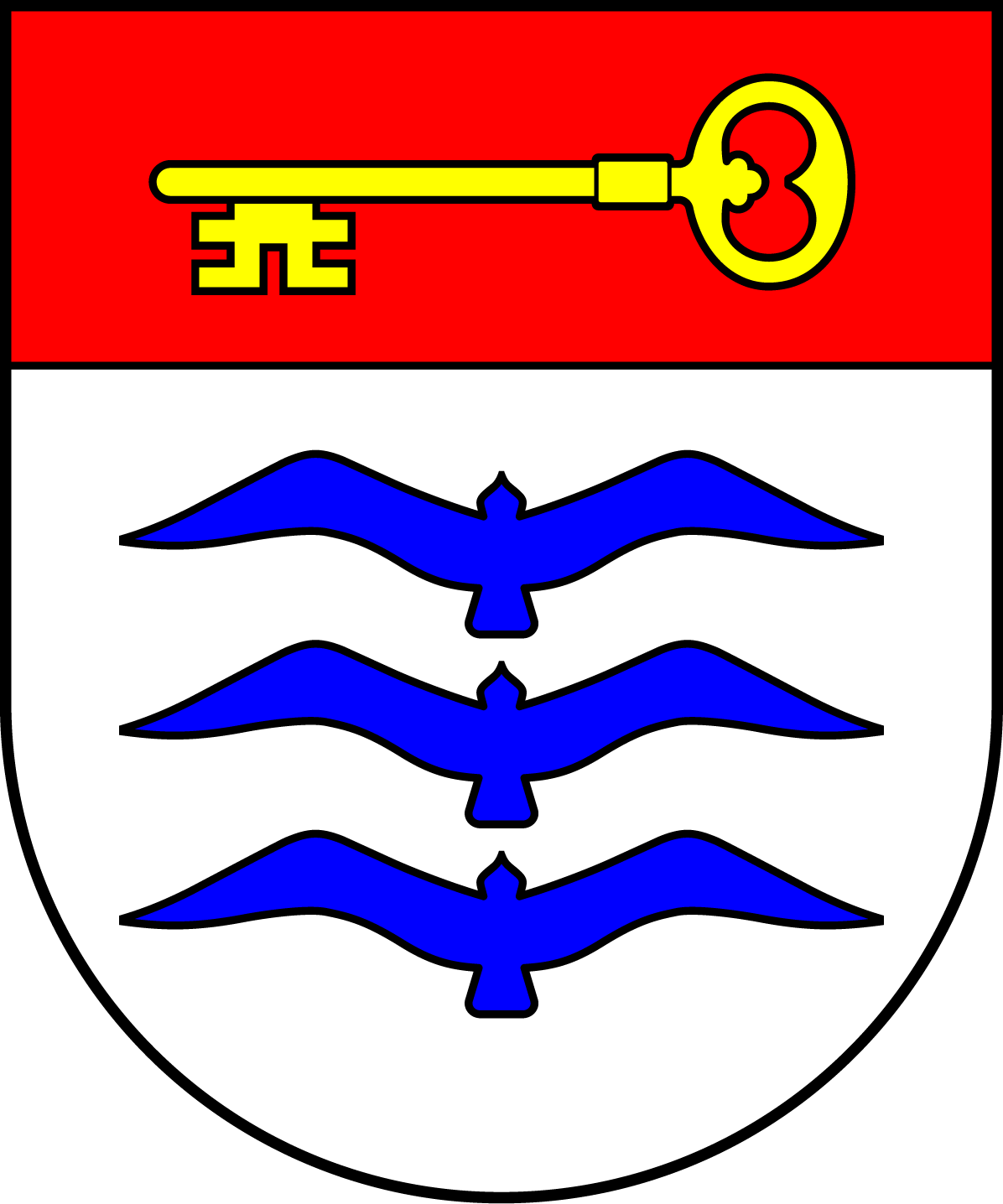 MOLĖTŲ RAJONO SAVIVALDYBĖSSTRATEGINIS VEIKLOS PLANAS2017-2019METAMSPatvirtintas 2016 m. gruodžio  22 d. Molėtų rajono savivaldybės tarybos sprendimu Nr. B1-        „Dėl Molėtų rajono savivaldybės strateginio veiklos plano 2017-2019 metams patvirtinimo“PATVIRTINTAMolėtų rajono savivaldybės tarybos 2016 m. gruodžio 22 d. sprendimu Nr. B1-MOLĖTŲ RAJONO SAVIVALDYBĖS STRATEGINIS VEIKLOS PLANAS 2017-2019 METAMS1. BENDRA INFORMACIJAKas yra Molėtų rajono savivaldybės strateginis veiklos planas 2017-2019 metams	Molėtų rajono savivaldybės strateginis veiklos planas 2017 – 2019 metams – detalus institucijos veiklos planavimo dokumentas, kuriame, atsižvelgiant į Molėtų rajono situacijos analizę, suformuluota savivaldybės misija, nustatyti strateginiai tikslai, uždaviniai ir priemonės, aprašomos Molėtų rajono savivaldybės vykdomos programos, numatomos lėšos ir finansavimo šaltiniai joms įgyvendinti. 	Molėtų rajono savivaldybės strateginio veiklos plano rengimo procesas susijęs su Savivaldybės biudžeto rengimu ir metiniu strateginio planavimo ciklu. Strateginis veiklos planas parengtas siekiant efektyviai panaudoti turimus bei planuojamus gauti finansinius, materialiuosius ir darbo išteklius misijai vykdyti ir užsibrėžtiems tikslams pasiekti, atlikti veiklos stebėseną ir atsiskaitymą už rezultatus. Molėtų rajono savivaldybės strateginį veiklos planą 2017 – 2019 metams sudaro 8-nios įvairius Savivaldybės veiklos sektorius apimančios programos. Kiekvienoje programoje iškelti trejų metų veiklos tikslai, šiems tikslams pasiekti uždaviniai, suformuluotos priemonės ir konkretizuoti rezultatų pasiekimo rodikliai. Strateginiame veiklos plane numatytos priemonės gali būti tikslinamos ir keičiamos pagal poreikį atsižvelgiant į biudžeto pokyčius metų eigoje.Kokiais teisės aktais vadovaujantis parengtas Molėtų rajono savivaldybė strateginis veiklos planas 2017-2019 metamsMolėtų  rajono savivaldybės 2017 – 2019  metų strateginis veiklos planas parengtas vadovaujantis:Molėtų rajono savivaldybės tarybos 2015 m. gruodžio 17 d. sprendimu Nr. B1-274 „Dėl Molėtų rajono savivaldybės strateginio planavimo organizavimo tvarkos aprašo patvirtinimo“ patvirtinta Molėtų rajono savivaldybės strateginio planavimo sistema;Molėtų  rajono savivaldybės tarybos 2010 m. gruodžio 21 d. sprendimu Nr. B1-213 „Dėl Molėtų rajono plėtros plano 2011-2017 metams patvirtinimo“ patvirtintu rajono savivaldybės 2011−2017 m. strateginiu plėtros planu;Lietuvos Respublikos Vyriausybės 2014 m. gruodžio 15 d. nutarimu Nr. 1435 „Dėl strateginio planavimo savivaldybėse rekomendacijų patvirtinimo“.Rengiant Molėtų rajono savivaldybės strateginį veiklos planą 2017-2019 metams, formuluojant misiją, strateginius tikslus, aprašant programas, jų tikslus, uždavinius ir priemones, papildomai buvo atsižvelgiama į šiuose įstatymuose numatytus reikalavimus numatyti atitinkamas priemones savivaldybės strateginiame plėtros ir (ar) savivaldybės strateginiame veikslo planuose:Lietuvos Respublikos želdynų įstatymas;Lietuvos Respublikos sveikatos sistemos įstatymas;Lietuvos Respublikos aplinkos oro apsaugos įstatymas;Lietuvos Respublikos visuomenės sveikatos priežiūros įstatymas;Lietuvos Respublikos visuomenės sveikatos stebėsenos įstatymas;Lietuvos Respublikos žmonių užkrečiamųjų ligų profilaktikos ir kontrolės įstatymas;Lietuvos Respublikos triukšmo valdymo įstatymas;Lietuvos Respublikos alkoholio kontrolės įstatymas;Lietuvos Respublikos tabako kontrolės įstatymas;Lietuvos Respublikos smulkaus ir vidutinio verslo plėtros įstatymas;Lietuvos Respublikos neįgaliųjų socialinės integracijos įstatymas;Lietuvos Respublikos moterų ir vyrų lygių galimybių įstatymas;Lygių galimybių įstatymas;Lietuvos Respublikos apsaugos nuo smurto artimoje aplinkoje įstatymas;Lietuvos Respublikos užimtumo rėmimo įstatymas;Lietuvos Respublikos kūno kultūros ir sporto įstatymas;Lietuvos Respublikos administracinės naštos mažinimo įstatymas.Molėtų rajono savivaldybė strateginis veiklos plano 2017-2019 metams rengimo procesasMolėtų rajono savivaldybės strateginį veiklos planą 2017-2019 metams parengė Molėtų rajono savivaldybės strateginio planavimo grupė, sudaryta Molėtų rajono savivaldybės administracijos direktoriaus 2016 m. sausio 8 d. įsakymu Nr. B6-2 „Dėl Molėtų rajono savivaldybės strateginio planavimo grupės sudarymo“.Rengiant Molėtų rajono savivaldybės strateginį veiklos planą 2017-2019 metams Molėtų rajono savivaldybės strateginio planavimo grupė atliko aplinkos analizę pagal Stiprybių, silpnybių, grėsmių ir galimybių (SSGG) ir Politinių-teisinių, ekonominių, socialinių-demografinių ir technologinių (PEST)  veiksnių analizės metodus. Remiantis atlikta aplinkos veiksnių analize buvo identifikuotos svarbiausios spręstinos problemos ir pagal galimybes artimiausiais metais į jas atsižvelgta rengiant programų aprašymus.Atliktos aplinkos veiksnių analizės pagrindu buvo:suformuluota nauja Molėtų rajono savivaldybės (institucijos) misija, ją paremiantys naujai suformuluoti strateginiai tikslai, atitinkantys Molėtų rajono plėtros plane 2011-2017 metams numatytus ilgalaikius plėtros prioritetus, suformuotos 8 programos, apimančios visas savivaldybės kuruojamas sritis,aprašyti programų tikslai, uždaviniai ir priemonės,nustatytas finansinis planas programoms įgyvendinti,nustatyti produkto rodikliai priemonių ir uždavinių įgyvendinimo pažangai stebėti,nustatyti rezultato rodikliai programų tikslų siekimo pažangai stebėti ir siekiamiems pokyčiams išmatuoti. Parengtas Molėtų rajono savivaldybės strateginio veikslo plano projektas buvo suderintas su Molėtų rajono savivaldybės strateginio planavimo komisija, sudarytas Molėtų rajono savivaldybės tarybos  2015 m. rugsėjo 24 d. sprendimu Nr. B1-194 „Dėl Molėtų rajono savivaldybės strateginio planavimo komisijos sudarymo ir veikslo nuostatų patvirtinimo“.2. APLINKOS ANALIZĖS DUOMENYS3. SVARBIAUSIOS IDENTIFIKUOTOS PROBLEMOSDidžiausios išorinės grėsmėsNeigiamų demografinių pokyčių keliamos grėsmės (mažėjantis bendras gyventojų skaičius, senstanti krašto bendruomenė, mažas vaikų gimstamumas, auganti emigracija ir kita).Didelis nedarbo lygis kaimiškose vietovėse lyginant su rajono centru, gyventojų verslumo ir iniciatyvos stoka, mažos gyventojų pajamos ir to sąlygojamas socialinės atskirties didėjimas;Ribotos savivaldybės biudžeto galimybėsNeaiški Lietuvos regioninės plėtros politika.Mažas kaimo bendruomenių aktyvumas, silpnas savanorių judėjimas.Biurokratinių procedūrų didėjimas ir dažnas keitimas, dokumentacijos srautų didėjimas, įstatymų ir kitų teisės aktų tarpusavio nesuderinamumas, dažnas keitimas.Svarbiausios savivaldybės problemos, kurias tikslinga spręstiNepakankama orientacija į rezultatus, įgyvendinant strateginio planavimo, programinio biudžeto ir kitas veiklos valdymo priemones; neaiškūs projektų  prioritetai didina riziką, kad Europos Sąjungos struktūrinių fondų ir kitų fondų investicijos gali būti nukreipiama ne į aktualiausias sritis, ne esminėms problemoms spręsti.Nenustatytos susisiekimo komunikacijų ir inžinerinių tinklų išpirkimo/ perdavimo savivaldybei tvarkos.Nepakankamai spartus administracinės naštos mažinimo procesas.Nepakankama teisės aktų vykdymo kontrolė.Nepakankama vykdomų veiklų bei teritorijų ir strateginio planavimo dokumentų įgyvendinimo stebėsena, nėra aiškios veiklos rezultatų vertinimo sistemos.Jaunimo politika nepakankamai įtraukta į savivaldybės strateginius dokumentus, nepakankamai dirbama su neformaliomis jaunimo grupėmis bei menkai skatinamas jaunimo dalyvavimas bendruomenių ir kitoje visuomenei naudingoje veikloje. Neparengta specialistų pritraukimo į Molėtų rajoną strategija.Darbuotojų tinkamo ir efektyvaus motyvavimo stoka.Neefektyvios savivaldybei pavaldžios viešojo sektoriaus įstaigos ir jų tinklas, silpni kai kurių įstaigų administraciniai ir vadybiniai gebėjimai.Trūksta socialinio darbo organizatorių rajono seniūnijose bei pagalbos mokiniui specialistų mažose kaimo mokyklose.Kompleksinių nestacionarių socialinių paslaugų šeimoms stoka.Nepakankama e-sveikatos paslaugų plėtra sveikatos įstaigose.Neefektyviai valdomas Savivaldybės turtas: neišnaudojami turimi pastatai ir statiniai, žemas daugumos pastatų energetinis efektyvumas, dideli išlaikymo kaštai, nepilnai sutvarkyta pastatų ir žemės nuosavybės registracija.Smarkiai pasenusi ir susidėvėjusi kompiuterinė, organizacinė technika ir programinė įranga, neišspręstos programinės įrangos licencijavimo problemos.Nepakankamai efektyvi komunikavimo sistema tarp Administracijos padalinių. Komunalinių atliekų tvarkymo infrastruktūros plėtros ir nuotekų valymo įrenginių efektyvumo problemos rajono gyvenamosiose teritorijose.Apleisti (bešeimininkiai) pastatai ir statiniai vizualiai teršia kraštovaizdį ir kelia grėsmę žmonių saugumui.Nuolat prastėjanti vietinių kelių (žvyrkelių) būklė.4. SAVIVALDYBĖS MISIJADemokratiškai, vadovaujantis lygybės ir nediskriminavimo principais, atvirai ir sėkmingai plėtoti vietos savivaldą, užtikrinant skaidrų ir efektyvų viešojo administravimo ir viešųjų paslaugų teikimo funkcijų vykdymą, tenkinant Molėtų rajono bendruomenės viešuosius poreikius ir interesus bei kuriant saugią, patogią, patrauklią ir darnią aplinką visiems.5. SAVIVALDYBĖS STRATEGINIAI TIKSLAI 2017-2019 METAMSDidinti rajono konkurencingumą užtikrinti skaidrų, atvirą ir efektyvų viešąjį administravimą ir kokybišką viešųjų paslaugų teikimą bei sudarant palankias sąlygas verslui.Užtikrinti aukštą gyventojams teikiamų švietimo, kultūros, socialinių ir sveikatinimo paslaugų kokybę ir prieinamumą.Darniai plėtoti rajono viešąją infrastruktūrą bei palaikyti saugią ir švarią aplinką.6. MOLĖTŲ RAJONO SAVIVALDYBĖS ILGALAIKIŲ PLĖTROS PRIORITETŲ, STRATEGINIŲ VEIKLOS PLANO TIKSLŲ IR JIEMS PASIEKTI VYKDYTINŲ PROGRAMŲ SISTEMA7. PROGRAMŲ APRAŠYMAIMOLĖTŲ RAJONO SAVIVALDYBĖS TURIZMO IR VERSLO SKATINIMO BEI KAIMO PLĖTROS PROGRAMOS (Nr. 01) APRAŠYMAS––––––––––––––––––––––––––MOLĖTŲ RAJONO SAVIVALDYBĖS VALDYMO PROGRAMOS (Nr. 02) APRAŠYMAS––––––––––––––––––––––––––Molėtų rajono SAVIVALDYBĖSINFRASTRUKTŪROS OBJEKTŲ IR GYVENAMOSIOS APLINKOS TVARKYMO IR PRIEŽIŪROS PROGRAMOS (Nr. 03) APRAŠYMAS__________________________MOLĖTŲ RAJONO SAVIVALDYBĖS APLINKOS APSAUGOS PROGRAMOS (Nr. 04) APRAŠYMAS––––––––––––––––––––––––––MOLĖTŲ RAJONO SAVIVALDYBĖS KULTŪROS, SPORTO IR JAUNIMO POLITIKOS PLĖTROS IR BENDRUOMENIŠKUMO SKATINIMO PROGRAMOS (Nr. 05) APRAŠYMAS––––––––––––––––MOLĖTŲ RAJONO SAVIVALDYBĖS UGDYMO PROCESO UŽTIKRINIMO PROGRAMOS (Nr. 06) APRAŠYMAS––––––––––––––––––––––––––MOLĖTŲ RAJONO SAVIVALDYBĖS SOCIALINĖS ATSKIRTIES MAŽINIMO PROGRAMOS (Nr. 7) APRAŠYMAS––––––––––––––––––––––––––MOLĖTŲ RAJONO SAVIVALDYBĖS SVEIKATOS APSAUGOS PROGRAMOS (Nr. 08) APRAŠYMAS–––––––––––––––––––––––––_________________________STIPRYBĖSSTIPRYBĖSSILPNYBĖSSILPNYBĖSTeisinė bazėSavivaldybėje laikomasi teisės aktų projektų rengimo ir derinimo procedūrų.4Komunalinių atliekų tvarkymo plėtros ir paslaugų kainodaros problemos3Teisinė bazėSėkmingai įgyvendintas Molėtų rajono savivaldybės  bendrojo ugdymo mokyklų tinklo pertvarkos 2012 – 2015 m. bendrasis planas.4Sodininkų bendrijų nariai nėra sudarę susisiekimo komunikacijų ir inžinerinių tinklų perdavimo savivaldybei tvarkos, todėl sudėtinga įgyvendinti šios infrastruktūros gerinimą ir plėtrą3Teisinė bazėParengta socialinių būstų plėtros programa 2015-2020 metams.4Nenustatyta vandens tiekimo ir nuotekų tvarkymo infrastruktūros iš privačių paslaugų teikėjų išpirkimo (perėmimo) tvarka.4Teisinė bazėParengtas komunalinių atliekų tvarkymo 2014-2020 metų planas4Nenustatyta vandens tiekimo ir nuotekų tvarkymo infrastruktūros iš privačių paslaugų teikėjų išpirkimo (perėmimo) tvarka.4Organizacinės struktūra, savivaldybės funkcijų vykdymasTvarkoma viešoji infrastruktūra (pastatai, sporto aikštynai, paplūdimiai).4Galimas ES fondų investicijų nukreipiama ne į aktualiausias sritis.3Organizacinės struktūra, savivaldybės funkcijų vykdymasMolėtų rajono prekės ženklas bei šūkis: „Čia viskas tikra“, aktyvi turizmo informacijos sklaida.4Neefektyvios savivaldybei pavaldžios viešojo sektoriaus įstaigos, jų tinklas4Organizacinės struktūra, savivaldybės funkcijų vykdymasMolėtų rajono prekės ženklas bei šūkis: „Čia viskas tikra“, aktyvi turizmo informacijos sklaida.4Vangiai pritraukiamos investicijos darbo vietų kūrimui  4Organizacinės struktūra, savivaldybės funkcijų vykdymasNeformalaus ugdymo prieinamumo ir aprėpties didinimas.4Nepakankama orientacija į rezultatus, įgyvendinant strateginio planavimo, programinio biudžeto ir kitas veiklos valdymo priemones.4Organizacinės struktūra, savivaldybės funkcijų vykdymasNeformalaus ugdymo prieinamumo ir aprėpties didinimas.4Teikiamų kompleksinių nestacionarių socialinių paslaugų šeimoms stoka.4Organizacinės struktūra, savivaldybės funkcijų vykdymasAiški organizacinė struktūra, tinkamas funkcijų pasidalinimas, aiškus pavaldumas.4Nepakankamas darbas su neformaliomis jaunimo grupėmis bei jaunimo dalyvavimas bendruomenių veikloje.3Organizacinės struktūra, savivaldybės funkcijų vykdymasGera teikiamų socialinių paslaugų kokybė.4Nėra socialinio darbo organizatorių rajono seniūnijose5Organizacinės struktūra, savivaldybės funkcijų vykdymasVeiklų ir projektų viešinimas, derinimas su visuomene.4Nesutvarkytos atliekų konteinerių vietos Molėtų mieste ir miesteliuose.3Organizacinės struktūra, savivaldybės funkcijų vykdymasSėkmingai vykdomos įvairios tęstinės programos.3Neefektyvus turimų pastatų panaudojimas.5Organizacinės struktūra, savivaldybės funkcijų vykdymasSėkmingai vykdomos įvairios tęstinės programos.3Nepakankamai išplėtota viešoji turizmo infrastruktūra (trūksta paslaugų neorganizuotiems turistams)5Organizacinės struktūra, savivaldybės funkcijų vykdymasKultūrinių renginių gausa.3Netolygi e-sveikatos paslaugų plėtra sveikatos priežiūros įstaigose.3Žmonių ištekliaiTinkama darbuotojų kvalifikacija.4Trūksta jaunų specialistų, nėra specialistų pritraukimo į Molėtų rajoną strategijos.4Žmonių ištekliaiSavivaldybės teritorijoje veikianti Alantos technologijos ir verslo mokykla gerina jaunimo užimtumą.4Darbuotojų tinkamo ir efektyvaus motyvavimo stoka.4Žmonių ištekliaiSudarytos geros sąlygos kvalifikacijos kėlimui.4Pagalbos mokiniui specialistų mažose kaimo mokyklose nebuvimas.4Žmonių ištekliaiGydytojų ir slaugytojų santykis atitinkantis teisės aktų reikalavimus pirminės sveikatos priežiūros įstaigose.3Silpni kai kurių įstaigų administraciniai ir vadybiniai gebėjimai.4Planavimo sistemaParengti ir įgyvendinami pagrindiniai strateginio planavimo dokumentai.4Neaiškūs projektų, įgyvendinamų už ES investicijų lėšas, prioritetai5Planavimo sistemaĮdiegta strateginio planavimo sistema4Jaunimo politika nepakankamai įtraukta į savivaldybės strateginius dokumentus.5Planavimo sistemaParengta daug ir nuolat rengiami nauji įvairaus lygmens rajono teritorijų planavimo dokumentai.4Nevykdoma rajono teritorijų planavimo stebėsena2Finansiniai ištekliaiBiudžete numatomos ir efektyviai naudojamos lėšos įvairių programų ir prevencinių projektų vykdymui.4Nepakankamai skiriama savivaldybės lėšų strateginiams tikslams pasiekti, įstaigų vykdomoms programoms finansuoti.4Finansiniai ištekliaiĮstaigos taupiai naudoja skirtus asignavimus.3Didelės savivaldybės valdomų pastatų eksploatacinės išlaidos.5Finansiniai ištekliaiĮstaigos taupiai naudoja skirtus asignavimus.3Ribotos biudžeto lėšos viešosios infrastruktūros plėtrai gali neleisti pasinaudoti ES struktūrinių fondų teikiamomis galimybėmis.5Apskaitos tinkamumasPatvirtintos ir įgyvendinamos projektų, finansų ir turto apskaitos tvarkos. Formali apskaitos sistema.4Nepilnai sutvarkyta pastatų ir žemės nuosavybės registracija;4Apskaitos tinkamumasPatvirtintos ir įgyvendinamos projektų, finansų ir turto apskaitos tvarkos. Formali apskaitos sistema.4Nėra aiškios veiklos rezultatų vertinimo sistemos.4Ryšių sistema (informacinė ir komunikacinė sistemos)Pradėtas teisės aktų projektų derinimo ir rengimo perkėlimas į elektroninę erdvę.4Pasenusi ir susidėvėjusi organizacinė technika.5Ryšių sistema (informacinė ir komunikacinė sistemos)Įdiegta socialinės paramos informacinės sistema, teikiamos viešosios elektroninės paslaugos, e-demokratijos priemonės.4Nepakankamai efektyvi komunikavimo sistema tarp Administracijos padalinių.4Ryšių sistema (informacinė ir komunikacinė sistemos)Centralizuota IT resursų valdymo sistema.4Neišspręstos programinės įrangos licencijavimo problemos, pasenusi programinė įranga.3Ryšių sistema (informacinė ir komunikacinė sistemos)Virtualizuoti serveriai.4Žemas tarpinstitucinis bendradarbiavimas turizmo rinkodaros srityje, Molėtų krašto viešinimo stoka.5Ryšių sistema (informacinė ir komunikacinė sistemos)Informacijos sklaidai naudojama interneto svetainė, tradicinė ir elektroninė žiniasklaida,  socialiniai tinklai.4Žemas tarpinstitucinis bendradarbiavimas turizmo rinkodaros srityje, Molėtų krašto viešinimo stoka.5Vidaus kontrolės sistemaFormali audito sistema4Nepakankama teisės aktų vykdymo kontrolės, sudėtingas laikymosi užtikrinimas.3GRĖSMĖSGRĖSMĖSGALIMYBĖSGALIMYBĖSPolitiniai - teisiniai veiksniaiBiurokratinių procedūrų didėjimas ir dažnas keitimas, dokumentacijos srautų didėjimas.4Darnios jaunimo politikos vykdymas, siekiant sudaryti palankią aplinką jauno žmogaus pilnaverčiam gyvenimui ir veiklai.5Politiniai - teisiniai veiksniaiNeefektyvi Lietuvos regioninės plėtros politika.5Nacionalinės teisinės bazės tobulinimas, esamų spragų ištaisymas.4Politiniai - teisiniai veiksniaiĮstatymų ir kitų teisės aktų tarpusavio nesuderinamumas, dažnas keitimas.4Rekreacinės teritorijos statuso teisinis reglamentavimas ir jo suteikimas Molėtų rajono vietovėms.4Politiniai - teisiniai veiksniaiĮstatymų ir kitų teisės aktų tarpusavio nesuderinamumas, dažnas keitimas.4Lietuvos valstybės ilgalaikė raidos strategija 2030 įgyvendinimas.3Politiniai - teisiniai veiksniaiĮstatymų ir kitų teisės aktų tarpusavio nesuderinamumas, dažnas keitimas.4Nuosekli valstybės politika didinti viešojo sektoriaus teikiamų elektroninių paslaugų skaičių.4Politiniai - teisiniai veiksniaiĮstatymų ir kitų teisės aktų tarpusavio nesuderinamumas, dažnas keitimas.4Socialinių garantijų užtikrinimas pažeidžiamiausiems visuomenės nariams. 5Ekonominiai veiksniaiMažos gyventojų pajamos.4Investicijas skatinančios verslo aplinkos rajone sukūrimas, smulkaus verslo paslaugų sferoje skatinimas bei gyventojų verslumo ugdymas.4Ekonominiai veiksniaiNepatraukli aplinka užsienio ir vidaus investicijoms.4Užimtumo didėjimas, skatinant naujų darbo vietų kūrimą.4Ekonominiai veiksniaiValstybės ekonominio augimo sulėtėjimas, galimos ekonominės krizės.4Galimybė pasinaudoti ES ir kitų fondų investicijomis sprendžiant kylančius socialinius, ekonominius, kultūrinius, aplinkosauginius ir technologinius iššūkius.4Ekonominiai veiksniaiMenka ryšio paslaugų teikėjų motyvacija teikti paslaugas neskaitlingose gyvenvietėse.3Kultūrinio paveldo ir gamtos išteklių panaudojimas ir pritaikymas turistų ir poilsiautojų srautų pritraukimui4Ekonominiai veiksniaiRibotos savivaldybės biudžeto finansinės galimybės ir ribotos savivaldybės galimybės pasiskolinti trūkstamas lėšas projektas finansuosi.5Viešojo ir privataus sektoriaus bendradarbiavimo skatinimas.3Ekonominiai veiksniaiNepalankios sąlygos plėtoti tradicinį žemės ūkį3Tiesioginių užsienio ir šalies investuotojų pritraukimas3Ekonominiai veiksniaiNepakankamas arba neracionalus finansavimas turizmo sektoriuje5Aiškiai apibrėžtos II lygio teikiamos sveikatos priežiūros paslaugos2Ekonominiai veiksniaiTuristų srautų mažėjimas, mažėjantis užimtumas5Efektyvus esamos turizmo infrastruktūros panaudojimas, kuriant naujas paslaugas turistams4Ekonominiai veiksniaiNetinkamos turizmo rinkodaros ir Molėtų krašto viešinimo priemonių taikymas4Tarpinstitucinio bendradarbiavimo dėl turizmo rinkodaros ir Molėtų krašto viešinimo stiprinimas, efektyviai planuojant ir koordinuojant veiklas5Ekonominiai veiksniaiItin ryškus turizmo sezoniškumas (trūksta paslaugų ne turizmo sezono metu, nėra objekto, kuris vienodai veiktų ir būtų patrauklus ir žiemą, ir vasarą)4Turizmo produktų kūrimas ir infrastruktūros gerinimas panaudojant ES paramą, valstybės lėšas (paslaugų neorganizuotiems turistams kūrimas, objekto, kuris vienodai veiktų ir būtų patrauklus ir žiemą, ir vasarą kūrimas, apleistų kultūros paveldo objektų pritaikymas turizmo reikmėms)4Socialiniai-kultūriniai-demografiniai veiksniaiNeigiamų demografinių pokyčių keliamos grėsmės (mažėjantis bendras gyventojų skaičius, senstanti krašto bendruomenė, mažas vaikų gimstamumas, auganti emigracija ir kita).5Patogi geografinė padėtis.5Socialiniai-kultūriniai-demografiniai veiksniaiSenstanti visuomenė  ir jai reikalingos tik specifinių sveikatos priežiūros ir socialinių paslaugų poreikis.4Patrauklus kraštovaizdis, etnokultūrinės tradicijos.4Socialiniai-kultūriniai-demografiniai veiksniaiDidelis nedarbo lygis kaimiškose vietovėse lyginant su rajono centru5Tvarių kaimo bendruomenių ugdymas.4Socialiniai-kultūriniai-demografiniai veiksniaiPrasta jaunimo integracija į darbo rinką.4Gera ekologinė aplinkos situacija, nėra aplinką teršiančių įmonių;4Socialiniai-kultūriniai-demografiniai veiksniaiGyventojų verslumo ir iniciatyvos stoka;5Integruotų socialinių ir sveikatos priežiūros paslaugų teikimas.4Socialiniai-kultūriniai-demografiniai veiksniaiSocialinės atskirties didėjimas;4Aktyvi nevyriausybinių organizacijų veikla.4Socialiniai-kultūriniai-demografiniai veiksniaiMažas kaimo bendruomenių aktyvumas, silpnas savanorių judėjimas.4Mažėjantis socialiai remtinų šeimų/asmenų skaičius.3Socialiniai-kultūriniai-demografiniai veiksniaiNusidėvėję ir morališkai pasenę nuotekų valymo įrenginiai rajono gyvenvietėse5Didėjantis gyventojų gebėjimas naudotis informacinėmis technologijomis ir moderniomis ryšio priemonėmis, didėjanti socialinių tinklų įtaka.3Socialiniai-kultūriniai-demografiniai veiksniaiNėra asmenų, pageidaujančių tapti globėjais (rūpintojais)4Skatinti globą (rūpybą) šeimoje skiriant papildomą finansinę paramą3Socialiniai-kultūriniai-demografiniai veiksniaiNėra asmenų, pageidaujančių tapti globėjais (rūpintojais)4Aplinkos taršos sumažinimas, skatinant ekologiško kuro ir /ar atsinaujinančių energijos šaltinių naudojimą, aplinkkelių įrengimą, transporto srautų sureguliavimą.3Technologiniai veiksniaiBrangi ryšio teikimo technologija kalvotose, retai apgyvendintose vietovėse, pilkosios zonos.3Galimybės didinti viešųjų elektroninių paslaugų teikimą.4Technologiniai veiksniaiPrastėjanti techninių, detaliųjų planų rengimo kokybė.3Sparčiai modernėjanti ryšių ir IT techninė bei programinė įranga.4Technologiniai veiksniaiŽemas daugumos savivaldybės valdomų pastatų energetinis efektyvumas, nepakankamos investicijos į atsinaujinančius energijos šaltinius5Sparčiai modernėjanti ryšių ir IT techninė bei programinė įranga.4Technologiniai veiksniaiVietiniai keliai, ypač su žvyro danga, neatitiks keliams taikomų min. reikalavimų3Sparčiai modernėjanti ryšių ir IT techninė bei programinė įranga.4Biudžetiniai metaiBiudžetiniai metai2017-ieji metai2017-ieji metai2017-ieji metai2017-ieji metai2017-ieji metai2017-ieji metai2017-ieji metai2017-ieji metai2017-ieji metai2017-ieji metai2017-ieji metai2017-ieji metai2017-ieji metaiAsignavimų valdytojas (-ai), kodasAsignavimų valdytojas (-ai), kodas Molėtų rajono savivaldybės administracijaVšĮ Molėtų turizmo ir verslo informacijos centras Molėtų rajono savivaldybės administracijaVšĮ Molėtų turizmo ir verslo informacijos centras Molėtų rajono savivaldybės administracijaVšĮ Molėtų turizmo ir verslo informacijos centras Molėtų rajono savivaldybės administracijaVšĮ Molėtų turizmo ir verslo informacijos centras Molėtų rajono savivaldybės administracijaVšĮ Molėtų turizmo ir verslo informacijos centras Molėtų rajono savivaldybės administracijaVšĮ Molėtų turizmo ir verslo informacijos centras Molėtų rajono savivaldybės administracijaVšĮ Molėtų turizmo ir verslo informacijos centras Molėtų rajono savivaldybės administracijaVšĮ Molėtų turizmo ir verslo informacijos centras Molėtų rajono savivaldybės administracijaVšĮ Molėtų turizmo ir verslo informacijos centras Molėtų rajono savivaldybės administracijaVšĮ Molėtų turizmo ir verslo informacijos centras Molėtų rajono savivaldybės administracijaVšĮ Molėtų turizmo ir verslo informacijos centras Molėtų rajono savivaldybės administracijaVšĮ Molėtų turizmo ir verslo informacijos centras Molėtų rajono savivaldybės administracijaVšĮ Molėtų turizmo ir verslo informacijos centrasProgramos pavadinimasProgramos pavadinimasTurizmo ir verslo skatinimo bei kaimo plėtros programaTurizmo ir verslo skatinimo bei kaimo plėtros programaTurizmo ir verslo skatinimo bei kaimo plėtros programaTurizmo ir verslo skatinimo bei kaimo plėtros programaTurizmo ir verslo skatinimo bei kaimo plėtros programaTurizmo ir verslo skatinimo bei kaimo plėtros programaTurizmo ir verslo skatinimo bei kaimo plėtros programaKodasKodasKodasKodas0101Programos parengimo argumentaiProgramos parengimo argumentaiPrograma skirta užtikrinti turizmo sektoriaus vystymąsi Molėtų rajone, formuojant pozityvųMolėtų rajono turizmo įvaizdį, kuriant ir plėtojant Molėtų rajono turizmo informacinę sistemą,kuriant naujus rinkodaros ir turizmo produktus, reprezentuojant Molėtų kraštą turizmo parodose irverslo misijose, kaupiant ir sisteminant informaciją apie Molėtų rajono turizmo išteklius, projektui „Žvejybos rojus“ priskirtus ežerus.Programos įgyvendinimas sudaro palankias sąlygas smulkaus ir vidutinio verslo plėtrai Molėtųrajone, nes užtikrinamos informacinės ir konsultacinės paslaugos verslo subjektams,lengvatinėmis sąlygomis rengiami dokumentai įmonėms steigti, paraiškos ES fondų ir kitaiparamai gauti. Programa įgyvendina Molėtų rajono strateginį plėtros planą 2011-2017 metams taip pat vykdo LR melioracijos įstatymą, kuris vykdomas pagal . sausio 4 d. LR žemės ūkio ministro įsakymą Nr. 3D-11 „Dėl . išskiriamų specialiųjų dotacijų žemės ūkio ministerijos kuruojamoms valstybinėms (valstybės perduotoms savivaldybėms) funkcijoms atlikti paskirstymo tarp savivaldybių sąrašo patvirtinimo“.Programa skirta užtikrinti turizmo sektoriaus vystymąsi Molėtų rajone, formuojant pozityvųMolėtų rajono turizmo įvaizdį, kuriant ir plėtojant Molėtų rajono turizmo informacinę sistemą,kuriant naujus rinkodaros ir turizmo produktus, reprezentuojant Molėtų kraštą turizmo parodose irverslo misijose, kaupiant ir sisteminant informaciją apie Molėtų rajono turizmo išteklius, projektui „Žvejybos rojus“ priskirtus ežerus.Programos įgyvendinimas sudaro palankias sąlygas smulkaus ir vidutinio verslo plėtrai Molėtųrajone, nes užtikrinamos informacinės ir konsultacinės paslaugos verslo subjektams,lengvatinėmis sąlygomis rengiami dokumentai įmonėms steigti, paraiškos ES fondų ir kitaiparamai gauti. Programa įgyvendina Molėtų rajono strateginį plėtros planą 2011-2017 metams taip pat vykdo LR melioracijos įstatymą, kuris vykdomas pagal . sausio 4 d. LR žemės ūkio ministro įsakymą Nr. 3D-11 „Dėl . išskiriamų specialiųjų dotacijų žemės ūkio ministerijos kuruojamoms valstybinėms (valstybės perduotoms savivaldybėms) funkcijoms atlikti paskirstymo tarp savivaldybių sąrašo patvirtinimo“.Programa skirta užtikrinti turizmo sektoriaus vystymąsi Molėtų rajone, formuojant pozityvųMolėtų rajono turizmo įvaizdį, kuriant ir plėtojant Molėtų rajono turizmo informacinę sistemą,kuriant naujus rinkodaros ir turizmo produktus, reprezentuojant Molėtų kraštą turizmo parodose irverslo misijose, kaupiant ir sisteminant informaciją apie Molėtų rajono turizmo išteklius, projektui „Žvejybos rojus“ priskirtus ežerus.Programos įgyvendinimas sudaro palankias sąlygas smulkaus ir vidutinio verslo plėtrai Molėtųrajone, nes užtikrinamos informacinės ir konsultacinės paslaugos verslo subjektams,lengvatinėmis sąlygomis rengiami dokumentai įmonėms steigti, paraiškos ES fondų ir kitaiparamai gauti. Programa įgyvendina Molėtų rajono strateginį plėtros planą 2011-2017 metams taip pat vykdo LR melioracijos įstatymą, kuris vykdomas pagal . sausio 4 d. LR žemės ūkio ministro įsakymą Nr. 3D-11 „Dėl . išskiriamų specialiųjų dotacijų žemės ūkio ministerijos kuruojamoms valstybinėms (valstybės perduotoms savivaldybėms) funkcijoms atlikti paskirstymo tarp savivaldybių sąrašo patvirtinimo“.Programa skirta užtikrinti turizmo sektoriaus vystymąsi Molėtų rajone, formuojant pozityvųMolėtų rajono turizmo įvaizdį, kuriant ir plėtojant Molėtų rajono turizmo informacinę sistemą,kuriant naujus rinkodaros ir turizmo produktus, reprezentuojant Molėtų kraštą turizmo parodose irverslo misijose, kaupiant ir sisteminant informaciją apie Molėtų rajono turizmo išteklius, projektui „Žvejybos rojus“ priskirtus ežerus.Programos įgyvendinimas sudaro palankias sąlygas smulkaus ir vidutinio verslo plėtrai Molėtųrajone, nes užtikrinamos informacinės ir konsultacinės paslaugos verslo subjektams,lengvatinėmis sąlygomis rengiami dokumentai įmonėms steigti, paraiškos ES fondų ir kitaiparamai gauti. Programa įgyvendina Molėtų rajono strateginį plėtros planą 2011-2017 metams taip pat vykdo LR melioracijos įstatymą, kuris vykdomas pagal . sausio 4 d. LR žemės ūkio ministro įsakymą Nr. 3D-11 „Dėl . išskiriamų specialiųjų dotacijų žemės ūkio ministerijos kuruojamoms valstybinėms (valstybės perduotoms savivaldybėms) funkcijoms atlikti paskirstymo tarp savivaldybių sąrašo patvirtinimo“.Programa skirta užtikrinti turizmo sektoriaus vystymąsi Molėtų rajone, formuojant pozityvųMolėtų rajono turizmo įvaizdį, kuriant ir plėtojant Molėtų rajono turizmo informacinę sistemą,kuriant naujus rinkodaros ir turizmo produktus, reprezentuojant Molėtų kraštą turizmo parodose irverslo misijose, kaupiant ir sisteminant informaciją apie Molėtų rajono turizmo išteklius, projektui „Žvejybos rojus“ priskirtus ežerus.Programos įgyvendinimas sudaro palankias sąlygas smulkaus ir vidutinio verslo plėtrai Molėtųrajone, nes užtikrinamos informacinės ir konsultacinės paslaugos verslo subjektams,lengvatinėmis sąlygomis rengiami dokumentai įmonėms steigti, paraiškos ES fondų ir kitaiparamai gauti. Programa įgyvendina Molėtų rajono strateginį plėtros planą 2011-2017 metams taip pat vykdo LR melioracijos įstatymą, kuris vykdomas pagal . sausio 4 d. LR žemės ūkio ministro įsakymą Nr. 3D-11 „Dėl . išskiriamų specialiųjų dotacijų žemės ūkio ministerijos kuruojamoms valstybinėms (valstybės perduotoms savivaldybėms) funkcijoms atlikti paskirstymo tarp savivaldybių sąrašo patvirtinimo“.Programa skirta užtikrinti turizmo sektoriaus vystymąsi Molėtų rajone, formuojant pozityvųMolėtų rajono turizmo įvaizdį, kuriant ir plėtojant Molėtų rajono turizmo informacinę sistemą,kuriant naujus rinkodaros ir turizmo produktus, reprezentuojant Molėtų kraštą turizmo parodose irverslo misijose, kaupiant ir sisteminant informaciją apie Molėtų rajono turizmo išteklius, projektui „Žvejybos rojus“ priskirtus ežerus.Programos įgyvendinimas sudaro palankias sąlygas smulkaus ir vidutinio verslo plėtrai Molėtųrajone, nes užtikrinamos informacinės ir konsultacinės paslaugos verslo subjektams,lengvatinėmis sąlygomis rengiami dokumentai įmonėms steigti, paraiškos ES fondų ir kitaiparamai gauti. Programa įgyvendina Molėtų rajono strateginį plėtros planą 2011-2017 metams taip pat vykdo LR melioracijos įstatymą, kuris vykdomas pagal . sausio 4 d. LR žemės ūkio ministro įsakymą Nr. 3D-11 „Dėl . išskiriamų specialiųjų dotacijų žemės ūkio ministerijos kuruojamoms valstybinėms (valstybės perduotoms savivaldybėms) funkcijoms atlikti paskirstymo tarp savivaldybių sąrašo patvirtinimo“.Programa skirta užtikrinti turizmo sektoriaus vystymąsi Molėtų rajone, formuojant pozityvųMolėtų rajono turizmo įvaizdį, kuriant ir plėtojant Molėtų rajono turizmo informacinę sistemą,kuriant naujus rinkodaros ir turizmo produktus, reprezentuojant Molėtų kraštą turizmo parodose irverslo misijose, kaupiant ir sisteminant informaciją apie Molėtų rajono turizmo išteklius, projektui „Žvejybos rojus“ priskirtus ežerus.Programos įgyvendinimas sudaro palankias sąlygas smulkaus ir vidutinio verslo plėtrai Molėtųrajone, nes užtikrinamos informacinės ir konsultacinės paslaugos verslo subjektams,lengvatinėmis sąlygomis rengiami dokumentai įmonėms steigti, paraiškos ES fondų ir kitaiparamai gauti. Programa įgyvendina Molėtų rajono strateginį plėtros planą 2011-2017 metams taip pat vykdo LR melioracijos įstatymą, kuris vykdomas pagal . sausio 4 d. LR žemės ūkio ministro įsakymą Nr. 3D-11 „Dėl . išskiriamų specialiųjų dotacijų žemės ūkio ministerijos kuruojamoms valstybinėms (valstybės perduotoms savivaldybėms) funkcijoms atlikti paskirstymo tarp savivaldybių sąrašo patvirtinimo“.Programa skirta užtikrinti turizmo sektoriaus vystymąsi Molėtų rajone, formuojant pozityvųMolėtų rajono turizmo įvaizdį, kuriant ir plėtojant Molėtų rajono turizmo informacinę sistemą,kuriant naujus rinkodaros ir turizmo produktus, reprezentuojant Molėtų kraštą turizmo parodose irverslo misijose, kaupiant ir sisteminant informaciją apie Molėtų rajono turizmo išteklius, projektui „Žvejybos rojus“ priskirtus ežerus.Programos įgyvendinimas sudaro palankias sąlygas smulkaus ir vidutinio verslo plėtrai Molėtųrajone, nes užtikrinamos informacinės ir konsultacinės paslaugos verslo subjektams,lengvatinėmis sąlygomis rengiami dokumentai įmonėms steigti, paraiškos ES fondų ir kitaiparamai gauti. Programa įgyvendina Molėtų rajono strateginį plėtros planą 2011-2017 metams taip pat vykdo LR melioracijos įstatymą, kuris vykdomas pagal . sausio 4 d. LR žemės ūkio ministro įsakymą Nr. 3D-11 „Dėl . išskiriamų specialiųjų dotacijų žemės ūkio ministerijos kuruojamoms valstybinėms (valstybės perduotoms savivaldybėms) funkcijoms atlikti paskirstymo tarp savivaldybių sąrašo patvirtinimo“.Programa skirta užtikrinti turizmo sektoriaus vystymąsi Molėtų rajone, formuojant pozityvųMolėtų rajono turizmo įvaizdį, kuriant ir plėtojant Molėtų rajono turizmo informacinę sistemą,kuriant naujus rinkodaros ir turizmo produktus, reprezentuojant Molėtų kraštą turizmo parodose irverslo misijose, kaupiant ir sisteminant informaciją apie Molėtų rajono turizmo išteklius, projektui „Žvejybos rojus“ priskirtus ežerus.Programos įgyvendinimas sudaro palankias sąlygas smulkaus ir vidutinio verslo plėtrai Molėtųrajone, nes užtikrinamos informacinės ir konsultacinės paslaugos verslo subjektams,lengvatinėmis sąlygomis rengiami dokumentai įmonėms steigti, paraiškos ES fondų ir kitaiparamai gauti. Programa įgyvendina Molėtų rajono strateginį plėtros planą 2011-2017 metams taip pat vykdo LR melioracijos įstatymą, kuris vykdomas pagal . sausio 4 d. LR žemės ūkio ministro įsakymą Nr. 3D-11 „Dėl . išskiriamų specialiųjų dotacijų žemės ūkio ministerijos kuruojamoms valstybinėms (valstybės perduotoms savivaldybėms) funkcijoms atlikti paskirstymo tarp savivaldybių sąrašo patvirtinimo“.Programa skirta užtikrinti turizmo sektoriaus vystymąsi Molėtų rajone, formuojant pozityvųMolėtų rajono turizmo įvaizdį, kuriant ir plėtojant Molėtų rajono turizmo informacinę sistemą,kuriant naujus rinkodaros ir turizmo produktus, reprezentuojant Molėtų kraštą turizmo parodose irverslo misijose, kaupiant ir sisteminant informaciją apie Molėtų rajono turizmo išteklius, projektui „Žvejybos rojus“ priskirtus ežerus.Programos įgyvendinimas sudaro palankias sąlygas smulkaus ir vidutinio verslo plėtrai Molėtųrajone, nes užtikrinamos informacinės ir konsultacinės paslaugos verslo subjektams,lengvatinėmis sąlygomis rengiami dokumentai įmonėms steigti, paraiškos ES fondų ir kitaiparamai gauti. Programa įgyvendina Molėtų rajono strateginį plėtros planą 2011-2017 metams taip pat vykdo LR melioracijos įstatymą, kuris vykdomas pagal . sausio 4 d. LR žemės ūkio ministro įsakymą Nr. 3D-11 „Dėl . išskiriamų specialiųjų dotacijų žemės ūkio ministerijos kuruojamoms valstybinėms (valstybės perduotoms savivaldybėms) funkcijoms atlikti paskirstymo tarp savivaldybių sąrašo patvirtinimo“.Programa skirta užtikrinti turizmo sektoriaus vystymąsi Molėtų rajone, formuojant pozityvųMolėtų rajono turizmo įvaizdį, kuriant ir plėtojant Molėtų rajono turizmo informacinę sistemą,kuriant naujus rinkodaros ir turizmo produktus, reprezentuojant Molėtų kraštą turizmo parodose irverslo misijose, kaupiant ir sisteminant informaciją apie Molėtų rajono turizmo išteklius, projektui „Žvejybos rojus“ priskirtus ežerus.Programos įgyvendinimas sudaro palankias sąlygas smulkaus ir vidutinio verslo plėtrai Molėtųrajone, nes užtikrinamos informacinės ir konsultacinės paslaugos verslo subjektams,lengvatinėmis sąlygomis rengiami dokumentai įmonėms steigti, paraiškos ES fondų ir kitaiparamai gauti. Programa įgyvendina Molėtų rajono strateginį plėtros planą 2011-2017 metams taip pat vykdo LR melioracijos įstatymą, kuris vykdomas pagal . sausio 4 d. LR žemės ūkio ministro įsakymą Nr. 3D-11 „Dėl . išskiriamų specialiųjų dotacijų žemės ūkio ministerijos kuruojamoms valstybinėms (valstybės perduotoms savivaldybėms) funkcijoms atlikti paskirstymo tarp savivaldybių sąrašo patvirtinimo“.Programa skirta užtikrinti turizmo sektoriaus vystymąsi Molėtų rajone, formuojant pozityvųMolėtų rajono turizmo įvaizdį, kuriant ir plėtojant Molėtų rajono turizmo informacinę sistemą,kuriant naujus rinkodaros ir turizmo produktus, reprezentuojant Molėtų kraštą turizmo parodose irverslo misijose, kaupiant ir sisteminant informaciją apie Molėtų rajono turizmo išteklius, projektui „Žvejybos rojus“ priskirtus ežerus.Programos įgyvendinimas sudaro palankias sąlygas smulkaus ir vidutinio verslo plėtrai Molėtųrajone, nes užtikrinamos informacinės ir konsultacinės paslaugos verslo subjektams,lengvatinėmis sąlygomis rengiami dokumentai įmonėms steigti, paraiškos ES fondų ir kitaiparamai gauti. Programa įgyvendina Molėtų rajono strateginį plėtros planą 2011-2017 metams taip pat vykdo LR melioracijos įstatymą, kuris vykdomas pagal . sausio 4 d. LR žemės ūkio ministro įsakymą Nr. 3D-11 „Dėl . išskiriamų specialiųjų dotacijų žemės ūkio ministerijos kuruojamoms valstybinėms (valstybės perduotoms savivaldybėms) funkcijoms atlikti paskirstymo tarp savivaldybių sąrašo patvirtinimo“.Programa skirta užtikrinti turizmo sektoriaus vystymąsi Molėtų rajone, formuojant pozityvųMolėtų rajono turizmo įvaizdį, kuriant ir plėtojant Molėtų rajono turizmo informacinę sistemą,kuriant naujus rinkodaros ir turizmo produktus, reprezentuojant Molėtų kraštą turizmo parodose irverslo misijose, kaupiant ir sisteminant informaciją apie Molėtų rajono turizmo išteklius, projektui „Žvejybos rojus“ priskirtus ežerus.Programos įgyvendinimas sudaro palankias sąlygas smulkaus ir vidutinio verslo plėtrai Molėtųrajone, nes užtikrinamos informacinės ir konsultacinės paslaugos verslo subjektams,lengvatinėmis sąlygomis rengiami dokumentai įmonėms steigti, paraiškos ES fondų ir kitaiparamai gauti. Programa įgyvendina Molėtų rajono strateginį plėtros planą 2011-2017 metams taip pat vykdo LR melioracijos įstatymą, kuris vykdomas pagal . sausio 4 d. LR žemės ūkio ministro įsakymą Nr. 3D-11 „Dėl . išskiriamų specialiųjų dotacijų žemės ūkio ministerijos kuruojamoms valstybinėms (valstybės perduotoms savivaldybėms) funkcijoms atlikti paskirstymo tarp savivaldybių sąrašo patvirtinimo“.Ilgalaikis prioritetas (pagal MRSPP)Ilgalaikis prioritetas (pagal MRSPP)Verslo ir turizmo plėtraVerslo ir turizmo plėtraVerslo ir turizmo plėtraVerslo ir turizmo plėtraVerslo ir turizmo plėtraVerslo ir turizmo plėtraVerslo ir turizmo plėtraKodasKodasKodasKodas11Šia programa įgyvendinamas savivaldybės strateginis tikslasŠia programa įgyvendinamas savivaldybės strateginis tikslasDidinti rajono konkurencingumą užtikrinant skaidrų, atvirą ir efektyvų viešąjį administravimą ir kokybišką viešųjų paslaugų teikimą bei sudarant palankias sąlygas verslui.Didinti rajono konkurencingumą užtikrinant skaidrų, atvirą ir efektyvų viešąjį administravimą ir kokybišką viešųjų paslaugų teikimą bei sudarant palankias sąlygas verslui.Didinti rajono konkurencingumą užtikrinant skaidrų, atvirą ir efektyvų viešąjį administravimą ir kokybišką viešųjų paslaugų teikimą bei sudarant palankias sąlygas verslui.Didinti rajono konkurencingumą užtikrinant skaidrų, atvirą ir efektyvų viešąjį administravimą ir kokybišką viešųjų paslaugų teikimą bei sudarant palankias sąlygas verslui.Didinti rajono konkurencingumą užtikrinant skaidrų, atvirą ir efektyvų viešąjį administravimą ir kokybišką viešųjų paslaugų teikimą bei sudarant palankias sąlygas verslui.Didinti rajono konkurencingumą užtikrinant skaidrų, atvirą ir efektyvų viešąjį administravimą ir kokybišką viešųjų paslaugų teikimą bei sudarant palankias sąlygas verslui.Didinti rajono konkurencingumą užtikrinant skaidrų, atvirą ir efektyvų viešąjį administravimą ir kokybišką viešųjų paslaugų teikimą bei sudarant palankias sąlygas verslui.KodasKodasKodasKodas11Programos tikslasProgramos tikslasFormuoti pozityvų Molėtų rajono turizmo įvaizdį, kuriant ir plėtojant Molėtų rajono turizmo informacinę sistemą.Formuoti pozityvų Molėtų rajono turizmo įvaizdį, kuriant ir plėtojant Molėtų rajono turizmo informacinę sistemą.Formuoti pozityvų Molėtų rajono turizmo įvaizdį, kuriant ir plėtojant Molėtų rajono turizmo informacinę sistemą.Formuoti pozityvų Molėtų rajono turizmo įvaizdį, kuriant ir plėtojant Molėtų rajono turizmo informacinę sistemą.Formuoti pozityvų Molėtų rajono turizmo įvaizdį, kuriant ir plėtojant Molėtų rajono turizmo informacinę sistemą.Formuoti pozityvų Molėtų rajono turizmo įvaizdį, kuriant ir plėtojant Molėtų rajono turizmo informacinę sistemą.Formuoti pozityvų Molėtų rajono turizmo įvaizdį, kuriant ir plėtojant Molėtų rajono turizmo informacinę sistemą.Kodas Kodas Kodas Kodas 0101Tikslo įgyvendinimo aprašymas:Šiuo tikslu siekiama formuoti Molėtų, kaip svetingo, ekologiško, palankaus žvejybai, patrauklaus poilsiui ir lankymui krašto įvaizdį, kuriant ir įgyvendinant turizmo rinkodaros planus, populiarinant Molėtų rajono įvaizdžio bei „Žvejybos rojaus“ ženklus, plėtojant Molėtų TVIC paslaugas.01 uždavinys. Planuoti ir įgyvendinti turizmo rinkodaros priemones.Uždaviniui įgyvendinti numatomos šios priemonės:01. Turizmo informacijos paslaugų teikimas;02. Nuolatatinis internetinių puslapių www.infomoletai.lt, www.zvevybosrojus.lt ir mobilios aplikacijos „Žvejybos rojus“ infomacijos atnaujinimas;03. Molėtų rajono įvaizdžio ženklo, „Žvejybos rojaus“ logotipo viešinimas;04. Suvenyrų, leidinių, pristatančių Molėtų rajono turizmo paslaugas, gamyba ir leidyba;05. Dalyvavimas tarptautinėse turizmo parodose ir verslo misijose;06. Su turizmu susijusių renginių ir infoturų organizavimas;07. Naujų paslaugų sukūrimas Molėtų TVIC patalpose, turizmo rinkodarai pritaikant 3D šalmus bei edukacinius interaktyvius žaidimus.08. Aktyvus informacijos apie Molėtų krašto lankytinas vietas, turizmo objektus, renginius, turizmo paketus viešinimas socialiniuose tinkluose.02 uždavinys. Kurti ir viešinti kompleksinius turizmo produktus.Uždaviniui įgyvendinti numatomos šios priemonės:01. Kontaktų su Molėtų rajono paslaugų teikėjais palaikymas ir bendradarbiavimas kuriant kompleksinius turizmo paketus;02. Kompleksinių turizmo paketų formavimas, pardavimas. Tikslo įgyvendinimo aprašymas:Šiuo tikslu siekiama formuoti Molėtų, kaip svetingo, ekologiško, palankaus žvejybai, patrauklaus poilsiui ir lankymui krašto įvaizdį, kuriant ir įgyvendinant turizmo rinkodaros planus, populiarinant Molėtų rajono įvaizdžio bei „Žvejybos rojaus“ ženklus, plėtojant Molėtų TVIC paslaugas.01 uždavinys. Planuoti ir įgyvendinti turizmo rinkodaros priemones.Uždaviniui įgyvendinti numatomos šios priemonės:01. Turizmo informacijos paslaugų teikimas;02. Nuolatatinis internetinių puslapių www.infomoletai.lt, www.zvevybosrojus.lt ir mobilios aplikacijos „Žvejybos rojus“ infomacijos atnaujinimas;03. Molėtų rajono įvaizdžio ženklo, „Žvejybos rojaus“ logotipo viešinimas;04. Suvenyrų, leidinių, pristatančių Molėtų rajono turizmo paslaugas, gamyba ir leidyba;05. Dalyvavimas tarptautinėse turizmo parodose ir verslo misijose;06. Su turizmu susijusių renginių ir infoturų organizavimas;07. Naujų paslaugų sukūrimas Molėtų TVIC patalpose, turizmo rinkodarai pritaikant 3D šalmus bei edukacinius interaktyvius žaidimus.08. Aktyvus informacijos apie Molėtų krašto lankytinas vietas, turizmo objektus, renginius, turizmo paketus viešinimas socialiniuose tinkluose.02 uždavinys. Kurti ir viešinti kompleksinius turizmo produktus.Uždaviniui įgyvendinti numatomos šios priemonės:01. Kontaktų su Molėtų rajono paslaugų teikėjais palaikymas ir bendradarbiavimas kuriant kompleksinius turizmo paketus;02. Kompleksinių turizmo paketų formavimas, pardavimas. Tikslo įgyvendinimo aprašymas:Šiuo tikslu siekiama formuoti Molėtų, kaip svetingo, ekologiško, palankaus žvejybai, patrauklaus poilsiui ir lankymui krašto įvaizdį, kuriant ir įgyvendinant turizmo rinkodaros planus, populiarinant Molėtų rajono įvaizdžio bei „Žvejybos rojaus“ ženklus, plėtojant Molėtų TVIC paslaugas.01 uždavinys. Planuoti ir įgyvendinti turizmo rinkodaros priemones.Uždaviniui įgyvendinti numatomos šios priemonės:01. Turizmo informacijos paslaugų teikimas;02. Nuolatatinis internetinių puslapių www.infomoletai.lt, www.zvevybosrojus.lt ir mobilios aplikacijos „Žvejybos rojus“ infomacijos atnaujinimas;03. Molėtų rajono įvaizdžio ženklo, „Žvejybos rojaus“ logotipo viešinimas;04. Suvenyrų, leidinių, pristatančių Molėtų rajono turizmo paslaugas, gamyba ir leidyba;05. Dalyvavimas tarptautinėse turizmo parodose ir verslo misijose;06. Su turizmu susijusių renginių ir infoturų organizavimas;07. Naujų paslaugų sukūrimas Molėtų TVIC patalpose, turizmo rinkodarai pritaikant 3D šalmus bei edukacinius interaktyvius žaidimus.08. Aktyvus informacijos apie Molėtų krašto lankytinas vietas, turizmo objektus, renginius, turizmo paketus viešinimas socialiniuose tinkluose.02 uždavinys. Kurti ir viešinti kompleksinius turizmo produktus.Uždaviniui įgyvendinti numatomos šios priemonės:01. Kontaktų su Molėtų rajono paslaugų teikėjais palaikymas ir bendradarbiavimas kuriant kompleksinius turizmo paketus;02. Kompleksinių turizmo paketų formavimas, pardavimas. Tikslo įgyvendinimo aprašymas:Šiuo tikslu siekiama formuoti Molėtų, kaip svetingo, ekologiško, palankaus žvejybai, patrauklaus poilsiui ir lankymui krašto įvaizdį, kuriant ir įgyvendinant turizmo rinkodaros planus, populiarinant Molėtų rajono įvaizdžio bei „Žvejybos rojaus“ ženklus, plėtojant Molėtų TVIC paslaugas.01 uždavinys. Planuoti ir įgyvendinti turizmo rinkodaros priemones.Uždaviniui įgyvendinti numatomos šios priemonės:01. Turizmo informacijos paslaugų teikimas;02. Nuolatatinis internetinių puslapių www.infomoletai.lt, www.zvevybosrojus.lt ir mobilios aplikacijos „Žvejybos rojus“ infomacijos atnaujinimas;03. Molėtų rajono įvaizdžio ženklo, „Žvejybos rojaus“ logotipo viešinimas;04. Suvenyrų, leidinių, pristatančių Molėtų rajono turizmo paslaugas, gamyba ir leidyba;05. Dalyvavimas tarptautinėse turizmo parodose ir verslo misijose;06. Su turizmu susijusių renginių ir infoturų organizavimas;07. Naujų paslaugų sukūrimas Molėtų TVIC patalpose, turizmo rinkodarai pritaikant 3D šalmus bei edukacinius interaktyvius žaidimus.08. Aktyvus informacijos apie Molėtų krašto lankytinas vietas, turizmo objektus, renginius, turizmo paketus viešinimas socialiniuose tinkluose.02 uždavinys. Kurti ir viešinti kompleksinius turizmo produktus.Uždaviniui įgyvendinti numatomos šios priemonės:01. Kontaktų su Molėtų rajono paslaugų teikėjais palaikymas ir bendradarbiavimas kuriant kompleksinius turizmo paketus;02. Kompleksinių turizmo paketų formavimas, pardavimas. Tikslo įgyvendinimo aprašymas:Šiuo tikslu siekiama formuoti Molėtų, kaip svetingo, ekologiško, palankaus žvejybai, patrauklaus poilsiui ir lankymui krašto įvaizdį, kuriant ir įgyvendinant turizmo rinkodaros planus, populiarinant Molėtų rajono įvaizdžio bei „Žvejybos rojaus“ ženklus, plėtojant Molėtų TVIC paslaugas.01 uždavinys. Planuoti ir įgyvendinti turizmo rinkodaros priemones.Uždaviniui įgyvendinti numatomos šios priemonės:01. Turizmo informacijos paslaugų teikimas;02. Nuolatatinis internetinių puslapių www.infomoletai.lt, www.zvevybosrojus.lt ir mobilios aplikacijos „Žvejybos rojus“ infomacijos atnaujinimas;03. Molėtų rajono įvaizdžio ženklo, „Žvejybos rojaus“ logotipo viešinimas;04. Suvenyrų, leidinių, pristatančių Molėtų rajono turizmo paslaugas, gamyba ir leidyba;05. Dalyvavimas tarptautinėse turizmo parodose ir verslo misijose;06. Su turizmu susijusių renginių ir infoturų organizavimas;07. Naujų paslaugų sukūrimas Molėtų TVIC patalpose, turizmo rinkodarai pritaikant 3D šalmus bei edukacinius interaktyvius žaidimus.08. Aktyvus informacijos apie Molėtų krašto lankytinas vietas, turizmo objektus, renginius, turizmo paketus viešinimas socialiniuose tinkluose.02 uždavinys. Kurti ir viešinti kompleksinius turizmo produktus.Uždaviniui įgyvendinti numatomos šios priemonės:01. Kontaktų su Molėtų rajono paslaugų teikėjais palaikymas ir bendradarbiavimas kuriant kompleksinius turizmo paketus;02. Kompleksinių turizmo paketų formavimas, pardavimas. Tikslo įgyvendinimo aprašymas:Šiuo tikslu siekiama formuoti Molėtų, kaip svetingo, ekologiško, palankaus žvejybai, patrauklaus poilsiui ir lankymui krašto įvaizdį, kuriant ir įgyvendinant turizmo rinkodaros planus, populiarinant Molėtų rajono įvaizdžio bei „Žvejybos rojaus“ ženklus, plėtojant Molėtų TVIC paslaugas.01 uždavinys. Planuoti ir įgyvendinti turizmo rinkodaros priemones.Uždaviniui įgyvendinti numatomos šios priemonės:01. Turizmo informacijos paslaugų teikimas;02. Nuolatatinis internetinių puslapių www.infomoletai.lt, www.zvevybosrojus.lt ir mobilios aplikacijos „Žvejybos rojus“ infomacijos atnaujinimas;03. Molėtų rajono įvaizdžio ženklo, „Žvejybos rojaus“ logotipo viešinimas;04. Suvenyrų, leidinių, pristatančių Molėtų rajono turizmo paslaugas, gamyba ir leidyba;05. Dalyvavimas tarptautinėse turizmo parodose ir verslo misijose;06. Su turizmu susijusių renginių ir infoturų organizavimas;07. Naujų paslaugų sukūrimas Molėtų TVIC patalpose, turizmo rinkodarai pritaikant 3D šalmus bei edukacinius interaktyvius žaidimus.08. Aktyvus informacijos apie Molėtų krašto lankytinas vietas, turizmo objektus, renginius, turizmo paketus viešinimas socialiniuose tinkluose.02 uždavinys. Kurti ir viešinti kompleksinius turizmo produktus.Uždaviniui įgyvendinti numatomos šios priemonės:01. Kontaktų su Molėtų rajono paslaugų teikėjais palaikymas ir bendradarbiavimas kuriant kompleksinius turizmo paketus;02. Kompleksinių turizmo paketų formavimas, pardavimas. Tikslo įgyvendinimo aprašymas:Šiuo tikslu siekiama formuoti Molėtų, kaip svetingo, ekologiško, palankaus žvejybai, patrauklaus poilsiui ir lankymui krašto įvaizdį, kuriant ir įgyvendinant turizmo rinkodaros planus, populiarinant Molėtų rajono įvaizdžio bei „Žvejybos rojaus“ ženklus, plėtojant Molėtų TVIC paslaugas.01 uždavinys. Planuoti ir įgyvendinti turizmo rinkodaros priemones.Uždaviniui įgyvendinti numatomos šios priemonės:01. Turizmo informacijos paslaugų teikimas;02. Nuolatatinis internetinių puslapių www.infomoletai.lt, www.zvevybosrojus.lt ir mobilios aplikacijos „Žvejybos rojus“ infomacijos atnaujinimas;03. Molėtų rajono įvaizdžio ženklo, „Žvejybos rojaus“ logotipo viešinimas;04. Suvenyrų, leidinių, pristatančių Molėtų rajono turizmo paslaugas, gamyba ir leidyba;05. Dalyvavimas tarptautinėse turizmo parodose ir verslo misijose;06. Su turizmu susijusių renginių ir infoturų organizavimas;07. Naujų paslaugų sukūrimas Molėtų TVIC patalpose, turizmo rinkodarai pritaikant 3D šalmus bei edukacinius interaktyvius žaidimus.08. Aktyvus informacijos apie Molėtų krašto lankytinas vietas, turizmo objektus, renginius, turizmo paketus viešinimas socialiniuose tinkluose.02 uždavinys. Kurti ir viešinti kompleksinius turizmo produktus.Uždaviniui įgyvendinti numatomos šios priemonės:01. Kontaktų su Molėtų rajono paslaugų teikėjais palaikymas ir bendradarbiavimas kuriant kompleksinius turizmo paketus;02. Kompleksinių turizmo paketų formavimas, pardavimas. Tikslo įgyvendinimo aprašymas:Šiuo tikslu siekiama formuoti Molėtų, kaip svetingo, ekologiško, palankaus žvejybai, patrauklaus poilsiui ir lankymui krašto įvaizdį, kuriant ir įgyvendinant turizmo rinkodaros planus, populiarinant Molėtų rajono įvaizdžio bei „Žvejybos rojaus“ ženklus, plėtojant Molėtų TVIC paslaugas.01 uždavinys. Planuoti ir įgyvendinti turizmo rinkodaros priemones.Uždaviniui įgyvendinti numatomos šios priemonės:01. Turizmo informacijos paslaugų teikimas;02. Nuolatatinis internetinių puslapių www.infomoletai.lt, www.zvevybosrojus.lt ir mobilios aplikacijos „Žvejybos rojus“ infomacijos atnaujinimas;03. Molėtų rajono įvaizdžio ženklo, „Žvejybos rojaus“ logotipo viešinimas;04. Suvenyrų, leidinių, pristatančių Molėtų rajono turizmo paslaugas, gamyba ir leidyba;05. Dalyvavimas tarptautinėse turizmo parodose ir verslo misijose;06. Su turizmu susijusių renginių ir infoturų organizavimas;07. Naujų paslaugų sukūrimas Molėtų TVIC patalpose, turizmo rinkodarai pritaikant 3D šalmus bei edukacinius interaktyvius žaidimus.08. Aktyvus informacijos apie Molėtų krašto lankytinas vietas, turizmo objektus, renginius, turizmo paketus viešinimas socialiniuose tinkluose.02 uždavinys. Kurti ir viešinti kompleksinius turizmo produktus.Uždaviniui įgyvendinti numatomos šios priemonės:01. Kontaktų su Molėtų rajono paslaugų teikėjais palaikymas ir bendradarbiavimas kuriant kompleksinius turizmo paketus;02. Kompleksinių turizmo paketų formavimas, pardavimas. Tikslo įgyvendinimo aprašymas:Šiuo tikslu siekiama formuoti Molėtų, kaip svetingo, ekologiško, palankaus žvejybai, patrauklaus poilsiui ir lankymui krašto įvaizdį, kuriant ir įgyvendinant turizmo rinkodaros planus, populiarinant Molėtų rajono įvaizdžio bei „Žvejybos rojaus“ ženklus, plėtojant Molėtų TVIC paslaugas.01 uždavinys. Planuoti ir įgyvendinti turizmo rinkodaros priemones.Uždaviniui įgyvendinti numatomos šios priemonės:01. Turizmo informacijos paslaugų teikimas;02. Nuolatatinis internetinių puslapių www.infomoletai.lt, www.zvevybosrojus.lt ir mobilios aplikacijos „Žvejybos rojus“ infomacijos atnaujinimas;03. Molėtų rajono įvaizdžio ženklo, „Žvejybos rojaus“ logotipo viešinimas;04. Suvenyrų, leidinių, pristatančių Molėtų rajono turizmo paslaugas, gamyba ir leidyba;05. Dalyvavimas tarptautinėse turizmo parodose ir verslo misijose;06. Su turizmu susijusių renginių ir infoturų organizavimas;07. Naujų paslaugų sukūrimas Molėtų TVIC patalpose, turizmo rinkodarai pritaikant 3D šalmus bei edukacinius interaktyvius žaidimus.08. Aktyvus informacijos apie Molėtų krašto lankytinas vietas, turizmo objektus, renginius, turizmo paketus viešinimas socialiniuose tinkluose.02 uždavinys. Kurti ir viešinti kompleksinius turizmo produktus.Uždaviniui įgyvendinti numatomos šios priemonės:01. Kontaktų su Molėtų rajono paslaugų teikėjais palaikymas ir bendradarbiavimas kuriant kompleksinius turizmo paketus;02. Kompleksinių turizmo paketų formavimas, pardavimas. Tikslo įgyvendinimo aprašymas:Šiuo tikslu siekiama formuoti Molėtų, kaip svetingo, ekologiško, palankaus žvejybai, patrauklaus poilsiui ir lankymui krašto įvaizdį, kuriant ir įgyvendinant turizmo rinkodaros planus, populiarinant Molėtų rajono įvaizdžio bei „Žvejybos rojaus“ ženklus, plėtojant Molėtų TVIC paslaugas.01 uždavinys. Planuoti ir įgyvendinti turizmo rinkodaros priemones.Uždaviniui įgyvendinti numatomos šios priemonės:01. Turizmo informacijos paslaugų teikimas;02. Nuolatatinis internetinių puslapių www.infomoletai.lt, www.zvevybosrojus.lt ir mobilios aplikacijos „Žvejybos rojus“ infomacijos atnaujinimas;03. Molėtų rajono įvaizdžio ženklo, „Žvejybos rojaus“ logotipo viešinimas;04. Suvenyrų, leidinių, pristatančių Molėtų rajono turizmo paslaugas, gamyba ir leidyba;05. Dalyvavimas tarptautinėse turizmo parodose ir verslo misijose;06. Su turizmu susijusių renginių ir infoturų organizavimas;07. Naujų paslaugų sukūrimas Molėtų TVIC patalpose, turizmo rinkodarai pritaikant 3D šalmus bei edukacinius interaktyvius žaidimus.08. Aktyvus informacijos apie Molėtų krašto lankytinas vietas, turizmo objektus, renginius, turizmo paketus viešinimas socialiniuose tinkluose.02 uždavinys. Kurti ir viešinti kompleksinius turizmo produktus.Uždaviniui įgyvendinti numatomos šios priemonės:01. Kontaktų su Molėtų rajono paslaugų teikėjais palaikymas ir bendradarbiavimas kuriant kompleksinius turizmo paketus;02. Kompleksinių turizmo paketų formavimas, pardavimas. Tikslo įgyvendinimo aprašymas:Šiuo tikslu siekiama formuoti Molėtų, kaip svetingo, ekologiško, palankaus žvejybai, patrauklaus poilsiui ir lankymui krašto įvaizdį, kuriant ir įgyvendinant turizmo rinkodaros planus, populiarinant Molėtų rajono įvaizdžio bei „Žvejybos rojaus“ ženklus, plėtojant Molėtų TVIC paslaugas.01 uždavinys. Planuoti ir įgyvendinti turizmo rinkodaros priemones.Uždaviniui įgyvendinti numatomos šios priemonės:01. Turizmo informacijos paslaugų teikimas;02. Nuolatatinis internetinių puslapių www.infomoletai.lt, www.zvevybosrojus.lt ir mobilios aplikacijos „Žvejybos rojus“ infomacijos atnaujinimas;03. Molėtų rajono įvaizdžio ženklo, „Žvejybos rojaus“ logotipo viešinimas;04. Suvenyrų, leidinių, pristatančių Molėtų rajono turizmo paslaugas, gamyba ir leidyba;05. Dalyvavimas tarptautinėse turizmo parodose ir verslo misijose;06. Su turizmu susijusių renginių ir infoturų organizavimas;07. Naujų paslaugų sukūrimas Molėtų TVIC patalpose, turizmo rinkodarai pritaikant 3D šalmus bei edukacinius interaktyvius žaidimus.08. Aktyvus informacijos apie Molėtų krašto lankytinas vietas, turizmo objektus, renginius, turizmo paketus viešinimas socialiniuose tinkluose.02 uždavinys. Kurti ir viešinti kompleksinius turizmo produktus.Uždaviniui įgyvendinti numatomos šios priemonės:01. Kontaktų su Molėtų rajono paslaugų teikėjais palaikymas ir bendradarbiavimas kuriant kompleksinius turizmo paketus;02. Kompleksinių turizmo paketų formavimas, pardavimas. Tikslo įgyvendinimo aprašymas:Šiuo tikslu siekiama formuoti Molėtų, kaip svetingo, ekologiško, palankaus žvejybai, patrauklaus poilsiui ir lankymui krašto įvaizdį, kuriant ir įgyvendinant turizmo rinkodaros planus, populiarinant Molėtų rajono įvaizdžio bei „Žvejybos rojaus“ ženklus, plėtojant Molėtų TVIC paslaugas.01 uždavinys. Planuoti ir įgyvendinti turizmo rinkodaros priemones.Uždaviniui įgyvendinti numatomos šios priemonės:01. Turizmo informacijos paslaugų teikimas;02. Nuolatatinis internetinių puslapių www.infomoletai.lt, www.zvevybosrojus.lt ir mobilios aplikacijos „Žvejybos rojus“ infomacijos atnaujinimas;03. Molėtų rajono įvaizdžio ženklo, „Žvejybos rojaus“ logotipo viešinimas;04. Suvenyrų, leidinių, pristatančių Molėtų rajono turizmo paslaugas, gamyba ir leidyba;05. Dalyvavimas tarptautinėse turizmo parodose ir verslo misijose;06. Su turizmu susijusių renginių ir infoturų organizavimas;07. Naujų paslaugų sukūrimas Molėtų TVIC patalpose, turizmo rinkodarai pritaikant 3D šalmus bei edukacinius interaktyvius žaidimus.08. Aktyvus informacijos apie Molėtų krašto lankytinas vietas, turizmo objektus, renginius, turizmo paketus viešinimas socialiniuose tinkluose.02 uždavinys. Kurti ir viešinti kompleksinius turizmo produktus.Uždaviniui įgyvendinti numatomos šios priemonės:01. Kontaktų su Molėtų rajono paslaugų teikėjais palaikymas ir bendradarbiavimas kuriant kompleksinius turizmo paketus;02. Kompleksinių turizmo paketų formavimas, pardavimas. Tikslo įgyvendinimo aprašymas:Šiuo tikslu siekiama formuoti Molėtų, kaip svetingo, ekologiško, palankaus žvejybai, patrauklaus poilsiui ir lankymui krašto įvaizdį, kuriant ir įgyvendinant turizmo rinkodaros planus, populiarinant Molėtų rajono įvaizdžio bei „Žvejybos rojaus“ ženklus, plėtojant Molėtų TVIC paslaugas.01 uždavinys. Planuoti ir įgyvendinti turizmo rinkodaros priemones.Uždaviniui įgyvendinti numatomos šios priemonės:01. Turizmo informacijos paslaugų teikimas;02. Nuolatatinis internetinių puslapių www.infomoletai.lt, www.zvevybosrojus.lt ir mobilios aplikacijos „Žvejybos rojus“ infomacijos atnaujinimas;03. Molėtų rajono įvaizdžio ženklo, „Žvejybos rojaus“ logotipo viešinimas;04. Suvenyrų, leidinių, pristatančių Molėtų rajono turizmo paslaugas, gamyba ir leidyba;05. Dalyvavimas tarptautinėse turizmo parodose ir verslo misijose;06. Su turizmu susijusių renginių ir infoturų organizavimas;07. Naujų paslaugų sukūrimas Molėtų TVIC patalpose, turizmo rinkodarai pritaikant 3D šalmus bei edukacinius interaktyvius žaidimus.08. Aktyvus informacijos apie Molėtų krašto lankytinas vietas, turizmo objektus, renginius, turizmo paketus viešinimas socialiniuose tinkluose.02 uždavinys. Kurti ir viešinti kompleksinius turizmo produktus.Uždaviniui įgyvendinti numatomos šios priemonės:01. Kontaktų su Molėtų rajono paslaugų teikėjais palaikymas ir bendradarbiavimas kuriant kompleksinius turizmo paketus;02. Kompleksinių turizmo paketų formavimas, pardavimas. Tikslo įgyvendinimo aprašymas:Šiuo tikslu siekiama formuoti Molėtų, kaip svetingo, ekologiško, palankaus žvejybai, patrauklaus poilsiui ir lankymui krašto įvaizdį, kuriant ir įgyvendinant turizmo rinkodaros planus, populiarinant Molėtų rajono įvaizdžio bei „Žvejybos rojaus“ ženklus, plėtojant Molėtų TVIC paslaugas.01 uždavinys. Planuoti ir įgyvendinti turizmo rinkodaros priemones.Uždaviniui įgyvendinti numatomos šios priemonės:01. Turizmo informacijos paslaugų teikimas;02. Nuolatatinis internetinių puslapių www.infomoletai.lt, www.zvevybosrojus.lt ir mobilios aplikacijos „Žvejybos rojus“ infomacijos atnaujinimas;03. Molėtų rajono įvaizdžio ženklo, „Žvejybos rojaus“ logotipo viešinimas;04. Suvenyrų, leidinių, pristatančių Molėtų rajono turizmo paslaugas, gamyba ir leidyba;05. Dalyvavimas tarptautinėse turizmo parodose ir verslo misijose;06. Su turizmu susijusių renginių ir infoturų organizavimas;07. Naujų paslaugų sukūrimas Molėtų TVIC patalpose, turizmo rinkodarai pritaikant 3D šalmus bei edukacinius interaktyvius žaidimus.08. Aktyvus informacijos apie Molėtų krašto lankytinas vietas, turizmo objektus, renginius, turizmo paketus viešinimas socialiniuose tinkluose.02 uždavinys. Kurti ir viešinti kompleksinius turizmo produktus.Uždaviniui įgyvendinti numatomos šios priemonės:01. Kontaktų su Molėtų rajono paslaugų teikėjais palaikymas ir bendradarbiavimas kuriant kompleksinius turizmo paketus;02. Kompleksinių turizmo paketų formavimas, pardavimas. Tikslo įgyvendinimo aprašymas:Šiuo tikslu siekiama formuoti Molėtų, kaip svetingo, ekologiško, palankaus žvejybai, patrauklaus poilsiui ir lankymui krašto įvaizdį, kuriant ir įgyvendinant turizmo rinkodaros planus, populiarinant Molėtų rajono įvaizdžio bei „Žvejybos rojaus“ ženklus, plėtojant Molėtų TVIC paslaugas.01 uždavinys. Planuoti ir įgyvendinti turizmo rinkodaros priemones.Uždaviniui įgyvendinti numatomos šios priemonės:01. Turizmo informacijos paslaugų teikimas;02. Nuolatatinis internetinių puslapių www.infomoletai.lt, www.zvevybosrojus.lt ir mobilios aplikacijos „Žvejybos rojus“ infomacijos atnaujinimas;03. Molėtų rajono įvaizdžio ženklo, „Žvejybos rojaus“ logotipo viešinimas;04. Suvenyrų, leidinių, pristatančių Molėtų rajono turizmo paslaugas, gamyba ir leidyba;05. Dalyvavimas tarptautinėse turizmo parodose ir verslo misijose;06. Su turizmu susijusių renginių ir infoturų organizavimas;07. Naujų paslaugų sukūrimas Molėtų TVIC patalpose, turizmo rinkodarai pritaikant 3D šalmus bei edukacinius interaktyvius žaidimus.08. Aktyvus informacijos apie Molėtų krašto lankytinas vietas, turizmo objektus, renginius, turizmo paketus viešinimas socialiniuose tinkluose.02 uždavinys. Kurti ir viešinti kompleksinius turizmo produktus.Uždaviniui įgyvendinti numatomos šios priemonės:01. Kontaktų su Molėtų rajono paslaugų teikėjais palaikymas ir bendradarbiavimas kuriant kompleksinius turizmo paketus;02. Kompleksinių turizmo paketų formavimas, pardavimas. 01 tikslo rezultato vertinimo kriterijai01 tikslo rezultato vertinimo kriterijai01 tikslo rezultato vertinimo kriterijai01 tikslo rezultato vertinimo kriterijai01 tikslo rezultato vertinimo kriterijai01 tikslo rezultato vertinimo kriterijai01 tikslo rezultato vertinimo kriterijai01 tikslo rezultato vertinimo kriterijai01 tikslo rezultato vertinimo kriterijai01 tikslo rezultato vertinimo kriterijai01 tikslo rezultato vertinimo kriterijai01 tikslo rezultato vertinimo kriterijai01 tikslo rezultato vertinimo kriterijai01 tikslo rezultato vertinimo kriterijai01 tikslo rezultato vertinimo kriterijaiKriterijaus pavadinimas,mato vnt.Kriterijaus pavadinimas,mato vnt.Kriterijaus pavadinimas,mato vnt.Savivaldybės administracijos padalinys, atsakingas už rodiklio reikšmių pateikimąSavivaldybės administracijos padalinys, atsakingas už rodiklio reikšmių pateikimąKriterijaus reikšmė, metaisKriterijaus reikšmė, metaisKriterijaus reikšmė, metaisKriterijaus reikšmė, metaisKriterijaus reikšmė, metaisKriterijaus reikšmė, metaisKriterijaus reikšmė, metaisKriterijaus reikšmė, metaisKriterijaus reikšmė, metaisKriterijaus reikšmė, metaisKriterijaus pavadinimas,mato vnt.Kriterijaus pavadinimas,mato vnt.Kriterijaus pavadinimas,mato vnt.Savivaldybės administracijos padalinys, atsakingas už rodiklio reikšmių pateikimąSavivaldybės administracijos padalinys, atsakingas už rodiklio reikšmių pateikimą2016(faktas)2016(faktas)20172017201720172018201820192019Turistų skaičiaus augimas palyginus su praėjusiais metais, proc.Turistų skaičiaus augimas palyginus su praėjusiais metais, proc.Turistų skaičiaus augimas palyginus su praėjusiais metais, proc.VšĮ Molėtų turizmo ir verslo informacijos centrasVšĮ Molėtų turizmo ir verslo informacijos centras4,64,655555,55,566Programos tikslasSkatinti verslo kūrimąsi ir plėtrą Molėtų rajone.Skatinti verslo kūrimąsi ir plėtrą Molėtų rajone.Skatinti verslo kūrimąsi ir plėtrą Molėtų rajone.Skatinti verslo kūrimąsi ir plėtrą Molėtų rajone.Skatinti verslo kūrimąsi ir plėtrą Molėtų rajone.Skatinti verslo kūrimąsi ir plėtrą Molėtų rajone.Skatinti verslo kūrimąsi ir plėtrą Molėtų rajone.Skatinti verslo kūrimąsi ir plėtrą Molėtų rajone.Skatinti verslo kūrimąsi ir plėtrą Molėtų rajone.KodasKodasKodas0202Tikslo įgyvendinimo aprašymas:01 uždavinys. Bendradarbiauti su įvairaus tipo ir lygio valstybinėmis ir nevyriausybinėmis organizacijomis.01. Susitikimų su įvairaus tipo ir lygių organizacijų atstovais organizavimas;02. ES ir kitai paramai gauti skirtų projektų rengimas ir adminsitravimas.02 uždavinys. Teikti paramą smulkiam ir vidutiniam verslui.01. Informacijos ir konsultacijų teikimas verslininkams;02. Seminarų, mokymų, renginių verslininkams organizavimas;03. Įmonių ir organizacijų steigimo dokumentų rengimas;04. Parama smulkiam ir vidutiniam verslui taikant nustatytas mokesčių lengvatas.Tikslo įgyvendinimo aprašymas:01 uždavinys. Bendradarbiauti su įvairaus tipo ir lygio valstybinėmis ir nevyriausybinėmis organizacijomis.01. Susitikimų su įvairaus tipo ir lygių organizacijų atstovais organizavimas;02. ES ir kitai paramai gauti skirtų projektų rengimas ir adminsitravimas.02 uždavinys. Teikti paramą smulkiam ir vidutiniam verslui.01. Informacijos ir konsultacijų teikimas verslininkams;02. Seminarų, mokymų, renginių verslininkams organizavimas;03. Įmonių ir organizacijų steigimo dokumentų rengimas;04. Parama smulkiam ir vidutiniam verslui taikant nustatytas mokesčių lengvatas.Tikslo įgyvendinimo aprašymas:01 uždavinys. Bendradarbiauti su įvairaus tipo ir lygio valstybinėmis ir nevyriausybinėmis organizacijomis.01. Susitikimų su įvairaus tipo ir lygių organizacijų atstovais organizavimas;02. ES ir kitai paramai gauti skirtų projektų rengimas ir adminsitravimas.02 uždavinys. Teikti paramą smulkiam ir vidutiniam verslui.01. Informacijos ir konsultacijų teikimas verslininkams;02. Seminarų, mokymų, renginių verslininkams organizavimas;03. Įmonių ir organizacijų steigimo dokumentų rengimas;04. Parama smulkiam ir vidutiniam verslui taikant nustatytas mokesčių lengvatas.Tikslo įgyvendinimo aprašymas:01 uždavinys. Bendradarbiauti su įvairaus tipo ir lygio valstybinėmis ir nevyriausybinėmis organizacijomis.01. Susitikimų su įvairaus tipo ir lygių organizacijų atstovais organizavimas;02. ES ir kitai paramai gauti skirtų projektų rengimas ir adminsitravimas.02 uždavinys. Teikti paramą smulkiam ir vidutiniam verslui.01. Informacijos ir konsultacijų teikimas verslininkams;02. Seminarų, mokymų, renginių verslininkams organizavimas;03. Įmonių ir organizacijų steigimo dokumentų rengimas;04. Parama smulkiam ir vidutiniam verslui taikant nustatytas mokesčių lengvatas.Tikslo įgyvendinimo aprašymas:01 uždavinys. Bendradarbiauti su įvairaus tipo ir lygio valstybinėmis ir nevyriausybinėmis organizacijomis.01. Susitikimų su įvairaus tipo ir lygių organizacijų atstovais organizavimas;02. ES ir kitai paramai gauti skirtų projektų rengimas ir adminsitravimas.02 uždavinys. Teikti paramą smulkiam ir vidutiniam verslui.01. Informacijos ir konsultacijų teikimas verslininkams;02. Seminarų, mokymų, renginių verslininkams organizavimas;03. Įmonių ir organizacijų steigimo dokumentų rengimas;04. Parama smulkiam ir vidutiniam verslui taikant nustatytas mokesčių lengvatas.Tikslo įgyvendinimo aprašymas:01 uždavinys. Bendradarbiauti su įvairaus tipo ir lygio valstybinėmis ir nevyriausybinėmis organizacijomis.01. Susitikimų su įvairaus tipo ir lygių organizacijų atstovais organizavimas;02. ES ir kitai paramai gauti skirtų projektų rengimas ir adminsitravimas.02 uždavinys. Teikti paramą smulkiam ir vidutiniam verslui.01. Informacijos ir konsultacijų teikimas verslininkams;02. Seminarų, mokymų, renginių verslininkams organizavimas;03. Įmonių ir organizacijų steigimo dokumentų rengimas;04. Parama smulkiam ir vidutiniam verslui taikant nustatytas mokesčių lengvatas.Tikslo įgyvendinimo aprašymas:01 uždavinys. Bendradarbiauti su įvairaus tipo ir lygio valstybinėmis ir nevyriausybinėmis organizacijomis.01. Susitikimų su įvairaus tipo ir lygių organizacijų atstovais organizavimas;02. ES ir kitai paramai gauti skirtų projektų rengimas ir adminsitravimas.02 uždavinys. Teikti paramą smulkiam ir vidutiniam verslui.01. Informacijos ir konsultacijų teikimas verslininkams;02. Seminarų, mokymų, renginių verslininkams organizavimas;03. Įmonių ir organizacijų steigimo dokumentų rengimas;04. Parama smulkiam ir vidutiniam verslui taikant nustatytas mokesčių lengvatas.Tikslo įgyvendinimo aprašymas:01 uždavinys. Bendradarbiauti su įvairaus tipo ir lygio valstybinėmis ir nevyriausybinėmis organizacijomis.01. Susitikimų su įvairaus tipo ir lygių organizacijų atstovais organizavimas;02. ES ir kitai paramai gauti skirtų projektų rengimas ir adminsitravimas.02 uždavinys. Teikti paramą smulkiam ir vidutiniam verslui.01. Informacijos ir konsultacijų teikimas verslininkams;02. Seminarų, mokymų, renginių verslininkams organizavimas;03. Įmonių ir organizacijų steigimo dokumentų rengimas;04. Parama smulkiam ir vidutiniam verslui taikant nustatytas mokesčių lengvatas.Tikslo įgyvendinimo aprašymas:01 uždavinys. Bendradarbiauti su įvairaus tipo ir lygio valstybinėmis ir nevyriausybinėmis organizacijomis.01. Susitikimų su įvairaus tipo ir lygių organizacijų atstovais organizavimas;02. ES ir kitai paramai gauti skirtų projektų rengimas ir adminsitravimas.02 uždavinys. Teikti paramą smulkiam ir vidutiniam verslui.01. Informacijos ir konsultacijų teikimas verslininkams;02. Seminarų, mokymų, renginių verslininkams organizavimas;03. Įmonių ir organizacijų steigimo dokumentų rengimas;04. Parama smulkiam ir vidutiniam verslui taikant nustatytas mokesčių lengvatas.Tikslo įgyvendinimo aprašymas:01 uždavinys. Bendradarbiauti su įvairaus tipo ir lygio valstybinėmis ir nevyriausybinėmis organizacijomis.01. Susitikimų su įvairaus tipo ir lygių organizacijų atstovais organizavimas;02. ES ir kitai paramai gauti skirtų projektų rengimas ir adminsitravimas.02 uždavinys. Teikti paramą smulkiam ir vidutiniam verslui.01. Informacijos ir konsultacijų teikimas verslininkams;02. Seminarų, mokymų, renginių verslininkams organizavimas;03. Įmonių ir organizacijų steigimo dokumentų rengimas;04. Parama smulkiam ir vidutiniam verslui taikant nustatytas mokesčių lengvatas.Tikslo įgyvendinimo aprašymas:01 uždavinys. Bendradarbiauti su įvairaus tipo ir lygio valstybinėmis ir nevyriausybinėmis organizacijomis.01. Susitikimų su įvairaus tipo ir lygių organizacijų atstovais organizavimas;02. ES ir kitai paramai gauti skirtų projektų rengimas ir adminsitravimas.02 uždavinys. Teikti paramą smulkiam ir vidutiniam verslui.01. Informacijos ir konsultacijų teikimas verslininkams;02. Seminarų, mokymų, renginių verslininkams organizavimas;03. Įmonių ir organizacijų steigimo dokumentų rengimas;04. Parama smulkiam ir vidutiniam verslui taikant nustatytas mokesčių lengvatas.Tikslo įgyvendinimo aprašymas:01 uždavinys. Bendradarbiauti su įvairaus tipo ir lygio valstybinėmis ir nevyriausybinėmis organizacijomis.01. Susitikimų su įvairaus tipo ir lygių organizacijų atstovais organizavimas;02. ES ir kitai paramai gauti skirtų projektų rengimas ir adminsitravimas.02 uždavinys. Teikti paramą smulkiam ir vidutiniam verslui.01. Informacijos ir konsultacijų teikimas verslininkams;02. Seminarų, mokymų, renginių verslininkams organizavimas;03. Įmonių ir organizacijų steigimo dokumentų rengimas;04. Parama smulkiam ir vidutiniam verslui taikant nustatytas mokesčių lengvatas.Tikslo įgyvendinimo aprašymas:01 uždavinys. Bendradarbiauti su įvairaus tipo ir lygio valstybinėmis ir nevyriausybinėmis organizacijomis.01. Susitikimų su įvairaus tipo ir lygių organizacijų atstovais organizavimas;02. ES ir kitai paramai gauti skirtų projektų rengimas ir adminsitravimas.02 uždavinys. Teikti paramą smulkiam ir vidutiniam verslui.01. Informacijos ir konsultacijų teikimas verslininkams;02. Seminarų, mokymų, renginių verslininkams organizavimas;03. Įmonių ir organizacijų steigimo dokumentų rengimas;04. Parama smulkiam ir vidutiniam verslui taikant nustatytas mokesčių lengvatas.Tikslo įgyvendinimo aprašymas:01 uždavinys. Bendradarbiauti su įvairaus tipo ir lygio valstybinėmis ir nevyriausybinėmis organizacijomis.01. Susitikimų su įvairaus tipo ir lygių organizacijų atstovais organizavimas;02. ES ir kitai paramai gauti skirtų projektų rengimas ir adminsitravimas.02 uždavinys. Teikti paramą smulkiam ir vidutiniam verslui.01. Informacijos ir konsultacijų teikimas verslininkams;02. Seminarų, mokymų, renginių verslininkams organizavimas;03. Įmonių ir organizacijų steigimo dokumentų rengimas;04. Parama smulkiam ir vidutiniam verslui taikant nustatytas mokesčių lengvatas.Tikslo įgyvendinimo aprašymas:01 uždavinys. Bendradarbiauti su įvairaus tipo ir lygio valstybinėmis ir nevyriausybinėmis organizacijomis.01. Susitikimų su įvairaus tipo ir lygių organizacijų atstovais organizavimas;02. ES ir kitai paramai gauti skirtų projektų rengimas ir adminsitravimas.02 uždavinys. Teikti paramą smulkiam ir vidutiniam verslui.01. Informacijos ir konsultacijų teikimas verslininkams;02. Seminarų, mokymų, renginių verslininkams organizavimas;03. Įmonių ir organizacijų steigimo dokumentų rengimas;04. Parama smulkiam ir vidutiniam verslui taikant nustatytas mokesčių lengvatas.02 tikslo rezultato vertinimo kriterijai02 tikslo rezultato vertinimo kriterijai02 tikslo rezultato vertinimo kriterijai02 tikslo rezultato vertinimo kriterijai02 tikslo rezultato vertinimo kriterijai02 tikslo rezultato vertinimo kriterijai02 tikslo rezultato vertinimo kriterijai02 tikslo rezultato vertinimo kriterijai02 tikslo rezultato vertinimo kriterijai02 tikslo rezultato vertinimo kriterijai02 tikslo rezultato vertinimo kriterijai02 tikslo rezultato vertinimo kriterijai02 tikslo rezultato vertinimo kriterijai02 tikslo rezultato vertinimo kriterijai02 tikslo rezultato vertinimo kriterijaiKriterijaus pavadinimas,mato vnt.Kriterijaus pavadinimas,mato vnt.Kriterijaus pavadinimas,mato vnt.Kriterijaus pavadinimas,mato vnt.Savivaldybės administracijos padalinys, atsakingas už rodiklio reikšmių pateikimąSavivaldybės administracijos padalinys, atsakingas už rodiklio reikšmių pateikimąKriterijaus reikšmė, metaisKriterijaus reikšmė, metaisKriterijaus reikšmė, metaisKriterijaus reikšmė, metaisKriterijaus reikšmė, metaisKriterijaus reikšmė, metaisKriterijaus reikšmė, metaisKriterijaus reikšmė, metaisKriterijaus reikšmė, metaisKriterijaus pavadinimas,mato vnt.Kriterijaus pavadinimas,mato vnt.Kriterijaus pavadinimas,mato vnt.Kriterijaus pavadinimas,mato vnt.Savivaldybės administracijos padalinys, atsakingas už rodiklio reikšmių pateikimąSavivaldybės administracijos padalinys, atsakingas už rodiklio reikšmių pateikimą2016(faktas)2016(faktas)2017201720172017201820182019Veikiančių SVV subjektų skaičius, tenkantis tūkstančiui gyventojų.Veikiančių SVV subjektų skaičius, tenkantis tūkstančiui gyventojų.Veikiančių SVV subjektų skaičius, tenkantis tūkstančiui gyventojų.Veikiančių SVV subjektų skaičius, tenkantis tūkstančiui gyventojų.Strateginio planavimo ir investicijų skyriusStrateginio planavimo ir investicijų skyrius21,621,62222222222,522,523Programos tikslasGerinti žemės kokybę Molėtų rajone.Gerinti žemės kokybę Molėtų rajone.Gerinti žemės kokybę Molėtų rajone.Gerinti žemės kokybę Molėtų rajone.Gerinti žemės kokybę Molėtų rajone.Gerinti žemės kokybę Molėtų rajone.Gerinti žemės kokybę Molėtų rajone.Gerinti žemės kokybę Molėtų rajone.Gerinti žemės kokybę Molėtų rajone.KodasKodasKodas0303Tikslo įgyvendinimo aprašymas:Šiuo tikslu siekiama užtikrinti bei gerinti Molėtų rajone esančių melioracijos sistemų veikimą bei atnaujinimą, taip formuojant patrauklų ir tvarkingą rajono kaimiškųjų vietovių kraštovaizdį ir užtikrinant geresnį žemės ūkio naudmenų produktyvumą.01 uždavinys. Užtikrinti polderiuose esančių žemių sausinimą, palaikyti melioracijos sistemų ir statinių techninę būklę.Šiam uždaviniui įgyvendinti yra numatytos šios priemonės:01. Polderių siurblinių eksploatacijos užtikrinimas;02. Drenažo sistemų ir statinių avarinio remonto darbų vykdymas.02 uždavinys. Užtikrinti efektyvią melioracijos sistemos priežūrą. Uždaviniui įgyvendinti yra numatytos šios priemonės:01. Melioracijos griovių remonto projektų rengimas.03. Melioruotos žemės ir melioracijos statinių kompiuterinę apskaitos tvarkymas.Tikslo įgyvendinimo aprašymas:Šiuo tikslu siekiama užtikrinti bei gerinti Molėtų rajone esančių melioracijos sistemų veikimą bei atnaujinimą, taip formuojant patrauklų ir tvarkingą rajono kaimiškųjų vietovių kraštovaizdį ir užtikrinant geresnį žemės ūkio naudmenų produktyvumą.01 uždavinys. Užtikrinti polderiuose esančių žemių sausinimą, palaikyti melioracijos sistemų ir statinių techninę būklę.Šiam uždaviniui įgyvendinti yra numatytos šios priemonės:01. Polderių siurblinių eksploatacijos užtikrinimas;02. Drenažo sistemų ir statinių avarinio remonto darbų vykdymas.02 uždavinys. Užtikrinti efektyvią melioracijos sistemos priežūrą. Uždaviniui įgyvendinti yra numatytos šios priemonės:01. Melioracijos griovių remonto projektų rengimas.03. Melioruotos žemės ir melioracijos statinių kompiuterinę apskaitos tvarkymas.Tikslo įgyvendinimo aprašymas:Šiuo tikslu siekiama užtikrinti bei gerinti Molėtų rajone esančių melioracijos sistemų veikimą bei atnaujinimą, taip formuojant patrauklų ir tvarkingą rajono kaimiškųjų vietovių kraštovaizdį ir užtikrinant geresnį žemės ūkio naudmenų produktyvumą.01 uždavinys. Užtikrinti polderiuose esančių žemių sausinimą, palaikyti melioracijos sistemų ir statinių techninę būklę.Šiam uždaviniui įgyvendinti yra numatytos šios priemonės:01. Polderių siurblinių eksploatacijos užtikrinimas;02. Drenažo sistemų ir statinių avarinio remonto darbų vykdymas.02 uždavinys. Užtikrinti efektyvią melioracijos sistemos priežūrą. Uždaviniui įgyvendinti yra numatytos šios priemonės:01. Melioracijos griovių remonto projektų rengimas.03. Melioruotos žemės ir melioracijos statinių kompiuterinę apskaitos tvarkymas.Tikslo įgyvendinimo aprašymas:Šiuo tikslu siekiama užtikrinti bei gerinti Molėtų rajone esančių melioracijos sistemų veikimą bei atnaujinimą, taip formuojant patrauklų ir tvarkingą rajono kaimiškųjų vietovių kraštovaizdį ir užtikrinant geresnį žemės ūkio naudmenų produktyvumą.01 uždavinys. Užtikrinti polderiuose esančių žemių sausinimą, palaikyti melioracijos sistemų ir statinių techninę būklę.Šiam uždaviniui įgyvendinti yra numatytos šios priemonės:01. Polderių siurblinių eksploatacijos užtikrinimas;02. Drenažo sistemų ir statinių avarinio remonto darbų vykdymas.02 uždavinys. Užtikrinti efektyvią melioracijos sistemos priežūrą. Uždaviniui įgyvendinti yra numatytos šios priemonės:01. Melioracijos griovių remonto projektų rengimas.03. Melioruotos žemės ir melioracijos statinių kompiuterinę apskaitos tvarkymas.Tikslo įgyvendinimo aprašymas:Šiuo tikslu siekiama užtikrinti bei gerinti Molėtų rajone esančių melioracijos sistemų veikimą bei atnaujinimą, taip formuojant patrauklų ir tvarkingą rajono kaimiškųjų vietovių kraštovaizdį ir užtikrinant geresnį žemės ūkio naudmenų produktyvumą.01 uždavinys. Užtikrinti polderiuose esančių žemių sausinimą, palaikyti melioracijos sistemų ir statinių techninę būklę.Šiam uždaviniui įgyvendinti yra numatytos šios priemonės:01. Polderių siurblinių eksploatacijos užtikrinimas;02. Drenažo sistemų ir statinių avarinio remonto darbų vykdymas.02 uždavinys. Užtikrinti efektyvią melioracijos sistemos priežūrą. Uždaviniui įgyvendinti yra numatytos šios priemonės:01. Melioracijos griovių remonto projektų rengimas.03. Melioruotos žemės ir melioracijos statinių kompiuterinę apskaitos tvarkymas.Tikslo įgyvendinimo aprašymas:Šiuo tikslu siekiama užtikrinti bei gerinti Molėtų rajone esančių melioracijos sistemų veikimą bei atnaujinimą, taip formuojant patrauklų ir tvarkingą rajono kaimiškųjų vietovių kraštovaizdį ir užtikrinant geresnį žemės ūkio naudmenų produktyvumą.01 uždavinys. Užtikrinti polderiuose esančių žemių sausinimą, palaikyti melioracijos sistemų ir statinių techninę būklę.Šiam uždaviniui įgyvendinti yra numatytos šios priemonės:01. Polderių siurblinių eksploatacijos užtikrinimas;02. Drenažo sistemų ir statinių avarinio remonto darbų vykdymas.02 uždavinys. Užtikrinti efektyvią melioracijos sistemos priežūrą. Uždaviniui įgyvendinti yra numatytos šios priemonės:01. Melioracijos griovių remonto projektų rengimas.03. Melioruotos žemės ir melioracijos statinių kompiuterinę apskaitos tvarkymas.Tikslo įgyvendinimo aprašymas:Šiuo tikslu siekiama užtikrinti bei gerinti Molėtų rajone esančių melioracijos sistemų veikimą bei atnaujinimą, taip formuojant patrauklų ir tvarkingą rajono kaimiškųjų vietovių kraštovaizdį ir užtikrinant geresnį žemės ūkio naudmenų produktyvumą.01 uždavinys. Užtikrinti polderiuose esančių žemių sausinimą, palaikyti melioracijos sistemų ir statinių techninę būklę.Šiam uždaviniui įgyvendinti yra numatytos šios priemonės:01. Polderių siurblinių eksploatacijos užtikrinimas;02. Drenažo sistemų ir statinių avarinio remonto darbų vykdymas.02 uždavinys. Užtikrinti efektyvią melioracijos sistemos priežūrą. Uždaviniui įgyvendinti yra numatytos šios priemonės:01. Melioracijos griovių remonto projektų rengimas.03. Melioruotos žemės ir melioracijos statinių kompiuterinę apskaitos tvarkymas.Tikslo įgyvendinimo aprašymas:Šiuo tikslu siekiama užtikrinti bei gerinti Molėtų rajone esančių melioracijos sistemų veikimą bei atnaujinimą, taip formuojant patrauklų ir tvarkingą rajono kaimiškųjų vietovių kraštovaizdį ir užtikrinant geresnį žemės ūkio naudmenų produktyvumą.01 uždavinys. Užtikrinti polderiuose esančių žemių sausinimą, palaikyti melioracijos sistemų ir statinių techninę būklę.Šiam uždaviniui įgyvendinti yra numatytos šios priemonės:01. Polderių siurblinių eksploatacijos užtikrinimas;02. Drenažo sistemų ir statinių avarinio remonto darbų vykdymas.02 uždavinys. Užtikrinti efektyvią melioracijos sistemos priežūrą. Uždaviniui įgyvendinti yra numatytos šios priemonės:01. Melioracijos griovių remonto projektų rengimas.03. Melioruotos žemės ir melioracijos statinių kompiuterinę apskaitos tvarkymas.Tikslo įgyvendinimo aprašymas:Šiuo tikslu siekiama užtikrinti bei gerinti Molėtų rajone esančių melioracijos sistemų veikimą bei atnaujinimą, taip formuojant patrauklų ir tvarkingą rajono kaimiškųjų vietovių kraštovaizdį ir užtikrinant geresnį žemės ūkio naudmenų produktyvumą.01 uždavinys. Užtikrinti polderiuose esančių žemių sausinimą, palaikyti melioracijos sistemų ir statinių techninę būklę.Šiam uždaviniui įgyvendinti yra numatytos šios priemonės:01. Polderių siurblinių eksploatacijos užtikrinimas;02. Drenažo sistemų ir statinių avarinio remonto darbų vykdymas.02 uždavinys. Užtikrinti efektyvią melioracijos sistemos priežūrą. Uždaviniui įgyvendinti yra numatytos šios priemonės:01. Melioracijos griovių remonto projektų rengimas.03. Melioruotos žemės ir melioracijos statinių kompiuterinę apskaitos tvarkymas.Tikslo įgyvendinimo aprašymas:Šiuo tikslu siekiama užtikrinti bei gerinti Molėtų rajone esančių melioracijos sistemų veikimą bei atnaujinimą, taip formuojant patrauklų ir tvarkingą rajono kaimiškųjų vietovių kraštovaizdį ir užtikrinant geresnį žemės ūkio naudmenų produktyvumą.01 uždavinys. Užtikrinti polderiuose esančių žemių sausinimą, palaikyti melioracijos sistemų ir statinių techninę būklę.Šiam uždaviniui įgyvendinti yra numatytos šios priemonės:01. Polderių siurblinių eksploatacijos užtikrinimas;02. Drenažo sistemų ir statinių avarinio remonto darbų vykdymas.02 uždavinys. Užtikrinti efektyvią melioracijos sistemos priežūrą. Uždaviniui įgyvendinti yra numatytos šios priemonės:01. Melioracijos griovių remonto projektų rengimas.03. Melioruotos žemės ir melioracijos statinių kompiuterinę apskaitos tvarkymas.Tikslo įgyvendinimo aprašymas:Šiuo tikslu siekiama užtikrinti bei gerinti Molėtų rajone esančių melioracijos sistemų veikimą bei atnaujinimą, taip formuojant patrauklų ir tvarkingą rajono kaimiškųjų vietovių kraštovaizdį ir užtikrinant geresnį žemės ūkio naudmenų produktyvumą.01 uždavinys. Užtikrinti polderiuose esančių žemių sausinimą, palaikyti melioracijos sistemų ir statinių techninę būklę.Šiam uždaviniui įgyvendinti yra numatytos šios priemonės:01. Polderių siurblinių eksploatacijos užtikrinimas;02. Drenažo sistemų ir statinių avarinio remonto darbų vykdymas.02 uždavinys. Užtikrinti efektyvią melioracijos sistemos priežūrą. Uždaviniui įgyvendinti yra numatytos šios priemonės:01. Melioracijos griovių remonto projektų rengimas.03. Melioruotos žemės ir melioracijos statinių kompiuterinę apskaitos tvarkymas.Tikslo įgyvendinimo aprašymas:Šiuo tikslu siekiama užtikrinti bei gerinti Molėtų rajone esančių melioracijos sistemų veikimą bei atnaujinimą, taip formuojant patrauklų ir tvarkingą rajono kaimiškųjų vietovių kraštovaizdį ir užtikrinant geresnį žemės ūkio naudmenų produktyvumą.01 uždavinys. Užtikrinti polderiuose esančių žemių sausinimą, palaikyti melioracijos sistemų ir statinių techninę būklę.Šiam uždaviniui įgyvendinti yra numatytos šios priemonės:01. Polderių siurblinių eksploatacijos užtikrinimas;02. Drenažo sistemų ir statinių avarinio remonto darbų vykdymas.02 uždavinys. Užtikrinti efektyvią melioracijos sistemos priežūrą. Uždaviniui įgyvendinti yra numatytos šios priemonės:01. Melioracijos griovių remonto projektų rengimas.03. Melioruotos žemės ir melioracijos statinių kompiuterinę apskaitos tvarkymas.Tikslo įgyvendinimo aprašymas:Šiuo tikslu siekiama užtikrinti bei gerinti Molėtų rajone esančių melioracijos sistemų veikimą bei atnaujinimą, taip formuojant patrauklų ir tvarkingą rajono kaimiškųjų vietovių kraštovaizdį ir užtikrinant geresnį žemės ūkio naudmenų produktyvumą.01 uždavinys. Užtikrinti polderiuose esančių žemių sausinimą, palaikyti melioracijos sistemų ir statinių techninę būklę.Šiam uždaviniui įgyvendinti yra numatytos šios priemonės:01. Polderių siurblinių eksploatacijos užtikrinimas;02. Drenažo sistemų ir statinių avarinio remonto darbų vykdymas.02 uždavinys. Užtikrinti efektyvią melioracijos sistemos priežūrą. Uždaviniui įgyvendinti yra numatytos šios priemonės:01. Melioracijos griovių remonto projektų rengimas.03. Melioruotos žemės ir melioracijos statinių kompiuterinę apskaitos tvarkymas.Tikslo įgyvendinimo aprašymas:Šiuo tikslu siekiama užtikrinti bei gerinti Molėtų rajone esančių melioracijos sistemų veikimą bei atnaujinimą, taip formuojant patrauklų ir tvarkingą rajono kaimiškųjų vietovių kraštovaizdį ir užtikrinant geresnį žemės ūkio naudmenų produktyvumą.01 uždavinys. Užtikrinti polderiuose esančių žemių sausinimą, palaikyti melioracijos sistemų ir statinių techninę būklę.Šiam uždaviniui įgyvendinti yra numatytos šios priemonės:01. Polderių siurblinių eksploatacijos užtikrinimas;02. Drenažo sistemų ir statinių avarinio remonto darbų vykdymas.02 uždavinys. Užtikrinti efektyvią melioracijos sistemos priežūrą. Uždaviniui įgyvendinti yra numatytos šios priemonės:01. Melioracijos griovių remonto projektų rengimas.03. Melioruotos žemės ir melioracijos statinių kompiuterinę apskaitos tvarkymas.Tikslo įgyvendinimo aprašymas:Šiuo tikslu siekiama užtikrinti bei gerinti Molėtų rajone esančių melioracijos sistemų veikimą bei atnaujinimą, taip formuojant patrauklų ir tvarkingą rajono kaimiškųjų vietovių kraštovaizdį ir užtikrinant geresnį žemės ūkio naudmenų produktyvumą.01 uždavinys. Užtikrinti polderiuose esančių žemių sausinimą, palaikyti melioracijos sistemų ir statinių techninę būklę.Šiam uždaviniui įgyvendinti yra numatytos šios priemonės:01. Polderių siurblinių eksploatacijos užtikrinimas;02. Drenažo sistemų ir statinių avarinio remonto darbų vykdymas.02 uždavinys. Užtikrinti efektyvią melioracijos sistemos priežūrą. Uždaviniui įgyvendinti yra numatytos šios priemonės:01. Melioracijos griovių remonto projektų rengimas.03. Melioruotos žemės ir melioracijos statinių kompiuterinę apskaitos tvarkymas.03 tikslo rezultato vertinimo kriterijai03 tikslo rezultato vertinimo kriterijai03 tikslo rezultato vertinimo kriterijai03 tikslo rezultato vertinimo kriterijai03 tikslo rezultato vertinimo kriterijai03 tikslo rezultato vertinimo kriterijai03 tikslo rezultato vertinimo kriterijai03 tikslo rezultato vertinimo kriterijai03 tikslo rezultato vertinimo kriterijai03 tikslo rezultato vertinimo kriterijai03 tikslo rezultato vertinimo kriterijai03 tikslo rezultato vertinimo kriterijai03 tikslo rezultato vertinimo kriterijai03 tikslo rezultato vertinimo kriterijai03 tikslo rezultato vertinimo kriterijaiKriterijaus pavadinimas,mato vnt.Kriterijaus pavadinimas,mato vnt.Kriterijaus pavadinimas,mato vnt.Kriterijaus pavadinimas,mato vnt.Savivaldybės administracijos padalinys, atsakingas už rodiklio reikšmių pateikimąSavivaldybės administracijos padalinys, atsakingas už rodiklio reikšmių pateikimąKriterijaus reikšmė, metaisKriterijaus reikšmė, metaisKriterijaus reikšmė, metaisKriterijaus reikšmė, metaisKriterijaus reikšmė, metaisKriterijaus reikšmė, metaisKriterijaus reikšmė, metaisKriterijaus reikšmė, metaisKriterijaus reikšmė, metaisKriterijaus pavadinimas,mato vnt.Kriterijaus pavadinimas,mato vnt.Kriterijaus pavadinimas,mato vnt.Kriterijaus pavadinimas,mato vnt.Savivaldybės administracijos padalinys, atsakingas už rodiklio reikšmių pateikimąSavivaldybės administracijos padalinys, atsakingas už rodiklio reikšmių pateikimą2016 (faktas)2016 (faktas)2017201720172017201820182019Plotas, kuriame užtikrintas polderių sistemos funkcionalumas, haPlotas, kuriame užtikrintas polderių sistemos funkcionalumas, haPlotas, kuriame užtikrintas polderių sistemos funkcionalumas, haPlotas, kuriame užtikrintas polderių sistemos funkcionalumas, haŽemės ūkio skyriusŽemės ūkio skyrius104810481048104810481048104810481048Numatomas programos įgyvendinimo rezultatas:Numatoma, kad parengta ir įgyvendinta programa didins Molėtų krašto žinomumą ir matomumą bei patrauklumą lankytojams. Taip pat tikimasi verslumo lygio didėjimo rajone. Papildomai numatoma, kad bus pagerinta bendra melioracijos ir kitų sausinimo sistemų fizinė būklė.Numatomas programos įgyvendinimo rezultatas:Numatoma, kad parengta ir įgyvendinta programa didins Molėtų krašto žinomumą ir matomumą bei patrauklumą lankytojams. Taip pat tikimasi verslumo lygio didėjimo rajone. Papildomai numatoma, kad bus pagerinta bendra melioracijos ir kitų sausinimo sistemų fizinė būklė.Numatomas programos įgyvendinimo rezultatas:Numatoma, kad parengta ir įgyvendinta programa didins Molėtų krašto žinomumą ir matomumą bei patrauklumą lankytojams. Taip pat tikimasi verslumo lygio didėjimo rajone. Papildomai numatoma, kad bus pagerinta bendra melioracijos ir kitų sausinimo sistemų fizinė būklė.Numatomas programos įgyvendinimo rezultatas:Numatoma, kad parengta ir įgyvendinta programa didins Molėtų krašto žinomumą ir matomumą bei patrauklumą lankytojams. Taip pat tikimasi verslumo lygio didėjimo rajone. Papildomai numatoma, kad bus pagerinta bendra melioracijos ir kitų sausinimo sistemų fizinė būklė.Numatomas programos įgyvendinimo rezultatas:Numatoma, kad parengta ir įgyvendinta programa didins Molėtų krašto žinomumą ir matomumą bei patrauklumą lankytojams. Taip pat tikimasi verslumo lygio didėjimo rajone. Papildomai numatoma, kad bus pagerinta bendra melioracijos ir kitų sausinimo sistemų fizinė būklė.Numatomas programos įgyvendinimo rezultatas:Numatoma, kad parengta ir įgyvendinta programa didins Molėtų krašto žinomumą ir matomumą bei patrauklumą lankytojams. Taip pat tikimasi verslumo lygio didėjimo rajone. Papildomai numatoma, kad bus pagerinta bendra melioracijos ir kitų sausinimo sistemų fizinė būklė.Numatomas programos įgyvendinimo rezultatas:Numatoma, kad parengta ir įgyvendinta programa didins Molėtų krašto žinomumą ir matomumą bei patrauklumą lankytojams. Taip pat tikimasi verslumo lygio didėjimo rajone. Papildomai numatoma, kad bus pagerinta bendra melioracijos ir kitų sausinimo sistemų fizinė būklė.Numatomas programos įgyvendinimo rezultatas:Numatoma, kad parengta ir įgyvendinta programa didins Molėtų krašto žinomumą ir matomumą bei patrauklumą lankytojams. Taip pat tikimasi verslumo lygio didėjimo rajone. Papildomai numatoma, kad bus pagerinta bendra melioracijos ir kitų sausinimo sistemų fizinė būklė.Numatomas programos įgyvendinimo rezultatas:Numatoma, kad parengta ir įgyvendinta programa didins Molėtų krašto žinomumą ir matomumą bei patrauklumą lankytojams. Taip pat tikimasi verslumo lygio didėjimo rajone. Papildomai numatoma, kad bus pagerinta bendra melioracijos ir kitų sausinimo sistemų fizinė būklė.Numatomas programos įgyvendinimo rezultatas:Numatoma, kad parengta ir įgyvendinta programa didins Molėtų krašto žinomumą ir matomumą bei patrauklumą lankytojams. Taip pat tikimasi verslumo lygio didėjimo rajone. Papildomai numatoma, kad bus pagerinta bendra melioracijos ir kitų sausinimo sistemų fizinė būklė.Numatomas programos įgyvendinimo rezultatas:Numatoma, kad parengta ir įgyvendinta programa didins Molėtų krašto žinomumą ir matomumą bei patrauklumą lankytojams. Taip pat tikimasi verslumo lygio didėjimo rajone. Papildomai numatoma, kad bus pagerinta bendra melioracijos ir kitų sausinimo sistemų fizinė būklė.Numatomas programos įgyvendinimo rezultatas:Numatoma, kad parengta ir įgyvendinta programa didins Molėtų krašto žinomumą ir matomumą bei patrauklumą lankytojams. Taip pat tikimasi verslumo lygio didėjimo rajone. Papildomai numatoma, kad bus pagerinta bendra melioracijos ir kitų sausinimo sistemų fizinė būklė.Numatomas programos įgyvendinimo rezultatas:Numatoma, kad parengta ir įgyvendinta programa didins Molėtų krašto žinomumą ir matomumą bei patrauklumą lankytojams. Taip pat tikimasi verslumo lygio didėjimo rajone. Papildomai numatoma, kad bus pagerinta bendra melioracijos ir kitų sausinimo sistemų fizinė būklė.Numatomas programos įgyvendinimo rezultatas:Numatoma, kad parengta ir įgyvendinta programa didins Molėtų krašto žinomumą ir matomumą bei patrauklumą lankytojams. Taip pat tikimasi verslumo lygio didėjimo rajone. Papildomai numatoma, kad bus pagerinta bendra melioracijos ir kitų sausinimo sistemų fizinė būklė.Numatomas programos įgyvendinimo rezultatas:Numatoma, kad parengta ir įgyvendinta programa didins Molėtų krašto žinomumą ir matomumą bei patrauklumą lankytojams. Taip pat tikimasi verslumo lygio didėjimo rajone. Papildomai numatoma, kad bus pagerinta bendra melioracijos ir kitų sausinimo sistemų fizinė būklė.Galimi programos vykdymo ir finansavimo variantai:Molėtų rajono savivaldybės biudžeto lėšos, tikslinės valstybės biudžeto dotacijos, Europos Sąjungos ir kitos lėšos.Galimi programos vykdymo ir finansavimo variantai:Molėtų rajono savivaldybės biudžeto lėšos, tikslinės valstybės biudžeto dotacijos, Europos Sąjungos ir kitos lėšos.Galimi programos vykdymo ir finansavimo variantai:Molėtų rajono savivaldybės biudžeto lėšos, tikslinės valstybės biudžeto dotacijos, Europos Sąjungos ir kitos lėšos.Galimi programos vykdymo ir finansavimo variantai:Molėtų rajono savivaldybės biudžeto lėšos, tikslinės valstybės biudžeto dotacijos, Europos Sąjungos ir kitos lėšos.Galimi programos vykdymo ir finansavimo variantai:Molėtų rajono savivaldybės biudžeto lėšos, tikslinės valstybės biudžeto dotacijos, Europos Sąjungos ir kitos lėšos.Galimi programos vykdymo ir finansavimo variantai:Molėtų rajono savivaldybės biudžeto lėšos, tikslinės valstybės biudžeto dotacijos, Europos Sąjungos ir kitos lėšos.Galimi programos vykdymo ir finansavimo variantai:Molėtų rajono savivaldybės biudžeto lėšos, tikslinės valstybės biudžeto dotacijos, Europos Sąjungos ir kitos lėšos.Galimi programos vykdymo ir finansavimo variantai:Molėtų rajono savivaldybės biudžeto lėšos, tikslinės valstybės biudžeto dotacijos, Europos Sąjungos ir kitos lėšos.Galimi programos vykdymo ir finansavimo variantai:Molėtų rajono savivaldybės biudžeto lėšos, tikslinės valstybės biudžeto dotacijos, Europos Sąjungos ir kitos lėšos.Galimi programos vykdymo ir finansavimo variantai:Molėtų rajono savivaldybės biudžeto lėšos, tikslinės valstybės biudžeto dotacijos, Europos Sąjungos ir kitos lėšos.Galimi programos vykdymo ir finansavimo variantai:Molėtų rajono savivaldybės biudžeto lėšos, tikslinės valstybės biudžeto dotacijos, Europos Sąjungos ir kitos lėšos.Galimi programos vykdymo ir finansavimo variantai:Molėtų rajono savivaldybės biudžeto lėšos, tikslinės valstybės biudžeto dotacijos, Europos Sąjungos ir kitos lėšos.Galimi programos vykdymo ir finansavimo variantai:Molėtų rajono savivaldybės biudžeto lėšos, tikslinės valstybės biudžeto dotacijos, Europos Sąjungos ir kitos lėšos.Galimi programos vykdymo ir finansavimo variantai:Molėtų rajono savivaldybės biudžeto lėšos, tikslinės valstybės biudžeto dotacijos, Europos Sąjungos ir kitos lėšos.Galimi programos vykdymo ir finansavimo variantai:Molėtų rajono savivaldybės biudžeto lėšos, tikslinės valstybės biudžeto dotacijos, Europos Sąjungos ir kitos lėšos.Molėtų rajono savivaldybės plėtros plano 2011-2017 metams dalys, susijusios su vykdoma programa:1.1.1.1.Organizuoti sąlygų analizės ir tyrimų bei informacijos sklaidą1.1.1.2. Organizuoti konferencijas ir seminarus verslumui skatinti1.1.2.1. Dalinai subsidijuoti įmonių steigimo, kvalifikacijos kėlimo, dalyvavimo parodose ir misijose, verslo plėtros projektų rengimo išlaidas ir paskolų palūkanas1.1.2.4. Teikti paramą verslui pradėti ir jį plėtoti1.1.3.1. Teikti verslo informacijos sklaidos, konsultavimo ir mokymo paslaugas1.2.3.1. TVIC veiklos stiprinimas 1.3.2.1. Teikti informaciją verslininkams apie galimybes plėtoti verslą savivaldybėje2.3.1.4. Rekonstruoti ir plėsti melioracijos įrenginiusMolėtų rajono savivaldybės plėtros plano 2011-2017 metams dalys, susijusios su vykdoma programa:1.1.1.1.Organizuoti sąlygų analizės ir tyrimų bei informacijos sklaidą1.1.1.2. Organizuoti konferencijas ir seminarus verslumui skatinti1.1.2.1. Dalinai subsidijuoti įmonių steigimo, kvalifikacijos kėlimo, dalyvavimo parodose ir misijose, verslo plėtros projektų rengimo išlaidas ir paskolų palūkanas1.1.2.4. Teikti paramą verslui pradėti ir jį plėtoti1.1.3.1. Teikti verslo informacijos sklaidos, konsultavimo ir mokymo paslaugas1.2.3.1. TVIC veiklos stiprinimas 1.3.2.1. Teikti informaciją verslininkams apie galimybes plėtoti verslą savivaldybėje2.3.1.4. Rekonstruoti ir plėsti melioracijos įrenginiusMolėtų rajono savivaldybės plėtros plano 2011-2017 metams dalys, susijusios su vykdoma programa:1.1.1.1.Organizuoti sąlygų analizės ir tyrimų bei informacijos sklaidą1.1.1.2. Organizuoti konferencijas ir seminarus verslumui skatinti1.1.2.1. Dalinai subsidijuoti įmonių steigimo, kvalifikacijos kėlimo, dalyvavimo parodose ir misijose, verslo plėtros projektų rengimo išlaidas ir paskolų palūkanas1.1.2.4. Teikti paramą verslui pradėti ir jį plėtoti1.1.3.1. Teikti verslo informacijos sklaidos, konsultavimo ir mokymo paslaugas1.2.3.1. TVIC veiklos stiprinimas 1.3.2.1. Teikti informaciją verslininkams apie galimybes plėtoti verslą savivaldybėje2.3.1.4. Rekonstruoti ir plėsti melioracijos įrenginiusMolėtų rajono savivaldybės plėtros plano 2011-2017 metams dalys, susijusios su vykdoma programa:1.1.1.1.Organizuoti sąlygų analizės ir tyrimų bei informacijos sklaidą1.1.1.2. Organizuoti konferencijas ir seminarus verslumui skatinti1.1.2.1. Dalinai subsidijuoti įmonių steigimo, kvalifikacijos kėlimo, dalyvavimo parodose ir misijose, verslo plėtros projektų rengimo išlaidas ir paskolų palūkanas1.1.2.4. Teikti paramą verslui pradėti ir jį plėtoti1.1.3.1. Teikti verslo informacijos sklaidos, konsultavimo ir mokymo paslaugas1.2.3.1. TVIC veiklos stiprinimas 1.3.2.1. Teikti informaciją verslininkams apie galimybes plėtoti verslą savivaldybėje2.3.1.4. Rekonstruoti ir plėsti melioracijos įrenginiusMolėtų rajono savivaldybės plėtros plano 2011-2017 metams dalys, susijusios su vykdoma programa:1.1.1.1.Organizuoti sąlygų analizės ir tyrimų bei informacijos sklaidą1.1.1.2. Organizuoti konferencijas ir seminarus verslumui skatinti1.1.2.1. Dalinai subsidijuoti įmonių steigimo, kvalifikacijos kėlimo, dalyvavimo parodose ir misijose, verslo plėtros projektų rengimo išlaidas ir paskolų palūkanas1.1.2.4. Teikti paramą verslui pradėti ir jį plėtoti1.1.3.1. Teikti verslo informacijos sklaidos, konsultavimo ir mokymo paslaugas1.2.3.1. TVIC veiklos stiprinimas 1.3.2.1. Teikti informaciją verslininkams apie galimybes plėtoti verslą savivaldybėje2.3.1.4. Rekonstruoti ir plėsti melioracijos įrenginiusMolėtų rajono savivaldybės plėtros plano 2011-2017 metams dalys, susijusios su vykdoma programa:1.1.1.1.Organizuoti sąlygų analizės ir tyrimų bei informacijos sklaidą1.1.1.2. Organizuoti konferencijas ir seminarus verslumui skatinti1.1.2.1. Dalinai subsidijuoti įmonių steigimo, kvalifikacijos kėlimo, dalyvavimo parodose ir misijose, verslo plėtros projektų rengimo išlaidas ir paskolų palūkanas1.1.2.4. Teikti paramą verslui pradėti ir jį plėtoti1.1.3.1. Teikti verslo informacijos sklaidos, konsultavimo ir mokymo paslaugas1.2.3.1. TVIC veiklos stiprinimas 1.3.2.1. Teikti informaciją verslininkams apie galimybes plėtoti verslą savivaldybėje2.3.1.4. Rekonstruoti ir plėsti melioracijos įrenginiusMolėtų rajono savivaldybės plėtros plano 2011-2017 metams dalys, susijusios su vykdoma programa:1.1.1.1.Organizuoti sąlygų analizės ir tyrimų bei informacijos sklaidą1.1.1.2. Organizuoti konferencijas ir seminarus verslumui skatinti1.1.2.1. Dalinai subsidijuoti įmonių steigimo, kvalifikacijos kėlimo, dalyvavimo parodose ir misijose, verslo plėtros projektų rengimo išlaidas ir paskolų palūkanas1.1.2.4. Teikti paramą verslui pradėti ir jį plėtoti1.1.3.1. Teikti verslo informacijos sklaidos, konsultavimo ir mokymo paslaugas1.2.3.1. TVIC veiklos stiprinimas 1.3.2.1. Teikti informaciją verslininkams apie galimybes plėtoti verslą savivaldybėje2.3.1.4. Rekonstruoti ir plėsti melioracijos įrenginiusMolėtų rajono savivaldybės plėtros plano 2011-2017 metams dalys, susijusios su vykdoma programa:1.1.1.1.Organizuoti sąlygų analizės ir tyrimų bei informacijos sklaidą1.1.1.2. Organizuoti konferencijas ir seminarus verslumui skatinti1.1.2.1. Dalinai subsidijuoti įmonių steigimo, kvalifikacijos kėlimo, dalyvavimo parodose ir misijose, verslo plėtros projektų rengimo išlaidas ir paskolų palūkanas1.1.2.4. Teikti paramą verslui pradėti ir jį plėtoti1.1.3.1. Teikti verslo informacijos sklaidos, konsultavimo ir mokymo paslaugas1.2.3.1. TVIC veiklos stiprinimas 1.3.2.1. Teikti informaciją verslininkams apie galimybes plėtoti verslą savivaldybėje2.3.1.4. Rekonstruoti ir plėsti melioracijos įrenginiusMolėtų rajono savivaldybės plėtros plano 2011-2017 metams dalys, susijusios su vykdoma programa:1.1.1.1.Organizuoti sąlygų analizės ir tyrimų bei informacijos sklaidą1.1.1.2. Organizuoti konferencijas ir seminarus verslumui skatinti1.1.2.1. Dalinai subsidijuoti įmonių steigimo, kvalifikacijos kėlimo, dalyvavimo parodose ir misijose, verslo plėtros projektų rengimo išlaidas ir paskolų palūkanas1.1.2.4. Teikti paramą verslui pradėti ir jį plėtoti1.1.3.1. Teikti verslo informacijos sklaidos, konsultavimo ir mokymo paslaugas1.2.3.1. TVIC veiklos stiprinimas 1.3.2.1. Teikti informaciją verslininkams apie galimybes plėtoti verslą savivaldybėje2.3.1.4. Rekonstruoti ir plėsti melioracijos įrenginiusMolėtų rajono savivaldybės plėtros plano 2011-2017 metams dalys, susijusios su vykdoma programa:1.1.1.1.Organizuoti sąlygų analizės ir tyrimų bei informacijos sklaidą1.1.1.2. Organizuoti konferencijas ir seminarus verslumui skatinti1.1.2.1. Dalinai subsidijuoti įmonių steigimo, kvalifikacijos kėlimo, dalyvavimo parodose ir misijose, verslo plėtros projektų rengimo išlaidas ir paskolų palūkanas1.1.2.4. Teikti paramą verslui pradėti ir jį plėtoti1.1.3.1. Teikti verslo informacijos sklaidos, konsultavimo ir mokymo paslaugas1.2.3.1. TVIC veiklos stiprinimas 1.3.2.1. Teikti informaciją verslininkams apie galimybes plėtoti verslą savivaldybėje2.3.1.4. Rekonstruoti ir plėsti melioracijos įrenginiusMolėtų rajono savivaldybės plėtros plano 2011-2017 metams dalys, susijusios su vykdoma programa:1.1.1.1.Organizuoti sąlygų analizės ir tyrimų bei informacijos sklaidą1.1.1.2. Organizuoti konferencijas ir seminarus verslumui skatinti1.1.2.1. Dalinai subsidijuoti įmonių steigimo, kvalifikacijos kėlimo, dalyvavimo parodose ir misijose, verslo plėtros projektų rengimo išlaidas ir paskolų palūkanas1.1.2.4. Teikti paramą verslui pradėti ir jį plėtoti1.1.3.1. Teikti verslo informacijos sklaidos, konsultavimo ir mokymo paslaugas1.2.3.1. TVIC veiklos stiprinimas 1.3.2.1. Teikti informaciją verslininkams apie galimybes plėtoti verslą savivaldybėje2.3.1.4. Rekonstruoti ir plėsti melioracijos įrenginiusMolėtų rajono savivaldybės plėtros plano 2011-2017 metams dalys, susijusios su vykdoma programa:1.1.1.1.Organizuoti sąlygų analizės ir tyrimų bei informacijos sklaidą1.1.1.2. Organizuoti konferencijas ir seminarus verslumui skatinti1.1.2.1. Dalinai subsidijuoti įmonių steigimo, kvalifikacijos kėlimo, dalyvavimo parodose ir misijose, verslo plėtros projektų rengimo išlaidas ir paskolų palūkanas1.1.2.4. Teikti paramą verslui pradėti ir jį plėtoti1.1.3.1. Teikti verslo informacijos sklaidos, konsultavimo ir mokymo paslaugas1.2.3.1. TVIC veiklos stiprinimas 1.3.2.1. Teikti informaciją verslininkams apie galimybes plėtoti verslą savivaldybėje2.3.1.4. Rekonstruoti ir plėsti melioracijos įrenginiusMolėtų rajono savivaldybės plėtros plano 2011-2017 metams dalys, susijusios su vykdoma programa:1.1.1.1.Organizuoti sąlygų analizės ir tyrimų bei informacijos sklaidą1.1.1.2. Organizuoti konferencijas ir seminarus verslumui skatinti1.1.2.1. Dalinai subsidijuoti įmonių steigimo, kvalifikacijos kėlimo, dalyvavimo parodose ir misijose, verslo plėtros projektų rengimo išlaidas ir paskolų palūkanas1.1.2.4. Teikti paramą verslui pradėti ir jį plėtoti1.1.3.1. Teikti verslo informacijos sklaidos, konsultavimo ir mokymo paslaugas1.2.3.1. TVIC veiklos stiprinimas 1.3.2.1. Teikti informaciją verslininkams apie galimybes plėtoti verslą savivaldybėje2.3.1.4. Rekonstruoti ir plėsti melioracijos įrenginiusMolėtų rajono savivaldybės plėtros plano 2011-2017 metams dalys, susijusios su vykdoma programa:1.1.1.1.Organizuoti sąlygų analizės ir tyrimų bei informacijos sklaidą1.1.1.2. Organizuoti konferencijas ir seminarus verslumui skatinti1.1.2.1. Dalinai subsidijuoti įmonių steigimo, kvalifikacijos kėlimo, dalyvavimo parodose ir misijose, verslo plėtros projektų rengimo išlaidas ir paskolų palūkanas1.1.2.4. Teikti paramą verslui pradėti ir jį plėtoti1.1.3.1. Teikti verslo informacijos sklaidos, konsultavimo ir mokymo paslaugas1.2.3.1. TVIC veiklos stiprinimas 1.3.2.1. Teikti informaciją verslininkams apie galimybes plėtoti verslą savivaldybėje2.3.1.4. Rekonstruoti ir plėsti melioracijos įrenginiusMolėtų rajono savivaldybės plėtros plano 2011-2017 metams dalys, susijusios su vykdoma programa:1.1.1.1.Organizuoti sąlygų analizės ir tyrimų bei informacijos sklaidą1.1.1.2. Organizuoti konferencijas ir seminarus verslumui skatinti1.1.2.1. Dalinai subsidijuoti įmonių steigimo, kvalifikacijos kėlimo, dalyvavimo parodose ir misijose, verslo plėtros projektų rengimo išlaidas ir paskolų palūkanas1.1.2.4. Teikti paramą verslui pradėti ir jį plėtoti1.1.3.1. Teikti verslo informacijos sklaidos, konsultavimo ir mokymo paslaugas1.2.3.1. TVIC veiklos stiprinimas 1.3.2.1. Teikti informaciją verslininkams apie galimybes plėtoti verslą savivaldybėje2.3.1.4. Rekonstruoti ir plėsti melioracijos įrenginiusSusiję Lietuvos Respublikos ir savivaldybės teisės aktai:LR viešųjų įstaigų įstatymasLR turizmo įstatymasLR smulkiojo ir vidutinio verslo plėtros įstatymasLR melioracijos įstatymasSusiję Lietuvos Respublikos ir savivaldybės teisės aktai:LR viešųjų įstaigų įstatymasLR turizmo įstatymasLR smulkiojo ir vidutinio verslo plėtros įstatymasLR melioracijos įstatymasSusiję Lietuvos Respublikos ir savivaldybės teisės aktai:LR viešųjų įstaigų įstatymasLR turizmo įstatymasLR smulkiojo ir vidutinio verslo plėtros įstatymasLR melioracijos įstatymasSusiję Lietuvos Respublikos ir savivaldybės teisės aktai:LR viešųjų įstaigų įstatymasLR turizmo įstatymasLR smulkiojo ir vidutinio verslo plėtros įstatymasLR melioracijos įstatymasSusiję Lietuvos Respublikos ir savivaldybės teisės aktai:LR viešųjų įstaigų įstatymasLR turizmo įstatymasLR smulkiojo ir vidutinio verslo plėtros įstatymasLR melioracijos įstatymasSusiję Lietuvos Respublikos ir savivaldybės teisės aktai:LR viešųjų įstaigų įstatymasLR turizmo įstatymasLR smulkiojo ir vidutinio verslo plėtros įstatymasLR melioracijos įstatymasSusiję Lietuvos Respublikos ir savivaldybės teisės aktai:LR viešųjų įstaigų įstatymasLR turizmo įstatymasLR smulkiojo ir vidutinio verslo plėtros įstatymasLR melioracijos įstatymasSusiję Lietuvos Respublikos ir savivaldybės teisės aktai:LR viešųjų įstaigų įstatymasLR turizmo įstatymasLR smulkiojo ir vidutinio verslo plėtros įstatymasLR melioracijos įstatymasSusiję Lietuvos Respublikos ir savivaldybės teisės aktai:LR viešųjų įstaigų įstatymasLR turizmo įstatymasLR smulkiojo ir vidutinio verslo plėtros įstatymasLR melioracijos įstatymasSusiję Lietuvos Respublikos ir savivaldybės teisės aktai:LR viešųjų įstaigų įstatymasLR turizmo įstatymasLR smulkiojo ir vidutinio verslo plėtros įstatymasLR melioracijos įstatymasSusiję Lietuvos Respublikos ir savivaldybės teisės aktai:LR viešųjų įstaigų įstatymasLR turizmo įstatymasLR smulkiojo ir vidutinio verslo plėtros įstatymasLR melioracijos įstatymasSusiję Lietuvos Respublikos ir savivaldybės teisės aktai:LR viešųjų įstaigų įstatymasLR turizmo įstatymasLR smulkiojo ir vidutinio verslo plėtros įstatymasLR melioracijos įstatymasSusiję Lietuvos Respublikos ir savivaldybės teisės aktai:LR viešųjų įstaigų įstatymasLR turizmo įstatymasLR smulkiojo ir vidutinio verslo plėtros įstatymasLR melioracijos įstatymasSusiję Lietuvos Respublikos ir savivaldybės teisės aktai:LR viešųjų įstaigų įstatymasLR turizmo įstatymasLR smulkiojo ir vidutinio verslo plėtros įstatymasLR melioracijos įstatymasSusiję Lietuvos Respublikos ir savivaldybės teisės aktai:LR viešųjų įstaigų įstatymasLR turizmo įstatymasLR smulkiojo ir vidutinio verslo plėtros įstatymasLR melioracijos įstatymas2017–2019 M. MOLĖTŲ RAJONO SAVIVALDYBĖS2017–2019 M. MOLĖTŲ RAJONO SAVIVALDYBĖS2017–2019 M. MOLĖTŲ RAJONO SAVIVALDYBĖS2017–2019 M. MOLĖTŲ RAJONO SAVIVALDYBĖS2017–2019 M. MOLĖTŲ RAJONO SAVIVALDYBĖS2017–2019 M. MOLĖTŲ RAJONO SAVIVALDYBĖS2017–2019 M. MOLĖTŲ RAJONO SAVIVALDYBĖS2017–2019 M. MOLĖTŲ RAJONO SAVIVALDYBĖS2017–2019 M. MOLĖTŲ RAJONO SAVIVALDYBĖS2017–2019 M. MOLĖTŲ RAJONO SAVIVALDYBĖS2017–2019 M. MOLĖTŲ RAJONO SAVIVALDYBĖS2017–2019 M. MOLĖTŲ RAJONO SAVIVALDYBĖS2017–2019 M. MOLĖTŲ RAJONO SAVIVALDYBĖSTURIZMO IR VERSLO SKATINIMO BEI KAIMO PLĖTROS PROGRAMOS  (NR. 01)TURIZMO IR VERSLO SKATINIMO BEI KAIMO PLĖTROS PROGRAMOS  (NR. 01)TURIZMO IR VERSLO SKATINIMO BEI KAIMO PLĖTROS PROGRAMOS  (NR. 01)TURIZMO IR VERSLO SKATINIMO BEI KAIMO PLĖTROS PROGRAMOS  (NR. 01)TURIZMO IR VERSLO SKATINIMO BEI KAIMO PLĖTROS PROGRAMOS  (NR. 01)TURIZMO IR VERSLO SKATINIMO BEI KAIMO PLĖTROS PROGRAMOS  (NR. 01)TURIZMO IR VERSLO SKATINIMO BEI KAIMO PLĖTROS PROGRAMOS  (NR. 01)TURIZMO IR VERSLO SKATINIMO BEI KAIMO PLĖTROS PROGRAMOS  (NR. 01)TURIZMO IR VERSLO SKATINIMO BEI KAIMO PLĖTROS PROGRAMOS  (NR. 01)TURIZMO IR VERSLO SKATINIMO BEI KAIMO PLĖTROS PROGRAMOS  (NR. 01)TURIZMO IR VERSLO SKATINIMO BEI KAIMO PLĖTROS PROGRAMOS  (NR. 01)TURIZMO IR VERSLO SKATINIMO BEI KAIMO PLĖTROS PROGRAMOS  (NR. 01)TURIZMO IR VERSLO SKATINIMO BEI KAIMO PLĖTROS PROGRAMOS  (NR. 01) TIKSLŲ, UŽDAVINIŲ, PRIEMONIŲ, PRIEMONIŲ IŠLAIDŲ IR PRODUKTO KRITERIJŲ SUVESTINĖ TIKSLŲ, UŽDAVINIŲ, PRIEMONIŲ, PRIEMONIŲ IŠLAIDŲ IR PRODUKTO KRITERIJŲ SUVESTINĖ TIKSLŲ, UŽDAVINIŲ, PRIEMONIŲ, PRIEMONIŲ IŠLAIDŲ IR PRODUKTO KRITERIJŲ SUVESTINĖ TIKSLŲ, UŽDAVINIŲ, PRIEMONIŲ, PRIEMONIŲ IŠLAIDŲ IR PRODUKTO KRITERIJŲ SUVESTINĖ TIKSLŲ, UŽDAVINIŲ, PRIEMONIŲ, PRIEMONIŲ IŠLAIDŲ IR PRODUKTO KRITERIJŲ SUVESTINĖ TIKSLŲ, UŽDAVINIŲ, PRIEMONIŲ, PRIEMONIŲ IŠLAIDŲ IR PRODUKTO KRITERIJŲ SUVESTINĖ TIKSLŲ, UŽDAVINIŲ, PRIEMONIŲ, PRIEMONIŲ IŠLAIDŲ IR PRODUKTO KRITERIJŲ SUVESTINĖ TIKSLŲ, UŽDAVINIŲ, PRIEMONIŲ, PRIEMONIŲ IŠLAIDŲ IR PRODUKTO KRITERIJŲ SUVESTINĖ TIKSLŲ, UŽDAVINIŲ, PRIEMONIŲ, PRIEMONIŲ IŠLAIDŲ IR PRODUKTO KRITERIJŲ SUVESTINĖ TIKSLŲ, UŽDAVINIŲ, PRIEMONIŲ, PRIEMONIŲ IŠLAIDŲ IR PRODUKTO KRITERIJŲ SUVESTINĖ TIKSLŲ, UŽDAVINIŲ, PRIEMONIŲ, PRIEMONIŲ IŠLAIDŲ IR PRODUKTO KRITERIJŲ SUVESTINĖ TIKSLŲ, UŽDAVINIŲ, PRIEMONIŲ, PRIEMONIŲ IŠLAIDŲ IR PRODUKTO KRITERIJŲ SUVESTINĖ TIKSLŲ, UŽDAVINIŲ, PRIEMONIŲ, PRIEMONIŲ IŠLAIDŲ IR PRODUKTO KRITERIJŲ SUVESTINĖtūkst. EurProgramos tikslo kodasUždavinio kodasPriemonės kodas+A5:M37A5:MA5:M50PavadinimasFinansavimo šaltinis2017-ųjų metų asignavimų planas-74 000 €2018-ųjų metų lėšų projektas-75 000 €2019-ųjų metų lėšų projektas- 85 000€Produkto kriterijausProdukto kriterijausProdukto kriterijausProdukto kriterijausAtsakingas priemonės koordinatoriusProgramos tikslo kodasUždavinio kodasPriemonės kodas+A5:M37A5:MA5:M50PavadinimasFinansavimo šaltinis2017-ųjų metų asignavimų planas-74 000 €2018-ųjų metų lėšų projektas-75 000 €2019-ųjų metų lėšų projektas- 85 000€PavadinimasPlanasPlanasPlanasAtsakingas priemonės koordinatoriusProgramos tikslo kodasUždavinio kodasPriemonės kodas+A5:M37A5:MA5:M50PavadinimasFinansavimo šaltinis2017-ųjų metų asignavimų planas-74 000 €2018-ųjų metų lėšų projektas-75 000 €2019-ųjų metų lėšų projektas- 85 000€Pavadinimas2017-ieji metai2018-ieji metai2019-ieji metaiPavadinimasStrateginis tikslas. Didinti rajono konkurencingumą užtikrinant skaidrų, atvirą ir efektyvų viešąjį administravimą ir kokybišką viešųjų paslaugų teikimą bei sudarant palankias sąlygas verslui.Strateginis tikslas. Didinti rajono konkurencingumą užtikrinant skaidrų, atvirą ir efektyvų viešąjį administravimą ir kokybišką viešųjų paslaugų teikimą bei sudarant palankias sąlygas verslui.Strateginis tikslas. Didinti rajono konkurencingumą užtikrinant skaidrų, atvirą ir efektyvų viešąjį administravimą ir kokybišką viešųjų paslaugų teikimą bei sudarant palankias sąlygas verslui.Strateginis tikslas. Didinti rajono konkurencingumą užtikrinant skaidrų, atvirą ir efektyvų viešąjį administravimą ir kokybišką viešųjų paslaugų teikimą bei sudarant palankias sąlygas verslui.Strateginis tikslas. Didinti rajono konkurencingumą užtikrinant skaidrų, atvirą ir efektyvų viešąjį administravimą ir kokybišką viešųjų paslaugų teikimą bei sudarant palankias sąlygas verslui.Strateginis tikslas. Didinti rajono konkurencingumą užtikrinant skaidrų, atvirą ir efektyvų viešąjį administravimą ir kokybišką viešųjų paslaugų teikimą bei sudarant palankias sąlygas verslui.Strateginis tikslas. Didinti rajono konkurencingumą užtikrinant skaidrų, atvirą ir efektyvų viešąjį administravimą ir kokybišką viešųjų paslaugų teikimą bei sudarant palankias sąlygas verslui.Strateginis tikslas. Didinti rajono konkurencingumą užtikrinant skaidrų, atvirą ir efektyvų viešąjį administravimą ir kokybišką viešųjų paslaugų teikimą bei sudarant palankias sąlygas verslui.Strateginis tikslas. Didinti rajono konkurencingumą užtikrinant skaidrų, atvirą ir efektyvų viešąjį administravimą ir kokybišką viešųjų paslaugų teikimą bei sudarant palankias sąlygas verslui.Strateginis tikslas. Didinti rajono konkurencingumą užtikrinant skaidrų, atvirą ir efektyvų viešąjį administravimą ir kokybišką viešųjų paslaugų teikimą bei sudarant palankias sąlygas verslui.Strateginis tikslas. Didinti rajono konkurencingumą užtikrinant skaidrų, atvirą ir efektyvų viešąjį administravimą ir kokybišką viešųjų paslaugų teikimą bei sudarant palankias sąlygas verslui.Strateginis tikslas. Didinti rajono konkurencingumą užtikrinant skaidrų, atvirą ir efektyvų viešąjį administravimą ir kokybišką viešųjų paslaugų teikimą bei sudarant palankias sąlygas verslui.Strateginis tikslas. Didinti rajono konkurencingumą užtikrinant skaidrų, atvirą ir efektyvų viešąjį administravimą ir kokybišką viešųjų paslaugų teikimą bei sudarant palankias sąlygas verslui.Programos pavadinimas. Turizmo ir verslo skatinimo bei kaimo plėtros programaProgramos pavadinimas. Turizmo ir verslo skatinimo bei kaimo plėtros programaProgramos pavadinimas. Turizmo ir verslo skatinimo bei kaimo plėtros programaProgramos pavadinimas. Turizmo ir verslo skatinimo bei kaimo plėtros programaProgramos pavadinimas. Turizmo ir verslo skatinimo bei kaimo plėtros programaProgramos pavadinimas. Turizmo ir verslo skatinimo bei kaimo plėtros programaProgramos pavadinimas. Turizmo ir verslo skatinimo bei kaimo plėtros programaProgramos pavadinimas. Turizmo ir verslo skatinimo bei kaimo plėtros programaProgramos pavadinimas. Turizmo ir verslo skatinimo bei kaimo plėtros programaProgramos pavadinimas. Turizmo ir verslo skatinimo bei kaimo plėtros programaProgramos pavadinimas. Turizmo ir verslo skatinimo bei kaimo plėtros programaProgramos pavadinimas. Turizmo ir verslo skatinimo bei kaimo plėtros programaProgramos pavadinimas. Turizmo ir verslo skatinimo bei kaimo plėtros programa01Programos tikslas. Formuoti pozityvų Molėtų rajono turizmo įvaizdį, kuriant ir plėtojant Molėtų rajono turizmo informacinę sistemą.Programos tikslas. Formuoti pozityvų Molėtų rajono turizmo įvaizdį, kuriant ir plėtojant Molėtų rajono turizmo informacinę sistemą.Programos tikslas. Formuoti pozityvų Molėtų rajono turizmo įvaizdį, kuriant ir plėtojant Molėtų rajono turizmo informacinę sistemą.Programos tikslas. Formuoti pozityvų Molėtų rajono turizmo įvaizdį, kuriant ir plėtojant Molėtų rajono turizmo informacinę sistemą.Programos tikslas. Formuoti pozityvų Molėtų rajono turizmo įvaizdį, kuriant ir plėtojant Molėtų rajono turizmo informacinę sistemą.Programos tikslas. Formuoti pozityvų Molėtų rajono turizmo įvaizdį, kuriant ir plėtojant Molėtų rajono turizmo informacinę sistemą.Programos tikslas. Formuoti pozityvų Molėtų rajono turizmo įvaizdį, kuriant ir plėtojant Molėtų rajono turizmo informacinę sistemą.Programos tikslas. Formuoti pozityvų Molėtų rajono turizmo įvaizdį, kuriant ir plėtojant Molėtų rajono turizmo informacinę sistemą.Programos tikslas. Formuoti pozityvų Molėtų rajono turizmo įvaizdį, kuriant ir plėtojant Molėtų rajono turizmo informacinę sistemą.Programos tikslas. Formuoti pozityvų Molėtų rajono turizmo įvaizdį, kuriant ir plėtojant Molėtų rajono turizmo informacinę sistemą.Programos tikslas. Formuoti pozityvų Molėtų rajono turizmo įvaizdį, kuriant ir plėtojant Molėtų rajono turizmo informacinę sistemą.Programos tikslas. Formuoti pozityvų Molėtų rajono turizmo įvaizdį, kuriant ir plėtojant Molėtų rajono turizmo informacinę sistemą.0101Uždavinys. Planuoti ir įgyvendinti turizmo rinkodaros priemones.Uždavinys. Planuoti ir įgyvendinti turizmo rinkodaros priemones.Uždavinys. Planuoti ir įgyvendinti turizmo rinkodaros priemones.Uždavinys. Planuoti ir įgyvendinti turizmo rinkodaros priemones.Uždavinys. Planuoti ir įgyvendinti turizmo rinkodaros priemones.Uždavinys. Planuoti ir įgyvendinti turizmo rinkodaros priemones.Uždavinys. Planuoti ir įgyvendinti turizmo rinkodaros priemones.Uždavinys. Planuoti ir įgyvendinti turizmo rinkodaros priemones.Uždavinys. Planuoti ir įgyvendinti turizmo rinkodaros priemones.Uždavinys. Planuoti ir įgyvendinti turizmo rinkodaros priemones.Uždavinys. Planuoti ir įgyvendinti turizmo rinkodaros priemones.010101Turizmo informacijos paslaugų teikimasSB17,0018,0019,00Lankytojų, kuriems suteiktos turizmo informacijos paslaugos, skaičius (vnt.)7 0008 0008 500Turizmo ir verslo informacijos centras010101Turizmo informacijos paslaugų teikimasIš viso:17,0018,0019,00Lankytojų, kuriems suteiktos turizmo informacijos paslaugos, skaičius (vnt.)7 0008 0008 500Turizmo ir verslo informacijos centras010102Nuolatatinis internetinio puslapio www.infomoletai.lt, www.zvevybosrojus.lt ir mobilios aplikacijos „Žvejybos rojus“ infomacijos atnaujinimas.SB7,008,008,00Interneto svetainių, mobilios aplikacijos lankytojų skaičius, vnt.70 00075 00080 000Turizmo ir verslo informacijos centras010102Nuolatatinis internetinio puslapio www.infomoletai.lt, www.zvevybosrojus.lt ir mobilios aplikacijos „Žvejybos rojus“ infomacijos atnaujinimas.Iš viso:7,008,008,00Interneto svetainių, mobilios aplikacijos lankytojų skaičius, vnt.70 00075 00080 000Turizmo ir verslo informacijos centras010103Molėtų rajono įvaizdžio ženklo, „Žvejybos rojaus“ logotipo viešinimasPagamintų suvenyrų rūšys555Turizmo ir verslo informacijos centras010103SuvenyraiSB1,151,201,40Vnt.800750760Turizmo ir verslo informacijos centras010103Atvirlaiškis "Molėtų kraštas"SB0,050,100,10Vnt.100100100Turizmo ir verslo informacijos centras010103Reklama ant transporto priemonių, reklama internetiniuose portaluoseSB3,103,504,00Turizmo ir verslo informacijos centras010103Reklama ant transporto priemonių, reklama internetiniuose portaluoseIš viso:4,304,805,50Turizmo ir verslo informacijos centras010104Suvenyrų, leidinių, pristatančius Molėtų rajono turizmo paslaugas gamyba ir leidybaIšleista leidinių, pristatančių rajono turizmo paslaugas skaičius per metus.555Turizmo ir verslo informacijos centras010104Leidinys - žemėlapis žvejamsSB1,501,50Vnt.2 0002 000Turizmo ir verslo informacijos centras010104Molėtų rajono turistinis žemėlapis SB1,662,002,30Vnt. 4 0004 0004 500Turizmo ir verslo informacijos centras010104Molėtų miesto schemosSB0,250,400,50Vnt.1 0001 0001 000Turizmo ir verslo informacijos centras010104"Kamastos žiedo" žmelapis - aprašasSB0,20Vnt.50000Turizmo ir verslo informacijos centras010104Molėtų kraštą reprezentuojantis leidinysSB1,691,902,10Vnt.4 0005 0005 000Turizmo ir verslo informacijos centras010104Molėtų kraštą reprezentuojantis leidinysIš viso:5,304,306,40Vnt.4 0005 0005 000Turizmo ir verslo informacijos centras010105Dalyvavimas tarptautinėse turizmo parodose ir verslo misijoseDalyvauta turizmo parodų ir verslo misijų per metus, vnt.455Turizmo ir verslo informacijos centras010105Adventur 2017(Vilnius)SB3,003,303,50Dalyvauta turizmo parodų ir verslo misijų per metus, vnt.455Turizmo ir verslo informacijos centras010105Balttour 2017 (Ryga)SB0,501,001,00Dalyvauta turizmo parodų ir verslo misijų per metus, vnt.455Turizmo ir verslo informacijos centras010105Tourest 2017 (Talinas)SB0,300,500,70Dalyvauta turizmo parodų ir verslo misijų per metus, vnt.455Turizmo ir verslo informacijos centras010105„Holidayworld“ (Praha)SB1,001,501,80Dalyvauta turizmo parodų ir verslo misijų per metus, vnt.455Turizmo ir verslo informacijos centras010105„Holidayworld“ (Praha)Iš viso:4,806,307,00Dalyvauta turizmo parodų ir verslo misijų per metus, vnt.455Turizmo ir verslo informacijos centras010106Su turizmu susijusių renginių ir infoturų organizavimasOrganizuota su turizmu susijusių renginių ir infoturų  per metus, vnt.444Turizmo ir verslo informacijos centras010106Infoturas po Molėtų rajoną Lietuvos agentūrų atstovamsSB1,001,001,00Organizuota su turizmu susijusių renginių ir infoturų  per metus, vnt.444Turizmo ir verslo informacijos centras010106Pasaulinės turizmo dienos minėjimasSB0,300,400,40Organizuota su turizmu susijusių renginių ir infoturų  per metus, vnt.444Turizmo ir verslo informacijos centras010106Konferencija - turizmo sezono atidarymo renginys (tema - darnusis turizmas)SB0,500,50Organizuota su turizmu susijusių renginių ir infoturų  per metus, vnt.444Turizmo ir verslo informacijos centras010106Tradicinis turizmo paslaugų teikėjų susitikimas su Molėtų rajono valdžios atstovaisSB0,300,300,40Organizuota su turizmu susijusių renginių ir infoturų  per metus, vnt.444Turizmo ir verslo informacijos centras010106Tradicinis turizmo paslaugų teikėjų susitikimas su Molėtų rajono valdžios atstovaisIš viso:2,101,702,30Organizuota su turizmu susijusių renginių ir infoturų  per metus, vnt.444Turizmo ir verslo informacijos centras010107Naujų paslaugų sukūrimas Molėtų TVIC patalpose, turizmo rinkodarai pritaikant 3D šalmus bei edukacinius interaktyvius žaidimus.Parengta virtaulaus turo 3D programa, edukaciniai interaktyvūs žaidimai, vnt.321Turizmo ir verslo informacijos centras, Strateginio planavimo ir investicijų skyrius010107Parengtas virtualus turas, pristatantis Molėtų krašto lankytinas vietas nuo polinės gyvenvietės iki šių dienų (Molėtų TVIC patalpos)ES45,79Parengta virtaulaus turo 3D programa, edukaciniai interaktyvūs žaidimai, vnt.321Turizmo ir verslo informacijos centras, Strateginio planavimo ir investicijų skyrius010107Parengtas virtualus turas, pristatantis Molėtų krašto lankytinas vietas nuo polinės gyvenvietės iki šių dienų (Molėtų TVIC patalpos)SB8,08Parengta virtaulaus turo 3D programa, edukaciniai interaktyvūs žaidimai, vnt.321Turizmo ir verslo informacijos centras, Strateginio planavimo ir investicijų skyrius010107Parengti interaktyvūs edukaciniai žaidimai, pristatantys Molėtų rajono lankytinas vietas (Molėtų TVIC patalpos)SB7,005,004,00Parengta virtaulaus turo 3D programa, edukaciniai interaktyvūs žaidimai, vnt.321Turizmo ir verslo informacijos centras, Strateginio planavimo ir investicijų skyrius010107Parengta virtaulaus turo 3D programa, edukaciniai interaktyvūs žaidimai, vnt.321Turizmo ir verslo informacijos centras, Strateginio planavimo ir investicijų skyrius010107Parengta virtaulaus turo 3D programa, edukaciniai interaktyvūs žaidimai, vnt.321Turizmo ir verslo informacijos centras, Strateginio planavimo ir investicijų skyrius010107Iš viso:60,875,004,00Parengta virtaulaus turo 3D programa, edukaciniai interaktyvūs žaidimai, vnt.321Turizmo ir verslo informacijos centras, Strateginio planavimo ir investicijų skyrius010108Aktyvus informacijos apie Molėtų krašto lankytinas vietas, turizmo objektus, renginius, turizmo paketus viešinimas socialiniuose tinkluose.Socialinių tinklų peržiūrų skaičius, vnt.50 00060 00070 000Turizmo ir verslo informacijos centrasNuolatinis informacijos skelbimas socialiniuose tinkluose Facebook.com, yuotube.com ir t.t.SB6,007,007,00Socialinių tinklų peržiūrų skaičius, vnt.50 00060 00070 000Turizmo ir verslo informacijos centrasIš viso:6,007,007,00010109Molėtų krašto, kaip patrauklaus turizmui ir jo verslui viešinimas Lietuvoje ir užsienyje, pasitelkiant ES investicijas rinkodariniams projektamsSB36,7415,740,00Parengtų projektų skaičius200Strateginio planavimo ir investicijų skyrius010109Molėtų krašto, kaip patrauklaus turizmui ir jo verslui viešinimas Lietuvoje ir užsienyje, pasitelkiant ES investicijas rinkodariniams projektamsES208,1789,210,00Parengtų projektų skaičius200Strateginio planavimo ir investicijų skyrius010109Molėtų krašto, kaip patrauklaus turizmui ir jo verslui viešinimas Lietuvoje ir užsienyje, pasitelkiant ES investicijas rinkodariniams projektamsIš viso:244,90104,960,00Parengtų projektų skaičius200Strateginio planavimo ir investicijų skyrius0101Iš viso uždaviniui:Iš viso uždaviniui:Iš viso uždaviniui:352,27160,0659,200102Uždavinys. Kurti ir viešinti kompleksinius turizmo produktus.Uždavinys. Kurti ir viešinti kompleksinius turizmo produktus.Uždavinys. Kurti ir viešinti kompleksinius turizmo produktus.Uždavinys. Kurti ir viešinti kompleksinius turizmo produktus.Uždavinys. Kurti ir viešinti kompleksinius turizmo produktus.Uždavinys. Kurti ir viešinti kompleksinius turizmo produktus.Uždavinys. Kurti ir viešinti kompleksinius turizmo produktus.Uždavinys. Kurti ir viešinti kompleksinius turizmo produktus.Uždavinys. Kurti ir viešinti kompleksinius turizmo produktus.Uždavinys. Kurti ir viešinti kompleksinius turizmo produktus.Uždavinys. Kurti ir viešinti kompleksinius turizmo produktus.010201Kontaktų su Molėtų rajono paslaugų teikėjais palaikymas ir bendradarbiavimas kuriant kompleksinius turizmo paketusSB3,003,004,00Surengti susitikimai ir diskusijos557Turizmo ir verslo informacijos centrasKontaktų su Molėtų rajono paslaugų teikėjais palaikymas ir bendradarbiavimas kuriant kompleksinius turizmo paketusIš viso:3,003,004,00Surengti susitikimai ir diskusijos557Turizmo ir verslo informacijos centras010202Kompleksinių turizmo paketų formavimas ir  pardavimasSB2,002,003,00Suformuoti kompleksinių turizmo paketai, vnt445Turizmo ir verslo informacijos centrasKompleksinių turizmo paketų formavimas ir  pardavimasIš viso:2,002,003,00Suformuoti kompleksinių turizmo paketai, vnt445Turizmo ir verslo informacijos centras0102Iš viso uždaviniui:Iš viso uždaviniui:Iš viso uždaviniui:5,005,007,0001Iš viso tikslui:Iš viso tikslui:Iš viso tikslui:Iš viso tikslui:357,27165,0666,2002Tikslas. Skatinti verslo kūrimąsi ir plėtrą Molėtų rajone.Tikslas. Skatinti verslo kūrimąsi ir plėtrą Molėtų rajone.Tikslas. Skatinti verslo kūrimąsi ir plėtrą Molėtų rajone.Tikslas. Skatinti verslo kūrimąsi ir plėtrą Molėtų rajone.Tikslas. Skatinti verslo kūrimąsi ir plėtrą Molėtų rajone.Tikslas. Skatinti verslo kūrimąsi ir plėtrą Molėtų rajone.Tikslas. Skatinti verslo kūrimąsi ir plėtrą Molėtų rajone.Tikslas. Skatinti verslo kūrimąsi ir plėtrą Molėtų rajone.Tikslas. Skatinti verslo kūrimąsi ir plėtrą Molėtų rajone.Tikslas. Skatinti verslo kūrimąsi ir plėtrą Molėtų rajone.Tikslas. Skatinti verslo kūrimąsi ir plėtrą Molėtų rajone.Tikslas. Skatinti verslo kūrimąsi ir plėtrą Molėtų rajone.0201Uždavinys. Bendradarbiauti su įvairaus tipo ir lygio valstybinėmis ir nevyriausybinėmis organizacijomis.Uždavinys. Bendradarbiauti su įvairaus tipo ir lygio valstybinėmis ir nevyriausybinėmis organizacijomis.Uždavinys. Bendradarbiauti su įvairaus tipo ir lygio valstybinėmis ir nevyriausybinėmis organizacijomis.Uždavinys. Bendradarbiauti su įvairaus tipo ir lygio valstybinėmis ir nevyriausybinėmis organizacijomis.Uždavinys. Bendradarbiauti su įvairaus tipo ir lygio valstybinėmis ir nevyriausybinėmis organizacijomis.Uždavinys. Bendradarbiauti su įvairaus tipo ir lygio valstybinėmis ir nevyriausybinėmis organizacijomis.Uždavinys. Bendradarbiauti su įvairaus tipo ir lygio valstybinėmis ir nevyriausybinėmis organizacijomis.Uždavinys. Bendradarbiauti su įvairaus tipo ir lygio valstybinėmis ir nevyriausybinėmis organizacijomis.Uždavinys. Bendradarbiauti su įvairaus tipo ir lygio valstybinėmis ir nevyriausybinėmis organizacijomis.Uždavinys. Bendradarbiauti su įvairaus tipo ir lygio valstybinėmis ir nevyriausybinėmis organizacijomis.Uždavinys. Bendradarbiauti su įvairaus tipo ir lygio valstybinėmis ir nevyriausybinėmis organizacijomis.020101Susitikimų su įvairaus tipo ir lygių organizacijų atstovais organizavimasSB2,002,002,00Suorganizuotų susitikimų skaičius233Turizmo ir verslo informacijos centras020101Susitikimų su įvairaus tipo ir lygių organizacijų atstovais organizavimasIš viso:2,002,002,00Suorganizuotų susitikimų skaičius233Turizmo ir verslo informacijos centras020102ES ir kitai paramai gauti skirtų projektų rengimas ir adminsitravimasSB3,003,003,00Parengtų ir administruotų projektų paramai gauti skaičius per metus244Turizmo ir verslo informacijos centras020102ES ir kitai paramai gauti skirtų projektų rengimas ir adminsitravimasIš viso:3,003,003,00Parengtų ir administruotų projektų paramai gauti skaičius per metus244Turizmo ir verslo informacijos centras0202Iš viso uždaviniui:Iš viso uždaviniui:Iš viso uždaviniui:5,005,005,000202Uždavinys. Teikti paramą smulkiam ir vidutiniam verslui.Uždavinys. Teikti paramą smulkiam ir vidutiniam verslui.Uždavinys. Teikti paramą smulkiam ir vidutiniam verslui.Uždavinys. Teikti paramą smulkiam ir vidutiniam verslui.Uždavinys. Teikti paramą smulkiam ir vidutiniam verslui.Uždavinys. Teikti paramą smulkiam ir vidutiniam verslui.Uždavinys. Teikti paramą smulkiam ir vidutiniam verslui.Uždavinys. Teikti paramą smulkiam ir vidutiniam verslui.Uždavinys. Teikti paramą smulkiam ir vidutiniam verslui.Uždavinys. Teikti paramą smulkiam ir vidutiniam verslui.Uždavinys. Teikti paramą smulkiam ir vidutiniam verslui.020203Informacijos ir konsultacijų teikimas verslininkamsSB3,004,004,00Suteiktų konsultacijų skaičiusTurizmo ir verslo informacijos centras020203Informacijos ir konsultacijų teikimas verslininkamsIš viso:3,004,004,00Suteiktų konsultacijų skaičiusTurizmo ir verslo informacijos centras020202Seminarų, mokymų, renginių verslininkams organizavimasSuorganizuoti mokymai ir seminarai777Turizmo ir verslo informacijos centras020202Privalomi higienos įgūdžių mokymo kursaiSB0,300,400,40Suorganizuoti mokymai ir seminarai777Turizmo ir verslo informacijos centras020202Darbų saugos kursai vadovams ir už darbų saugą atsakingiems specialistamsSB0,200,400,40Suorganizuoti mokymai ir seminarai777Turizmo ir verslo informacijos centras020202Verslo seminaras “Nuo verslo idėjos iki strategijos ir pardavimų: esminiai etapai”SB1,001,001,20Suorganizuoti mokymai ir seminarai777Turizmo ir verslo informacijos centras020202Seminaras "Paramos galimybės verslui, įgyvendinant Molėtų VVG strategiją"SB0,500,500,60Suorganizuoti mokymai ir seminarai777Turizmo ir verslo informacijos centras020202Seminaras "Socialinio verslo samprata ir praktiniai aspektai"SB0,400,500,50Suorganizuoti mokymai ir seminarai777Turizmo ir verslo informacijos centras020202Seminaras "Higienos reikalavimų pakeitimai 2017 m. apgyvendinimo sektoriuje"SB0,600,600,60Suorganizuoti mokymai ir seminarai777Turizmo ir verslo informacijos centras020202Seminaras "Verslo plano rašymas-10 didžiausių klaidų"SB0,500,500,60Suorganizuoti mokymai ir seminarai777Turizmo ir verslo informacijos centras020202Verslo nominacijų vakarasSB2,003,00Suorganizuoti mokymai ir seminarai777Turizmo ir verslo informacijos centras020202Verslo nominacijų vakarasIš viso:5,503,907,30Suorganizuoti mokymai ir seminarai777Turizmo ir verslo informacijos centras020203Įmonių ir organizacijų steigimo dokumentų rengimasSB1,001,001,50Parengtų steigimo dokumentų paketų skaičius per metus 101010Turizmo ir verslo informacijos centras020203Įmonių ir organizacijų steigimo dokumentų rengimasIš viso:1,001,001,50Parengtų steigimo dokumentų paketų skaičius per metus 101010Turizmo ir verslo informacijos centras020204Parama smulkiam ir vidutiniam verslui taikant nustatytas mokesčių lengvatas.SB1,001,001,00Pasinaudojusiųjų parama verslų skaičius555020204Parama smulkiam ir vidutiniam verslui taikant nustatytas mokesčių lengvatas.Iš viso:1,001,001,00Pasinaudojusiųjų parama verslų skaičius5550202Iš viso uždaviniui:Iš viso uždaviniui:Iš viso uždaviniui:10,509,9013,8002Iš viso tikslui:Iš viso tikslui:Iš viso tikslui:Iš viso tikslui:15,5014,9018,8003Tikslas. Gerinti žemės kokybę Molėtų rajone.Tikslas. Gerinti žemės kokybę Molėtų rajone.Tikslas. Gerinti žemės kokybę Molėtų rajone.Tikslas. Gerinti žemės kokybę Molėtų rajone.Tikslas. Gerinti žemės kokybę Molėtų rajone.Tikslas. Gerinti žemės kokybę Molėtų rajone.Tikslas. Gerinti žemės kokybę Molėtų rajone.Tikslas. Gerinti žemės kokybę Molėtų rajone.Tikslas. Gerinti žemės kokybę Molėtų rajone.Tikslas. Gerinti žemės kokybę Molėtų rajone.Tikslas. Gerinti žemės kokybę Molėtų rajone.Tikslas. Gerinti žemės kokybę Molėtų rajone.0301Uždavinys. Užtikrinti polderiuose esančių žemių sausinimą, palaikyti melioracijos sistemų ir statinių techninę būklę.Uždavinys. Užtikrinti polderiuose esančių žemių sausinimą, palaikyti melioracijos sistemų ir statinių techninę būklę.Uždavinys. Užtikrinti polderiuose esančių žemių sausinimą, palaikyti melioracijos sistemų ir statinių techninę būklę.Uždavinys. Užtikrinti polderiuose esančių žemių sausinimą, palaikyti melioracijos sistemų ir statinių techninę būklę.Uždavinys. Užtikrinti polderiuose esančių žemių sausinimą, palaikyti melioracijos sistemų ir statinių techninę būklę.Uždavinys. Užtikrinti polderiuose esančių žemių sausinimą, palaikyti melioracijos sistemų ir statinių techninę būklę.Uždavinys. Užtikrinti polderiuose esančių žemių sausinimą, palaikyti melioracijos sistemų ir statinių techninę būklę.Uždavinys. Užtikrinti polderiuose esančių žemių sausinimą, palaikyti melioracijos sistemų ir statinių techninę būklę.Uždavinys. Užtikrinti polderiuose esančių žemių sausinimą, palaikyti melioracijos sistemų ir statinių techninę būklę.Uždavinys. Užtikrinti polderiuose esančių žemių sausinimą, palaikyti melioracijos sistemų ir statinių techninę būklę.Uždavinys. Užtikrinti polderiuose esančių žemių sausinimą, palaikyti melioracijos sistemų ir statinių techninę būklę.030101Polderių siurblinių eksploatacijos užtikrinimasFunkcionuojančios siurblinės333Gintautas ŽiukasVorėnų k.v. Lapavartės polderio siurblinė, aptarnaujamas plotas 462 (ha).VB5,795,795,79Funkcionuojančios siurblinės333Gintautas ŽiukasMindūnų k.v. Antalakajos polderio siurblinė, aptarnaujamas plotas 209 (ha).VB5,795,795,79Funkcionuojančios siurblinės333Gintautas ŽiukasToliejų k.v. Šeštokiškių polderio siurblinė, aptarnaujamas plotas 377 (ha).VB5,795,795,79Funkcionuojančios siurblinės333Gintautas ŽiukasElektra siurblinių darbuiVB8,718,718,71Funkcionuojančios siurblinės333Gintautas ŽiukasElektra siurblinių darbuiIš viso:26,0726,0726,07Funkcionuojančios siurblinės333Gintautas Žiukas030102Drenažo sistemų ir statinių avarinio remonto darbų vykdymasSutvarkyti objektai456Gintautas Žiukas030102Molėtų rajono Suginčių seniūnijos Suginčių k. v. griovių sistemos S griovių remontasVB62,0058,000,00Sutvarkyti objektai456Gintautas Žiukas030102Melioracijos statinių remontasVB0,000,0058,00Sutvarkyti objektai456Gintautas Žiukas030102Melioracijos statinių remontas gyvenvietėse (iki 10 proc. melioracijos darbams skirtų lėšų)VB13,0015,0015,00Sutvarkyti objektai456Gintautas Žiukas030102Avarinių valstybei nuosavybės teise priklausančių melioracijos statinių gedimų remontasVB25,0030,0030,00Sutvarkyti objektai456Gintautas Žiukas030102Darbų techninės priežiūros vykdymasVB2,002,002,00Sutvarkyti objektai456Gintautas Žiukas030102Darbų techninės priežiūros vykdymasIš viso:102,00105,00105,00Sutvarkyti objektai456Gintautas Žiukas0301Iš viso uždaviniui:Iš viso uždaviniui:Iš viso uždaviniui:128,07131,07131,070302Uždavinys. Užtikrinti efektyvią melioracijos sistemos priežūrą. Uždavinys. Užtikrinti efektyvią melioracijos sistemos priežūrą. Uždavinys. Užtikrinti efektyvią melioracijos sistemos priežūrą. Uždavinys. Užtikrinti efektyvią melioracijos sistemos priežūrą. Uždavinys. Užtikrinti efektyvią melioracijos sistemos priežūrą. Uždavinys. Užtikrinti efektyvią melioracijos sistemos priežūrą. Uždavinys. Užtikrinti efektyvią melioracijos sistemos priežūrą. Uždavinys. Užtikrinti efektyvią melioracijos sistemos priežūrą. Uždavinys. Užtikrinti efektyvią melioracijos sistemos priežūrą. Uždavinys. Užtikrinti efektyvią melioracijos sistemos priežūrą. Uždavinys. Užtikrinti efektyvią melioracijos sistemos priežūrą. 030201Melioracijos griovių remonto projektų rengimasParengta projektų parengiamųjų dokumentų022Gintautas Žiukas0302Molėtų rajono  melioracijos statinių  remonto projektų parengimas VB0,0010,0010,00Parengtas techninis projektas022Gintautas Žiukas0302Molėtų rajono  melioracijos statinių  remonto projektų  ekspertizė.VB0,001,001,00Atlikta techninio projekto ekspertizė022Gintautas Žiukas0302Molėtų rajono  melioracijos statinių  remonto projektų  ekspertizė.Iš viso:0,0011,0011,00Atlikta techninio projekto ekspertizė022Gintautas Žiukas030201Melioruotos žemės ir melioracijos statinių kompiuterinę apskaitos tvarkymas0302Melioruotų žemių ir melioracijos statinių apskaitaVB1,601,601,60Gintautas Žiukas0302Melioracijos projektų M 1:2000 vektorizavimas ir atributinių duomenų parengimas pagal MelGIS specifikacijąVB3,583,583,58Gintautas Žiukas0302ArcGIS ir ArcPAD programinės įrangos atnaujinimas bei GIS duomenų bazės priežiūraVB2,752,752,75Gintautas Žiukas0302Iš viso:7,937,937,930302Iš viso uždaviniui:Iš viso uždaviniui:Iš viso uždaviniui:7,9318,9318,9302Iš viso tikslui:Iš viso tikslui:Iš viso tikslui:Iš viso tikslui:136,00150,00150,0001Iš viso programai: Iš viso programai: Iš viso programai: Iš viso programai: 508,77329,95235,00Finansavimo šaltinių suvestinėFinansavimo šaltinių suvestinėFinansavimo šaltinių suvestinėFinansavimo šaltinių suvestinėFinansavimo šaltinių suvestinėFinansavimo šaltinių suvestinėFinansavimo šaltinių suvestinėFinansavimo šaltinių suvestinėFinansavimo šaltiniaiFinansavimo šaltiniaiFinansavimo šaltiniaiFinansavimo šaltiniaiFinansavimo šaltiniai2017 m. asignavimų planas2018 m. lėšų poreikis2019 m. lėšų poreikisSAVIVALDYBĖS  LĖŠOS, IŠ VISO:SAVIVALDYBĖS  LĖŠOS, IŠ VISO:SAVIVALDYBĖS  LĖŠOS, IŠ VISO:SAVIVALDYBĖS  LĖŠOS, IŠ VISO:SAVIVALDYBĖS  LĖŠOS, IŠ VISO:118,8290,7485,00Savivaldybės biudžeto lėšos SBSavivaldybės biudžeto lėšos SBSavivaldybės biudžeto lėšos SBSavivaldybės biudžeto lėšos SBSavivaldybės biudžeto lėšos SB118,8290,7485,00Programų lėšų likučių laikinai laisvos lėšos SB(L)Programų lėšų likučių laikinai laisvos lėšos SB(L)Programų lėšų likučių laikinai laisvos lėšos SB(L)Programų lėšų likučių laikinai laisvos lėšos SB(L)Programų lėšų likučių laikinai laisvos lėšos SB(L)0,00KITI ŠALTINIAI, IŠ VISO:KITI ŠALTINIAI, IŠ VISO:KITI ŠALTINIAI, IŠ VISO:KITI ŠALTINIAI, IŠ VISO:KITI ŠALTINIAI, IŠ VISO:389,95239,21150,00Valstybės biusžeto lėšos VBValstybės biusžeto lėšos VBValstybės biusžeto lėšos VBValstybės biusžeto lėšos VBValstybės biusžeto lėšos VB136,00150,00150,00Europos Sąjungos investicijų lėšos ESEuropos Sąjungos investicijų lėšos ESEuropos Sąjungos investicijų lėšos ESEuropos Sąjungos investicijų lėšos ESEuropos Sąjungos investicijų lėšos ES253,9689,210,00Skolintos lėšos SLSkolintos lėšos SLSkolintos lėšos SLSkolintos lėšos SLSkolintos lėšos SL0,000,000,00Kiti finansavimo šaltiniai KtKiti finansavimo šaltiniai KtKiti finansavimo šaltiniai KtKiti finansavimo šaltiniai KtKiti finansavimo šaltiniai Kt0,000,000,00Savivaldybės aplinkos apsaugos rėmimo programos lėšos SAARPSavivaldybės aplinkos apsaugos rėmimo programos lėšos SAARPSavivaldybės aplinkos apsaugos rėmimo programos lėšos SAARPSavivaldybės aplinkos apsaugos rėmimo programos lėšos SAARPSavivaldybės aplinkos apsaugos rėmimo programos lėšos SAARP0,000,000,00Kelių priežiūros programos lėšos KPPKelių priežiūros programos lėšos KPPKelių priežiūros programos lėšos KPPKelių priežiūros programos lėšos KPPKelių priežiūros programos lėšos KPPIŠ VISO:IŠ VISO:IŠ VISO:IŠ VISO:IŠ VISO:508,77329,95235,00Biudžetiniai metaiBiudžetiniai metai2017-ieji metai2017-ieji metai2017-ieji metai2017-ieji metai2017-ieji metai2017-ieji metai2017-ieji metai2017-ieji metai2017-ieji metai2017-ieji metai2017-ieji metaiAsignavimų valdytojas (-ai), kodasAsignavimų valdytojas (-ai), kodas1. Savivaldybės kontrolės ir audito tarnyba2. Molėtų rajono savivaldybės administracija3. Molėtų rajono ugniagesių tarnyba1. Savivaldybės kontrolės ir audito tarnyba2. Molėtų rajono savivaldybės administracija3. Molėtų rajono ugniagesių tarnyba1. Savivaldybės kontrolės ir audito tarnyba2. Molėtų rajono savivaldybės administracija3. Molėtų rajono ugniagesių tarnyba1. Savivaldybės kontrolės ir audito tarnyba2. Molėtų rajono savivaldybės administracija3. Molėtų rajono ugniagesių tarnyba1. Savivaldybės kontrolės ir audito tarnyba2. Molėtų rajono savivaldybės administracija3. Molėtų rajono ugniagesių tarnyba1. Savivaldybės kontrolės ir audito tarnyba2. Molėtų rajono savivaldybės administracija3. Molėtų rajono ugniagesių tarnyba1. Savivaldybės kontrolės ir audito tarnyba2. Molėtų rajono savivaldybės administracija3. Molėtų rajono ugniagesių tarnyba1. Savivaldybės kontrolės ir audito tarnyba2. Molėtų rajono savivaldybės administracija3. Molėtų rajono ugniagesių tarnyba1. Savivaldybės kontrolės ir audito tarnyba2. Molėtų rajono savivaldybės administracija3. Molėtų rajono ugniagesių tarnyba1. Savivaldybės kontrolės ir audito tarnyba2. Molėtų rajono savivaldybės administracija3. Molėtų rajono ugniagesių tarnyba1. Savivaldybės kontrolės ir audito tarnyba2. Molėtų rajono savivaldybės administracija3. Molėtų rajono ugniagesių tarnybaProgramos pavadinimasProgramos pavadinimasValdymo programaValdymo programaValdymo programaValdymo programaKodasKodasKodasKodas020202Programos parengimo argumentaiProgramos parengimo argumentaiSavivaldybė yra pagrindinis mechanizmas, sujungiantis bendruomenės poreikius ir valstybės politiką, todėl nuo to, kaip kokybiškai ir racionaliai dirbs Savivaldybės administracija, priklauso visų vykdomų savivaldybės programų rezultatai, o kartu ir Molėtų rajono vystymosi perspektyvos. Vykdydama programą, savivaldybė vadovaujasi Lietuvos Respublikos vietos savivaldos įstatymu ir realizuoja šiame įstatyme nustatytas savarankiškas bei valstybines (valstybės perduotas savivaldybei) funkcijas. Programa orientuota į savivaldybės institucijų funkcionavimo užtikrinimą, administracinių paslaugų teikimą ir tobulinimą, savivaldybės veiklos viešumo užtikrinimą, reprezentacinių priemonių vykdymą.Programoje numatyti siekiai gerinti gyventojų aptarnavimą, formuoti teigiamą savivaldybės institucijų įvaizdį.Savivaldybė yra pagrindinis mechanizmas, sujungiantis bendruomenės poreikius ir valstybės politiką, todėl nuo to, kaip kokybiškai ir racionaliai dirbs Savivaldybės administracija, priklauso visų vykdomų savivaldybės programų rezultatai, o kartu ir Molėtų rajono vystymosi perspektyvos. Vykdydama programą, savivaldybė vadovaujasi Lietuvos Respublikos vietos savivaldos įstatymu ir realizuoja šiame įstatyme nustatytas savarankiškas bei valstybines (valstybės perduotas savivaldybei) funkcijas. Programa orientuota į savivaldybės institucijų funkcionavimo užtikrinimą, administracinių paslaugų teikimą ir tobulinimą, savivaldybės veiklos viešumo užtikrinimą, reprezentacinių priemonių vykdymą.Programoje numatyti siekiai gerinti gyventojų aptarnavimą, formuoti teigiamą savivaldybės institucijų įvaizdį.Savivaldybė yra pagrindinis mechanizmas, sujungiantis bendruomenės poreikius ir valstybės politiką, todėl nuo to, kaip kokybiškai ir racionaliai dirbs Savivaldybės administracija, priklauso visų vykdomų savivaldybės programų rezultatai, o kartu ir Molėtų rajono vystymosi perspektyvos. Vykdydama programą, savivaldybė vadovaujasi Lietuvos Respublikos vietos savivaldos įstatymu ir realizuoja šiame įstatyme nustatytas savarankiškas bei valstybines (valstybės perduotas savivaldybei) funkcijas. Programa orientuota į savivaldybės institucijų funkcionavimo užtikrinimą, administracinių paslaugų teikimą ir tobulinimą, savivaldybės veiklos viešumo užtikrinimą, reprezentacinių priemonių vykdymą.Programoje numatyti siekiai gerinti gyventojų aptarnavimą, formuoti teigiamą savivaldybės institucijų įvaizdį.Savivaldybė yra pagrindinis mechanizmas, sujungiantis bendruomenės poreikius ir valstybės politiką, todėl nuo to, kaip kokybiškai ir racionaliai dirbs Savivaldybės administracija, priklauso visų vykdomų savivaldybės programų rezultatai, o kartu ir Molėtų rajono vystymosi perspektyvos. Vykdydama programą, savivaldybė vadovaujasi Lietuvos Respublikos vietos savivaldos įstatymu ir realizuoja šiame įstatyme nustatytas savarankiškas bei valstybines (valstybės perduotas savivaldybei) funkcijas. Programa orientuota į savivaldybės institucijų funkcionavimo užtikrinimą, administracinių paslaugų teikimą ir tobulinimą, savivaldybės veiklos viešumo užtikrinimą, reprezentacinių priemonių vykdymą.Programoje numatyti siekiai gerinti gyventojų aptarnavimą, formuoti teigiamą savivaldybės institucijų įvaizdį.Savivaldybė yra pagrindinis mechanizmas, sujungiantis bendruomenės poreikius ir valstybės politiką, todėl nuo to, kaip kokybiškai ir racionaliai dirbs Savivaldybės administracija, priklauso visų vykdomų savivaldybės programų rezultatai, o kartu ir Molėtų rajono vystymosi perspektyvos. Vykdydama programą, savivaldybė vadovaujasi Lietuvos Respublikos vietos savivaldos įstatymu ir realizuoja šiame įstatyme nustatytas savarankiškas bei valstybines (valstybės perduotas savivaldybei) funkcijas. Programa orientuota į savivaldybės institucijų funkcionavimo užtikrinimą, administracinių paslaugų teikimą ir tobulinimą, savivaldybės veiklos viešumo užtikrinimą, reprezentacinių priemonių vykdymą.Programoje numatyti siekiai gerinti gyventojų aptarnavimą, formuoti teigiamą savivaldybės institucijų įvaizdį.Savivaldybė yra pagrindinis mechanizmas, sujungiantis bendruomenės poreikius ir valstybės politiką, todėl nuo to, kaip kokybiškai ir racionaliai dirbs Savivaldybės administracija, priklauso visų vykdomų savivaldybės programų rezultatai, o kartu ir Molėtų rajono vystymosi perspektyvos. Vykdydama programą, savivaldybė vadovaujasi Lietuvos Respublikos vietos savivaldos įstatymu ir realizuoja šiame įstatyme nustatytas savarankiškas bei valstybines (valstybės perduotas savivaldybei) funkcijas. Programa orientuota į savivaldybės institucijų funkcionavimo užtikrinimą, administracinių paslaugų teikimą ir tobulinimą, savivaldybės veiklos viešumo užtikrinimą, reprezentacinių priemonių vykdymą.Programoje numatyti siekiai gerinti gyventojų aptarnavimą, formuoti teigiamą savivaldybės institucijų įvaizdį.Savivaldybė yra pagrindinis mechanizmas, sujungiantis bendruomenės poreikius ir valstybės politiką, todėl nuo to, kaip kokybiškai ir racionaliai dirbs Savivaldybės administracija, priklauso visų vykdomų savivaldybės programų rezultatai, o kartu ir Molėtų rajono vystymosi perspektyvos. Vykdydama programą, savivaldybė vadovaujasi Lietuvos Respublikos vietos savivaldos įstatymu ir realizuoja šiame įstatyme nustatytas savarankiškas bei valstybines (valstybės perduotas savivaldybei) funkcijas. Programa orientuota į savivaldybės institucijų funkcionavimo užtikrinimą, administracinių paslaugų teikimą ir tobulinimą, savivaldybės veiklos viešumo užtikrinimą, reprezentacinių priemonių vykdymą.Programoje numatyti siekiai gerinti gyventojų aptarnavimą, formuoti teigiamą savivaldybės institucijų įvaizdį.Savivaldybė yra pagrindinis mechanizmas, sujungiantis bendruomenės poreikius ir valstybės politiką, todėl nuo to, kaip kokybiškai ir racionaliai dirbs Savivaldybės administracija, priklauso visų vykdomų savivaldybės programų rezultatai, o kartu ir Molėtų rajono vystymosi perspektyvos. Vykdydama programą, savivaldybė vadovaujasi Lietuvos Respublikos vietos savivaldos įstatymu ir realizuoja šiame įstatyme nustatytas savarankiškas bei valstybines (valstybės perduotas savivaldybei) funkcijas. Programa orientuota į savivaldybės institucijų funkcionavimo užtikrinimą, administracinių paslaugų teikimą ir tobulinimą, savivaldybės veiklos viešumo užtikrinimą, reprezentacinių priemonių vykdymą.Programoje numatyti siekiai gerinti gyventojų aptarnavimą, formuoti teigiamą savivaldybės institucijų įvaizdį.Savivaldybė yra pagrindinis mechanizmas, sujungiantis bendruomenės poreikius ir valstybės politiką, todėl nuo to, kaip kokybiškai ir racionaliai dirbs Savivaldybės administracija, priklauso visų vykdomų savivaldybės programų rezultatai, o kartu ir Molėtų rajono vystymosi perspektyvos. Vykdydama programą, savivaldybė vadovaujasi Lietuvos Respublikos vietos savivaldos įstatymu ir realizuoja šiame įstatyme nustatytas savarankiškas bei valstybines (valstybės perduotas savivaldybei) funkcijas. Programa orientuota į savivaldybės institucijų funkcionavimo užtikrinimą, administracinių paslaugų teikimą ir tobulinimą, savivaldybės veiklos viešumo užtikrinimą, reprezentacinių priemonių vykdymą.Programoje numatyti siekiai gerinti gyventojų aptarnavimą, formuoti teigiamą savivaldybės institucijų įvaizdį.Savivaldybė yra pagrindinis mechanizmas, sujungiantis bendruomenės poreikius ir valstybės politiką, todėl nuo to, kaip kokybiškai ir racionaliai dirbs Savivaldybės administracija, priklauso visų vykdomų savivaldybės programų rezultatai, o kartu ir Molėtų rajono vystymosi perspektyvos. Vykdydama programą, savivaldybė vadovaujasi Lietuvos Respublikos vietos savivaldos įstatymu ir realizuoja šiame įstatyme nustatytas savarankiškas bei valstybines (valstybės perduotas savivaldybei) funkcijas. Programa orientuota į savivaldybės institucijų funkcionavimo užtikrinimą, administracinių paslaugų teikimą ir tobulinimą, savivaldybės veiklos viešumo užtikrinimą, reprezentacinių priemonių vykdymą.Programoje numatyti siekiai gerinti gyventojų aptarnavimą, formuoti teigiamą savivaldybės institucijų įvaizdį.Savivaldybė yra pagrindinis mechanizmas, sujungiantis bendruomenės poreikius ir valstybės politiką, todėl nuo to, kaip kokybiškai ir racionaliai dirbs Savivaldybės administracija, priklauso visų vykdomų savivaldybės programų rezultatai, o kartu ir Molėtų rajono vystymosi perspektyvos. Vykdydama programą, savivaldybė vadovaujasi Lietuvos Respublikos vietos savivaldos įstatymu ir realizuoja šiame įstatyme nustatytas savarankiškas bei valstybines (valstybės perduotas savivaldybei) funkcijas. Programa orientuota į savivaldybės institucijų funkcionavimo užtikrinimą, administracinių paslaugų teikimą ir tobulinimą, savivaldybės veiklos viešumo užtikrinimą, reprezentacinių priemonių vykdymą.Programoje numatyti siekiai gerinti gyventojų aptarnavimą, formuoti teigiamą savivaldybės institucijų įvaizdį.Ilgalaikis prioritetas (pagal MRSPP)Ilgalaikis prioritetas (pagal MRSPP)Verslo ir turizmo plėtraVerslo ir turizmo plėtraVerslo ir turizmo plėtraVerslo ir turizmo plėtraKodasKodasKodasKodas111Šia programa įgyvendinamas savivaldybės strateginis tikslasŠia programa įgyvendinamas savivaldybės strateginis tikslasDidinti rajono konkurencingumą užtikrinti skaidrų, atvirą ir efektyvų viešąjį administravimą ir kokybišką viešųjų paslaugų teikimą bei sudarant palankias sąlygas verslui.Didinti rajono konkurencingumą užtikrinti skaidrų, atvirą ir efektyvų viešąjį administravimą ir kokybišką viešųjų paslaugų teikimą bei sudarant palankias sąlygas verslui.Didinti rajono konkurencingumą užtikrinti skaidrų, atvirą ir efektyvų viešąjį administravimą ir kokybišką viešųjų paslaugų teikimą bei sudarant palankias sąlygas verslui.Didinti rajono konkurencingumą užtikrinti skaidrų, atvirą ir efektyvų viešąjį administravimą ir kokybišką viešųjų paslaugų teikimą bei sudarant palankias sąlygas verslui.KodasKodasKodasKodas111Programos tikslasProgramos tikslasKurti savivaldybės valdymo sistemą, patogią gyventojui ir palankią aplinką verslo kūrimuisi Kurti savivaldybės valdymo sistemą, patogią gyventojui ir palankią aplinką verslo kūrimuisi Kurti savivaldybės valdymo sistemą, patogią gyventojui ir palankią aplinką verslo kūrimuisi Kurti savivaldybės valdymo sistemą, patogią gyventojui ir palankią aplinką verslo kūrimuisi Kodas Kodas Kodas 01010101Tikslo įgyvendinimo aprašymas:01 uždavinys. Organizuoti savivaldybės bendrųjų ir valstybės deleguotų funkcijų vykdymą.Savivaldybės tarybos finansinio, ūkinio bei materialinio aptarnavimo užtikrinimas. Vadovaudamasi Vietos savivaldos įstatymu Savivaldybės administracija turi užtikrinti atstovaujamosios institucijos – savivaldybės tarybos finansinį, ūkinį ir materialinį aprūpinimą. Savivaldybės tarybos išlaikymo išlaidas sudaro mero ir jo pavaduotojų darbo užmokesčio fondas, komandiruočių, automobilio išlaikymo ir priežiūros, ryšių, patalpų išlaikymo ir kitos išlaidos, išmokos savivaldybės tarybos nariams, skirtos paslaugoms, susijusioms su tarybos nario veikla, apmokėti ir pan. Savivaldybės kontrolieriaus darbo užtikrinimas. Kontrolieriaus darbo vietos užtikrinimas vykdomas suteikiant kontrolieriui tinkamas darbo sąlygas.Savivaldybės administracijos veiklos užtikrinimas. Savivaldybės administracijoje dirbantys darbuotojai organizuoja Vietos savivaldos įstatyme numatytų savarankiškųjų ir valstybinių (perduotų savivaldybėms) savivaldybių funkcijų įgyvendinimą. Savivaldybės administracijos veiklos organizavimo išlaidas sudaro valstybės tarnautojų ir darbuotojų, dirbančių pagal darbo sutartį, darbo užmokesčio fondas, komandiruočių ir kvalifikacijos kėlimo, ryšių paslaugų, Savivaldybės administracijos reikmėms naudojamų pastatų ir automobilių išlaikymo ir priežiūros,  kanceliarinių bei ūkinių prekių įsigijimo ir kitos išlaidos.Savivaldybės vykdomos valstybės deleguotos savivaldybei funkcijos. Savivaldybės administracijoje dirbantys darbuotojai organizuoja Vietos savivaldos įstatyme numatytų savarankiškųjų ir valstybinių (perduotų savivaldybėms) savivaldybių funkcijų įgyvendinimą. Siekiant tinkamų deleguotų funkcijų vykdymo kontrolės bus sekami planuojami pasiekti rodikliai. Savivaldybės administracijos direktoriaus rezervo naudojimas. Direktoriaus rezervas sudarytas vadovaujantis Lietuvos Respublikos Biudžeto sandaros įstatymu ir Molėtų r. savivaldybės tarybos patvirtinta tvarka, pagal kurią numatytas rezervo naudojamas ekstremaliosioms situacijoms ir (arba) ekstremaliesiems įvykiams likviduoti, jų padariniams šalinti ir padarytiems nuostoliams iš dalies apmokėti bei gaisrų ir stichinių nelaimių padariniams likviduoti ir jų padarytiems nuostoliams iš dalies apmokėti. Paskolų grąžinimas ir palūkanų mokėjimas. Šios priemonės išlaidas sudaro paskolų grąžinimo, palūkanų už paskolas mokėjimo, komisinių mokesčių bei kitų išlaidų, susijusių su paskolų aptarnavimu, mokėjimas. Savivaldybės skolinimosi poreikis planuojamas ir finansuojamas laikantis teisės aktuose nustatytų savivaldybių skolinimosi limitų. Lėšų poreikis paskolų grąžinimo ir aptarnavimo išlaidoms suplanuotas pagal pasirašytas paskolų sutartis bei įvertinus numatomą papildomą skolinimąsi 2017–2018 metų laikotarpiu. Savivaldybės veiklos viešinimas. Siekiant gyventojus supažindinti su savivaldybės vykdoma veikla, naudojantis spauda, elektroninėmis komunikacijos priemonėmis ir socialiniais tinklais yra skleidžiama rajono gyventojams aktuali informacija bei kuriamas patrauklus Molėtų rajono savivaldybės įvaizdis.Priemonės:01. Savivaldybės tarybos finansinio, ūkinio bei materialinio aptarnavimo užtikrinimas;02. Savivaldybės kontrolieriaus darbo užtikrinimas;03. Savivaldybės administracijos veiklos užtikrinimas;04. Savivaldybės vykdomos valstybės deleguotos savivaldybei funkcijos; 05. Savivaldybės administracijos direktoriaus rezervo naudojimas;06. Paskolų grąžinimas ir palūkanų mokėjimas;07. Savivaldybės veiklos viešinimas.02 uždavinys. Diegti Savivaldybės administracijoje modernias informacines sistemas ir skatinti naudojimąsi elektroninėmis paslaugomis.Įgyvendinant šį uždavinį numatoma atlikti veiklas, susijusias su informacinių technologijų tobulinimu ir naudojimu, kompiuterių ir programinės įrangos priežiūra, administravimu ir plėtra, kompiuterių tinklo valdymu ir plėtojimu. Bus užtikrinamas interneto ir telefono ryšio palaikymas, eksploatacinių medžiagų įsigijimas, sugedusių kompiuterių, spausdintuvų, kitos biuro įrangos remontas ir priežiūra, programinės įrangos licencijų įsigijimas, turimos programinės įrangos atnaujinimas, priežiūra ir konsultavimas. Turimų informacinių sistemų atnaujinimas ir naujų diegimas padės tobulinti Administracijos ir jos padalinių darbo planavimo, organizavimo ir apskaitos procesus.Užtikrinant projekto „Centralizuotas savivaldybių paslaugų perkėlimas į elektroninę erdvę“ tęstinumą ir 40 elektroninių paslaugų teikimą, mažinama administracinė našta paslaugos gavėjui (klientui nebereikia gaišti eilėje nenustatytą laiką). Tai mažina sumaištį ir klientų nepasitenkinimą, tačiau atitinkamai kyla reikalavimai darbuotojų kompetencijai ir gebėjimams dirbti naujomis informacinėmis sistemomis. Taip pat, mažinant administracinę naštą, numatoma administracinėms paslaugoms naudoti  valstybės registrų duomenis, neprašant jų teikti pačių klientų ir taip taupant jų laiką. Palaipsniui bus siekiama perkelti visų administracinių paslaugų teikimą į elektroninę erdvę ir didinti naudojamų valstybės registrų skaičių.Priemonės:01. Informacinių technologijų valdymas ir plėtojimas;02. Administracinę naštą mažinančių priemonių įdiegimas.03 uždavinys. Tobulinti savivaldybės administracijos paslaugų teikimą, taikant pažangius vadybos principus. Siekiant tobulinti Molėtų rajono savivaldybės darbuotojų (valstybės tarnautojų ir darbuotojų, dirbančių  pagal darbo sutartis, savivaldybės tarybos narių) administracinius gebėjimus, jų kvalifikacijas ir kompetencijas bei didinti viešojo administravimo efektyvumą. Bus organizuojami mokymai šiomis temomis: teisės srities, ekonomikos, finansų, turto valdymo, vadybos srities, psichologijos srities, viešojo ir privataus sektoriaus bendradarbiavimo ir filologijos srities mokymų temomis.Priemonės:01 Molėtų savivaldybės darbuotojų kvalifikacijos kėlimas.04 uždavinys. Funkcijų, reikalingų gyventojų saugumui užtikrinti, vykdymas Priemonės:01 organizuoti priešgaisrinių tarnybų darbą; 02 užtikrinti rajono gyventojų saugumą viešose vietose ir masiniuose renginiuose;05 uždavinys. Užtikrinti savivaldybei nuosavybės teise priklausančio ir patikėjimo teise valdomo valstybės turto valdymą, naudojimą, disponavimąPriemonės:01 Užtikrinti reikalingo nekilnojamojo turto, priklausančio savivaldybei nuosavybės teise, efektyvų naudojimą 02 Užtikrinti nereikalingo nekilnojamojo turto, priklausančio savivaldybei nuosavybės teise, efektyvų naudojimą03 Užtikrinti valstybės turto perduoto savivaldybei, visomis valdymo formomis, efektyvų naudojimą04 Efektyvus įmonių bei įstaigų valdymas05 Gyvenamųjų patalpų ir jų priklausinių, pagalbinės paskirties pastatų ir jų dalių pardavimas.Tikslo įgyvendinimo aprašymas:01 uždavinys. Organizuoti savivaldybės bendrųjų ir valstybės deleguotų funkcijų vykdymą.Savivaldybės tarybos finansinio, ūkinio bei materialinio aptarnavimo užtikrinimas. Vadovaudamasi Vietos savivaldos įstatymu Savivaldybės administracija turi užtikrinti atstovaujamosios institucijos – savivaldybės tarybos finansinį, ūkinį ir materialinį aprūpinimą. Savivaldybės tarybos išlaikymo išlaidas sudaro mero ir jo pavaduotojų darbo užmokesčio fondas, komandiruočių, automobilio išlaikymo ir priežiūros, ryšių, patalpų išlaikymo ir kitos išlaidos, išmokos savivaldybės tarybos nariams, skirtos paslaugoms, susijusioms su tarybos nario veikla, apmokėti ir pan. Savivaldybės kontrolieriaus darbo užtikrinimas. Kontrolieriaus darbo vietos užtikrinimas vykdomas suteikiant kontrolieriui tinkamas darbo sąlygas.Savivaldybės administracijos veiklos užtikrinimas. Savivaldybės administracijoje dirbantys darbuotojai organizuoja Vietos savivaldos įstatyme numatytų savarankiškųjų ir valstybinių (perduotų savivaldybėms) savivaldybių funkcijų įgyvendinimą. Savivaldybės administracijos veiklos organizavimo išlaidas sudaro valstybės tarnautojų ir darbuotojų, dirbančių pagal darbo sutartį, darbo užmokesčio fondas, komandiruočių ir kvalifikacijos kėlimo, ryšių paslaugų, Savivaldybės administracijos reikmėms naudojamų pastatų ir automobilių išlaikymo ir priežiūros,  kanceliarinių bei ūkinių prekių įsigijimo ir kitos išlaidos.Savivaldybės vykdomos valstybės deleguotos savivaldybei funkcijos. Savivaldybės administracijoje dirbantys darbuotojai organizuoja Vietos savivaldos įstatyme numatytų savarankiškųjų ir valstybinių (perduotų savivaldybėms) savivaldybių funkcijų įgyvendinimą. Siekiant tinkamų deleguotų funkcijų vykdymo kontrolės bus sekami planuojami pasiekti rodikliai. Savivaldybės administracijos direktoriaus rezervo naudojimas. Direktoriaus rezervas sudarytas vadovaujantis Lietuvos Respublikos Biudžeto sandaros įstatymu ir Molėtų r. savivaldybės tarybos patvirtinta tvarka, pagal kurią numatytas rezervo naudojamas ekstremaliosioms situacijoms ir (arba) ekstremaliesiems įvykiams likviduoti, jų padariniams šalinti ir padarytiems nuostoliams iš dalies apmokėti bei gaisrų ir stichinių nelaimių padariniams likviduoti ir jų padarytiems nuostoliams iš dalies apmokėti. Paskolų grąžinimas ir palūkanų mokėjimas. Šios priemonės išlaidas sudaro paskolų grąžinimo, palūkanų už paskolas mokėjimo, komisinių mokesčių bei kitų išlaidų, susijusių su paskolų aptarnavimu, mokėjimas. Savivaldybės skolinimosi poreikis planuojamas ir finansuojamas laikantis teisės aktuose nustatytų savivaldybių skolinimosi limitų. Lėšų poreikis paskolų grąžinimo ir aptarnavimo išlaidoms suplanuotas pagal pasirašytas paskolų sutartis bei įvertinus numatomą papildomą skolinimąsi 2017–2018 metų laikotarpiu. Savivaldybės veiklos viešinimas. Siekiant gyventojus supažindinti su savivaldybės vykdoma veikla, naudojantis spauda, elektroninėmis komunikacijos priemonėmis ir socialiniais tinklais yra skleidžiama rajono gyventojams aktuali informacija bei kuriamas patrauklus Molėtų rajono savivaldybės įvaizdis.Priemonės:01. Savivaldybės tarybos finansinio, ūkinio bei materialinio aptarnavimo užtikrinimas;02. Savivaldybės kontrolieriaus darbo užtikrinimas;03. Savivaldybės administracijos veiklos užtikrinimas;04. Savivaldybės vykdomos valstybės deleguotos savivaldybei funkcijos; 05. Savivaldybės administracijos direktoriaus rezervo naudojimas;06. Paskolų grąžinimas ir palūkanų mokėjimas;07. Savivaldybės veiklos viešinimas.02 uždavinys. Diegti Savivaldybės administracijoje modernias informacines sistemas ir skatinti naudojimąsi elektroninėmis paslaugomis.Įgyvendinant šį uždavinį numatoma atlikti veiklas, susijusias su informacinių technologijų tobulinimu ir naudojimu, kompiuterių ir programinės įrangos priežiūra, administravimu ir plėtra, kompiuterių tinklo valdymu ir plėtojimu. Bus užtikrinamas interneto ir telefono ryšio palaikymas, eksploatacinių medžiagų įsigijimas, sugedusių kompiuterių, spausdintuvų, kitos biuro įrangos remontas ir priežiūra, programinės įrangos licencijų įsigijimas, turimos programinės įrangos atnaujinimas, priežiūra ir konsultavimas. Turimų informacinių sistemų atnaujinimas ir naujų diegimas padės tobulinti Administracijos ir jos padalinių darbo planavimo, organizavimo ir apskaitos procesus.Užtikrinant projekto „Centralizuotas savivaldybių paslaugų perkėlimas į elektroninę erdvę“ tęstinumą ir 40 elektroninių paslaugų teikimą, mažinama administracinė našta paslaugos gavėjui (klientui nebereikia gaišti eilėje nenustatytą laiką). Tai mažina sumaištį ir klientų nepasitenkinimą, tačiau atitinkamai kyla reikalavimai darbuotojų kompetencijai ir gebėjimams dirbti naujomis informacinėmis sistemomis. Taip pat, mažinant administracinę naštą, numatoma administracinėms paslaugoms naudoti  valstybės registrų duomenis, neprašant jų teikti pačių klientų ir taip taupant jų laiką. Palaipsniui bus siekiama perkelti visų administracinių paslaugų teikimą į elektroninę erdvę ir didinti naudojamų valstybės registrų skaičių.Priemonės:01. Informacinių technologijų valdymas ir plėtojimas;02. Administracinę naštą mažinančių priemonių įdiegimas.03 uždavinys. Tobulinti savivaldybės administracijos paslaugų teikimą, taikant pažangius vadybos principus. Siekiant tobulinti Molėtų rajono savivaldybės darbuotojų (valstybės tarnautojų ir darbuotojų, dirbančių  pagal darbo sutartis, savivaldybės tarybos narių) administracinius gebėjimus, jų kvalifikacijas ir kompetencijas bei didinti viešojo administravimo efektyvumą. Bus organizuojami mokymai šiomis temomis: teisės srities, ekonomikos, finansų, turto valdymo, vadybos srities, psichologijos srities, viešojo ir privataus sektoriaus bendradarbiavimo ir filologijos srities mokymų temomis.Priemonės:01 Molėtų savivaldybės darbuotojų kvalifikacijos kėlimas.04 uždavinys. Funkcijų, reikalingų gyventojų saugumui užtikrinti, vykdymas Priemonės:01 organizuoti priešgaisrinių tarnybų darbą; 02 užtikrinti rajono gyventojų saugumą viešose vietose ir masiniuose renginiuose;05 uždavinys. Užtikrinti savivaldybei nuosavybės teise priklausančio ir patikėjimo teise valdomo valstybės turto valdymą, naudojimą, disponavimąPriemonės:01 Užtikrinti reikalingo nekilnojamojo turto, priklausančio savivaldybei nuosavybės teise, efektyvų naudojimą 02 Užtikrinti nereikalingo nekilnojamojo turto, priklausančio savivaldybei nuosavybės teise, efektyvų naudojimą03 Užtikrinti valstybės turto perduoto savivaldybei, visomis valdymo formomis, efektyvų naudojimą04 Efektyvus įmonių bei įstaigų valdymas05 Gyvenamųjų patalpų ir jų priklausinių, pagalbinės paskirties pastatų ir jų dalių pardavimas.Tikslo įgyvendinimo aprašymas:01 uždavinys. Organizuoti savivaldybės bendrųjų ir valstybės deleguotų funkcijų vykdymą.Savivaldybės tarybos finansinio, ūkinio bei materialinio aptarnavimo užtikrinimas. Vadovaudamasi Vietos savivaldos įstatymu Savivaldybės administracija turi užtikrinti atstovaujamosios institucijos – savivaldybės tarybos finansinį, ūkinį ir materialinį aprūpinimą. Savivaldybės tarybos išlaikymo išlaidas sudaro mero ir jo pavaduotojų darbo užmokesčio fondas, komandiruočių, automobilio išlaikymo ir priežiūros, ryšių, patalpų išlaikymo ir kitos išlaidos, išmokos savivaldybės tarybos nariams, skirtos paslaugoms, susijusioms su tarybos nario veikla, apmokėti ir pan. Savivaldybės kontrolieriaus darbo užtikrinimas. Kontrolieriaus darbo vietos užtikrinimas vykdomas suteikiant kontrolieriui tinkamas darbo sąlygas.Savivaldybės administracijos veiklos užtikrinimas. Savivaldybės administracijoje dirbantys darbuotojai organizuoja Vietos savivaldos įstatyme numatytų savarankiškųjų ir valstybinių (perduotų savivaldybėms) savivaldybių funkcijų įgyvendinimą. Savivaldybės administracijos veiklos organizavimo išlaidas sudaro valstybės tarnautojų ir darbuotojų, dirbančių pagal darbo sutartį, darbo užmokesčio fondas, komandiruočių ir kvalifikacijos kėlimo, ryšių paslaugų, Savivaldybės administracijos reikmėms naudojamų pastatų ir automobilių išlaikymo ir priežiūros,  kanceliarinių bei ūkinių prekių įsigijimo ir kitos išlaidos.Savivaldybės vykdomos valstybės deleguotos savivaldybei funkcijos. Savivaldybės administracijoje dirbantys darbuotojai organizuoja Vietos savivaldos įstatyme numatytų savarankiškųjų ir valstybinių (perduotų savivaldybėms) savivaldybių funkcijų įgyvendinimą. Siekiant tinkamų deleguotų funkcijų vykdymo kontrolės bus sekami planuojami pasiekti rodikliai. Savivaldybės administracijos direktoriaus rezervo naudojimas. Direktoriaus rezervas sudarytas vadovaujantis Lietuvos Respublikos Biudžeto sandaros įstatymu ir Molėtų r. savivaldybės tarybos patvirtinta tvarka, pagal kurią numatytas rezervo naudojamas ekstremaliosioms situacijoms ir (arba) ekstremaliesiems įvykiams likviduoti, jų padariniams šalinti ir padarytiems nuostoliams iš dalies apmokėti bei gaisrų ir stichinių nelaimių padariniams likviduoti ir jų padarytiems nuostoliams iš dalies apmokėti. Paskolų grąžinimas ir palūkanų mokėjimas. Šios priemonės išlaidas sudaro paskolų grąžinimo, palūkanų už paskolas mokėjimo, komisinių mokesčių bei kitų išlaidų, susijusių su paskolų aptarnavimu, mokėjimas. Savivaldybės skolinimosi poreikis planuojamas ir finansuojamas laikantis teisės aktuose nustatytų savivaldybių skolinimosi limitų. Lėšų poreikis paskolų grąžinimo ir aptarnavimo išlaidoms suplanuotas pagal pasirašytas paskolų sutartis bei įvertinus numatomą papildomą skolinimąsi 2017–2018 metų laikotarpiu. Savivaldybės veiklos viešinimas. Siekiant gyventojus supažindinti su savivaldybės vykdoma veikla, naudojantis spauda, elektroninėmis komunikacijos priemonėmis ir socialiniais tinklais yra skleidžiama rajono gyventojams aktuali informacija bei kuriamas patrauklus Molėtų rajono savivaldybės įvaizdis.Priemonės:01. Savivaldybės tarybos finansinio, ūkinio bei materialinio aptarnavimo užtikrinimas;02. Savivaldybės kontrolieriaus darbo užtikrinimas;03. Savivaldybės administracijos veiklos užtikrinimas;04. Savivaldybės vykdomos valstybės deleguotos savivaldybei funkcijos; 05. Savivaldybės administracijos direktoriaus rezervo naudojimas;06. Paskolų grąžinimas ir palūkanų mokėjimas;07. Savivaldybės veiklos viešinimas.02 uždavinys. Diegti Savivaldybės administracijoje modernias informacines sistemas ir skatinti naudojimąsi elektroninėmis paslaugomis.Įgyvendinant šį uždavinį numatoma atlikti veiklas, susijusias su informacinių technologijų tobulinimu ir naudojimu, kompiuterių ir programinės įrangos priežiūra, administravimu ir plėtra, kompiuterių tinklo valdymu ir plėtojimu. Bus užtikrinamas interneto ir telefono ryšio palaikymas, eksploatacinių medžiagų įsigijimas, sugedusių kompiuterių, spausdintuvų, kitos biuro įrangos remontas ir priežiūra, programinės įrangos licencijų įsigijimas, turimos programinės įrangos atnaujinimas, priežiūra ir konsultavimas. Turimų informacinių sistemų atnaujinimas ir naujų diegimas padės tobulinti Administracijos ir jos padalinių darbo planavimo, organizavimo ir apskaitos procesus.Užtikrinant projekto „Centralizuotas savivaldybių paslaugų perkėlimas į elektroninę erdvę“ tęstinumą ir 40 elektroninių paslaugų teikimą, mažinama administracinė našta paslaugos gavėjui (klientui nebereikia gaišti eilėje nenustatytą laiką). Tai mažina sumaištį ir klientų nepasitenkinimą, tačiau atitinkamai kyla reikalavimai darbuotojų kompetencijai ir gebėjimams dirbti naujomis informacinėmis sistemomis. Taip pat, mažinant administracinę naštą, numatoma administracinėms paslaugoms naudoti  valstybės registrų duomenis, neprašant jų teikti pačių klientų ir taip taupant jų laiką. Palaipsniui bus siekiama perkelti visų administracinių paslaugų teikimą į elektroninę erdvę ir didinti naudojamų valstybės registrų skaičių.Priemonės:01. Informacinių technologijų valdymas ir plėtojimas;02. Administracinę naštą mažinančių priemonių įdiegimas.03 uždavinys. Tobulinti savivaldybės administracijos paslaugų teikimą, taikant pažangius vadybos principus. Siekiant tobulinti Molėtų rajono savivaldybės darbuotojų (valstybės tarnautojų ir darbuotojų, dirbančių  pagal darbo sutartis, savivaldybės tarybos narių) administracinius gebėjimus, jų kvalifikacijas ir kompetencijas bei didinti viešojo administravimo efektyvumą. Bus organizuojami mokymai šiomis temomis: teisės srities, ekonomikos, finansų, turto valdymo, vadybos srities, psichologijos srities, viešojo ir privataus sektoriaus bendradarbiavimo ir filologijos srities mokymų temomis.Priemonės:01 Molėtų savivaldybės darbuotojų kvalifikacijos kėlimas.04 uždavinys. Funkcijų, reikalingų gyventojų saugumui užtikrinti, vykdymas Priemonės:01 organizuoti priešgaisrinių tarnybų darbą; 02 užtikrinti rajono gyventojų saugumą viešose vietose ir masiniuose renginiuose;05 uždavinys. Užtikrinti savivaldybei nuosavybės teise priklausančio ir patikėjimo teise valdomo valstybės turto valdymą, naudojimą, disponavimąPriemonės:01 Užtikrinti reikalingo nekilnojamojo turto, priklausančio savivaldybei nuosavybės teise, efektyvų naudojimą 02 Užtikrinti nereikalingo nekilnojamojo turto, priklausančio savivaldybei nuosavybės teise, efektyvų naudojimą03 Užtikrinti valstybės turto perduoto savivaldybei, visomis valdymo formomis, efektyvų naudojimą04 Efektyvus įmonių bei įstaigų valdymas05 Gyvenamųjų patalpų ir jų priklausinių, pagalbinės paskirties pastatų ir jų dalių pardavimas.Tikslo įgyvendinimo aprašymas:01 uždavinys. Organizuoti savivaldybės bendrųjų ir valstybės deleguotų funkcijų vykdymą.Savivaldybės tarybos finansinio, ūkinio bei materialinio aptarnavimo užtikrinimas. Vadovaudamasi Vietos savivaldos įstatymu Savivaldybės administracija turi užtikrinti atstovaujamosios institucijos – savivaldybės tarybos finansinį, ūkinį ir materialinį aprūpinimą. Savivaldybės tarybos išlaikymo išlaidas sudaro mero ir jo pavaduotojų darbo užmokesčio fondas, komandiruočių, automobilio išlaikymo ir priežiūros, ryšių, patalpų išlaikymo ir kitos išlaidos, išmokos savivaldybės tarybos nariams, skirtos paslaugoms, susijusioms su tarybos nario veikla, apmokėti ir pan. Savivaldybės kontrolieriaus darbo užtikrinimas. Kontrolieriaus darbo vietos užtikrinimas vykdomas suteikiant kontrolieriui tinkamas darbo sąlygas.Savivaldybės administracijos veiklos užtikrinimas. Savivaldybės administracijoje dirbantys darbuotojai organizuoja Vietos savivaldos įstatyme numatytų savarankiškųjų ir valstybinių (perduotų savivaldybėms) savivaldybių funkcijų įgyvendinimą. Savivaldybės administracijos veiklos organizavimo išlaidas sudaro valstybės tarnautojų ir darbuotojų, dirbančių pagal darbo sutartį, darbo užmokesčio fondas, komandiruočių ir kvalifikacijos kėlimo, ryšių paslaugų, Savivaldybės administracijos reikmėms naudojamų pastatų ir automobilių išlaikymo ir priežiūros,  kanceliarinių bei ūkinių prekių įsigijimo ir kitos išlaidos.Savivaldybės vykdomos valstybės deleguotos savivaldybei funkcijos. Savivaldybės administracijoje dirbantys darbuotojai organizuoja Vietos savivaldos įstatyme numatytų savarankiškųjų ir valstybinių (perduotų savivaldybėms) savivaldybių funkcijų įgyvendinimą. Siekiant tinkamų deleguotų funkcijų vykdymo kontrolės bus sekami planuojami pasiekti rodikliai. Savivaldybės administracijos direktoriaus rezervo naudojimas. Direktoriaus rezervas sudarytas vadovaujantis Lietuvos Respublikos Biudžeto sandaros įstatymu ir Molėtų r. savivaldybės tarybos patvirtinta tvarka, pagal kurią numatytas rezervo naudojamas ekstremaliosioms situacijoms ir (arba) ekstremaliesiems įvykiams likviduoti, jų padariniams šalinti ir padarytiems nuostoliams iš dalies apmokėti bei gaisrų ir stichinių nelaimių padariniams likviduoti ir jų padarytiems nuostoliams iš dalies apmokėti. Paskolų grąžinimas ir palūkanų mokėjimas. Šios priemonės išlaidas sudaro paskolų grąžinimo, palūkanų už paskolas mokėjimo, komisinių mokesčių bei kitų išlaidų, susijusių su paskolų aptarnavimu, mokėjimas. Savivaldybės skolinimosi poreikis planuojamas ir finansuojamas laikantis teisės aktuose nustatytų savivaldybių skolinimosi limitų. Lėšų poreikis paskolų grąžinimo ir aptarnavimo išlaidoms suplanuotas pagal pasirašytas paskolų sutartis bei įvertinus numatomą papildomą skolinimąsi 2017–2018 metų laikotarpiu. Savivaldybės veiklos viešinimas. Siekiant gyventojus supažindinti su savivaldybės vykdoma veikla, naudojantis spauda, elektroninėmis komunikacijos priemonėmis ir socialiniais tinklais yra skleidžiama rajono gyventojams aktuali informacija bei kuriamas patrauklus Molėtų rajono savivaldybės įvaizdis.Priemonės:01. Savivaldybės tarybos finansinio, ūkinio bei materialinio aptarnavimo užtikrinimas;02. Savivaldybės kontrolieriaus darbo užtikrinimas;03. Savivaldybės administracijos veiklos užtikrinimas;04. Savivaldybės vykdomos valstybės deleguotos savivaldybei funkcijos; 05. Savivaldybės administracijos direktoriaus rezervo naudojimas;06. Paskolų grąžinimas ir palūkanų mokėjimas;07. Savivaldybės veiklos viešinimas.02 uždavinys. Diegti Savivaldybės administracijoje modernias informacines sistemas ir skatinti naudojimąsi elektroninėmis paslaugomis.Įgyvendinant šį uždavinį numatoma atlikti veiklas, susijusias su informacinių technologijų tobulinimu ir naudojimu, kompiuterių ir programinės įrangos priežiūra, administravimu ir plėtra, kompiuterių tinklo valdymu ir plėtojimu. Bus užtikrinamas interneto ir telefono ryšio palaikymas, eksploatacinių medžiagų įsigijimas, sugedusių kompiuterių, spausdintuvų, kitos biuro įrangos remontas ir priežiūra, programinės įrangos licencijų įsigijimas, turimos programinės įrangos atnaujinimas, priežiūra ir konsultavimas. Turimų informacinių sistemų atnaujinimas ir naujų diegimas padės tobulinti Administracijos ir jos padalinių darbo planavimo, organizavimo ir apskaitos procesus.Užtikrinant projekto „Centralizuotas savivaldybių paslaugų perkėlimas į elektroninę erdvę“ tęstinumą ir 40 elektroninių paslaugų teikimą, mažinama administracinė našta paslaugos gavėjui (klientui nebereikia gaišti eilėje nenustatytą laiką). Tai mažina sumaištį ir klientų nepasitenkinimą, tačiau atitinkamai kyla reikalavimai darbuotojų kompetencijai ir gebėjimams dirbti naujomis informacinėmis sistemomis. Taip pat, mažinant administracinę naštą, numatoma administracinėms paslaugoms naudoti  valstybės registrų duomenis, neprašant jų teikti pačių klientų ir taip taupant jų laiką. Palaipsniui bus siekiama perkelti visų administracinių paslaugų teikimą į elektroninę erdvę ir didinti naudojamų valstybės registrų skaičių.Priemonės:01. Informacinių technologijų valdymas ir plėtojimas;02. Administracinę naštą mažinančių priemonių įdiegimas.03 uždavinys. Tobulinti savivaldybės administracijos paslaugų teikimą, taikant pažangius vadybos principus. Siekiant tobulinti Molėtų rajono savivaldybės darbuotojų (valstybės tarnautojų ir darbuotojų, dirbančių  pagal darbo sutartis, savivaldybės tarybos narių) administracinius gebėjimus, jų kvalifikacijas ir kompetencijas bei didinti viešojo administravimo efektyvumą. Bus organizuojami mokymai šiomis temomis: teisės srities, ekonomikos, finansų, turto valdymo, vadybos srities, psichologijos srities, viešojo ir privataus sektoriaus bendradarbiavimo ir filologijos srities mokymų temomis.Priemonės:01 Molėtų savivaldybės darbuotojų kvalifikacijos kėlimas.04 uždavinys. Funkcijų, reikalingų gyventojų saugumui užtikrinti, vykdymas Priemonės:01 organizuoti priešgaisrinių tarnybų darbą; 02 užtikrinti rajono gyventojų saugumą viešose vietose ir masiniuose renginiuose;05 uždavinys. Užtikrinti savivaldybei nuosavybės teise priklausančio ir patikėjimo teise valdomo valstybės turto valdymą, naudojimą, disponavimąPriemonės:01 Užtikrinti reikalingo nekilnojamojo turto, priklausančio savivaldybei nuosavybės teise, efektyvų naudojimą 02 Užtikrinti nereikalingo nekilnojamojo turto, priklausančio savivaldybei nuosavybės teise, efektyvų naudojimą03 Užtikrinti valstybės turto perduoto savivaldybei, visomis valdymo formomis, efektyvų naudojimą04 Efektyvus įmonių bei įstaigų valdymas05 Gyvenamųjų patalpų ir jų priklausinių, pagalbinės paskirties pastatų ir jų dalių pardavimas.Tikslo įgyvendinimo aprašymas:01 uždavinys. Organizuoti savivaldybės bendrųjų ir valstybės deleguotų funkcijų vykdymą.Savivaldybės tarybos finansinio, ūkinio bei materialinio aptarnavimo užtikrinimas. Vadovaudamasi Vietos savivaldos įstatymu Savivaldybės administracija turi užtikrinti atstovaujamosios institucijos – savivaldybės tarybos finansinį, ūkinį ir materialinį aprūpinimą. Savivaldybės tarybos išlaikymo išlaidas sudaro mero ir jo pavaduotojų darbo užmokesčio fondas, komandiruočių, automobilio išlaikymo ir priežiūros, ryšių, patalpų išlaikymo ir kitos išlaidos, išmokos savivaldybės tarybos nariams, skirtos paslaugoms, susijusioms su tarybos nario veikla, apmokėti ir pan. Savivaldybės kontrolieriaus darbo užtikrinimas. Kontrolieriaus darbo vietos užtikrinimas vykdomas suteikiant kontrolieriui tinkamas darbo sąlygas.Savivaldybės administracijos veiklos užtikrinimas. Savivaldybės administracijoje dirbantys darbuotojai organizuoja Vietos savivaldos įstatyme numatytų savarankiškųjų ir valstybinių (perduotų savivaldybėms) savivaldybių funkcijų įgyvendinimą. Savivaldybės administracijos veiklos organizavimo išlaidas sudaro valstybės tarnautojų ir darbuotojų, dirbančių pagal darbo sutartį, darbo užmokesčio fondas, komandiruočių ir kvalifikacijos kėlimo, ryšių paslaugų, Savivaldybės administracijos reikmėms naudojamų pastatų ir automobilių išlaikymo ir priežiūros,  kanceliarinių bei ūkinių prekių įsigijimo ir kitos išlaidos.Savivaldybės vykdomos valstybės deleguotos savivaldybei funkcijos. Savivaldybės administracijoje dirbantys darbuotojai organizuoja Vietos savivaldos įstatyme numatytų savarankiškųjų ir valstybinių (perduotų savivaldybėms) savivaldybių funkcijų įgyvendinimą. Siekiant tinkamų deleguotų funkcijų vykdymo kontrolės bus sekami planuojami pasiekti rodikliai. Savivaldybės administracijos direktoriaus rezervo naudojimas. Direktoriaus rezervas sudarytas vadovaujantis Lietuvos Respublikos Biudžeto sandaros įstatymu ir Molėtų r. savivaldybės tarybos patvirtinta tvarka, pagal kurią numatytas rezervo naudojamas ekstremaliosioms situacijoms ir (arba) ekstremaliesiems įvykiams likviduoti, jų padariniams šalinti ir padarytiems nuostoliams iš dalies apmokėti bei gaisrų ir stichinių nelaimių padariniams likviduoti ir jų padarytiems nuostoliams iš dalies apmokėti. Paskolų grąžinimas ir palūkanų mokėjimas. Šios priemonės išlaidas sudaro paskolų grąžinimo, palūkanų už paskolas mokėjimo, komisinių mokesčių bei kitų išlaidų, susijusių su paskolų aptarnavimu, mokėjimas. Savivaldybės skolinimosi poreikis planuojamas ir finansuojamas laikantis teisės aktuose nustatytų savivaldybių skolinimosi limitų. Lėšų poreikis paskolų grąžinimo ir aptarnavimo išlaidoms suplanuotas pagal pasirašytas paskolų sutartis bei įvertinus numatomą papildomą skolinimąsi 2017–2018 metų laikotarpiu. Savivaldybės veiklos viešinimas. Siekiant gyventojus supažindinti su savivaldybės vykdoma veikla, naudojantis spauda, elektroninėmis komunikacijos priemonėmis ir socialiniais tinklais yra skleidžiama rajono gyventojams aktuali informacija bei kuriamas patrauklus Molėtų rajono savivaldybės įvaizdis.Priemonės:01. Savivaldybės tarybos finansinio, ūkinio bei materialinio aptarnavimo užtikrinimas;02. Savivaldybės kontrolieriaus darbo užtikrinimas;03. Savivaldybės administracijos veiklos užtikrinimas;04. Savivaldybės vykdomos valstybės deleguotos savivaldybei funkcijos; 05. Savivaldybės administracijos direktoriaus rezervo naudojimas;06. Paskolų grąžinimas ir palūkanų mokėjimas;07. Savivaldybės veiklos viešinimas.02 uždavinys. Diegti Savivaldybės administracijoje modernias informacines sistemas ir skatinti naudojimąsi elektroninėmis paslaugomis.Įgyvendinant šį uždavinį numatoma atlikti veiklas, susijusias su informacinių technologijų tobulinimu ir naudojimu, kompiuterių ir programinės įrangos priežiūra, administravimu ir plėtra, kompiuterių tinklo valdymu ir plėtojimu. Bus užtikrinamas interneto ir telefono ryšio palaikymas, eksploatacinių medžiagų įsigijimas, sugedusių kompiuterių, spausdintuvų, kitos biuro įrangos remontas ir priežiūra, programinės įrangos licencijų įsigijimas, turimos programinės įrangos atnaujinimas, priežiūra ir konsultavimas. Turimų informacinių sistemų atnaujinimas ir naujų diegimas padės tobulinti Administracijos ir jos padalinių darbo planavimo, organizavimo ir apskaitos procesus.Užtikrinant projekto „Centralizuotas savivaldybių paslaugų perkėlimas į elektroninę erdvę“ tęstinumą ir 40 elektroninių paslaugų teikimą, mažinama administracinė našta paslaugos gavėjui (klientui nebereikia gaišti eilėje nenustatytą laiką). Tai mažina sumaištį ir klientų nepasitenkinimą, tačiau atitinkamai kyla reikalavimai darbuotojų kompetencijai ir gebėjimams dirbti naujomis informacinėmis sistemomis. Taip pat, mažinant administracinę naštą, numatoma administracinėms paslaugoms naudoti  valstybės registrų duomenis, neprašant jų teikti pačių klientų ir taip taupant jų laiką. Palaipsniui bus siekiama perkelti visų administracinių paslaugų teikimą į elektroninę erdvę ir didinti naudojamų valstybės registrų skaičių.Priemonės:01. Informacinių technologijų valdymas ir plėtojimas;02. Administracinę naštą mažinančių priemonių įdiegimas.03 uždavinys. Tobulinti savivaldybės administracijos paslaugų teikimą, taikant pažangius vadybos principus. Siekiant tobulinti Molėtų rajono savivaldybės darbuotojų (valstybės tarnautojų ir darbuotojų, dirbančių  pagal darbo sutartis, savivaldybės tarybos narių) administracinius gebėjimus, jų kvalifikacijas ir kompetencijas bei didinti viešojo administravimo efektyvumą. Bus organizuojami mokymai šiomis temomis: teisės srities, ekonomikos, finansų, turto valdymo, vadybos srities, psichologijos srities, viešojo ir privataus sektoriaus bendradarbiavimo ir filologijos srities mokymų temomis.Priemonės:01 Molėtų savivaldybės darbuotojų kvalifikacijos kėlimas.04 uždavinys. Funkcijų, reikalingų gyventojų saugumui užtikrinti, vykdymas Priemonės:01 organizuoti priešgaisrinių tarnybų darbą; 02 užtikrinti rajono gyventojų saugumą viešose vietose ir masiniuose renginiuose;05 uždavinys. Užtikrinti savivaldybei nuosavybės teise priklausančio ir patikėjimo teise valdomo valstybės turto valdymą, naudojimą, disponavimąPriemonės:01 Užtikrinti reikalingo nekilnojamojo turto, priklausančio savivaldybei nuosavybės teise, efektyvų naudojimą 02 Užtikrinti nereikalingo nekilnojamojo turto, priklausančio savivaldybei nuosavybės teise, efektyvų naudojimą03 Užtikrinti valstybės turto perduoto savivaldybei, visomis valdymo formomis, efektyvų naudojimą04 Efektyvus įmonių bei įstaigų valdymas05 Gyvenamųjų patalpų ir jų priklausinių, pagalbinės paskirties pastatų ir jų dalių pardavimas.Tikslo įgyvendinimo aprašymas:01 uždavinys. Organizuoti savivaldybės bendrųjų ir valstybės deleguotų funkcijų vykdymą.Savivaldybės tarybos finansinio, ūkinio bei materialinio aptarnavimo užtikrinimas. Vadovaudamasi Vietos savivaldos įstatymu Savivaldybės administracija turi užtikrinti atstovaujamosios institucijos – savivaldybės tarybos finansinį, ūkinį ir materialinį aprūpinimą. Savivaldybės tarybos išlaikymo išlaidas sudaro mero ir jo pavaduotojų darbo užmokesčio fondas, komandiruočių, automobilio išlaikymo ir priežiūros, ryšių, patalpų išlaikymo ir kitos išlaidos, išmokos savivaldybės tarybos nariams, skirtos paslaugoms, susijusioms su tarybos nario veikla, apmokėti ir pan. Savivaldybės kontrolieriaus darbo užtikrinimas. Kontrolieriaus darbo vietos užtikrinimas vykdomas suteikiant kontrolieriui tinkamas darbo sąlygas.Savivaldybės administracijos veiklos užtikrinimas. Savivaldybės administracijoje dirbantys darbuotojai organizuoja Vietos savivaldos įstatyme numatytų savarankiškųjų ir valstybinių (perduotų savivaldybėms) savivaldybių funkcijų įgyvendinimą. Savivaldybės administracijos veiklos organizavimo išlaidas sudaro valstybės tarnautojų ir darbuotojų, dirbančių pagal darbo sutartį, darbo užmokesčio fondas, komandiruočių ir kvalifikacijos kėlimo, ryšių paslaugų, Savivaldybės administracijos reikmėms naudojamų pastatų ir automobilių išlaikymo ir priežiūros,  kanceliarinių bei ūkinių prekių įsigijimo ir kitos išlaidos.Savivaldybės vykdomos valstybės deleguotos savivaldybei funkcijos. Savivaldybės administracijoje dirbantys darbuotojai organizuoja Vietos savivaldos įstatyme numatytų savarankiškųjų ir valstybinių (perduotų savivaldybėms) savivaldybių funkcijų įgyvendinimą. Siekiant tinkamų deleguotų funkcijų vykdymo kontrolės bus sekami planuojami pasiekti rodikliai. Savivaldybės administracijos direktoriaus rezervo naudojimas. Direktoriaus rezervas sudarytas vadovaujantis Lietuvos Respublikos Biudžeto sandaros įstatymu ir Molėtų r. savivaldybės tarybos patvirtinta tvarka, pagal kurią numatytas rezervo naudojamas ekstremaliosioms situacijoms ir (arba) ekstremaliesiems įvykiams likviduoti, jų padariniams šalinti ir padarytiems nuostoliams iš dalies apmokėti bei gaisrų ir stichinių nelaimių padariniams likviduoti ir jų padarytiems nuostoliams iš dalies apmokėti. Paskolų grąžinimas ir palūkanų mokėjimas. Šios priemonės išlaidas sudaro paskolų grąžinimo, palūkanų už paskolas mokėjimo, komisinių mokesčių bei kitų išlaidų, susijusių su paskolų aptarnavimu, mokėjimas. Savivaldybės skolinimosi poreikis planuojamas ir finansuojamas laikantis teisės aktuose nustatytų savivaldybių skolinimosi limitų. Lėšų poreikis paskolų grąžinimo ir aptarnavimo išlaidoms suplanuotas pagal pasirašytas paskolų sutartis bei įvertinus numatomą papildomą skolinimąsi 2017–2018 metų laikotarpiu. Savivaldybės veiklos viešinimas. Siekiant gyventojus supažindinti su savivaldybės vykdoma veikla, naudojantis spauda, elektroninėmis komunikacijos priemonėmis ir socialiniais tinklais yra skleidžiama rajono gyventojams aktuali informacija bei kuriamas patrauklus Molėtų rajono savivaldybės įvaizdis.Priemonės:01. Savivaldybės tarybos finansinio, ūkinio bei materialinio aptarnavimo užtikrinimas;02. Savivaldybės kontrolieriaus darbo užtikrinimas;03. Savivaldybės administracijos veiklos užtikrinimas;04. Savivaldybės vykdomos valstybės deleguotos savivaldybei funkcijos; 05. Savivaldybės administracijos direktoriaus rezervo naudojimas;06. Paskolų grąžinimas ir palūkanų mokėjimas;07. Savivaldybės veiklos viešinimas.02 uždavinys. Diegti Savivaldybės administracijoje modernias informacines sistemas ir skatinti naudojimąsi elektroninėmis paslaugomis.Įgyvendinant šį uždavinį numatoma atlikti veiklas, susijusias su informacinių technologijų tobulinimu ir naudojimu, kompiuterių ir programinės įrangos priežiūra, administravimu ir plėtra, kompiuterių tinklo valdymu ir plėtojimu. Bus užtikrinamas interneto ir telefono ryšio palaikymas, eksploatacinių medžiagų įsigijimas, sugedusių kompiuterių, spausdintuvų, kitos biuro įrangos remontas ir priežiūra, programinės įrangos licencijų įsigijimas, turimos programinės įrangos atnaujinimas, priežiūra ir konsultavimas. Turimų informacinių sistemų atnaujinimas ir naujų diegimas padės tobulinti Administracijos ir jos padalinių darbo planavimo, organizavimo ir apskaitos procesus.Užtikrinant projekto „Centralizuotas savivaldybių paslaugų perkėlimas į elektroninę erdvę“ tęstinumą ir 40 elektroninių paslaugų teikimą, mažinama administracinė našta paslaugos gavėjui (klientui nebereikia gaišti eilėje nenustatytą laiką). Tai mažina sumaištį ir klientų nepasitenkinimą, tačiau atitinkamai kyla reikalavimai darbuotojų kompetencijai ir gebėjimams dirbti naujomis informacinėmis sistemomis. Taip pat, mažinant administracinę naštą, numatoma administracinėms paslaugoms naudoti  valstybės registrų duomenis, neprašant jų teikti pačių klientų ir taip taupant jų laiką. Palaipsniui bus siekiama perkelti visų administracinių paslaugų teikimą į elektroninę erdvę ir didinti naudojamų valstybės registrų skaičių.Priemonės:01. Informacinių technologijų valdymas ir plėtojimas;02. Administracinę naštą mažinančių priemonių įdiegimas.03 uždavinys. Tobulinti savivaldybės administracijos paslaugų teikimą, taikant pažangius vadybos principus. Siekiant tobulinti Molėtų rajono savivaldybės darbuotojų (valstybės tarnautojų ir darbuotojų, dirbančių  pagal darbo sutartis, savivaldybės tarybos narių) administracinius gebėjimus, jų kvalifikacijas ir kompetencijas bei didinti viešojo administravimo efektyvumą. Bus organizuojami mokymai šiomis temomis: teisės srities, ekonomikos, finansų, turto valdymo, vadybos srities, psichologijos srities, viešojo ir privataus sektoriaus bendradarbiavimo ir filologijos srities mokymų temomis.Priemonės:01 Molėtų savivaldybės darbuotojų kvalifikacijos kėlimas.04 uždavinys. Funkcijų, reikalingų gyventojų saugumui užtikrinti, vykdymas Priemonės:01 organizuoti priešgaisrinių tarnybų darbą; 02 užtikrinti rajono gyventojų saugumą viešose vietose ir masiniuose renginiuose;05 uždavinys. Užtikrinti savivaldybei nuosavybės teise priklausančio ir patikėjimo teise valdomo valstybės turto valdymą, naudojimą, disponavimąPriemonės:01 Užtikrinti reikalingo nekilnojamojo turto, priklausančio savivaldybei nuosavybės teise, efektyvų naudojimą 02 Užtikrinti nereikalingo nekilnojamojo turto, priklausančio savivaldybei nuosavybės teise, efektyvų naudojimą03 Užtikrinti valstybės turto perduoto savivaldybei, visomis valdymo formomis, efektyvų naudojimą04 Efektyvus įmonių bei įstaigų valdymas05 Gyvenamųjų patalpų ir jų priklausinių, pagalbinės paskirties pastatų ir jų dalių pardavimas.Tikslo įgyvendinimo aprašymas:01 uždavinys. Organizuoti savivaldybės bendrųjų ir valstybės deleguotų funkcijų vykdymą.Savivaldybės tarybos finansinio, ūkinio bei materialinio aptarnavimo užtikrinimas. Vadovaudamasi Vietos savivaldos įstatymu Savivaldybės administracija turi užtikrinti atstovaujamosios institucijos – savivaldybės tarybos finansinį, ūkinį ir materialinį aprūpinimą. Savivaldybės tarybos išlaikymo išlaidas sudaro mero ir jo pavaduotojų darbo užmokesčio fondas, komandiruočių, automobilio išlaikymo ir priežiūros, ryšių, patalpų išlaikymo ir kitos išlaidos, išmokos savivaldybės tarybos nariams, skirtos paslaugoms, susijusioms su tarybos nario veikla, apmokėti ir pan. Savivaldybės kontrolieriaus darbo užtikrinimas. Kontrolieriaus darbo vietos užtikrinimas vykdomas suteikiant kontrolieriui tinkamas darbo sąlygas.Savivaldybės administracijos veiklos užtikrinimas. Savivaldybės administracijoje dirbantys darbuotojai organizuoja Vietos savivaldos įstatyme numatytų savarankiškųjų ir valstybinių (perduotų savivaldybėms) savivaldybių funkcijų įgyvendinimą. Savivaldybės administracijos veiklos organizavimo išlaidas sudaro valstybės tarnautojų ir darbuotojų, dirbančių pagal darbo sutartį, darbo užmokesčio fondas, komandiruočių ir kvalifikacijos kėlimo, ryšių paslaugų, Savivaldybės administracijos reikmėms naudojamų pastatų ir automobilių išlaikymo ir priežiūros,  kanceliarinių bei ūkinių prekių įsigijimo ir kitos išlaidos.Savivaldybės vykdomos valstybės deleguotos savivaldybei funkcijos. Savivaldybės administracijoje dirbantys darbuotojai organizuoja Vietos savivaldos įstatyme numatytų savarankiškųjų ir valstybinių (perduotų savivaldybėms) savivaldybių funkcijų įgyvendinimą. Siekiant tinkamų deleguotų funkcijų vykdymo kontrolės bus sekami planuojami pasiekti rodikliai. Savivaldybės administracijos direktoriaus rezervo naudojimas. Direktoriaus rezervas sudarytas vadovaujantis Lietuvos Respublikos Biudžeto sandaros įstatymu ir Molėtų r. savivaldybės tarybos patvirtinta tvarka, pagal kurią numatytas rezervo naudojamas ekstremaliosioms situacijoms ir (arba) ekstremaliesiems įvykiams likviduoti, jų padariniams šalinti ir padarytiems nuostoliams iš dalies apmokėti bei gaisrų ir stichinių nelaimių padariniams likviduoti ir jų padarytiems nuostoliams iš dalies apmokėti. Paskolų grąžinimas ir palūkanų mokėjimas. Šios priemonės išlaidas sudaro paskolų grąžinimo, palūkanų už paskolas mokėjimo, komisinių mokesčių bei kitų išlaidų, susijusių su paskolų aptarnavimu, mokėjimas. Savivaldybės skolinimosi poreikis planuojamas ir finansuojamas laikantis teisės aktuose nustatytų savivaldybių skolinimosi limitų. Lėšų poreikis paskolų grąžinimo ir aptarnavimo išlaidoms suplanuotas pagal pasirašytas paskolų sutartis bei įvertinus numatomą papildomą skolinimąsi 2017–2018 metų laikotarpiu. Savivaldybės veiklos viešinimas. Siekiant gyventojus supažindinti su savivaldybės vykdoma veikla, naudojantis spauda, elektroninėmis komunikacijos priemonėmis ir socialiniais tinklais yra skleidžiama rajono gyventojams aktuali informacija bei kuriamas patrauklus Molėtų rajono savivaldybės įvaizdis.Priemonės:01. Savivaldybės tarybos finansinio, ūkinio bei materialinio aptarnavimo užtikrinimas;02. Savivaldybės kontrolieriaus darbo užtikrinimas;03. Savivaldybės administracijos veiklos užtikrinimas;04. Savivaldybės vykdomos valstybės deleguotos savivaldybei funkcijos; 05. Savivaldybės administracijos direktoriaus rezervo naudojimas;06. Paskolų grąžinimas ir palūkanų mokėjimas;07. Savivaldybės veiklos viešinimas.02 uždavinys. Diegti Savivaldybės administracijoje modernias informacines sistemas ir skatinti naudojimąsi elektroninėmis paslaugomis.Įgyvendinant šį uždavinį numatoma atlikti veiklas, susijusias su informacinių technologijų tobulinimu ir naudojimu, kompiuterių ir programinės įrangos priežiūra, administravimu ir plėtra, kompiuterių tinklo valdymu ir plėtojimu. Bus užtikrinamas interneto ir telefono ryšio palaikymas, eksploatacinių medžiagų įsigijimas, sugedusių kompiuterių, spausdintuvų, kitos biuro įrangos remontas ir priežiūra, programinės įrangos licencijų įsigijimas, turimos programinės įrangos atnaujinimas, priežiūra ir konsultavimas. Turimų informacinių sistemų atnaujinimas ir naujų diegimas padės tobulinti Administracijos ir jos padalinių darbo planavimo, organizavimo ir apskaitos procesus.Užtikrinant projekto „Centralizuotas savivaldybių paslaugų perkėlimas į elektroninę erdvę“ tęstinumą ir 40 elektroninių paslaugų teikimą, mažinama administracinė našta paslaugos gavėjui (klientui nebereikia gaišti eilėje nenustatytą laiką). Tai mažina sumaištį ir klientų nepasitenkinimą, tačiau atitinkamai kyla reikalavimai darbuotojų kompetencijai ir gebėjimams dirbti naujomis informacinėmis sistemomis. Taip pat, mažinant administracinę naštą, numatoma administracinėms paslaugoms naudoti  valstybės registrų duomenis, neprašant jų teikti pačių klientų ir taip taupant jų laiką. Palaipsniui bus siekiama perkelti visų administracinių paslaugų teikimą į elektroninę erdvę ir didinti naudojamų valstybės registrų skaičių.Priemonės:01. Informacinių technologijų valdymas ir plėtojimas;02. Administracinę naštą mažinančių priemonių įdiegimas.03 uždavinys. Tobulinti savivaldybės administracijos paslaugų teikimą, taikant pažangius vadybos principus. Siekiant tobulinti Molėtų rajono savivaldybės darbuotojų (valstybės tarnautojų ir darbuotojų, dirbančių  pagal darbo sutartis, savivaldybės tarybos narių) administracinius gebėjimus, jų kvalifikacijas ir kompetencijas bei didinti viešojo administravimo efektyvumą. Bus organizuojami mokymai šiomis temomis: teisės srities, ekonomikos, finansų, turto valdymo, vadybos srities, psichologijos srities, viešojo ir privataus sektoriaus bendradarbiavimo ir filologijos srities mokymų temomis.Priemonės:01 Molėtų savivaldybės darbuotojų kvalifikacijos kėlimas.04 uždavinys. Funkcijų, reikalingų gyventojų saugumui užtikrinti, vykdymas Priemonės:01 organizuoti priešgaisrinių tarnybų darbą; 02 užtikrinti rajono gyventojų saugumą viešose vietose ir masiniuose renginiuose;05 uždavinys. Užtikrinti savivaldybei nuosavybės teise priklausančio ir patikėjimo teise valdomo valstybės turto valdymą, naudojimą, disponavimąPriemonės:01 Užtikrinti reikalingo nekilnojamojo turto, priklausančio savivaldybei nuosavybės teise, efektyvų naudojimą 02 Užtikrinti nereikalingo nekilnojamojo turto, priklausančio savivaldybei nuosavybės teise, efektyvų naudojimą03 Užtikrinti valstybės turto perduoto savivaldybei, visomis valdymo formomis, efektyvų naudojimą04 Efektyvus įmonių bei įstaigų valdymas05 Gyvenamųjų patalpų ir jų priklausinių, pagalbinės paskirties pastatų ir jų dalių pardavimas.Tikslo įgyvendinimo aprašymas:01 uždavinys. Organizuoti savivaldybės bendrųjų ir valstybės deleguotų funkcijų vykdymą.Savivaldybės tarybos finansinio, ūkinio bei materialinio aptarnavimo užtikrinimas. Vadovaudamasi Vietos savivaldos įstatymu Savivaldybės administracija turi užtikrinti atstovaujamosios institucijos – savivaldybės tarybos finansinį, ūkinį ir materialinį aprūpinimą. Savivaldybės tarybos išlaikymo išlaidas sudaro mero ir jo pavaduotojų darbo užmokesčio fondas, komandiruočių, automobilio išlaikymo ir priežiūros, ryšių, patalpų išlaikymo ir kitos išlaidos, išmokos savivaldybės tarybos nariams, skirtos paslaugoms, susijusioms su tarybos nario veikla, apmokėti ir pan. Savivaldybės kontrolieriaus darbo užtikrinimas. Kontrolieriaus darbo vietos užtikrinimas vykdomas suteikiant kontrolieriui tinkamas darbo sąlygas.Savivaldybės administracijos veiklos užtikrinimas. Savivaldybės administracijoje dirbantys darbuotojai organizuoja Vietos savivaldos įstatyme numatytų savarankiškųjų ir valstybinių (perduotų savivaldybėms) savivaldybių funkcijų įgyvendinimą. Savivaldybės administracijos veiklos organizavimo išlaidas sudaro valstybės tarnautojų ir darbuotojų, dirbančių pagal darbo sutartį, darbo užmokesčio fondas, komandiruočių ir kvalifikacijos kėlimo, ryšių paslaugų, Savivaldybės administracijos reikmėms naudojamų pastatų ir automobilių išlaikymo ir priežiūros,  kanceliarinių bei ūkinių prekių įsigijimo ir kitos išlaidos.Savivaldybės vykdomos valstybės deleguotos savivaldybei funkcijos. Savivaldybės administracijoje dirbantys darbuotojai organizuoja Vietos savivaldos įstatyme numatytų savarankiškųjų ir valstybinių (perduotų savivaldybėms) savivaldybių funkcijų įgyvendinimą. Siekiant tinkamų deleguotų funkcijų vykdymo kontrolės bus sekami planuojami pasiekti rodikliai. Savivaldybės administracijos direktoriaus rezervo naudojimas. Direktoriaus rezervas sudarytas vadovaujantis Lietuvos Respublikos Biudžeto sandaros įstatymu ir Molėtų r. savivaldybės tarybos patvirtinta tvarka, pagal kurią numatytas rezervo naudojamas ekstremaliosioms situacijoms ir (arba) ekstremaliesiems įvykiams likviduoti, jų padariniams šalinti ir padarytiems nuostoliams iš dalies apmokėti bei gaisrų ir stichinių nelaimių padariniams likviduoti ir jų padarytiems nuostoliams iš dalies apmokėti. Paskolų grąžinimas ir palūkanų mokėjimas. Šios priemonės išlaidas sudaro paskolų grąžinimo, palūkanų už paskolas mokėjimo, komisinių mokesčių bei kitų išlaidų, susijusių su paskolų aptarnavimu, mokėjimas. Savivaldybės skolinimosi poreikis planuojamas ir finansuojamas laikantis teisės aktuose nustatytų savivaldybių skolinimosi limitų. Lėšų poreikis paskolų grąžinimo ir aptarnavimo išlaidoms suplanuotas pagal pasirašytas paskolų sutartis bei įvertinus numatomą papildomą skolinimąsi 2017–2018 metų laikotarpiu. Savivaldybės veiklos viešinimas. Siekiant gyventojus supažindinti su savivaldybės vykdoma veikla, naudojantis spauda, elektroninėmis komunikacijos priemonėmis ir socialiniais tinklais yra skleidžiama rajono gyventojams aktuali informacija bei kuriamas patrauklus Molėtų rajono savivaldybės įvaizdis.Priemonės:01. Savivaldybės tarybos finansinio, ūkinio bei materialinio aptarnavimo užtikrinimas;02. Savivaldybės kontrolieriaus darbo užtikrinimas;03. Savivaldybės administracijos veiklos užtikrinimas;04. Savivaldybės vykdomos valstybės deleguotos savivaldybei funkcijos; 05. Savivaldybės administracijos direktoriaus rezervo naudojimas;06. Paskolų grąžinimas ir palūkanų mokėjimas;07. Savivaldybės veiklos viešinimas.02 uždavinys. Diegti Savivaldybės administracijoje modernias informacines sistemas ir skatinti naudojimąsi elektroninėmis paslaugomis.Įgyvendinant šį uždavinį numatoma atlikti veiklas, susijusias su informacinių technologijų tobulinimu ir naudojimu, kompiuterių ir programinės įrangos priežiūra, administravimu ir plėtra, kompiuterių tinklo valdymu ir plėtojimu. Bus užtikrinamas interneto ir telefono ryšio palaikymas, eksploatacinių medžiagų įsigijimas, sugedusių kompiuterių, spausdintuvų, kitos biuro įrangos remontas ir priežiūra, programinės įrangos licencijų įsigijimas, turimos programinės įrangos atnaujinimas, priežiūra ir konsultavimas. Turimų informacinių sistemų atnaujinimas ir naujų diegimas padės tobulinti Administracijos ir jos padalinių darbo planavimo, organizavimo ir apskaitos procesus.Užtikrinant projekto „Centralizuotas savivaldybių paslaugų perkėlimas į elektroninę erdvę“ tęstinumą ir 40 elektroninių paslaugų teikimą, mažinama administracinė našta paslaugos gavėjui (klientui nebereikia gaišti eilėje nenustatytą laiką). Tai mažina sumaištį ir klientų nepasitenkinimą, tačiau atitinkamai kyla reikalavimai darbuotojų kompetencijai ir gebėjimams dirbti naujomis informacinėmis sistemomis. Taip pat, mažinant administracinę naštą, numatoma administracinėms paslaugoms naudoti  valstybės registrų duomenis, neprašant jų teikti pačių klientų ir taip taupant jų laiką. Palaipsniui bus siekiama perkelti visų administracinių paslaugų teikimą į elektroninę erdvę ir didinti naudojamų valstybės registrų skaičių.Priemonės:01. Informacinių technologijų valdymas ir plėtojimas;02. Administracinę naštą mažinančių priemonių įdiegimas.03 uždavinys. Tobulinti savivaldybės administracijos paslaugų teikimą, taikant pažangius vadybos principus. Siekiant tobulinti Molėtų rajono savivaldybės darbuotojų (valstybės tarnautojų ir darbuotojų, dirbančių  pagal darbo sutartis, savivaldybės tarybos narių) administracinius gebėjimus, jų kvalifikacijas ir kompetencijas bei didinti viešojo administravimo efektyvumą. Bus organizuojami mokymai šiomis temomis: teisės srities, ekonomikos, finansų, turto valdymo, vadybos srities, psichologijos srities, viešojo ir privataus sektoriaus bendradarbiavimo ir filologijos srities mokymų temomis.Priemonės:01 Molėtų savivaldybės darbuotojų kvalifikacijos kėlimas.04 uždavinys. Funkcijų, reikalingų gyventojų saugumui užtikrinti, vykdymas Priemonės:01 organizuoti priešgaisrinių tarnybų darbą; 02 užtikrinti rajono gyventojų saugumą viešose vietose ir masiniuose renginiuose;05 uždavinys. Užtikrinti savivaldybei nuosavybės teise priklausančio ir patikėjimo teise valdomo valstybės turto valdymą, naudojimą, disponavimąPriemonės:01 Užtikrinti reikalingo nekilnojamojo turto, priklausančio savivaldybei nuosavybės teise, efektyvų naudojimą 02 Užtikrinti nereikalingo nekilnojamojo turto, priklausančio savivaldybei nuosavybės teise, efektyvų naudojimą03 Užtikrinti valstybės turto perduoto savivaldybei, visomis valdymo formomis, efektyvų naudojimą04 Efektyvus įmonių bei įstaigų valdymas05 Gyvenamųjų patalpų ir jų priklausinių, pagalbinės paskirties pastatų ir jų dalių pardavimas.Tikslo įgyvendinimo aprašymas:01 uždavinys. Organizuoti savivaldybės bendrųjų ir valstybės deleguotų funkcijų vykdymą.Savivaldybės tarybos finansinio, ūkinio bei materialinio aptarnavimo užtikrinimas. Vadovaudamasi Vietos savivaldos įstatymu Savivaldybės administracija turi užtikrinti atstovaujamosios institucijos – savivaldybės tarybos finansinį, ūkinį ir materialinį aprūpinimą. Savivaldybės tarybos išlaikymo išlaidas sudaro mero ir jo pavaduotojų darbo užmokesčio fondas, komandiruočių, automobilio išlaikymo ir priežiūros, ryšių, patalpų išlaikymo ir kitos išlaidos, išmokos savivaldybės tarybos nariams, skirtos paslaugoms, susijusioms su tarybos nario veikla, apmokėti ir pan. Savivaldybės kontrolieriaus darbo užtikrinimas. Kontrolieriaus darbo vietos užtikrinimas vykdomas suteikiant kontrolieriui tinkamas darbo sąlygas.Savivaldybės administracijos veiklos užtikrinimas. Savivaldybės administracijoje dirbantys darbuotojai organizuoja Vietos savivaldos įstatyme numatytų savarankiškųjų ir valstybinių (perduotų savivaldybėms) savivaldybių funkcijų įgyvendinimą. Savivaldybės administracijos veiklos organizavimo išlaidas sudaro valstybės tarnautojų ir darbuotojų, dirbančių pagal darbo sutartį, darbo užmokesčio fondas, komandiruočių ir kvalifikacijos kėlimo, ryšių paslaugų, Savivaldybės administracijos reikmėms naudojamų pastatų ir automobilių išlaikymo ir priežiūros,  kanceliarinių bei ūkinių prekių įsigijimo ir kitos išlaidos.Savivaldybės vykdomos valstybės deleguotos savivaldybei funkcijos. Savivaldybės administracijoje dirbantys darbuotojai organizuoja Vietos savivaldos įstatyme numatytų savarankiškųjų ir valstybinių (perduotų savivaldybėms) savivaldybių funkcijų įgyvendinimą. Siekiant tinkamų deleguotų funkcijų vykdymo kontrolės bus sekami planuojami pasiekti rodikliai. Savivaldybės administracijos direktoriaus rezervo naudojimas. Direktoriaus rezervas sudarytas vadovaujantis Lietuvos Respublikos Biudžeto sandaros įstatymu ir Molėtų r. savivaldybės tarybos patvirtinta tvarka, pagal kurią numatytas rezervo naudojamas ekstremaliosioms situacijoms ir (arba) ekstremaliesiems įvykiams likviduoti, jų padariniams šalinti ir padarytiems nuostoliams iš dalies apmokėti bei gaisrų ir stichinių nelaimių padariniams likviduoti ir jų padarytiems nuostoliams iš dalies apmokėti. Paskolų grąžinimas ir palūkanų mokėjimas. Šios priemonės išlaidas sudaro paskolų grąžinimo, palūkanų už paskolas mokėjimo, komisinių mokesčių bei kitų išlaidų, susijusių su paskolų aptarnavimu, mokėjimas. Savivaldybės skolinimosi poreikis planuojamas ir finansuojamas laikantis teisės aktuose nustatytų savivaldybių skolinimosi limitų. Lėšų poreikis paskolų grąžinimo ir aptarnavimo išlaidoms suplanuotas pagal pasirašytas paskolų sutartis bei įvertinus numatomą papildomą skolinimąsi 2017–2018 metų laikotarpiu. Savivaldybės veiklos viešinimas. Siekiant gyventojus supažindinti su savivaldybės vykdoma veikla, naudojantis spauda, elektroninėmis komunikacijos priemonėmis ir socialiniais tinklais yra skleidžiama rajono gyventojams aktuali informacija bei kuriamas patrauklus Molėtų rajono savivaldybės įvaizdis.Priemonės:01. Savivaldybės tarybos finansinio, ūkinio bei materialinio aptarnavimo užtikrinimas;02. Savivaldybės kontrolieriaus darbo užtikrinimas;03. Savivaldybės administracijos veiklos užtikrinimas;04. Savivaldybės vykdomos valstybės deleguotos savivaldybei funkcijos; 05. Savivaldybės administracijos direktoriaus rezervo naudojimas;06. Paskolų grąžinimas ir palūkanų mokėjimas;07. Savivaldybės veiklos viešinimas.02 uždavinys. Diegti Savivaldybės administracijoje modernias informacines sistemas ir skatinti naudojimąsi elektroninėmis paslaugomis.Įgyvendinant šį uždavinį numatoma atlikti veiklas, susijusias su informacinių technologijų tobulinimu ir naudojimu, kompiuterių ir programinės įrangos priežiūra, administravimu ir plėtra, kompiuterių tinklo valdymu ir plėtojimu. Bus užtikrinamas interneto ir telefono ryšio palaikymas, eksploatacinių medžiagų įsigijimas, sugedusių kompiuterių, spausdintuvų, kitos biuro įrangos remontas ir priežiūra, programinės įrangos licencijų įsigijimas, turimos programinės įrangos atnaujinimas, priežiūra ir konsultavimas. Turimų informacinių sistemų atnaujinimas ir naujų diegimas padės tobulinti Administracijos ir jos padalinių darbo planavimo, organizavimo ir apskaitos procesus.Užtikrinant projekto „Centralizuotas savivaldybių paslaugų perkėlimas į elektroninę erdvę“ tęstinumą ir 40 elektroninių paslaugų teikimą, mažinama administracinė našta paslaugos gavėjui (klientui nebereikia gaišti eilėje nenustatytą laiką). Tai mažina sumaištį ir klientų nepasitenkinimą, tačiau atitinkamai kyla reikalavimai darbuotojų kompetencijai ir gebėjimams dirbti naujomis informacinėmis sistemomis. Taip pat, mažinant administracinę naštą, numatoma administracinėms paslaugoms naudoti  valstybės registrų duomenis, neprašant jų teikti pačių klientų ir taip taupant jų laiką. Palaipsniui bus siekiama perkelti visų administracinių paslaugų teikimą į elektroninę erdvę ir didinti naudojamų valstybės registrų skaičių.Priemonės:01. Informacinių technologijų valdymas ir plėtojimas;02. Administracinę naštą mažinančių priemonių įdiegimas.03 uždavinys. Tobulinti savivaldybės administracijos paslaugų teikimą, taikant pažangius vadybos principus. Siekiant tobulinti Molėtų rajono savivaldybės darbuotojų (valstybės tarnautojų ir darbuotojų, dirbančių  pagal darbo sutartis, savivaldybės tarybos narių) administracinius gebėjimus, jų kvalifikacijas ir kompetencijas bei didinti viešojo administravimo efektyvumą. Bus organizuojami mokymai šiomis temomis: teisės srities, ekonomikos, finansų, turto valdymo, vadybos srities, psichologijos srities, viešojo ir privataus sektoriaus bendradarbiavimo ir filologijos srities mokymų temomis.Priemonės:01 Molėtų savivaldybės darbuotojų kvalifikacijos kėlimas.04 uždavinys. Funkcijų, reikalingų gyventojų saugumui užtikrinti, vykdymas Priemonės:01 organizuoti priešgaisrinių tarnybų darbą; 02 užtikrinti rajono gyventojų saugumą viešose vietose ir masiniuose renginiuose;05 uždavinys. Užtikrinti savivaldybei nuosavybės teise priklausančio ir patikėjimo teise valdomo valstybės turto valdymą, naudojimą, disponavimąPriemonės:01 Užtikrinti reikalingo nekilnojamojo turto, priklausančio savivaldybei nuosavybės teise, efektyvų naudojimą 02 Užtikrinti nereikalingo nekilnojamojo turto, priklausančio savivaldybei nuosavybės teise, efektyvų naudojimą03 Užtikrinti valstybės turto perduoto savivaldybei, visomis valdymo formomis, efektyvų naudojimą04 Efektyvus įmonių bei įstaigų valdymas05 Gyvenamųjų patalpų ir jų priklausinių, pagalbinės paskirties pastatų ir jų dalių pardavimas.Tikslo įgyvendinimo aprašymas:01 uždavinys. Organizuoti savivaldybės bendrųjų ir valstybės deleguotų funkcijų vykdymą.Savivaldybės tarybos finansinio, ūkinio bei materialinio aptarnavimo užtikrinimas. Vadovaudamasi Vietos savivaldos įstatymu Savivaldybės administracija turi užtikrinti atstovaujamosios institucijos – savivaldybės tarybos finansinį, ūkinį ir materialinį aprūpinimą. Savivaldybės tarybos išlaikymo išlaidas sudaro mero ir jo pavaduotojų darbo užmokesčio fondas, komandiruočių, automobilio išlaikymo ir priežiūros, ryšių, patalpų išlaikymo ir kitos išlaidos, išmokos savivaldybės tarybos nariams, skirtos paslaugoms, susijusioms su tarybos nario veikla, apmokėti ir pan. Savivaldybės kontrolieriaus darbo užtikrinimas. Kontrolieriaus darbo vietos užtikrinimas vykdomas suteikiant kontrolieriui tinkamas darbo sąlygas.Savivaldybės administracijos veiklos užtikrinimas. Savivaldybės administracijoje dirbantys darbuotojai organizuoja Vietos savivaldos įstatyme numatytų savarankiškųjų ir valstybinių (perduotų savivaldybėms) savivaldybių funkcijų įgyvendinimą. Savivaldybės administracijos veiklos organizavimo išlaidas sudaro valstybės tarnautojų ir darbuotojų, dirbančių pagal darbo sutartį, darbo užmokesčio fondas, komandiruočių ir kvalifikacijos kėlimo, ryšių paslaugų, Savivaldybės administracijos reikmėms naudojamų pastatų ir automobilių išlaikymo ir priežiūros,  kanceliarinių bei ūkinių prekių įsigijimo ir kitos išlaidos.Savivaldybės vykdomos valstybės deleguotos savivaldybei funkcijos. Savivaldybės administracijoje dirbantys darbuotojai organizuoja Vietos savivaldos įstatyme numatytų savarankiškųjų ir valstybinių (perduotų savivaldybėms) savivaldybių funkcijų įgyvendinimą. Siekiant tinkamų deleguotų funkcijų vykdymo kontrolės bus sekami planuojami pasiekti rodikliai. Savivaldybės administracijos direktoriaus rezervo naudojimas. Direktoriaus rezervas sudarytas vadovaujantis Lietuvos Respublikos Biudžeto sandaros įstatymu ir Molėtų r. savivaldybės tarybos patvirtinta tvarka, pagal kurią numatytas rezervo naudojamas ekstremaliosioms situacijoms ir (arba) ekstremaliesiems įvykiams likviduoti, jų padariniams šalinti ir padarytiems nuostoliams iš dalies apmokėti bei gaisrų ir stichinių nelaimių padariniams likviduoti ir jų padarytiems nuostoliams iš dalies apmokėti. Paskolų grąžinimas ir palūkanų mokėjimas. Šios priemonės išlaidas sudaro paskolų grąžinimo, palūkanų už paskolas mokėjimo, komisinių mokesčių bei kitų išlaidų, susijusių su paskolų aptarnavimu, mokėjimas. Savivaldybės skolinimosi poreikis planuojamas ir finansuojamas laikantis teisės aktuose nustatytų savivaldybių skolinimosi limitų. Lėšų poreikis paskolų grąžinimo ir aptarnavimo išlaidoms suplanuotas pagal pasirašytas paskolų sutartis bei įvertinus numatomą papildomą skolinimąsi 2017–2018 metų laikotarpiu. Savivaldybės veiklos viešinimas. Siekiant gyventojus supažindinti su savivaldybės vykdoma veikla, naudojantis spauda, elektroninėmis komunikacijos priemonėmis ir socialiniais tinklais yra skleidžiama rajono gyventojams aktuali informacija bei kuriamas patrauklus Molėtų rajono savivaldybės įvaizdis.Priemonės:01. Savivaldybės tarybos finansinio, ūkinio bei materialinio aptarnavimo užtikrinimas;02. Savivaldybės kontrolieriaus darbo užtikrinimas;03. Savivaldybės administracijos veiklos užtikrinimas;04. Savivaldybės vykdomos valstybės deleguotos savivaldybei funkcijos; 05. Savivaldybės administracijos direktoriaus rezervo naudojimas;06. Paskolų grąžinimas ir palūkanų mokėjimas;07. Savivaldybės veiklos viešinimas.02 uždavinys. Diegti Savivaldybės administracijoje modernias informacines sistemas ir skatinti naudojimąsi elektroninėmis paslaugomis.Įgyvendinant šį uždavinį numatoma atlikti veiklas, susijusias su informacinių technologijų tobulinimu ir naudojimu, kompiuterių ir programinės įrangos priežiūra, administravimu ir plėtra, kompiuterių tinklo valdymu ir plėtojimu. Bus užtikrinamas interneto ir telefono ryšio palaikymas, eksploatacinių medžiagų įsigijimas, sugedusių kompiuterių, spausdintuvų, kitos biuro įrangos remontas ir priežiūra, programinės įrangos licencijų įsigijimas, turimos programinės įrangos atnaujinimas, priežiūra ir konsultavimas. Turimų informacinių sistemų atnaujinimas ir naujų diegimas padės tobulinti Administracijos ir jos padalinių darbo planavimo, organizavimo ir apskaitos procesus.Užtikrinant projekto „Centralizuotas savivaldybių paslaugų perkėlimas į elektroninę erdvę“ tęstinumą ir 40 elektroninių paslaugų teikimą, mažinama administracinė našta paslaugos gavėjui (klientui nebereikia gaišti eilėje nenustatytą laiką). Tai mažina sumaištį ir klientų nepasitenkinimą, tačiau atitinkamai kyla reikalavimai darbuotojų kompetencijai ir gebėjimams dirbti naujomis informacinėmis sistemomis. Taip pat, mažinant administracinę naštą, numatoma administracinėms paslaugoms naudoti  valstybės registrų duomenis, neprašant jų teikti pačių klientų ir taip taupant jų laiką. Palaipsniui bus siekiama perkelti visų administracinių paslaugų teikimą į elektroninę erdvę ir didinti naudojamų valstybės registrų skaičių.Priemonės:01. Informacinių technologijų valdymas ir plėtojimas;02. Administracinę naštą mažinančių priemonių įdiegimas.03 uždavinys. Tobulinti savivaldybės administracijos paslaugų teikimą, taikant pažangius vadybos principus. Siekiant tobulinti Molėtų rajono savivaldybės darbuotojų (valstybės tarnautojų ir darbuotojų, dirbančių  pagal darbo sutartis, savivaldybės tarybos narių) administracinius gebėjimus, jų kvalifikacijas ir kompetencijas bei didinti viešojo administravimo efektyvumą. Bus organizuojami mokymai šiomis temomis: teisės srities, ekonomikos, finansų, turto valdymo, vadybos srities, psichologijos srities, viešojo ir privataus sektoriaus bendradarbiavimo ir filologijos srities mokymų temomis.Priemonės:01 Molėtų savivaldybės darbuotojų kvalifikacijos kėlimas.04 uždavinys. Funkcijų, reikalingų gyventojų saugumui užtikrinti, vykdymas Priemonės:01 organizuoti priešgaisrinių tarnybų darbą; 02 užtikrinti rajono gyventojų saugumą viešose vietose ir masiniuose renginiuose;05 uždavinys. Užtikrinti savivaldybei nuosavybės teise priklausančio ir patikėjimo teise valdomo valstybės turto valdymą, naudojimą, disponavimąPriemonės:01 Užtikrinti reikalingo nekilnojamojo turto, priklausančio savivaldybei nuosavybės teise, efektyvų naudojimą 02 Užtikrinti nereikalingo nekilnojamojo turto, priklausančio savivaldybei nuosavybės teise, efektyvų naudojimą03 Užtikrinti valstybės turto perduoto savivaldybei, visomis valdymo formomis, efektyvų naudojimą04 Efektyvus įmonių bei įstaigų valdymas05 Gyvenamųjų patalpų ir jų priklausinių, pagalbinės paskirties pastatų ir jų dalių pardavimas.Tikslo įgyvendinimo aprašymas:01 uždavinys. Organizuoti savivaldybės bendrųjų ir valstybės deleguotų funkcijų vykdymą.Savivaldybės tarybos finansinio, ūkinio bei materialinio aptarnavimo užtikrinimas. Vadovaudamasi Vietos savivaldos įstatymu Savivaldybės administracija turi užtikrinti atstovaujamosios institucijos – savivaldybės tarybos finansinį, ūkinį ir materialinį aprūpinimą. Savivaldybės tarybos išlaikymo išlaidas sudaro mero ir jo pavaduotojų darbo užmokesčio fondas, komandiruočių, automobilio išlaikymo ir priežiūros, ryšių, patalpų išlaikymo ir kitos išlaidos, išmokos savivaldybės tarybos nariams, skirtos paslaugoms, susijusioms su tarybos nario veikla, apmokėti ir pan. Savivaldybės kontrolieriaus darbo užtikrinimas. Kontrolieriaus darbo vietos užtikrinimas vykdomas suteikiant kontrolieriui tinkamas darbo sąlygas.Savivaldybės administracijos veiklos užtikrinimas. Savivaldybės administracijoje dirbantys darbuotojai organizuoja Vietos savivaldos įstatyme numatytų savarankiškųjų ir valstybinių (perduotų savivaldybėms) savivaldybių funkcijų įgyvendinimą. Savivaldybės administracijos veiklos organizavimo išlaidas sudaro valstybės tarnautojų ir darbuotojų, dirbančių pagal darbo sutartį, darbo užmokesčio fondas, komandiruočių ir kvalifikacijos kėlimo, ryšių paslaugų, Savivaldybės administracijos reikmėms naudojamų pastatų ir automobilių išlaikymo ir priežiūros,  kanceliarinių bei ūkinių prekių įsigijimo ir kitos išlaidos.Savivaldybės vykdomos valstybės deleguotos savivaldybei funkcijos. Savivaldybės administracijoje dirbantys darbuotojai organizuoja Vietos savivaldos įstatyme numatytų savarankiškųjų ir valstybinių (perduotų savivaldybėms) savivaldybių funkcijų įgyvendinimą. Siekiant tinkamų deleguotų funkcijų vykdymo kontrolės bus sekami planuojami pasiekti rodikliai. Savivaldybės administracijos direktoriaus rezervo naudojimas. Direktoriaus rezervas sudarytas vadovaujantis Lietuvos Respublikos Biudžeto sandaros įstatymu ir Molėtų r. savivaldybės tarybos patvirtinta tvarka, pagal kurią numatytas rezervo naudojamas ekstremaliosioms situacijoms ir (arba) ekstremaliesiems įvykiams likviduoti, jų padariniams šalinti ir padarytiems nuostoliams iš dalies apmokėti bei gaisrų ir stichinių nelaimių padariniams likviduoti ir jų padarytiems nuostoliams iš dalies apmokėti. Paskolų grąžinimas ir palūkanų mokėjimas. Šios priemonės išlaidas sudaro paskolų grąžinimo, palūkanų už paskolas mokėjimo, komisinių mokesčių bei kitų išlaidų, susijusių su paskolų aptarnavimu, mokėjimas. Savivaldybės skolinimosi poreikis planuojamas ir finansuojamas laikantis teisės aktuose nustatytų savivaldybių skolinimosi limitų. Lėšų poreikis paskolų grąžinimo ir aptarnavimo išlaidoms suplanuotas pagal pasirašytas paskolų sutartis bei įvertinus numatomą papildomą skolinimąsi 2017–2018 metų laikotarpiu. Savivaldybės veiklos viešinimas. Siekiant gyventojus supažindinti su savivaldybės vykdoma veikla, naudojantis spauda, elektroninėmis komunikacijos priemonėmis ir socialiniais tinklais yra skleidžiama rajono gyventojams aktuali informacija bei kuriamas patrauklus Molėtų rajono savivaldybės įvaizdis.Priemonės:01. Savivaldybės tarybos finansinio, ūkinio bei materialinio aptarnavimo užtikrinimas;02. Savivaldybės kontrolieriaus darbo užtikrinimas;03. Savivaldybės administracijos veiklos užtikrinimas;04. Savivaldybės vykdomos valstybės deleguotos savivaldybei funkcijos; 05. Savivaldybės administracijos direktoriaus rezervo naudojimas;06. Paskolų grąžinimas ir palūkanų mokėjimas;07. Savivaldybės veiklos viešinimas.02 uždavinys. Diegti Savivaldybės administracijoje modernias informacines sistemas ir skatinti naudojimąsi elektroninėmis paslaugomis.Įgyvendinant šį uždavinį numatoma atlikti veiklas, susijusias su informacinių technologijų tobulinimu ir naudojimu, kompiuterių ir programinės įrangos priežiūra, administravimu ir plėtra, kompiuterių tinklo valdymu ir plėtojimu. Bus užtikrinamas interneto ir telefono ryšio palaikymas, eksploatacinių medžiagų įsigijimas, sugedusių kompiuterių, spausdintuvų, kitos biuro įrangos remontas ir priežiūra, programinės įrangos licencijų įsigijimas, turimos programinės įrangos atnaujinimas, priežiūra ir konsultavimas. Turimų informacinių sistemų atnaujinimas ir naujų diegimas padės tobulinti Administracijos ir jos padalinių darbo planavimo, organizavimo ir apskaitos procesus.Užtikrinant projekto „Centralizuotas savivaldybių paslaugų perkėlimas į elektroninę erdvę“ tęstinumą ir 40 elektroninių paslaugų teikimą, mažinama administracinė našta paslaugos gavėjui (klientui nebereikia gaišti eilėje nenustatytą laiką). Tai mažina sumaištį ir klientų nepasitenkinimą, tačiau atitinkamai kyla reikalavimai darbuotojų kompetencijai ir gebėjimams dirbti naujomis informacinėmis sistemomis. Taip pat, mažinant administracinę naštą, numatoma administracinėms paslaugoms naudoti  valstybės registrų duomenis, neprašant jų teikti pačių klientų ir taip taupant jų laiką. Palaipsniui bus siekiama perkelti visų administracinių paslaugų teikimą į elektroninę erdvę ir didinti naudojamų valstybės registrų skaičių.Priemonės:01. Informacinių technologijų valdymas ir plėtojimas;02. Administracinę naštą mažinančių priemonių įdiegimas.03 uždavinys. Tobulinti savivaldybės administracijos paslaugų teikimą, taikant pažangius vadybos principus. Siekiant tobulinti Molėtų rajono savivaldybės darbuotojų (valstybės tarnautojų ir darbuotojų, dirbančių  pagal darbo sutartis, savivaldybės tarybos narių) administracinius gebėjimus, jų kvalifikacijas ir kompetencijas bei didinti viešojo administravimo efektyvumą. Bus organizuojami mokymai šiomis temomis: teisės srities, ekonomikos, finansų, turto valdymo, vadybos srities, psichologijos srities, viešojo ir privataus sektoriaus bendradarbiavimo ir filologijos srities mokymų temomis.Priemonės:01 Molėtų savivaldybės darbuotojų kvalifikacijos kėlimas.04 uždavinys. Funkcijų, reikalingų gyventojų saugumui užtikrinti, vykdymas Priemonės:01 organizuoti priešgaisrinių tarnybų darbą; 02 užtikrinti rajono gyventojų saugumą viešose vietose ir masiniuose renginiuose;05 uždavinys. Užtikrinti savivaldybei nuosavybės teise priklausančio ir patikėjimo teise valdomo valstybės turto valdymą, naudojimą, disponavimąPriemonės:01 Užtikrinti reikalingo nekilnojamojo turto, priklausančio savivaldybei nuosavybės teise, efektyvų naudojimą 02 Užtikrinti nereikalingo nekilnojamojo turto, priklausančio savivaldybei nuosavybės teise, efektyvų naudojimą03 Užtikrinti valstybės turto perduoto savivaldybei, visomis valdymo formomis, efektyvų naudojimą04 Efektyvus įmonių bei įstaigų valdymas05 Gyvenamųjų patalpų ir jų priklausinių, pagalbinės paskirties pastatų ir jų dalių pardavimas.Tikslo įgyvendinimo aprašymas:01 uždavinys. Organizuoti savivaldybės bendrųjų ir valstybės deleguotų funkcijų vykdymą.Savivaldybės tarybos finansinio, ūkinio bei materialinio aptarnavimo užtikrinimas. Vadovaudamasi Vietos savivaldos įstatymu Savivaldybės administracija turi užtikrinti atstovaujamosios institucijos – savivaldybės tarybos finansinį, ūkinį ir materialinį aprūpinimą. Savivaldybės tarybos išlaikymo išlaidas sudaro mero ir jo pavaduotojų darbo užmokesčio fondas, komandiruočių, automobilio išlaikymo ir priežiūros, ryšių, patalpų išlaikymo ir kitos išlaidos, išmokos savivaldybės tarybos nariams, skirtos paslaugoms, susijusioms su tarybos nario veikla, apmokėti ir pan. Savivaldybės kontrolieriaus darbo užtikrinimas. Kontrolieriaus darbo vietos užtikrinimas vykdomas suteikiant kontrolieriui tinkamas darbo sąlygas.Savivaldybės administracijos veiklos užtikrinimas. Savivaldybės administracijoje dirbantys darbuotojai organizuoja Vietos savivaldos įstatyme numatytų savarankiškųjų ir valstybinių (perduotų savivaldybėms) savivaldybių funkcijų įgyvendinimą. Savivaldybės administracijos veiklos organizavimo išlaidas sudaro valstybės tarnautojų ir darbuotojų, dirbančių pagal darbo sutartį, darbo užmokesčio fondas, komandiruočių ir kvalifikacijos kėlimo, ryšių paslaugų, Savivaldybės administracijos reikmėms naudojamų pastatų ir automobilių išlaikymo ir priežiūros,  kanceliarinių bei ūkinių prekių įsigijimo ir kitos išlaidos.Savivaldybės vykdomos valstybės deleguotos savivaldybei funkcijos. Savivaldybės administracijoje dirbantys darbuotojai organizuoja Vietos savivaldos įstatyme numatytų savarankiškųjų ir valstybinių (perduotų savivaldybėms) savivaldybių funkcijų įgyvendinimą. Siekiant tinkamų deleguotų funkcijų vykdymo kontrolės bus sekami planuojami pasiekti rodikliai. Savivaldybės administracijos direktoriaus rezervo naudojimas. Direktoriaus rezervas sudarytas vadovaujantis Lietuvos Respublikos Biudžeto sandaros įstatymu ir Molėtų r. savivaldybės tarybos patvirtinta tvarka, pagal kurią numatytas rezervo naudojamas ekstremaliosioms situacijoms ir (arba) ekstremaliesiems įvykiams likviduoti, jų padariniams šalinti ir padarytiems nuostoliams iš dalies apmokėti bei gaisrų ir stichinių nelaimių padariniams likviduoti ir jų padarytiems nuostoliams iš dalies apmokėti. Paskolų grąžinimas ir palūkanų mokėjimas. Šios priemonės išlaidas sudaro paskolų grąžinimo, palūkanų už paskolas mokėjimo, komisinių mokesčių bei kitų išlaidų, susijusių su paskolų aptarnavimu, mokėjimas. Savivaldybės skolinimosi poreikis planuojamas ir finansuojamas laikantis teisės aktuose nustatytų savivaldybių skolinimosi limitų. Lėšų poreikis paskolų grąžinimo ir aptarnavimo išlaidoms suplanuotas pagal pasirašytas paskolų sutartis bei įvertinus numatomą papildomą skolinimąsi 2017–2018 metų laikotarpiu. Savivaldybės veiklos viešinimas. Siekiant gyventojus supažindinti su savivaldybės vykdoma veikla, naudojantis spauda, elektroninėmis komunikacijos priemonėmis ir socialiniais tinklais yra skleidžiama rajono gyventojams aktuali informacija bei kuriamas patrauklus Molėtų rajono savivaldybės įvaizdis.Priemonės:01. Savivaldybės tarybos finansinio, ūkinio bei materialinio aptarnavimo užtikrinimas;02. Savivaldybės kontrolieriaus darbo užtikrinimas;03. Savivaldybės administracijos veiklos užtikrinimas;04. Savivaldybės vykdomos valstybės deleguotos savivaldybei funkcijos; 05. Savivaldybės administracijos direktoriaus rezervo naudojimas;06. Paskolų grąžinimas ir palūkanų mokėjimas;07. Savivaldybės veiklos viešinimas.02 uždavinys. Diegti Savivaldybės administracijoje modernias informacines sistemas ir skatinti naudojimąsi elektroninėmis paslaugomis.Įgyvendinant šį uždavinį numatoma atlikti veiklas, susijusias su informacinių technologijų tobulinimu ir naudojimu, kompiuterių ir programinės įrangos priežiūra, administravimu ir plėtra, kompiuterių tinklo valdymu ir plėtojimu. Bus užtikrinamas interneto ir telefono ryšio palaikymas, eksploatacinių medžiagų įsigijimas, sugedusių kompiuterių, spausdintuvų, kitos biuro įrangos remontas ir priežiūra, programinės įrangos licencijų įsigijimas, turimos programinės įrangos atnaujinimas, priežiūra ir konsultavimas. Turimų informacinių sistemų atnaujinimas ir naujų diegimas padės tobulinti Administracijos ir jos padalinių darbo planavimo, organizavimo ir apskaitos procesus.Užtikrinant projekto „Centralizuotas savivaldybių paslaugų perkėlimas į elektroninę erdvę“ tęstinumą ir 40 elektroninių paslaugų teikimą, mažinama administracinė našta paslaugos gavėjui (klientui nebereikia gaišti eilėje nenustatytą laiką). Tai mažina sumaištį ir klientų nepasitenkinimą, tačiau atitinkamai kyla reikalavimai darbuotojų kompetencijai ir gebėjimams dirbti naujomis informacinėmis sistemomis. Taip pat, mažinant administracinę naštą, numatoma administracinėms paslaugoms naudoti  valstybės registrų duomenis, neprašant jų teikti pačių klientų ir taip taupant jų laiką. Palaipsniui bus siekiama perkelti visų administracinių paslaugų teikimą į elektroninę erdvę ir didinti naudojamų valstybės registrų skaičių.Priemonės:01. Informacinių technologijų valdymas ir plėtojimas;02. Administracinę naštą mažinančių priemonių įdiegimas.03 uždavinys. Tobulinti savivaldybės administracijos paslaugų teikimą, taikant pažangius vadybos principus. Siekiant tobulinti Molėtų rajono savivaldybės darbuotojų (valstybės tarnautojų ir darbuotojų, dirbančių  pagal darbo sutartis, savivaldybės tarybos narių) administracinius gebėjimus, jų kvalifikacijas ir kompetencijas bei didinti viešojo administravimo efektyvumą. Bus organizuojami mokymai šiomis temomis: teisės srities, ekonomikos, finansų, turto valdymo, vadybos srities, psichologijos srities, viešojo ir privataus sektoriaus bendradarbiavimo ir filologijos srities mokymų temomis.Priemonės:01 Molėtų savivaldybės darbuotojų kvalifikacijos kėlimas.04 uždavinys. Funkcijų, reikalingų gyventojų saugumui užtikrinti, vykdymas Priemonės:01 organizuoti priešgaisrinių tarnybų darbą; 02 užtikrinti rajono gyventojų saugumą viešose vietose ir masiniuose renginiuose;05 uždavinys. Užtikrinti savivaldybei nuosavybės teise priklausančio ir patikėjimo teise valdomo valstybės turto valdymą, naudojimą, disponavimąPriemonės:01 Užtikrinti reikalingo nekilnojamojo turto, priklausančio savivaldybei nuosavybės teise, efektyvų naudojimą 02 Užtikrinti nereikalingo nekilnojamojo turto, priklausančio savivaldybei nuosavybės teise, efektyvų naudojimą03 Užtikrinti valstybės turto perduoto savivaldybei, visomis valdymo formomis, efektyvų naudojimą04 Efektyvus įmonių bei įstaigų valdymas05 Gyvenamųjų patalpų ir jų priklausinių, pagalbinės paskirties pastatų ir jų dalių pardavimas.Tikslo įgyvendinimo aprašymas:01 uždavinys. Organizuoti savivaldybės bendrųjų ir valstybės deleguotų funkcijų vykdymą.Savivaldybės tarybos finansinio, ūkinio bei materialinio aptarnavimo užtikrinimas. Vadovaudamasi Vietos savivaldos įstatymu Savivaldybės administracija turi užtikrinti atstovaujamosios institucijos – savivaldybės tarybos finansinį, ūkinį ir materialinį aprūpinimą. Savivaldybės tarybos išlaikymo išlaidas sudaro mero ir jo pavaduotojų darbo užmokesčio fondas, komandiruočių, automobilio išlaikymo ir priežiūros, ryšių, patalpų išlaikymo ir kitos išlaidos, išmokos savivaldybės tarybos nariams, skirtos paslaugoms, susijusioms su tarybos nario veikla, apmokėti ir pan. Savivaldybės kontrolieriaus darbo užtikrinimas. Kontrolieriaus darbo vietos užtikrinimas vykdomas suteikiant kontrolieriui tinkamas darbo sąlygas.Savivaldybės administracijos veiklos užtikrinimas. Savivaldybės administracijoje dirbantys darbuotojai organizuoja Vietos savivaldos įstatyme numatytų savarankiškųjų ir valstybinių (perduotų savivaldybėms) savivaldybių funkcijų įgyvendinimą. Savivaldybės administracijos veiklos organizavimo išlaidas sudaro valstybės tarnautojų ir darbuotojų, dirbančių pagal darbo sutartį, darbo užmokesčio fondas, komandiruočių ir kvalifikacijos kėlimo, ryšių paslaugų, Savivaldybės administracijos reikmėms naudojamų pastatų ir automobilių išlaikymo ir priežiūros,  kanceliarinių bei ūkinių prekių įsigijimo ir kitos išlaidos.Savivaldybės vykdomos valstybės deleguotos savivaldybei funkcijos. Savivaldybės administracijoje dirbantys darbuotojai organizuoja Vietos savivaldos įstatyme numatytų savarankiškųjų ir valstybinių (perduotų savivaldybėms) savivaldybių funkcijų įgyvendinimą. Siekiant tinkamų deleguotų funkcijų vykdymo kontrolės bus sekami planuojami pasiekti rodikliai. Savivaldybės administracijos direktoriaus rezervo naudojimas. Direktoriaus rezervas sudarytas vadovaujantis Lietuvos Respublikos Biudžeto sandaros įstatymu ir Molėtų r. savivaldybės tarybos patvirtinta tvarka, pagal kurią numatytas rezervo naudojamas ekstremaliosioms situacijoms ir (arba) ekstremaliesiems įvykiams likviduoti, jų padariniams šalinti ir padarytiems nuostoliams iš dalies apmokėti bei gaisrų ir stichinių nelaimių padariniams likviduoti ir jų padarytiems nuostoliams iš dalies apmokėti. Paskolų grąžinimas ir palūkanų mokėjimas. Šios priemonės išlaidas sudaro paskolų grąžinimo, palūkanų už paskolas mokėjimo, komisinių mokesčių bei kitų išlaidų, susijusių su paskolų aptarnavimu, mokėjimas. Savivaldybės skolinimosi poreikis planuojamas ir finansuojamas laikantis teisės aktuose nustatytų savivaldybių skolinimosi limitų. Lėšų poreikis paskolų grąžinimo ir aptarnavimo išlaidoms suplanuotas pagal pasirašytas paskolų sutartis bei įvertinus numatomą papildomą skolinimąsi 2017–2018 metų laikotarpiu. Savivaldybės veiklos viešinimas. Siekiant gyventojus supažindinti su savivaldybės vykdoma veikla, naudojantis spauda, elektroninėmis komunikacijos priemonėmis ir socialiniais tinklais yra skleidžiama rajono gyventojams aktuali informacija bei kuriamas patrauklus Molėtų rajono savivaldybės įvaizdis.Priemonės:01. Savivaldybės tarybos finansinio, ūkinio bei materialinio aptarnavimo užtikrinimas;02. Savivaldybės kontrolieriaus darbo užtikrinimas;03. Savivaldybės administracijos veiklos užtikrinimas;04. Savivaldybės vykdomos valstybės deleguotos savivaldybei funkcijos; 05. Savivaldybės administracijos direktoriaus rezervo naudojimas;06. Paskolų grąžinimas ir palūkanų mokėjimas;07. Savivaldybės veiklos viešinimas.02 uždavinys. Diegti Savivaldybės administracijoje modernias informacines sistemas ir skatinti naudojimąsi elektroninėmis paslaugomis.Įgyvendinant šį uždavinį numatoma atlikti veiklas, susijusias su informacinių technologijų tobulinimu ir naudojimu, kompiuterių ir programinės įrangos priežiūra, administravimu ir plėtra, kompiuterių tinklo valdymu ir plėtojimu. Bus užtikrinamas interneto ir telefono ryšio palaikymas, eksploatacinių medžiagų įsigijimas, sugedusių kompiuterių, spausdintuvų, kitos biuro įrangos remontas ir priežiūra, programinės įrangos licencijų įsigijimas, turimos programinės įrangos atnaujinimas, priežiūra ir konsultavimas. Turimų informacinių sistemų atnaujinimas ir naujų diegimas padės tobulinti Administracijos ir jos padalinių darbo planavimo, organizavimo ir apskaitos procesus.Užtikrinant projekto „Centralizuotas savivaldybių paslaugų perkėlimas į elektroninę erdvę“ tęstinumą ir 40 elektroninių paslaugų teikimą, mažinama administracinė našta paslaugos gavėjui (klientui nebereikia gaišti eilėje nenustatytą laiką). Tai mažina sumaištį ir klientų nepasitenkinimą, tačiau atitinkamai kyla reikalavimai darbuotojų kompetencijai ir gebėjimams dirbti naujomis informacinėmis sistemomis. Taip pat, mažinant administracinę naštą, numatoma administracinėms paslaugoms naudoti  valstybės registrų duomenis, neprašant jų teikti pačių klientų ir taip taupant jų laiką. Palaipsniui bus siekiama perkelti visų administracinių paslaugų teikimą į elektroninę erdvę ir didinti naudojamų valstybės registrų skaičių.Priemonės:01. Informacinių technologijų valdymas ir plėtojimas;02. Administracinę naštą mažinančių priemonių įdiegimas.03 uždavinys. Tobulinti savivaldybės administracijos paslaugų teikimą, taikant pažangius vadybos principus. Siekiant tobulinti Molėtų rajono savivaldybės darbuotojų (valstybės tarnautojų ir darbuotojų, dirbančių  pagal darbo sutartis, savivaldybės tarybos narių) administracinius gebėjimus, jų kvalifikacijas ir kompetencijas bei didinti viešojo administravimo efektyvumą. Bus organizuojami mokymai šiomis temomis: teisės srities, ekonomikos, finansų, turto valdymo, vadybos srities, psichologijos srities, viešojo ir privataus sektoriaus bendradarbiavimo ir filologijos srities mokymų temomis.Priemonės:01 Molėtų savivaldybės darbuotojų kvalifikacijos kėlimas.04 uždavinys. Funkcijų, reikalingų gyventojų saugumui užtikrinti, vykdymas Priemonės:01 organizuoti priešgaisrinių tarnybų darbą; 02 užtikrinti rajono gyventojų saugumą viešose vietose ir masiniuose renginiuose;05 uždavinys. Užtikrinti savivaldybei nuosavybės teise priklausančio ir patikėjimo teise valdomo valstybės turto valdymą, naudojimą, disponavimąPriemonės:01 Užtikrinti reikalingo nekilnojamojo turto, priklausančio savivaldybei nuosavybės teise, efektyvų naudojimą 02 Užtikrinti nereikalingo nekilnojamojo turto, priklausančio savivaldybei nuosavybės teise, efektyvų naudojimą03 Užtikrinti valstybės turto perduoto savivaldybei, visomis valdymo formomis, efektyvų naudojimą04 Efektyvus įmonių bei įstaigų valdymas05 Gyvenamųjų patalpų ir jų priklausinių, pagalbinės paskirties pastatų ir jų dalių pardavimas.01 tikslo rezultato vertinimo kriterijai01 tikslo rezultato vertinimo kriterijai01 tikslo rezultato vertinimo kriterijai01 tikslo rezultato vertinimo kriterijai01 tikslo rezultato vertinimo kriterijai01 tikslo rezultato vertinimo kriterijai01 tikslo rezultato vertinimo kriterijai01 tikslo rezultato vertinimo kriterijai01 tikslo rezultato vertinimo kriterijai01 tikslo rezultato vertinimo kriterijai01 tikslo rezultato vertinimo kriterijai01 tikslo rezultato vertinimo kriterijai01 tikslo rezultato vertinimo kriterijaiKriterijaus pavadinimas,mato vnt.Kriterijaus pavadinimas,mato vnt.Kriterijaus pavadinimas,mato vnt.Savivaldybės administracijos padalinys, atsakingas už rodiklio reikšmių pateikimąKriterijaus reikšmė, metaisKriterijaus reikšmė, metaisKriterijaus reikšmė, metaisKriterijaus reikšmė, metaisKriterijaus reikšmė, metaisKriterijaus reikšmė, metaisKriterijaus reikšmė, metaisKriterijaus reikšmė, metaisKriterijaus reikšmė, metaisKriterijaus pavadinimas,mato vnt.Kriterijaus pavadinimas,mato vnt.Kriterijaus pavadinimas,mato vnt.Savivaldybės administracijos padalinys, atsakingas už rodiklio reikšmių pateikimą2016 (faktas)20172017201720182018201820182019Tarybos narių, kurie kėlė kvalifikaciją per metus dalis proc. visų Tarybos narių skaičiausTarybos narių, kurie kėlė kvalifikaciją per metus dalis proc. visų Tarybos narių skaičiausTarybos narių, kurie kėlė kvalifikaciją per metus dalis proc. visų Tarybos narių skaičiausBendrasis skyrius101010101010101010Savivaldybės administracijos darbuotojų, kurie kėlė kvalifikaciją per metus dalis proc. visų darbuotojų skaičiausSavivaldybės administracijos darbuotojų, kurie kėlė kvalifikaciją per metus dalis proc. visų darbuotojų skaičiausSavivaldybės administracijos darbuotojų, kurie kėlė kvalifikaciją per metus dalis proc. visų darbuotojų skaičiausBendrasis skyrius857070707070707090Skundų skaičiaus dėl savivaldybės Tarybos darbo per metusSkundų skaičiaus dėl savivaldybės Tarybos darbo per metusSkundų skaičiaus dėl savivaldybės Tarybos darbo per metusBendrasis skyrius000000000Gautų ir išnagrinėtų skundų  skaičius dėl savivaldybės administracijos darbo per metusGautų ir išnagrinėtų skundų  skaičius dėl savivaldybės administracijos darbo per metusGautų ir išnagrinėtų skundų  skaičius dėl savivaldybės administracijos darbo per metusBendrasis skyrius022222222Valstybės  dotacijų, skirtų vykdyti valstybinėms (perduotoms savivaldybėms) funkcijoms, įsisavinimo proc.Valstybės  dotacijų, skirtų vykdyti valstybinėms (perduotoms savivaldybėms) funkcijoms, įsisavinimo proc.Valstybės  dotacijų, skirtų vykdyti valstybinėms (perduotoms savivaldybėms) funkcijoms, įsisavinimo proc.Finansų skyrius100100100100100100100100100Savivaldybės administracijos darbuotojų kaita, proc.Savivaldybės administracijos darbuotojų kaita, proc.Savivaldybės administracijos darbuotojų kaita, proc.Bendrasis skyrius233322223Informacinių pranešimų skaičius, vnt.Informacinių pranešimų skaičius, vnt.Informacinių pranešimų skaičius, vnt.Viešųjų ryšių ir informatikos skyrius300300300300300300300300300Vidutinis unikalių lankytojų skaičius savivaldybės svetainėje per mėnesį, vnt.Vidutinis unikalių lankytojų skaičius savivaldybės svetainėje per mėnesį, vnt.Vidutinis unikalių lankytojų skaičius savivaldybės svetainėje per mėnesį, vnt.Viešųjų ryšių ir informatikos skyrius120001200012000120001200012000120001200012000Susitikimų skaičius su gyventojais, vnt.Susitikimų skaičius su gyventojais, vnt.Susitikimų skaičius su gyventojais, vnt.Viešųjų ryšių ir informatikos skyrius111111111111111111Surengta tiesioginių transliacijų ir vaizdo konferencijų internete, vnt.Surengta tiesioginių transliacijų ir vaizdo konferencijų internete, vnt.Surengta tiesioginių transliacijų ir vaizdo konferencijų internete, vnt.Viešųjų ryšių ir informatikos skyrius121212121212121212Įsigyta IT įrangos, vnt.Įsigyta IT įrangos, vnt.Įsigyta IT įrangos, vnt.Viešųjų ryšių ir informatikos skyrius265551010101020Įsigyta licencijųĮsigyta licencijųĮsigyta licencijųViešųjų ryšių ir informatikos skyrius112020202020202020Eksploatuojamų kompiuterių skaičius, vnt.Eksploatuojamų kompiuterių skaičius, vnt.Eksploatuojamų kompiuterių skaičius, vnt.Viešųjų ryšių ir informatikos skyrius138138138138138138138138138Eksploatuojamos organizacinės technikos skaičius, vnt.Eksploatuojamos organizacinės technikos skaičius, vnt.Eksploatuojamos organizacinės technikos skaičius, vnt.Viešųjų ryšių ir informatikos skyrius323232323232323232Atnaujintų sistemų skaičiusAtnaujintų sistemų skaičiusAtnaujintų sistemų skaičiusViešųjų ryšių ir informatikos skyrius444444444Darbo vietų skaičius, kuriose įdiegta Viešųjų pirkimų planavimo ir registravimo programinės įranga, vntDarbo vietų skaičius, kuriose įdiegta Viešųjų pirkimų planavimo ir registravimo programinės įranga, vntDarbo vietų skaičius, kuriose įdiegta Viešųjų pirkimų planavimo ir registravimo programinės įranga, vntViešųjų ryšių ir informatikos skyrius022233333Atnaujinta posėdžių transliavimo įranga, vnt.Atnaujinta posėdžių transliavimo įranga, vnt.Atnaujinta posėdžių transliavimo įranga, vnt.Viešųjų ryšių ir informatikos skyrius0111Atnaujinto (renovuoto) būsto ploto dalis bendroje būsto apimtyje, proc.Atnaujinto (renovuoto) būsto ploto dalis bendroje būsto apimtyje, proc.Atnaujinto (renovuoto) būsto ploto dalis bendroje būsto apimtyje, proc.Turto skyrius222525253030303035Inventorizuoto ir įteisinto savivaldybės nekilnojamo turto dalis visame savivaldybės turte, proc., iš jų: gatvių, keliųInventorizuoto ir įteisinto savivaldybės nekilnojamo turto dalis visame savivaldybės turte, proc., iš jų: gatvių, keliųInventorizuoto ir įteisinto savivaldybės nekilnojamo turto dalis visame savivaldybės turte, proc., iš jų: gatvių, keliųTurto skyrius5055355535553560506050605060506575Programos tikslasUžtikrinti kompleksišką ir darnų miesto ir rajono teritorijų planavimąUžtikrinti kompleksišką ir darnų miesto ir rajono teritorijų planavimąUžtikrinti kompleksišką ir darnų miesto ir rajono teritorijų planavimąUžtikrinti kompleksišką ir darnų miesto ir rajono teritorijų planavimąUžtikrinti kompleksišką ir darnų miesto ir rajono teritorijų planavimąUžtikrinti kompleksišką ir darnų miesto ir rajono teritorijų planavimąKodasKodasKodasKodas0202Tikslo įgyvendinimo aprašymas:Šiuo tikslu siekiama kompleksiškai planuoti miesto ir rajono teritorijas, sudarant geras sąlygas gyvenamosios aplinkos, rekreacijos ir infrastruktūros, palankios verslo, vystymuisi.01 uždavinys. Rengti miesto ir rajono teritorijų planavimo dokumentus.Priemonės:01 Detaliųjų ir bendrųjų planų rengimas02 Techninių, darbo ir kitų projektų rengimas03 Rajono urbanistinio planavimo tobulinimas02 uždavinys. Apskaityti bei vertinti kultūros paveldo objektus ir taikyti paveldo objektų priežiūros, remonto, tvarkybos priemones.Šiam uždaviniui pasiekti planuojama:1.Rengti kultūros paveldo objektų apskaitos dokumentaciją. Planuojama parengti 7 objektų apskaitos duomenų patikslinimo kultūros vertybių registre ekspertizių bylas. Nepriklausomai nuo to, kas yra kultūros paveldo objektų savininkai, organizuojamas vertingųjų savybių nustatymas, teritorijos ribų apibrėžimas ir reikšmingumo lygmens nustatymas. 2. Įvertinti dalies rajono kultūros paveldo objektų būklę, vykdant nekilnojamojo kultūros paveldo objektų stebėseną, fiksuojant periodinės būklės ir jos kitimo vertinimą.3. Ruošti kultūros paveldo būklės patikrinimo aktus, vykstant sandoriams dėl kultūros paveldo objektų.4. Būtina atkreipti dėmesį į rajono medinės architektūros reikšmingumą ir vertingumą, kurią tvirtina kultūros vertybių registras. Vertinga Libertavos dvaro sodyba neturi juridinio registravimo fakto. Įteisinti registravimą turto registre ir privatizuoti. Įvertinti Rudesos Šv. Jono Krikštytojo koplyčios statinių komplekso koplyčios ir varpinės statinių būklę. Vertingame mediniame Alantos sinagogos pastate pradėti konstrukcijų tvirtinimo darbai. Reikalaujantys įvertinimo Čiulų dvaro sodybos mediniai pastatai: ponų namo ir kluono pastatai.5. Siekiant išsaugoti ir pritaikyti Baltadvario įtvirtintos dvaro sodybos išlikusių fragmentų pritaikymą pažintinio turizmo paskirčiai, pagal paruoštą Baltadvario įtvirtintos dvaro sodybos išlikusių fragmentų konservavimo ir restauravimo tvarkybos projektą ir Baltadvario įtvirtintos dvaro sodybos teritorijos sutvarkymo bei pritaikymo pažintiniam turizmui techninį projektą. Planuojama gauti ES paramą Baltadvario įtvirtintos dvaro sodybos išlikusių fragmentų dalies teritorijos sutvarkymui ir konservavimo ir restauravimo tvarkybos darbams atlikti.6. Videniškių Atgailos kanauninkų vienuolyno ansamblio vienuolyno name numatoma įrengti inžinerinius tinklus.7. Nuolatinei priežiūros ir tvarkymo darbai Lietuvos partizanų ryšininkų ir rėmėjų Kraujelių namo vietos teritorijoje, Lietuvos rezistentų kapų ir senųjų kaimo kapinių teritorijose.8. Tęsti sutvarkytų Liesėnų, Kertuojos ir Maišiakulės piliakalnių išsaugojimo darbus pagal sutvarkymo techninį projektą. 9. Klabinių dvaro sodybos, Didžiokų koplyčios, Alantos smuklės, Čiulėnų vandens malūno, Arnionių dvaro sodybos, Molėtūno malūno, Prekybinių pastatų ir Ambraziškio dvaro pastatų organizuoti ir vykdyti naudojimo priežiūrą, kaip šių statinių naudotojai prižiūri šiuos objektus.Priemonės:01. Kultūros paveldo objektų apskaitos, priežiūros, remonto, tvarkybos priemonių taikymas ir sklaidos dokumentacijos parengimas03 uždavinys. Užtikrinti geoinformacinių sistemų (GIS) administravimą ir vykdomų geodezinių darbų kontrolę.Priemonės:01. Geoinformacinių sistemų (GIS) administravimas ir kontrolė.Tikslo įgyvendinimo aprašymas:Šiuo tikslu siekiama kompleksiškai planuoti miesto ir rajono teritorijas, sudarant geras sąlygas gyvenamosios aplinkos, rekreacijos ir infrastruktūros, palankios verslo, vystymuisi.01 uždavinys. Rengti miesto ir rajono teritorijų planavimo dokumentus.Priemonės:01 Detaliųjų ir bendrųjų planų rengimas02 Techninių, darbo ir kitų projektų rengimas03 Rajono urbanistinio planavimo tobulinimas02 uždavinys. Apskaityti bei vertinti kultūros paveldo objektus ir taikyti paveldo objektų priežiūros, remonto, tvarkybos priemones.Šiam uždaviniui pasiekti planuojama:1.Rengti kultūros paveldo objektų apskaitos dokumentaciją. Planuojama parengti 7 objektų apskaitos duomenų patikslinimo kultūros vertybių registre ekspertizių bylas. Nepriklausomai nuo to, kas yra kultūros paveldo objektų savininkai, organizuojamas vertingųjų savybių nustatymas, teritorijos ribų apibrėžimas ir reikšmingumo lygmens nustatymas. 2. Įvertinti dalies rajono kultūros paveldo objektų būklę, vykdant nekilnojamojo kultūros paveldo objektų stebėseną, fiksuojant periodinės būklės ir jos kitimo vertinimą.3. Ruošti kultūros paveldo būklės patikrinimo aktus, vykstant sandoriams dėl kultūros paveldo objektų.4. Būtina atkreipti dėmesį į rajono medinės architektūros reikšmingumą ir vertingumą, kurią tvirtina kultūros vertybių registras. Vertinga Libertavos dvaro sodyba neturi juridinio registravimo fakto. Įteisinti registravimą turto registre ir privatizuoti. Įvertinti Rudesos Šv. Jono Krikštytojo koplyčios statinių komplekso koplyčios ir varpinės statinių būklę. Vertingame mediniame Alantos sinagogos pastate pradėti konstrukcijų tvirtinimo darbai. Reikalaujantys įvertinimo Čiulų dvaro sodybos mediniai pastatai: ponų namo ir kluono pastatai.5. Siekiant išsaugoti ir pritaikyti Baltadvario įtvirtintos dvaro sodybos išlikusių fragmentų pritaikymą pažintinio turizmo paskirčiai, pagal paruoštą Baltadvario įtvirtintos dvaro sodybos išlikusių fragmentų konservavimo ir restauravimo tvarkybos projektą ir Baltadvario įtvirtintos dvaro sodybos teritorijos sutvarkymo bei pritaikymo pažintiniam turizmui techninį projektą. Planuojama gauti ES paramą Baltadvario įtvirtintos dvaro sodybos išlikusių fragmentų dalies teritorijos sutvarkymui ir konservavimo ir restauravimo tvarkybos darbams atlikti.6. Videniškių Atgailos kanauninkų vienuolyno ansamblio vienuolyno name numatoma įrengti inžinerinius tinklus.7. Nuolatinei priežiūros ir tvarkymo darbai Lietuvos partizanų ryšininkų ir rėmėjų Kraujelių namo vietos teritorijoje, Lietuvos rezistentų kapų ir senųjų kaimo kapinių teritorijose.8. Tęsti sutvarkytų Liesėnų, Kertuojos ir Maišiakulės piliakalnių išsaugojimo darbus pagal sutvarkymo techninį projektą. 9. Klabinių dvaro sodybos, Didžiokų koplyčios, Alantos smuklės, Čiulėnų vandens malūno, Arnionių dvaro sodybos, Molėtūno malūno, Prekybinių pastatų ir Ambraziškio dvaro pastatų organizuoti ir vykdyti naudojimo priežiūrą, kaip šių statinių naudotojai prižiūri šiuos objektus.Priemonės:01. Kultūros paveldo objektų apskaitos, priežiūros, remonto, tvarkybos priemonių taikymas ir sklaidos dokumentacijos parengimas03 uždavinys. Užtikrinti geoinformacinių sistemų (GIS) administravimą ir vykdomų geodezinių darbų kontrolę.Priemonės:01. Geoinformacinių sistemų (GIS) administravimas ir kontrolė.Tikslo įgyvendinimo aprašymas:Šiuo tikslu siekiama kompleksiškai planuoti miesto ir rajono teritorijas, sudarant geras sąlygas gyvenamosios aplinkos, rekreacijos ir infrastruktūros, palankios verslo, vystymuisi.01 uždavinys. Rengti miesto ir rajono teritorijų planavimo dokumentus.Priemonės:01 Detaliųjų ir bendrųjų planų rengimas02 Techninių, darbo ir kitų projektų rengimas03 Rajono urbanistinio planavimo tobulinimas02 uždavinys. Apskaityti bei vertinti kultūros paveldo objektus ir taikyti paveldo objektų priežiūros, remonto, tvarkybos priemones.Šiam uždaviniui pasiekti planuojama:1.Rengti kultūros paveldo objektų apskaitos dokumentaciją. Planuojama parengti 7 objektų apskaitos duomenų patikslinimo kultūros vertybių registre ekspertizių bylas. Nepriklausomai nuo to, kas yra kultūros paveldo objektų savininkai, organizuojamas vertingųjų savybių nustatymas, teritorijos ribų apibrėžimas ir reikšmingumo lygmens nustatymas. 2. Įvertinti dalies rajono kultūros paveldo objektų būklę, vykdant nekilnojamojo kultūros paveldo objektų stebėseną, fiksuojant periodinės būklės ir jos kitimo vertinimą.3. Ruošti kultūros paveldo būklės patikrinimo aktus, vykstant sandoriams dėl kultūros paveldo objektų.4. Būtina atkreipti dėmesį į rajono medinės architektūros reikšmingumą ir vertingumą, kurią tvirtina kultūros vertybių registras. Vertinga Libertavos dvaro sodyba neturi juridinio registravimo fakto. Įteisinti registravimą turto registre ir privatizuoti. Įvertinti Rudesos Šv. Jono Krikštytojo koplyčios statinių komplekso koplyčios ir varpinės statinių būklę. Vertingame mediniame Alantos sinagogos pastate pradėti konstrukcijų tvirtinimo darbai. Reikalaujantys įvertinimo Čiulų dvaro sodybos mediniai pastatai: ponų namo ir kluono pastatai.5. Siekiant išsaugoti ir pritaikyti Baltadvario įtvirtintos dvaro sodybos išlikusių fragmentų pritaikymą pažintinio turizmo paskirčiai, pagal paruoštą Baltadvario įtvirtintos dvaro sodybos išlikusių fragmentų konservavimo ir restauravimo tvarkybos projektą ir Baltadvario įtvirtintos dvaro sodybos teritorijos sutvarkymo bei pritaikymo pažintiniam turizmui techninį projektą. Planuojama gauti ES paramą Baltadvario įtvirtintos dvaro sodybos išlikusių fragmentų dalies teritorijos sutvarkymui ir konservavimo ir restauravimo tvarkybos darbams atlikti.6. Videniškių Atgailos kanauninkų vienuolyno ansamblio vienuolyno name numatoma įrengti inžinerinius tinklus.7. Nuolatinei priežiūros ir tvarkymo darbai Lietuvos partizanų ryšininkų ir rėmėjų Kraujelių namo vietos teritorijoje, Lietuvos rezistentų kapų ir senųjų kaimo kapinių teritorijose.8. Tęsti sutvarkytų Liesėnų, Kertuojos ir Maišiakulės piliakalnių išsaugojimo darbus pagal sutvarkymo techninį projektą. 9. Klabinių dvaro sodybos, Didžiokų koplyčios, Alantos smuklės, Čiulėnų vandens malūno, Arnionių dvaro sodybos, Molėtūno malūno, Prekybinių pastatų ir Ambraziškio dvaro pastatų organizuoti ir vykdyti naudojimo priežiūrą, kaip šių statinių naudotojai prižiūri šiuos objektus.Priemonės:01. Kultūros paveldo objektų apskaitos, priežiūros, remonto, tvarkybos priemonių taikymas ir sklaidos dokumentacijos parengimas03 uždavinys. Užtikrinti geoinformacinių sistemų (GIS) administravimą ir vykdomų geodezinių darbų kontrolę.Priemonės:01. Geoinformacinių sistemų (GIS) administravimas ir kontrolė.Tikslo įgyvendinimo aprašymas:Šiuo tikslu siekiama kompleksiškai planuoti miesto ir rajono teritorijas, sudarant geras sąlygas gyvenamosios aplinkos, rekreacijos ir infrastruktūros, palankios verslo, vystymuisi.01 uždavinys. Rengti miesto ir rajono teritorijų planavimo dokumentus.Priemonės:01 Detaliųjų ir bendrųjų planų rengimas02 Techninių, darbo ir kitų projektų rengimas03 Rajono urbanistinio planavimo tobulinimas02 uždavinys. Apskaityti bei vertinti kultūros paveldo objektus ir taikyti paveldo objektų priežiūros, remonto, tvarkybos priemones.Šiam uždaviniui pasiekti planuojama:1.Rengti kultūros paveldo objektų apskaitos dokumentaciją. Planuojama parengti 7 objektų apskaitos duomenų patikslinimo kultūros vertybių registre ekspertizių bylas. Nepriklausomai nuo to, kas yra kultūros paveldo objektų savininkai, organizuojamas vertingųjų savybių nustatymas, teritorijos ribų apibrėžimas ir reikšmingumo lygmens nustatymas. 2. Įvertinti dalies rajono kultūros paveldo objektų būklę, vykdant nekilnojamojo kultūros paveldo objektų stebėseną, fiksuojant periodinės būklės ir jos kitimo vertinimą.3. Ruošti kultūros paveldo būklės patikrinimo aktus, vykstant sandoriams dėl kultūros paveldo objektų.4. Būtina atkreipti dėmesį į rajono medinės architektūros reikšmingumą ir vertingumą, kurią tvirtina kultūros vertybių registras. Vertinga Libertavos dvaro sodyba neturi juridinio registravimo fakto. Įteisinti registravimą turto registre ir privatizuoti. Įvertinti Rudesos Šv. Jono Krikštytojo koplyčios statinių komplekso koplyčios ir varpinės statinių būklę. Vertingame mediniame Alantos sinagogos pastate pradėti konstrukcijų tvirtinimo darbai. Reikalaujantys įvertinimo Čiulų dvaro sodybos mediniai pastatai: ponų namo ir kluono pastatai.5. Siekiant išsaugoti ir pritaikyti Baltadvario įtvirtintos dvaro sodybos išlikusių fragmentų pritaikymą pažintinio turizmo paskirčiai, pagal paruoštą Baltadvario įtvirtintos dvaro sodybos išlikusių fragmentų konservavimo ir restauravimo tvarkybos projektą ir Baltadvario įtvirtintos dvaro sodybos teritorijos sutvarkymo bei pritaikymo pažintiniam turizmui techninį projektą. Planuojama gauti ES paramą Baltadvario įtvirtintos dvaro sodybos išlikusių fragmentų dalies teritorijos sutvarkymui ir konservavimo ir restauravimo tvarkybos darbams atlikti.6. Videniškių Atgailos kanauninkų vienuolyno ansamblio vienuolyno name numatoma įrengti inžinerinius tinklus.7. Nuolatinei priežiūros ir tvarkymo darbai Lietuvos partizanų ryšininkų ir rėmėjų Kraujelių namo vietos teritorijoje, Lietuvos rezistentų kapų ir senųjų kaimo kapinių teritorijose.8. Tęsti sutvarkytų Liesėnų, Kertuojos ir Maišiakulės piliakalnių išsaugojimo darbus pagal sutvarkymo techninį projektą. 9. Klabinių dvaro sodybos, Didžiokų koplyčios, Alantos smuklės, Čiulėnų vandens malūno, Arnionių dvaro sodybos, Molėtūno malūno, Prekybinių pastatų ir Ambraziškio dvaro pastatų organizuoti ir vykdyti naudojimo priežiūrą, kaip šių statinių naudotojai prižiūri šiuos objektus.Priemonės:01. Kultūros paveldo objektų apskaitos, priežiūros, remonto, tvarkybos priemonių taikymas ir sklaidos dokumentacijos parengimas03 uždavinys. Užtikrinti geoinformacinių sistemų (GIS) administravimą ir vykdomų geodezinių darbų kontrolę.Priemonės:01. Geoinformacinių sistemų (GIS) administravimas ir kontrolė.Tikslo įgyvendinimo aprašymas:Šiuo tikslu siekiama kompleksiškai planuoti miesto ir rajono teritorijas, sudarant geras sąlygas gyvenamosios aplinkos, rekreacijos ir infrastruktūros, palankios verslo, vystymuisi.01 uždavinys. Rengti miesto ir rajono teritorijų planavimo dokumentus.Priemonės:01 Detaliųjų ir bendrųjų planų rengimas02 Techninių, darbo ir kitų projektų rengimas03 Rajono urbanistinio planavimo tobulinimas02 uždavinys. Apskaityti bei vertinti kultūros paveldo objektus ir taikyti paveldo objektų priežiūros, remonto, tvarkybos priemones.Šiam uždaviniui pasiekti planuojama:1.Rengti kultūros paveldo objektų apskaitos dokumentaciją. Planuojama parengti 7 objektų apskaitos duomenų patikslinimo kultūros vertybių registre ekspertizių bylas. Nepriklausomai nuo to, kas yra kultūros paveldo objektų savininkai, organizuojamas vertingųjų savybių nustatymas, teritorijos ribų apibrėžimas ir reikšmingumo lygmens nustatymas. 2. Įvertinti dalies rajono kultūros paveldo objektų būklę, vykdant nekilnojamojo kultūros paveldo objektų stebėseną, fiksuojant periodinės būklės ir jos kitimo vertinimą.3. Ruošti kultūros paveldo būklės patikrinimo aktus, vykstant sandoriams dėl kultūros paveldo objektų.4. Būtina atkreipti dėmesį į rajono medinės architektūros reikšmingumą ir vertingumą, kurią tvirtina kultūros vertybių registras. Vertinga Libertavos dvaro sodyba neturi juridinio registravimo fakto. Įteisinti registravimą turto registre ir privatizuoti. Įvertinti Rudesos Šv. Jono Krikštytojo koplyčios statinių komplekso koplyčios ir varpinės statinių būklę. Vertingame mediniame Alantos sinagogos pastate pradėti konstrukcijų tvirtinimo darbai. Reikalaujantys įvertinimo Čiulų dvaro sodybos mediniai pastatai: ponų namo ir kluono pastatai.5. Siekiant išsaugoti ir pritaikyti Baltadvario įtvirtintos dvaro sodybos išlikusių fragmentų pritaikymą pažintinio turizmo paskirčiai, pagal paruoštą Baltadvario įtvirtintos dvaro sodybos išlikusių fragmentų konservavimo ir restauravimo tvarkybos projektą ir Baltadvario įtvirtintos dvaro sodybos teritorijos sutvarkymo bei pritaikymo pažintiniam turizmui techninį projektą. Planuojama gauti ES paramą Baltadvario įtvirtintos dvaro sodybos išlikusių fragmentų dalies teritorijos sutvarkymui ir konservavimo ir restauravimo tvarkybos darbams atlikti.6. Videniškių Atgailos kanauninkų vienuolyno ansamblio vienuolyno name numatoma įrengti inžinerinius tinklus.7. Nuolatinei priežiūros ir tvarkymo darbai Lietuvos partizanų ryšininkų ir rėmėjų Kraujelių namo vietos teritorijoje, Lietuvos rezistentų kapų ir senųjų kaimo kapinių teritorijose.8. Tęsti sutvarkytų Liesėnų, Kertuojos ir Maišiakulės piliakalnių išsaugojimo darbus pagal sutvarkymo techninį projektą. 9. Klabinių dvaro sodybos, Didžiokų koplyčios, Alantos smuklės, Čiulėnų vandens malūno, Arnionių dvaro sodybos, Molėtūno malūno, Prekybinių pastatų ir Ambraziškio dvaro pastatų organizuoti ir vykdyti naudojimo priežiūrą, kaip šių statinių naudotojai prižiūri šiuos objektus.Priemonės:01. Kultūros paveldo objektų apskaitos, priežiūros, remonto, tvarkybos priemonių taikymas ir sklaidos dokumentacijos parengimas03 uždavinys. Užtikrinti geoinformacinių sistemų (GIS) administravimą ir vykdomų geodezinių darbų kontrolę.Priemonės:01. Geoinformacinių sistemų (GIS) administravimas ir kontrolė.Tikslo įgyvendinimo aprašymas:Šiuo tikslu siekiama kompleksiškai planuoti miesto ir rajono teritorijas, sudarant geras sąlygas gyvenamosios aplinkos, rekreacijos ir infrastruktūros, palankios verslo, vystymuisi.01 uždavinys. Rengti miesto ir rajono teritorijų planavimo dokumentus.Priemonės:01 Detaliųjų ir bendrųjų planų rengimas02 Techninių, darbo ir kitų projektų rengimas03 Rajono urbanistinio planavimo tobulinimas02 uždavinys. Apskaityti bei vertinti kultūros paveldo objektus ir taikyti paveldo objektų priežiūros, remonto, tvarkybos priemones.Šiam uždaviniui pasiekti planuojama:1.Rengti kultūros paveldo objektų apskaitos dokumentaciją. Planuojama parengti 7 objektų apskaitos duomenų patikslinimo kultūros vertybių registre ekspertizių bylas. Nepriklausomai nuo to, kas yra kultūros paveldo objektų savininkai, organizuojamas vertingųjų savybių nustatymas, teritorijos ribų apibrėžimas ir reikšmingumo lygmens nustatymas. 2. Įvertinti dalies rajono kultūros paveldo objektų būklę, vykdant nekilnojamojo kultūros paveldo objektų stebėseną, fiksuojant periodinės būklės ir jos kitimo vertinimą.3. Ruošti kultūros paveldo būklės patikrinimo aktus, vykstant sandoriams dėl kultūros paveldo objektų.4. Būtina atkreipti dėmesį į rajono medinės architektūros reikšmingumą ir vertingumą, kurią tvirtina kultūros vertybių registras. Vertinga Libertavos dvaro sodyba neturi juridinio registravimo fakto. Įteisinti registravimą turto registre ir privatizuoti. Įvertinti Rudesos Šv. Jono Krikštytojo koplyčios statinių komplekso koplyčios ir varpinės statinių būklę. Vertingame mediniame Alantos sinagogos pastate pradėti konstrukcijų tvirtinimo darbai. Reikalaujantys įvertinimo Čiulų dvaro sodybos mediniai pastatai: ponų namo ir kluono pastatai.5. Siekiant išsaugoti ir pritaikyti Baltadvario įtvirtintos dvaro sodybos išlikusių fragmentų pritaikymą pažintinio turizmo paskirčiai, pagal paruoštą Baltadvario įtvirtintos dvaro sodybos išlikusių fragmentų konservavimo ir restauravimo tvarkybos projektą ir Baltadvario įtvirtintos dvaro sodybos teritorijos sutvarkymo bei pritaikymo pažintiniam turizmui techninį projektą. Planuojama gauti ES paramą Baltadvario įtvirtintos dvaro sodybos išlikusių fragmentų dalies teritorijos sutvarkymui ir konservavimo ir restauravimo tvarkybos darbams atlikti.6. Videniškių Atgailos kanauninkų vienuolyno ansamblio vienuolyno name numatoma įrengti inžinerinius tinklus.7. Nuolatinei priežiūros ir tvarkymo darbai Lietuvos partizanų ryšininkų ir rėmėjų Kraujelių namo vietos teritorijoje, Lietuvos rezistentų kapų ir senųjų kaimo kapinių teritorijose.8. Tęsti sutvarkytų Liesėnų, Kertuojos ir Maišiakulės piliakalnių išsaugojimo darbus pagal sutvarkymo techninį projektą. 9. Klabinių dvaro sodybos, Didžiokų koplyčios, Alantos smuklės, Čiulėnų vandens malūno, Arnionių dvaro sodybos, Molėtūno malūno, Prekybinių pastatų ir Ambraziškio dvaro pastatų organizuoti ir vykdyti naudojimo priežiūrą, kaip šių statinių naudotojai prižiūri šiuos objektus.Priemonės:01. Kultūros paveldo objektų apskaitos, priežiūros, remonto, tvarkybos priemonių taikymas ir sklaidos dokumentacijos parengimas03 uždavinys. Užtikrinti geoinformacinių sistemų (GIS) administravimą ir vykdomų geodezinių darbų kontrolę.Priemonės:01. Geoinformacinių sistemų (GIS) administravimas ir kontrolė.Tikslo įgyvendinimo aprašymas:Šiuo tikslu siekiama kompleksiškai planuoti miesto ir rajono teritorijas, sudarant geras sąlygas gyvenamosios aplinkos, rekreacijos ir infrastruktūros, palankios verslo, vystymuisi.01 uždavinys. Rengti miesto ir rajono teritorijų planavimo dokumentus.Priemonės:01 Detaliųjų ir bendrųjų planų rengimas02 Techninių, darbo ir kitų projektų rengimas03 Rajono urbanistinio planavimo tobulinimas02 uždavinys. Apskaityti bei vertinti kultūros paveldo objektus ir taikyti paveldo objektų priežiūros, remonto, tvarkybos priemones.Šiam uždaviniui pasiekti planuojama:1.Rengti kultūros paveldo objektų apskaitos dokumentaciją. Planuojama parengti 7 objektų apskaitos duomenų patikslinimo kultūros vertybių registre ekspertizių bylas. Nepriklausomai nuo to, kas yra kultūros paveldo objektų savininkai, organizuojamas vertingųjų savybių nustatymas, teritorijos ribų apibrėžimas ir reikšmingumo lygmens nustatymas. 2. Įvertinti dalies rajono kultūros paveldo objektų būklę, vykdant nekilnojamojo kultūros paveldo objektų stebėseną, fiksuojant periodinės būklės ir jos kitimo vertinimą.3. Ruošti kultūros paveldo būklės patikrinimo aktus, vykstant sandoriams dėl kultūros paveldo objektų.4. Būtina atkreipti dėmesį į rajono medinės architektūros reikšmingumą ir vertingumą, kurią tvirtina kultūros vertybių registras. Vertinga Libertavos dvaro sodyba neturi juridinio registravimo fakto. Įteisinti registravimą turto registre ir privatizuoti. Įvertinti Rudesos Šv. Jono Krikštytojo koplyčios statinių komplekso koplyčios ir varpinės statinių būklę. Vertingame mediniame Alantos sinagogos pastate pradėti konstrukcijų tvirtinimo darbai. Reikalaujantys įvertinimo Čiulų dvaro sodybos mediniai pastatai: ponų namo ir kluono pastatai.5. Siekiant išsaugoti ir pritaikyti Baltadvario įtvirtintos dvaro sodybos išlikusių fragmentų pritaikymą pažintinio turizmo paskirčiai, pagal paruoštą Baltadvario įtvirtintos dvaro sodybos išlikusių fragmentų konservavimo ir restauravimo tvarkybos projektą ir Baltadvario įtvirtintos dvaro sodybos teritorijos sutvarkymo bei pritaikymo pažintiniam turizmui techninį projektą. Planuojama gauti ES paramą Baltadvario įtvirtintos dvaro sodybos išlikusių fragmentų dalies teritorijos sutvarkymui ir konservavimo ir restauravimo tvarkybos darbams atlikti.6. Videniškių Atgailos kanauninkų vienuolyno ansamblio vienuolyno name numatoma įrengti inžinerinius tinklus.7. Nuolatinei priežiūros ir tvarkymo darbai Lietuvos partizanų ryšininkų ir rėmėjų Kraujelių namo vietos teritorijoje, Lietuvos rezistentų kapų ir senųjų kaimo kapinių teritorijose.8. Tęsti sutvarkytų Liesėnų, Kertuojos ir Maišiakulės piliakalnių išsaugojimo darbus pagal sutvarkymo techninį projektą. 9. Klabinių dvaro sodybos, Didžiokų koplyčios, Alantos smuklės, Čiulėnų vandens malūno, Arnionių dvaro sodybos, Molėtūno malūno, Prekybinių pastatų ir Ambraziškio dvaro pastatų organizuoti ir vykdyti naudojimo priežiūrą, kaip šių statinių naudotojai prižiūri šiuos objektus.Priemonės:01. Kultūros paveldo objektų apskaitos, priežiūros, remonto, tvarkybos priemonių taikymas ir sklaidos dokumentacijos parengimas03 uždavinys. Užtikrinti geoinformacinių sistemų (GIS) administravimą ir vykdomų geodezinių darbų kontrolę.Priemonės:01. Geoinformacinių sistemų (GIS) administravimas ir kontrolė.Tikslo įgyvendinimo aprašymas:Šiuo tikslu siekiama kompleksiškai planuoti miesto ir rajono teritorijas, sudarant geras sąlygas gyvenamosios aplinkos, rekreacijos ir infrastruktūros, palankios verslo, vystymuisi.01 uždavinys. Rengti miesto ir rajono teritorijų planavimo dokumentus.Priemonės:01 Detaliųjų ir bendrųjų planų rengimas02 Techninių, darbo ir kitų projektų rengimas03 Rajono urbanistinio planavimo tobulinimas02 uždavinys. Apskaityti bei vertinti kultūros paveldo objektus ir taikyti paveldo objektų priežiūros, remonto, tvarkybos priemones.Šiam uždaviniui pasiekti planuojama:1.Rengti kultūros paveldo objektų apskaitos dokumentaciją. Planuojama parengti 7 objektų apskaitos duomenų patikslinimo kultūros vertybių registre ekspertizių bylas. Nepriklausomai nuo to, kas yra kultūros paveldo objektų savininkai, organizuojamas vertingųjų savybių nustatymas, teritorijos ribų apibrėžimas ir reikšmingumo lygmens nustatymas. 2. Įvertinti dalies rajono kultūros paveldo objektų būklę, vykdant nekilnojamojo kultūros paveldo objektų stebėseną, fiksuojant periodinės būklės ir jos kitimo vertinimą.3. Ruošti kultūros paveldo būklės patikrinimo aktus, vykstant sandoriams dėl kultūros paveldo objektų.4. Būtina atkreipti dėmesį į rajono medinės architektūros reikšmingumą ir vertingumą, kurią tvirtina kultūros vertybių registras. Vertinga Libertavos dvaro sodyba neturi juridinio registravimo fakto. Įteisinti registravimą turto registre ir privatizuoti. Įvertinti Rudesos Šv. Jono Krikštytojo koplyčios statinių komplekso koplyčios ir varpinės statinių būklę. Vertingame mediniame Alantos sinagogos pastate pradėti konstrukcijų tvirtinimo darbai. Reikalaujantys įvertinimo Čiulų dvaro sodybos mediniai pastatai: ponų namo ir kluono pastatai.5. Siekiant išsaugoti ir pritaikyti Baltadvario įtvirtintos dvaro sodybos išlikusių fragmentų pritaikymą pažintinio turizmo paskirčiai, pagal paruoštą Baltadvario įtvirtintos dvaro sodybos išlikusių fragmentų konservavimo ir restauravimo tvarkybos projektą ir Baltadvario įtvirtintos dvaro sodybos teritorijos sutvarkymo bei pritaikymo pažintiniam turizmui techninį projektą. Planuojama gauti ES paramą Baltadvario įtvirtintos dvaro sodybos išlikusių fragmentų dalies teritorijos sutvarkymui ir konservavimo ir restauravimo tvarkybos darbams atlikti.6. Videniškių Atgailos kanauninkų vienuolyno ansamblio vienuolyno name numatoma įrengti inžinerinius tinklus.7. Nuolatinei priežiūros ir tvarkymo darbai Lietuvos partizanų ryšininkų ir rėmėjų Kraujelių namo vietos teritorijoje, Lietuvos rezistentų kapų ir senųjų kaimo kapinių teritorijose.8. Tęsti sutvarkytų Liesėnų, Kertuojos ir Maišiakulės piliakalnių išsaugojimo darbus pagal sutvarkymo techninį projektą. 9. Klabinių dvaro sodybos, Didžiokų koplyčios, Alantos smuklės, Čiulėnų vandens malūno, Arnionių dvaro sodybos, Molėtūno malūno, Prekybinių pastatų ir Ambraziškio dvaro pastatų organizuoti ir vykdyti naudojimo priežiūrą, kaip šių statinių naudotojai prižiūri šiuos objektus.Priemonės:01. Kultūros paveldo objektų apskaitos, priežiūros, remonto, tvarkybos priemonių taikymas ir sklaidos dokumentacijos parengimas03 uždavinys. Užtikrinti geoinformacinių sistemų (GIS) administravimą ir vykdomų geodezinių darbų kontrolę.Priemonės:01. Geoinformacinių sistemų (GIS) administravimas ir kontrolė.Tikslo įgyvendinimo aprašymas:Šiuo tikslu siekiama kompleksiškai planuoti miesto ir rajono teritorijas, sudarant geras sąlygas gyvenamosios aplinkos, rekreacijos ir infrastruktūros, palankios verslo, vystymuisi.01 uždavinys. Rengti miesto ir rajono teritorijų planavimo dokumentus.Priemonės:01 Detaliųjų ir bendrųjų planų rengimas02 Techninių, darbo ir kitų projektų rengimas03 Rajono urbanistinio planavimo tobulinimas02 uždavinys. Apskaityti bei vertinti kultūros paveldo objektus ir taikyti paveldo objektų priežiūros, remonto, tvarkybos priemones.Šiam uždaviniui pasiekti planuojama:1.Rengti kultūros paveldo objektų apskaitos dokumentaciją. Planuojama parengti 7 objektų apskaitos duomenų patikslinimo kultūros vertybių registre ekspertizių bylas. Nepriklausomai nuo to, kas yra kultūros paveldo objektų savininkai, organizuojamas vertingųjų savybių nustatymas, teritorijos ribų apibrėžimas ir reikšmingumo lygmens nustatymas. 2. Įvertinti dalies rajono kultūros paveldo objektų būklę, vykdant nekilnojamojo kultūros paveldo objektų stebėseną, fiksuojant periodinės būklės ir jos kitimo vertinimą.3. Ruošti kultūros paveldo būklės patikrinimo aktus, vykstant sandoriams dėl kultūros paveldo objektų.4. Būtina atkreipti dėmesį į rajono medinės architektūros reikšmingumą ir vertingumą, kurią tvirtina kultūros vertybių registras. Vertinga Libertavos dvaro sodyba neturi juridinio registravimo fakto. Įteisinti registravimą turto registre ir privatizuoti. Įvertinti Rudesos Šv. Jono Krikštytojo koplyčios statinių komplekso koplyčios ir varpinės statinių būklę. Vertingame mediniame Alantos sinagogos pastate pradėti konstrukcijų tvirtinimo darbai. Reikalaujantys įvertinimo Čiulų dvaro sodybos mediniai pastatai: ponų namo ir kluono pastatai.5. Siekiant išsaugoti ir pritaikyti Baltadvario įtvirtintos dvaro sodybos išlikusių fragmentų pritaikymą pažintinio turizmo paskirčiai, pagal paruoštą Baltadvario įtvirtintos dvaro sodybos išlikusių fragmentų konservavimo ir restauravimo tvarkybos projektą ir Baltadvario įtvirtintos dvaro sodybos teritorijos sutvarkymo bei pritaikymo pažintiniam turizmui techninį projektą. Planuojama gauti ES paramą Baltadvario įtvirtintos dvaro sodybos išlikusių fragmentų dalies teritorijos sutvarkymui ir konservavimo ir restauravimo tvarkybos darbams atlikti.6. Videniškių Atgailos kanauninkų vienuolyno ansamblio vienuolyno name numatoma įrengti inžinerinius tinklus.7. Nuolatinei priežiūros ir tvarkymo darbai Lietuvos partizanų ryšininkų ir rėmėjų Kraujelių namo vietos teritorijoje, Lietuvos rezistentų kapų ir senųjų kaimo kapinių teritorijose.8. Tęsti sutvarkytų Liesėnų, Kertuojos ir Maišiakulės piliakalnių išsaugojimo darbus pagal sutvarkymo techninį projektą. 9. Klabinių dvaro sodybos, Didžiokų koplyčios, Alantos smuklės, Čiulėnų vandens malūno, Arnionių dvaro sodybos, Molėtūno malūno, Prekybinių pastatų ir Ambraziškio dvaro pastatų organizuoti ir vykdyti naudojimo priežiūrą, kaip šių statinių naudotojai prižiūri šiuos objektus.Priemonės:01. Kultūros paveldo objektų apskaitos, priežiūros, remonto, tvarkybos priemonių taikymas ir sklaidos dokumentacijos parengimas03 uždavinys. Užtikrinti geoinformacinių sistemų (GIS) administravimą ir vykdomų geodezinių darbų kontrolę.Priemonės:01. Geoinformacinių sistemų (GIS) administravimas ir kontrolė.Tikslo įgyvendinimo aprašymas:Šiuo tikslu siekiama kompleksiškai planuoti miesto ir rajono teritorijas, sudarant geras sąlygas gyvenamosios aplinkos, rekreacijos ir infrastruktūros, palankios verslo, vystymuisi.01 uždavinys. Rengti miesto ir rajono teritorijų planavimo dokumentus.Priemonės:01 Detaliųjų ir bendrųjų planų rengimas02 Techninių, darbo ir kitų projektų rengimas03 Rajono urbanistinio planavimo tobulinimas02 uždavinys. Apskaityti bei vertinti kultūros paveldo objektus ir taikyti paveldo objektų priežiūros, remonto, tvarkybos priemones.Šiam uždaviniui pasiekti planuojama:1.Rengti kultūros paveldo objektų apskaitos dokumentaciją. Planuojama parengti 7 objektų apskaitos duomenų patikslinimo kultūros vertybių registre ekspertizių bylas. Nepriklausomai nuo to, kas yra kultūros paveldo objektų savininkai, organizuojamas vertingųjų savybių nustatymas, teritorijos ribų apibrėžimas ir reikšmingumo lygmens nustatymas. 2. Įvertinti dalies rajono kultūros paveldo objektų būklę, vykdant nekilnojamojo kultūros paveldo objektų stebėseną, fiksuojant periodinės būklės ir jos kitimo vertinimą.3. Ruošti kultūros paveldo būklės patikrinimo aktus, vykstant sandoriams dėl kultūros paveldo objektų.4. Būtina atkreipti dėmesį į rajono medinės architektūros reikšmingumą ir vertingumą, kurią tvirtina kultūros vertybių registras. Vertinga Libertavos dvaro sodyba neturi juridinio registravimo fakto. Įteisinti registravimą turto registre ir privatizuoti. Įvertinti Rudesos Šv. Jono Krikštytojo koplyčios statinių komplekso koplyčios ir varpinės statinių būklę. Vertingame mediniame Alantos sinagogos pastate pradėti konstrukcijų tvirtinimo darbai. Reikalaujantys įvertinimo Čiulų dvaro sodybos mediniai pastatai: ponų namo ir kluono pastatai.5. Siekiant išsaugoti ir pritaikyti Baltadvario įtvirtintos dvaro sodybos išlikusių fragmentų pritaikymą pažintinio turizmo paskirčiai, pagal paruoštą Baltadvario įtvirtintos dvaro sodybos išlikusių fragmentų konservavimo ir restauravimo tvarkybos projektą ir Baltadvario įtvirtintos dvaro sodybos teritorijos sutvarkymo bei pritaikymo pažintiniam turizmui techninį projektą. Planuojama gauti ES paramą Baltadvario įtvirtintos dvaro sodybos išlikusių fragmentų dalies teritorijos sutvarkymui ir konservavimo ir restauravimo tvarkybos darbams atlikti.6. Videniškių Atgailos kanauninkų vienuolyno ansamblio vienuolyno name numatoma įrengti inžinerinius tinklus.7. Nuolatinei priežiūros ir tvarkymo darbai Lietuvos partizanų ryšininkų ir rėmėjų Kraujelių namo vietos teritorijoje, Lietuvos rezistentų kapų ir senųjų kaimo kapinių teritorijose.8. Tęsti sutvarkytų Liesėnų, Kertuojos ir Maišiakulės piliakalnių išsaugojimo darbus pagal sutvarkymo techninį projektą. 9. Klabinių dvaro sodybos, Didžiokų koplyčios, Alantos smuklės, Čiulėnų vandens malūno, Arnionių dvaro sodybos, Molėtūno malūno, Prekybinių pastatų ir Ambraziškio dvaro pastatų organizuoti ir vykdyti naudojimo priežiūrą, kaip šių statinių naudotojai prižiūri šiuos objektus.Priemonės:01. Kultūros paveldo objektų apskaitos, priežiūros, remonto, tvarkybos priemonių taikymas ir sklaidos dokumentacijos parengimas03 uždavinys. Užtikrinti geoinformacinių sistemų (GIS) administravimą ir vykdomų geodezinių darbų kontrolę.Priemonės:01. Geoinformacinių sistemų (GIS) administravimas ir kontrolė.Tikslo įgyvendinimo aprašymas:Šiuo tikslu siekiama kompleksiškai planuoti miesto ir rajono teritorijas, sudarant geras sąlygas gyvenamosios aplinkos, rekreacijos ir infrastruktūros, palankios verslo, vystymuisi.01 uždavinys. Rengti miesto ir rajono teritorijų planavimo dokumentus.Priemonės:01 Detaliųjų ir bendrųjų planų rengimas02 Techninių, darbo ir kitų projektų rengimas03 Rajono urbanistinio planavimo tobulinimas02 uždavinys. Apskaityti bei vertinti kultūros paveldo objektus ir taikyti paveldo objektų priežiūros, remonto, tvarkybos priemones.Šiam uždaviniui pasiekti planuojama:1.Rengti kultūros paveldo objektų apskaitos dokumentaciją. Planuojama parengti 7 objektų apskaitos duomenų patikslinimo kultūros vertybių registre ekspertizių bylas. Nepriklausomai nuo to, kas yra kultūros paveldo objektų savininkai, organizuojamas vertingųjų savybių nustatymas, teritorijos ribų apibrėžimas ir reikšmingumo lygmens nustatymas. 2. Įvertinti dalies rajono kultūros paveldo objektų būklę, vykdant nekilnojamojo kultūros paveldo objektų stebėseną, fiksuojant periodinės būklės ir jos kitimo vertinimą.3. Ruošti kultūros paveldo būklės patikrinimo aktus, vykstant sandoriams dėl kultūros paveldo objektų.4. Būtina atkreipti dėmesį į rajono medinės architektūros reikšmingumą ir vertingumą, kurią tvirtina kultūros vertybių registras. Vertinga Libertavos dvaro sodyba neturi juridinio registravimo fakto. Įteisinti registravimą turto registre ir privatizuoti. Įvertinti Rudesos Šv. Jono Krikštytojo koplyčios statinių komplekso koplyčios ir varpinės statinių būklę. Vertingame mediniame Alantos sinagogos pastate pradėti konstrukcijų tvirtinimo darbai. Reikalaujantys įvertinimo Čiulų dvaro sodybos mediniai pastatai: ponų namo ir kluono pastatai.5. Siekiant išsaugoti ir pritaikyti Baltadvario įtvirtintos dvaro sodybos išlikusių fragmentų pritaikymą pažintinio turizmo paskirčiai, pagal paruoštą Baltadvario įtvirtintos dvaro sodybos išlikusių fragmentų konservavimo ir restauravimo tvarkybos projektą ir Baltadvario įtvirtintos dvaro sodybos teritorijos sutvarkymo bei pritaikymo pažintiniam turizmui techninį projektą. Planuojama gauti ES paramą Baltadvario įtvirtintos dvaro sodybos išlikusių fragmentų dalies teritorijos sutvarkymui ir konservavimo ir restauravimo tvarkybos darbams atlikti.6. Videniškių Atgailos kanauninkų vienuolyno ansamblio vienuolyno name numatoma įrengti inžinerinius tinklus.7. Nuolatinei priežiūros ir tvarkymo darbai Lietuvos partizanų ryšininkų ir rėmėjų Kraujelių namo vietos teritorijoje, Lietuvos rezistentų kapų ir senųjų kaimo kapinių teritorijose.8. Tęsti sutvarkytų Liesėnų, Kertuojos ir Maišiakulės piliakalnių išsaugojimo darbus pagal sutvarkymo techninį projektą. 9. Klabinių dvaro sodybos, Didžiokų koplyčios, Alantos smuklės, Čiulėnų vandens malūno, Arnionių dvaro sodybos, Molėtūno malūno, Prekybinių pastatų ir Ambraziškio dvaro pastatų organizuoti ir vykdyti naudojimo priežiūrą, kaip šių statinių naudotojai prižiūri šiuos objektus.Priemonės:01. Kultūros paveldo objektų apskaitos, priežiūros, remonto, tvarkybos priemonių taikymas ir sklaidos dokumentacijos parengimas03 uždavinys. Užtikrinti geoinformacinių sistemų (GIS) administravimą ir vykdomų geodezinių darbų kontrolę.Priemonės:01. Geoinformacinių sistemų (GIS) administravimas ir kontrolė.Tikslo įgyvendinimo aprašymas:Šiuo tikslu siekiama kompleksiškai planuoti miesto ir rajono teritorijas, sudarant geras sąlygas gyvenamosios aplinkos, rekreacijos ir infrastruktūros, palankios verslo, vystymuisi.01 uždavinys. Rengti miesto ir rajono teritorijų planavimo dokumentus.Priemonės:01 Detaliųjų ir bendrųjų planų rengimas02 Techninių, darbo ir kitų projektų rengimas03 Rajono urbanistinio planavimo tobulinimas02 uždavinys. Apskaityti bei vertinti kultūros paveldo objektus ir taikyti paveldo objektų priežiūros, remonto, tvarkybos priemones.Šiam uždaviniui pasiekti planuojama:1.Rengti kultūros paveldo objektų apskaitos dokumentaciją. Planuojama parengti 7 objektų apskaitos duomenų patikslinimo kultūros vertybių registre ekspertizių bylas. Nepriklausomai nuo to, kas yra kultūros paveldo objektų savininkai, organizuojamas vertingųjų savybių nustatymas, teritorijos ribų apibrėžimas ir reikšmingumo lygmens nustatymas. 2. Įvertinti dalies rajono kultūros paveldo objektų būklę, vykdant nekilnojamojo kultūros paveldo objektų stebėseną, fiksuojant periodinės būklės ir jos kitimo vertinimą.3. Ruošti kultūros paveldo būklės patikrinimo aktus, vykstant sandoriams dėl kultūros paveldo objektų.4. Būtina atkreipti dėmesį į rajono medinės architektūros reikšmingumą ir vertingumą, kurią tvirtina kultūros vertybių registras. Vertinga Libertavos dvaro sodyba neturi juridinio registravimo fakto. Įteisinti registravimą turto registre ir privatizuoti. Įvertinti Rudesos Šv. Jono Krikštytojo koplyčios statinių komplekso koplyčios ir varpinės statinių būklę. Vertingame mediniame Alantos sinagogos pastate pradėti konstrukcijų tvirtinimo darbai. Reikalaujantys įvertinimo Čiulų dvaro sodybos mediniai pastatai: ponų namo ir kluono pastatai.5. Siekiant išsaugoti ir pritaikyti Baltadvario įtvirtintos dvaro sodybos išlikusių fragmentų pritaikymą pažintinio turizmo paskirčiai, pagal paruoštą Baltadvario įtvirtintos dvaro sodybos išlikusių fragmentų konservavimo ir restauravimo tvarkybos projektą ir Baltadvario įtvirtintos dvaro sodybos teritorijos sutvarkymo bei pritaikymo pažintiniam turizmui techninį projektą. Planuojama gauti ES paramą Baltadvario įtvirtintos dvaro sodybos išlikusių fragmentų dalies teritorijos sutvarkymui ir konservavimo ir restauravimo tvarkybos darbams atlikti.6. Videniškių Atgailos kanauninkų vienuolyno ansamblio vienuolyno name numatoma įrengti inžinerinius tinklus.7. Nuolatinei priežiūros ir tvarkymo darbai Lietuvos partizanų ryšininkų ir rėmėjų Kraujelių namo vietos teritorijoje, Lietuvos rezistentų kapų ir senųjų kaimo kapinių teritorijose.8. Tęsti sutvarkytų Liesėnų, Kertuojos ir Maišiakulės piliakalnių išsaugojimo darbus pagal sutvarkymo techninį projektą. 9. Klabinių dvaro sodybos, Didžiokų koplyčios, Alantos smuklės, Čiulėnų vandens malūno, Arnionių dvaro sodybos, Molėtūno malūno, Prekybinių pastatų ir Ambraziškio dvaro pastatų organizuoti ir vykdyti naudojimo priežiūrą, kaip šių statinių naudotojai prižiūri šiuos objektus.Priemonės:01. Kultūros paveldo objektų apskaitos, priežiūros, remonto, tvarkybos priemonių taikymas ir sklaidos dokumentacijos parengimas03 uždavinys. Užtikrinti geoinformacinių sistemų (GIS) administravimą ir vykdomų geodezinių darbų kontrolę.Priemonės:01. Geoinformacinių sistemų (GIS) administravimas ir kontrolė.Tikslo įgyvendinimo aprašymas:Šiuo tikslu siekiama kompleksiškai planuoti miesto ir rajono teritorijas, sudarant geras sąlygas gyvenamosios aplinkos, rekreacijos ir infrastruktūros, palankios verslo, vystymuisi.01 uždavinys. Rengti miesto ir rajono teritorijų planavimo dokumentus.Priemonės:01 Detaliųjų ir bendrųjų planų rengimas02 Techninių, darbo ir kitų projektų rengimas03 Rajono urbanistinio planavimo tobulinimas02 uždavinys. Apskaityti bei vertinti kultūros paveldo objektus ir taikyti paveldo objektų priežiūros, remonto, tvarkybos priemones.Šiam uždaviniui pasiekti planuojama:1.Rengti kultūros paveldo objektų apskaitos dokumentaciją. Planuojama parengti 7 objektų apskaitos duomenų patikslinimo kultūros vertybių registre ekspertizių bylas. Nepriklausomai nuo to, kas yra kultūros paveldo objektų savininkai, organizuojamas vertingųjų savybių nustatymas, teritorijos ribų apibrėžimas ir reikšmingumo lygmens nustatymas. 2. Įvertinti dalies rajono kultūros paveldo objektų būklę, vykdant nekilnojamojo kultūros paveldo objektų stebėseną, fiksuojant periodinės būklės ir jos kitimo vertinimą.3. Ruošti kultūros paveldo būklės patikrinimo aktus, vykstant sandoriams dėl kultūros paveldo objektų.4. Būtina atkreipti dėmesį į rajono medinės architektūros reikšmingumą ir vertingumą, kurią tvirtina kultūros vertybių registras. Vertinga Libertavos dvaro sodyba neturi juridinio registravimo fakto. Įteisinti registravimą turto registre ir privatizuoti. Įvertinti Rudesos Šv. Jono Krikštytojo koplyčios statinių komplekso koplyčios ir varpinės statinių būklę. Vertingame mediniame Alantos sinagogos pastate pradėti konstrukcijų tvirtinimo darbai. Reikalaujantys įvertinimo Čiulų dvaro sodybos mediniai pastatai: ponų namo ir kluono pastatai.5. Siekiant išsaugoti ir pritaikyti Baltadvario įtvirtintos dvaro sodybos išlikusių fragmentų pritaikymą pažintinio turizmo paskirčiai, pagal paruoštą Baltadvario įtvirtintos dvaro sodybos išlikusių fragmentų konservavimo ir restauravimo tvarkybos projektą ir Baltadvario įtvirtintos dvaro sodybos teritorijos sutvarkymo bei pritaikymo pažintiniam turizmui techninį projektą. Planuojama gauti ES paramą Baltadvario įtvirtintos dvaro sodybos išlikusių fragmentų dalies teritorijos sutvarkymui ir konservavimo ir restauravimo tvarkybos darbams atlikti.6. Videniškių Atgailos kanauninkų vienuolyno ansamblio vienuolyno name numatoma įrengti inžinerinius tinklus.7. Nuolatinei priežiūros ir tvarkymo darbai Lietuvos partizanų ryšininkų ir rėmėjų Kraujelių namo vietos teritorijoje, Lietuvos rezistentų kapų ir senųjų kaimo kapinių teritorijose.8. Tęsti sutvarkytų Liesėnų, Kertuojos ir Maišiakulės piliakalnių išsaugojimo darbus pagal sutvarkymo techninį projektą. 9. Klabinių dvaro sodybos, Didžiokų koplyčios, Alantos smuklės, Čiulėnų vandens malūno, Arnionių dvaro sodybos, Molėtūno malūno, Prekybinių pastatų ir Ambraziškio dvaro pastatų organizuoti ir vykdyti naudojimo priežiūrą, kaip šių statinių naudotojai prižiūri šiuos objektus.Priemonės:01. Kultūros paveldo objektų apskaitos, priežiūros, remonto, tvarkybos priemonių taikymas ir sklaidos dokumentacijos parengimas03 uždavinys. Užtikrinti geoinformacinių sistemų (GIS) administravimą ir vykdomų geodezinių darbų kontrolę.Priemonės:01. Geoinformacinių sistemų (GIS) administravimas ir kontrolė.02 tikslo rezultato vertinimo kriterijai02 tikslo rezultato vertinimo kriterijai02 tikslo rezultato vertinimo kriterijai02 tikslo rezultato vertinimo kriterijai02 tikslo rezultato vertinimo kriterijai02 tikslo rezultato vertinimo kriterijai02 tikslo rezultato vertinimo kriterijai02 tikslo rezultato vertinimo kriterijai02 tikslo rezultato vertinimo kriterijai02 tikslo rezultato vertinimo kriterijai02 tikslo rezultato vertinimo kriterijai02 tikslo rezultato vertinimo kriterijai02 tikslo rezultato vertinimo kriterijaiKriterijaus pavadinimas,mato vnt.Kriterijaus pavadinimas,mato vnt.Kriterijaus pavadinimas,mato vnt.Savivaldybės administracijos padalinys, atsakingas už rodiklio reikšmių pateikimąKriterijaus reikšmė, metaisKriterijaus reikšmė, metaisKriterijaus reikšmė, metaisKriterijaus reikšmė, metaisKriterijaus reikšmė, metaisKriterijaus reikšmė, metaisKriterijaus reikšmė, metaisKriterijaus reikšmė, metaisKriterijaus reikšmė, metaisKriterijaus pavadinimas,mato vnt.Kriterijaus pavadinimas,mato vnt.Kriterijaus pavadinimas,mato vnt.Savivaldybės administracijos padalinys, atsakingas už rodiklio reikšmių pateikimą2016 (faktas)20172017201720182018201820182019Suderintų teritorijų planavimo dokumentų (bendrųjų, detaliųjų, specialiųjų planų planų) skaičius, vnt.  Suderintų teritorijų planavimo dokumentų (bendrųjų, detaliųjų, specialiųjų planų planų) skaičius, vnt.  Suderintų teritorijų planavimo dokumentų (bendrųjų, detaliųjų, specialiųjų planų planų) skaičius, vnt.  Architektūros ir teritorijų planavimo skyrius66666662Atnaujintų GIS licencijuotų darbo vietų, vnt.Atnaujintų GIS licencijuotų darbo vietų, vnt.Atnaujintų GIS licencijuotų darbo vietų, vnt.Viešųjų ryšių ir informatikos skyrius122222222Atnaujinta duomenų bazių, vnt.Atnaujinta duomenų bazių, vnt.Atnaujinta duomenų bazių, vnt.Viešųjų ryšių ir informatikos skyrius444444444Viešai skelbiamų duomenų bazių skaičius, vnt.Viešai skelbiamų duomenų bazių skaičius, vnt.Viešai skelbiamų duomenų bazių skaičius, vnt.Viešųjų ryšių ir informatikos skyrius233333333WebGIS programų sukūrimas ir naudojimasWebGIS programų sukūrimas ir naudojimasWebGIS programų sukūrimas ir naudojimasViešųjų ryšių ir informatikos skyrius111111111Numatomas programos įgyvendinimo rezultatas:Įgyvendinus šią programą, savivaldybės institucijoms bus sudarytos sąlygos atlikti įstatymų priskirtas funkcijas, gerinti administracinių gebėjimų bei viešųjų paslaugų teikimo kokybęNumatomas programos įgyvendinimo rezultatas:Įgyvendinus šią programą, savivaldybės institucijoms bus sudarytos sąlygos atlikti įstatymų priskirtas funkcijas, gerinti administracinių gebėjimų bei viešųjų paslaugų teikimo kokybęNumatomas programos įgyvendinimo rezultatas:Įgyvendinus šią programą, savivaldybės institucijoms bus sudarytos sąlygos atlikti įstatymų priskirtas funkcijas, gerinti administracinių gebėjimų bei viešųjų paslaugų teikimo kokybęNumatomas programos įgyvendinimo rezultatas:Įgyvendinus šią programą, savivaldybės institucijoms bus sudarytos sąlygos atlikti įstatymų priskirtas funkcijas, gerinti administracinių gebėjimų bei viešųjų paslaugų teikimo kokybęNumatomas programos įgyvendinimo rezultatas:Įgyvendinus šią programą, savivaldybės institucijoms bus sudarytos sąlygos atlikti įstatymų priskirtas funkcijas, gerinti administracinių gebėjimų bei viešųjų paslaugų teikimo kokybęNumatomas programos įgyvendinimo rezultatas:Įgyvendinus šią programą, savivaldybės institucijoms bus sudarytos sąlygos atlikti įstatymų priskirtas funkcijas, gerinti administracinių gebėjimų bei viešųjų paslaugų teikimo kokybęNumatomas programos įgyvendinimo rezultatas:Įgyvendinus šią programą, savivaldybės institucijoms bus sudarytos sąlygos atlikti įstatymų priskirtas funkcijas, gerinti administracinių gebėjimų bei viešųjų paslaugų teikimo kokybęNumatomas programos įgyvendinimo rezultatas:Įgyvendinus šią programą, savivaldybės institucijoms bus sudarytos sąlygos atlikti įstatymų priskirtas funkcijas, gerinti administracinių gebėjimų bei viešųjų paslaugų teikimo kokybęNumatomas programos įgyvendinimo rezultatas:Įgyvendinus šią programą, savivaldybės institucijoms bus sudarytos sąlygos atlikti įstatymų priskirtas funkcijas, gerinti administracinių gebėjimų bei viešųjų paslaugų teikimo kokybęNumatomas programos įgyvendinimo rezultatas:Įgyvendinus šią programą, savivaldybės institucijoms bus sudarytos sąlygos atlikti įstatymų priskirtas funkcijas, gerinti administracinių gebėjimų bei viešųjų paslaugų teikimo kokybęNumatomas programos įgyvendinimo rezultatas:Įgyvendinus šią programą, savivaldybės institucijoms bus sudarytos sąlygos atlikti įstatymų priskirtas funkcijas, gerinti administracinių gebėjimų bei viešųjų paslaugų teikimo kokybęNumatomas programos įgyvendinimo rezultatas:Įgyvendinus šią programą, savivaldybės institucijoms bus sudarytos sąlygos atlikti įstatymų priskirtas funkcijas, gerinti administracinių gebėjimų bei viešųjų paslaugų teikimo kokybęNumatomas programos įgyvendinimo rezultatas:Įgyvendinus šią programą, savivaldybės institucijoms bus sudarytos sąlygos atlikti įstatymų priskirtas funkcijas, gerinti administracinių gebėjimų bei viešųjų paslaugų teikimo kokybęGalimi programos vykdymo ir finansavimo variantai:Molėtų rajono savivaldybės biudžetas, valstybės biudžeto lėšos, ES fondų lėšos, skolintos lėšos, kiti šaltiniaiGalimi programos vykdymo ir finansavimo variantai:Molėtų rajono savivaldybės biudžetas, valstybės biudžeto lėšos, ES fondų lėšos, skolintos lėšos, kiti šaltiniaiGalimi programos vykdymo ir finansavimo variantai:Molėtų rajono savivaldybės biudžetas, valstybės biudžeto lėšos, ES fondų lėšos, skolintos lėšos, kiti šaltiniaiGalimi programos vykdymo ir finansavimo variantai:Molėtų rajono savivaldybės biudžetas, valstybės biudžeto lėšos, ES fondų lėšos, skolintos lėšos, kiti šaltiniaiGalimi programos vykdymo ir finansavimo variantai:Molėtų rajono savivaldybės biudžetas, valstybės biudžeto lėšos, ES fondų lėšos, skolintos lėšos, kiti šaltiniaiGalimi programos vykdymo ir finansavimo variantai:Molėtų rajono savivaldybės biudžetas, valstybės biudžeto lėšos, ES fondų lėšos, skolintos lėšos, kiti šaltiniaiGalimi programos vykdymo ir finansavimo variantai:Molėtų rajono savivaldybės biudžetas, valstybės biudžeto lėšos, ES fondų lėšos, skolintos lėšos, kiti šaltiniaiGalimi programos vykdymo ir finansavimo variantai:Molėtų rajono savivaldybės biudžetas, valstybės biudžeto lėšos, ES fondų lėšos, skolintos lėšos, kiti šaltiniaiGalimi programos vykdymo ir finansavimo variantai:Molėtų rajono savivaldybės biudžetas, valstybės biudžeto lėšos, ES fondų lėšos, skolintos lėšos, kiti šaltiniaiGalimi programos vykdymo ir finansavimo variantai:Molėtų rajono savivaldybės biudžetas, valstybės biudžeto lėšos, ES fondų lėšos, skolintos lėšos, kiti šaltiniaiGalimi programos vykdymo ir finansavimo variantai:Molėtų rajono savivaldybės biudžetas, valstybės biudžeto lėšos, ES fondų lėšos, skolintos lėšos, kiti šaltiniaiGalimi programos vykdymo ir finansavimo variantai:Molėtų rajono savivaldybės biudžetas, valstybės biudžeto lėšos, ES fondų lėšos, skolintos lėšos, kiti šaltiniaiGalimi programos vykdymo ir finansavimo variantai:Molėtų rajono savivaldybės biudžetas, valstybės biudžeto lėšos, ES fondų lėšos, skolintos lėšos, kiti šaltiniaiMolėtų rajono savivaldybės plėtros plano 2011-2017 metams dalys, susijusios su vykdoma programa:1.3 tikslas. Pritraukti tiesiogines investuotojų investicijas1.3.1 uždavinys. Sudaryti palankias sąlygas investicijoms3.2 tikslas. Tobulinti savivaldybės administravimą ir planavimą3.2.1 uždavinys. Pritaikyti besikeičiantiems poreikiams savivaldybės administravimo sistemą3.2.2 uždavinys. Tobulinti savivaldybės planavimo sistemą3.2.3 uždavinys. Plėtoti elektronines paslaugas savivaldybės gyventojamsMolėtų rajono savivaldybės plėtros plano 2011-2017 metams dalys, susijusios su vykdoma programa:1.3 tikslas. Pritraukti tiesiogines investuotojų investicijas1.3.1 uždavinys. Sudaryti palankias sąlygas investicijoms3.2 tikslas. Tobulinti savivaldybės administravimą ir planavimą3.2.1 uždavinys. Pritaikyti besikeičiantiems poreikiams savivaldybės administravimo sistemą3.2.2 uždavinys. Tobulinti savivaldybės planavimo sistemą3.2.3 uždavinys. Plėtoti elektronines paslaugas savivaldybės gyventojamsMolėtų rajono savivaldybės plėtros plano 2011-2017 metams dalys, susijusios su vykdoma programa:1.3 tikslas. Pritraukti tiesiogines investuotojų investicijas1.3.1 uždavinys. Sudaryti palankias sąlygas investicijoms3.2 tikslas. Tobulinti savivaldybės administravimą ir planavimą3.2.1 uždavinys. Pritaikyti besikeičiantiems poreikiams savivaldybės administravimo sistemą3.2.2 uždavinys. Tobulinti savivaldybės planavimo sistemą3.2.3 uždavinys. Plėtoti elektronines paslaugas savivaldybės gyventojamsMolėtų rajono savivaldybės plėtros plano 2011-2017 metams dalys, susijusios su vykdoma programa:1.3 tikslas. Pritraukti tiesiogines investuotojų investicijas1.3.1 uždavinys. Sudaryti palankias sąlygas investicijoms3.2 tikslas. Tobulinti savivaldybės administravimą ir planavimą3.2.1 uždavinys. Pritaikyti besikeičiantiems poreikiams savivaldybės administravimo sistemą3.2.2 uždavinys. Tobulinti savivaldybės planavimo sistemą3.2.3 uždavinys. Plėtoti elektronines paslaugas savivaldybės gyventojamsMolėtų rajono savivaldybės plėtros plano 2011-2017 metams dalys, susijusios su vykdoma programa:1.3 tikslas. Pritraukti tiesiogines investuotojų investicijas1.3.1 uždavinys. Sudaryti palankias sąlygas investicijoms3.2 tikslas. Tobulinti savivaldybės administravimą ir planavimą3.2.1 uždavinys. Pritaikyti besikeičiantiems poreikiams savivaldybės administravimo sistemą3.2.2 uždavinys. Tobulinti savivaldybės planavimo sistemą3.2.3 uždavinys. Plėtoti elektronines paslaugas savivaldybės gyventojamsMolėtų rajono savivaldybės plėtros plano 2011-2017 metams dalys, susijusios su vykdoma programa:1.3 tikslas. Pritraukti tiesiogines investuotojų investicijas1.3.1 uždavinys. Sudaryti palankias sąlygas investicijoms3.2 tikslas. Tobulinti savivaldybės administravimą ir planavimą3.2.1 uždavinys. Pritaikyti besikeičiantiems poreikiams savivaldybės administravimo sistemą3.2.2 uždavinys. Tobulinti savivaldybės planavimo sistemą3.2.3 uždavinys. Plėtoti elektronines paslaugas savivaldybės gyventojamsMolėtų rajono savivaldybės plėtros plano 2011-2017 metams dalys, susijusios su vykdoma programa:1.3 tikslas. Pritraukti tiesiogines investuotojų investicijas1.3.1 uždavinys. Sudaryti palankias sąlygas investicijoms3.2 tikslas. Tobulinti savivaldybės administravimą ir planavimą3.2.1 uždavinys. Pritaikyti besikeičiantiems poreikiams savivaldybės administravimo sistemą3.2.2 uždavinys. Tobulinti savivaldybės planavimo sistemą3.2.3 uždavinys. Plėtoti elektronines paslaugas savivaldybės gyventojamsMolėtų rajono savivaldybės plėtros plano 2011-2017 metams dalys, susijusios su vykdoma programa:1.3 tikslas. Pritraukti tiesiogines investuotojų investicijas1.3.1 uždavinys. Sudaryti palankias sąlygas investicijoms3.2 tikslas. Tobulinti savivaldybės administravimą ir planavimą3.2.1 uždavinys. Pritaikyti besikeičiantiems poreikiams savivaldybės administravimo sistemą3.2.2 uždavinys. Tobulinti savivaldybės planavimo sistemą3.2.3 uždavinys. Plėtoti elektronines paslaugas savivaldybės gyventojamsMolėtų rajono savivaldybės plėtros plano 2011-2017 metams dalys, susijusios su vykdoma programa:1.3 tikslas. Pritraukti tiesiogines investuotojų investicijas1.3.1 uždavinys. Sudaryti palankias sąlygas investicijoms3.2 tikslas. Tobulinti savivaldybės administravimą ir planavimą3.2.1 uždavinys. Pritaikyti besikeičiantiems poreikiams savivaldybės administravimo sistemą3.2.2 uždavinys. Tobulinti savivaldybės planavimo sistemą3.2.3 uždavinys. Plėtoti elektronines paslaugas savivaldybės gyventojamsMolėtų rajono savivaldybės plėtros plano 2011-2017 metams dalys, susijusios su vykdoma programa:1.3 tikslas. Pritraukti tiesiogines investuotojų investicijas1.3.1 uždavinys. Sudaryti palankias sąlygas investicijoms3.2 tikslas. Tobulinti savivaldybės administravimą ir planavimą3.2.1 uždavinys. Pritaikyti besikeičiantiems poreikiams savivaldybės administravimo sistemą3.2.2 uždavinys. Tobulinti savivaldybės planavimo sistemą3.2.3 uždavinys. Plėtoti elektronines paslaugas savivaldybės gyventojamsMolėtų rajono savivaldybės plėtros plano 2011-2017 metams dalys, susijusios su vykdoma programa:1.3 tikslas. Pritraukti tiesiogines investuotojų investicijas1.3.1 uždavinys. Sudaryti palankias sąlygas investicijoms3.2 tikslas. Tobulinti savivaldybės administravimą ir planavimą3.2.1 uždavinys. Pritaikyti besikeičiantiems poreikiams savivaldybės administravimo sistemą3.2.2 uždavinys. Tobulinti savivaldybės planavimo sistemą3.2.3 uždavinys. Plėtoti elektronines paslaugas savivaldybės gyventojamsMolėtų rajono savivaldybės plėtros plano 2011-2017 metams dalys, susijusios su vykdoma programa:1.3 tikslas. Pritraukti tiesiogines investuotojų investicijas1.3.1 uždavinys. Sudaryti palankias sąlygas investicijoms3.2 tikslas. Tobulinti savivaldybės administravimą ir planavimą3.2.1 uždavinys. Pritaikyti besikeičiantiems poreikiams savivaldybės administravimo sistemą3.2.2 uždavinys. Tobulinti savivaldybės planavimo sistemą3.2.3 uždavinys. Plėtoti elektronines paslaugas savivaldybės gyventojamsMolėtų rajono savivaldybės plėtros plano 2011-2017 metams dalys, susijusios su vykdoma programa:1.3 tikslas. Pritraukti tiesiogines investuotojų investicijas1.3.1 uždavinys. Sudaryti palankias sąlygas investicijoms3.2 tikslas. Tobulinti savivaldybės administravimą ir planavimą3.2.1 uždavinys. Pritaikyti besikeičiantiems poreikiams savivaldybės administravimo sistemą3.2.2 uždavinys. Tobulinti savivaldybės planavimo sistemą3.2.3 uždavinys. Plėtoti elektronines paslaugas savivaldybės gyventojamsSusiję Lietuvos Respublikos ir savivaldybės teisės aktai:Lietuvos Respublikos vietos savivaldos įstatymas, Lietuvos Respublikos valstybės tarnybos įstatymas, Lietuvos Respublikos biudžetinių įstaigų įstatymas, Lietuvos Respublikos viešojo administravimo įstatymas,Lietuvos Respublikos valstybės ir savivaldybių turto valdymo, naudojimo ir disponavimo juo įstatymas, Lietuvos Respublikos biudžeto sandaros įstatymas, Lietuvos Respublikos buhalterinės apskaitos įstatymas, Lietuvos Respublikos 2016  metų valstybės biudžeto ir savivaldybių biudžetų finansinių rodiklių patvirtinimo įstatymas, Lietuvos Respublikos Vyriausybės nutarimai.Susiję Lietuvos Respublikos ir savivaldybės teisės aktai:Lietuvos Respublikos vietos savivaldos įstatymas, Lietuvos Respublikos valstybės tarnybos įstatymas, Lietuvos Respublikos biudžetinių įstaigų įstatymas, Lietuvos Respublikos viešojo administravimo įstatymas,Lietuvos Respublikos valstybės ir savivaldybių turto valdymo, naudojimo ir disponavimo juo įstatymas, Lietuvos Respublikos biudžeto sandaros įstatymas, Lietuvos Respublikos buhalterinės apskaitos įstatymas, Lietuvos Respublikos 2016  metų valstybės biudžeto ir savivaldybių biudžetų finansinių rodiklių patvirtinimo įstatymas, Lietuvos Respublikos Vyriausybės nutarimai.Susiję Lietuvos Respublikos ir savivaldybės teisės aktai:Lietuvos Respublikos vietos savivaldos įstatymas, Lietuvos Respublikos valstybės tarnybos įstatymas, Lietuvos Respublikos biudžetinių įstaigų įstatymas, Lietuvos Respublikos viešojo administravimo įstatymas,Lietuvos Respublikos valstybės ir savivaldybių turto valdymo, naudojimo ir disponavimo juo įstatymas, Lietuvos Respublikos biudžeto sandaros įstatymas, Lietuvos Respublikos buhalterinės apskaitos įstatymas, Lietuvos Respublikos 2016  metų valstybės biudžeto ir savivaldybių biudžetų finansinių rodiklių patvirtinimo įstatymas, Lietuvos Respublikos Vyriausybės nutarimai.Susiję Lietuvos Respublikos ir savivaldybės teisės aktai:Lietuvos Respublikos vietos savivaldos įstatymas, Lietuvos Respublikos valstybės tarnybos įstatymas, Lietuvos Respublikos biudžetinių įstaigų įstatymas, Lietuvos Respublikos viešojo administravimo įstatymas,Lietuvos Respublikos valstybės ir savivaldybių turto valdymo, naudojimo ir disponavimo juo įstatymas, Lietuvos Respublikos biudžeto sandaros įstatymas, Lietuvos Respublikos buhalterinės apskaitos įstatymas, Lietuvos Respublikos 2016  metų valstybės biudžeto ir savivaldybių biudžetų finansinių rodiklių patvirtinimo įstatymas, Lietuvos Respublikos Vyriausybės nutarimai.Susiję Lietuvos Respublikos ir savivaldybės teisės aktai:Lietuvos Respublikos vietos savivaldos įstatymas, Lietuvos Respublikos valstybės tarnybos įstatymas, Lietuvos Respublikos biudžetinių įstaigų įstatymas, Lietuvos Respublikos viešojo administravimo įstatymas,Lietuvos Respublikos valstybės ir savivaldybių turto valdymo, naudojimo ir disponavimo juo įstatymas, Lietuvos Respublikos biudžeto sandaros įstatymas, Lietuvos Respublikos buhalterinės apskaitos įstatymas, Lietuvos Respublikos 2016  metų valstybės biudžeto ir savivaldybių biudžetų finansinių rodiklių patvirtinimo įstatymas, Lietuvos Respublikos Vyriausybės nutarimai.Susiję Lietuvos Respublikos ir savivaldybės teisės aktai:Lietuvos Respublikos vietos savivaldos įstatymas, Lietuvos Respublikos valstybės tarnybos įstatymas, Lietuvos Respublikos biudžetinių įstaigų įstatymas, Lietuvos Respublikos viešojo administravimo įstatymas,Lietuvos Respublikos valstybės ir savivaldybių turto valdymo, naudojimo ir disponavimo juo įstatymas, Lietuvos Respublikos biudžeto sandaros įstatymas, Lietuvos Respublikos buhalterinės apskaitos įstatymas, Lietuvos Respublikos 2016  metų valstybės biudžeto ir savivaldybių biudžetų finansinių rodiklių patvirtinimo įstatymas, Lietuvos Respublikos Vyriausybės nutarimai.Susiję Lietuvos Respublikos ir savivaldybės teisės aktai:Lietuvos Respublikos vietos savivaldos įstatymas, Lietuvos Respublikos valstybės tarnybos įstatymas, Lietuvos Respublikos biudžetinių įstaigų įstatymas, Lietuvos Respublikos viešojo administravimo įstatymas,Lietuvos Respublikos valstybės ir savivaldybių turto valdymo, naudojimo ir disponavimo juo įstatymas, Lietuvos Respublikos biudžeto sandaros įstatymas, Lietuvos Respublikos buhalterinės apskaitos įstatymas, Lietuvos Respublikos 2016  metų valstybės biudžeto ir savivaldybių biudžetų finansinių rodiklių patvirtinimo įstatymas, Lietuvos Respublikos Vyriausybės nutarimai.Susiję Lietuvos Respublikos ir savivaldybės teisės aktai:Lietuvos Respublikos vietos savivaldos įstatymas, Lietuvos Respublikos valstybės tarnybos įstatymas, Lietuvos Respublikos biudžetinių įstaigų įstatymas, Lietuvos Respublikos viešojo administravimo įstatymas,Lietuvos Respublikos valstybės ir savivaldybių turto valdymo, naudojimo ir disponavimo juo įstatymas, Lietuvos Respublikos biudžeto sandaros įstatymas, Lietuvos Respublikos buhalterinės apskaitos įstatymas, Lietuvos Respublikos 2016  metų valstybės biudžeto ir savivaldybių biudžetų finansinių rodiklių patvirtinimo įstatymas, Lietuvos Respublikos Vyriausybės nutarimai.Susiję Lietuvos Respublikos ir savivaldybės teisės aktai:Lietuvos Respublikos vietos savivaldos įstatymas, Lietuvos Respublikos valstybės tarnybos įstatymas, Lietuvos Respublikos biudžetinių įstaigų įstatymas, Lietuvos Respublikos viešojo administravimo įstatymas,Lietuvos Respublikos valstybės ir savivaldybių turto valdymo, naudojimo ir disponavimo juo įstatymas, Lietuvos Respublikos biudžeto sandaros įstatymas, Lietuvos Respublikos buhalterinės apskaitos įstatymas, Lietuvos Respublikos 2016  metų valstybės biudžeto ir savivaldybių biudžetų finansinių rodiklių patvirtinimo įstatymas, Lietuvos Respublikos Vyriausybės nutarimai.Susiję Lietuvos Respublikos ir savivaldybės teisės aktai:Lietuvos Respublikos vietos savivaldos įstatymas, Lietuvos Respublikos valstybės tarnybos įstatymas, Lietuvos Respublikos biudžetinių įstaigų įstatymas, Lietuvos Respublikos viešojo administravimo įstatymas,Lietuvos Respublikos valstybės ir savivaldybių turto valdymo, naudojimo ir disponavimo juo įstatymas, Lietuvos Respublikos biudžeto sandaros įstatymas, Lietuvos Respublikos buhalterinės apskaitos įstatymas, Lietuvos Respublikos 2016  metų valstybės biudžeto ir savivaldybių biudžetų finansinių rodiklių patvirtinimo įstatymas, Lietuvos Respublikos Vyriausybės nutarimai.Susiję Lietuvos Respublikos ir savivaldybės teisės aktai:Lietuvos Respublikos vietos savivaldos įstatymas, Lietuvos Respublikos valstybės tarnybos įstatymas, Lietuvos Respublikos biudžetinių įstaigų įstatymas, Lietuvos Respublikos viešojo administravimo įstatymas,Lietuvos Respublikos valstybės ir savivaldybių turto valdymo, naudojimo ir disponavimo juo įstatymas, Lietuvos Respublikos biudžeto sandaros įstatymas, Lietuvos Respublikos buhalterinės apskaitos įstatymas, Lietuvos Respublikos 2016  metų valstybės biudžeto ir savivaldybių biudžetų finansinių rodiklių patvirtinimo įstatymas, Lietuvos Respublikos Vyriausybės nutarimai.Susiję Lietuvos Respublikos ir savivaldybės teisės aktai:Lietuvos Respublikos vietos savivaldos įstatymas, Lietuvos Respublikos valstybės tarnybos įstatymas, Lietuvos Respublikos biudžetinių įstaigų įstatymas, Lietuvos Respublikos viešojo administravimo įstatymas,Lietuvos Respublikos valstybės ir savivaldybių turto valdymo, naudojimo ir disponavimo juo įstatymas, Lietuvos Respublikos biudžeto sandaros įstatymas, Lietuvos Respublikos buhalterinės apskaitos įstatymas, Lietuvos Respublikos 2016  metų valstybės biudžeto ir savivaldybių biudžetų finansinių rodiklių patvirtinimo įstatymas, Lietuvos Respublikos Vyriausybės nutarimai.Susiję Lietuvos Respublikos ir savivaldybės teisės aktai:Lietuvos Respublikos vietos savivaldos įstatymas, Lietuvos Respublikos valstybės tarnybos įstatymas, Lietuvos Respublikos biudžetinių įstaigų įstatymas, Lietuvos Respublikos viešojo administravimo įstatymas,Lietuvos Respublikos valstybės ir savivaldybių turto valdymo, naudojimo ir disponavimo juo įstatymas, Lietuvos Respublikos biudžeto sandaros įstatymas, Lietuvos Respublikos buhalterinės apskaitos įstatymas, Lietuvos Respublikos 2016  metų valstybės biudžeto ir savivaldybių biudžetų finansinių rodiklių patvirtinimo įstatymas, Lietuvos Respublikos Vyriausybės nutarimai.2017–2019 M. MOLĖTŲ RAJONO SAVIVALDYBĖS2017–2019 M. MOLĖTŲ RAJONO SAVIVALDYBĖS2017–2019 M. MOLĖTŲ RAJONO SAVIVALDYBĖS2017–2019 M. MOLĖTŲ RAJONO SAVIVALDYBĖS2017–2019 M. MOLĖTŲ RAJONO SAVIVALDYBĖS2017–2019 M. MOLĖTŲ RAJONO SAVIVALDYBĖS2017–2019 M. MOLĖTŲ RAJONO SAVIVALDYBĖS2017–2019 M. MOLĖTŲ RAJONO SAVIVALDYBĖS2017–2019 M. MOLĖTŲ RAJONO SAVIVALDYBĖS2017–2019 M. MOLĖTŲ RAJONO SAVIVALDYBĖS2017–2019 M. MOLĖTŲ RAJONO SAVIVALDYBĖS2017–2019 M. MOLĖTŲ RAJONO SAVIVALDYBĖS2017–2019 M. MOLĖTŲ RAJONO SAVIVALDYBĖSVALDYMO PROGRAMOS (NR. 02)VALDYMO PROGRAMOS (NR. 02)VALDYMO PROGRAMOS (NR. 02)VALDYMO PROGRAMOS (NR. 02)VALDYMO PROGRAMOS (NR. 02)VALDYMO PROGRAMOS (NR. 02)VALDYMO PROGRAMOS (NR. 02)VALDYMO PROGRAMOS (NR. 02)VALDYMO PROGRAMOS (NR. 02)VALDYMO PROGRAMOS (NR. 02)VALDYMO PROGRAMOS (NR. 02)VALDYMO PROGRAMOS (NR. 02)VALDYMO PROGRAMOS (NR. 02)TIKSLŲ, UŽDAVINIŲ, PRIEMONIŲ, PRIEMONIŲ IŠLAIDŲ IR PRODUKTO KRITERIJŲ SUVESTINĖTIKSLŲ, UŽDAVINIŲ, PRIEMONIŲ, PRIEMONIŲ IŠLAIDŲ IR PRODUKTO KRITERIJŲ SUVESTINĖTIKSLŲ, UŽDAVINIŲ, PRIEMONIŲ, PRIEMONIŲ IŠLAIDŲ IR PRODUKTO KRITERIJŲ SUVESTINĖTIKSLŲ, UŽDAVINIŲ, PRIEMONIŲ, PRIEMONIŲ IŠLAIDŲ IR PRODUKTO KRITERIJŲ SUVESTINĖTIKSLŲ, UŽDAVINIŲ, PRIEMONIŲ, PRIEMONIŲ IŠLAIDŲ IR PRODUKTO KRITERIJŲ SUVESTINĖTIKSLŲ, UŽDAVINIŲ, PRIEMONIŲ, PRIEMONIŲ IŠLAIDŲ IR PRODUKTO KRITERIJŲ SUVESTINĖTIKSLŲ, UŽDAVINIŲ, PRIEMONIŲ, PRIEMONIŲ IŠLAIDŲ IR PRODUKTO KRITERIJŲ SUVESTINĖTIKSLŲ, UŽDAVINIŲ, PRIEMONIŲ, PRIEMONIŲ IŠLAIDŲ IR PRODUKTO KRITERIJŲ SUVESTINĖTIKSLŲ, UŽDAVINIŲ, PRIEMONIŲ, PRIEMONIŲ IŠLAIDŲ IR PRODUKTO KRITERIJŲ SUVESTINĖTIKSLŲ, UŽDAVINIŲ, PRIEMONIŲ, PRIEMONIŲ IŠLAIDŲ IR PRODUKTO KRITERIJŲ SUVESTINĖTIKSLŲ, UŽDAVINIŲ, PRIEMONIŲ, PRIEMONIŲ IŠLAIDŲ IR PRODUKTO KRITERIJŲ SUVESTINĖTIKSLŲ, UŽDAVINIŲ, PRIEMONIŲ, PRIEMONIŲ IŠLAIDŲ IR PRODUKTO KRITERIJŲ SUVESTINĖTIKSLŲ, UŽDAVINIŲ, PRIEMONIŲ, PRIEMONIŲ IŠLAIDŲ IR PRODUKTO KRITERIJŲ SUVESTINĖEurProgramos tikslo kodasUždavinio kodasPriemonės kodasPavadinimasFinansavimo šaltinis2017ųjų metų asignavimų planas2018-ųjų metų lėšų projektas2019-ųjų metų lėšų projektasProdukto kriterijausProdukto kriterijausProdukto kriterijausProdukto kriterijausAtsakingas priemonės koordinatoriaus pavadinimasProgramos tikslo kodasUždavinio kodasPriemonės kodasPavadinimasFinansavimo šaltinis2017ųjų metų asignavimų planas2018-ųjų metų lėšų projektas2019-ųjų metų lėšų projektasPavadinimasPlanasPlanasPlanasAtsakingas priemonės koordinatoriaus pavadinimasProgramos tikslo kodasUždavinio kodasPriemonės kodasPavadinimasFinansavimo šaltinis2017ųjų metų asignavimų planas2018-ųjų metų lėšų projektas2019-ųjų metų lėšų projektasPavadinimas2017-ieji metai2018-ieji metai2019-ieji metaiAtsakingas priemonės koordinatoriaus pavadinimasDidinti miesto konkurencingumą, kryptingai vystant infrastruktūrą ir sudarant palankias sąlygas versluiDidinti miesto konkurencingumą, kryptingai vystant infrastruktūrą ir sudarant palankias sąlygas versluiDidinti miesto konkurencingumą, kryptingai vystant infrastruktūrą ir sudarant palankias sąlygas versluiDidinti miesto konkurencingumą, kryptingai vystant infrastruktūrą ir sudarant palankias sąlygas versluiDidinti miesto konkurencingumą, kryptingai vystant infrastruktūrą ir sudarant palankias sąlygas versluiDidinti miesto konkurencingumą, kryptingai vystant infrastruktūrą ir sudarant palankias sąlygas versluiDidinti miesto konkurencingumą, kryptingai vystant infrastruktūrą ir sudarant palankias sąlygas versluiDidinti miesto konkurencingumą, kryptingai vystant infrastruktūrą ir sudarant palankias sąlygas versluiDidinti miesto konkurencingumą, kryptingai vystant infrastruktūrą ir sudarant palankias sąlygas versluiDidinti miesto konkurencingumą, kryptingai vystant infrastruktūrą ir sudarant palankias sąlygas versluiDidinti miesto konkurencingumą, kryptingai vystant infrastruktūrą ir sudarant palankias sąlygas versluiDidinti miesto konkurencingumą, kryptingai vystant infrastruktūrą ir sudarant palankias sąlygas versluiValdymo programaValdymo programaValdymo programaValdymo programaValdymo programaValdymo programaValdymo programaValdymo programaValdymo programaValdymo programaValdymo programaValdymo programa01Kurti savivaldybės valdymo sistemą, patogią gyventojams ir palankią verslo kūrimuisiKurti savivaldybės valdymo sistemą, patogią gyventojams ir palankią verslo kūrimuisiKurti savivaldybės valdymo sistemą, patogią gyventojams ir palankią verslo kūrimuisiKurti savivaldybės valdymo sistemą, patogią gyventojams ir palankią verslo kūrimuisiKurti savivaldybės valdymo sistemą, patogią gyventojams ir palankią verslo kūrimuisiKurti savivaldybės valdymo sistemą, patogią gyventojams ir palankią verslo kūrimuisiKurti savivaldybės valdymo sistemą, patogią gyventojams ir palankią verslo kūrimuisiKurti savivaldybės valdymo sistemą, patogią gyventojams ir palankią verslo kūrimuisiKurti savivaldybės valdymo sistemą, patogią gyventojams ir palankią verslo kūrimuisiKurti savivaldybės valdymo sistemą, patogią gyventojams ir palankią verslo kūrimuisiKurti savivaldybės valdymo sistemą, patogią gyventojams ir palankią verslo kūrimuisi0101Organizuoti savivaldybės bendrųjų ir valstybės deleguotų funkcijų vykdymą.Organizuoti savivaldybės bendrųjų ir valstybės deleguotų funkcijų vykdymą.Organizuoti savivaldybės bendrųjų ir valstybės deleguotų funkcijų vykdymą.Organizuoti savivaldybės bendrųjų ir valstybės deleguotų funkcijų vykdymą.Organizuoti savivaldybės bendrųjų ir valstybės deleguotų funkcijų vykdymą.Organizuoti savivaldybės bendrųjų ir valstybės deleguotų funkcijų vykdymą.Organizuoti savivaldybės bendrųjų ir valstybės deleguotų funkcijų vykdymą.Organizuoti savivaldybės bendrųjų ir valstybės deleguotų funkcijų vykdymą.Organizuoti savivaldybės bendrųjų ir valstybės deleguotų funkcijų vykdymą.Organizuoti savivaldybės bendrųjų ir valstybės deleguotų funkcijų vykdymą.010101Savivaldybės tarybos finansinio, ūkinio bei materialinio aptarnavimo užtikrinimasSB100,5102,3102,8Savivaldybės tarybos narių skaičius252525Bendrasis skyriusIš viso:100,5102,3102,8010102Savivaldybės kontrolieriaus darbo užtikrinimasSB27,627,627,6Kontrolės ir audito tarnybos darbuotojų skaičius111Bendrasis skyriusIš viso:27,627,627,6010103Savivaldybės administracijos veiklos užtikrinimasSB1 506,01 506,01 506,0Savivaldybės administracijos darbuotojų etatų skaičius150148146Administracijos direktoriusSB1 506,01 506,01 506,0Atlikta apklausų tyrimų, vnt.212Administracijos direktoriusSB1 506,01 506,01 506,0Organizuota renginių, vnt.111Administracijos direktoriusIš viso:1 506,01 506,01 506,0010104Savivaldybės vykdomos valstybės deleguotos savivaldybei funkcijosSB(VB)150,0148,5148,5Pateiktų ataskaitų (dėl civilinės būklės ir gyvenamosios vietos) valstybės registrui skaičius111Civilinės metrikacijos skyrius010104Savivaldybės vykdomos valstybės deleguotos savivaldybei funkcijosSB(VB)150,0148,5148,5Civilinės būklės registravimo skaičius750730720Civilinės metrikacijos skyrius010104Savivaldybės vykdomos valstybės deleguotos savivaldybei funkcijosSB(VB)150,0148,5148,5Gyventojų, pasinaudojusių deklaravimo įstaigų paslaugomis, skaičius2 5002 3502 200Civilinės metrikacijos skyrius010104Savivaldybės vykdomos valstybės deleguotos savivaldybei funkcijosSB(VB)150,0148,5148,5Suteikta pirminė teisinė pagalba, klausimų skaičius800850900Teisės skyrius010104Savivaldybės vykdomos valstybės deleguotos savivaldybei funkcijosSB(VB)150,0148,5148,5Parengtas civilinės saugos planas, skaičius111Vyr.specialistas civilinei ir darbo saugai010104Savivaldybės vykdomos valstybės deleguotos savivaldybei funkcijosSB(VB)150,0148,5148,5Patikrintų įstaigų skaičius101010Bendrasis skyrius010104Savivaldybės vykdomos valstybės deleguotos savivaldybei funkcijosSB(VB)150,0148,5148,5Nustatytų pažeidimų dėl kalbos vartojimo skaičius180170160Bendrasis skyrius010104Savivaldybės vykdomos valstybės deleguotos savivaldybei funkcijosSB(VB)150,0148,5148,5Atiduotų dokumentų bylų metrų skaičius353535Bendrasis skyrius010104Savivaldybės vykdomos valstybės deleguotos savivaldybei funkcijosSB(VB)150,0148,5148,5Mobilizacijos plano tvarkymas, skaičius111Vyr.specialistas civilinei ir darbo saugai010104Savivaldybės vykdomos valstybės deleguotos savivaldybei funkcijosSB(VB)150,0148,5148,5Sugrąžintų į šeimas vaikų skaičius6810Vaiko teisių apsaugos skyrius010104Savivaldybės vykdomos valstybės deleguotos savivaldybei funkcijosSB(VB)150,0148,5148,5Suformuotų šeimynų skaičius111Vaiko teisių apsaugos skyrius010104Žemės ūkio ir kaimo plėtros skatinimasSB(VB)147151151Priimtų pasėlių deklaravimo paraiškų skaičius (vnt)3 1503 1303 100Žemės ūkio skyrius010104SB(VB)147151151Įregistruotų, išregistruotų ir atnaujintų žemės ūkio valdų (vnt)3 3503 3003 250Žemės ūkio skyrius010104SB(VB)147151151Priimtų paraiškų skaičius (papildomam bičių maitinimui, nereikšmingos (de minimis) pagalbos ir kt.) (vnt).880850820Žemės ūkio skyrius010104SB(VB)147151151Įregistruota , išregistruota ūkininkų ūkių (vnt)280200180Žemės ūkio skyrius010104SB(VB)147151151Traktorių ir kitos žemės ūkio technikos apžiūrų atlikimas (vnt)1 3606501 380Žemės ūkio skyrius010104SB(VB)147151151Įregistruotos ir išregistruotos žemės ūkio technikos skaičius315320330Žemės ūkio skyrius010104Iš viso:296,5299,0299,0010105Savivaldybės administracijos direktoriaus rezervo naudojimasSB15,015,015,0Administracijos direktoriusIš viso:15,015,015,0010106Paskolų grąžinimas ir palūkanų mokėjimasSB65,055,055,0Pasirašytų paskolų sutarčių skaičius111Finansų skyrius010106SL377,0430,0430,0Pasirašytų paskolų sutarčių skaičius111Finansų skyrius010106Kt.Grąžintų paskolų skaičius001Finansų skyrius010106Iš viso:442,0485,0485,0010107Savivaldybės veiklos viešinimas07Informacijos apie savivaldybės veiklą skelbimas žiniasklaidos priemonėse (spauda, interneto portalai ir socialiniai tinklai, radijas ir televizija);SB4,04,04,0Informacinių pranešimų skaičius, vnt.300300300Viešųjų ryšių ir informatikos skyriusSvarbiausių rajono renginių reklamaSB3,03,03,0Reklamos sutarčių skaičius555Viešųjų ryšių ir informatikos skyriusInformacijos skelbimas savivaldybės interneto svetainėjeSavivaldybės interneto svetainės vidutinis unikalių lankytojų skaičius per mėnesį12 00012 00012 000Viešųjų ryšių ir informatikos skyriusAdministracijos darbuotojų  susitikimai su gyventojais, pateikiant informaciją apie savivaldybės veiklą ir atsakant į rūpimus klausimus.Susitikimų skaičius111111Viešųjų ryšių ir informatikos skyriusE. demokratijos priemonių naudojimas Surengtos tiesioginės transliacijos ir vaizdo konferencijos internete121212Viešųjų ryšių ir informatikos skyriusIš viso:7,07,07,00101Iš viso uždaviniui:Iš viso uždaviniui:Iš viso uždaviniui:2 394,62 441,92 442,40102Diegti Savivaldybės administracijoje modernias informacines sistemas ir skatinti naudojimąsi elektroninėmis paslaugomis.Diegti Savivaldybės administracijoje modernias informacines sistemas ir skatinti naudojimąsi elektroninėmis paslaugomis.Diegti Savivaldybės administracijoje modernias informacines sistemas ir skatinti naudojimąsi elektroninėmis paslaugomis.Diegti Savivaldybės administracijoje modernias informacines sistemas ir skatinti naudojimąsi elektroninėmis paslaugomis.Diegti Savivaldybės administracijoje modernias informacines sistemas ir skatinti naudojimąsi elektroninėmis paslaugomis.Diegti Savivaldybės administracijoje modernias informacines sistemas ir skatinti naudojimąsi elektroninėmis paslaugomis.Diegti Savivaldybės administracijoje modernias informacines sistemas ir skatinti naudojimąsi elektroninėmis paslaugomis.Diegti Savivaldybės administracijoje modernias informacines sistemas ir skatinti naudojimąsi elektroninėmis paslaugomis.Diegti Savivaldybės administracijoje modernias informacines sistemas ir skatinti naudojimąsi elektroninėmis paslaugomis.Diegti Savivaldybės administracijoje modernias informacines sistemas ir skatinti naudojimąsi elektroninėmis paslaugomis.Diegti Savivaldybės administracijoje modernias informacines sistemas ir skatinti naudojimąsi elektroninėmis paslaugomis.010201Informacinių technologijų valdymas ir plėtojimas010201Kompiuterinės ir organizacinės technikos bei licencijų įsigijimasSB3510Įsigyta IT įrangos, vnt.51020Viešųjų ryšių ir informatikos skyrius010201SB777Įsigyta licencijų202020Viešųjų ryšių ir informatikos skyrius010201Kompiuterinės ir organizacinės technikos eksploatavimasSB202020Eksploatuojamų kompiuterių skaičius, vnt. 138138138Viešųjų ryšių ir informatikos skyrius010201Kompiuterinės ir organizacinės technikos eksploatavimasSB202020Eksploatuojamos organizacinės technikos skaičius, vnt.323232Viešųjų ryšių ir informatikos skyrius010201Informacinių sistemų atnaujinimasSB666Atnaujintų sistemų skaičius444Viešųjų ryšių ir informatikos skyrius010201Savivaldybės interneto svetainės pritaikymas mobiliesiems įrenginiams, struktūros ir dizaino atnaujinimasSB4,5Atnaujinta svetainė vnt.1Viešųjų ryšių ir informatikos skyrius010201Posėdžių transliavimo įrangos atnaujinimasSB5,0Atnaujinta įranga, vnt.1Viešųjų ryšių ir informatikos skyrius010201Turto valdymo informacinės sistemos įdiegimasSB8,0Įdiegta sistema, vnt.1Viešųjų ryšių ir informatikos skyrius010201Projektų valdymo informacinės sistemos įdiegimasSB8,0Įdiegta sistema, vnt.1Viešųjų ryšių ir informatikos skyrius010201Strateginio planavimo informacinės sistemos įdiegimasSB13Įdiegta sistema, vnt.1Viešųjų ryšių ir informatikos skyriusIš viso:74,538,043,0010202Administracinę naštą mažinančių priemonių įdiegimas010202Projekto „Centralizuotas savivaldybių paslaugų perkėlimas į elektroninę erdvę“ tęstinumo užtikrinimasElektroninėje erdvėje teikiamų administracinių paslaugų skaičius404040Viešųjų ryšių ir informatikos skyrius010202Elektroninių paslaugų teikimas sukurtų elektroninių paslaugų vartotojų dalis (iš visų atitinkamų paslaugų vartotojų) nuo atitinkamų elektroninių paslaugų sukūrimo.303030Viešųjų ryšių ir informatikos skyrius010202Valstybės registrų duomenų naudojimas administracinėms paslaugoms teikti (Nekilnojamojo turto, Juridinių asmenų, Adresų, Gyventojų, Miškų, Teritorijų planavimo dokumentų ir kt. valstybės registrų)SB121212Valstybės registrų skaičius111111Viešųjų ryšių ir informatikos skyriusIš viso:1212120102Iš viso uždaviniui:Iš viso uždaviniui:Iš viso uždaviniui:86,550,055,00103Tobulinti savivaldybės administracijos paslaugų teikimą, taikant pažangius vadybos principus.Tobulinti savivaldybės administracijos paslaugų teikimą, taikant pažangius vadybos principus.Tobulinti savivaldybės administracijos paslaugų teikimą, taikant pažangius vadybos principus.Tobulinti savivaldybės administracijos paslaugų teikimą, taikant pažangius vadybos principus.Tobulinti savivaldybės administracijos paslaugų teikimą, taikant pažangius vadybos principus.Tobulinti savivaldybės administracijos paslaugų teikimą, taikant pažangius vadybos principus.Tobulinti savivaldybės administracijos paslaugų teikimą, taikant pažangius vadybos principus.Tobulinti savivaldybės administracijos paslaugų teikimą, taikant pažangius vadybos principus.Tobulinti savivaldybės administracijos paslaugų teikimą, taikant pažangius vadybos principus.Tobulinti savivaldybės administracijos paslaugų teikimą, taikant pažangius vadybos principus.Tobulinti savivaldybės administracijos paslaugų teikimą, taikant pažangius vadybos principus.010301Molėtų savivaldybės darbuotojų kvalifikacijos kėlimasSB20,020,020,0Organizuota mokymų temų skaičius / mokymų dalyvių skaičius3 / 853 / 853 / 85Bendrasis skyrius010301Molėtų savivaldybės darbuotojų kvalifikacijos kėlimasSB20,020,020,0Renginių, kuriuose dalyvauta, skaičius100100100Bendrasis skyriusIš viso:20,020,020,00103Iš viso uždaviniui:Iš viso uždaviniui:Iš viso uždaviniui:20,020,020,00104Funkcijų, reikalingų gyventojų saugumui užtikrinti, vykdymasFunkcijų, reikalingų gyventojų saugumui užtikrinti, vykdymasFunkcijų, reikalingų gyventojų saugumui užtikrinti, vykdymasFunkcijų, reikalingų gyventojų saugumui užtikrinti, vykdymasFunkcijų, reikalingų gyventojų saugumui užtikrinti, vykdymasFunkcijų, reikalingų gyventojų saugumui užtikrinti, vykdymasFunkcijų, reikalingų gyventojų saugumui užtikrinti, vykdymasFunkcijų, reikalingų gyventojų saugumui užtikrinti, vykdymasFunkcijų, reikalingų gyventojų saugumui užtikrinti, vykdymasFunkcijų, reikalingų gyventojų saugumui užtikrinti, vykdymasFunkcijų, reikalingų gyventojų saugumui užtikrinti, vykdymas010401Organizuoti priešgaisrinių tarnybų darbąSB(VB)346,5346,5346,5Tinkamai prižiūrėti ugniagesių automobiliai666Civilinės saugos specialistas010401Organizuoti priešgaisrinių tarnybų darbąSB(VB)346,5346,5346,5Tinkamai prižiūrėtos ugniagesių komandų patalpos555Civilinės saugos specialistas010402Užtikrinti rajono gyventojų saugumą viešose vietose ir masiniuose renginiuoseSB5,05,05,0Projektų su rajono Policijos komisariatu skaičiusAdministracijos direktoriusIš viso:5,05,05,00104Iš viso uždaviniui:Iš viso uždaviniui:Iš viso uždaviniui:351,5351,5351,50105Užtikrinti savivaldybei nuosavybės teise priklausančio ir patikėjimo teise valdomo valstybės turto valdymą, naudojimą, disponavimąUžtikrinti savivaldybei nuosavybės teise priklausančio ir patikėjimo teise valdomo valstybės turto valdymą, naudojimą, disponavimąUžtikrinti savivaldybei nuosavybės teise priklausančio ir patikėjimo teise valdomo valstybės turto valdymą, naudojimą, disponavimąUžtikrinti savivaldybei nuosavybės teise priklausančio ir patikėjimo teise valdomo valstybės turto valdymą, naudojimą, disponavimąUžtikrinti savivaldybei nuosavybės teise priklausančio ir patikėjimo teise valdomo valstybės turto valdymą, naudojimą, disponavimąUžtikrinti savivaldybei nuosavybės teise priklausančio ir patikėjimo teise valdomo valstybės turto valdymą, naudojimą, disponavimąUžtikrinti savivaldybei nuosavybės teise priklausančio ir patikėjimo teise valdomo valstybės turto valdymą, naudojimą, disponavimąUžtikrinti savivaldybei nuosavybės teise priklausančio ir patikėjimo teise valdomo valstybės turto valdymą, naudojimą, disponavimąUžtikrinti savivaldybei nuosavybės teise priklausančio ir patikėjimo teise valdomo valstybės turto valdymą, naudojimą, disponavimąUžtikrinti savivaldybei nuosavybės teise priklausančio ir patikėjimo teise valdomo valstybės turto valdymą, naudojimą, disponavimąUžtikrinti savivaldybei nuosavybės teise priklausančio ir patikėjimo teise valdomo valstybės turto valdymą, naudojimą, disponavimą010501Užtikrinti reikalingo nekilnojamojo turto, priklausančio savivaldybei nuosavybės teise, efektyvų naudojimą010501Socialinio būsto nuomaSutarčių skaičius, vnt.252525Turto skyrius010501Turto perdavimas turto valdytojams ir naudotojamsParengtų teisės aktų skaičius, vnt505555Turto skyrius010501Nekilnojamojo turto kadastriniai matavimai ir teisinės registracijaSB12,013,013,0Nekilnojamojo turto registre įregistruoti objektai (skaičius)757575Turto skyrius010501Nekilnojamojo turto kadastriniai matavimai ir teisinės registracijaAtlikti inžinerinių tinklų kadastriniai matavimai (bylų sk.)222Turto skyrius010501Nekilnojamojo turto kadastriniai matavimai ir teisinės registracijaAtlikti kadastriniai matavimai  (bylų sk.)151515Turto skyrius010501Pastatų/patalpų paskirties keitimasSB3,03,03,0Objektų skaičius444Turto skyrius010501Turto vertinimasSB6,06,06,0Objektų skaičius404040Turto skyrius010501Turto draudimasSB5,05,04,0Apdraustas pagal projektus sukurtas turtas (obj. sk)121210Turto skyriusIš viso:26,027,026,0010502Užtikrinti nereikalingo nekilnojamojo turto, priklausančio savivaldybei nuosavybės teise, efektyvų naudojimą010502Avarinių bei netinkamų eksploatuoti pastatų/statinių likvidavimasIšregistruoti pastatai/statiniai (sk.)151515Turto skyrius010502SB3,03,03,0Ekspertizė pastato techninės būklės įvertinimui765Turto skyrius010502Savivaldybės nekilnojamojo ilgalaikio turto nuomaNuomos sutartys (sk.)677Turto skyrius010502Patalpų, pastatų panauda  Sudarytos panaudos sutartys (sk.)101010Turto skyrius010502Nenaudojamo savivaldybės turto pardavimas viešuosiuose prekių aukcionuoseSB1,01,01,0Parduotų prekių skaičius888Turto skyrius010502Nenaudojamo savivaldybės turto pardavimas viešuosiuose nekilnojamojo turto aukcionuoseSB1,01,01,0Parengta objektų pardavimui (sk.) 101012Turto skyrius010502SB1,01,01,0Įvykdytų aukcionų skaičius 7910Turto skyriusIš viso:6,06,06,0010503Užtikrinti valstybės turto perduoto savivaldybei, visomis valdymo formomis, efektyvų naudojimas010503Materialaus nekilnojamojo, ilgalaikio ir trumpalaikio turto valdymasTurto nurašymas (vnt.)15010070Turto skyrius010503Materialaus nekilnojamojo, ilgalaikio ir trumpalaikio turto valdymasSB3,03,0Parduota elektros oro linijų ir transformatorinių (obj. sk.)30290Turto skyrius010503Materialaus nekilnojamojo, ilgalaikio ir trumpalaikio turto valdymasParduotas garažas Melioratorių g., Molėtų m.100Turto skyrius010503Detaliajame plane suprojektuotų žemės sklypų dokumentų parengimas aukcionuiSB355Žemės sklypų skaičius355Turto skyrius010503Žemės sklypų projektavimas ir kadastrinių bylų sudarymasSB12,015,015,0Panaudos sutarčių sudarymas (sk.)505050Turto skyriusIš viso:18,023,020,0010504Efektyvus įmonių bei įstaigų valdymas010504Savivaldybės valdomų įmonių teisės aktų parengimas (veiklos ataskaitos, finansinės ataskaitos kt.)Parengti teisės aktai (sk.)121414Turto skyrius010504Valdomų akcijų paketo pardavimasSB1Įvykdyti sandoriai (sk.)100Turto skyriusIš viso:100010505Gyvenamųjų patalpų ir jų priklausinių, pagalbinės paskirties pastatų ir jų dalių pardavimas010505Patalpų, jų priklausinių pardavimo dokumentų parengimasKt.222Parengtų dokumentų sk.121010Turto skyrius010505Patalpų, jų priklausinių pardavimas Kt.222Įvykdyti sandoriai (sk.)999Turto skyriusIš viso:4440105Iš viso uždaviniui:Iš viso uždaviniui:Iš viso uždaviniui:55,060,056,001Iš viso tikslui:Iš viso tikslui:Iš viso tikslui:Iš viso tikslui:2 907,62 923,42 924,902Užtikrinti kompleksišką ir darnų miesto ir rajono planavimąUžtikrinti kompleksišką ir darnų miesto ir rajono planavimąUžtikrinti kompleksišką ir darnų miesto ir rajono planavimąUžtikrinti kompleksišką ir darnų miesto ir rajono planavimąUžtikrinti kompleksišką ir darnų miesto ir rajono planavimąUžtikrinti kompleksišką ir darnų miesto ir rajono planavimąUžtikrinti kompleksišką ir darnų miesto ir rajono planavimąUžtikrinti kompleksišką ir darnų miesto ir rajono planavimąUžtikrinti kompleksišką ir darnų miesto ir rajono planavimąUžtikrinti kompleksišką ir darnų miesto ir rajono planavimąUžtikrinti kompleksišką ir darnų miesto ir rajono planavimąUžtikrinti kompleksišką ir darnų miesto ir rajono planavimą0201Rengti miesto  ir rajono teritorijų planavimo dokumentusRengti miesto  ir rajono teritorijų planavimo dokumentusRengti miesto  ir rajono teritorijų planavimo dokumentus020101 Detaliųjų ir bendrųjų planų rengimasMolėtų rajono teritorijos bendrojo plano koregavimasSB4,3Parengta bendrojo plano korektūra, vnt.1Architektūros ir teritorijų planavimo skyriusŠnieriškių kaimo centrinės dalies detalusis planasSB3,7Parengtas detalusis planas, vnt.1Architektūros ir teritorijų planavimo skyriusVilniaus - Statybininkų gatvių teritorijos detaliojo plano korektūraSB1,6Parengtas detalusis planas, vnt.1Architektūros ir teritorijų planavimo skyriusMelioratorių gatvės kvartalo detalusis planasSB15,0Parengtas detalusis planas, vnt.1Architektūros ir teritorijų planavimo skyriusInturkės miestelio bendrasis planasSB20,0Parengtas detalusis planas, vnt.1Architektūros ir teritorijų planavimo skyriusAlantos ir Naujasodžio miestelių bendrasis planasSB25,0Parengtas detalusis planas, vnt.1Architektūros ir teritorijų planavimo skyriusMolėtų miesto bendrojo plano keitimasSB30,0Parengtas detalusis planas, vnt.1Architektūros ir teritorijų planavimo skyriusBalninkų miestelio bendrasis planasSB20,0Parengtas detalusis planas, vnt.1Architektūros ir teritorijų planavimo skyriusJoniškio miestelio (konsiliduoti su Arnionių I, Arnionių II) bendrasis planasSB25,0Parengtas bendrasis planas, vnt.1Architektūros ir teritorijų planavimo skyriusVideniškių mietelio bendrasis planasSB18,0Parengtas bendrasis planas, vnt.1Architektūros ir teritorijų planavimo skyriusAmatų gatvės kvartalo detalusis planasSB8,0Parengtas detalusis planas, vnt.1Architektūros ir teritorijų planavimo skyriusIš viso:87,638,045,0020102 Techninių, darbo ir kitų projektų rengimasMolėtų miesto centrinės dalies kompleksinis sutvarkymas (I etapas) (Savivaldybės aikštės ir gretimų teritorijų viešųjų erdvių sutvarkymas), techninis projektasES35,0Parengtas techninis projektas, vnt.1Architektūros ir teritorijų planavimo skyriusŽvyrakalnio kvartalo gatvių ir inžinerinių tinklų techninis projektasSB14,5Parengtas techninis projektas, vnt.1Architektūros ir teritorijų planavimo skyriusBaltadvario įtvirtintos dvaro sodybos teritorijos sutvarkymo bei pritaikymo pažintiniam turizmui techninis projektas, II etapasES15,0Parengtas techninis projektas, vnt.1Architektūros ir teritorijų planavimo skyriusLakajų gatvės jungties su Sporto gatve techninis projektasSB5,0Parengtas techninis projektas, vnt.1Architektūros ir teritorijų planavimo skyriusGiedraičių kapinių sutvarkymo techninis projektasSB6,0Parengtas techninis projektas, vnt.1Architektūros ir teritorijų planavimo skyriusJoniškio kapinių sutvarkymo techninis projektasSB6,0Parengtas techninis projektas, vnt.1Architektūros ir teritorijų planavimo skyriusMolėtų miesto centrinės dalies kompleksinis sutvarkymas (II etapas), techninis projektasES10,0Parengtas techninis projektas, vnt.1Architektūros ir teritorijų planavimo skyriusMindūnų seniūnijos pastato, esančio Mindūnų k., Molėtų r. sav., modernizavimas (atnaujinimas). Projektavimas ir projekto vykdymo priežiūraES12,0Parengtas techninis projektas, vnt.1Architektūros ir teritorijų planavimo skyriusSuginčių pagrindinės mokyklos, esančios Taikos g.22, Suginčių k., Molėtų r. sav. Modernizavimas (atnaujinimas). Projektavimas ir projekto vykdymo priežiūraES12,0Parengtas techninis projektas, vnt.1Architektūros ir teritorijų planavimo skyriusČiulėnų seniūnijos pastato, esančio Toliejų k., Čiulėnų sen., Molėtų r. sav., modernizavimas (atnaujinimas). Projektavimas ir projekto vykdymo priežiūraES12,0Parengtas techninis projektas, vnt.1Architektūros ir teritorijų planavimo skyriusBalninkų pagrindinės mokyklos pastato, esančio Dedimino g.10, Balninkų sen., Molėtų r. sav., modernizavimas (atnaujinimas). Projektavimas ir projekto vykdymo priežiūraES12,0Parengtas techninis projektas, vnt.1Architektūros ir teritorijų planavimo skyriusLuokesos archeologinio komplekso išvystymo ir pritaikymo rekreacijai, bei pažintiniam turizmui projektinių siūlymų ir investicinio projekto rengimasSB15,0Parengtas techninis projektas, vnt.1Architektūros ir teritorijų planavimo skyriusMolėtų rajono Joniškio mokyklos daugiafuncio centro renovacijos užbaigimas. Projektavimas ir projekto vykdymo priežiūra.ES12,0Parengtas techninis projektas, vnt.1Architektūros ir teritorijų planavimo skyriusLietuvos valstybės šimtmečio parko Žvyrakalnio kvartale įrengimo projektasSB5,0Parengtas techninis projektas, vnt.1Architektūros ir teritorijų planavimo skyriusVilniaus gatvės želdynų tvarkymo  projektasSB5,0Parengtas techninis projektas, vnt.1Architektūros ir teritorijų planavimo skyriusVaikų parko tarp Melioratorių g. kvartalo ir "Lelijos" fabriko įrengimo projektas.SB5,0Parengtas techninis projektas, vnt.1Architektūros ir teritorijų planavimo skyriusMemorialinio ženklo "Žuvusiems už Lietuvos laisvę atminti" savivaldybės aikštėje kūrybinis konkursasSB6,0Parengtas techninis projektas, vnt.1Architektūros ir teritorijų planavimo skyriusMolėtų miesto autobusų stoties teritorijos sutvarkymo, įdiegiant PARK AND RIDE sistemą, techninis projektas. SB15,0Parengtas techninis projektas, vnt.1Architektūros ir teritorijų planavimo skyriusSaulės laikrodžio Pušyno gatvėje įrengimo techninis projektasSB5,0Parengtas techninis projektas, vnt.1Architektūros ir teritorijų planavimo skyriusSporto skvero šalia sporto centro įrengimo techninis projektasSB6,0Parengtas techninis projektas, vnt.1Architektūros ir teritorijų planavimo skyriusPėsčiųjų tilto tarp Malūno ir Molėtūno gatvių techninis projektasSB7,0Parengtas techninis projektas, vnt.1Architektūros ir teritorijų planavimo skyriusDviračių tako Molėtai - Kulionys - Mindūnai įrengimo galimybių studija.SB3,0Parengtas techninis projektas, vnt.1Architektūros ir teritorijų planavimo skyriusŽiemos centro Kulionyse techninis projektasSB10,0Parengtas techninis projektas, vnt.1Architektūros ir teritorijų planavimo skyriusJanonio gatvės kvartalo Molėtų mieste inžinierinės infrastruktūros ir gerbūvio tvarkymo techninis projektasES12,0Parengtas techninis projektas, vnt.1Architektūros ir teritorijų planavimo skyriusIš viso:167,550,028,0020103Kultūros paveldo objektų apskaitos, priežiūros, remonto, tvarkybos priemonių taikymas ir sklaidos dokumentacijos parengimasNekilnojamojo kultūros paveldo vertinimo tarybos aktų parengimo paslaugosSB4,04,04,0Parengta objektų kultūrinės vertės nustatymo dokumentacija, vnt.788Architektūros ir teritorijų planavimo skyriusKultūros paveldo objektų (pastatų)  priežiūros ir tvarkybos priemonių taikymasSB10,020,010,0Remonto ir tvarkybos darbai121Architektūros ir teritorijų planavimo skyriusPiliakalnių tvarkymo darbaiSB10,010,010,0Pagal Nekilnojamųjų kultūros vertybių apsaugos įstatymą111Architektūros ir teritorijų planavimo skyriusIš viso:24,034,024,0020104Geoinformacinių sistemų (GIS) administravimas ir kontrolė:Savivaldybės administracijos GIS programinės įrangos ir informacinių sistemų, veikiančių GIS pagrindu, atnaujinimas, papildymasSB5,0Atnaujintų GIS licencijuotų darbo vietų, vnt.222Viešųjų ryšių ir informatikos skyriusSavivaldybės administracijos GIS programinės įrangos ir informacinių sistemų, veikiančių GIS pagrindu, atnaujinimas, papildymasSBAtnaujinta duomenų bazių, vnt.444Viešųjų ryšių ir informatikos skyriusTopografinių-inžinerinių nuotraukų vykdymui reikalingų išeitinių duomenų išdavimas, atliktų geodezinių darbų kontrolės vykdymasSBViešai skelbiamų duomenų bazių skaičius, vnt.333Viešųjų ryšių ir informatikos skyriusWebGIS programų sukūrimas ir naudojimasSBSukurta ir naudojama programų, vnt.111Viešųjų ryšių ir informatikos skyriusIš viso:5,00,00,00201Iš viso uždaviniui:Iš viso uždaviniui:Iš viso uždaviniui:284,1122970202Užtikrinti savivaldybės strateginį planavimą Užtikrinti savivaldybės strateginį planavimą Užtikrinti savivaldybės strateginį planavimą Užtikrinti savivaldybės strateginį planavimą Užtikrinti savivaldybės strateginį planavimą Užtikrinti savivaldybės strateginį planavimą Užtikrinti savivaldybės strateginį planavimą Užtikrinti savivaldybės strateginį planavimą Užtikrinti savivaldybės strateginį planavimą Užtikrinti savivaldybės strateginį planavimą Užtikrinti savivaldybės strateginį planavimą 020201Rengti savivaldybės strateginio planavimo dokumentusMolėtų rajono savivaldybės plėtros plano 2018 -2024 metams rengimasSB15,0Parengtas plėtros planas1Strateginio planavimo ir investicijų skyriusMolėtų rajono savivaldybės strateginio veiklos plano 2018 - 2020 metams rengimasSBParengtas veiklos planas111Strateginio planavimo ir investicijų skyriusIš viso:15,00,00,00202Iš viso uždaviniui:Iš viso uždaviniui:Iš viso uždaviniui:15,00002Iš viso tikslui:Iš viso tikslui:Iš viso tikslui:Iš viso tikslui:299,1122,097,002Iš viso programai: Iš viso programai: Iš viso programai: Iš viso programai: 3 206,73 045,43 021,9Finansavimo šaltinių suvestinėFinansavimo šaltinių suvestinėFinansavimo šaltinių suvestinėFinansavimo šaltinių suvestinėFinansavimo šaltinių suvestinėFinansavimo šaltinių suvestinėFinansavimo šaltinių suvestinėFinansavimo šaltinių suvestinėFinansavimo šaltiniaiFinansavimo šaltiniaiFinansavimo šaltiniaiFinansavimo šaltiniaiFinansavimo šaltiniai2017 m. asignavimų planas2018-ųjų m. lėšų poreikis2019-ųjų m. lėšų poreikisSAVIVALDYBĖS  LĖŠOS, IŠ VISO:SAVIVALDYBĖS  LĖŠOS, IŠ VISO:SAVIVALDYBĖS  LĖŠOS, IŠ VISO:SAVIVALDYBĖS  LĖŠOS, IŠ VISO:SAVIVALDYBĖS  LĖŠOS, IŠ VISO:2 0661 9511 942Savivaldybės biudžeto lėšos SBSavivaldybės biudžeto lėšos SBSavivaldybės biudžeto lėšos SBSavivaldybės biudžeto lėšos SBSavivaldybės biudžeto lėšos SB2 0661 9511 942Programų lėšų likučių laikinai laisvos lėšos SB(L)Programų lėšų likučių laikinai laisvos lėšos SB(L)Programų lėšų likučių laikinai laisvos lėšos SB(L)Programų lėšų likučių laikinai laisvos lėšos SB(L)Programų lėšų likučių laikinai laisvos lėšos SB(L)0KITI ŠALTINIAI, IŠ VISO:KITI ŠALTINIAI, IŠ VISO:KITI ŠALTINIAI, IŠ VISO:KITI ŠALTINIAI, IŠ VISO:KITI ŠALTINIAI, IŠ VISO:1 1411 0951 080Valstybės biusžeto lėšos VBValstybės biusžeto lėšos VBValstybės biusžeto lėšos VBValstybės biusžeto lėšos VBValstybės biusžeto lėšos VB643646646Europos Sąjungos investicijų lėšos ESEuropos Sąjungos investicijų lėšos ESEuropos Sąjungos investicijų lėšos ESEuropos Sąjungos investicijų lėšos ESEuropos Sąjungos investicijų lėšos ES117150Skolintos lėšos SLSkolintos lėšos SLSkolintos lėšos SLSkolintos lėšos SLSkolintos lėšos SL377430430Kiti finansavimo šaltiniai KtKiti finansavimo šaltiniai KtKiti finansavimo šaltiniai KtKiti finansavimo šaltiniai KtKiti finansavimo šaltiniai Kt444Savivaldybės aplinkos apsaugos rėmimo programos lėšos SAARPSavivaldybės aplinkos apsaugos rėmimo programos lėšos SAARPSavivaldybės aplinkos apsaugos rėmimo programos lėšos SAARPSavivaldybės aplinkos apsaugos rėmimo programos lėšos SAARPSavivaldybės aplinkos apsaugos rėmimo programos lėšos SAARP000Kelių priežiūros programos lėšos KPPKelių priežiūros programos lėšos KPPKelių priežiūros programos lėšos KPPKelių priežiūros programos lėšos KPPKelių priežiūros programos lėšos KPPIŠ VISO:IŠ VISO:IŠ VISO:IŠ VISO:IŠ VISO:3 2073 0453 022Biudžetiniai metai2017-ieji metai2017-ieji metai2017-ieji metai2017-ieji metai2017-ieji metai2017-ieji metai2017-ieji metai2017-ieji metai2017-ieji metaiAsignavimų valdytojas, kodasMolėtų rajono savivaldybės administracijaMolėtų rajono savivaldybės administracijaMolėtų rajono savivaldybės administracijaMolėtų rajono savivaldybės administracijaMolėtų rajono savivaldybės administracijaMolėtų rajono savivaldybės administracijaMolėtų rajono savivaldybės administracijaMolėtų rajono savivaldybės administracijaMolėtų rajono savivaldybės administracijaProgramos pavadinimasInfrastruktūros objektų ir gyvenamosios aplinkos tvarkymo ir priežiūros programa    Infrastruktūros objektų ir gyvenamosios aplinkos tvarkymo ir priežiūros programa    Infrastruktūros objektų ir gyvenamosios aplinkos tvarkymo ir priežiūros programa    Infrastruktūros objektų ir gyvenamosios aplinkos tvarkymo ir priežiūros programa    Infrastruktūros objektų ir gyvenamosios aplinkos tvarkymo ir priežiūros programa    KodasKodasKodas03Programos parengimo argumentaiŠia  programa  realizuojamos Lietuvos Respublikos vietos savivaldos įstatymu nustatytos savarankiškosios savivaldybės funkcijos. Programa parengta siekiant didinti rajono viešųjų erdvių patrauklumą, prižiūrėti ir modernizuoti rajono infrastruktūros objektus, teikti miesto gyventojams kokybiškas komunalines paslaugas.Šia  programa  realizuojamos Lietuvos Respublikos vietos savivaldos įstatymu nustatytos savarankiškosios savivaldybės funkcijos. Programa parengta siekiant didinti rajono viešųjų erdvių patrauklumą, prižiūrėti ir modernizuoti rajono infrastruktūros objektus, teikti miesto gyventojams kokybiškas komunalines paslaugas.Šia  programa  realizuojamos Lietuvos Respublikos vietos savivaldos įstatymu nustatytos savarankiškosios savivaldybės funkcijos. Programa parengta siekiant didinti rajono viešųjų erdvių patrauklumą, prižiūrėti ir modernizuoti rajono infrastruktūros objektus, teikti miesto gyventojams kokybiškas komunalines paslaugas.Šia  programa  realizuojamos Lietuvos Respublikos vietos savivaldos įstatymu nustatytos savarankiškosios savivaldybės funkcijos. Programa parengta siekiant didinti rajono viešųjų erdvių patrauklumą, prižiūrėti ir modernizuoti rajono infrastruktūros objektus, teikti miesto gyventojams kokybiškas komunalines paslaugas.Šia  programa  realizuojamos Lietuvos Respublikos vietos savivaldos įstatymu nustatytos savarankiškosios savivaldybės funkcijos. Programa parengta siekiant didinti rajono viešųjų erdvių patrauklumą, prižiūrėti ir modernizuoti rajono infrastruktūros objektus, teikti miesto gyventojams kokybiškas komunalines paslaugas.Šia  programa  realizuojamos Lietuvos Respublikos vietos savivaldos įstatymu nustatytos savarankiškosios savivaldybės funkcijos. Programa parengta siekiant didinti rajono viešųjų erdvių patrauklumą, prižiūrėti ir modernizuoti rajono infrastruktūros objektus, teikti miesto gyventojams kokybiškas komunalines paslaugas.Šia  programa  realizuojamos Lietuvos Respublikos vietos savivaldos įstatymu nustatytos savarankiškosios savivaldybės funkcijos. Programa parengta siekiant didinti rajono viešųjų erdvių patrauklumą, prižiūrėti ir modernizuoti rajono infrastruktūros objektus, teikti miesto gyventojams kokybiškas komunalines paslaugas.Šia  programa  realizuojamos Lietuvos Respublikos vietos savivaldos įstatymu nustatytos savarankiškosios savivaldybės funkcijos. Programa parengta siekiant didinti rajono viešųjų erdvių patrauklumą, prižiūrėti ir modernizuoti rajono infrastruktūros objektus, teikti miesto gyventojams kokybiškas komunalines paslaugas.Šia  programa  realizuojamos Lietuvos Respublikos vietos savivaldos įstatymu nustatytos savarankiškosios savivaldybės funkcijos. Programa parengta siekiant didinti rajono viešųjų erdvių patrauklumą, prižiūrėti ir modernizuoti rajono infrastruktūros objektus, teikti miesto gyventojams kokybiškas komunalines paslaugas.Ilgalaikis prioritetas (pagal KSP)Darni aplinkos plėtraDarni aplinkos plėtraDarni aplinkos plėtraDarni aplinkos plėtraDarni aplinkos plėtraKodasKodasKodas2Šia programa įgyvendinamas savivaldybės strateginis tikslasDarniai plėtoti rajono viešąją infrastruktūrą bei palaikyti saugią ir švarią aplinkąDarniai plėtoti rajono viešąją infrastruktūrą bei palaikyti saugią ir švarią aplinkąDarniai plėtoti rajono viešąją infrastruktūrą bei palaikyti saugią ir švarią aplinkąDarniai plėtoti rajono viešąją infrastruktūrą bei palaikyti saugią ir švarią aplinkąDarniai plėtoti rajono viešąją infrastruktūrą bei palaikyti saugią ir švarią aplinkąKodasKodasKodas2Programos tikslasKurti rajone patrauklią ir saugią gyvenamąją aplinkąKurti rajone patrauklią ir saugią gyvenamąją aplinkąKurti rajone patrauklią ir saugią gyvenamąją aplinkąKurti rajone patrauklią ir saugią gyvenamąją aplinkąKurti rajone patrauklią ir saugią gyvenamąją aplinkąKodasKodasKodas01Tikslo įgyvendinimo aprašymas:Įgyvendinant šį tikslą siekiama pagerinti kaimo ir miesto bendruomenių gyvenamąją aplinką ir gyvenimo kokybę, atnaujinti ir modernizuoti viešosios paskirties pastatus ir inžinerinę infrastruktūrą.         01 uždavinys. Prižiūrėti, atnaujinti, rekonstruoti ir modernizuoti viešosios infrastruktūros, socialinės, sveikatos, švietimo, sporto ir kultūros objektus.Uždaviniui įgyvendinti yra numatytos šios priemonės:01. Valstybės investicijų programos lėšomis vykdomi projektai: tęsiamas Molėtų kultūros centro, Molėtų krašto muziejaus ir Molėtų rajono savivaldybės viešosios bibliotekos (Molėtų kultūros namų) pastato rekonstravimas. 2017 metais planuojamos sutvarkyti Molėtų krašto muziejaus patalpos.tęsiamas ligoninės patalpų remontas Vidaus ligų bei Fizinės medicinos ir reabilitacijos skyriuose.02. Dviračių takų plėtra ir viešoji infrastruktūra. 2017 m. planuojama pradėti dviračių ir pėsčiųjų takų  įrengimo darbus, kurie bus finansuojami ES programų ir savivaldybės biudžeto lėšomis. Takų trasos eis: 1. Nuo progimnazijos bendrabučio pro stadioną ir Pavasarininkų kalną iki Ąžuolų gatvės, o nuo Ąžuolų gatvės iki žiedo Vilniaus gatvėje. 2. Nuo Inturkės g. iki Vilniaus gatvės Pastovėlio ežero  pakrantėmis.Pasinaudojant ES programų parama 2017 m. bus atnaujinama Molėtų miesto laisvalaikio ir pramogų  infrastruktūrą Labanoro g. 1b (Vasaros estrada).2017 m. planuojamas parengti Savivaldybės aikštės techninis projektas. 2018 m. planuojama pradėti statybos darbus.ES programos lėšomis iš dalies planuojamas sutvarkyti Janonio g. Ir Amatų g. kvartalų gyvenamąją aplinką prie daugiabučių. Šalia Ąžuolų, Kreivosios ir Janonio gatvių 2017 m. bus pradėta įgyvendinti universalios daugiafunkcės aikštės įrengimas ir jaunimo  03. Viešųjų pastatų modernizavimas. 2017 m. bus parengti Mindūnų, Čiulėnų seniūnijų administracinių pastatų, kuriuose įsikūrusios bendruomenės ir buvusių Balninkų bei Videniškių mokyklų pastatų pritaikymo bendruomenės poreikiams  modernizavimo projektai. Nuo 2017 m. planuojama pradėti statybos darbus.Taip pat 2017-2019 m. bus atliekami einamieji savivaldybės pastatų ir inžinerinių tinklų remonto darbai  siekiant efektyviai išnaudoti turimas patalpas. 04. Švietimo  pastatų modernizavimas ir aplinkos sutvarkymas. 2017 m. bus parengti Suginčių ir Joniškio mokyklų pastatų modernizavimo projektai. Nuo 2017 m. planuojama pradėti statybos darbus.Prie  vaikų lopšelių-darželių „Vyturėlis“ ir „Saulutė“ bus tesiami infrastruktūros ir aplinkos atnaujinimo darbai. Bus įrengtos vaikų žaidimų aikštelės, atnaujintas apšvietimas, takai, gerbūvis.Pasinaudojant Viešųjų pastatų modernizavimo programa ir VIP planuojama tęsti Molėtų gimnazijos pastato kapitalinį remontą.05. Kultūros paveldo objektų tvarkyba.Būtina tęsti Videniškių Atgailos kanauninkų vienuolyno ansamblio kapitalinio remonto darbus. ES programos lėšomis 2017 m. planuojama atlikti šildymo ir vedinimo sistemų įrengimo darbus.Pasinaudojant ES programos lėšomis, kaartu su partneriais iš Baltarusijos planuojama pradėti Baltadvario piliavietės Videniškių s. sutvarkymo darbus.06. Inžinerinė infrastruktūra.Kiekvienais metais, atsižvelgiant į ESO vykdomą elektros tinklų antžeminių linijų pertvarkymą į kabelines linijas, atliekamas  Molėtų miesto ir rajono gyvenviečių gatvių apšvietimo tinklų remontas. Įrengiamos kabelinės apšvietimo linijos su naujai LED šviestuvais. 07. Savivaldybės valdomų pastatų ir inžinerinių tinklų remontas.Savivaldybės apskaitoje yra 195 socialiniai ir kiti gyvenamieji butai. Kiekvienais metais, pagal poreikį, atliekamas šių butų remontas. 2017 m. planuojama atlikti remonto darbus 20 butų. Tikslo įgyvendinimo aprašymas:Įgyvendinant šį tikslą siekiama pagerinti kaimo ir miesto bendruomenių gyvenamąją aplinką ir gyvenimo kokybę, atnaujinti ir modernizuoti viešosios paskirties pastatus ir inžinerinę infrastruktūrą.         01 uždavinys. Prižiūrėti, atnaujinti, rekonstruoti ir modernizuoti viešosios infrastruktūros, socialinės, sveikatos, švietimo, sporto ir kultūros objektus.Uždaviniui įgyvendinti yra numatytos šios priemonės:01. Valstybės investicijų programos lėšomis vykdomi projektai: tęsiamas Molėtų kultūros centro, Molėtų krašto muziejaus ir Molėtų rajono savivaldybės viešosios bibliotekos (Molėtų kultūros namų) pastato rekonstravimas. 2017 metais planuojamos sutvarkyti Molėtų krašto muziejaus patalpos.tęsiamas ligoninės patalpų remontas Vidaus ligų bei Fizinės medicinos ir reabilitacijos skyriuose.02. Dviračių takų plėtra ir viešoji infrastruktūra. 2017 m. planuojama pradėti dviračių ir pėsčiųjų takų  įrengimo darbus, kurie bus finansuojami ES programų ir savivaldybės biudžeto lėšomis. Takų trasos eis: 1. Nuo progimnazijos bendrabučio pro stadioną ir Pavasarininkų kalną iki Ąžuolų gatvės, o nuo Ąžuolų gatvės iki žiedo Vilniaus gatvėje. 2. Nuo Inturkės g. iki Vilniaus gatvės Pastovėlio ežero  pakrantėmis.Pasinaudojant ES programų parama 2017 m. bus atnaujinama Molėtų miesto laisvalaikio ir pramogų  infrastruktūrą Labanoro g. 1b (Vasaros estrada).2017 m. planuojamas parengti Savivaldybės aikštės techninis projektas. 2018 m. planuojama pradėti statybos darbus.ES programos lėšomis iš dalies planuojamas sutvarkyti Janonio g. Ir Amatų g. kvartalų gyvenamąją aplinką prie daugiabučių. Šalia Ąžuolų, Kreivosios ir Janonio gatvių 2017 m. bus pradėta įgyvendinti universalios daugiafunkcės aikštės įrengimas ir jaunimo  03. Viešųjų pastatų modernizavimas. 2017 m. bus parengti Mindūnų, Čiulėnų seniūnijų administracinių pastatų, kuriuose įsikūrusios bendruomenės ir buvusių Balninkų bei Videniškių mokyklų pastatų pritaikymo bendruomenės poreikiams  modernizavimo projektai. Nuo 2017 m. planuojama pradėti statybos darbus.Taip pat 2017-2019 m. bus atliekami einamieji savivaldybės pastatų ir inžinerinių tinklų remonto darbai  siekiant efektyviai išnaudoti turimas patalpas. 04. Švietimo  pastatų modernizavimas ir aplinkos sutvarkymas. 2017 m. bus parengti Suginčių ir Joniškio mokyklų pastatų modernizavimo projektai. Nuo 2017 m. planuojama pradėti statybos darbus.Prie  vaikų lopšelių-darželių „Vyturėlis“ ir „Saulutė“ bus tesiami infrastruktūros ir aplinkos atnaujinimo darbai. Bus įrengtos vaikų žaidimų aikštelės, atnaujintas apšvietimas, takai, gerbūvis.Pasinaudojant Viešųjų pastatų modernizavimo programa ir VIP planuojama tęsti Molėtų gimnazijos pastato kapitalinį remontą.05. Kultūros paveldo objektų tvarkyba.Būtina tęsti Videniškių Atgailos kanauninkų vienuolyno ansamblio kapitalinio remonto darbus. ES programos lėšomis 2017 m. planuojama atlikti šildymo ir vedinimo sistemų įrengimo darbus.Pasinaudojant ES programos lėšomis, kaartu su partneriais iš Baltarusijos planuojama pradėti Baltadvario piliavietės Videniškių s. sutvarkymo darbus.06. Inžinerinė infrastruktūra.Kiekvienais metais, atsižvelgiant į ESO vykdomą elektros tinklų antžeminių linijų pertvarkymą į kabelines linijas, atliekamas  Molėtų miesto ir rajono gyvenviečių gatvių apšvietimo tinklų remontas. Įrengiamos kabelinės apšvietimo linijos su naujai LED šviestuvais. 07. Savivaldybės valdomų pastatų ir inžinerinių tinklų remontas.Savivaldybės apskaitoje yra 195 socialiniai ir kiti gyvenamieji butai. Kiekvienais metais, pagal poreikį, atliekamas šių butų remontas. 2017 m. planuojama atlikti remonto darbus 20 butų. Tikslo įgyvendinimo aprašymas:Įgyvendinant šį tikslą siekiama pagerinti kaimo ir miesto bendruomenių gyvenamąją aplinką ir gyvenimo kokybę, atnaujinti ir modernizuoti viešosios paskirties pastatus ir inžinerinę infrastruktūrą.         01 uždavinys. Prižiūrėti, atnaujinti, rekonstruoti ir modernizuoti viešosios infrastruktūros, socialinės, sveikatos, švietimo, sporto ir kultūros objektus.Uždaviniui įgyvendinti yra numatytos šios priemonės:01. Valstybės investicijų programos lėšomis vykdomi projektai: tęsiamas Molėtų kultūros centro, Molėtų krašto muziejaus ir Molėtų rajono savivaldybės viešosios bibliotekos (Molėtų kultūros namų) pastato rekonstravimas. 2017 metais planuojamos sutvarkyti Molėtų krašto muziejaus patalpos.tęsiamas ligoninės patalpų remontas Vidaus ligų bei Fizinės medicinos ir reabilitacijos skyriuose.02. Dviračių takų plėtra ir viešoji infrastruktūra. 2017 m. planuojama pradėti dviračių ir pėsčiųjų takų  įrengimo darbus, kurie bus finansuojami ES programų ir savivaldybės biudžeto lėšomis. Takų trasos eis: 1. Nuo progimnazijos bendrabučio pro stadioną ir Pavasarininkų kalną iki Ąžuolų gatvės, o nuo Ąžuolų gatvės iki žiedo Vilniaus gatvėje. 2. Nuo Inturkės g. iki Vilniaus gatvės Pastovėlio ežero  pakrantėmis.Pasinaudojant ES programų parama 2017 m. bus atnaujinama Molėtų miesto laisvalaikio ir pramogų  infrastruktūrą Labanoro g. 1b (Vasaros estrada).2017 m. planuojamas parengti Savivaldybės aikštės techninis projektas. 2018 m. planuojama pradėti statybos darbus.ES programos lėšomis iš dalies planuojamas sutvarkyti Janonio g. Ir Amatų g. kvartalų gyvenamąją aplinką prie daugiabučių. Šalia Ąžuolų, Kreivosios ir Janonio gatvių 2017 m. bus pradėta įgyvendinti universalios daugiafunkcės aikštės įrengimas ir jaunimo  03. Viešųjų pastatų modernizavimas. 2017 m. bus parengti Mindūnų, Čiulėnų seniūnijų administracinių pastatų, kuriuose įsikūrusios bendruomenės ir buvusių Balninkų bei Videniškių mokyklų pastatų pritaikymo bendruomenės poreikiams  modernizavimo projektai. Nuo 2017 m. planuojama pradėti statybos darbus.Taip pat 2017-2019 m. bus atliekami einamieji savivaldybės pastatų ir inžinerinių tinklų remonto darbai  siekiant efektyviai išnaudoti turimas patalpas. 04. Švietimo  pastatų modernizavimas ir aplinkos sutvarkymas. 2017 m. bus parengti Suginčių ir Joniškio mokyklų pastatų modernizavimo projektai. Nuo 2017 m. planuojama pradėti statybos darbus.Prie  vaikų lopšelių-darželių „Vyturėlis“ ir „Saulutė“ bus tesiami infrastruktūros ir aplinkos atnaujinimo darbai. Bus įrengtos vaikų žaidimų aikštelės, atnaujintas apšvietimas, takai, gerbūvis.Pasinaudojant Viešųjų pastatų modernizavimo programa ir VIP planuojama tęsti Molėtų gimnazijos pastato kapitalinį remontą.05. Kultūros paveldo objektų tvarkyba.Būtina tęsti Videniškių Atgailos kanauninkų vienuolyno ansamblio kapitalinio remonto darbus. ES programos lėšomis 2017 m. planuojama atlikti šildymo ir vedinimo sistemų įrengimo darbus.Pasinaudojant ES programos lėšomis, kaartu su partneriais iš Baltarusijos planuojama pradėti Baltadvario piliavietės Videniškių s. sutvarkymo darbus.06. Inžinerinė infrastruktūra.Kiekvienais metais, atsižvelgiant į ESO vykdomą elektros tinklų antžeminių linijų pertvarkymą į kabelines linijas, atliekamas  Molėtų miesto ir rajono gyvenviečių gatvių apšvietimo tinklų remontas. Įrengiamos kabelinės apšvietimo linijos su naujai LED šviestuvais. 07. Savivaldybės valdomų pastatų ir inžinerinių tinklų remontas.Savivaldybės apskaitoje yra 195 socialiniai ir kiti gyvenamieji butai. Kiekvienais metais, pagal poreikį, atliekamas šių butų remontas. 2017 m. planuojama atlikti remonto darbus 20 butų. Tikslo įgyvendinimo aprašymas:Įgyvendinant šį tikslą siekiama pagerinti kaimo ir miesto bendruomenių gyvenamąją aplinką ir gyvenimo kokybę, atnaujinti ir modernizuoti viešosios paskirties pastatus ir inžinerinę infrastruktūrą.         01 uždavinys. Prižiūrėti, atnaujinti, rekonstruoti ir modernizuoti viešosios infrastruktūros, socialinės, sveikatos, švietimo, sporto ir kultūros objektus.Uždaviniui įgyvendinti yra numatytos šios priemonės:01. Valstybės investicijų programos lėšomis vykdomi projektai: tęsiamas Molėtų kultūros centro, Molėtų krašto muziejaus ir Molėtų rajono savivaldybės viešosios bibliotekos (Molėtų kultūros namų) pastato rekonstravimas. 2017 metais planuojamos sutvarkyti Molėtų krašto muziejaus patalpos.tęsiamas ligoninės patalpų remontas Vidaus ligų bei Fizinės medicinos ir reabilitacijos skyriuose.02. Dviračių takų plėtra ir viešoji infrastruktūra. 2017 m. planuojama pradėti dviračių ir pėsčiųjų takų  įrengimo darbus, kurie bus finansuojami ES programų ir savivaldybės biudžeto lėšomis. Takų trasos eis: 1. Nuo progimnazijos bendrabučio pro stadioną ir Pavasarininkų kalną iki Ąžuolų gatvės, o nuo Ąžuolų gatvės iki žiedo Vilniaus gatvėje. 2. Nuo Inturkės g. iki Vilniaus gatvės Pastovėlio ežero  pakrantėmis.Pasinaudojant ES programų parama 2017 m. bus atnaujinama Molėtų miesto laisvalaikio ir pramogų  infrastruktūrą Labanoro g. 1b (Vasaros estrada).2017 m. planuojamas parengti Savivaldybės aikštės techninis projektas. 2018 m. planuojama pradėti statybos darbus.ES programos lėšomis iš dalies planuojamas sutvarkyti Janonio g. Ir Amatų g. kvartalų gyvenamąją aplinką prie daugiabučių. Šalia Ąžuolų, Kreivosios ir Janonio gatvių 2017 m. bus pradėta įgyvendinti universalios daugiafunkcės aikštės įrengimas ir jaunimo  03. Viešųjų pastatų modernizavimas. 2017 m. bus parengti Mindūnų, Čiulėnų seniūnijų administracinių pastatų, kuriuose įsikūrusios bendruomenės ir buvusių Balninkų bei Videniškių mokyklų pastatų pritaikymo bendruomenės poreikiams  modernizavimo projektai. Nuo 2017 m. planuojama pradėti statybos darbus.Taip pat 2017-2019 m. bus atliekami einamieji savivaldybės pastatų ir inžinerinių tinklų remonto darbai  siekiant efektyviai išnaudoti turimas patalpas. 04. Švietimo  pastatų modernizavimas ir aplinkos sutvarkymas. 2017 m. bus parengti Suginčių ir Joniškio mokyklų pastatų modernizavimo projektai. Nuo 2017 m. planuojama pradėti statybos darbus.Prie  vaikų lopšelių-darželių „Vyturėlis“ ir „Saulutė“ bus tesiami infrastruktūros ir aplinkos atnaujinimo darbai. Bus įrengtos vaikų žaidimų aikštelės, atnaujintas apšvietimas, takai, gerbūvis.Pasinaudojant Viešųjų pastatų modernizavimo programa ir VIP planuojama tęsti Molėtų gimnazijos pastato kapitalinį remontą.05. Kultūros paveldo objektų tvarkyba.Būtina tęsti Videniškių Atgailos kanauninkų vienuolyno ansamblio kapitalinio remonto darbus. ES programos lėšomis 2017 m. planuojama atlikti šildymo ir vedinimo sistemų įrengimo darbus.Pasinaudojant ES programos lėšomis, kaartu su partneriais iš Baltarusijos planuojama pradėti Baltadvario piliavietės Videniškių s. sutvarkymo darbus.06. Inžinerinė infrastruktūra.Kiekvienais metais, atsižvelgiant į ESO vykdomą elektros tinklų antžeminių linijų pertvarkymą į kabelines linijas, atliekamas  Molėtų miesto ir rajono gyvenviečių gatvių apšvietimo tinklų remontas. Įrengiamos kabelinės apšvietimo linijos su naujai LED šviestuvais. 07. Savivaldybės valdomų pastatų ir inžinerinių tinklų remontas.Savivaldybės apskaitoje yra 195 socialiniai ir kiti gyvenamieji butai. Kiekvienais metais, pagal poreikį, atliekamas šių butų remontas. 2017 m. planuojama atlikti remonto darbus 20 butų. Tikslo įgyvendinimo aprašymas:Įgyvendinant šį tikslą siekiama pagerinti kaimo ir miesto bendruomenių gyvenamąją aplinką ir gyvenimo kokybę, atnaujinti ir modernizuoti viešosios paskirties pastatus ir inžinerinę infrastruktūrą.         01 uždavinys. Prižiūrėti, atnaujinti, rekonstruoti ir modernizuoti viešosios infrastruktūros, socialinės, sveikatos, švietimo, sporto ir kultūros objektus.Uždaviniui įgyvendinti yra numatytos šios priemonės:01. Valstybės investicijų programos lėšomis vykdomi projektai: tęsiamas Molėtų kultūros centro, Molėtų krašto muziejaus ir Molėtų rajono savivaldybės viešosios bibliotekos (Molėtų kultūros namų) pastato rekonstravimas. 2017 metais planuojamos sutvarkyti Molėtų krašto muziejaus patalpos.tęsiamas ligoninės patalpų remontas Vidaus ligų bei Fizinės medicinos ir reabilitacijos skyriuose.02. Dviračių takų plėtra ir viešoji infrastruktūra. 2017 m. planuojama pradėti dviračių ir pėsčiųjų takų  įrengimo darbus, kurie bus finansuojami ES programų ir savivaldybės biudžeto lėšomis. Takų trasos eis: 1. Nuo progimnazijos bendrabučio pro stadioną ir Pavasarininkų kalną iki Ąžuolų gatvės, o nuo Ąžuolų gatvės iki žiedo Vilniaus gatvėje. 2. Nuo Inturkės g. iki Vilniaus gatvės Pastovėlio ežero  pakrantėmis.Pasinaudojant ES programų parama 2017 m. bus atnaujinama Molėtų miesto laisvalaikio ir pramogų  infrastruktūrą Labanoro g. 1b (Vasaros estrada).2017 m. planuojamas parengti Savivaldybės aikštės techninis projektas. 2018 m. planuojama pradėti statybos darbus.ES programos lėšomis iš dalies planuojamas sutvarkyti Janonio g. Ir Amatų g. kvartalų gyvenamąją aplinką prie daugiabučių. Šalia Ąžuolų, Kreivosios ir Janonio gatvių 2017 m. bus pradėta įgyvendinti universalios daugiafunkcės aikštės įrengimas ir jaunimo  03. Viešųjų pastatų modernizavimas. 2017 m. bus parengti Mindūnų, Čiulėnų seniūnijų administracinių pastatų, kuriuose įsikūrusios bendruomenės ir buvusių Balninkų bei Videniškių mokyklų pastatų pritaikymo bendruomenės poreikiams  modernizavimo projektai. Nuo 2017 m. planuojama pradėti statybos darbus.Taip pat 2017-2019 m. bus atliekami einamieji savivaldybės pastatų ir inžinerinių tinklų remonto darbai  siekiant efektyviai išnaudoti turimas patalpas. 04. Švietimo  pastatų modernizavimas ir aplinkos sutvarkymas. 2017 m. bus parengti Suginčių ir Joniškio mokyklų pastatų modernizavimo projektai. Nuo 2017 m. planuojama pradėti statybos darbus.Prie  vaikų lopšelių-darželių „Vyturėlis“ ir „Saulutė“ bus tesiami infrastruktūros ir aplinkos atnaujinimo darbai. Bus įrengtos vaikų žaidimų aikštelės, atnaujintas apšvietimas, takai, gerbūvis.Pasinaudojant Viešųjų pastatų modernizavimo programa ir VIP planuojama tęsti Molėtų gimnazijos pastato kapitalinį remontą.05. Kultūros paveldo objektų tvarkyba.Būtina tęsti Videniškių Atgailos kanauninkų vienuolyno ansamblio kapitalinio remonto darbus. ES programos lėšomis 2017 m. planuojama atlikti šildymo ir vedinimo sistemų įrengimo darbus.Pasinaudojant ES programos lėšomis, kaartu su partneriais iš Baltarusijos planuojama pradėti Baltadvario piliavietės Videniškių s. sutvarkymo darbus.06. Inžinerinė infrastruktūra.Kiekvienais metais, atsižvelgiant į ESO vykdomą elektros tinklų antžeminių linijų pertvarkymą į kabelines linijas, atliekamas  Molėtų miesto ir rajono gyvenviečių gatvių apšvietimo tinklų remontas. Įrengiamos kabelinės apšvietimo linijos su naujai LED šviestuvais. 07. Savivaldybės valdomų pastatų ir inžinerinių tinklų remontas.Savivaldybės apskaitoje yra 195 socialiniai ir kiti gyvenamieji butai. Kiekvienais metais, pagal poreikį, atliekamas šių butų remontas. 2017 m. planuojama atlikti remonto darbus 20 butų. Tikslo įgyvendinimo aprašymas:Įgyvendinant šį tikslą siekiama pagerinti kaimo ir miesto bendruomenių gyvenamąją aplinką ir gyvenimo kokybę, atnaujinti ir modernizuoti viešosios paskirties pastatus ir inžinerinę infrastruktūrą.         01 uždavinys. Prižiūrėti, atnaujinti, rekonstruoti ir modernizuoti viešosios infrastruktūros, socialinės, sveikatos, švietimo, sporto ir kultūros objektus.Uždaviniui įgyvendinti yra numatytos šios priemonės:01. Valstybės investicijų programos lėšomis vykdomi projektai: tęsiamas Molėtų kultūros centro, Molėtų krašto muziejaus ir Molėtų rajono savivaldybės viešosios bibliotekos (Molėtų kultūros namų) pastato rekonstravimas. 2017 metais planuojamos sutvarkyti Molėtų krašto muziejaus patalpos.tęsiamas ligoninės patalpų remontas Vidaus ligų bei Fizinės medicinos ir reabilitacijos skyriuose.02. Dviračių takų plėtra ir viešoji infrastruktūra. 2017 m. planuojama pradėti dviračių ir pėsčiųjų takų  įrengimo darbus, kurie bus finansuojami ES programų ir savivaldybės biudžeto lėšomis. Takų trasos eis: 1. Nuo progimnazijos bendrabučio pro stadioną ir Pavasarininkų kalną iki Ąžuolų gatvės, o nuo Ąžuolų gatvės iki žiedo Vilniaus gatvėje. 2. Nuo Inturkės g. iki Vilniaus gatvės Pastovėlio ežero  pakrantėmis.Pasinaudojant ES programų parama 2017 m. bus atnaujinama Molėtų miesto laisvalaikio ir pramogų  infrastruktūrą Labanoro g. 1b (Vasaros estrada).2017 m. planuojamas parengti Savivaldybės aikštės techninis projektas. 2018 m. planuojama pradėti statybos darbus.ES programos lėšomis iš dalies planuojamas sutvarkyti Janonio g. Ir Amatų g. kvartalų gyvenamąją aplinką prie daugiabučių. Šalia Ąžuolų, Kreivosios ir Janonio gatvių 2017 m. bus pradėta įgyvendinti universalios daugiafunkcės aikštės įrengimas ir jaunimo  03. Viešųjų pastatų modernizavimas. 2017 m. bus parengti Mindūnų, Čiulėnų seniūnijų administracinių pastatų, kuriuose įsikūrusios bendruomenės ir buvusių Balninkų bei Videniškių mokyklų pastatų pritaikymo bendruomenės poreikiams  modernizavimo projektai. Nuo 2017 m. planuojama pradėti statybos darbus.Taip pat 2017-2019 m. bus atliekami einamieji savivaldybės pastatų ir inžinerinių tinklų remonto darbai  siekiant efektyviai išnaudoti turimas patalpas. 04. Švietimo  pastatų modernizavimas ir aplinkos sutvarkymas. 2017 m. bus parengti Suginčių ir Joniškio mokyklų pastatų modernizavimo projektai. Nuo 2017 m. planuojama pradėti statybos darbus.Prie  vaikų lopšelių-darželių „Vyturėlis“ ir „Saulutė“ bus tesiami infrastruktūros ir aplinkos atnaujinimo darbai. Bus įrengtos vaikų žaidimų aikštelės, atnaujintas apšvietimas, takai, gerbūvis.Pasinaudojant Viešųjų pastatų modernizavimo programa ir VIP planuojama tęsti Molėtų gimnazijos pastato kapitalinį remontą.05. Kultūros paveldo objektų tvarkyba.Būtina tęsti Videniškių Atgailos kanauninkų vienuolyno ansamblio kapitalinio remonto darbus. ES programos lėšomis 2017 m. planuojama atlikti šildymo ir vedinimo sistemų įrengimo darbus.Pasinaudojant ES programos lėšomis, kaartu su partneriais iš Baltarusijos planuojama pradėti Baltadvario piliavietės Videniškių s. sutvarkymo darbus.06. Inžinerinė infrastruktūra.Kiekvienais metais, atsižvelgiant į ESO vykdomą elektros tinklų antžeminių linijų pertvarkymą į kabelines linijas, atliekamas  Molėtų miesto ir rajono gyvenviečių gatvių apšvietimo tinklų remontas. Įrengiamos kabelinės apšvietimo linijos su naujai LED šviestuvais. 07. Savivaldybės valdomų pastatų ir inžinerinių tinklų remontas.Savivaldybės apskaitoje yra 195 socialiniai ir kiti gyvenamieji butai. Kiekvienais metais, pagal poreikį, atliekamas šių butų remontas. 2017 m. planuojama atlikti remonto darbus 20 butų. Tikslo įgyvendinimo aprašymas:Įgyvendinant šį tikslą siekiama pagerinti kaimo ir miesto bendruomenių gyvenamąją aplinką ir gyvenimo kokybę, atnaujinti ir modernizuoti viešosios paskirties pastatus ir inžinerinę infrastruktūrą.         01 uždavinys. Prižiūrėti, atnaujinti, rekonstruoti ir modernizuoti viešosios infrastruktūros, socialinės, sveikatos, švietimo, sporto ir kultūros objektus.Uždaviniui įgyvendinti yra numatytos šios priemonės:01. Valstybės investicijų programos lėšomis vykdomi projektai: tęsiamas Molėtų kultūros centro, Molėtų krašto muziejaus ir Molėtų rajono savivaldybės viešosios bibliotekos (Molėtų kultūros namų) pastato rekonstravimas. 2017 metais planuojamos sutvarkyti Molėtų krašto muziejaus patalpos.tęsiamas ligoninės patalpų remontas Vidaus ligų bei Fizinės medicinos ir reabilitacijos skyriuose.02. Dviračių takų plėtra ir viešoji infrastruktūra. 2017 m. planuojama pradėti dviračių ir pėsčiųjų takų  įrengimo darbus, kurie bus finansuojami ES programų ir savivaldybės biudžeto lėšomis. Takų trasos eis: 1. Nuo progimnazijos bendrabučio pro stadioną ir Pavasarininkų kalną iki Ąžuolų gatvės, o nuo Ąžuolų gatvės iki žiedo Vilniaus gatvėje. 2. Nuo Inturkės g. iki Vilniaus gatvės Pastovėlio ežero  pakrantėmis.Pasinaudojant ES programų parama 2017 m. bus atnaujinama Molėtų miesto laisvalaikio ir pramogų  infrastruktūrą Labanoro g. 1b (Vasaros estrada).2017 m. planuojamas parengti Savivaldybės aikštės techninis projektas. 2018 m. planuojama pradėti statybos darbus.ES programos lėšomis iš dalies planuojamas sutvarkyti Janonio g. Ir Amatų g. kvartalų gyvenamąją aplinką prie daugiabučių. Šalia Ąžuolų, Kreivosios ir Janonio gatvių 2017 m. bus pradėta įgyvendinti universalios daugiafunkcės aikštės įrengimas ir jaunimo  03. Viešųjų pastatų modernizavimas. 2017 m. bus parengti Mindūnų, Čiulėnų seniūnijų administracinių pastatų, kuriuose įsikūrusios bendruomenės ir buvusių Balninkų bei Videniškių mokyklų pastatų pritaikymo bendruomenės poreikiams  modernizavimo projektai. Nuo 2017 m. planuojama pradėti statybos darbus.Taip pat 2017-2019 m. bus atliekami einamieji savivaldybės pastatų ir inžinerinių tinklų remonto darbai  siekiant efektyviai išnaudoti turimas patalpas. 04. Švietimo  pastatų modernizavimas ir aplinkos sutvarkymas. 2017 m. bus parengti Suginčių ir Joniškio mokyklų pastatų modernizavimo projektai. Nuo 2017 m. planuojama pradėti statybos darbus.Prie  vaikų lopšelių-darželių „Vyturėlis“ ir „Saulutė“ bus tesiami infrastruktūros ir aplinkos atnaujinimo darbai. Bus įrengtos vaikų žaidimų aikštelės, atnaujintas apšvietimas, takai, gerbūvis.Pasinaudojant Viešųjų pastatų modernizavimo programa ir VIP planuojama tęsti Molėtų gimnazijos pastato kapitalinį remontą.05. Kultūros paveldo objektų tvarkyba.Būtina tęsti Videniškių Atgailos kanauninkų vienuolyno ansamblio kapitalinio remonto darbus. ES programos lėšomis 2017 m. planuojama atlikti šildymo ir vedinimo sistemų įrengimo darbus.Pasinaudojant ES programos lėšomis, kaartu su partneriais iš Baltarusijos planuojama pradėti Baltadvario piliavietės Videniškių s. sutvarkymo darbus.06. Inžinerinė infrastruktūra.Kiekvienais metais, atsižvelgiant į ESO vykdomą elektros tinklų antžeminių linijų pertvarkymą į kabelines linijas, atliekamas  Molėtų miesto ir rajono gyvenviečių gatvių apšvietimo tinklų remontas. Įrengiamos kabelinės apšvietimo linijos su naujai LED šviestuvais. 07. Savivaldybės valdomų pastatų ir inžinerinių tinklų remontas.Savivaldybės apskaitoje yra 195 socialiniai ir kiti gyvenamieji butai. Kiekvienais metais, pagal poreikį, atliekamas šių butų remontas. 2017 m. planuojama atlikti remonto darbus 20 butų. Tikslo įgyvendinimo aprašymas:Įgyvendinant šį tikslą siekiama pagerinti kaimo ir miesto bendruomenių gyvenamąją aplinką ir gyvenimo kokybę, atnaujinti ir modernizuoti viešosios paskirties pastatus ir inžinerinę infrastruktūrą.         01 uždavinys. Prižiūrėti, atnaujinti, rekonstruoti ir modernizuoti viešosios infrastruktūros, socialinės, sveikatos, švietimo, sporto ir kultūros objektus.Uždaviniui įgyvendinti yra numatytos šios priemonės:01. Valstybės investicijų programos lėšomis vykdomi projektai: tęsiamas Molėtų kultūros centro, Molėtų krašto muziejaus ir Molėtų rajono savivaldybės viešosios bibliotekos (Molėtų kultūros namų) pastato rekonstravimas. 2017 metais planuojamos sutvarkyti Molėtų krašto muziejaus patalpos.tęsiamas ligoninės patalpų remontas Vidaus ligų bei Fizinės medicinos ir reabilitacijos skyriuose.02. Dviračių takų plėtra ir viešoji infrastruktūra. 2017 m. planuojama pradėti dviračių ir pėsčiųjų takų  įrengimo darbus, kurie bus finansuojami ES programų ir savivaldybės biudžeto lėšomis. Takų trasos eis: 1. Nuo progimnazijos bendrabučio pro stadioną ir Pavasarininkų kalną iki Ąžuolų gatvės, o nuo Ąžuolų gatvės iki žiedo Vilniaus gatvėje. 2. Nuo Inturkės g. iki Vilniaus gatvės Pastovėlio ežero  pakrantėmis.Pasinaudojant ES programų parama 2017 m. bus atnaujinama Molėtų miesto laisvalaikio ir pramogų  infrastruktūrą Labanoro g. 1b (Vasaros estrada).2017 m. planuojamas parengti Savivaldybės aikštės techninis projektas. 2018 m. planuojama pradėti statybos darbus.ES programos lėšomis iš dalies planuojamas sutvarkyti Janonio g. Ir Amatų g. kvartalų gyvenamąją aplinką prie daugiabučių. Šalia Ąžuolų, Kreivosios ir Janonio gatvių 2017 m. bus pradėta įgyvendinti universalios daugiafunkcės aikštės įrengimas ir jaunimo  03. Viešųjų pastatų modernizavimas. 2017 m. bus parengti Mindūnų, Čiulėnų seniūnijų administracinių pastatų, kuriuose įsikūrusios bendruomenės ir buvusių Balninkų bei Videniškių mokyklų pastatų pritaikymo bendruomenės poreikiams  modernizavimo projektai. Nuo 2017 m. planuojama pradėti statybos darbus.Taip pat 2017-2019 m. bus atliekami einamieji savivaldybės pastatų ir inžinerinių tinklų remonto darbai  siekiant efektyviai išnaudoti turimas patalpas. 04. Švietimo  pastatų modernizavimas ir aplinkos sutvarkymas. 2017 m. bus parengti Suginčių ir Joniškio mokyklų pastatų modernizavimo projektai. Nuo 2017 m. planuojama pradėti statybos darbus.Prie  vaikų lopšelių-darželių „Vyturėlis“ ir „Saulutė“ bus tesiami infrastruktūros ir aplinkos atnaujinimo darbai. Bus įrengtos vaikų žaidimų aikštelės, atnaujintas apšvietimas, takai, gerbūvis.Pasinaudojant Viešųjų pastatų modernizavimo programa ir VIP planuojama tęsti Molėtų gimnazijos pastato kapitalinį remontą.05. Kultūros paveldo objektų tvarkyba.Būtina tęsti Videniškių Atgailos kanauninkų vienuolyno ansamblio kapitalinio remonto darbus. ES programos lėšomis 2017 m. planuojama atlikti šildymo ir vedinimo sistemų įrengimo darbus.Pasinaudojant ES programos lėšomis, kaartu su partneriais iš Baltarusijos planuojama pradėti Baltadvario piliavietės Videniškių s. sutvarkymo darbus.06. Inžinerinė infrastruktūra.Kiekvienais metais, atsižvelgiant į ESO vykdomą elektros tinklų antžeminių linijų pertvarkymą į kabelines linijas, atliekamas  Molėtų miesto ir rajono gyvenviečių gatvių apšvietimo tinklų remontas. Įrengiamos kabelinės apšvietimo linijos su naujai LED šviestuvais. 07. Savivaldybės valdomų pastatų ir inžinerinių tinklų remontas.Savivaldybės apskaitoje yra 195 socialiniai ir kiti gyvenamieji butai. Kiekvienais metais, pagal poreikį, atliekamas šių butų remontas. 2017 m. planuojama atlikti remonto darbus 20 butų. Tikslo įgyvendinimo aprašymas:Įgyvendinant šį tikslą siekiama pagerinti kaimo ir miesto bendruomenių gyvenamąją aplinką ir gyvenimo kokybę, atnaujinti ir modernizuoti viešosios paskirties pastatus ir inžinerinę infrastruktūrą.         01 uždavinys. Prižiūrėti, atnaujinti, rekonstruoti ir modernizuoti viešosios infrastruktūros, socialinės, sveikatos, švietimo, sporto ir kultūros objektus.Uždaviniui įgyvendinti yra numatytos šios priemonės:01. Valstybės investicijų programos lėšomis vykdomi projektai: tęsiamas Molėtų kultūros centro, Molėtų krašto muziejaus ir Molėtų rajono savivaldybės viešosios bibliotekos (Molėtų kultūros namų) pastato rekonstravimas. 2017 metais planuojamos sutvarkyti Molėtų krašto muziejaus patalpos.tęsiamas ligoninės patalpų remontas Vidaus ligų bei Fizinės medicinos ir reabilitacijos skyriuose.02. Dviračių takų plėtra ir viešoji infrastruktūra. 2017 m. planuojama pradėti dviračių ir pėsčiųjų takų  įrengimo darbus, kurie bus finansuojami ES programų ir savivaldybės biudžeto lėšomis. Takų trasos eis: 1. Nuo progimnazijos bendrabučio pro stadioną ir Pavasarininkų kalną iki Ąžuolų gatvės, o nuo Ąžuolų gatvės iki žiedo Vilniaus gatvėje. 2. Nuo Inturkės g. iki Vilniaus gatvės Pastovėlio ežero  pakrantėmis.Pasinaudojant ES programų parama 2017 m. bus atnaujinama Molėtų miesto laisvalaikio ir pramogų  infrastruktūrą Labanoro g. 1b (Vasaros estrada).2017 m. planuojamas parengti Savivaldybės aikštės techninis projektas. 2018 m. planuojama pradėti statybos darbus.ES programos lėšomis iš dalies planuojamas sutvarkyti Janonio g. Ir Amatų g. kvartalų gyvenamąją aplinką prie daugiabučių. Šalia Ąžuolų, Kreivosios ir Janonio gatvių 2017 m. bus pradėta įgyvendinti universalios daugiafunkcės aikštės įrengimas ir jaunimo  03. Viešųjų pastatų modernizavimas. 2017 m. bus parengti Mindūnų, Čiulėnų seniūnijų administracinių pastatų, kuriuose įsikūrusios bendruomenės ir buvusių Balninkų bei Videniškių mokyklų pastatų pritaikymo bendruomenės poreikiams  modernizavimo projektai. Nuo 2017 m. planuojama pradėti statybos darbus.Taip pat 2017-2019 m. bus atliekami einamieji savivaldybės pastatų ir inžinerinių tinklų remonto darbai  siekiant efektyviai išnaudoti turimas patalpas. 04. Švietimo  pastatų modernizavimas ir aplinkos sutvarkymas. 2017 m. bus parengti Suginčių ir Joniškio mokyklų pastatų modernizavimo projektai. Nuo 2017 m. planuojama pradėti statybos darbus.Prie  vaikų lopšelių-darželių „Vyturėlis“ ir „Saulutė“ bus tesiami infrastruktūros ir aplinkos atnaujinimo darbai. Bus įrengtos vaikų žaidimų aikštelės, atnaujintas apšvietimas, takai, gerbūvis.Pasinaudojant Viešųjų pastatų modernizavimo programa ir VIP planuojama tęsti Molėtų gimnazijos pastato kapitalinį remontą.05. Kultūros paveldo objektų tvarkyba.Būtina tęsti Videniškių Atgailos kanauninkų vienuolyno ansamblio kapitalinio remonto darbus. ES programos lėšomis 2017 m. planuojama atlikti šildymo ir vedinimo sistemų įrengimo darbus.Pasinaudojant ES programos lėšomis, kaartu su partneriais iš Baltarusijos planuojama pradėti Baltadvario piliavietės Videniškių s. sutvarkymo darbus.06. Inžinerinė infrastruktūra.Kiekvienais metais, atsižvelgiant į ESO vykdomą elektros tinklų antžeminių linijų pertvarkymą į kabelines linijas, atliekamas  Molėtų miesto ir rajono gyvenviečių gatvių apšvietimo tinklų remontas. Įrengiamos kabelinės apšvietimo linijos su naujai LED šviestuvais. 07. Savivaldybės valdomų pastatų ir inžinerinių tinklų remontas.Savivaldybės apskaitoje yra 195 socialiniai ir kiti gyvenamieji butai. Kiekvienais metais, pagal poreikį, atliekamas šių butų remontas. 2017 m. planuojama atlikti remonto darbus 20 butų. Tikslo įgyvendinimo aprašymas:Įgyvendinant šį tikslą siekiama pagerinti kaimo ir miesto bendruomenių gyvenamąją aplinką ir gyvenimo kokybę, atnaujinti ir modernizuoti viešosios paskirties pastatus ir inžinerinę infrastruktūrą.         01 uždavinys. Prižiūrėti, atnaujinti, rekonstruoti ir modernizuoti viešosios infrastruktūros, socialinės, sveikatos, švietimo, sporto ir kultūros objektus.Uždaviniui įgyvendinti yra numatytos šios priemonės:01. Valstybės investicijų programos lėšomis vykdomi projektai: tęsiamas Molėtų kultūros centro, Molėtų krašto muziejaus ir Molėtų rajono savivaldybės viešosios bibliotekos (Molėtų kultūros namų) pastato rekonstravimas. 2017 metais planuojamos sutvarkyti Molėtų krašto muziejaus patalpos.tęsiamas ligoninės patalpų remontas Vidaus ligų bei Fizinės medicinos ir reabilitacijos skyriuose.02. Dviračių takų plėtra ir viešoji infrastruktūra. 2017 m. planuojama pradėti dviračių ir pėsčiųjų takų  įrengimo darbus, kurie bus finansuojami ES programų ir savivaldybės biudžeto lėšomis. Takų trasos eis: 1. Nuo progimnazijos bendrabučio pro stadioną ir Pavasarininkų kalną iki Ąžuolų gatvės, o nuo Ąžuolų gatvės iki žiedo Vilniaus gatvėje. 2. Nuo Inturkės g. iki Vilniaus gatvės Pastovėlio ežero  pakrantėmis.Pasinaudojant ES programų parama 2017 m. bus atnaujinama Molėtų miesto laisvalaikio ir pramogų  infrastruktūrą Labanoro g. 1b (Vasaros estrada).2017 m. planuojamas parengti Savivaldybės aikštės techninis projektas. 2018 m. planuojama pradėti statybos darbus.ES programos lėšomis iš dalies planuojamas sutvarkyti Janonio g. Ir Amatų g. kvartalų gyvenamąją aplinką prie daugiabučių. Šalia Ąžuolų, Kreivosios ir Janonio gatvių 2017 m. bus pradėta įgyvendinti universalios daugiafunkcės aikštės įrengimas ir jaunimo  03. Viešųjų pastatų modernizavimas. 2017 m. bus parengti Mindūnų, Čiulėnų seniūnijų administracinių pastatų, kuriuose įsikūrusios bendruomenės ir buvusių Balninkų bei Videniškių mokyklų pastatų pritaikymo bendruomenės poreikiams  modernizavimo projektai. Nuo 2017 m. planuojama pradėti statybos darbus.Taip pat 2017-2019 m. bus atliekami einamieji savivaldybės pastatų ir inžinerinių tinklų remonto darbai  siekiant efektyviai išnaudoti turimas patalpas. 04. Švietimo  pastatų modernizavimas ir aplinkos sutvarkymas. 2017 m. bus parengti Suginčių ir Joniškio mokyklų pastatų modernizavimo projektai. Nuo 2017 m. planuojama pradėti statybos darbus.Prie  vaikų lopšelių-darželių „Vyturėlis“ ir „Saulutė“ bus tesiami infrastruktūros ir aplinkos atnaujinimo darbai. Bus įrengtos vaikų žaidimų aikštelės, atnaujintas apšvietimas, takai, gerbūvis.Pasinaudojant Viešųjų pastatų modernizavimo programa ir VIP planuojama tęsti Molėtų gimnazijos pastato kapitalinį remontą.05. Kultūros paveldo objektų tvarkyba.Būtina tęsti Videniškių Atgailos kanauninkų vienuolyno ansamblio kapitalinio remonto darbus. ES programos lėšomis 2017 m. planuojama atlikti šildymo ir vedinimo sistemų įrengimo darbus.Pasinaudojant ES programos lėšomis, kaartu su partneriais iš Baltarusijos planuojama pradėti Baltadvario piliavietės Videniškių s. sutvarkymo darbus.06. Inžinerinė infrastruktūra.Kiekvienais metais, atsižvelgiant į ESO vykdomą elektros tinklų antžeminių linijų pertvarkymą į kabelines linijas, atliekamas  Molėtų miesto ir rajono gyvenviečių gatvių apšvietimo tinklų remontas. Įrengiamos kabelinės apšvietimo linijos su naujai LED šviestuvais. 07. Savivaldybės valdomų pastatų ir inžinerinių tinklų remontas.Savivaldybės apskaitoje yra 195 socialiniai ir kiti gyvenamieji butai. Kiekvienais metais, pagal poreikį, atliekamas šių butų remontas. 2017 m. planuojama atlikti remonto darbus 20 butų. 01 tikslo rezultato vertinimo kriterijai01 tikslo rezultato vertinimo kriterijai01 tikslo rezultato vertinimo kriterijai01 tikslo rezultato vertinimo kriterijai01 tikslo rezultato vertinimo kriterijai01 tikslo rezultato vertinimo kriterijai01 tikslo rezultato vertinimo kriterijai01 tikslo rezultato vertinimo kriterijai01 tikslo rezultato vertinimo kriterijai01 tikslo rezultato vertinimo kriterijaiKriterijaus pavadinimas,mato vnt.Savivaldybės administracijos padalinys, atsakingas už rodiklio reikšmių pateikimąKriterijaus reikšmė, metaiKriterijaus reikšmė, metaiKriterijaus reikšmė, metaiKriterijaus reikšmė, metaiKriterijaus reikšmė, metaiKriterijaus reikšmė, metaiKriterijaus reikšmė, metaiKriterijaus reikšmė, metaiKriterijaus pavadinimas,mato vnt.Savivaldybės administracijos padalinys, atsakingas už rodiklio reikšmių pateikimą2016 (faktas)2016 (faktas)201720172017201720182019Suremontuotų viešųjų pastatų skaičius, vnt.  Statybos ir vietinio ūkio skyrius skyrius121210101010119Įrengta pėsčiųjų ir dviračių takų, kmStatybos ir vietinio ūkio skyrius skyrius--1,21,21,21,21,51,0Atnaujintų, suremontuotų viešosios infrastruktūros objektų skaičius, vnt.Statybos ir vietinio ūkio skyrius skyrius44555556Suremontuotų savivaldybei priklausančių butų dalis nuo bendro butų kiekio, proc.Statybos ir vietinio ūkio skyrius skyrius8,78,7999999Suremontuotų ir naujai įrengtų šviestuvų Molėtų mieste dalis nuo bendro šviestuvų kiekio, proc.Statybos ir vietinio ūkio skyrius skyrius1,01,01,51,51,51,51,71,5Suremontuotų ir naujai įrengtų šviestuvų seniūnijose dalis nuo bendro šviestuvų kiekio, proc.Statybos ir vietinio ūkio skyrius skyrius2,02,04,04,04,04,05,05,0Programos tikslasPrižiūrėti ir plėtoti rajono susisiekimo infrastruktūrą Prižiūrėti ir plėtoti rajono susisiekimo infrastruktūrą Prižiūrėti ir plėtoti rajono susisiekimo infrastruktūrą Prižiūrėti ir plėtoti rajono susisiekimo infrastruktūrą Prižiūrėti ir plėtoti rajono susisiekimo infrastruktūrą Prižiūrėti ir plėtoti rajono susisiekimo infrastruktūrą KodasKodas02Tikslo įgyvendinimo aprašymas:Įgyvendinant šį tikslą siekiama pagerinti kelių ir gatvių dangas, padidinti eismo saugumą, užtikrinti vietinių kelių ir gatvių pravažumą žiemos sezono metu, įrengti naujus ir atnaujinti esamus kelio ženklus ir kitas eismo valdymo priemones. 01 uždavinys. Remontuoti ir rekonstruoti vietinius kelius ir gatves.Uždaviniui įgyvendinti yra numatytos šios priemonės:01. Kelių ir gatvių remontas ir rekonstravimas planuojamas atlikti Kelių priežiūros ir plėtros programos bei ES fondų lėšomis, vadovaujantis savivaldybės tarybos patvirtintais sąrašais. 2017 m. Kelių priežiūros ir plėtros programos lėšomis numatoma rekonstruoti Molėtų miesto Paluokesos kvartalo Volungės gatves su žvyro danga -300 m užbaigiant šio kvartalo gatvių asfaltavimą. Taip pat planuojama pradėti Graužinių gatvės ir automobilių stovėjimo aikštelės šalia pradinės mokyklos rekonstrukcijos darbus.Luokesos  seniūnijoje ir Molėtų mieste numatoma atlikti Darbo gatvės kapitalinį remontą.Joniškio seniūnijoje numatoma atlikti Graužinių kaimo gatvės kapitalinį remontą. Giedraičių  gyvenvietėje bus atliekami Lauko gatvės kapitalinio remonto darbai. 2017 m. bus pradėti S. Neries, Pastovio ir Siesarties gatvių rekonstrukcijos darbai  finansuojami ES programų lėšomis. 2017 m. bus parengti Molėtūno Graužinių,  Daubos, Malūno gatvių Molėtų mieste rekonstrukcijos projektai, bei Luokesos s., Darbo, Lankų ir Ąžubalių, Giedraičių s., Kementos, Joniškio s., Graužinių  gatvių kapitalinio remonto projektai. 02 uždavinys. Atlikti kasmetinius susisiekimo infrastruktūros objektų priežiūros   darbus ir diegti eismo saugumo priemones.Siekiant užtikrinti patogų ir saugų eismą, kaip ir kasmet, bus atliekami blogos būklės gatvių remonto, ištisinių asfaltbetonio dangų įrengimo darbai. Taip pat numatomi atlikti vietinių kelių su žvyro danga priežiūros darbai juos greideriuojant ir žvyruojant.Pagal poreikį bus atliekami tiltų ir kitų kelio statinių remonto darbai.Žiemos sezono metu numatomos miesto ir seniūnijų gatvių ir kelių sniego valymo ir druskos mišinio barstymo paslaugos.Planuojama suremontuoti ar įrengti naujus kelio ženklus, atnaujinti horizontalų gatvių ženklinimą, įrengti iškiliasias perėjas, kelio atitvarus ir kitas eismo saugumo priemones.Diegiant eismo saugumo priemones planuojami įrengti pėsčiųjų ir dviračių takai palei Pušyno ir Ąžuolų gatves (iki Vilniaus g. žiedo) ir Dubingių miestelyje palei Radvilų g. (iki piliakalnio). 03 uždavinys. Užtikrinti viešojo transporto sistemos funkcionavimą.Viena iš savivaldybės savarankiškų funkcijų yra keleivių vežimo vietiniais maršrutais organizavimas. Nuostolius dėl keleivių vežimo vietinio  reguliaraus susisiekimo autobusų maršrutais kompensuoja savivaldybė. 2017 m. planuojama išmokėti 170 tūkst. Eur. kompensaciją. Tikslo įgyvendinimo aprašymas:Įgyvendinant šį tikslą siekiama pagerinti kelių ir gatvių dangas, padidinti eismo saugumą, užtikrinti vietinių kelių ir gatvių pravažumą žiemos sezono metu, įrengti naujus ir atnaujinti esamus kelio ženklus ir kitas eismo valdymo priemones. 01 uždavinys. Remontuoti ir rekonstruoti vietinius kelius ir gatves.Uždaviniui įgyvendinti yra numatytos šios priemonės:01. Kelių ir gatvių remontas ir rekonstravimas planuojamas atlikti Kelių priežiūros ir plėtros programos bei ES fondų lėšomis, vadovaujantis savivaldybės tarybos patvirtintais sąrašais. 2017 m. Kelių priežiūros ir plėtros programos lėšomis numatoma rekonstruoti Molėtų miesto Paluokesos kvartalo Volungės gatves su žvyro danga -300 m užbaigiant šio kvartalo gatvių asfaltavimą. Taip pat planuojama pradėti Graužinių gatvės ir automobilių stovėjimo aikštelės šalia pradinės mokyklos rekonstrukcijos darbus.Luokesos  seniūnijoje ir Molėtų mieste numatoma atlikti Darbo gatvės kapitalinį remontą.Joniškio seniūnijoje numatoma atlikti Graužinių kaimo gatvės kapitalinį remontą. Giedraičių  gyvenvietėje bus atliekami Lauko gatvės kapitalinio remonto darbai. 2017 m. bus pradėti S. Neries, Pastovio ir Siesarties gatvių rekonstrukcijos darbai  finansuojami ES programų lėšomis. 2017 m. bus parengti Molėtūno Graužinių,  Daubos, Malūno gatvių Molėtų mieste rekonstrukcijos projektai, bei Luokesos s., Darbo, Lankų ir Ąžubalių, Giedraičių s., Kementos, Joniškio s., Graužinių  gatvių kapitalinio remonto projektai. 02 uždavinys. Atlikti kasmetinius susisiekimo infrastruktūros objektų priežiūros   darbus ir diegti eismo saugumo priemones.Siekiant užtikrinti patogų ir saugų eismą, kaip ir kasmet, bus atliekami blogos būklės gatvių remonto, ištisinių asfaltbetonio dangų įrengimo darbai. Taip pat numatomi atlikti vietinių kelių su žvyro danga priežiūros darbai juos greideriuojant ir žvyruojant.Pagal poreikį bus atliekami tiltų ir kitų kelio statinių remonto darbai.Žiemos sezono metu numatomos miesto ir seniūnijų gatvių ir kelių sniego valymo ir druskos mišinio barstymo paslaugos.Planuojama suremontuoti ar įrengti naujus kelio ženklus, atnaujinti horizontalų gatvių ženklinimą, įrengti iškiliasias perėjas, kelio atitvarus ir kitas eismo saugumo priemones.Diegiant eismo saugumo priemones planuojami įrengti pėsčiųjų ir dviračių takai palei Pušyno ir Ąžuolų gatves (iki Vilniaus g. žiedo) ir Dubingių miestelyje palei Radvilų g. (iki piliakalnio). 03 uždavinys. Užtikrinti viešojo transporto sistemos funkcionavimą.Viena iš savivaldybės savarankiškų funkcijų yra keleivių vežimo vietiniais maršrutais organizavimas. Nuostolius dėl keleivių vežimo vietinio  reguliaraus susisiekimo autobusų maršrutais kompensuoja savivaldybė. 2017 m. planuojama išmokėti 170 tūkst. Eur. kompensaciją. Tikslo įgyvendinimo aprašymas:Įgyvendinant šį tikslą siekiama pagerinti kelių ir gatvių dangas, padidinti eismo saugumą, užtikrinti vietinių kelių ir gatvių pravažumą žiemos sezono metu, įrengti naujus ir atnaujinti esamus kelio ženklus ir kitas eismo valdymo priemones. 01 uždavinys. Remontuoti ir rekonstruoti vietinius kelius ir gatves.Uždaviniui įgyvendinti yra numatytos šios priemonės:01. Kelių ir gatvių remontas ir rekonstravimas planuojamas atlikti Kelių priežiūros ir plėtros programos bei ES fondų lėšomis, vadovaujantis savivaldybės tarybos patvirtintais sąrašais. 2017 m. Kelių priežiūros ir plėtros programos lėšomis numatoma rekonstruoti Molėtų miesto Paluokesos kvartalo Volungės gatves su žvyro danga -300 m užbaigiant šio kvartalo gatvių asfaltavimą. Taip pat planuojama pradėti Graužinių gatvės ir automobilių stovėjimo aikštelės šalia pradinės mokyklos rekonstrukcijos darbus.Luokesos  seniūnijoje ir Molėtų mieste numatoma atlikti Darbo gatvės kapitalinį remontą.Joniškio seniūnijoje numatoma atlikti Graužinių kaimo gatvės kapitalinį remontą. Giedraičių  gyvenvietėje bus atliekami Lauko gatvės kapitalinio remonto darbai. 2017 m. bus pradėti S. Neries, Pastovio ir Siesarties gatvių rekonstrukcijos darbai  finansuojami ES programų lėšomis. 2017 m. bus parengti Molėtūno Graužinių,  Daubos, Malūno gatvių Molėtų mieste rekonstrukcijos projektai, bei Luokesos s., Darbo, Lankų ir Ąžubalių, Giedraičių s., Kementos, Joniškio s., Graužinių  gatvių kapitalinio remonto projektai. 02 uždavinys. Atlikti kasmetinius susisiekimo infrastruktūros objektų priežiūros   darbus ir diegti eismo saugumo priemones.Siekiant užtikrinti patogų ir saugų eismą, kaip ir kasmet, bus atliekami blogos būklės gatvių remonto, ištisinių asfaltbetonio dangų įrengimo darbai. Taip pat numatomi atlikti vietinių kelių su žvyro danga priežiūros darbai juos greideriuojant ir žvyruojant.Pagal poreikį bus atliekami tiltų ir kitų kelio statinių remonto darbai.Žiemos sezono metu numatomos miesto ir seniūnijų gatvių ir kelių sniego valymo ir druskos mišinio barstymo paslaugos.Planuojama suremontuoti ar įrengti naujus kelio ženklus, atnaujinti horizontalų gatvių ženklinimą, įrengti iškiliasias perėjas, kelio atitvarus ir kitas eismo saugumo priemones.Diegiant eismo saugumo priemones planuojami įrengti pėsčiųjų ir dviračių takai palei Pušyno ir Ąžuolų gatves (iki Vilniaus g. žiedo) ir Dubingių miestelyje palei Radvilų g. (iki piliakalnio). 03 uždavinys. Užtikrinti viešojo transporto sistemos funkcionavimą.Viena iš savivaldybės savarankiškų funkcijų yra keleivių vežimo vietiniais maršrutais organizavimas. Nuostolius dėl keleivių vežimo vietinio  reguliaraus susisiekimo autobusų maršrutais kompensuoja savivaldybė. 2017 m. planuojama išmokėti 170 tūkst. Eur. kompensaciją. Tikslo įgyvendinimo aprašymas:Įgyvendinant šį tikslą siekiama pagerinti kelių ir gatvių dangas, padidinti eismo saugumą, užtikrinti vietinių kelių ir gatvių pravažumą žiemos sezono metu, įrengti naujus ir atnaujinti esamus kelio ženklus ir kitas eismo valdymo priemones. 01 uždavinys. Remontuoti ir rekonstruoti vietinius kelius ir gatves.Uždaviniui įgyvendinti yra numatytos šios priemonės:01. Kelių ir gatvių remontas ir rekonstravimas planuojamas atlikti Kelių priežiūros ir plėtros programos bei ES fondų lėšomis, vadovaujantis savivaldybės tarybos patvirtintais sąrašais. 2017 m. Kelių priežiūros ir plėtros programos lėšomis numatoma rekonstruoti Molėtų miesto Paluokesos kvartalo Volungės gatves su žvyro danga -300 m užbaigiant šio kvartalo gatvių asfaltavimą. Taip pat planuojama pradėti Graužinių gatvės ir automobilių stovėjimo aikštelės šalia pradinės mokyklos rekonstrukcijos darbus.Luokesos  seniūnijoje ir Molėtų mieste numatoma atlikti Darbo gatvės kapitalinį remontą.Joniškio seniūnijoje numatoma atlikti Graužinių kaimo gatvės kapitalinį remontą. Giedraičių  gyvenvietėje bus atliekami Lauko gatvės kapitalinio remonto darbai. 2017 m. bus pradėti S. Neries, Pastovio ir Siesarties gatvių rekonstrukcijos darbai  finansuojami ES programų lėšomis. 2017 m. bus parengti Molėtūno Graužinių,  Daubos, Malūno gatvių Molėtų mieste rekonstrukcijos projektai, bei Luokesos s., Darbo, Lankų ir Ąžubalių, Giedraičių s., Kementos, Joniškio s., Graužinių  gatvių kapitalinio remonto projektai. 02 uždavinys. Atlikti kasmetinius susisiekimo infrastruktūros objektų priežiūros   darbus ir diegti eismo saugumo priemones.Siekiant užtikrinti patogų ir saugų eismą, kaip ir kasmet, bus atliekami blogos būklės gatvių remonto, ištisinių asfaltbetonio dangų įrengimo darbai. Taip pat numatomi atlikti vietinių kelių su žvyro danga priežiūros darbai juos greideriuojant ir žvyruojant.Pagal poreikį bus atliekami tiltų ir kitų kelio statinių remonto darbai.Žiemos sezono metu numatomos miesto ir seniūnijų gatvių ir kelių sniego valymo ir druskos mišinio barstymo paslaugos.Planuojama suremontuoti ar įrengti naujus kelio ženklus, atnaujinti horizontalų gatvių ženklinimą, įrengti iškiliasias perėjas, kelio atitvarus ir kitas eismo saugumo priemones.Diegiant eismo saugumo priemones planuojami įrengti pėsčiųjų ir dviračių takai palei Pušyno ir Ąžuolų gatves (iki Vilniaus g. žiedo) ir Dubingių miestelyje palei Radvilų g. (iki piliakalnio). 03 uždavinys. Užtikrinti viešojo transporto sistemos funkcionavimą.Viena iš savivaldybės savarankiškų funkcijų yra keleivių vežimo vietiniais maršrutais organizavimas. Nuostolius dėl keleivių vežimo vietinio  reguliaraus susisiekimo autobusų maršrutais kompensuoja savivaldybė. 2017 m. planuojama išmokėti 170 tūkst. Eur. kompensaciją. Tikslo įgyvendinimo aprašymas:Įgyvendinant šį tikslą siekiama pagerinti kelių ir gatvių dangas, padidinti eismo saugumą, užtikrinti vietinių kelių ir gatvių pravažumą žiemos sezono metu, įrengti naujus ir atnaujinti esamus kelio ženklus ir kitas eismo valdymo priemones. 01 uždavinys. Remontuoti ir rekonstruoti vietinius kelius ir gatves.Uždaviniui įgyvendinti yra numatytos šios priemonės:01. Kelių ir gatvių remontas ir rekonstravimas planuojamas atlikti Kelių priežiūros ir plėtros programos bei ES fondų lėšomis, vadovaujantis savivaldybės tarybos patvirtintais sąrašais. 2017 m. Kelių priežiūros ir plėtros programos lėšomis numatoma rekonstruoti Molėtų miesto Paluokesos kvartalo Volungės gatves su žvyro danga -300 m užbaigiant šio kvartalo gatvių asfaltavimą. Taip pat planuojama pradėti Graužinių gatvės ir automobilių stovėjimo aikštelės šalia pradinės mokyklos rekonstrukcijos darbus.Luokesos  seniūnijoje ir Molėtų mieste numatoma atlikti Darbo gatvės kapitalinį remontą.Joniškio seniūnijoje numatoma atlikti Graužinių kaimo gatvės kapitalinį remontą. Giedraičių  gyvenvietėje bus atliekami Lauko gatvės kapitalinio remonto darbai. 2017 m. bus pradėti S. Neries, Pastovio ir Siesarties gatvių rekonstrukcijos darbai  finansuojami ES programų lėšomis. 2017 m. bus parengti Molėtūno Graužinių,  Daubos, Malūno gatvių Molėtų mieste rekonstrukcijos projektai, bei Luokesos s., Darbo, Lankų ir Ąžubalių, Giedraičių s., Kementos, Joniškio s., Graužinių  gatvių kapitalinio remonto projektai. 02 uždavinys. Atlikti kasmetinius susisiekimo infrastruktūros objektų priežiūros   darbus ir diegti eismo saugumo priemones.Siekiant užtikrinti patogų ir saugų eismą, kaip ir kasmet, bus atliekami blogos būklės gatvių remonto, ištisinių asfaltbetonio dangų įrengimo darbai. Taip pat numatomi atlikti vietinių kelių su žvyro danga priežiūros darbai juos greideriuojant ir žvyruojant.Pagal poreikį bus atliekami tiltų ir kitų kelio statinių remonto darbai.Žiemos sezono metu numatomos miesto ir seniūnijų gatvių ir kelių sniego valymo ir druskos mišinio barstymo paslaugos.Planuojama suremontuoti ar įrengti naujus kelio ženklus, atnaujinti horizontalų gatvių ženklinimą, įrengti iškiliasias perėjas, kelio atitvarus ir kitas eismo saugumo priemones.Diegiant eismo saugumo priemones planuojami įrengti pėsčiųjų ir dviračių takai palei Pušyno ir Ąžuolų gatves (iki Vilniaus g. žiedo) ir Dubingių miestelyje palei Radvilų g. (iki piliakalnio). 03 uždavinys. Užtikrinti viešojo transporto sistemos funkcionavimą.Viena iš savivaldybės savarankiškų funkcijų yra keleivių vežimo vietiniais maršrutais organizavimas. Nuostolius dėl keleivių vežimo vietinio  reguliaraus susisiekimo autobusų maršrutais kompensuoja savivaldybė. 2017 m. planuojama išmokėti 170 tūkst. Eur. kompensaciją. Tikslo įgyvendinimo aprašymas:Įgyvendinant šį tikslą siekiama pagerinti kelių ir gatvių dangas, padidinti eismo saugumą, užtikrinti vietinių kelių ir gatvių pravažumą žiemos sezono metu, įrengti naujus ir atnaujinti esamus kelio ženklus ir kitas eismo valdymo priemones. 01 uždavinys. Remontuoti ir rekonstruoti vietinius kelius ir gatves.Uždaviniui įgyvendinti yra numatytos šios priemonės:01. Kelių ir gatvių remontas ir rekonstravimas planuojamas atlikti Kelių priežiūros ir plėtros programos bei ES fondų lėšomis, vadovaujantis savivaldybės tarybos patvirtintais sąrašais. 2017 m. Kelių priežiūros ir plėtros programos lėšomis numatoma rekonstruoti Molėtų miesto Paluokesos kvartalo Volungės gatves su žvyro danga -300 m užbaigiant šio kvartalo gatvių asfaltavimą. Taip pat planuojama pradėti Graužinių gatvės ir automobilių stovėjimo aikštelės šalia pradinės mokyklos rekonstrukcijos darbus.Luokesos  seniūnijoje ir Molėtų mieste numatoma atlikti Darbo gatvės kapitalinį remontą.Joniškio seniūnijoje numatoma atlikti Graužinių kaimo gatvės kapitalinį remontą. Giedraičių  gyvenvietėje bus atliekami Lauko gatvės kapitalinio remonto darbai. 2017 m. bus pradėti S. Neries, Pastovio ir Siesarties gatvių rekonstrukcijos darbai  finansuojami ES programų lėšomis. 2017 m. bus parengti Molėtūno Graužinių,  Daubos, Malūno gatvių Molėtų mieste rekonstrukcijos projektai, bei Luokesos s., Darbo, Lankų ir Ąžubalių, Giedraičių s., Kementos, Joniškio s., Graužinių  gatvių kapitalinio remonto projektai. 02 uždavinys. Atlikti kasmetinius susisiekimo infrastruktūros objektų priežiūros   darbus ir diegti eismo saugumo priemones.Siekiant užtikrinti patogų ir saugų eismą, kaip ir kasmet, bus atliekami blogos būklės gatvių remonto, ištisinių asfaltbetonio dangų įrengimo darbai. Taip pat numatomi atlikti vietinių kelių su žvyro danga priežiūros darbai juos greideriuojant ir žvyruojant.Pagal poreikį bus atliekami tiltų ir kitų kelio statinių remonto darbai.Žiemos sezono metu numatomos miesto ir seniūnijų gatvių ir kelių sniego valymo ir druskos mišinio barstymo paslaugos.Planuojama suremontuoti ar įrengti naujus kelio ženklus, atnaujinti horizontalų gatvių ženklinimą, įrengti iškiliasias perėjas, kelio atitvarus ir kitas eismo saugumo priemones.Diegiant eismo saugumo priemones planuojami įrengti pėsčiųjų ir dviračių takai palei Pušyno ir Ąžuolų gatves (iki Vilniaus g. žiedo) ir Dubingių miestelyje palei Radvilų g. (iki piliakalnio). 03 uždavinys. Užtikrinti viešojo transporto sistemos funkcionavimą.Viena iš savivaldybės savarankiškų funkcijų yra keleivių vežimo vietiniais maršrutais organizavimas. Nuostolius dėl keleivių vežimo vietinio  reguliaraus susisiekimo autobusų maršrutais kompensuoja savivaldybė. 2017 m. planuojama išmokėti 170 tūkst. Eur. kompensaciją. Tikslo įgyvendinimo aprašymas:Įgyvendinant šį tikslą siekiama pagerinti kelių ir gatvių dangas, padidinti eismo saugumą, užtikrinti vietinių kelių ir gatvių pravažumą žiemos sezono metu, įrengti naujus ir atnaujinti esamus kelio ženklus ir kitas eismo valdymo priemones. 01 uždavinys. Remontuoti ir rekonstruoti vietinius kelius ir gatves.Uždaviniui įgyvendinti yra numatytos šios priemonės:01. Kelių ir gatvių remontas ir rekonstravimas planuojamas atlikti Kelių priežiūros ir plėtros programos bei ES fondų lėšomis, vadovaujantis savivaldybės tarybos patvirtintais sąrašais. 2017 m. Kelių priežiūros ir plėtros programos lėšomis numatoma rekonstruoti Molėtų miesto Paluokesos kvartalo Volungės gatves su žvyro danga -300 m užbaigiant šio kvartalo gatvių asfaltavimą. Taip pat planuojama pradėti Graužinių gatvės ir automobilių stovėjimo aikštelės šalia pradinės mokyklos rekonstrukcijos darbus.Luokesos  seniūnijoje ir Molėtų mieste numatoma atlikti Darbo gatvės kapitalinį remontą.Joniškio seniūnijoje numatoma atlikti Graužinių kaimo gatvės kapitalinį remontą. Giedraičių  gyvenvietėje bus atliekami Lauko gatvės kapitalinio remonto darbai. 2017 m. bus pradėti S. Neries, Pastovio ir Siesarties gatvių rekonstrukcijos darbai  finansuojami ES programų lėšomis. 2017 m. bus parengti Molėtūno Graužinių,  Daubos, Malūno gatvių Molėtų mieste rekonstrukcijos projektai, bei Luokesos s., Darbo, Lankų ir Ąžubalių, Giedraičių s., Kementos, Joniškio s., Graužinių  gatvių kapitalinio remonto projektai. 02 uždavinys. Atlikti kasmetinius susisiekimo infrastruktūros objektų priežiūros   darbus ir diegti eismo saugumo priemones.Siekiant užtikrinti patogų ir saugų eismą, kaip ir kasmet, bus atliekami blogos būklės gatvių remonto, ištisinių asfaltbetonio dangų įrengimo darbai. Taip pat numatomi atlikti vietinių kelių su žvyro danga priežiūros darbai juos greideriuojant ir žvyruojant.Pagal poreikį bus atliekami tiltų ir kitų kelio statinių remonto darbai.Žiemos sezono metu numatomos miesto ir seniūnijų gatvių ir kelių sniego valymo ir druskos mišinio barstymo paslaugos.Planuojama suremontuoti ar įrengti naujus kelio ženklus, atnaujinti horizontalų gatvių ženklinimą, įrengti iškiliasias perėjas, kelio atitvarus ir kitas eismo saugumo priemones.Diegiant eismo saugumo priemones planuojami įrengti pėsčiųjų ir dviračių takai palei Pušyno ir Ąžuolų gatves (iki Vilniaus g. žiedo) ir Dubingių miestelyje palei Radvilų g. (iki piliakalnio). 03 uždavinys. Užtikrinti viešojo transporto sistemos funkcionavimą.Viena iš savivaldybės savarankiškų funkcijų yra keleivių vežimo vietiniais maršrutais organizavimas. Nuostolius dėl keleivių vežimo vietinio  reguliaraus susisiekimo autobusų maršrutais kompensuoja savivaldybė. 2017 m. planuojama išmokėti 170 tūkst. Eur. kompensaciją. Tikslo įgyvendinimo aprašymas:Įgyvendinant šį tikslą siekiama pagerinti kelių ir gatvių dangas, padidinti eismo saugumą, užtikrinti vietinių kelių ir gatvių pravažumą žiemos sezono metu, įrengti naujus ir atnaujinti esamus kelio ženklus ir kitas eismo valdymo priemones. 01 uždavinys. Remontuoti ir rekonstruoti vietinius kelius ir gatves.Uždaviniui įgyvendinti yra numatytos šios priemonės:01. Kelių ir gatvių remontas ir rekonstravimas planuojamas atlikti Kelių priežiūros ir plėtros programos bei ES fondų lėšomis, vadovaujantis savivaldybės tarybos patvirtintais sąrašais. 2017 m. Kelių priežiūros ir plėtros programos lėšomis numatoma rekonstruoti Molėtų miesto Paluokesos kvartalo Volungės gatves su žvyro danga -300 m užbaigiant šio kvartalo gatvių asfaltavimą. Taip pat planuojama pradėti Graužinių gatvės ir automobilių stovėjimo aikštelės šalia pradinės mokyklos rekonstrukcijos darbus.Luokesos  seniūnijoje ir Molėtų mieste numatoma atlikti Darbo gatvės kapitalinį remontą.Joniškio seniūnijoje numatoma atlikti Graužinių kaimo gatvės kapitalinį remontą. Giedraičių  gyvenvietėje bus atliekami Lauko gatvės kapitalinio remonto darbai. 2017 m. bus pradėti S. Neries, Pastovio ir Siesarties gatvių rekonstrukcijos darbai  finansuojami ES programų lėšomis. 2017 m. bus parengti Molėtūno Graužinių,  Daubos, Malūno gatvių Molėtų mieste rekonstrukcijos projektai, bei Luokesos s., Darbo, Lankų ir Ąžubalių, Giedraičių s., Kementos, Joniškio s., Graužinių  gatvių kapitalinio remonto projektai. 02 uždavinys. Atlikti kasmetinius susisiekimo infrastruktūros objektų priežiūros   darbus ir diegti eismo saugumo priemones.Siekiant užtikrinti patogų ir saugų eismą, kaip ir kasmet, bus atliekami blogos būklės gatvių remonto, ištisinių asfaltbetonio dangų įrengimo darbai. Taip pat numatomi atlikti vietinių kelių su žvyro danga priežiūros darbai juos greideriuojant ir žvyruojant.Pagal poreikį bus atliekami tiltų ir kitų kelio statinių remonto darbai.Žiemos sezono metu numatomos miesto ir seniūnijų gatvių ir kelių sniego valymo ir druskos mišinio barstymo paslaugos.Planuojama suremontuoti ar įrengti naujus kelio ženklus, atnaujinti horizontalų gatvių ženklinimą, įrengti iškiliasias perėjas, kelio atitvarus ir kitas eismo saugumo priemones.Diegiant eismo saugumo priemones planuojami įrengti pėsčiųjų ir dviračių takai palei Pušyno ir Ąžuolų gatves (iki Vilniaus g. žiedo) ir Dubingių miestelyje palei Radvilų g. (iki piliakalnio). 03 uždavinys. Užtikrinti viešojo transporto sistemos funkcionavimą.Viena iš savivaldybės savarankiškų funkcijų yra keleivių vežimo vietiniais maršrutais organizavimas. Nuostolius dėl keleivių vežimo vietinio  reguliaraus susisiekimo autobusų maršrutais kompensuoja savivaldybė. 2017 m. planuojama išmokėti 170 tūkst. Eur. kompensaciją. Tikslo įgyvendinimo aprašymas:Įgyvendinant šį tikslą siekiama pagerinti kelių ir gatvių dangas, padidinti eismo saugumą, užtikrinti vietinių kelių ir gatvių pravažumą žiemos sezono metu, įrengti naujus ir atnaujinti esamus kelio ženklus ir kitas eismo valdymo priemones. 01 uždavinys. Remontuoti ir rekonstruoti vietinius kelius ir gatves.Uždaviniui įgyvendinti yra numatytos šios priemonės:01. Kelių ir gatvių remontas ir rekonstravimas planuojamas atlikti Kelių priežiūros ir plėtros programos bei ES fondų lėšomis, vadovaujantis savivaldybės tarybos patvirtintais sąrašais. 2017 m. Kelių priežiūros ir plėtros programos lėšomis numatoma rekonstruoti Molėtų miesto Paluokesos kvartalo Volungės gatves su žvyro danga -300 m užbaigiant šio kvartalo gatvių asfaltavimą. Taip pat planuojama pradėti Graužinių gatvės ir automobilių stovėjimo aikštelės šalia pradinės mokyklos rekonstrukcijos darbus.Luokesos  seniūnijoje ir Molėtų mieste numatoma atlikti Darbo gatvės kapitalinį remontą.Joniškio seniūnijoje numatoma atlikti Graužinių kaimo gatvės kapitalinį remontą. Giedraičių  gyvenvietėje bus atliekami Lauko gatvės kapitalinio remonto darbai. 2017 m. bus pradėti S. Neries, Pastovio ir Siesarties gatvių rekonstrukcijos darbai  finansuojami ES programų lėšomis. 2017 m. bus parengti Molėtūno Graužinių,  Daubos, Malūno gatvių Molėtų mieste rekonstrukcijos projektai, bei Luokesos s., Darbo, Lankų ir Ąžubalių, Giedraičių s., Kementos, Joniškio s., Graužinių  gatvių kapitalinio remonto projektai. 02 uždavinys. Atlikti kasmetinius susisiekimo infrastruktūros objektų priežiūros   darbus ir diegti eismo saugumo priemones.Siekiant užtikrinti patogų ir saugų eismą, kaip ir kasmet, bus atliekami blogos būklės gatvių remonto, ištisinių asfaltbetonio dangų įrengimo darbai. Taip pat numatomi atlikti vietinių kelių su žvyro danga priežiūros darbai juos greideriuojant ir žvyruojant.Pagal poreikį bus atliekami tiltų ir kitų kelio statinių remonto darbai.Žiemos sezono metu numatomos miesto ir seniūnijų gatvių ir kelių sniego valymo ir druskos mišinio barstymo paslaugos.Planuojama suremontuoti ar įrengti naujus kelio ženklus, atnaujinti horizontalų gatvių ženklinimą, įrengti iškiliasias perėjas, kelio atitvarus ir kitas eismo saugumo priemones.Diegiant eismo saugumo priemones planuojami įrengti pėsčiųjų ir dviračių takai palei Pušyno ir Ąžuolų gatves (iki Vilniaus g. žiedo) ir Dubingių miestelyje palei Radvilų g. (iki piliakalnio). 03 uždavinys. Užtikrinti viešojo transporto sistemos funkcionavimą.Viena iš savivaldybės savarankiškų funkcijų yra keleivių vežimo vietiniais maršrutais organizavimas. Nuostolius dėl keleivių vežimo vietinio  reguliaraus susisiekimo autobusų maršrutais kompensuoja savivaldybė. 2017 m. planuojama išmokėti 170 tūkst. Eur. kompensaciją. Tikslo įgyvendinimo aprašymas:Įgyvendinant šį tikslą siekiama pagerinti kelių ir gatvių dangas, padidinti eismo saugumą, užtikrinti vietinių kelių ir gatvių pravažumą žiemos sezono metu, įrengti naujus ir atnaujinti esamus kelio ženklus ir kitas eismo valdymo priemones. 01 uždavinys. Remontuoti ir rekonstruoti vietinius kelius ir gatves.Uždaviniui įgyvendinti yra numatytos šios priemonės:01. Kelių ir gatvių remontas ir rekonstravimas planuojamas atlikti Kelių priežiūros ir plėtros programos bei ES fondų lėšomis, vadovaujantis savivaldybės tarybos patvirtintais sąrašais. 2017 m. Kelių priežiūros ir plėtros programos lėšomis numatoma rekonstruoti Molėtų miesto Paluokesos kvartalo Volungės gatves su žvyro danga -300 m užbaigiant šio kvartalo gatvių asfaltavimą. Taip pat planuojama pradėti Graužinių gatvės ir automobilių stovėjimo aikštelės šalia pradinės mokyklos rekonstrukcijos darbus.Luokesos  seniūnijoje ir Molėtų mieste numatoma atlikti Darbo gatvės kapitalinį remontą.Joniškio seniūnijoje numatoma atlikti Graužinių kaimo gatvės kapitalinį remontą. Giedraičių  gyvenvietėje bus atliekami Lauko gatvės kapitalinio remonto darbai. 2017 m. bus pradėti S. Neries, Pastovio ir Siesarties gatvių rekonstrukcijos darbai  finansuojami ES programų lėšomis. 2017 m. bus parengti Molėtūno Graužinių,  Daubos, Malūno gatvių Molėtų mieste rekonstrukcijos projektai, bei Luokesos s., Darbo, Lankų ir Ąžubalių, Giedraičių s., Kementos, Joniškio s., Graužinių  gatvių kapitalinio remonto projektai. 02 uždavinys. Atlikti kasmetinius susisiekimo infrastruktūros objektų priežiūros   darbus ir diegti eismo saugumo priemones.Siekiant užtikrinti patogų ir saugų eismą, kaip ir kasmet, bus atliekami blogos būklės gatvių remonto, ištisinių asfaltbetonio dangų įrengimo darbai. Taip pat numatomi atlikti vietinių kelių su žvyro danga priežiūros darbai juos greideriuojant ir žvyruojant.Pagal poreikį bus atliekami tiltų ir kitų kelio statinių remonto darbai.Žiemos sezono metu numatomos miesto ir seniūnijų gatvių ir kelių sniego valymo ir druskos mišinio barstymo paslaugos.Planuojama suremontuoti ar įrengti naujus kelio ženklus, atnaujinti horizontalų gatvių ženklinimą, įrengti iškiliasias perėjas, kelio atitvarus ir kitas eismo saugumo priemones.Diegiant eismo saugumo priemones planuojami įrengti pėsčiųjų ir dviračių takai palei Pušyno ir Ąžuolų gatves (iki Vilniaus g. žiedo) ir Dubingių miestelyje palei Radvilų g. (iki piliakalnio). 03 uždavinys. Užtikrinti viešojo transporto sistemos funkcionavimą.Viena iš savivaldybės savarankiškų funkcijų yra keleivių vežimo vietiniais maršrutais organizavimas. Nuostolius dėl keleivių vežimo vietinio  reguliaraus susisiekimo autobusų maršrutais kompensuoja savivaldybė. 2017 m. planuojama išmokėti 170 tūkst. Eur. kompensaciją. 02 tikslo rezultato vertinimo kriterijai02 tikslo rezultato vertinimo kriterijai02 tikslo rezultato vertinimo kriterijai02 tikslo rezultato vertinimo kriterijai02 tikslo rezultato vertinimo kriterijai02 tikslo rezultato vertinimo kriterijai02 tikslo rezultato vertinimo kriterijai02 tikslo rezultato vertinimo kriterijai02 tikslo rezultato vertinimo kriterijai02 tikslo rezultato vertinimo kriterijaiKriterijaus pavadinimas, mato vnt.Savivaldybės administracijos padalinys, atsakingas už rodiklio reikšmių pateikimąSavivaldybės administracijos padalinys, atsakingas už rodiklio reikšmių pateikimąKriterijaus reikšmė, metaiKriterijaus reikšmė, metaiKriterijaus reikšmė, metaiKriterijaus reikšmė, metaiKriterijaus reikšmė, metaiKriterijaus reikšmė, metaiKriterijaus reikšmė, metaiKriterijaus pavadinimas, mato vnt.Savivaldybės administracijos padalinys, atsakingas už rodiklio reikšmių pateikimąSavivaldybės administracijos padalinys, atsakingas už rodiklio reikšmių pateikimą2016 (faktas)2016 (faktas)20172017201720182019Gatvių su asfalto danga ilgis, palyginti su bendru gatvių ilgiu, proc.Statybos ir vietinio ūkio skyrius skyriusStatybos ir vietinio ūkio skyrius skyrius8,98,99,19,19,19,29,3Nužvyruotas vietinių kelių plotas, kv.m.Statybos ir vietinio ūkio skyrius skyriusStatybos ir vietinio ūkio skyrius skyrius569569650650650700700Užtaisytų asfalto  duobių plotas,  kv. m.Statybos ir vietinio ūkio skyrius skyriusStatybos ir vietinio ūkio skyrius skyrius5300530055005500550056005500Įrengta eismo saugumo priemonių:-kelio ženklų skaičius, vnt.Statybos ir vietinio ūkio skyriusStatybos ir vietinio ūkio skyrius275275310310310200250-horizontalus ženklinimas, kv.m.2000200026002600260027002500Kompensacijos dydis nuo pervežimais vietiniais maršrutais gautų pajamų, proc.Buhalterinės apskaitos skyriusBuhalterinės apskaitos skyrius50,0550,0550,250,250,250,350,3Programos tikslasUžtikrinti saugią ir švarią aplinką ir viešųjų paslaugų teikimą Užtikrinti saugią ir švarią aplinką ir viešųjų paslaugų teikimą Užtikrinti saugią ir švarią aplinką ir viešųjų paslaugų teikimą Užtikrinti saugią ir švarią aplinką ir viešųjų paslaugų teikimą Užtikrinti saugią ir švarią aplinką ir viešųjų paslaugų teikimą Užtikrinti saugią ir švarią aplinką ir viešųjų paslaugų teikimą Užtikrinti saugią ir švarią aplinką ir viešųjų paslaugų teikimą kodas03Tikslo įgyvendinimo aprašymas:Įgyvendinant šį tikslą siekiama užtikrinti savivaldybės viešųjų erdvių komunalinę priežiūrą vasaros ir žiemos sezono metu, vykdyti mažosios architektūros objektų remontą ir priežiūrą, prižiūrėti gyvenamųjų vietovių apšvietimą ir didinti elektros energijos naudojimo efektyvumą,  vykdyti valstybinę darbo rinkos funkciją organizuojant viešuosius darbus ir užtikrinti viešųjų paslaugų teikimą rajono gyventojams.01 uždavinys. Prižiūrėti miesto ir seniūnijų viešąsias erdves  Uždaviniui įgyvendinti yra numatytos šios priemonės:01. Miesto ir seniūnijų šaligatvių ir visuomenines paskirties automobilių stovėjimo aikštelių priežiūra.miesto šaligatvių, gatvių rankinis valymas pavasario-vasaros-rudens laikotarpiu;mechanizuotas gatvių, šaligatvių, pėsčiųjų takų, visuomeninės paskirties automobilių stovėjimo aikštelių valymas;surinktų ir sušluotų šiukšlių bei žemių surinkimas ir išvežimas į biodegraduojančių atliekų surinkimo aikštelę bei regioninį atliekų sąvartyną;miesto šaligatvių, pėsčiųjų takų, laiptų valymą bei barstymas smėlio-druskos mišiniu žiemos laikotarpiu;mechanizuotas miesto gatvių, pėsčiųjų takų, automobilių stovėjimo aikštelių sniego valymas ir barstymas smėlio-druskos mišiniu;02. Žaliųjų zonų priežiūra ir kiti komunaliniai darbai.sausų ir pavojingų medžių šalinimas;žolės pjovimas vasaros laikotarpiu;šiukšlių surinkimas, lapų grėbimas ir juos išvežimas į biodegraduojančių atliekų aikštelę;gėlių sodinimas ir jų priežiūra;mažosios architektūros objektų remontas ir priežiūra;vaikų žaidimo aikštelių priežiūra ir remontas;šaligatvių remontas, šunų vedžiojimo aikštelių priežiūra ir kiti darbai;gatvių pavadinimų lentelių įrengimas. 03. Viešųjų erdvių ir gatvių apšvietimas, vaizdo ir inžinerinių sistemų priežiūra.gatvių apšvietimo įrenginių eksploatavimo bei remonto darbai Molėtų mieste;gatvių apšvietimo įrenginių eksploatavimo bei remonto darbai seniūnijose;lietaus kanalizacijos įrenginių priežiūros ir remonto darbai Molėtų mieste;priešgaisrinių hidrantų priežiūra;vaizdo stebėjimo sistemų priežiūra.04. Kapinių priežiūra.Molėtų miesto kapinių priežiūra; rajono seniūnijų kapinių priežiūra.02 uždavinys. Vykdyti valstybinę darbo rinkos funkcijąUždaviniui įgyvendinti yra numatytos šios priemonės:01. Viešųjų darbų organizavimas.03 uždavinys. Užtikrinti viešųjų paslaugų teikimą rajono gyventojamsUždaviniui įgyvendinti yra numatytos šios priemonės:01. Miesto viešojo tualeto paslaugų dotavimas.Tikslo įgyvendinimo aprašymas:Įgyvendinant šį tikslą siekiama užtikrinti savivaldybės viešųjų erdvių komunalinę priežiūrą vasaros ir žiemos sezono metu, vykdyti mažosios architektūros objektų remontą ir priežiūrą, prižiūrėti gyvenamųjų vietovių apšvietimą ir didinti elektros energijos naudojimo efektyvumą,  vykdyti valstybinę darbo rinkos funkciją organizuojant viešuosius darbus ir užtikrinti viešųjų paslaugų teikimą rajono gyventojams.01 uždavinys. Prižiūrėti miesto ir seniūnijų viešąsias erdves  Uždaviniui įgyvendinti yra numatytos šios priemonės:01. Miesto ir seniūnijų šaligatvių ir visuomenines paskirties automobilių stovėjimo aikštelių priežiūra.miesto šaligatvių, gatvių rankinis valymas pavasario-vasaros-rudens laikotarpiu;mechanizuotas gatvių, šaligatvių, pėsčiųjų takų, visuomeninės paskirties automobilių stovėjimo aikštelių valymas;surinktų ir sušluotų šiukšlių bei žemių surinkimas ir išvežimas į biodegraduojančių atliekų surinkimo aikštelę bei regioninį atliekų sąvartyną;miesto šaligatvių, pėsčiųjų takų, laiptų valymą bei barstymas smėlio-druskos mišiniu žiemos laikotarpiu;mechanizuotas miesto gatvių, pėsčiųjų takų, automobilių stovėjimo aikštelių sniego valymas ir barstymas smėlio-druskos mišiniu;02. Žaliųjų zonų priežiūra ir kiti komunaliniai darbai.sausų ir pavojingų medžių šalinimas;žolės pjovimas vasaros laikotarpiu;šiukšlių surinkimas, lapų grėbimas ir juos išvežimas į biodegraduojančių atliekų aikštelę;gėlių sodinimas ir jų priežiūra;mažosios architektūros objektų remontas ir priežiūra;vaikų žaidimo aikštelių priežiūra ir remontas;šaligatvių remontas, šunų vedžiojimo aikštelių priežiūra ir kiti darbai;gatvių pavadinimų lentelių įrengimas. 03. Viešųjų erdvių ir gatvių apšvietimas, vaizdo ir inžinerinių sistemų priežiūra.gatvių apšvietimo įrenginių eksploatavimo bei remonto darbai Molėtų mieste;gatvių apšvietimo įrenginių eksploatavimo bei remonto darbai seniūnijose;lietaus kanalizacijos įrenginių priežiūros ir remonto darbai Molėtų mieste;priešgaisrinių hidrantų priežiūra;vaizdo stebėjimo sistemų priežiūra.04. Kapinių priežiūra.Molėtų miesto kapinių priežiūra; rajono seniūnijų kapinių priežiūra.02 uždavinys. Vykdyti valstybinę darbo rinkos funkcijąUždaviniui įgyvendinti yra numatytos šios priemonės:01. Viešųjų darbų organizavimas.03 uždavinys. Užtikrinti viešųjų paslaugų teikimą rajono gyventojamsUždaviniui įgyvendinti yra numatytos šios priemonės:01. Miesto viešojo tualeto paslaugų dotavimas.Tikslo įgyvendinimo aprašymas:Įgyvendinant šį tikslą siekiama užtikrinti savivaldybės viešųjų erdvių komunalinę priežiūrą vasaros ir žiemos sezono metu, vykdyti mažosios architektūros objektų remontą ir priežiūrą, prižiūrėti gyvenamųjų vietovių apšvietimą ir didinti elektros energijos naudojimo efektyvumą,  vykdyti valstybinę darbo rinkos funkciją organizuojant viešuosius darbus ir užtikrinti viešųjų paslaugų teikimą rajono gyventojams.01 uždavinys. Prižiūrėti miesto ir seniūnijų viešąsias erdves  Uždaviniui įgyvendinti yra numatytos šios priemonės:01. Miesto ir seniūnijų šaligatvių ir visuomenines paskirties automobilių stovėjimo aikštelių priežiūra.miesto šaligatvių, gatvių rankinis valymas pavasario-vasaros-rudens laikotarpiu;mechanizuotas gatvių, šaligatvių, pėsčiųjų takų, visuomeninės paskirties automobilių stovėjimo aikštelių valymas;surinktų ir sušluotų šiukšlių bei žemių surinkimas ir išvežimas į biodegraduojančių atliekų surinkimo aikštelę bei regioninį atliekų sąvartyną;miesto šaligatvių, pėsčiųjų takų, laiptų valymą bei barstymas smėlio-druskos mišiniu žiemos laikotarpiu;mechanizuotas miesto gatvių, pėsčiųjų takų, automobilių stovėjimo aikštelių sniego valymas ir barstymas smėlio-druskos mišiniu;02. Žaliųjų zonų priežiūra ir kiti komunaliniai darbai.sausų ir pavojingų medžių šalinimas;žolės pjovimas vasaros laikotarpiu;šiukšlių surinkimas, lapų grėbimas ir juos išvežimas į biodegraduojančių atliekų aikštelę;gėlių sodinimas ir jų priežiūra;mažosios architektūros objektų remontas ir priežiūra;vaikų žaidimo aikštelių priežiūra ir remontas;šaligatvių remontas, šunų vedžiojimo aikštelių priežiūra ir kiti darbai;gatvių pavadinimų lentelių įrengimas. 03. Viešųjų erdvių ir gatvių apšvietimas, vaizdo ir inžinerinių sistemų priežiūra.gatvių apšvietimo įrenginių eksploatavimo bei remonto darbai Molėtų mieste;gatvių apšvietimo įrenginių eksploatavimo bei remonto darbai seniūnijose;lietaus kanalizacijos įrenginių priežiūros ir remonto darbai Molėtų mieste;priešgaisrinių hidrantų priežiūra;vaizdo stebėjimo sistemų priežiūra.04. Kapinių priežiūra.Molėtų miesto kapinių priežiūra; rajono seniūnijų kapinių priežiūra.02 uždavinys. Vykdyti valstybinę darbo rinkos funkcijąUždaviniui įgyvendinti yra numatytos šios priemonės:01. Viešųjų darbų organizavimas.03 uždavinys. Užtikrinti viešųjų paslaugų teikimą rajono gyventojamsUždaviniui įgyvendinti yra numatytos šios priemonės:01. Miesto viešojo tualeto paslaugų dotavimas.Tikslo įgyvendinimo aprašymas:Įgyvendinant šį tikslą siekiama užtikrinti savivaldybės viešųjų erdvių komunalinę priežiūrą vasaros ir žiemos sezono metu, vykdyti mažosios architektūros objektų remontą ir priežiūrą, prižiūrėti gyvenamųjų vietovių apšvietimą ir didinti elektros energijos naudojimo efektyvumą,  vykdyti valstybinę darbo rinkos funkciją organizuojant viešuosius darbus ir užtikrinti viešųjų paslaugų teikimą rajono gyventojams.01 uždavinys. Prižiūrėti miesto ir seniūnijų viešąsias erdves  Uždaviniui įgyvendinti yra numatytos šios priemonės:01. Miesto ir seniūnijų šaligatvių ir visuomenines paskirties automobilių stovėjimo aikštelių priežiūra.miesto šaligatvių, gatvių rankinis valymas pavasario-vasaros-rudens laikotarpiu;mechanizuotas gatvių, šaligatvių, pėsčiųjų takų, visuomeninės paskirties automobilių stovėjimo aikštelių valymas;surinktų ir sušluotų šiukšlių bei žemių surinkimas ir išvežimas į biodegraduojančių atliekų surinkimo aikštelę bei regioninį atliekų sąvartyną;miesto šaligatvių, pėsčiųjų takų, laiptų valymą bei barstymas smėlio-druskos mišiniu žiemos laikotarpiu;mechanizuotas miesto gatvių, pėsčiųjų takų, automobilių stovėjimo aikštelių sniego valymas ir barstymas smėlio-druskos mišiniu;02. Žaliųjų zonų priežiūra ir kiti komunaliniai darbai.sausų ir pavojingų medžių šalinimas;žolės pjovimas vasaros laikotarpiu;šiukšlių surinkimas, lapų grėbimas ir juos išvežimas į biodegraduojančių atliekų aikštelę;gėlių sodinimas ir jų priežiūra;mažosios architektūros objektų remontas ir priežiūra;vaikų žaidimo aikštelių priežiūra ir remontas;šaligatvių remontas, šunų vedžiojimo aikštelių priežiūra ir kiti darbai;gatvių pavadinimų lentelių įrengimas. 03. Viešųjų erdvių ir gatvių apšvietimas, vaizdo ir inžinerinių sistemų priežiūra.gatvių apšvietimo įrenginių eksploatavimo bei remonto darbai Molėtų mieste;gatvių apšvietimo įrenginių eksploatavimo bei remonto darbai seniūnijose;lietaus kanalizacijos įrenginių priežiūros ir remonto darbai Molėtų mieste;priešgaisrinių hidrantų priežiūra;vaizdo stebėjimo sistemų priežiūra.04. Kapinių priežiūra.Molėtų miesto kapinių priežiūra; rajono seniūnijų kapinių priežiūra.02 uždavinys. Vykdyti valstybinę darbo rinkos funkcijąUždaviniui įgyvendinti yra numatytos šios priemonės:01. Viešųjų darbų organizavimas.03 uždavinys. Užtikrinti viešųjų paslaugų teikimą rajono gyventojamsUždaviniui įgyvendinti yra numatytos šios priemonės:01. Miesto viešojo tualeto paslaugų dotavimas.Tikslo įgyvendinimo aprašymas:Įgyvendinant šį tikslą siekiama užtikrinti savivaldybės viešųjų erdvių komunalinę priežiūrą vasaros ir žiemos sezono metu, vykdyti mažosios architektūros objektų remontą ir priežiūrą, prižiūrėti gyvenamųjų vietovių apšvietimą ir didinti elektros energijos naudojimo efektyvumą,  vykdyti valstybinę darbo rinkos funkciją organizuojant viešuosius darbus ir užtikrinti viešųjų paslaugų teikimą rajono gyventojams.01 uždavinys. Prižiūrėti miesto ir seniūnijų viešąsias erdves  Uždaviniui įgyvendinti yra numatytos šios priemonės:01. Miesto ir seniūnijų šaligatvių ir visuomenines paskirties automobilių stovėjimo aikštelių priežiūra.miesto šaligatvių, gatvių rankinis valymas pavasario-vasaros-rudens laikotarpiu;mechanizuotas gatvių, šaligatvių, pėsčiųjų takų, visuomeninės paskirties automobilių stovėjimo aikštelių valymas;surinktų ir sušluotų šiukšlių bei žemių surinkimas ir išvežimas į biodegraduojančių atliekų surinkimo aikštelę bei regioninį atliekų sąvartyną;miesto šaligatvių, pėsčiųjų takų, laiptų valymą bei barstymas smėlio-druskos mišiniu žiemos laikotarpiu;mechanizuotas miesto gatvių, pėsčiųjų takų, automobilių stovėjimo aikštelių sniego valymas ir barstymas smėlio-druskos mišiniu;02. Žaliųjų zonų priežiūra ir kiti komunaliniai darbai.sausų ir pavojingų medžių šalinimas;žolės pjovimas vasaros laikotarpiu;šiukšlių surinkimas, lapų grėbimas ir juos išvežimas į biodegraduojančių atliekų aikštelę;gėlių sodinimas ir jų priežiūra;mažosios architektūros objektų remontas ir priežiūra;vaikų žaidimo aikštelių priežiūra ir remontas;šaligatvių remontas, šunų vedžiojimo aikštelių priežiūra ir kiti darbai;gatvių pavadinimų lentelių įrengimas. 03. Viešųjų erdvių ir gatvių apšvietimas, vaizdo ir inžinerinių sistemų priežiūra.gatvių apšvietimo įrenginių eksploatavimo bei remonto darbai Molėtų mieste;gatvių apšvietimo įrenginių eksploatavimo bei remonto darbai seniūnijose;lietaus kanalizacijos įrenginių priežiūros ir remonto darbai Molėtų mieste;priešgaisrinių hidrantų priežiūra;vaizdo stebėjimo sistemų priežiūra.04. Kapinių priežiūra.Molėtų miesto kapinių priežiūra; rajono seniūnijų kapinių priežiūra.02 uždavinys. Vykdyti valstybinę darbo rinkos funkcijąUždaviniui įgyvendinti yra numatytos šios priemonės:01. Viešųjų darbų organizavimas.03 uždavinys. Užtikrinti viešųjų paslaugų teikimą rajono gyventojamsUždaviniui įgyvendinti yra numatytos šios priemonės:01. Miesto viešojo tualeto paslaugų dotavimas.Tikslo įgyvendinimo aprašymas:Įgyvendinant šį tikslą siekiama užtikrinti savivaldybės viešųjų erdvių komunalinę priežiūrą vasaros ir žiemos sezono metu, vykdyti mažosios architektūros objektų remontą ir priežiūrą, prižiūrėti gyvenamųjų vietovių apšvietimą ir didinti elektros energijos naudojimo efektyvumą,  vykdyti valstybinę darbo rinkos funkciją organizuojant viešuosius darbus ir užtikrinti viešųjų paslaugų teikimą rajono gyventojams.01 uždavinys. Prižiūrėti miesto ir seniūnijų viešąsias erdves  Uždaviniui įgyvendinti yra numatytos šios priemonės:01. Miesto ir seniūnijų šaligatvių ir visuomenines paskirties automobilių stovėjimo aikštelių priežiūra.miesto šaligatvių, gatvių rankinis valymas pavasario-vasaros-rudens laikotarpiu;mechanizuotas gatvių, šaligatvių, pėsčiųjų takų, visuomeninės paskirties automobilių stovėjimo aikštelių valymas;surinktų ir sušluotų šiukšlių bei žemių surinkimas ir išvežimas į biodegraduojančių atliekų surinkimo aikštelę bei regioninį atliekų sąvartyną;miesto šaligatvių, pėsčiųjų takų, laiptų valymą bei barstymas smėlio-druskos mišiniu žiemos laikotarpiu;mechanizuotas miesto gatvių, pėsčiųjų takų, automobilių stovėjimo aikštelių sniego valymas ir barstymas smėlio-druskos mišiniu;02. Žaliųjų zonų priežiūra ir kiti komunaliniai darbai.sausų ir pavojingų medžių šalinimas;žolės pjovimas vasaros laikotarpiu;šiukšlių surinkimas, lapų grėbimas ir juos išvežimas į biodegraduojančių atliekų aikštelę;gėlių sodinimas ir jų priežiūra;mažosios architektūros objektų remontas ir priežiūra;vaikų žaidimo aikštelių priežiūra ir remontas;šaligatvių remontas, šunų vedžiojimo aikštelių priežiūra ir kiti darbai;gatvių pavadinimų lentelių įrengimas. 03. Viešųjų erdvių ir gatvių apšvietimas, vaizdo ir inžinerinių sistemų priežiūra.gatvių apšvietimo įrenginių eksploatavimo bei remonto darbai Molėtų mieste;gatvių apšvietimo įrenginių eksploatavimo bei remonto darbai seniūnijose;lietaus kanalizacijos įrenginių priežiūros ir remonto darbai Molėtų mieste;priešgaisrinių hidrantų priežiūra;vaizdo stebėjimo sistemų priežiūra.04. Kapinių priežiūra.Molėtų miesto kapinių priežiūra; rajono seniūnijų kapinių priežiūra.02 uždavinys. Vykdyti valstybinę darbo rinkos funkcijąUždaviniui įgyvendinti yra numatytos šios priemonės:01. Viešųjų darbų organizavimas.03 uždavinys. Užtikrinti viešųjų paslaugų teikimą rajono gyventojamsUždaviniui įgyvendinti yra numatytos šios priemonės:01. Miesto viešojo tualeto paslaugų dotavimas.Tikslo įgyvendinimo aprašymas:Įgyvendinant šį tikslą siekiama užtikrinti savivaldybės viešųjų erdvių komunalinę priežiūrą vasaros ir žiemos sezono metu, vykdyti mažosios architektūros objektų remontą ir priežiūrą, prižiūrėti gyvenamųjų vietovių apšvietimą ir didinti elektros energijos naudojimo efektyvumą,  vykdyti valstybinę darbo rinkos funkciją organizuojant viešuosius darbus ir užtikrinti viešųjų paslaugų teikimą rajono gyventojams.01 uždavinys. Prižiūrėti miesto ir seniūnijų viešąsias erdves  Uždaviniui įgyvendinti yra numatytos šios priemonės:01. Miesto ir seniūnijų šaligatvių ir visuomenines paskirties automobilių stovėjimo aikštelių priežiūra.miesto šaligatvių, gatvių rankinis valymas pavasario-vasaros-rudens laikotarpiu;mechanizuotas gatvių, šaligatvių, pėsčiųjų takų, visuomeninės paskirties automobilių stovėjimo aikštelių valymas;surinktų ir sušluotų šiukšlių bei žemių surinkimas ir išvežimas į biodegraduojančių atliekų surinkimo aikštelę bei regioninį atliekų sąvartyną;miesto šaligatvių, pėsčiųjų takų, laiptų valymą bei barstymas smėlio-druskos mišiniu žiemos laikotarpiu;mechanizuotas miesto gatvių, pėsčiųjų takų, automobilių stovėjimo aikštelių sniego valymas ir barstymas smėlio-druskos mišiniu;02. Žaliųjų zonų priežiūra ir kiti komunaliniai darbai.sausų ir pavojingų medžių šalinimas;žolės pjovimas vasaros laikotarpiu;šiukšlių surinkimas, lapų grėbimas ir juos išvežimas į biodegraduojančių atliekų aikštelę;gėlių sodinimas ir jų priežiūra;mažosios architektūros objektų remontas ir priežiūra;vaikų žaidimo aikštelių priežiūra ir remontas;šaligatvių remontas, šunų vedžiojimo aikštelių priežiūra ir kiti darbai;gatvių pavadinimų lentelių įrengimas. 03. Viešųjų erdvių ir gatvių apšvietimas, vaizdo ir inžinerinių sistemų priežiūra.gatvių apšvietimo įrenginių eksploatavimo bei remonto darbai Molėtų mieste;gatvių apšvietimo įrenginių eksploatavimo bei remonto darbai seniūnijose;lietaus kanalizacijos įrenginių priežiūros ir remonto darbai Molėtų mieste;priešgaisrinių hidrantų priežiūra;vaizdo stebėjimo sistemų priežiūra.04. Kapinių priežiūra.Molėtų miesto kapinių priežiūra; rajono seniūnijų kapinių priežiūra.02 uždavinys. Vykdyti valstybinę darbo rinkos funkcijąUždaviniui įgyvendinti yra numatytos šios priemonės:01. Viešųjų darbų organizavimas.03 uždavinys. Užtikrinti viešųjų paslaugų teikimą rajono gyventojamsUždaviniui įgyvendinti yra numatytos šios priemonės:01. Miesto viešojo tualeto paslaugų dotavimas.Tikslo įgyvendinimo aprašymas:Įgyvendinant šį tikslą siekiama užtikrinti savivaldybės viešųjų erdvių komunalinę priežiūrą vasaros ir žiemos sezono metu, vykdyti mažosios architektūros objektų remontą ir priežiūrą, prižiūrėti gyvenamųjų vietovių apšvietimą ir didinti elektros energijos naudojimo efektyvumą,  vykdyti valstybinę darbo rinkos funkciją organizuojant viešuosius darbus ir užtikrinti viešųjų paslaugų teikimą rajono gyventojams.01 uždavinys. Prižiūrėti miesto ir seniūnijų viešąsias erdves  Uždaviniui įgyvendinti yra numatytos šios priemonės:01. Miesto ir seniūnijų šaligatvių ir visuomenines paskirties automobilių stovėjimo aikštelių priežiūra.miesto šaligatvių, gatvių rankinis valymas pavasario-vasaros-rudens laikotarpiu;mechanizuotas gatvių, šaligatvių, pėsčiųjų takų, visuomeninės paskirties automobilių stovėjimo aikštelių valymas;surinktų ir sušluotų šiukšlių bei žemių surinkimas ir išvežimas į biodegraduojančių atliekų surinkimo aikštelę bei regioninį atliekų sąvartyną;miesto šaligatvių, pėsčiųjų takų, laiptų valymą bei barstymas smėlio-druskos mišiniu žiemos laikotarpiu;mechanizuotas miesto gatvių, pėsčiųjų takų, automobilių stovėjimo aikštelių sniego valymas ir barstymas smėlio-druskos mišiniu;02. Žaliųjų zonų priežiūra ir kiti komunaliniai darbai.sausų ir pavojingų medžių šalinimas;žolės pjovimas vasaros laikotarpiu;šiukšlių surinkimas, lapų grėbimas ir juos išvežimas į biodegraduojančių atliekų aikštelę;gėlių sodinimas ir jų priežiūra;mažosios architektūros objektų remontas ir priežiūra;vaikų žaidimo aikštelių priežiūra ir remontas;šaligatvių remontas, šunų vedžiojimo aikštelių priežiūra ir kiti darbai;gatvių pavadinimų lentelių įrengimas. 03. Viešųjų erdvių ir gatvių apšvietimas, vaizdo ir inžinerinių sistemų priežiūra.gatvių apšvietimo įrenginių eksploatavimo bei remonto darbai Molėtų mieste;gatvių apšvietimo įrenginių eksploatavimo bei remonto darbai seniūnijose;lietaus kanalizacijos įrenginių priežiūros ir remonto darbai Molėtų mieste;priešgaisrinių hidrantų priežiūra;vaizdo stebėjimo sistemų priežiūra.04. Kapinių priežiūra.Molėtų miesto kapinių priežiūra; rajono seniūnijų kapinių priežiūra.02 uždavinys. Vykdyti valstybinę darbo rinkos funkcijąUždaviniui įgyvendinti yra numatytos šios priemonės:01. Viešųjų darbų organizavimas.03 uždavinys. Užtikrinti viešųjų paslaugų teikimą rajono gyventojamsUždaviniui įgyvendinti yra numatytos šios priemonės:01. Miesto viešojo tualeto paslaugų dotavimas.Tikslo įgyvendinimo aprašymas:Įgyvendinant šį tikslą siekiama užtikrinti savivaldybės viešųjų erdvių komunalinę priežiūrą vasaros ir žiemos sezono metu, vykdyti mažosios architektūros objektų remontą ir priežiūrą, prižiūrėti gyvenamųjų vietovių apšvietimą ir didinti elektros energijos naudojimo efektyvumą,  vykdyti valstybinę darbo rinkos funkciją organizuojant viešuosius darbus ir užtikrinti viešųjų paslaugų teikimą rajono gyventojams.01 uždavinys. Prižiūrėti miesto ir seniūnijų viešąsias erdves  Uždaviniui įgyvendinti yra numatytos šios priemonės:01. Miesto ir seniūnijų šaligatvių ir visuomenines paskirties automobilių stovėjimo aikštelių priežiūra.miesto šaligatvių, gatvių rankinis valymas pavasario-vasaros-rudens laikotarpiu;mechanizuotas gatvių, šaligatvių, pėsčiųjų takų, visuomeninės paskirties automobilių stovėjimo aikštelių valymas;surinktų ir sušluotų šiukšlių bei žemių surinkimas ir išvežimas į biodegraduojančių atliekų surinkimo aikštelę bei regioninį atliekų sąvartyną;miesto šaligatvių, pėsčiųjų takų, laiptų valymą bei barstymas smėlio-druskos mišiniu žiemos laikotarpiu;mechanizuotas miesto gatvių, pėsčiųjų takų, automobilių stovėjimo aikštelių sniego valymas ir barstymas smėlio-druskos mišiniu;02. Žaliųjų zonų priežiūra ir kiti komunaliniai darbai.sausų ir pavojingų medžių šalinimas;žolės pjovimas vasaros laikotarpiu;šiukšlių surinkimas, lapų grėbimas ir juos išvežimas į biodegraduojančių atliekų aikštelę;gėlių sodinimas ir jų priežiūra;mažosios architektūros objektų remontas ir priežiūra;vaikų žaidimo aikštelių priežiūra ir remontas;šaligatvių remontas, šunų vedžiojimo aikštelių priežiūra ir kiti darbai;gatvių pavadinimų lentelių įrengimas. 03. Viešųjų erdvių ir gatvių apšvietimas, vaizdo ir inžinerinių sistemų priežiūra.gatvių apšvietimo įrenginių eksploatavimo bei remonto darbai Molėtų mieste;gatvių apšvietimo įrenginių eksploatavimo bei remonto darbai seniūnijose;lietaus kanalizacijos įrenginių priežiūros ir remonto darbai Molėtų mieste;priešgaisrinių hidrantų priežiūra;vaizdo stebėjimo sistemų priežiūra.04. Kapinių priežiūra.Molėtų miesto kapinių priežiūra; rajono seniūnijų kapinių priežiūra.02 uždavinys. Vykdyti valstybinę darbo rinkos funkcijąUždaviniui įgyvendinti yra numatytos šios priemonės:01. Viešųjų darbų organizavimas.03 uždavinys. Užtikrinti viešųjų paslaugų teikimą rajono gyventojamsUždaviniui įgyvendinti yra numatytos šios priemonės:01. Miesto viešojo tualeto paslaugų dotavimas.Tikslo įgyvendinimo aprašymas:Įgyvendinant šį tikslą siekiama užtikrinti savivaldybės viešųjų erdvių komunalinę priežiūrą vasaros ir žiemos sezono metu, vykdyti mažosios architektūros objektų remontą ir priežiūrą, prižiūrėti gyvenamųjų vietovių apšvietimą ir didinti elektros energijos naudojimo efektyvumą,  vykdyti valstybinę darbo rinkos funkciją organizuojant viešuosius darbus ir užtikrinti viešųjų paslaugų teikimą rajono gyventojams.01 uždavinys. Prižiūrėti miesto ir seniūnijų viešąsias erdves  Uždaviniui įgyvendinti yra numatytos šios priemonės:01. Miesto ir seniūnijų šaligatvių ir visuomenines paskirties automobilių stovėjimo aikštelių priežiūra.miesto šaligatvių, gatvių rankinis valymas pavasario-vasaros-rudens laikotarpiu;mechanizuotas gatvių, šaligatvių, pėsčiųjų takų, visuomeninės paskirties automobilių stovėjimo aikštelių valymas;surinktų ir sušluotų šiukšlių bei žemių surinkimas ir išvežimas į biodegraduojančių atliekų surinkimo aikštelę bei regioninį atliekų sąvartyną;miesto šaligatvių, pėsčiųjų takų, laiptų valymą bei barstymas smėlio-druskos mišiniu žiemos laikotarpiu;mechanizuotas miesto gatvių, pėsčiųjų takų, automobilių stovėjimo aikštelių sniego valymas ir barstymas smėlio-druskos mišiniu;02. Žaliųjų zonų priežiūra ir kiti komunaliniai darbai.sausų ir pavojingų medžių šalinimas;žolės pjovimas vasaros laikotarpiu;šiukšlių surinkimas, lapų grėbimas ir juos išvežimas į biodegraduojančių atliekų aikštelę;gėlių sodinimas ir jų priežiūra;mažosios architektūros objektų remontas ir priežiūra;vaikų žaidimo aikštelių priežiūra ir remontas;šaligatvių remontas, šunų vedžiojimo aikštelių priežiūra ir kiti darbai;gatvių pavadinimų lentelių įrengimas. 03. Viešųjų erdvių ir gatvių apšvietimas, vaizdo ir inžinerinių sistemų priežiūra.gatvių apšvietimo įrenginių eksploatavimo bei remonto darbai Molėtų mieste;gatvių apšvietimo įrenginių eksploatavimo bei remonto darbai seniūnijose;lietaus kanalizacijos įrenginių priežiūros ir remonto darbai Molėtų mieste;priešgaisrinių hidrantų priežiūra;vaizdo stebėjimo sistemų priežiūra.04. Kapinių priežiūra.Molėtų miesto kapinių priežiūra; rajono seniūnijų kapinių priežiūra.02 uždavinys. Vykdyti valstybinę darbo rinkos funkcijąUždaviniui įgyvendinti yra numatytos šios priemonės:01. Viešųjų darbų organizavimas.03 uždavinys. Užtikrinti viešųjų paslaugų teikimą rajono gyventojamsUždaviniui įgyvendinti yra numatytos šios priemonės:01. Miesto viešojo tualeto paslaugų dotavimas.03 tikslo rezultato vertinimo kriterijai03 tikslo rezultato vertinimo kriterijai03 tikslo rezultato vertinimo kriterijai03 tikslo rezultato vertinimo kriterijai03 tikslo rezultato vertinimo kriterijai03 tikslo rezultato vertinimo kriterijai03 tikslo rezultato vertinimo kriterijai03 tikslo rezultato vertinimo kriterijai03 tikslo rezultato vertinimo kriterijai03 tikslo rezultato vertinimo kriterijaiKriterijaus pavadinimas,mato vnt.Savivaldybės administracijos padalinys, atsakingas už rodiklio reikšmių pateikimąKriterijaus reikšmė, metaiKriterijaus reikšmė, metaiKriterijaus reikšmė, metaiKriterijaus reikšmė, metaiKriterijaus reikšmė, metaiKriterijaus reikšmė, metaiKriterijaus reikšmė, metaiKriterijaus reikšmė, metaiKriterijaus pavadinimas,mato vnt.Savivaldybės administracijos padalinys, atsakingas už rodiklio reikšmių pateikimą2016 (faktas)2016 (faktas)201720172017201720182019Prižiūrimo viešųjų erdvių ploto dalis nuo miesto teritorijos ploto, proc.Statybos ir vietinio ūkio skyrius 6,76,76,96,96,96,97,07,2Miesto gatvių apšvietimo tinklų eksploatacijai panaudotų  lėšų pokytis lyginant su praeitais metais, proc. (+/-)Statybos ir vietinio ūkio skyrius +12,0+12,0+10,0+10,0+10,0+10,0+8,0+6,0Seniūnijų gatvių apšvietimo tinklų eksploatacijai panaudotų  lėšų pokytis lyginant su praeitais metais, proc. (+/-)Statybos ir vietinio ūkio skyrius +33,0+33,0+20,0+20,0+20,0+20,0+15+10Viešuosius darbus atlikusių  asmenų dalis nuo Molėtų TDB užsiregistravusių asmenų, proc.Statybos ir vietinio ūkio skyrius 12,512,51212121212,512Numatomas programos įgyvendinimo rezultatas:Įgyvendinant programą formuojama pilnavertė, sveika ir harmoningą gyvenamoji, darbo ir poilsio aplinka, infrastruktūros sistemų plėtojimo politika. Prižiūrimi esami pastatai, saugomi, racionaliai naudojami ir atkuriami gamtos ištekliai ir kultūros paveldo vertybės, gyventojams suteikiamos kokybiškos paslaugos.Taip pat bus įgyvendinami Molėtų rajono savivaldybės bendrojo plano ir Molėtų rajono savivaldybės plėtros strateginio plano sprendiniai darniai plėtojant rajono viešąją infrastruktūrą bei palaikant saugią ir švarią aplinką. Visa tai padės didinti rajono konkurencingumą, kryptingai vystant infrastruktūrą ir sudarant palankias sąlygas verslui ir gyvenimo kokybės gerinimui.Numatomas programos įgyvendinimo rezultatas:Įgyvendinant programą formuojama pilnavertė, sveika ir harmoningą gyvenamoji, darbo ir poilsio aplinka, infrastruktūros sistemų plėtojimo politika. Prižiūrimi esami pastatai, saugomi, racionaliai naudojami ir atkuriami gamtos ištekliai ir kultūros paveldo vertybės, gyventojams suteikiamos kokybiškos paslaugos.Taip pat bus įgyvendinami Molėtų rajono savivaldybės bendrojo plano ir Molėtų rajono savivaldybės plėtros strateginio plano sprendiniai darniai plėtojant rajono viešąją infrastruktūrą bei palaikant saugią ir švarią aplinką. Visa tai padės didinti rajono konkurencingumą, kryptingai vystant infrastruktūrą ir sudarant palankias sąlygas verslui ir gyvenimo kokybės gerinimui.Numatomas programos įgyvendinimo rezultatas:Įgyvendinant programą formuojama pilnavertė, sveika ir harmoningą gyvenamoji, darbo ir poilsio aplinka, infrastruktūros sistemų plėtojimo politika. Prižiūrimi esami pastatai, saugomi, racionaliai naudojami ir atkuriami gamtos ištekliai ir kultūros paveldo vertybės, gyventojams suteikiamos kokybiškos paslaugos.Taip pat bus įgyvendinami Molėtų rajono savivaldybės bendrojo plano ir Molėtų rajono savivaldybės plėtros strateginio plano sprendiniai darniai plėtojant rajono viešąją infrastruktūrą bei palaikant saugią ir švarią aplinką. Visa tai padės didinti rajono konkurencingumą, kryptingai vystant infrastruktūrą ir sudarant palankias sąlygas verslui ir gyvenimo kokybės gerinimui.Numatomas programos įgyvendinimo rezultatas:Įgyvendinant programą formuojama pilnavertė, sveika ir harmoningą gyvenamoji, darbo ir poilsio aplinka, infrastruktūros sistemų plėtojimo politika. Prižiūrimi esami pastatai, saugomi, racionaliai naudojami ir atkuriami gamtos ištekliai ir kultūros paveldo vertybės, gyventojams suteikiamos kokybiškos paslaugos.Taip pat bus įgyvendinami Molėtų rajono savivaldybės bendrojo plano ir Molėtų rajono savivaldybės plėtros strateginio plano sprendiniai darniai plėtojant rajono viešąją infrastruktūrą bei palaikant saugią ir švarią aplinką. Visa tai padės didinti rajono konkurencingumą, kryptingai vystant infrastruktūrą ir sudarant palankias sąlygas verslui ir gyvenimo kokybės gerinimui.Numatomas programos įgyvendinimo rezultatas:Įgyvendinant programą formuojama pilnavertė, sveika ir harmoningą gyvenamoji, darbo ir poilsio aplinka, infrastruktūros sistemų plėtojimo politika. Prižiūrimi esami pastatai, saugomi, racionaliai naudojami ir atkuriami gamtos ištekliai ir kultūros paveldo vertybės, gyventojams suteikiamos kokybiškos paslaugos.Taip pat bus įgyvendinami Molėtų rajono savivaldybės bendrojo plano ir Molėtų rajono savivaldybės plėtros strateginio plano sprendiniai darniai plėtojant rajono viešąją infrastruktūrą bei palaikant saugią ir švarią aplinką. Visa tai padės didinti rajono konkurencingumą, kryptingai vystant infrastruktūrą ir sudarant palankias sąlygas verslui ir gyvenimo kokybės gerinimui.Numatomas programos įgyvendinimo rezultatas:Įgyvendinant programą formuojama pilnavertė, sveika ir harmoningą gyvenamoji, darbo ir poilsio aplinka, infrastruktūros sistemų plėtojimo politika. Prižiūrimi esami pastatai, saugomi, racionaliai naudojami ir atkuriami gamtos ištekliai ir kultūros paveldo vertybės, gyventojams suteikiamos kokybiškos paslaugos.Taip pat bus įgyvendinami Molėtų rajono savivaldybės bendrojo plano ir Molėtų rajono savivaldybės plėtros strateginio plano sprendiniai darniai plėtojant rajono viešąją infrastruktūrą bei palaikant saugią ir švarią aplinką. Visa tai padės didinti rajono konkurencingumą, kryptingai vystant infrastruktūrą ir sudarant palankias sąlygas verslui ir gyvenimo kokybės gerinimui.Numatomas programos įgyvendinimo rezultatas:Įgyvendinant programą formuojama pilnavertė, sveika ir harmoningą gyvenamoji, darbo ir poilsio aplinka, infrastruktūros sistemų plėtojimo politika. Prižiūrimi esami pastatai, saugomi, racionaliai naudojami ir atkuriami gamtos ištekliai ir kultūros paveldo vertybės, gyventojams suteikiamos kokybiškos paslaugos.Taip pat bus įgyvendinami Molėtų rajono savivaldybės bendrojo plano ir Molėtų rajono savivaldybės plėtros strateginio plano sprendiniai darniai plėtojant rajono viešąją infrastruktūrą bei palaikant saugią ir švarią aplinką. Visa tai padės didinti rajono konkurencingumą, kryptingai vystant infrastruktūrą ir sudarant palankias sąlygas verslui ir gyvenimo kokybės gerinimui.Numatomas programos įgyvendinimo rezultatas:Įgyvendinant programą formuojama pilnavertė, sveika ir harmoningą gyvenamoji, darbo ir poilsio aplinka, infrastruktūros sistemų plėtojimo politika. Prižiūrimi esami pastatai, saugomi, racionaliai naudojami ir atkuriami gamtos ištekliai ir kultūros paveldo vertybės, gyventojams suteikiamos kokybiškos paslaugos.Taip pat bus įgyvendinami Molėtų rajono savivaldybės bendrojo plano ir Molėtų rajono savivaldybės plėtros strateginio plano sprendiniai darniai plėtojant rajono viešąją infrastruktūrą bei palaikant saugią ir švarią aplinką. Visa tai padės didinti rajono konkurencingumą, kryptingai vystant infrastruktūrą ir sudarant palankias sąlygas verslui ir gyvenimo kokybės gerinimui.Numatomas programos įgyvendinimo rezultatas:Įgyvendinant programą formuojama pilnavertė, sveika ir harmoningą gyvenamoji, darbo ir poilsio aplinka, infrastruktūros sistemų plėtojimo politika. Prižiūrimi esami pastatai, saugomi, racionaliai naudojami ir atkuriami gamtos ištekliai ir kultūros paveldo vertybės, gyventojams suteikiamos kokybiškos paslaugos.Taip pat bus įgyvendinami Molėtų rajono savivaldybės bendrojo plano ir Molėtų rajono savivaldybės plėtros strateginio plano sprendiniai darniai plėtojant rajono viešąją infrastruktūrą bei palaikant saugią ir švarią aplinką. Visa tai padės didinti rajono konkurencingumą, kryptingai vystant infrastruktūrą ir sudarant palankias sąlygas verslui ir gyvenimo kokybės gerinimui.Numatomas programos įgyvendinimo rezultatas:Įgyvendinant programą formuojama pilnavertė, sveika ir harmoningą gyvenamoji, darbo ir poilsio aplinka, infrastruktūros sistemų plėtojimo politika. Prižiūrimi esami pastatai, saugomi, racionaliai naudojami ir atkuriami gamtos ištekliai ir kultūros paveldo vertybės, gyventojams suteikiamos kokybiškos paslaugos.Taip pat bus įgyvendinami Molėtų rajono savivaldybės bendrojo plano ir Molėtų rajono savivaldybės plėtros strateginio plano sprendiniai darniai plėtojant rajono viešąją infrastruktūrą bei palaikant saugią ir švarią aplinką. Visa tai padės didinti rajono konkurencingumą, kryptingai vystant infrastruktūrą ir sudarant palankias sąlygas verslui ir gyvenimo kokybės gerinimui.Galimi programos vykdymo ir finansavimo variantai:Savivaldybės biudžeto lėšos, Valstybės  biudžeto lėšos, Europos Sąjungos struktūrinių fondų lėšos, Kelių priežiūros ir plėtros programa, Privatizavimo fondas, privačios lėšos, paskolos ir kitos lėšos.Galimi programos vykdymo ir finansavimo variantai:Savivaldybės biudžeto lėšos, Valstybės  biudžeto lėšos, Europos Sąjungos struktūrinių fondų lėšos, Kelių priežiūros ir plėtros programa, Privatizavimo fondas, privačios lėšos, paskolos ir kitos lėšos.Galimi programos vykdymo ir finansavimo variantai:Savivaldybės biudžeto lėšos, Valstybės  biudžeto lėšos, Europos Sąjungos struktūrinių fondų lėšos, Kelių priežiūros ir plėtros programa, Privatizavimo fondas, privačios lėšos, paskolos ir kitos lėšos.Galimi programos vykdymo ir finansavimo variantai:Savivaldybės biudžeto lėšos, Valstybės  biudžeto lėšos, Europos Sąjungos struktūrinių fondų lėšos, Kelių priežiūros ir plėtros programa, Privatizavimo fondas, privačios lėšos, paskolos ir kitos lėšos.Galimi programos vykdymo ir finansavimo variantai:Savivaldybės biudžeto lėšos, Valstybės  biudžeto lėšos, Europos Sąjungos struktūrinių fondų lėšos, Kelių priežiūros ir plėtros programa, Privatizavimo fondas, privačios lėšos, paskolos ir kitos lėšos.Galimi programos vykdymo ir finansavimo variantai:Savivaldybės biudžeto lėšos, Valstybės  biudžeto lėšos, Europos Sąjungos struktūrinių fondų lėšos, Kelių priežiūros ir plėtros programa, Privatizavimo fondas, privačios lėšos, paskolos ir kitos lėšos.Galimi programos vykdymo ir finansavimo variantai:Savivaldybės biudžeto lėšos, Valstybės  biudžeto lėšos, Europos Sąjungos struktūrinių fondų lėšos, Kelių priežiūros ir plėtros programa, Privatizavimo fondas, privačios lėšos, paskolos ir kitos lėšos.Galimi programos vykdymo ir finansavimo variantai:Savivaldybės biudžeto lėšos, Valstybės  biudžeto lėšos, Europos Sąjungos struktūrinių fondų lėšos, Kelių priežiūros ir plėtros programa, Privatizavimo fondas, privačios lėšos, paskolos ir kitos lėšos.Galimi programos vykdymo ir finansavimo variantai:Savivaldybės biudžeto lėšos, Valstybės  biudžeto lėšos, Europos Sąjungos struktūrinių fondų lėšos, Kelių priežiūros ir plėtros programa, Privatizavimo fondas, privačios lėšos, paskolos ir kitos lėšos.Galimi programos vykdymo ir finansavimo variantai:Savivaldybės biudžeto lėšos, Valstybės  biudžeto lėšos, Europos Sąjungos struktūrinių fondų lėšos, Kelių priežiūros ir plėtros programa, Privatizavimo fondas, privačios lėšos, paskolos ir kitos lėšos.Molėtų rajono savivaldybės plėtros plano 2011–2017 metams dalys, susijusios su vykdoma programa:2.1 tikslas. Gerinti vietinę infrastruktūrą2.1.1 uždavinys. Sutvarkyti miesto ir rajono viešąsias erdves2.1.2 uždavinys. Plėtoti gyventojų poilsio, rekreacijos ir laisvalaikio infrastruktūrą2.1.3 uždavinys. Viešosios paskirties pastatų sutvarkymas ir energijos vartojimoefektyvumo didinimas2.4 tikslas. Plėtoti susisiekimo paslaugų teikimą ir transporto infrastruktūrą2.4.1 uždavinys. Plėtoti ir modernizuoti kelių ir gatvių infrastruktūrą2.4.2 uždavinys. Plėsti automobilių stovėjimo aikšteles ir jų infrastruktūrąMolėtų rajono savivaldybės plėtros plano 2011–2017 metams dalys, susijusios su vykdoma programa:2.1 tikslas. Gerinti vietinę infrastruktūrą2.1.1 uždavinys. Sutvarkyti miesto ir rajono viešąsias erdves2.1.2 uždavinys. Plėtoti gyventojų poilsio, rekreacijos ir laisvalaikio infrastruktūrą2.1.3 uždavinys. Viešosios paskirties pastatų sutvarkymas ir energijos vartojimoefektyvumo didinimas2.4 tikslas. Plėtoti susisiekimo paslaugų teikimą ir transporto infrastruktūrą2.4.1 uždavinys. Plėtoti ir modernizuoti kelių ir gatvių infrastruktūrą2.4.2 uždavinys. Plėsti automobilių stovėjimo aikšteles ir jų infrastruktūrąMolėtų rajono savivaldybės plėtros plano 2011–2017 metams dalys, susijusios su vykdoma programa:2.1 tikslas. Gerinti vietinę infrastruktūrą2.1.1 uždavinys. Sutvarkyti miesto ir rajono viešąsias erdves2.1.2 uždavinys. Plėtoti gyventojų poilsio, rekreacijos ir laisvalaikio infrastruktūrą2.1.3 uždavinys. Viešosios paskirties pastatų sutvarkymas ir energijos vartojimoefektyvumo didinimas2.4 tikslas. Plėtoti susisiekimo paslaugų teikimą ir transporto infrastruktūrą2.4.1 uždavinys. Plėtoti ir modernizuoti kelių ir gatvių infrastruktūrą2.4.2 uždavinys. Plėsti automobilių stovėjimo aikšteles ir jų infrastruktūrąMolėtų rajono savivaldybės plėtros plano 2011–2017 metams dalys, susijusios su vykdoma programa:2.1 tikslas. Gerinti vietinę infrastruktūrą2.1.1 uždavinys. Sutvarkyti miesto ir rajono viešąsias erdves2.1.2 uždavinys. Plėtoti gyventojų poilsio, rekreacijos ir laisvalaikio infrastruktūrą2.1.3 uždavinys. Viešosios paskirties pastatų sutvarkymas ir energijos vartojimoefektyvumo didinimas2.4 tikslas. Plėtoti susisiekimo paslaugų teikimą ir transporto infrastruktūrą2.4.1 uždavinys. Plėtoti ir modernizuoti kelių ir gatvių infrastruktūrą2.4.2 uždavinys. Plėsti automobilių stovėjimo aikšteles ir jų infrastruktūrąMolėtų rajono savivaldybės plėtros plano 2011–2017 metams dalys, susijusios su vykdoma programa:2.1 tikslas. Gerinti vietinę infrastruktūrą2.1.1 uždavinys. Sutvarkyti miesto ir rajono viešąsias erdves2.1.2 uždavinys. Plėtoti gyventojų poilsio, rekreacijos ir laisvalaikio infrastruktūrą2.1.3 uždavinys. Viešosios paskirties pastatų sutvarkymas ir energijos vartojimoefektyvumo didinimas2.4 tikslas. Plėtoti susisiekimo paslaugų teikimą ir transporto infrastruktūrą2.4.1 uždavinys. Plėtoti ir modernizuoti kelių ir gatvių infrastruktūrą2.4.2 uždavinys. Plėsti automobilių stovėjimo aikšteles ir jų infrastruktūrąMolėtų rajono savivaldybės plėtros plano 2011–2017 metams dalys, susijusios su vykdoma programa:2.1 tikslas. Gerinti vietinę infrastruktūrą2.1.1 uždavinys. Sutvarkyti miesto ir rajono viešąsias erdves2.1.2 uždavinys. Plėtoti gyventojų poilsio, rekreacijos ir laisvalaikio infrastruktūrą2.1.3 uždavinys. Viešosios paskirties pastatų sutvarkymas ir energijos vartojimoefektyvumo didinimas2.4 tikslas. Plėtoti susisiekimo paslaugų teikimą ir transporto infrastruktūrą2.4.1 uždavinys. Plėtoti ir modernizuoti kelių ir gatvių infrastruktūrą2.4.2 uždavinys. Plėsti automobilių stovėjimo aikšteles ir jų infrastruktūrąMolėtų rajono savivaldybės plėtros plano 2011–2017 metams dalys, susijusios su vykdoma programa:2.1 tikslas. Gerinti vietinę infrastruktūrą2.1.1 uždavinys. Sutvarkyti miesto ir rajono viešąsias erdves2.1.2 uždavinys. Plėtoti gyventojų poilsio, rekreacijos ir laisvalaikio infrastruktūrą2.1.3 uždavinys. Viešosios paskirties pastatų sutvarkymas ir energijos vartojimoefektyvumo didinimas2.4 tikslas. Plėtoti susisiekimo paslaugų teikimą ir transporto infrastruktūrą2.4.1 uždavinys. Plėtoti ir modernizuoti kelių ir gatvių infrastruktūrą2.4.2 uždavinys. Plėsti automobilių stovėjimo aikšteles ir jų infrastruktūrąMolėtų rajono savivaldybės plėtros plano 2011–2017 metams dalys, susijusios su vykdoma programa:2.1 tikslas. Gerinti vietinę infrastruktūrą2.1.1 uždavinys. Sutvarkyti miesto ir rajono viešąsias erdves2.1.2 uždavinys. Plėtoti gyventojų poilsio, rekreacijos ir laisvalaikio infrastruktūrą2.1.3 uždavinys. Viešosios paskirties pastatų sutvarkymas ir energijos vartojimoefektyvumo didinimas2.4 tikslas. Plėtoti susisiekimo paslaugų teikimą ir transporto infrastruktūrą2.4.1 uždavinys. Plėtoti ir modernizuoti kelių ir gatvių infrastruktūrą2.4.2 uždavinys. Plėsti automobilių stovėjimo aikšteles ir jų infrastruktūrąMolėtų rajono savivaldybės plėtros plano 2011–2017 metams dalys, susijusios su vykdoma programa:2.1 tikslas. Gerinti vietinę infrastruktūrą2.1.1 uždavinys. Sutvarkyti miesto ir rajono viešąsias erdves2.1.2 uždavinys. Plėtoti gyventojų poilsio, rekreacijos ir laisvalaikio infrastruktūrą2.1.3 uždavinys. Viešosios paskirties pastatų sutvarkymas ir energijos vartojimoefektyvumo didinimas2.4 tikslas. Plėtoti susisiekimo paslaugų teikimą ir transporto infrastruktūrą2.4.1 uždavinys. Plėtoti ir modernizuoti kelių ir gatvių infrastruktūrą2.4.2 uždavinys. Plėsti automobilių stovėjimo aikšteles ir jų infrastruktūrąMolėtų rajono savivaldybės plėtros plano 2011–2017 metams dalys, susijusios su vykdoma programa:2.1 tikslas. Gerinti vietinę infrastruktūrą2.1.1 uždavinys. Sutvarkyti miesto ir rajono viešąsias erdves2.1.2 uždavinys. Plėtoti gyventojų poilsio, rekreacijos ir laisvalaikio infrastruktūrą2.1.3 uždavinys. Viešosios paskirties pastatų sutvarkymas ir energijos vartojimoefektyvumo didinimas2.4 tikslas. Plėtoti susisiekimo paslaugų teikimą ir transporto infrastruktūrą2.4.1 uždavinys. Plėtoti ir modernizuoti kelių ir gatvių infrastruktūrą2.4.2 uždavinys. Plėsti automobilių stovėjimo aikšteles ir jų infrastruktūrąSusiję Lietuvos Respublikos ir savivaldybės teisės aktai:Lietuvos Respublikos vietos savivaldos įstatymas, Lietuvos Respublikos statybos įstatymas, Lietuvos Respublikos kelių priežiūros ir plėtros programos finansavimo įstatymas, Lietuvos Respublikos transporto lengvatų įstatymas, Lietuvos Respublikos valstybės ir savivaldybių turto valdymo, naudojimo ir disponavimo juo įstatymas, Lietuvos Respublikos užimtumo rėmimo įstatymas, Molėtų rajono savivaldybės plėtros planas 2011–2017 metams.Susiję Lietuvos Respublikos ir savivaldybės teisės aktai:Lietuvos Respublikos vietos savivaldos įstatymas, Lietuvos Respublikos statybos įstatymas, Lietuvos Respublikos kelių priežiūros ir plėtros programos finansavimo įstatymas, Lietuvos Respublikos transporto lengvatų įstatymas, Lietuvos Respublikos valstybės ir savivaldybių turto valdymo, naudojimo ir disponavimo juo įstatymas, Lietuvos Respublikos užimtumo rėmimo įstatymas, Molėtų rajono savivaldybės plėtros planas 2011–2017 metams.Susiję Lietuvos Respublikos ir savivaldybės teisės aktai:Lietuvos Respublikos vietos savivaldos įstatymas, Lietuvos Respublikos statybos įstatymas, Lietuvos Respublikos kelių priežiūros ir plėtros programos finansavimo įstatymas, Lietuvos Respublikos transporto lengvatų įstatymas, Lietuvos Respublikos valstybės ir savivaldybių turto valdymo, naudojimo ir disponavimo juo įstatymas, Lietuvos Respublikos užimtumo rėmimo įstatymas, Molėtų rajono savivaldybės plėtros planas 2011–2017 metams.Susiję Lietuvos Respublikos ir savivaldybės teisės aktai:Lietuvos Respublikos vietos savivaldos įstatymas, Lietuvos Respublikos statybos įstatymas, Lietuvos Respublikos kelių priežiūros ir plėtros programos finansavimo įstatymas, Lietuvos Respublikos transporto lengvatų įstatymas, Lietuvos Respublikos valstybės ir savivaldybių turto valdymo, naudojimo ir disponavimo juo įstatymas, Lietuvos Respublikos užimtumo rėmimo įstatymas, Molėtų rajono savivaldybės plėtros planas 2011–2017 metams.Susiję Lietuvos Respublikos ir savivaldybės teisės aktai:Lietuvos Respublikos vietos savivaldos įstatymas, Lietuvos Respublikos statybos įstatymas, Lietuvos Respublikos kelių priežiūros ir plėtros programos finansavimo įstatymas, Lietuvos Respublikos transporto lengvatų įstatymas, Lietuvos Respublikos valstybės ir savivaldybių turto valdymo, naudojimo ir disponavimo juo įstatymas, Lietuvos Respublikos užimtumo rėmimo įstatymas, Molėtų rajono savivaldybės plėtros planas 2011–2017 metams.Susiję Lietuvos Respublikos ir savivaldybės teisės aktai:Lietuvos Respublikos vietos savivaldos įstatymas, Lietuvos Respublikos statybos įstatymas, Lietuvos Respublikos kelių priežiūros ir plėtros programos finansavimo įstatymas, Lietuvos Respublikos transporto lengvatų įstatymas, Lietuvos Respublikos valstybės ir savivaldybių turto valdymo, naudojimo ir disponavimo juo įstatymas, Lietuvos Respublikos užimtumo rėmimo įstatymas, Molėtų rajono savivaldybės plėtros planas 2011–2017 metams.Susiję Lietuvos Respublikos ir savivaldybės teisės aktai:Lietuvos Respublikos vietos savivaldos įstatymas, Lietuvos Respublikos statybos įstatymas, Lietuvos Respublikos kelių priežiūros ir plėtros programos finansavimo įstatymas, Lietuvos Respublikos transporto lengvatų įstatymas, Lietuvos Respublikos valstybės ir savivaldybių turto valdymo, naudojimo ir disponavimo juo įstatymas, Lietuvos Respublikos užimtumo rėmimo įstatymas, Molėtų rajono savivaldybės plėtros planas 2011–2017 metams.Susiję Lietuvos Respublikos ir savivaldybės teisės aktai:Lietuvos Respublikos vietos savivaldos įstatymas, Lietuvos Respublikos statybos įstatymas, Lietuvos Respublikos kelių priežiūros ir plėtros programos finansavimo įstatymas, Lietuvos Respublikos transporto lengvatų įstatymas, Lietuvos Respublikos valstybės ir savivaldybių turto valdymo, naudojimo ir disponavimo juo įstatymas, Lietuvos Respublikos užimtumo rėmimo įstatymas, Molėtų rajono savivaldybės plėtros planas 2011–2017 metams.Susiję Lietuvos Respublikos ir savivaldybės teisės aktai:Lietuvos Respublikos vietos savivaldos įstatymas, Lietuvos Respublikos statybos įstatymas, Lietuvos Respublikos kelių priežiūros ir plėtros programos finansavimo įstatymas, Lietuvos Respublikos transporto lengvatų įstatymas, Lietuvos Respublikos valstybės ir savivaldybių turto valdymo, naudojimo ir disponavimo juo įstatymas, Lietuvos Respublikos užimtumo rėmimo įstatymas, Molėtų rajono savivaldybės plėtros planas 2011–2017 metams.Susiję Lietuvos Respublikos ir savivaldybės teisės aktai:Lietuvos Respublikos vietos savivaldos įstatymas, Lietuvos Respublikos statybos įstatymas, Lietuvos Respublikos kelių priežiūros ir plėtros programos finansavimo įstatymas, Lietuvos Respublikos transporto lengvatų įstatymas, Lietuvos Respublikos valstybės ir savivaldybių turto valdymo, naudojimo ir disponavimo juo įstatymas, Lietuvos Respublikos užimtumo rėmimo įstatymas, Molėtų rajono savivaldybės plėtros planas 2011–2017 metams.2017–2019 M. MOLĖTŲ RAJONO SAVIVALDYBĖS2017–2019 M. MOLĖTŲ RAJONO SAVIVALDYBĖS2017–2019 M. MOLĖTŲ RAJONO SAVIVALDYBĖS2017–2019 M. MOLĖTŲ RAJONO SAVIVALDYBĖS2017–2019 M. MOLĖTŲ RAJONO SAVIVALDYBĖS2017–2019 M. MOLĖTŲ RAJONO SAVIVALDYBĖS2017–2019 M. MOLĖTŲ RAJONO SAVIVALDYBĖS2017–2019 M. MOLĖTŲ RAJONO SAVIVALDYBĖS2017–2019 M. MOLĖTŲ RAJONO SAVIVALDYBĖS2017–2019 M. MOLĖTŲ RAJONO SAVIVALDYBĖS2017–2019 M. MOLĖTŲ RAJONO SAVIVALDYBĖS2017–2019 M. MOLĖTŲ RAJONO SAVIVALDYBĖS2017–2019 M. MOLĖTŲ RAJONO SAVIVALDYBĖSINFRASTRUKTŪROS OBJEKTŲ IR GYVENAMOSIOS APLINKOS TVARKYMO IR PRIEŽIŪROS PROGRAMOS (NR. 03) INFRASTRUKTŪROS OBJEKTŲ IR GYVENAMOSIOS APLINKOS TVARKYMO IR PRIEŽIŪROS PROGRAMOS (NR. 03) INFRASTRUKTŪROS OBJEKTŲ IR GYVENAMOSIOS APLINKOS TVARKYMO IR PRIEŽIŪROS PROGRAMOS (NR. 03) INFRASTRUKTŪROS OBJEKTŲ IR GYVENAMOSIOS APLINKOS TVARKYMO IR PRIEŽIŪROS PROGRAMOS (NR. 03) INFRASTRUKTŪROS OBJEKTŲ IR GYVENAMOSIOS APLINKOS TVARKYMO IR PRIEŽIŪROS PROGRAMOS (NR. 03) INFRASTRUKTŪROS OBJEKTŲ IR GYVENAMOSIOS APLINKOS TVARKYMO IR PRIEŽIŪROS PROGRAMOS (NR. 03) INFRASTRUKTŪROS OBJEKTŲ IR GYVENAMOSIOS APLINKOS TVARKYMO IR PRIEŽIŪROS PROGRAMOS (NR. 03) INFRASTRUKTŪROS OBJEKTŲ IR GYVENAMOSIOS APLINKOS TVARKYMO IR PRIEŽIŪROS PROGRAMOS (NR. 03) INFRASTRUKTŪROS OBJEKTŲ IR GYVENAMOSIOS APLINKOS TVARKYMO IR PRIEŽIŪROS PROGRAMOS (NR. 03) INFRASTRUKTŪROS OBJEKTŲ IR GYVENAMOSIOS APLINKOS TVARKYMO IR PRIEŽIŪROS PROGRAMOS (NR. 03) INFRASTRUKTŪROS OBJEKTŲ IR GYVENAMOSIOS APLINKOS TVARKYMO IR PRIEŽIŪROS PROGRAMOS (NR. 03) INFRASTRUKTŪROS OBJEKTŲ IR GYVENAMOSIOS APLINKOS TVARKYMO IR PRIEŽIŪROS PROGRAMOS (NR. 03) INFRASTRUKTŪROS OBJEKTŲ IR GYVENAMOSIOS APLINKOS TVARKYMO IR PRIEŽIŪROS PROGRAMOS (NR. 03)  TIKSLŲ, UŽDAVINIŲ, PRIEMONIŲ, PRIEMONIŲ IŠLAIDŲ IR PRODUKTO KRITERIJŲ SUVESTINĖ TIKSLŲ, UŽDAVINIŲ, PRIEMONIŲ, PRIEMONIŲ IŠLAIDŲ IR PRODUKTO KRITERIJŲ SUVESTINĖ TIKSLŲ, UŽDAVINIŲ, PRIEMONIŲ, PRIEMONIŲ IŠLAIDŲ IR PRODUKTO KRITERIJŲ SUVESTINĖ TIKSLŲ, UŽDAVINIŲ, PRIEMONIŲ, PRIEMONIŲ IŠLAIDŲ IR PRODUKTO KRITERIJŲ SUVESTINĖ TIKSLŲ, UŽDAVINIŲ, PRIEMONIŲ, PRIEMONIŲ IŠLAIDŲ IR PRODUKTO KRITERIJŲ SUVESTINĖ TIKSLŲ, UŽDAVINIŲ, PRIEMONIŲ, PRIEMONIŲ IŠLAIDŲ IR PRODUKTO KRITERIJŲ SUVESTINĖ TIKSLŲ, UŽDAVINIŲ, PRIEMONIŲ, PRIEMONIŲ IŠLAIDŲ IR PRODUKTO KRITERIJŲ SUVESTINĖ TIKSLŲ, UŽDAVINIŲ, PRIEMONIŲ, PRIEMONIŲ IŠLAIDŲ IR PRODUKTO KRITERIJŲ SUVESTINĖ TIKSLŲ, UŽDAVINIŲ, PRIEMONIŲ, PRIEMONIŲ IŠLAIDŲ IR PRODUKTO KRITERIJŲ SUVESTINĖ TIKSLŲ, UŽDAVINIŲ, PRIEMONIŲ, PRIEMONIŲ IŠLAIDŲ IR PRODUKTO KRITERIJŲ SUVESTINĖ TIKSLŲ, UŽDAVINIŲ, PRIEMONIŲ, PRIEMONIŲ IŠLAIDŲ IR PRODUKTO KRITERIJŲ SUVESTINĖ TIKSLŲ, UŽDAVINIŲ, PRIEMONIŲ, PRIEMONIŲ IŠLAIDŲ IR PRODUKTO KRITERIJŲ SUVESTINĖ TIKSLŲ, UŽDAVINIŲ, PRIEMONIŲ, PRIEMONIŲ IŠLAIDŲ IR PRODUKTO KRITERIJŲ SUVESTINĖtūkst. EurProgramos tikslo kodasUždavinio kodasPriemonės kodasPavadinimasFinansavimo šaltinis2017-ųjų metų asignavimų planas2018-ųjų metų lėšų projektas2019-ųjų metų lėšų projektasProdukto kriterijausProdukto kriterijausProdukto kriterijausProdukto kriterijausAtsakingas priemonės koordinatoriusProgramos tikslo kodasUždavinio kodasPriemonės kodasPavadinimasFinansavimo šaltinis2017-ųjų metų asignavimų planas2018-ųjų metų lėšų projektas2019-ųjų metų lėšų projektasPavadinimasPlanasPlanasPlanasAtsakingas priemonės koordinatoriusProgramos tikslo kodasUždavinio kodasPriemonės kodasPavadinimasFinansavimo šaltinis2017-ųjų metų asignavimų planas2018-ųjų metų lėšų projektas2019-ųjų metų lėšų projektasPavadinimas2017-ieji metai2018-ieji metai2019-ieji metaiPavadinimasStrateginis tikslas. Plėtoti rajono viešąją infrastruktūrą, palaikyti saugią ir švarią aplinką.Strateginis tikslas. Plėtoti rajono viešąją infrastruktūrą, palaikyti saugią ir švarią aplinką.Strateginis tikslas. Plėtoti rajono viešąją infrastruktūrą, palaikyti saugią ir švarią aplinką.Strateginis tikslas. Plėtoti rajono viešąją infrastruktūrą, palaikyti saugią ir švarią aplinką.Strateginis tikslas. Plėtoti rajono viešąją infrastruktūrą, palaikyti saugią ir švarią aplinką.Strateginis tikslas. Plėtoti rajono viešąją infrastruktūrą, palaikyti saugią ir švarią aplinką.Strateginis tikslas. Plėtoti rajono viešąją infrastruktūrą, palaikyti saugią ir švarią aplinką.Strateginis tikslas. Plėtoti rajono viešąją infrastruktūrą, palaikyti saugią ir švarią aplinką.Strateginis tikslas. Plėtoti rajono viešąją infrastruktūrą, palaikyti saugią ir švarią aplinką.Strateginis tikslas. Plėtoti rajono viešąją infrastruktūrą, palaikyti saugią ir švarią aplinką.Strateginis tikslas. Plėtoti rajono viešąją infrastruktūrą, palaikyti saugią ir švarią aplinką.Strateginis tikslas. Plėtoti rajono viešąją infrastruktūrą, palaikyti saugią ir švarią aplinką.Strateginis tikslas. Plėtoti rajono viešąją infrastruktūrą, palaikyti saugią ir švarią aplinką.03 Infrastruktūros objektų ir gyvenamosios aplinkos tvarkymo ir priežiūros programa    03 Infrastruktūros objektų ir gyvenamosios aplinkos tvarkymo ir priežiūros programa    03 Infrastruktūros objektų ir gyvenamosios aplinkos tvarkymo ir priežiūros programa    03 Infrastruktūros objektų ir gyvenamosios aplinkos tvarkymo ir priežiūros programa    03 Infrastruktūros objektų ir gyvenamosios aplinkos tvarkymo ir priežiūros programa    03 Infrastruktūros objektų ir gyvenamosios aplinkos tvarkymo ir priežiūros programa    03 Infrastruktūros objektų ir gyvenamosios aplinkos tvarkymo ir priežiūros programa    03 Infrastruktūros objektų ir gyvenamosios aplinkos tvarkymo ir priežiūros programa    03 Infrastruktūros objektų ir gyvenamosios aplinkos tvarkymo ir priežiūros programa    03 Infrastruktūros objektų ir gyvenamosios aplinkos tvarkymo ir priežiūros programa    03 Infrastruktūros objektų ir gyvenamosios aplinkos tvarkymo ir priežiūros programa    03 Infrastruktūros objektų ir gyvenamosios aplinkos tvarkymo ir priežiūros programa    03 Infrastruktūros objektų ir gyvenamosios aplinkos tvarkymo ir priežiūros programa    01Programos tikslas. Kurti rajone patrauklią ir saugią gyvenamąją aplinką.  Programos tikslas. Kurti rajone patrauklią ir saugią gyvenamąją aplinką.  Programos tikslas. Kurti rajone patrauklią ir saugią gyvenamąją aplinką.  Programos tikslas. Kurti rajone patrauklią ir saugią gyvenamąją aplinką.  Programos tikslas. Kurti rajone patrauklią ir saugią gyvenamąją aplinką.  Programos tikslas. Kurti rajone patrauklią ir saugią gyvenamąją aplinką.  Programos tikslas. Kurti rajone patrauklią ir saugią gyvenamąją aplinką.  Programos tikslas. Kurti rajone patrauklią ir saugią gyvenamąją aplinką.  Programos tikslas. Kurti rajone patrauklią ir saugią gyvenamąją aplinką.  Programos tikslas. Kurti rajone patrauklią ir saugią gyvenamąją aplinką.  Programos tikslas. Kurti rajone patrauklią ir saugią gyvenamąją aplinką.  Programos tikslas. Kurti rajone patrauklią ir saugią gyvenamąją aplinką.  0101Uždavinys. Prižiūrėti, atnaujinti, rekonstruoti ir modernizuoti viešosios infrastruktūros, socialinės, sveikatos, švietimo, sporto ir kultūros objektus.Uždavinys. Prižiūrėti, atnaujinti, rekonstruoti ir modernizuoti viešosios infrastruktūros, socialinės, sveikatos, švietimo, sporto ir kultūros objektus.Uždavinys. Prižiūrėti, atnaujinti, rekonstruoti ir modernizuoti viešosios infrastruktūros, socialinės, sveikatos, švietimo, sporto ir kultūros objektus.Uždavinys. Prižiūrėti, atnaujinti, rekonstruoti ir modernizuoti viešosios infrastruktūros, socialinės, sveikatos, švietimo, sporto ir kultūros objektus.Uždavinys. Prižiūrėti, atnaujinti, rekonstruoti ir modernizuoti viešosios infrastruktūros, socialinės, sveikatos, švietimo, sporto ir kultūros objektus.Uždavinys. Prižiūrėti, atnaujinti, rekonstruoti ir modernizuoti viešosios infrastruktūros, socialinės, sveikatos, švietimo, sporto ir kultūros objektus.Uždavinys. Prižiūrėti, atnaujinti, rekonstruoti ir modernizuoti viešosios infrastruktūros, socialinės, sveikatos, švietimo, sporto ir kultūros objektus.Uždavinys. Prižiūrėti, atnaujinti, rekonstruoti ir modernizuoti viešosios infrastruktūros, socialinės, sveikatos, švietimo, sporto ir kultūros objektus.Uždavinys. Prižiūrėti, atnaujinti, rekonstruoti ir modernizuoti viešosios infrastruktūros, socialinės, sveikatos, švietimo, sporto ir kultūros objektus.Uždavinys. Prižiūrėti, atnaujinti, rekonstruoti ir modernizuoti viešosios infrastruktūros, socialinės, sveikatos, švietimo, sporto ir kultūros objektus.Uždavinys. Prižiūrėti, atnaujinti, rekonstruoti ir modernizuoti viešosios infrastruktūros, socialinės, sveikatos, švietimo, sporto ir kultūros objektus.010101Molėtų kultūros centro, Molėtų krašto muziejaus ir Molėtų rajono savivaldybės viešosios bibliotekos (Molėtų kultūros namų) pastato rekonstravimasVB375,00375,00372,00Atlikta rekonstrukcijos darbų, proc. 73,086,0100,0Statybos ir vietinio ūkio skyrius010101Molėtų kultūros centro, Molėtų krašto muziejaus ir Molėtų rajono savivaldybės viešosios bibliotekos (Molėtų kultūros namų) pastato rekonstravimasSL85,0085,0077,00Atlikta rekonstrukcijos darbų, proc. 73,086,0100,0Statybos ir vietinio ūkio skyrius010101Molėtų kultūros centro, Molėtų krašto muziejaus ir Molėtų rajono savivaldybės viešosios bibliotekos (Molėtų kultūros namų) pastato rekonstravimasIš viso:460,00460,00449,00Atlikta rekonstrukcijos darbų, proc. 73,086,0100,0Statybos ir vietinio ūkio skyrius010102Molėtų miesto stadiono rekonstravimasVBAtlikta rekonstrukcijos darbų, proc. 100Statybos ir vietinio ūkio skyrius010102Molėtų miesto stadiono rekonstravimasSB33,00Atlikta rekonstrukcijos darbų, proc. 100Statybos ir vietinio ūkio skyrius010102Molėtų miesto stadiono rekonstravimasIš viso:33,000,000,00Atlikta rekonstrukcijos darbų, proc. 100Statybos ir vietinio ūkio skyrius010103Molėtų ligoninės patalpų remontas Vidaus ligų bei Fizinės medicinos ir reabilitacijos skyriuose.VB364,00Atlikta rekonstrukcijos darbų, proc. Statybos ir vietinio ūkio skyrius010103Molėtų ligoninės patalpų remontas Vidaus ligų bei Fizinės medicinos ir reabilitacijos skyriuose.SB20,00Atlikta rekonstrukcijos darbų, proc. Statybos ir vietinio ūkio skyrius010103Molėtų ligoninės patalpų remontas Vidaus ligų bei Fizinės medicinos ir reabilitacijos skyriuose.Iš viso:384,000,000,00Atlikta rekonstrukcijos darbų, proc. Statybos ir vietinio ūkio skyrius010104Molėtų miesto laisvalaikio ir pramogų  infrastruktūros atnaujinimas ir plėtra Labanoro g. 1b,  Molėtai (Vasaros estrada).ES250,00Atlikta rekonstrukcijos darbų, proc. 100Statybos ir vietinio ūkio skyrius010104Molėtų miesto laisvalaikio ir pramogų  infrastruktūros atnaujinimas ir plėtra Labanoro g. 1b,  Molėtai (Vasaros estrada).SB90,00Atlikta rekonstrukcijos darbų, proc. 100Statybos ir vietinio ūkio skyrius010104Molėtų miesto laisvalaikio ir pramogų  infrastruktūros atnaujinimas ir plėtra Labanoro g. 1b,  Molėtai (Vasaros estrada).SL41,00Atlikta rekonstrukcijos darbų, proc. 100Statybos ir vietinio ūkio skyrius010104Molėtų miesto laisvalaikio ir pramogų  infrastruktūros atnaujinimas ir plėtra Labanoro g. 1b,  Molėtai (Vasaros estrada).Iš viso:381,000,000,00Atlikta rekonstrukcijos darbų, proc. 100Statybos ir vietinio ūkio skyrius010105Viešosios aktyvaus laisvalaikio infrastruktūros plėtra Molėtų mieste, II etapas (viešųjų erdvių 
sutvarkymas, aktyvaus poilsio infrastruktūros įrengimas)ES348,00523,00Atlikta rekonstrukcijos darbų, proc. 40100Statybos ir vietinio ūkio skyrius010105Viešosios aktyvaus laisvalaikio infrastruktūros plėtra Molėtų mieste, II etapas (viešųjų erdvių 
sutvarkymas, aktyvaus poilsio infrastruktūros įrengimas)SL75,00113,00Atlikta rekonstrukcijos darbų, proc. 40100Statybos ir vietinio ūkio skyrius010105Viešosios aktyvaus laisvalaikio infrastruktūros plėtra Molėtų mieste, II etapas (viešųjų erdvių 
sutvarkymas, aktyvaus poilsio infrastruktūros įrengimas)Iš viso:423,00636,000,00Atlikta rekonstrukcijos darbų, proc. 40100Statybos ir vietinio ūkio skyrius010106Molėtų miesto centrinės dalies kompleksinis sutvarkymas (Ietapas) (Savivaldybės aikštės ir gretimų teritorijų viešųjų erdvių sutvarkymas)  ES350,00350,00Atlikta rekonstrukcijos darbų, proc. 50100Statybos ir vietinio ūkio skyrius010106Molėtų miesto centrinės dalies kompleksinis sutvarkymas (Ietapas) (Savivaldybės aikštės ir gretimų teritorijų viešųjų erdvių sutvarkymas)  SL62,0062,00Atlikta rekonstrukcijos darbų, proc. 50100Statybos ir vietinio ūkio skyrius010106Molėtų miesto centrinės dalies kompleksinis sutvarkymas (Ietapas) (Savivaldybės aikštės ir gretimų teritorijų viešųjų erdvių sutvarkymas)  Iš viso:0,00412,00412,00Atlikta rekonstrukcijos darbų, proc. 50100Statybos ir vietinio ūkio skyrius010107Mokyklos pastato, esančio Šilelio g.6, Videniškių k., Videniškių s., Molėtų r.paskirties keitimas į administracinę paskirtį ir  pritaikymo  bendruomenės poreikiams kapitalinis  remontasES30,00170,00Atlikta  darbų, proc. 30100Statybos ir vietinio ūkio skyrius010107Mokyklos pastato, esančio Šilelio g.6, Videniškių k., Videniškių s., Molėtų r.paskirties keitimas į administracinę paskirtį ir  pritaikymo  bendruomenės poreikiams kapitalinis  remontasSL70,00162,00Atlikta  darbų, proc. 30100Statybos ir vietinio ūkio skyrius010107Mokyklos pastato, esančio Šilelio g.6, Videniškių k., Videniškių s., Molėtų r.paskirties keitimas į administracinę paskirtį ir  pritaikymo  bendruomenės poreikiams kapitalinis  remontasIš viso:100,00332,000,00Atlikta  darbų, proc. 30100Statybos ir vietinio ūkio skyrius010108Videniškių Atgailos kanauninkų vienuolyno ansamblio kapitalinio remonto darbaiES132,0089,00Atlikta  darbų, proc. 60100Statybos ir vietinio ūkio skyrius010108Videniškių Atgailos kanauninkų vienuolyno ansamblio kapitalinio remonto darbaiSL32,0022,00Atlikta  darbų, proc. 60100Statybos ir vietinio ūkio skyrius010108Videniškių Atgailos kanauninkų vienuolyno ansamblio kapitalinio remonto darbaiIš viso:164,00111,000,00Atlikta  darbų, proc. 60100Statybos ir vietinio ūkio skyrius010109Administracinio pastato, esančio Vilniaus g. 44 Molėtuose, atnaujinimas (modernizavimas)ES150,00500,00Atlikta rekonstrukcijos darbų, proc. 1035Statybos ir vietinio ūkio skyrius010109Administracinio pastato, esančio Vilniaus g. 44 Molėtuose, atnaujinimas (modernizavimas)SL150,00125,00Atlikta rekonstrukcijos darbų, proc. 1035Statybos ir vietinio ūkio skyrius010109Administracinio pastato, esančio Vilniaus g. 44 Molėtuose, atnaujinimas (modernizavimas)Iš viso:0,00300,00625,00Atlikta rekonstrukcijos darbų, proc. 1035Statybos ir vietinio ūkio skyrius010110Molėtų gimnazijos pastato atnaujinimas (modernizavimas).ES900,00558,00Atlikta rekonstrukcijos darbų, proc. 765100Statybos ir vietinio ūkio skyrius010110Molėtų gimnazijos pastato atnaujinimas (modernizavimas).SL100,0062,00Atlikta rekonstrukcijos darbų, proc. 765100Statybos ir vietinio ūkio skyrius010110Molėtų gimnazijos pastato atnaujinimas (modernizavimas).Iš viso:0,001 000,00620,00Atlikta rekonstrukcijos darbų, proc. 765100Statybos ir vietinio ūkio skyrius010111Molėtų menų mokyklos perkėlimas į vieną pastatą ir teikiamų neformalaus švietimo paslaugų pasiūlos išplėtimasES200,00Atlikta rekonstrukcijos darbų, proc. 11Statybos ir vietinio ūkio skyrius010111Molėtų menų mokyklos perkėlimas į vieną pastatą ir teikiamų neformalaus švietimo paslaugų pasiūlos išplėtimasSB20,00Atlikta rekonstrukcijos darbų, proc. 11Statybos ir vietinio ūkio skyrius010111Molėtų menų mokyklos perkėlimas į vieną pastatą ir teikiamų neformalaus švietimo paslaugų pasiūlos išplėtimasIš viso:0,000,00220,00Atlikta rekonstrukcijos darbų, proc. 11Statybos ir vietinio ūkio skyrius010112Vaikų lopšelio-darželio „Vyturėlis“, esančio Molėtuose Vilniaus g. 57, infrastruktūros atnaujinimas ir aplinkos sutvarkymasES80,00Atlikta  darbų, proc. 100Statybos ir vietinio ūkio skyrius010112Vaikų lopšelio-darželio „Vyturėlis“, esančio Molėtuose Vilniaus g. 57, infrastruktūros atnaujinimas ir aplinkos sutvarkymasSL47,00Atlikta  darbų, proc. 100Statybos ir vietinio ūkio skyrius010112Vaikų lopšelio-darželio „Vyturėlis“, esančio Molėtuose Vilniaus g. 57, infrastruktūros atnaujinimas ir aplinkos sutvarkymasIš viso:127,000,000,00Atlikta  darbų, proc. 100Statybos ir vietinio ūkio skyrius010113Vaikų lopšelio-darželio „Saulutė“, esančio Molėtuose Liepų g. 11, infrastruktūros atnaujinimas ir aplinkos sutvarkymasESAtlikta darbų, proc. 100Statybos ir vietinio ūkio skyrius010113Vaikų lopšelio-darželio „Saulutė“, esančio Molėtuose Liepų g. 11, infrastruktūros atnaujinimas ir aplinkos sutvarkymasSL190,00Atlikta darbų, proc. 100Statybos ir vietinio ūkio skyrius010113Vaikų lopšelio-darželio „Saulutė“, esančio Molėtuose Liepų g. 11, infrastruktūros atnaujinimas ir aplinkos sutvarkymasIš viso:0,00190,000,00Atlikta darbų, proc. 100Statybos ir vietinio ūkio skyrius010114Balninkų pagrindinės mokyklos pastato, esančio Gedimino g. 10, Balninkų sen., Molėtų r. sav., modernizavimas (atnaujinimas)ES54,00127,00Atlikta rekonstrukcijos darbų, proc. 30100Statybos ir vietinio ūkio skyrius010114Balninkų pagrindinės mokyklos pastato, esančio Gedimino g. 10, Balninkų sen., Molėtų r. sav., modernizavimas (atnaujinimas)SL19,0044,00Atlikta rekonstrukcijos darbų, proc. 30100Statybos ir vietinio ūkio skyrius010114Balninkų pagrindinės mokyklos pastato, esančio Gedimino g. 10, Balninkų sen., Molėtų r. sav., modernizavimas (atnaujinimas)Iš viso:73,00171,000,00Atlikta rekonstrukcijos darbų, proc. 30100Statybos ir vietinio ūkio skyrius010115Mindūnų seniūnijos pastato, esančio Mindūnų k., Molėtų r. sav., modernizavimas (atnaujinimas)ES53,00123,00Atlikta rekonstrukcijos darbų, proc. 30100Statybos ir vietinio ūkio skyrius010115Mindūnų seniūnijos pastato, esančio Mindūnų k., Molėtų r. sav., modernizavimas (atnaujinimas)SL19,0044,00Atlikta rekonstrukcijos darbų, proc. 30100Statybos ir vietinio ūkio skyrius010115Mindūnų seniūnijos pastato, esančio Mindūnų k., Molėtų r. sav., modernizavimas (atnaujinimas)Iš viso:72,00167,000,00Atlikta rekonstrukcijos darbų, proc. 30100Statybos ir vietinio ūkio skyrius010116Toliejų kaimo bendruomenės poreikių tenkinimui skirto viešojo pastato atnaujinimasES200,00Atlikta rekonstrukcijos darbų, proc. 100Statybos ir vietinio ūkio skyrius010116Toliejų kaimo bendruomenės poreikių tenkinimui skirto viešojo pastato atnaujinimasSL57,00Atlikta rekonstrukcijos darbų, proc. 100Statybos ir vietinio ūkio skyrius010116Toliejų kaimo bendruomenės poreikių tenkinimui skirto viešojo pastato atnaujinimasIš viso:0,000,00257,00Atlikta rekonstrukcijos darbų, proc. 100Statybos ir vietinio ūkio skyrius010117Suginčių pagrindinės mokyklos, esančios Taikos g. 22, Suginčių k., Molėtų r. sav. modernizavimas (atnaujinimas)ES49,00113,00Atlikta rekonstrukcijos darbų, proc. 30100Statybos ir vietinio ūkio skyrius010117Suginčių pagrindinės mokyklos, esančios Taikos g. 22, Suginčių k., Molėtų r. sav. modernizavimas (atnaujinimas)SL17,0040,00Atlikta rekonstrukcijos darbų, proc. 30100Statybos ir vietinio ūkio skyrius010117Suginčių pagrindinės mokyklos, esančios Taikos g. 22, Suginčių k., Molėtų r. sav. modernizavimas (atnaujinimas)Iš viso:66,00153,000,00Atlikta rekonstrukcijos darbų, proc. 30100Statybos ir vietinio ūkio skyrius010118Molėtų r. Joniškio m-los daugiafunkcio centro pastato renovacijos užbaigimasES49,00114,00Atlikta rekonstrukcijos darbų, proc. 30100Statybos ir vietinio ūkio skyrius010118Molėtų r. Joniškio m-los daugiafunkcio centro pastato renovacijos užbaigimasSL13,00100,00Atlikta rekonstrukcijos darbų, proc. 30100Statybos ir vietinio ūkio skyrius010118Molėtų r. Joniškio m-los daugiafunkcio centro pastato renovacijos užbaigimasIš viso:62,00214,000,00Atlikta rekonstrukcijos darbų, proc. 30100Statybos ir vietinio ūkio skyrius010119Molėtų miesto J. Janonio g.  gyvenamojo kvartalo viešosios infrastruktūros sutvarkymas ES0,00123,00Atlikta rekonstrukcijos darbų, proc. 100Statybos ir vietinio ūkio skyrius010119Molėtų miesto J. Janonio g.  gyvenamojo kvartalo viešosios infrastruktūros sutvarkymas SL22,00Atlikta rekonstrukcijos darbų, proc. 100Statybos ir vietinio ūkio skyrius010119Molėtų miesto J. Janonio g.  gyvenamojo kvartalo viešosios infrastruktūros sutvarkymas Iš viso:0,00145,000,00Atlikta rekonstrukcijos darbų, proc. 100Statybos ir vietinio ūkio skyrius010120Molėtų miesto centrinės dalies kompleksinis sutvarkymas (II etapas) (Amatų gatvės kvartalo kompleksinis sutvarkymasES0,00220,00220,00Atlikta rekonstrukcijos darbų, proc. 5050Statybos ir vietinio ūkio skyrius010120Molėtų miesto centrinės dalies kompleksinis sutvarkymas (II etapas) (Amatų gatvės kvartalo kompleksinis sutvarkymasSL39,0039,00Atlikta rekonstrukcijos darbų, proc. 5050Statybos ir vietinio ūkio skyrius010120Molėtų miesto centrinės dalies kompleksinis sutvarkymas (II etapas) (Amatų gatvės kvartalo kompleksinis sutvarkymasIš viso:0,00259,00259,00Atlikta rekonstrukcijos darbų, proc. 5050Statybos ir vietinio ūkio skyrius010121Ąžuolų ir Kreivosios gatvių teritorijų išnaudojimas įrengiant universalią daugiafunkcinę aikštęES268,00268,00Atlikta rekonstrukcijos darbų, proc. 5050Statybos ir vietinio ūkio skyrius010121Ąžuolų ir Kreivosios gatvių teritorijų išnaudojimas įrengiant universalią daugiafunkcinę aikštęSL160,00160,00Atlikta rekonstrukcijos darbų, proc. 5050Statybos ir vietinio ūkio skyrius010121Ąžuolų ir Kreivosios gatvių teritorijų išnaudojimas įrengiant universalią daugiafunkcinę aikštęIš viso:428,00428,000,00Atlikta rekonstrukcijos darbų, proc. 5050Statybos ir vietinio ūkio skyrius010122Gyvosios istorijos pamokos Lietuvos ir Baltarusijos kultūros paveldo objektuose, siekiant padidinti jų lankomumą ES0,00405,00405,00Atlikta darbų, proc. 50100Statybos ir vietinio ūkio skyrius010122Gyvosios istorijos pamokos Lietuvos ir Baltarusijos kultūros paveldo objektuose, siekiant padidinti jų lankomumą SL45,0045,00Atlikta darbų, proc. 50100Statybos ir vietinio ūkio skyrius010122Gyvosios istorijos pamokos Lietuvos ir Baltarusijos kultūros paveldo objektuose, siekiant padidinti jų lankomumą Iš viso:0,00450,00450,00Atlikta darbų, proc. 50100Statybos ir vietinio ūkio skyrius010123Rytų Aukštaitijos miestai ir miesteliai – informavimo apie lankytinas vietas stiprinimas ženklinimo priemonėmisES9,6022,60Atlikta  darbų, proc. 30100Statybos ir vietinio ūkio skyrius010123Rytų Aukštaitijos miestai ir miesteliai – informavimo apie lankytinas vietas stiprinimas ženklinimo priemonėmisSL1,713,99Atlikta  darbų, proc. 30100Statybos ir vietinio ūkio skyrius010123Rytų Aukštaitijos miestai ir miesteliai – informavimo apie lankytinas vietas stiprinimas ženklinimo priemonėmisIš viso:11,3126,590,00Atlikta  darbų, proc. 30100Statybos ir vietinio ūkio skyrius010124Dalyvavimas projekte "Visuomenės saugumo sinergijos platformos Latvijos ir Lietuvos rytinės sienos teritorijoje sukūrimas"ES10,0022,00Įrengta 5  kamerų vaizdo stebėjimo sistema Molėtų miesto  ir miesto prieigų keliuose bei gatvėse  11Informatikos skyrius010124Dalyvavimas projekte "Visuomenės saugumo sinergijos platformos Latvijos ir Lietuvos rytinės sienos teritorijoje sukūrimas"SL5,70Įrengta 5  kamerų vaizdo stebėjimo sistema Molėtų miesto  ir miesto prieigų keliuose bei gatvėse  11Informatikos skyrius010124Dalyvavimas projekte "Visuomenės saugumo sinergijos platformos Latvijos ir Lietuvos rytinės sienos teritorijoje sukūrimas"Iš viso:15,7022,000,00Įrengta 5  kamerų vaizdo stebėjimo sistema Molėtų miesto  ir miesto prieigų keliuose bei gatvėse  11Informatikos skyrius010125Molėtų kūno kultūros ir Sporto centro pastato Ąžuolų g. 10, Molėtuose rekonstravimas, pristatant baseino korpusąVB400,00400,00Atlikta rekonstrukcijos darbų, proc. 1020Statybos ir vietinio ūkio skyrius010125Molėtų kūno kultūros ir Sporto centro pastato Ąžuolų g. 10, Molėtuose rekonstravimas, pristatant baseino korpusąSB80,0080,00Atlikta rekonstrukcijos darbų, proc. 1020Statybos ir vietinio ūkio skyrius010125Molėtų kūno kultūros ir Sporto centro pastato Ąžuolų g. 10, Molėtuose rekonstravimas, pristatant baseino korpusąIš viso:0,00480,00480,00Atlikta rekonstrukcijos darbų, proc. 1020Statybos ir vietinio ūkio skyrius010126Molėtų miesto ir rajono gyvenviečių gatvių apšvietimo tinklų remontasSB60,0080,0080,00Atlikta remonto darbų, proc. 100100100Statybos ir vietinio ūkio skyrius010126Molėtų miesto ir rajono gyvenviečių gatvių apšvietimo tinklų remontasSB60,0080,0080,00Atlikta remonto darbų, proc. 100100100Statybos ir vietinio ūkio skyrius010126Molėtų miesto ir rajono gyvenviečių gatvių apšvietimo tinklų remontasIš viso:60,0080,0080,00Atlikta remonto darbų, proc. 100100100Statybos ir vietinio ūkio skyrius010127Savivaldybės valdomų pastatų ir inžinerinių tinklų remontas/griovimasSB100,00100,00100,00Atlikta remonto darbų, proc. 100100100Statybos ir vietinio ūkio skyrius010127Savivaldybės valdomų pastatų ir inžinerinių tinklų remontas/griovimasSB100,00100,00100,00Atlikta remonto darbų, proc. 100100100Statybos ir vietinio ūkio skyrius010127Savivaldybės valdomų pastatų ir inžinerinių tinklų remontas/griovimasIš viso:100,00100,00100,00Atlikta remonto darbų, proc. 100100100Statybos ir vietinio ūkio skyrius010128Savivaldybės socialinio busto remontas SB30,0030,0030,00Suremontuota soc. bustų, vnt. 201515Statybos ir vietinio ūkio skyrius010128Savivaldybės socialinio busto remontas SB30,0030,0030,00Suremontuota soc. bustų, vnt. 201515Statybos ir vietinio ūkio skyrius010128Savivaldybės socialinio busto remontas Iš viso:30,0030,0030,00Suremontuota soc. bustų, vnt. 201515Statybos ir vietinio ūkio skyrius010129Prieigų žmonėms su fizine negalia įrengimas Molėtų miesto ir Inturkės mst. paplūdimiuose SB15,000,000,00Įrengta prieigų, vnt. 2Statybos ir vietinio ūkio skyrius010129Prieigų žmonėms su fizine negalia įrengimas Molėtų miesto ir Inturkės mst. paplūdimiuose SB15,000,000,00Įrengta prieigų, vnt. 2Statybos ir vietinio ūkio skyrius010129Prieigų žmonėms su fizine negalia įrengimas Molėtų miesto ir Inturkės mst. paplūdimiuose Iš viso:15,000,000,00Įrengta prieigų, vnt. 2Statybos ir vietinio ūkio skyrius010130Molėtų mieste veikiančių kapinių Molėtų r. sav., Luokesos sen., Paduobužės k. infrastruktūros įrengimasSB120,00120,00120,00Atlikta rekonstrukcijos darbų, proc. 102030Statybos ir vietinio ūkio skyrius010130Molėtų mieste veikiančių kapinių Molėtų r. sav., Luokesos sen., Paduobužės k. infrastruktūros įrengimasSB120,00120,00120,00Atlikta rekonstrukcijos darbų, proc. 102030Statybos ir vietinio ūkio skyrius010130Molėtų mieste veikiančių kapinių Molėtų r. sav., Luokesos sen., Paduobužės k. infrastruktūros įrengimasIš viso:120,00120,00120,00Atlikta rekonstrukcijos darbų, proc. 102030Statybos ir vietinio ūkio skyrius010131Viešųjų erdvių vaizdo stebėjimo sistemos Molėtų mieste su viešosiomis WI FI prieigomis įrengimas, priežiūra ir plėtra SB10,008,008,00Įrengta (išplėsta) sistemų111Informatikos skyrius010131Viešųjų erdvių vaizdo stebėjimo sistemos Molėtų mieste su viešosiomis WI FI prieigomis įrengimas, priežiūra ir plėtra SB10,008,008,00Prižiūrima WI FI prieigų444Informatikos skyrius010131Viešųjų erdvių vaizdo stebėjimo sistemos Molėtų mieste su viešosiomis WI FI prieigomis įrengimas, priežiūra ir plėtra Iš viso:10,008,008,00Prižiūrima vaizdo kamerų121722Informatikos skyrius0101Iš viso uždaviniui:Iš viso uždaviniui:Iš viso uždaviniui:3 135,016 294,594 110,0001Iš viso tikslui:Iš viso tikslui:Iš viso tikslui:3 135,016 294,594 110,0002Programos tikslas. Prižiūrėti ir plėtoti rajono susisiekimo infrastruktūra. Programos tikslas. Prižiūrėti ir plėtoti rajono susisiekimo infrastruktūra. Programos tikslas. Prižiūrėti ir plėtoti rajono susisiekimo infrastruktūra. Programos tikslas. Prižiūrėti ir plėtoti rajono susisiekimo infrastruktūra. Programos tikslas. Prižiūrėti ir plėtoti rajono susisiekimo infrastruktūra. Programos tikslas. Prižiūrėti ir plėtoti rajono susisiekimo infrastruktūra. Programos tikslas. Prižiūrėti ir plėtoti rajono susisiekimo infrastruktūra. Programos tikslas. Prižiūrėti ir plėtoti rajono susisiekimo infrastruktūra. Programos tikslas. Prižiūrėti ir plėtoti rajono susisiekimo infrastruktūra. Programos tikslas. Prižiūrėti ir plėtoti rajono susisiekimo infrastruktūra. Programos tikslas. Prižiūrėti ir plėtoti rajono susisiekimo infrastruktūra. Programos tikslas. Prižiūrėti ir plėtoti rajono susisiekimo infrastruktūra. 0201Uždavinys. Remontuoti ir rekonstruoti vietinius kelius ir gatves.Uždavinys. Remontuoti ir rekonstruoti vietinius kelius ir gatves.Uždavinys. Remontuoti ir rekonstruoti vietinius kelius ir gatves.Uždavinys. Remontuoti ir rekonstruoti vietinius kelius ir gatves.Uždavinys. Remontuoti ir rekonstruoti vietinius kelius ir gatves.Uždavinys. Remontuoti ir rekonstruoti vietinius kelius ir gatves.Uždavinys. Remontuoti ir rekonstruoti vietinius kelius ir gatves.Uždavinys. Remontuoti ir rekonstruoti vietinius kelius ir gatves.Uždavinys. Remontuoti ir rekonstruoti vietinius kelius ir gatves.Uždavinys. Remontuoti ir rekonstruoti vietinius kelius ir gatves.Uždavinys. Remontuoti ir rekonstruoti vietinius kelius ir gatves.020101Volungės g. Molėtų mieste
rekonstrukcija. KPP150,00 Atlikta rekonstrukcijos darbų, proc.100Statybos ir vietinio ūkio skyrius020101Volungės g. Molėtų mieste
rekonstrukcija. Iš viso:150,000,000,00 Atlikta rekonstrukcijos darbų, proc.100Statybos ir vietinio ūkio skyrius020102Moletuno g. Molėtų mieste
rekonstrukcija. KPP1,00300,00300,00Atlikta rekonstrukcijos darbų, proc. 2550Statybos ir vietinio ūkio skyrius020102Moletuno g. Molėtų mieste
rekonstrukcija. Iš viso:1,00300,00300,00Parengtas techninis projektas1Statybos ir vietinio ūkio skyrius020103Graužinių gatvės ir šalia jos esančios automobilių stovėjimo aikštelės Molėtų mieste rekonstrukcijaKPP200,00200,00Atlikta rekonstrukcijos darbų, proc. 50100Statybos ir vietinio ūkio skyrius020103Graužinių gatvės ir šalia jos esančios automobilių stovėjimo aikštelės Molėtų mieste rekonstrukcijaIš viso:200,00200,000,00Parengtas techninis projektas1Statybos ir vietinio ūkio skyrius020104Daubos gatvės ir Melioratorių gatvės dalies Molėtų mieste rekonstrukcijaKPP5,8050,00150,00Atlikta rekonstrukcijos darbų, proc. 25100Statybos ir vietinio ūkio skyrius020104Daubos gatvės ir Melioratorių gatvės dalies Molėtų mieste rekonstrukcijaIš viso:5,8050,00150,00Parengtas techninis projektas1Statybos ir vietinio ūkio skyrius020105Darbo gatvės dalies esančios Molėtų mieste ir Luokesos s., Ažubalių kaime kapitalinis remontasKPP100,00Atlikta rekonstrukcijos darbų, proc. 100Statybos ir vietinio ūkio skyrius020105Darbo gatvės dalies esančios Molėtų mieste ir Luokesos s., Ažubalių kaime kapitalinis remontasIš viso:100,000,000,00Parengtas techninis projektas1Statybos ir vietinio ūkio skyrius020106Malūno gatvės Molėtų mieste rekonstrukcijaKPP7,00100,00Atlikta rekonstrukcijos darbų, proc. 30Statybos ir vietinio ūkio skyrius020106Malūno gatvės Molėtų mieste rekonstrukcijaIš viso:7,000,00100,00Parengtas techninis projektas1Statybos ir vietinio ūkio skyrius020107Lankų g. dalies ir Ažubalių g. dalies Luokesos s., Molėtų r. sav. kapitalinis remontas KPP7,00200,00200,00Atlikta rekonstrukcijos darbų, proc. 50100Statybos ir vietinio ūkio skyrius020107Lankų g. dalies ir Ažubalių g. dalies Luokesos s., Molėtų r. sav. kapitalinis remontas Iš viso:7,00200,00200,00Parengtas techninis projektas1Statybos ir vietinio ūkio skyrius020108Klevų g. dalies  rekonstrukcija Videniškių s., Molėtų r. sav.KPP6,00200,00Atlikta rekonstrukcijos darbų, proc. 100Statybos ir vietinio ūkio skyrius020108Klevų g. dalies  rekonstrukcija Videniškių s., Molėtų r. sav.Iš viso:0,006,00200,00Parengtas techninis projektas1Statybos ir vietinio ūkio skyrius020109Prūdo g. dalies  rekonstrukcija Videniškių s., Molėtų r. sav.KPP5,00Atlikta rekonstrukcijos darbų, proc. Statybos ir vietinio ūkio skyrius020109Prūdo g. dalies  rekonstrukcija Videniškių s., Molėtų r. sav.Iš viso:0,005,000,00Parengtas techninis projektas1Statybos ir vietinio ūkio skyrius020110Graužinių gatvės  kapitalinis remontas Graužinių k., Joniškio s., Molėtų r. sav.KPP200,00Atlikta rekonstrukcijos darbų, proc. 100Statybos ir vietinio ūkio skyrius020110Graužinių gatvės  kapitalinis remontas Graužinių k., Joniškio s., Molėtų r. sav.Iš viso:200,000,000,00Parengtas techninis projektas1Statybos ir vietinio ūkio skyrius020111Kaštonų g. Joniškio s., Molėtų r. sav. kapitalinis remontasKPP6,00100,00Atlikta rekonstrukcijos darbų, proc. 100Statybos ir vietinio ūkio skyrius020111Kaštonų g. Joniškio s., Molėtų r. sav. kapitalinis remontasIš viso:0,006,00100,00Parengtas techninis projektas1Statybos ir vietinio ūkio skyrius020112Lauko  g. rekonstrukcija Giedraičių mst., Molėtrų r. sav.KPP100,00100,00Atlikta rekonstrukcijos darbų, proc. 100Statybos ir vietinio ūkio skyrius020112Lauko  g. rekonstrukcija Giedraičių mst., Molėtrų r. sav.Iš viso:100,00100,000,00Parengtas techninis projektas1Statybos ir vietinio ūkio skyrius020113Kementos g. rekonstrukcija Giedraičių mst., Molėtrų r. sav.KPP8,00300,00Atlikta rekonstrukcijos darbų, proc. 100Statybos ir vietinio ūkio skyrius020113Kementos g. rekonstrukcija Giedraičių mst., Molėtrų r. sav.Iš viso:8,00300,000,00Parengtas techninis projektas11Statybos ir vietinio ūkio skyrius020114Automobilių stovėjimo aikštelės prie Alantos mst. kapinių įrengimasKPP50,00Atlikta rekonstrukcijos darbų, proc. 100Statybos ir vietinio ūkio skyrius020114Automobilių stovėjimo aikštelės prie Alantos mst. kapinių įrengimasIš viso:0,0050,000,00Parengtas techninis projektas1Statybos ir vietinio ūkio skyrius020115Patiltės g. dalies  rekonstrukcija Alantos s., Molėtrų r. sav.KPP5,00200,00Atlikta rekonstrukcijos darbų, proc. 100Statybos ir vietinio ūkio skyrius020115Patiltės g. dalies  rekonstrukcija Alantos s., Molėtrų r. sav.Iš viso:0,005,00200,00Parengtas techninis projektas1Statybos ir vietinio ūkio skyrius020116Automobilių stovėjimo aikštelės prie Bijutiškio kapinių įrengimasKPP50,00Atlikta rekonstrukcijos darbų, proc. 100Statybos ir vietinio ūkio skyrius020116Automobilių stovėjimo aikštelės prie Bijutiškio kapinių įrengimasIš viso:0,000,0050,00Parengtas techninis projektas1Statybos ir vietinio ūkio skyrius020117Galuonų g. kapitalinis remontas Inturkės mst., Molėtų r. sav.KPP5,00100,00Atlikta rekonstrukcijos darbų, proc. 100Statybos ir vietinio ūkio skyrius020117Galuonų g. kapitalinis remontas Inturkės mst., Molėtų r. sav.Iš viso:0,005,00100,00Parengtas techninis projektas1Statybos ir vietinio ūkio skyrius020118Kemetiškių k. gatvės kapitalinis remontas Čiulėnų s., Molėtų r. sav.KPP90,00Atlikta rekonstrukcijos darbų, proc. 100Statybos ir vietinio ūkio skyrius020118Kemetiškių k. gatvės kapitalinis remontas Čiulėnų s., Molėtų r. sav.Iš viso:0,000,0090,00Parengtas techninis projektas1Statybos ir vietinio ūkio skyrius020119Ežero g. kapitalinis remontas Girsteitiškio k., Balninkų s., Molėtų r. sav.KPP110,00Atlikta rekonstrukcijos darbų, proc. 100Statybos ir vietinio ūkio skyrius020119Ežero g. kapitalinis remontas Girsteitiškio k., Balninkų s., Molėtų r. sav.Iš viso:0,000,00110,00Parengtas techninis projektas1Statybos ir vietinio ūkio skyrius020120Ateities g. kapitalinis remontas Verbiškių k., Suginčių s., Molėtų r. sav.KPP120,00Atlikta rekonstrukcijos darbų, proc. 100Statybos ir vietinio ūkio skyrius020120Ateities g. kapitalinis remontas Verbiškių k., Suginčių s., Molėtų r. sav.Iš viso:0,00120,000,00Parengtas techninis projektas1Statybos ir vietinio ūkio skyrius020121S. Neries, Pastovio ir Siesarties gatvių  Molėtų mieste  rekonstrukcijaKPP38,0038,00Atlikta rekonstrukcijos darbų, proc. 50100Statybos ir vietinio ūkio skyrius020121S. Neries, Pastovio ir Siesarties gatvių  Molėtų mieste  rekonstrukcijaSB79,0079,00Atlikta rekonstrukcijos darbų, proc. 50100Statybos ir vietinio ūkio skyrius020121S. Neries, Pastovio ir Siesarties gatvių  Molėtų mieste  rekonstrukcijaES229,00200,00Atlikta rekonstrukcijos darbų, proc. 50100Statybos ir vietinio ūkio skyrius020121S. Neries, Pastovio ir Siesarties gatvių  Molėtų mieste  rekonstrukcijaIš viso:346,00317,000,00Statybos ir vietinio ūkio skyrius0201Iš viso uždaviniui:Iš viso uždaviniui:Iš viso uždaviniui:1 124,801 664,001 600,000202Uždavinys. Atlikti kasmetinius susisiekimo infrastruktūros objektų priežiūros darbus ir diegti eismo saugumo priemones.Uždavinys. Atlikti kasmetinius susisiekimo infrastruktūros objektų priežiūros darbus ir diegti eismo saugumo priemones.Uždavinys. Atlikti kasmetinius susisiekimo infrastruktūros objektų priežiūros darbus ir diegti eismo saugumo priemones.Uždavinys. Atlikti kasmetinius susisiekimo infrastruktūros objektų priežiūros darbus ir diegti eismo saugumo priemones.Uždavinys. Atlikti kasmetinius susisiekimo infrastruktūros objektų priežiūros darbus ir diegti eismo saugumo priemones.Uždavinys. Atlikti kasmetinius susisiekimo infrastruktūros objektų priežiūros darbus ir diegti eismo saugumo priemones.Uždavinys. Atlikti kasmetinius susisiekimo infrastruktūros objektų priežiūros darbus ir diegti eismo saugumo priemones.Uždavinys. Atlikti kasmetinius susisiekimo infrastruktūros objektų priežiūros darbus ir diegti eismo saugumo priemones.Uždavinys. Atlikti kasmetinius susisiekimo infrastruktūros objektų priežiūros darbus ir diegti eismo saugumo priemones.Uždavinys. Atlikti kasmetinius susisiekimo infrastruktūros objektų priežiūros darbus ir diegti eismo saugumo priemones.Uždavinys. Atlikti kasmetinius susisiekimo infrastruktūros objektų priežiūros darbus ir diegti eismo saugumo priemones.020201Kelių ir gatvių priežiūros darbaiKPP100,00110,00120,00Nužvyruota kelių, tūkst. kv.m. 600650700Statybos ir vietinio ūkio skyrius020201Kelių ir gatvių priežiūros darbaiIš viso:100,00110,00120,00Nužvyruota kelių, tūkst. kv.m. 600650700Statybos ir vietinio ūkio skyrius020202Kelio statinių remontasKPP20,0020,0020,00Suremontuota kelio statinių, vnt344Statybos ir vietinio ūkio skyrius020202Kelio statinių remontasIš viso:20,0020,0020,00Suremontuota kelio statinių, vnt344Statybos ir vietinio ūkio skyrius020203Vietinės reikšmės gatvių, kelių su žvyro danga profiliavimo greideriu darbaiKPP61,0063,0065,00Suprofiliuota kelių, tūkst. km.2,92,92,9Statybos ir vietinio ūkio skyrius020203Vietinės reikšmės gatvių, kelių su žvyro danga profiliavimo greideriu darbaiIš viso:61,0063,0065,00Suprofiliuota kelių, tūkst. km.2,92,92,9Statybos ir vietinio ūkio skyrius020204Vietinės reikšmės gatvių, kelių su asfaltbetonio danga išdaužų užtaisymasKPP174,00180,00190,00Paklota asfalto dangos, tūkst. kv.m.6,05,55,0Statybos ir vietinio ūkio skyrius020204Vietinės reikšmės gatvių, kelių su asfaltbetonio danga išdaužų užtaisymasIš viso:174,00180,00190,00Paklota asfalto dangos, tūkst. kv.m.6,05,55,0Statybos ir vietinio ūkio skyrius020205Vietinės reikšmės kelių ir gatvių priežiūra žiemą KPP74,0074,0074,00Atlikta priežiūros darbų, proc. 1006060Statybos ir vietinio ūkio skyrius020205Vietinės reikšmės kelių ir gatvių priežiūra žiemą Iš viso:74,0074,0074,00Atlikta priežiūros darbų, proc. 1006060Statybos ir vietinio ūkio skyrius020206Eismo saugumo priemonės:                                   1) Ženklų įrengimas ir gatvių ženklinimas 2)Dviračių takų įrengimas Pušyno-Ąžuolų g. Molėtų mieste                                          3)Pėsčiųjų tako įrengimas Dubingių mst., Molėtų r. sav.KPP220,00240,00250,00Įrengta ženklų, vnt.  290310200Statybos ir vietinio ūkio skyrius020206Eismo saugumo priemonės:                                   1) Ženklų įrengimas ir gatvių ženklinimas 2)Dviračių takų įrengimas Pušyno-Ąžuolų g. Molėtų mieste                                          3)Pėsčiųjų tako įrengimas Dubingių mst., Molėtų r. sav.Iš viso:220,00240,00250,00Įrengta pėsčiųjų ir dviračių takų, m650430500Statybos ir vietinio ūkio skyrius0202Iš viso uždaviniui:Iš viso uždaviniui:Iš viso uždaviniui:649,00687,00719,000203Uždavinys. Užtikrinti viešojo transporto sistemos funkcionavimą.Uždavinys. Užtikrinti viešojo transporto sistemos funkcionavimą.Uždavinys. Užtikrinti viešojo transporto sistemos funkcionavimą.Uždavinys. Užtikrinti viešojo transporto sistemos funkcionavimą.Uždavinys. Užtikrinti viešojo transporto sistemos funkcionavimą.Uždavinys. Užtikrinti viešojo transporto sistemos funkcionavimą.Uždavinys. Užtikrinti viešojo transporto sistemos funkcionavimą.Uždavinys. Užtikrinti viešojo transporto sistemos funkcionavimą.Uždavinys. Užtikrinti viešojo transporto sistemos funkcionavimą.Uždavinys. Užtikrinti viešojo transporto sistemos funkcionavimą.Uždavinys. Užtikrinti viešojo transporto sistemos funkcionavimą.020301Keleivių vežimo nuostolingais maršrutais patirtų nuostolių kompensavimasSB170,00170,00170,00Maršrutų skaičius, vnt373737Buhalterinės apskaitos skyrius020301Keleivių vežimo nuostolingais maršrutais patirtų nuostolių kompensavimasIš viso:170,00170,00170,00Maršrutų skaičius, vnt373737Buhalterinės apskaitos skyrius0203Iš viso uždaviniui:Iš viso uždaviniui:Iš viso uždaviniui:170,00170,00170,0002Iš viso tikslui:Iš viso tikslui:Iš viso tikslui:Iš viso tikslui:1 943,802 521,002 489,0003Programos tikslas. Užtikrinti saugią ir švarią aplinką ir viešųjų paslaugų teikimą.Programos tikslas. Užtikrinti saugią ir švarią aplinką ir viešųjų paslaugų teikimą.Programos tikslas. Užtikrinti saugią ir švarią aplinką ir viešųjų paslaugų teikimą.Programos tikslas. Užtikrinti saugią ir švarią aplinką ir viešųjų paslaugų teikimą.Programos tikslas. Užtikrinti saugią ir švarią aplinką ir viešųjų paslaugų teikimą.Programos tikslas. Užtikrinti saugią ir švarią aplinką ir viešųjų paslaugų teikimą.Programos tikslas. Užtikrinti saugią ir švarią aplinką ir viešųjų paslaugų teikimą.Programos tikslas. Užtikrinti saugią ir švarią aplinką ir viešųjų paslaugų teikimą.Programos tikslas. Užtikrinti saugią ir švarią aplinką ir viešųjų paslaugų teikimą.Programos tikslas. Užtikrinti saugią ir švarią aplinką ir viešųjų paslaugų teikimą.Programos tikslas. Užtikrinti saugią ir švarią aplinką ir viešųjų paslaugų teikimą.Programos tikslas. Užtikrinti saugią ir švarią aplinką ir viešųjų paslaugų teikimą.0301Uždavinys. Prižiūrėti miesto ir seniūnijų viešąsias erdves.Uždavinys. Prižiūrėti miesto ir seniūnijų viešąsias erdves.Uždavinys. Prižiūrėti miesto ir seniūnijų viešąsias erdves.Uždavinys. Prižiūrėti miesto ir seniūnijų viešąsias erdves.Uždavinys. Prižiūrėti miesto ir seniūnijų viešąsias erdves.Uždavinys. Prižiūrėti miesto ir seniūnijų viešąsias erdves.Uždavinys. Prižiūrėti miesto ir seniūnijų viešąsias erdves.Uždavinys. Prižiūrėti miesto ir seniūnijų viešąsias erdves.Uždavinys. Prižiūrėti miesto ir seniūnijų viešąsias erdves.Uždavinys. Prižiūrėti miesto ir seniūnijų viešąsias erdves.Uždavinys. Prižiūrėti miesto ir seniūnijų viešąsias erdves.030101Miesto ir seniūnijų šaligatvių ir visuomenines paskirties automobilių stovėjimo aikštelių priežiūra:Statybos ir vietinio ūkio skyrius030101Miesto šaligatvių rankinis valymas pavasario-vasaros-rudens laikotarpiuSB140,00145,00152,00Valomas plotas, 100 kv.m,126012601260Statybos ir vietinio ūkio skyrius030101Mechanizuotas gatvių, šaligatvių, pėsčiųjų takų, visuomeninės paskirties automobilių stovėjimo aikštelių valymasSB8,008,008,00Valomas plotas, 100 kv.m,138413841384Statybos ir vietinio ūkio skyrius030101Žemių surinkimas, lapų grėbimas ir išvežimas į biodegraduojančių atliekų surinkimo aikštelę bei regioninį atliekų sąvartynąSB45,0051,0051,00Surinktų ir išvežtų biodegraduojančių atliekų kiekis, m3530543543Statybos ir vietinio ūkio skyrius030101Rankinis miesto šaligatvių, pėsčiųjų takų, laiptų valymas bei barstymas smėlio-druskos mišiniuSB45,0046,0047,00Valomas plotas, 100 kv.m,543543543Statybos ir vietinio ūkio skyrius030101Mechanizuotas miesto pėsčiųjų takų, automobilių stovėjimo aikštelių sniego valymas ir barstymas smėlio-druskos mišiniuSB7,007,007,00Valomas plotas, 100 kv.m,478478478Statybos ir vietinio ūkio skyrius030101Mechanizuotas miesto pėsčiųjų takų, automobilių stovėjimo aikštelių sniego valymas ir barstymas smėlio-druskos mišiniuIš viso:245,00257,00265,00Valomas plotas, 100 kv.m,478478478Statybos ir vietinio ūkio skyrius030102Žaliųjų zonų priežiūrą  ir kitus komunaliniai darbaiStatybos ir vietinio ūkio skyrius030102Sausų ir pavojingų medžių šalinimas, genėjimasSB16,0016,0016,00Nupjautų   medžių skaičius, vnt202325Statybos ir vietinio ūkio skyrius030102Žolės pjovimas vasaros laikotarpiuSB25,0030,0030,00Prižiūrimas žaliosios vejos plotas, ha444546Statybos ir vietinio ūkio skyrius030102Šiukšlių surinkimas iš viešųjų erdvių ir išvežimas į regioninį atliekų sąvartynąSB12,0012,0012,00Surinktų ir išvežtų šiukšlių kiekis, m3301530203020Statybos ir vietinio ūkio skyrius030102Gėlių sodinimas ir jų priežiūraSB30,0035,0035,00Apsodintas gėlėmis plotas, m2 400500500Statybos ir vietinio ūkio skyrius030102Mažosios architektūros objektų remontas ir priežiūraSB15,0015,0015,00Suremontuotų  suoliukų skaičius, vnt202020Statybos ir vietinio ūkio skyrius030102Vaikų žaidimo aikštelių priežiūra ir remontasSB8,008,008,00Prižiūrima vaikų žaidimų aikštelių, vnt151515Statybos ir vietinio ūkio skyrius030102Kiti darbai ( Šaligatvių remontas, šunų vedžiojimo aikštelių priežiūra,  eglės papuošimas, gatvių pavadinimų lentelių įrengimas ir kt.)SB45,0045,0045,00Įrengta gatvių pavadinimų lentelių,  vnt100100Statybos ir vietinio ūkio skyrius030102Kiti darbai ( Šaligatvių remontas, šunų vedžiojimo aikštelių priežiūra,  eglės papuošimas, gatvių pavadinimų lentelių įrengimas ir kt.)Iš viso:151,00161,00161,00Įrengta gatvių pavadinimų lentelių,  vnt100100Statybos ir vietinio ūkio skyrius030103Viešųjų erdvių ir gatvių apšvietimo, vaizdo ir inžinerinių sistemų priežiūrą 030103Gatvių apšvietimo įrenginių eksploatavimas bei remontas Molėtų miesteSB50,0050,0050,00Prižiūrima švietuvų, vnt103010501070Statybos ir vietinio ūkio skyrius030103Gatvių apšvietimo įrenginių eksploatavimas bei remontas seniūnijoseSB50,0050,0051,00Prižiūrima švietuvų, vnt113011401150Statybos ir vietinio ūkio skyrius030103Lietaus kanalizacijos įrenginių priežiūra ir remontas Molėtų miesteSB6,007,008,00Prižiūrima lietaus kanalizacijos įrenginių, vnt. 240240240Statybos ir vietinio ūkio skyrius030103Priešgaisrinių hidrantų priežiūraSB1,001,001,00Prižiūrima hidrantų, vnt545454Statybos ir vietinio ūkio skyrius030103Iš viso:107,00108,00110,00030104Kapinių priežiūrą Prižiūrima kapinių, ha888Statybos ir vietinio ūkio skyrius030104Molėtų miesto kapinių priežiūraSB35,0037,0038,00Prižiūrima kapinių, ha888Statybos ir vietinio ūkio skyrius030104Rajono seniūnijų kapinių priežiūraSB119,00120,00120,00Prižiūrima kapinių, ha333333Statybos ir vietinio ūkio skyrius030104Rajono seniūnijų kapinių priežiūraIš viso:154,00157,00158,00Prižiūrima kapinių, ha333333Statybos ir vietinio ūkio skyrius0301Iš viso uždaviniui:Iš viso uždaviniui:Iš viso uždaviniui:657,00683,00694,000302Uždavinys. Vykdyti valstybinę darbo rinkos funkciją.Uždavinys. Vykdyti valstybinę darbo rinkos funkciją.Uždavinys. Vykdyti valstybinę darbo rinkos funkciją.Uždavinys. Vykdyti valstybinę darbo rinkos funkciją.Uždavinys. Vykdyti valstybinę darbo rinkos funkciją.Uždavinys. Vykdyti valstybinę darbo rinkos funkciją.Uždavinys. Vykdyti valstybinę darbo rinkos funkciją.Uždavinys. Vykdyti valstybinę darbo rinkos funkciją.Uždavinys. Vykdyti valstybinę darbo rinkos funkciją.Uždavinys. Vykdyti valstybinę darbo rinkos funkciją.Uždavinys. Vykdyti valstybinę darbo rinkos funkciją.030201Organizuoti viešuosius darbusVB100,00110,00120,00Įdarbintų asmenų skaičius250220200Statybos ir vietinio ūkio skyrius030201Organizuoti viešuosius darbusIš viso:100,00110,00120,00Įdarbintų asmenų skaičius250220200Statybos ir vietinio ūkio skyrius0302Iš viso uždaviniui:Iš viso uždaviniui:Iš viso uždaviniui:100,00110,00120,000303Uždavinys. Užtikrinti viešųjų paslaugų teikimą rajono gyventojams.Uždavinys. Užtikrinti viešųjų paslaugų teikimą rajono gyventojams.Uždavinys. Užtikrinti viešųjų paslaugų teikimą rajono gyventojams.Uždavinys. Užtikrinti viešųjų paslaugų teikimą rajono gyventojams.Uždavinys. Užtikrinti viešųjų paslaugų teikimą rajono gyventojams.Uždavinys. Užtikrinti viešųjų paslaugų teikimą rajono gyventojams.Uždavinys. Užtikrinti viešųjų paslaugų teikimą rajono gyventojams.Uždavinys. Užtikrinti viešųjų paslaugų teikimą rajono gyventojams.Uždavinys. Užtikrinti viešųjų paslaugų teikimą rajono gyventojams.Uždavinys. Užtikrinti viešųjų paslaugų teikimą rajono gyventojams.Uždavinys. Užtikrinti viešųjų paslaugų teikimą rajono gyventojams.030301Miesto viešojo tualeto paslaugų dotavimasSB11,0011,0011,00Prižiūrima viešųjų tualetų, vnt. 111Buhalterinės apskaitos skyrius030301Miesto viešojo tualeto paslaugų dotavimasIš viso:11,0011,0011,00Prižiūrima viešųjų tualetų, vnt. 111Buhalterinės apskaitos skyrius0303Iš viso uždaviniui:Iš viso uždaviniui:Iš viso uždaviniui:11,0011,0011,0003Iš viso tikslui:Iš viso tikslui:Iš viso tikslui:Iš viso tikslui:768,00804,00825,0003Iš viso programai: Iš viso programai: Iš viso programai: Iš viso programai: 5 846,819 619,597 424,00Finansavimo šaltinių suvestinėFinansavimo šaltinių suvestinėFinansavimo šaltinių suvestinėFinansavimo šaltinių suvestinėFinansavimo šaltinių suvestinėFinansavimo šaltinių suvestinėFinansavimo šaltinių suvestinėFinansavimo šaltinių suvestinėFinansavimo šaltiniaiFinansavimo šaltiniaiFinansavimo šaltiniaiFinansavimo šaltiniaiFinansavimo šaltiniai2017 m. asignavimų planas2018-ųjų m. lėšų poreikis2019-ųjų m. lėšų poreikisSAVIVALDYBĖS  LĖŠOS, IŠ VISO:SAVIVALDYBĖS  LĖŠOS, IŠ VISO:SAVIVALDYBĖS  LĖŠOS, IŠ VISO:SAVIVALDYBĖS  LĖŠOS, IŠ VISO:SAVIVALDYBĖS  LĖŠOS, IŠ VISO:1 3951 3611 313Savivaldybės biudžeto lėšos SBSavivaldybės biudžeto lėšos SBSavivaldybės biudžeto lėšos SBSavivaldybės biudžeto lėšos SBSavivaldybės biudžeto lėšos SB1 3951 3611 313Valstybės biudžeto specialiosios tikslinės dotacijos lėšos SB (VB)Valstybės biudžeto specialiosios tikslinės dotacijos lėšos SB (VB)Valstybės biudžeto specialiosios tikslinės dotacijos lėšos SB (VB)Valstybės biudžeto specialiosios tikslinės dotacijos lėšos SB (VB)Valstybės biudžeto specialiosios tikslinės dotacijos lėšos SB (VB)Programų lėšų likučių laikinai laisvos lėšos SB(L)Programų lėšų likučių laikinai laisvos lėšos SB(L)Programų lėšų likučių laikinai laisvos lėšos SB(L)Programų lėšų likučių laikinai laisvos lėšos SB(L)Programų lėšų likučių laikinai laisvos lėšos SB(L)KITI ŠALTINIAI, IŠ VISO:KITI ŠALTINIAI, IŠ VISO:KITI ŠALTINIAI, IŠ VISO:KITI ŠALTINIAI, IŠ VISO:KITI ŠALTINIAI, IŠ VISO:4 4528 2596 111Valstybės biusžeto lėšos VBValstybės biusžeto lėšos VBValstybės biusžeto lėšos VBValstybės biusžeto lėšos VBValstybės biusžeto lėšos VB839885892Europos Sąjungos investicijų lėšos ESEuropos Sąjungos investicijų lėšos ESEuropos Sąjungos investicijų lėšos ESEuropos Sąjungos investicijų lėšos ESEuropos Sąjungos investicijų lėšos ES1 5623 9202 433Skolintos lėšos SLSkolintos lėšos SLSkolintos lėšos SLSkolintos lėšos SLSkolintos lėšos SL5851 382467Kiti finansavimo šaltiniai KtKiti finansavimo šaltiniai KtKiti finansavimo šaltiniai KtKiti finansavimo šaltiniai KtKiti finansavimo šaltiniai KtSavivaldybės aplinkos apsaugos rėmimo programos lėšos SAARPSavivaldybės aplinkos apsaugos rėmimo programos lėšos SAARPSavivaldybės aplinkos apsaugos rėmimo programos lėšos SAARPSavivaldybės aplinkos apsaugos rėmimo programos lėšos SAARPSavivaldybės aplinkos apsaugos rėmimo programos lėšos SAARPKelių priežiūros programos lėšos KPPKelių priežiūros programos lėšos KPPKelių priežiūros programos lėšos KPPKelių priežiūros programos lėšos KPPKelių priežiūros programos lėšos KPP1 4662 0722 319IŠ VISO:IŠ VISO:IŠ VISO:IŠ VISO:IŠ VISO:5 8479 6207 424Biudžetiniai metai2017-ieji metai2017-ieji metai2017-ieji metai2017-ieji metai2017-ieji metai2017-ieji metai2017-ieji metai2017-ieji metaiAsignavimų valdytojas (-ai), kodas Molėtų rajono savivaldybės administracija Molėtų rajono savivaldybės administracija Molėtų rajono savivaldybės administracija Molėtų rajono savivaldybės administracija Molėtų rajono savivaldybės administracija Molėtų rajono savivaldybės administracija Molėtų rajono savivaldybės administracija Molėtų rajono savivaldybės administracijaProgramos pavadinimasAplinkos apsaugos programaAplinkos apsaugos programaAplinkos apsaugos programaAplinkos apsaugos programaKodasKodasKodas04Programos parengimo argumentaiMolėtų rajono savivaldybės taryba, vadovaudamasi Lietuvos Respublikos savivaldybių aplinkos apsaugos rėmimo specialiosios programos įstatymu, kiekvienais metais tvirtina savivaldybės aplinkos apsaugos rėmimo specialiosios programos priemones aplinkos kokybės gerinimui Molėtų rajone.Molėtų rajono savivaldybės taryba, vadovaudamasi Lietuvos Respublikos savivaldybių aplinkos apsaugos rėmimo specialiosios programos įstatymu, kiekvienais metais tvirtina savivaldybės aplinkos apsaugos rėmimo specialiosios programos priemones aplinkos kokybės gerinimui Molėtų rajone.Molėtų rajono savivaldybės taryba, vadovaudamasi Lietuvos Respublikos savivaldybių aplinkos apsaugos rėmimo specialiosios programos įstatymu, kiekvienais metais tvirtina savivaldybės aplinkos apsaugos rėmimo specialiosios programos priemones aplinkos kokybės gerinimui Molėtų rajone.Molėtų rajono savivaldybės taryba, vadovaudamasi Lietuvos Respublikos savivaldybių aplinkos apsaugos rėmimo specialiosios programos įstatymu, kiekvienais metais tvirtina savivaldybės aplinkos apsaugos rėmimo specialiosios programos priemones aplinkos kokybės gerinimui Molėtų rajone.Molėtų rajono savivaldybės taryba, vadovaudamasi Lietuvos Respublikos savivaldybių aplinkos apsaugos rėmimo specialiosios programos įstatymu, kiekvienais metais tvirtina savivaldybės aplinkos apsaugos rėmimo specialiosios programos priemones aplinkos kokybės gerinimui Molėtų rajone.Molėtų rajono savivaldybės taryba, vadovaudamasi Lietuvos Respublikos savivaldybių aplinkos apsaugos rėmimo specialiosios programos įstatymu, kiekvienais metais tvirtina savivaldybės aplinkos apsaugos rėmimo specialiosios programos priemones aplinkos kokybės gerinimui Molėtų rajone.Molėtų rajono savivaldybės taryba, vadovaudamasi Lietuvos Respublikos savivaldybių aplinkos apsaugos rėmimo specialiosios programos įstatymu, kiekvienais metais tvirtina savivaldybės aplinkos apsaugos rėmimo specialiosios programos priemones aplinkos kokybės gerinimui Molėtų rajone.Molėtų rajono savivaldybės taryba, vadovaudamasi Lietuvos Respublikos savivaldybių aplinkos apsaugos rėmimo specialiosios programos įstatymu, kiekvienais metais tvirtina savivaldybės aplinkos apsaugos rėmimo specialiosios programos priemones aplinkos kokybės gerinimui Molėtų rajone.Ilgalaikis prioritetas (pagal MRSPP)Darni aplinkos plėtraDarni aplinkos plėtraDarni aplinkos plėtraDarni aplinkos plėtraKodasKodasKodas2Šia programa įgyvendinamas savivaldybės strateginis tikslasDarniai plėtoti rajono viešąją infrastruktūrą bei palaikyti saugią ir švarią aplinką.Darniai plėtoti rajono viešąją infrastruktūrą bei palaikyti saugią ir švarią aplinką.Darniai plėtoti rajono viešąją infrastruktūrą bei palaikyti saugią ir švarią aplinką.Darniai plėtoti rajono viešąją infrastruktūrą bei palaikyti saugią ir švarią aplinką.KodasKodasKodas2Programos tikslasSiekti kokybiškos ir subalansuotos aplinkos Molėtų rajone.Siekti kokybiškos ir subalansuotos aplinkos Molėtų rajone.Siekti kokybiškos ir subalansuotos aplinkos Molėtų rajone.Siekti kokybiškos ir subalansuotos aplinkos Molėtų rajone.Kodas Kodas 0101Tikslo įgyvendinimo aprašymas:01 uždavinys. Tobulinti atliekų tvarkymos sistemą.Numatomos priemonės:01. Atliekų, kurių turėtojo nustatyti neįmanoma arba kuris nebeegzistuoja tvarkymas. 02. Visuomenės švietimo atliekų tvarkymo klausimais vykdymas.03. Požeminių, pusiau požeminių, bei kitų konteinerių įsigijimas ir aikštelių įrengimas.02 uždavinys. Vykdyti gamtinės aplinkos stebėsenos ir gyventojų ekologinio švietimo priemones.Numatomos priemonės:01. Molėtų rajono savivaldybės aplinkos monitoringo parengimas ir vykdymas02. Visuomenės ekologinis švietimas.03 uždavinys. Prižiūrėti, saugoti ir gausinti rajono poilsio zonų gamtinę aplinką.Numatomos priemonės:01. Projekto „Žvejybos rojaus“ infrastruktūros plėtra įgyvendinimas.02. Rajono želdynų ir želdinių tvarkymas ir kūrimas.04 uždavinys. Prižiūrėti ir vystyti rajone vandens ir nuotekų tinklų infrastruktūrą.Numatomos priemonės:Molėtų rajono gyvenviečių geriamojo vandens tiekimo, nuotekų tvarkymo sistemų ir valymo įrenginių įrengimas bei rekonstrukcija.Tikslo įgyvendinimo aprašymas:01 uždavinys. Tobulinti atliekų tvarkymos sistemą.Numatomos priemonės:01. Atliekų, kurių turėtojo nustatyti neįmanoma arba kuris nebeegzistuoja tvarkymas. 02. Visuomenės švietimo atliekų tvarkymo klausimais vykdymas.03. Požeminių, pusiau požeminių, bei kitų konteinerių įsigijimas ir aikštelių įrengimas.02 uždavinys. Vykdyti gamtinės aplinkos stebėsenos ir gyventojų ekologinio švietimo priemones.Numatomos priemonės:01. Molėtų rajono savivaldybės aplinkos monitoringo parengimas ir vykdymas02. Visuomenės ekologinis švietimas.03 uždavinys. Prižiūrėti, saugoti ir gausinti rajono poilsio zonų gamtinę aplinką.Numatomos priemonės:01. Projekto „Žvejybos rojaus“ infrastruktūros plėtra įgyvendinimas.02. Rajono želdynų ir želdinių tvarkymas ir kūrimas.04 uždavinys. Prižiūrėti ir vystyti rajone vandens ir nuotekų tinklų infrastruktūrą.Numatomos priemonės:Molėtų rajono gyvenviečių geriamojo vandens tiekimo, nuotekų tvarkymo sistemų ir valymo įrenginių įrengimas bei rekonstrukcija.Tikslo įgyvendinimo aprašymas:01 uždavinys. Tobulinti atliekų tvarkymos sistemą.Numatomos priemonės:01. Atliekų, kurių turėtojo nustatyti neįmanoma arba kuris nebeegzistuoja tvarkymas. 02. Visuomenės švietimo atliekų tvarkymo klausimais vykdymas.03. Požeminių, pusiau požeminių, bei kitų konteinerių įsigijimas ir aikštelių įrengimas.02 uždavinys. Vykdyti gamtinės aplinkos stebėsenos ir gyventojų ekologinio švietimo priemones.Numatomos priemonės:01. Molėtų rajono savivaldybės aplinkos monitoringo parengimas ir vykdymas02. Visuomenės ekologinis švietimas.03 uždavinys. Prižiūrėti, saugoti ir gausinti rajono poilsio zonų gamtinę aplinką.Numatomos priemonės:01. Projekto „Žvejybos rojaus“ infrastruktūros plėtra įgyvendinimas.02. Rajono želdynų ir želdinių tvarkymas ir kūrimas.04 uždavinys. Prižiūrėti ir vystyti rajone vandens ir nuotekų tinklų infrastruktūrą.Numatomos priemonės:Molėtų rajono gyvenviečių geriamojo vandens tiekimo, nuotekų tvarkymo sistemų ir valymo įrenginių įrengimas bei rekonstrukcija.Tikslo įgyvendinimo aprašymas:01 uždavinys. Tobulinti atliekų tvarkymos sistemą.Numatomos priemonės:01. Atliekų, kurių turėtojo nustatyti neįmanoma arba kuris nebeegzistuoja tvarkymas. 02. Visuomenės švietimo atliekų tvarkymo klausimais vykdymas.03. Požeminių, pusiau požeminių, bei kitų konteinerių įsigijimas ir aikštelių įrengimas.02 uždavinys. Vykdyti gamtinės aplinkos stebėsenos ir gyventojų ekologinio švietimo priemones.Numatomos priemonės:01. Molėtų rajono savivaldybės aplinkos monitoringo parengimas ir vykdymas02. Visuomenės ekologinis švietimas.03 uždavinys. Prižiūrėti, saugoti ir gausinti rajono poilsio zonų gamtinę aplinką.Numatomos priemonės:01. Projekto „Žvejybos rojaus“ infrastruktūros plėtra įgyvendinimas.02. Rajono želdynų ir želdinių tvarkymas ir kūrimas.04 uždavinys. Prižiūrėti ir vystyti rajone vandens ir nuotekų tinklų infrastruktūrą.Numatomos priemonės:Molėtų rajono gyvenviečių geriamojo vandens tiekimo, nuotekų tvarkymo sistemų ir valymo įrenginių įrengimas bei rekonstrukcija.Tikslo įgyvendinimo aprašymas:01 uždavinys. Tobulinti atliekų tvarkymos sistemą.Numatomos priemonės:01. Atliekų, kurių turėtojo nustatyti neįmanoma arba kuris nebeegzistuoja tvarkymas. 02. Visuomenės švietimo atliekų tvarkymo klausimais vykdymas.03. Požeminių, pusiau požeminių, bei kitų konteinerių įsigijimas ir aikštelių įrengimas.02 uždavinys. Vykdyti gamtinės aplinkos stebėsenos ir gyventojų ekologinio švietimo priemones.Numatomos priemonės:01. Molėtų rajono savivaldybės aplinkos monitoringo parengimas ir vykdymas02. Visuomenės ekologinis švietimas.03 uždavinys. Prižiūrėti, saugoti ir gausinti rajono poilsio zonų gamtinę aplinką.Numatomos priemonės:01. Projekto „Žvejybos rojaus“ infrastruktūros plėtra įgyvendinimas.02. Rajono želdynų ir želdinių tvarkymas ir kūrimas.04 uždavinys. Prižiūrėti ir vystyti rajone vandens ir nuotekų tinklų infrastruktūrą.Numatomos priemonės:Molėtų rajono gyvenviečių geriamojo vandens tiekimo, nuotekų tvarkymo sistemų ir valymo įrenginių įrengimas bei rekonstrukcija.Tikslo įgyvendinimo aprašymas:01 uždavinys. Tobulinti atliekų tvarkymos sistemą.Numatomos priemonės:01. Atliekų, kurių turėtojo nustatyti neįmanoma arba kuris nebeegzistuoja tvarkymas. 02. Visuomenės švietimo atliekų tvarkymo klausimais vykdymas.03. Požeminių, pusiau požeminių, bei kitų konteinerių įsigijimas ir aikštelių įrengimas.02 uždavinys. Vykdyti gamtinės aplinkos stebėsenos ir gyventojų ekologinio švietimo priemones.Numatomos priemonės:01. Molėtų rajono savivaldybės aplinkos monitoringo parengimas ir vykdymas02. Visuomenės ekologinis švietimas.03 uždavinys. Prižiūrėti, saugoti ir gausinti rajono poilsio zonų gamtinę aplinką.Numatomos priemonės:01. Projekto „Žvejybos rojaus“ infrastruktūros plėtra įgyvendinimas.02. Rajono želdynų ir želdinių tvarkymas ir kūrimas.04 uždavinys. Prižiūrėti ir vystyti rajone vandens ir nuotekų tinklų infrastruktūrą.Numatomos priemonės:Molėtų rajono gyvenviečių geriamojo vandens tiekimo, nuotekų tvarkymo sistemų ir valymo įrenginių įrengimas bei rekonstrukcija.Tikslo įgyvendinimo aprašymas:01 uždavinys. Tobulinti atliekų tvarkymos sistemą.Numatomos priemonės:01. Atliekų, kurių turėtojo nustatyti neįmanoma arba kuris nebeegzistuoja tvarkymas. 02. Visuomenės švietimo atliekų tvarkymo klausimais vykdymas.03. Požeminių, pusiau požeminių, bei kitų konteinerių įsigijimas ir aikštelių įrengimas.02 uždavinys. Vykdyti gamtinės aplinkos stebėsenos ir gyventojų ekologinio švietimo priemones.Numatomos priemonės:01. Molėtų rajono savivaldybės aplinkos monitoringo parengimas ir vykdymas02. Visuomenės ekologinis švietimas.03 uždavinys. Prižiūrėti, saugoti ir gausinti rajono poilsio zonų gamtinę aplinką.Numatomos priemonės:01. Projekto „Žvejybos rojaus“ infrastruktūros plėtra įgyvendinimas.02. Rajono želdynų ir želdinių tvarkymas ir kūrimas.04 uždavinys. Prižiūrėti ir vystyti rajone vandens ir nuotekų tinklų infrastruktūrą.Numatomos priemonės:Molėtų rajono gyvenviečių geriamojo vandens tiekimo, nuotekų tvarkymo sistemų ir valymo įrenginių įrengimas bei rekonstrukcija.Tikslo įgyvendinimo aprašymas:01 uždavinys. Tobulinti atliekų tvarkymos sistemą.Numatomos priemonės:01. Atliekų, kurių turėtojo nustatyti neįmanoma arba kuris nebeegzistuoja tvarkymas. 02. Visuomenės švietimo atliekų tvarkymo klausimais vykdymas.03. Požeminių, pusiau požeminių, bei kitų konteinerių įsigijimas ir aikštelių įrengimas.02 uždavinys. Vykdyti gamtinės aplinkos stebėsenos ir gyventojų ekologinio švietimo priemones.Numatomos priemonės:01. Molėtų rajono savivaldybės aplinkos monitoringo parengimas ir vykdymas02. Visuomenės ekologinis švietimas.03 uždavinys. Prižiūrėti, saugoti ir gausinti rajono poilsio zonų gamtinę aplinką.Numatomos priemonės:01. Projekto „Žvejybos rojaus“ infrastruktūros plėtra įgyvendinimas.02. Rajono želdynų ir želdinių tvarkymas ir kūrimas.04 uždavinys. Prižiūrėti ir vystyti rajone vandens ir nuotekų tinklų infrastruktūrą.Numatomos priemonės:Molėtų rajono gyvenviečių geriamojo vandens tiekimo, nuotekų tvarkymo sistemų ir valymo įrenginių įrengimas bei rekonstrukcija.Tikslo įgyvendinimo aprašymas:01 uždavinys. Tobulinti atliekų tvarkymos sistemą.Numatomos priemonės:01. Atliekų, kurių turėtojo nustatyti neįmanoma arba kuris nebeegzistuoja tvarkymas. 02. Visuomenės švietimo atliekų tvarkymo klausimais vykdymas.03. Požeminių, pusiau požeminių, bei kitų konteinerių įsigijimas ir aikštelių įrengimas.02 uždavinys. Vykdyti gamtinės aplinkos stebėsenos ir gyventojų ekologinio švietimo priemones.Numatomos priemonės:01. Molėtų rajono savivaldybės aplinkos monitoringo parengimas ir vykdymas02. Visuomenės ekologinis švietimas.03 uždavinys. Prižiūrėti, saugoti ir gausinti rajono poilsio zonų gamtinę aplinką.Numatomos priemonės:01. Projekto „Žvejybos rojaus“ infrastruktūros plėtra įgyvendinimas.02. Rajono želdynų ir želdinių tvarkymas ir kūrimas.04 uždavinys. Prižiūrėti ir vystyti rajone vandens ir nuotekų tinklų infrastruktūrą.Numatomos priemonės:Molėtų rajono gyvenviečių geriamojo vandens tiekimo, nuotekų tvarkymo sistemų ir valymo įrenginių įrengimas bei rekonstrukcija.01 tikslo rezultato vertinimo kriterijai01 tikslo rezultato vertinimo kriterijai01 tikslo rezultato vertinimo kriterijai01 tikslo rezultato vertinimo kriterijai01 tikslo rezultato vertinimo kriterijai01 tikslo rezultato vertinimo kriterijai01 tikslo rezultato vertinimo kriterijai01 tikslo rezultato vertinimo kriterijai01 tikslo rezultato vertinimo kriterijaiKriterijaus pavadinimas,mato vnt.Kriterijaus pavadinimas,mato vnt.Savivaldybės administracijos padalinys, atsakingas už rodiklio reikšmių pateikimąKriterijaus reikšmė, metaisKriterijaus reikšmė, metaisKriterijaus reikšmė, metaisKriterijaus reikšmė, metaisKriterijaus reikšmė, metaisKriterijaus reikšmė, metaisKriterijaus pavadinimas,mato vnt.Kriterijaus pavadinimas,mato vnt.Savivaldybės administracijos padalinys, atsakingas už rodiklio reikšmių pateikimą2016 (faktas)20172017201820192019Viešosios komunalinių atliekų surinkimo paslaugos teikimo aprėptis (savivaldybės teritorijos asmenų, kuriems toje teritorijoje nuosavybės teise priklauso nekilnojamojo turto objektai (išskyrus žemės sklypus be pastatų) ar kurie kitu pagrindu teisėtai valdo ar naudoja šiuos objektus, procentas)Viešosios komunalinių atliekų surinkimo paslaugos teikimo aprėptis (savivaldybės teritorijos asmenų, kuriems toje teritorijoje nuosavybės teise priklauso nekilnojamojo turto objektai (išskyrus žemės sklypus be pastatų) ar kurie kitu pagrindu teisėtai valdo ar naudoja šiuos objektus, procentas)Žemės ūkio skyrius99100100100100100Bendras perdirbimui surinktas ir paruoštas komunalinių atliekų kiekis (proc. nuo bendro susidariusių komunalinių atliekų kiekio)Bendras perdirbimui surinktas ir paruoštas komunalinių atliekų kiekis (proc. nuo bendro susidariusių komunalinių atliekų kiekio)Žemės ūkio skyrius151616182020Pašalintų sąvartyne komunalinių atliekų kiekis (proc. nuo bendro komunalinių atliekų kiekio)Pašalintų sąvartyne komunalinių atliekų kiekis (proc. nuo bendro komunalinių atliekų kiekio)Žemės ūkio skyrius≤50<50<50<50<50<50Numatomas programos įgyvendinimo rezultatas:Įgyvendinus programą bus užtikrintas efektyvus komunalinių atliekų tvarkymas, sumažinta rajono tarša, kompensuojama aplinkai padaryta žala, prižiūrima, saugoma ir gausinama rajono gamtinė aplinka, ugdoma ekologiškai mąstanti miesto bendruomenė, vystoma geriamo vandens tiekimo ir nuotekų tvarkymo infrastruktūra. Numatomas programos įgyvendinimo rezultatas:Įgyvendinus programą bus užtikrintas efektyvus komunalinių atliekų tvarkymas, sumažinta rajono tarša, kompensuojama aplinkai padaryta žala, prižiūrima, saugoma ir gausinama rajono gamtinė aplinka, ugdoma ekologiškai mąstanti miesto bendruomenė, vystoma geriamo vandens tiekimo ir nuotekų tvarkymo infrastruktūra. Numatomas programos įgyvendinimo rezultatas:Įgyvendinus programą bus užtikrintas efektyvus komunalinių atliekų tvarkymas, sumažinta rajono tarša, kompensuojama aplinkai padaryta žala, prižiūrima, saugoma ir gausinama rajono gamtinė aplinka, ugdoma ekologiškai mąstanti miesto bendruomenė, vystoma geriamo vandens tiekimo ir nuotekų tvarkymo infrastruktūra. Numatomas programos įgyvendinimo rezultatas:Įgyvendinus programą bus užtikrintas efektyvus komunalinių atliekų tvarkymas, sumažinta rajono tarša, kompensuojama aplinkai padaryta žala, prižiūrima, saugoma ir gausinama rajono gamtinė aplinka, ugdoma ekologiškai mąstanti miesto bendruomenė, vystoma geriamo vandens tiekimo ir nuotekų tvarkymo infrastruktūra. Numatomas programos įgyvendinimo rezultatas:Įgyvendinus programą bus užtikrintas efektyvus komunalinių atliekų tvarkymas, sumažinta rajono tarša, kompensuojama aplinkai padaryta žala, prižiūrima, saugoma ir gausinama rajono gamtinė aplinka, ugdoma ekologiškai mąstanti miesto bendruomenė, vystoma geriamo vandens tiekimo ir nuotekų tvarkymo infrastruktūra. Numatomas programos įgyvendinimo rezultatas:Įgyvendinus programą bus užtikrintas efektyvus komunalinių atliekų tvarkymas, sumažinta rajono tarša, kompensuojama aplinkai padaryta žala, prižiūrima, saugoma ir gausinama rajono gamtinė aplinka, ugdoma ekologiškai mąstanti miesto bendruomenė, vystoma geriamo vandens tiekimo ir nuotekų tvarkymo infrastruktūra. Numatomas programos įgyvendinimo rezultatas:Įgyvendinus programą bus užtikrintas efektyvus komunalinių atliekų tvarkymas, sumažinta rajono tarša, kompensuojama aplinkai padaryta žala, prižiūrima, saugoma ir gausinama rajono gamtinė aplinka, ugdoma ekologiškai mąstanti miesto bendruomenė, vystoma geriamo vandens tiekimo ir nuotekų tvarkymo infrastruktūra. Numatomas programos įgyvendinimo rezultatas:Įgyvendinus programą bus užtikrintas efektyvus komunalinių atliekų tvarkymas, sumažinta rajono tarša, kompensuojama aplinkai padaryta žala, prižiūrima, saugoma ir gausinama rajono gamtinė aplinka, ugdoma ekologiškai mąstanti miesto bendruomenė, vystoma geriamo vandens tiekimo ir nuotekų tvarkymo infrastruktūra. Numatomas programos įgyvendinimo rezultatas:Įgyvendinus programą bus užtikrintas efektyvus komunalinių atliekų tvarkymas, sumažinta rajono tarša, kompensuojama aplinkai padaryta žala, prižiūrima, saugoma ir gausinama rajono gamtinė aplinka, ugdoma ekologiškai mąstanti miesto bendruomenė, vystoma geriamo vandens tiekimo ir nuotekų tvarkymo infrastruktūra. Galimi programos vykdymo ir finansavimo variantai:Molėtų rajono savivaldybės aplinkos apsaugos rėmimo specialiosios programos, savivaldybės biudžeto, paskolos, valstybės, Europos Sąjungos paramos bei kitos lėšosGalimi programos vykdymo ir finansavimo variantai:Molėtų rajono savivaldybės aplinkos apsaugos rėmimo specialiosios programos, savivaldybės biudžeto, paskolos, valstybės, Europos Sąjungos paramos bei kitos lėšosGalimi programos vykdymo ir finansavimo variantai:Molėtų rajono savivaldybės aplinkos apsaugos rėmimo specialiosios programos, savivaldybės biudžeto, paskolos, valstybės, Europos Sąjungos paramos bei kitos lėšosGalimi programos vykdymo ir finansavimo variantai:Molėtų rajono savivaldybės aplinkos apsaugos rėmimo specialiosios programos, savivaldybės biudžeto, paskolos, valstybės, Europos Sąjungos paramos bei kitos lėšosGalimi programos vykdymo ir finansavimo variantai:Molėtų rajono savivaldybės aplinkos apsaugos rėmimo specialiosios programos, savivaldybės biudžeto, paskolos, valstybės, Europos Sąjungos paramos bei kitos lėšosGalimi programos vykdymo ir finansavimo variantai:Molėtų rajono savivaldybės aplinkos apsaugos rėmimo specialiosios programos, savivaldybės biudžeto, paskolos, valstybės, Europos Sąjungos paramos bei kitos lėšosGalimi programos vykdymo ir finansavimo variantai:Molėtų rajono savivaldybės aplinkos apsaugos rėmimo specialiosios programos, savivaldybės biudžeto, paskolos, valstybės, Europos Sąjungos paramos bei kitos lėšosGalimi programos vykdymo ir finansavimo variantai:Molėtų rajono savivaldybės aplinkos apsaugos rėmimo specialiosios programos, savivaldybės biudžeto, paskolos, valstybės, Europos Sąjungos paramos bei kitos lėšosGalimi programos vykdymo ir finansavimo variantai:Molėtų rajono savivaldybės aplinkos apsaugos rėmimo specialiosios programos, savivaldybės biudžeto, paskolos, valstybės, Europos Sąjungos paramos bei kitos lėšosMolėtų rajono savivaldybės plėtros plano 2011-2017 metams dalys, susijusios su vykdoma programa:Molėtų rajono savivaldybės plėtros plano 2011-2017 metams dalys, susijusios su vykdoma programa:Molėtų rajono savivaldybės plėtros plano 2011-2017 metams dalys, susijusios su vykdoma programa:Molėtų rajono savivaldybės plėtros plano 2011-2017 metams dalys, susijusios su vykdoma programa:Molėtų rajono savivaldybės plėtros plano 2011-2017 metams dalys, susijusios su vykdoma programa:Molėtų rajono savivaldybės plėtros plano 2011-2017 metams dalys, susijusios su vykdoma programa:Molėtų rajono savivaldybės plėtros plano 2011-2017 metams dalys, susijusios su vykdoma programa:Molėtų rajono savivaldybės plėtros plano 2011-2017 metams dalys, susijusios su vykdoma programa:Molėtų rajono savivaldybės plėtros plano 2011-2017 metams dalys, susijusios su vykdoma programa:Susiję Lietuvos Respublikos ir savivaldybės teisės aktai:Lietuvos Respublikos aplinkos apsaugos įstatymas, Lietuvos Respublikos savivaldybių aplinkos apsaugos rėmimo specialiosios programos įstatymas, Lietuvos Respublikos oro apsaugos įstatymas, Lietuvos Respublikos gyvūnų globos, laikymo ir naudojimo įstatymas, Lietuvos Respublikos atliekų tvarkymo įstatymas, Lietuvos Respublikos saugomų teritorijų įstatymas, Lietuvos Respublikos vandens įstatymas, Lietuvos Respublikos geriamojo vandens tiekimo ir nuotekų tvarkymo įstatymas, Lietuvos Respublikos monitoringo įstatymas, Lietuvos Respublikos medžioklės įstatymas, Lietuvos Respublikos laukinės gyvūnijos įstatymas, Molėtų rajono savivaldybės tarybos 2012 m. kovo 29 d. sprendimas Nr. B1-64 „Dėl Molėtų rajono savivaldybės želdynų ir želdinių apsaugos taisyklių“Molėtų rajono savivaldybės tarybos 2015 m. kovo 26 d. sprendimas Nr. B1-50 „ Dėl Molėtų rajono savivaldybės komunalinių atliekų tvarkymo plano ir komunalinių atliekų tvarkymo taisyklių patvirtinimo“.Molėtų rajono savivaldybės tarybos 2012 m. rugsėjo 13 d. sprendimas Nr. B1-147 „ Dėl Molėtų rajono savivaldybės 2013-2017 metų aplinkos oro kokybės valdymo programos ir Molėtų rajono savivaldybės 2013-2017 metų aplinkos oro kokybės valdymo programos įgyvendinimo priemonių plano patvirtinimo“.Molėtų rajono savivaldybės tarybos 2012 m. balandžio 26 d. sprendimas Nr. B1-86 „Dėl Molėtų rajono savivaldybės gyvenamųjų vietovių (išskyrus Molėtų miesto) tvarkymo ir švaros taisyklių patvirtinimo“.Molėtų rajono savivaldybės tarybos 2012 m. kovo 29 d. sprendimas Nr. B1-65 „Dėl Molėtų miesto tvarkymo ir švaros taisyklių patvirtinimo“.Susiję Lietuvos Respublikos ir savivaldybės teisės aktai:Lietuvos Respublikos aplinkos apsaugos įstatymas, Lietuvos Respublikos savivaldybių aplinkos apsaugos rėmimo specialiosios programos įstatymas, Lietuvos Respublikos oro apsaugos įstatymas, Lietuvos Respublikos gyvūnų globos, laikymo ir naudojimo įstatymas, Lietuvos Respublikos atliekų tvarkymo įstatymas, Lietuvos Respublikos saugomų teritorijų įstatymas, Lietuvos Respublikos vandens įstatymas, Lietuvos Respublikos geriamojo vandens tiekimo ir nuotekų tvarkymo įstatymas, Lietuvos Respublikos monitoringo įstatymas, Lietuvos Respublikos medžioklės įstatymas, Lietuvos Respublikos laukinės gyvūnijos įstatymas, Molėtų rajono savivaldybės tarybos 2012 m. kovo 29 d. sprendimas Nr. B1-64 „Dėl Molėtų rajono savivaldybės želdynų ir želdinių apsaugos taisyklių“Molėtų rajono savivaldybės tarybos 2015 m. kovo 26 d. sprendimas Nr. B1-50 „ Dėl Molėtų rajono savivaldybės komunalinių atliekų tvarkymo plano ir komunalinių atliekų tvarkymo taisyklių patvirtinimo“.Molėtų rajono savivaldybės tarybos 2012 m. rugsėjo 13 d. sprendimas Nr. B1-147 „ Dėl Molėtų rajono savivaldybės 2013-2017 metų aplinkos oro kokybės valdymo programos ir Molėtų rajono savivaldybės 2013-2017 metų aplinkos oro kokybės valdymo programos įgyvendinimo priemonių plano patvirtinimo“.Molėtų rajono savivaldybės tarybos 2012 m. balandžio 26 d. sprendimas Nr. B1-86 „Dėl Molėtų rajono savivaldybės gyvenamųjų vietovių (išskyrus Molėtų miesto) tvarkymo ir švaros taisyklių patvirtinimo“.Molėtų rajono savivaldybės tarybos 2012 m. kovo 29 d. sprendimas Nr. B1-65 „Dėl Molėtų miesto tvarkymo ir švaros taisyklių patvirtinimo“.Susiję Lietuvos Respublikos ir savivaldybės teisės aktai:Lietuvos Respublikos aplinkos apsaugos įstatymas, Lietuvos Respublikos savivaldybių aplinkos apsaugos rėmimo specialiosios programos įstatymas, Lietuvos Respublikos oro apsaugos įstatymas, Lietuvos Respublikos gyvūnų globos, laikymo ir naudojimo įstatymas, Lietuvos Respublikos atliekų tvarkymo įstatymas, Lietuvos Respublikos saugomų teritorijų įstatymas, Lietuvos Respublikos vandens įstatymas, Lietuvos Respublikos geriamojo vandens tiekimo ir nuotekų tvarkymo įstatymas, Lietuvos Respublikos monitoringo įstatymas, Lietuvos Respublikos medžioklės įstatymas, Lietuvos Respublikos laukinės gyvūnijos įstatymas, Molėtų rajono savivaldybės tarybos 2012 m. kovo 29 d. sprendimas Nr. B1-64 „Dėl Molėtų rajono savivaldybės želdynų ir želdinių apsaugos taisyklių“Molėtų rajono savivaldybės tarybos 2015 m. kovo 26 d. sprendimas Nr. B1-50 „ Dėl Molėtų rajono savivaldybės komunalinių atliekų tvarkymo plano ir komunalinių atliekų tvarkymo taisyklių patvirtinimo“.Molėtų rajono savivaldybės tarybos 2012 m. rugsėjo 13 d. sprendimas Nr. B1-147 „ Dėl Molėtų rajono savivaldybės 2013-2017 metų aplinkos oro kokybės valdymo programos ir Molėtų rajono savivaldybės 2013-2017 metų aplinkos oro kokybės valdymo programos įgyvendinimo priemonių plano patvirtinimo“.Molėtų rajono savivaldybės tarybos 2012 m. balandžio 26 d. sprendimas Nr. B1-86 „Dėl Molėtų rajono savivaldybės gyvenamųjų vietovių (išskyrus Molėtų miesto) tvarkymo ir švaros taisyklių patvirtinimo“.Molėtų rajono savivaldybės tarybos 2012 m. kovo 29 d. sprendimas Nr. B1-65 „Dėl Molėtų miesto tvarkymo ir švaros taisyklių patvirtinimo“.Susiję Lietuvos Respublikos ir savivaldybės teisės aktai:Lietuvos Respublikos aplinkos apsaugos įstatymas, Lietuvos Respublikos savivaldybių aplinkos apsaugos rėmimo specialiosios programos įstatymas, Lietuvos Respublikos oro apsaugos įstatymas, Lietuvos Respublikos gyvūnų globos, laikymo ir naudojimo įstatymas, Lietuvos Respublikos atliekų tvarkymo įstatymas, Lietuvos Respublikos saugomų teritorijų įstatymas, Lietuvos Respublikos vandens įstatymas, Lietuvos Respublikos geriamojo vandens tiekimo ir nuotekų tvarkymo įstatymas, Lietuvos Respublikos monitoringo įstatymas, Lietuvos Respublikos medžioklės įstatymas, Lietuvos Respublikos laukinės gyvūnijos įstatymas, Molėtų rajono savivaldybės tarybos 2012 m. kovo 29 d. sprendimas Nr. B1-64 „Dėl Molėtų rajono savivaldybės želdynų ir želdinių apsaugos taisyklių“Molėtų rajono savivaldybės tarybos 2015 m. kovo 26 d. sprendimas Nr. B1-50 „ Dėl Molėtų rajono savivaldybės komunalinių atliekų tvarkymo plano ir komunalinių atliekų tvarkymo taisyklių patvirtinimo“.Molėtų rajono savivaldybės tarybos 2012 m. rugsėjo 13 d. sprendimas Nr. B1-147 „ Dėl Molėtų rajono savivaldybės 2013-2017 metų aplinkos oro kokybės valdymo programos ir Molėtų rajono savivaldybės 2013-2017 metų aplinkos oro kokybės valdymo programos įgyvendinimo priemonių plano patvirtinimo“.Molėtų rajono savivaldybės tarybos 2012 m. balandžio 26 d. sprendimas Nr. B1-86 „Dėl Molėtų rajono savivaldybės gyvenamųjų vietovių (išskyrus Molėtų miesto) tvarkymo ir švaros taisyklių patvirtinimo“.Molėtų rajono savivaldybės tarybos 2012 m. kovo 29 d. sprendimas Nr. B1-65 „Dėl Molėtų miesto tvarkymo ir švaros taisyklių patvirtinimo“.Susiję Lietuvos Respublikos ir savivaldybės teisės aktai:Lietuvos Respublikos aplinkos apsaugos įstatymas, Lietuvos Respublikos savivaldybių aplinkos apsaugos rėmimo specialiosios programos įstatymas, Lietuvos Respublikos oro apsaugos įstatymas, Lietuvos Respublikos gyvūnų globos, laikymo ir naudojimo įstatymas, Lietuvos Respublikos atliekų tvarkymo įstatymas, Lietuvos Respublikos saugomų teritorijų įstatymas, Lietuvos Respublikos vandens įstatymas, Lietuvos Respublikos geriamojo vandens tiekimo ir nuotekų tvarkymo įstatymas, Lietuvos Respublikos monitoringo įstatymas, Lietuvos Respublikos medžioklės įstatymas, Lietuvos Respublikos laukinės gyvūnijos įstatymas, Molėtų rajono savivaldybės tarybos 2012 m. kovo 29 d. sprendimas Nr. B1-64 „Dėl Molėtų rajono savivaldybės želdynų ir želdinių apsaugos taisyklių“Molėtų rajono savivaldybės tarybos 2015 m. kovo 26 d. sprendimas Nr. B1-50 „ Dėl Molėtų rajono savivaldybės komunalinių atliekų tvarkymo plano ir komunalinių atliekų tvarkymo taisyklių patvirtinimo“.Molėtų rajono savivaldybės tarybos 2012 m. rugsėjo 13 d. sprendimas Nr. B1-147 „ Dėl Molėtų rajono savivaldybės 2013-2017 metų aplinkos oro kokybės valdymo programos ir Molėtų rajono savivaldybės 2013-2017 metų aplinkos oro kokybės valdymo programos įgyvendinimo priemonių plano patvirtinimo“.Molėtų rajono savivaldybės tarybos 2012 m. balandžio 26 d. sprendimas Nr. B1-86 „Dėl Molėtų rajono savivaldybės gyvenamųjų vietovių (išskyrus Molėtų miesto) tvarkymo ir švaros taisyklių patvirtinimo“.Molėtų rajono savivaldybės tarybos 2012 m. kovo 29 d. sprendimas Nr. B1-65 „Dėl Molėtų miesto tvarkymo ir švaros taisyklių patvirtinimo“.Susiję Lietuvos Respublikos ir savivaldybės teisės aktai:Lietuvos Respublikos aplinkos apsaugos įstatymas, Lietuvos Respublikos savivaldybių aplinkos apsaugos rėmimo specialiosios programos įstatymas, Lietuvos Respublikos oro apsaugos įstatymas, Lietuvos Respublikos gyvūnų globos, laikymo ir naudojimo įstatymas, Lietuvos Respublikos atliekų tvarkymo įstatymas, Lietuvos Respublikos saugomų teritorijų įstatymas, Lietuvos Respublikos vandens įstatymas, Lietuvos Respublikos geriamojo vandens tiekimo ir nuotekų tvarkymo įstatymas, Lietuvos Respublikos monitoringo įstatymas, Lietuvos Respublikos medžioklės įstatymas, Lietuvos Respublikos laukinės gyvūnijos įstatymas, Molėtų rajono savivaldybės tarybos 2012 m. kovo 29 d. sprendimas Nr. B1-64 „Dėl Molėtų rajono savivaldybės želdynų ir želdinių apsaugos taisyklių“Molėtų rajono savivaldybės tarybos 2015 m. kovo 26 d. sprendimas Nr. B1-50 „ Dėl Molėtų rajono savivaldybės komunalinių atliekų tvarkymo plano ir komunalinių atliekų tvarkymo taisyklių patvirtinimo“.Molėtų rajono savivaldybės tarybos 2012 m. rugsėjo 13 d. sprendimas Nr. B1-147 „ Dėl Molėtų rajono savivaldybės 2013-2017 metų aplinkos oro kokybės valdymo programos ir Molėtų rajono savivaldybės 2013-2017 metų aplinkos oro kokybės valdymo programos įgyvendinimo priemonių plano patvirtinimo“.Molėtų rajono savivaldybės tarybos 2012 m. balandžio 26 d. sprendimas Nr. B1-86 „Dėl Molėtų rajono savivaldybės gyvenamųjų vietovių (išskyrus Molėtų miesto) tvarkymo ir švaros taisyklių patvirtinimo“.Molėtų rajono savivaldybės tarybos 2012 m. kovo 29 d. sprendimas Nr. B1-65 „Dėl Molėtų miesto tvarkymo ir švaros taisyklių patvirtinimo“.Susiję Lietuvos Respublikos ir savivaldybės teisės aktai:Lietuvos Respublikos aplinkos apsaugos įstatymas, Lietuvos Respublikos savivaldybių aplinkos apsaugos rėmimo specialiosios programos įstatymas, Lietuvos Respublikos oro apsaugos įstatymas, Lietuvos Respublikos gyvūnų globos, laikymo ir naudojimo įstatymas, Lietuvos Respublikos atliekų tvarkymo įstatymas, Lietuvos Respublikos saugomų teritorijų įstatymas, Lietuvos Respublikos vandens įstatymas, Lietuvos Respublikos geriamojo vandens tiekimo ir nuotekų tvarkymo įstatymas, Lietuvos Respublikos monitoringo įstatymas, Lietuvos Respublikos medžioklės įstatymas, Lietuvos Respublikos laukinės gyvūnijos įstatymas, Molėtų rajono savivaldybės tarybos 2012 m. kovo 29 d. sprendimas Nr. B1-64 „Dėl Molėtų rajono savivaldybės želdynų ir želdinių apsaugos taisyklių“Molėtų rajono savivaldybės tarybos 2015 m. kovo 26 d. sprendimas Nr. B1-50 „ Dėl Molėtų rajono savivaldybės komunalinių atliekų tvarkymo plano ir komunalinių atliekų tvarkymo taisyklių patvirtinimo“.Molėtų rajono savivaldybės tarybos 2012 m. rugsėjo 13 d. sprendimas Nr. B1-147 „ Dėl Molėtų rajono savivaldybės 2013-2017 metų aplinkos oro kokybės valdymo programos ir Molėtų rajono savivaldybės 2013-2017 metų aplinkos oro kokybės valdymo programos įgyvendinimo priemonių plano patvirtinimo“.Molėtų rajono savivaldybės tarybos 2012 m. balandžio 26 d. sprendimas Nr. B1-86 „Dėl Molėtų rajono savivaldybės gyvenamųjų vietovių (išskyrus Molėtų miesto) tvarkymo ir švaros taisyklių patvirtinimo“.Molėtų rajono savivaldybės tarybos 2012 m. kovo 29 d. sprendimas Nr. B1-65 „Dėl Molėtų miesto tvarkymo ir švaros taisyklių patvirtinimo“.Susiję Lietuvos Respublikos ir savivaldybės teisės aktai:Lietuvos Respublikos aplinkos apsaugos įstatymas, Lietuvos Respublikos savivaldybių aplinkos apsaugos rėmimo specialiosios programos įstatymas, Lietuvos Respublikos oro apsaugos įstatymas, Lietuvos Respublikos gyvūnų globos, laikymo ir naudojimo įstatymas, Lietuvos Respublikos atliekų tvarkymo įstatymas, Lietuvos Respublikos saugomų teritorijų įstatymas, Lietuvos Respublikos vandens įstatymas, Lietuvos Respublikos geriamojo vandens tiekimo ir nuotekų tvarkymo įstatymas, Lietuvos Respublikos monitoringo įstatymas, Lietuvos Respublikos medžioklės įstatymas, Lietuvos Respublikos laukinės gyvūnijos įstatymas, Molėtų rajono savivaldybės tarybos 2012 m. kovo 29 d. sprendimas Nr. B1-64 „Dėl Molėtų rajono savivaldybės želdynų ir želdinių apsaugos taisyklių“Molėtų rajono savivaldybės tarybos 2015 m. kovo 26 d. sprendimas Nr. B1-50 „ Dėl Molėtų rajono savivaldybės komunalinių atliekų tvarkymo plano ir komunalinių atliekų tvarkymo taisyklių patvirtinimo“.Molėtų rajono savivaldybės tarybos 2012 m. rugsėjo 13 d. sprendimas Nr. B1-147 „ Dėl Molėtų rajono savivaldybės 2013-2017 metų aplinkos oro kokybės valdymo programos ir Molėtų rajono savivaldybės 2013-2017 metų aplinkos oro kokybės valdymo programos įgyvendinimo priemonių plano patvirtinimo“.Molėtų rajono savivaldybės tarybos 2012 m. balandžio 26 d. sprendimas Nr. B1-86 „Dėl Molėtų rajono savivaldybės gyvenamųjų vietovių (išskyrus Molėtų miesto) tvarkymo ir švaros taisyklių patvirtinimo“.Molėtų rajono savivaldybės tarybos 2012 m. kovo 29 d. sprendimas Nr. B1-65 „Dėl Molėtų miesto tvarkymo ir švaros taisyklių patvirtinimo“.Susiję Lietuvos Respublikos ir savivaldybės teisės aktai:Lietuvos Respublikos aplinkos apsaugos įstatymas, Lietuvos Respublikos savivaldybių aplinkos apsaugos rėmimo specialiosios programos įstatymas, Lietuvos Respublikos oro apsaugos įstatymas, Lietuvos Respublikos gyvūnų globos, laikymo ir naudojimo įstatymas, Lietuvos Respublikos atliekų tvarkymo įstatymas, Lietuvos Respublikos saugomų teritorijų įstatymas, Lietuvos Respublikos vandens įstatymas, Lietuvos Respublikos geriamojo vandens tiekimo ir nuotekų tvarkymo įstatymas, Lietuvos Respublikos monitoringo įstatymas, Lietuvos Respublikos medžioklės įstatymas, Lietuvos Respublikos laukinės gyvūnijos įstatymas, Molėtų rajono savivaldybės tarybos 2012 m. kovo 29 d. sprendimas Nr. B1-64 „Dėl Molėtų rajono savivaldybės želdynų ir želdinių apsaugos taisyklių“Molėtų rajono savivaldybės tarybos 2015 m. kovo 26 d. sprendimas Nr. B1-50 „ Dėl Molėtų rajono savivaldybės komunalinių atliekų tvarkymo plano ir komunalinių atliekų tvarkymo taisyklių patvirtinimo“.Molėtų rajono savivaldybės tarybos 2012 m. rugsėjo 13 d. sprendimas Nr. B1-147 „ Dėl Molėtų rajono savivaldybės 2013-2017 metų aplinkos oro kokybės valdymo programos ir Molėtų rajono savivaldybės 2013-2017 metų aplinkos oro kokybės valdymo programos įgyvendinimo priemonių plano patvirtinimo“.Molėtų rajono savivaldybės tarybos 2012 m. balandžio 26 d. sprendimas Nr. B1-86 „Dėl Molėtų rajono savivaldybės gyvenamųjų vietovių (išskyrus Molėtų miesto) tvarkymo ir švaros taisyklių patvirtinimo“.Molėtų rajono savivaldybės tarybos 2012 m. kovo 29 d. sprendimas Nr. B1-65 „Dėl Molėtų miesto tvarkymo ir švaros taisyklių patvirtinimo“.2017–2019 M. MOLĖTŲ RAJONO SAVIVALDYBĖS2017–2019 M. MOLĖTŲ RAJONO SAVIVALDYBĖS2017–2019 M. MOLĖTŲ RAJONO SAVIVALDYBĖS2017–2019 M. MOLĖTŲ RAJONO SAVIVALDYBĖS2017–2019 M. MOLĖTŲ RAJONO SAVIVALDYBĖS2017–2019 M. MOLĖTŲ RAJONO SAVIVALDYBĖS2017–2019 M. MOLĖTŲ RAJONO SAVIVALDYBĖS2017–2019 M. MOLĖTŲ RAJONO SAVIVALDYBĖS2017–2019 M. MOLĖTŲ RAJONO SAVIVALDYBĖS2017–2019 M. MOLĖTŲ RAJONO SAVIVALDYBĖS2017–2019 M. MOLĖTŲ RAJONO SAVIVALDYBĖS2017–2019 M. MOLĖTŲ RAJONO SAVIVALDYBĖS2017–2019 M. MOLĖTŲ RAJONO SAVIVALDYBĖSAPLINKOS APSAUGOS PROGRAMOS (NR. 04)APLINKOS APSAUGOS PROGRAMOS (NR. 04)APLINKOS APSAUGOS PROGRAMOS (NR. 04)APLINKOS APSAUGOS PROGRAMOS (NR. 04)APLINKOS APSAUGOS PROGRAMOS (NR. 04)APLINKOS APSAUGOS PROGRAMOS (NR. 04)APLINKOS APSAUGOS PROGRAMOS (NR. 04)APLINKOS APSAUGOS PROGRAMOS (NR. 04)APLINKOS APSAUGOS PROGRAMOS (NR. 04)APLINKOS APSAUGOS PROGRAMOS (NR. 04)APLINKOS APSAUGOS PROGRAMOS (NR. 04)APLINKOS APSAUGOS PROGRAMOS (NR. 04)APLINKOS APSAUGOS PROGRAMOS (NR. 04) TIKSLŲ, UŽDAVINIŲ, PRIEMONIŲ, PRIEMONIŲ IŠLAIDŲ IR PRODUKTO KRITERIJŲ SUVESTINĖ (EUR) TIKSLŲ, UŽDAVINIŲ, PRIEMONIŲ, PRIEMONIŲ IŠLAIDŲ IR PRODUKTO KRITERIJŲ SUVESTINĖ (EUR) TIKSLŲ, UŽDAVINIŲ, PRIEMONIŲ, PRIEMONIŲ IŠLAIDŲ IR PRODUKTO KRITERIJŲ SUVESTINĖ (EUR) TIKSLŲ, UŽDAVINIŲ, PRIEMONIŲ, PRIEMONIŲ IŠLAIDŲ IR PRODUKTO KRITERIJŲ SUVESTINĖ (EUR) TIKSLŲ, UŽDAVINIŲ, PRIEMONIŲ, PRIEMONIŲ IŠLAIDŲ IR PRODUKTO KRITERIJŲ SUVESTINĖ (EUR) TIKSLŲ, UŽDAVINIŲ, PRIEMONIŲ, PRIEMONIŲ IŠLAIDŲ IR PRODUKTO KRITERIJŲ SUVESTINĖ (EUR) TIKSLŲ, UŽDAVINIŲ, PRIEMONIŲ, PRIEMONIŲ IŠLAIDŲ IR PRODUKTO KRITERIJŲ SUVESTINĖ (EUR) TIKSLŲ, UŽDAVINIŲ, PRIEMONIŲ, PRIEMONIŲ IŠLAIDŲ IR PRODUKTO KRITERIJŲ SUVESTINĖ (EUR) TIKSLŲ, UŽDAVINIŲ, PRIEMONIŲ, PRIEMONIŲ IŠLAIDŲ IR PRODUKTO KRITERIJŲ SUVESTINĖ (EUR) TIKSLŲ, UŽDAVINIŲ, PRIEMONIŲ, PRIEMONIŲ IŠLAIDŲ IR PRODUKTO KRITERIJŲ SUVESTINĖ (EUR) TIKSLŲ, UŽDAVINIŲ, PRIEMONIŲ, PRIEMONIŲ IŠLAIDŲ IR PRODUKTO KRITERIJŲ SUVESTINĖ (EUR) TIKSLŲ, UŽDAVINIŲ, PRIEMONIŲ, PRIEMONIŲ IŠLAIDŲ IR PRODUKTO KRITERIJŲ SUVESTINĖ (EUR) TIKSLŲ, UŽDAVINIŲ, PRIEMONIŲ, PRIEMONIŲ IŠLAIDŲ IR PRODUKTO KRITERIJŲ SUVESTINĖ (EUR)Programos tikslo kodasUždavinio kodasPriemonės kodasPavadinimasFinansavimo šaltinis2017 m. asignavimų planas2018 m. lėšų projektas2019 m. lėšų projektasProdukto kriterijausProdukto kriterijausProdukto kriterijausProdukto kriterijausAtsakingas priemonės koordinatoriaus pavadinimasProgramos tikslo kodasUždavinio kodasPriemonės kodasPavadinimasFinansavimo šaltinis2017 m. asignavimų planas2018 m. lėšų projektas2019 m. lėšų projektasPavadinimasPlanasPlanasPlanasAtsakingas priemonės koordinatoriaus pavadinimasProgramos tikslo kodasUždavinio kodasPriemonės kodasPavadinimasFinansavimo šaltinis2017 m. asignavimų planas2018 m. lėšų projektas2019 m. lėšų projektasPavadinimas2017 metai2018 metai2019  metaiAtsakingas priemonės koordinatoriaus pavadinimasStrateginis tikslas: Darniai plėtoti rajono viešąją infrastruktūrą, palaikyti saugią ir švarią aplinkąStrateginis tikslas: Darniai plėtoti rajono viešąją infrastruktūrą, palaikyti saugią ir švarią aplinkąStrateginis tikslas: Darniai plėtoti rajono viešąją infrastruktūrą, palaikyti saugią ir švarią aplinkąStrateginis tikslas: Darniai plėtoti rajono viešąją infrastruktūrą, palaikyti saugią ir švarią aplinkąStrateginis tikslas: Darniai plėtoti rajono viešąją infrastruktūrą, palaikyti saugią ir švarią aplinkąStrateginis tikslas: Darniai plėtoti rajono viešąją infrastruktūrą, palaikyti saugią ir švarią aplinkąStrateginis tikslas: Darniai plėtoti rajono viešąją infrastruktūrą, palaikyti saugią ir švarią aplinkąStrateginis tikslas: Darniai plėtoti rajono viešąją infrastruktūrą, palaikyti saugią ir švarią aplinkąStrateginis tikslas: Darniai plėtoti rajono viešąją infrastruktūrą, palaikyti saugią ir švarią aplinkąStrateginis tikslas: Darniai plėtoti rajono viešąją infrastruktūrą, palaikyti saugią ir švarią aplinkąStrateginis tikslas: Darniai plėtoti rajono viešąją infrastruktūrą, palaikyti saugią ir švarią aplinkąStrateginis tikslas: Darniai plėtoti rajono viešąją infrastruktūrą, palaikyti saugią ir švarią aplinkąProgramos pavadinimas: Aplinkos apsaugos programaProgramos pavadinimas: Aplinkos apsaugos programaProgramos pavadinimas: Aplinkos apsaugos programaProgramos pavadinimas: Aplinkos apsaugos programaProgramos pavadinimas: Aplinkos apsaugos programaProgramos pavadinimas: Aplinkos apsaugos programaProgramos pavadinimas: Aplinkos apsaugos programaProgramos pavadinimas: Aplinkos apsaugos programaProgramos pavadinimas: Aplinkos apsaugos programaProgramos pavadinimas: Aplinkos apsaugos programaProgramos pavadinimas: Aplinkos apsaugos programaProgramos pavadinimas: Aplinkos apsaugos programa01Programos tikslas: Siekti kokybiškos ir subalansuotos aplinkos Molėtų rajoneProgramos tikslas: Siekti kokybiškos ir subalansuotos aplinkos Molėtų rajoneProgramos tikslas: Siekti kokybiškos ir subalansuotos aplinkos Molėtų rajoneProgramos tikslas: Siekti kokybiškos ir subalansuotos aplinkos Molėtų rajoneProgramos tikslas: Siekti kokybiškos ir subalansuotos aplinkos Molėtų rajoneProgramos tikslas: Siekti kokybiškos ir subalansuotos aplinkos Molėtų rajoneProgramos tikslas: Siekti kokybiškos ir subalansuotos aplinkos Molėtų rajoneProgramos tikslas: Siekti kokybiškos ir subalansuotos aplinkos Molėtų rajoneProgramos tikslas: Siekti kokybiškos ir subalansuotos aplinkos Molėtų rajoneProgramos tikslas: Siekti kokybiškos ir subalansuotos aplinkos Molėtų rajoneProgramos tikslas: Siekti kokybiškos ir subalansuotos aplinkos Molėtų rajone0101Uždavinys: Tobulinti atliekų tvarkymo sistemąUždavinys: Tobulinti atliekų tvarkymo sistemąUždavinys: Tobulinti atliekų tvarkymo sistemąUždavinys: Tobulinti atliekų tvarkymo sistemąUždavinys: Tobulinti atliekų tvarkymo sistemąUždavinys: Tobulinti atliekų tvarkymo sistemąUždavinys: Tobulinti atliekų tvarkymo sistemąUždavinys: Tobulinti atliekų tvarkymo sistemąUždavinys: Tobulinti atliekų tvarkymo sistemąUždavinys: Tobulinti atliekų tvarkymo sistemą010101Požeminių, pusiau požeminių, bei kitų konteinerių įsigijimas ir aikštelių įrengimasPožeminių, pusiau požeminių, bei kitų konteinerių įsigijimas ir aikštelių įrengimasProjekto "Molėtų rajono komunalinių atliekų tvarkymo infrastruktūros plėtra" techninio projekto parengimasSAARP150Parengtas techninis projektas1Statybos ir vietinio ūkio skyrius; Žemės ūkio sk.Projekto "Molėtų rajono komunalinių atliekų tvarkymo infrastruktūros plėtra" techninio projekto parengimasSAARP150Parengtas techninis projektasStatybos ir vietinio ūkio skyrius; Žemės ūkio sk.Projekto "Molėtų rajono komunalinių atliekų tvarkymo infrastruktūros plėtra" įgyvendinimasSB9780Pagerinti/sukurti atskiro komunalinių atliekų surinkimo pajėgumai                                Įrengta požeminių aikštelių (20 vnt), proc. 10984 t/m                  90Strateginio planavimo ir investicijų skyrius; Statybos ir vietinio ūkio skyrius; Žemės ūkio sk.Projekto "Molėtų rajono komunalinių atliekų tvarkymo infrastruktūros plėtra" įgyvendinimasES464530Pagerinti/sukurti atskiro komunalinių atliekų surinkimo pajėgumai                                Įrengta požeminių aikštelių (20 vnt), proc. Strateginio planavimo ir investicijų skyrius; Statybos ir vietinio ūkio skyrius; Žemės ūkio sk.Iš viso:705310010102Atliekų kurių turėtojo nustatyti neįmanoma arba kuris neegzistuoja, tvarkymas. Atliekų kurių turėtojo nustatyti neįmanoma arba kuris neegzistuoja, tvarkymas. Projekto „Bešeimininkių apleistų, kraštovaizdį darkančių statinių likvidavimas Molėtų rajono savivaldybėje“ įgyvendinimasSB29290 Likviduoti kraštovaizdį darkantys bešeimininkiai apleisti statiniai ir įrenginiai, teritorijų, kuriose bus įgyvendintos kraštovaizdžio formavimo priemonės plotas29 vnt. 12,00 haStrateginio planavimo ir investicijų skyrius; Statybos ir vietinio ūkio skyrius; Žemės ūkio skyriusProjekto „Bešeimininkių apleistų, kraštovaizdį darkančių statinių likvidavimas Molėtų rajono savivaldybėje“ įgyvendinimasES1661660 Likviduoti kraštovaizdį darkantys bešeimininkiai apleisti statiniai ir įrenginiai, teritorijų, kuriose bus įgyvendintos kraštovaizdžio formavimo priemonės plotas29 vnt. 12,00 haStrateginio planavimo ir investicijų skyrius; Statybos ir vietinio ūkio skyrius; Žemės ūkio skyriusAtliekų kurių turėtojo nustatyti neįmanoma arba kuris neegzistuoja, tvarkymas.SAARP444Sutvarkyta atliekų tonomis262020Žemės ūkio skyriusIš viso:1991994010103Visuomenės švietimas atliekų tvarkymo klausimaisVisuomenės švietimas atliekų tvarkymo klausimaisSAARP112Informuotų asmenų skaičius nuo gyvent. sk. rajone proc.909090Žemės ūkio skyriusIš viso:1120101Iš viso uždaviniui:Iš viso uždaviniui:Iš viso uždaviniui:27073160102Uždavinys Vykdyti gamtinės aplinkos stebėsenos ir gyventojų ekologinio švietimo priemonesUždavinys Vykdyti gamtinės aplinkos stebėsenos ir gyventojų ekologinio švietimo priemonesUždavinys Vykdyti gamtinės aplinkos stebėsenos ir gyventojų ekologinio švietimo priemonesUždavinys Vykdyti gamtinės aplinkos stebėsenos ir gyventojų ekologinio švietimo priemonesUždavinys Vykdyti gamtinės aplinkos stebėsenos ir gyventojų ekologinio švietimo priemonesUždavinys Vykdyti gamtinės aplinkos stebėsenos ir gyventojų ekologinio švietimo priemonesUždavinys Vykdyti gamtinės aplinkos stebėsenos ir gyventojų ekologinio švietimo priemonesUždavinys Vykdyti gamtinės aplinkos stebėsenos ir gyventojų ekologinio švietimo priemonesUždavinys Vykdyti gamtinės aplinkos stebėsenos ir gyventojų ekologinio švietimo priemonesUždavinys Vykdyti gamtinės aplinkos stebėsenos ir gyventojų ekologinio švietimo priemones010201Monitoringas ir ekologinis švietimasProdukto kriterijus x1010201Parengti ir vykdyti Molėtų rajono savivaldybės monitoringo programąSAARP522Tiriamų aplinkos komponentų kiekis (oro, triukšmo, vandens, dirvožemio, biologinės įvairovės)555Žemės ūkio skyrius010201Visuomenės ekologinis švietimasSAARP112Informuotų asmenų skaičius nuo gyvent. sk. rajone,  proc.909090Žemės ūkio skyriusIš viso:6340102Iš viso uždaviniui:Iš viso uždaviniui:Iš viso uždaviniui:6340103Uždavinys Prižiūrėti, saugoti ir gausinti poilsio zonų gamtinę aplinkąUždavinys Prižiūrėti, saugoti ir gausinti poilsio zonų gamtinę aplinkąUždavinys Prižiūrėti, saugoti ir gausinti poilsio zonų gamtinę aplinkąUždavinys Prižiūrėti, saugoti ir gausinti poilsio zonų gamtinę aplinką010301Projekto "Žvejybos rojus" plėtra ir želdynų, bei želdinių tvarkymas ir kūrimasProdukto kriterijus z1Projekto "Žvejybos rojus"infrastruktūros plėtra įgyvendinimasVB10000Įgyvendintos veiklos numatytos projekte , proc.100Žemės ūkio skyriusRajono želdynų ir želdinių tvarkymas ir kūrimasSAARP522Atnaujinti želdiniai Vilniaus g., proc.303030Žemės ūkio skyriusIš viso:105220103Iš viso uždaviniui:Iš viso uždaviniui:Iš viso uždaviniui:105220104Uždavinys. Prižiūrėti ir vystyti rajone vandens ir nuotekų tinklų infrastruktūrą Uždavinys. Prižiūrėti ir vystyti rajone vandens ir nuotekų tinklų infrastruktūrą Uždavinys. Prižiūrėti ir vystyti rajone vandens ir nuotekų tinklų infrastruktūrą Uždavinys. Prižiūrėti ir vystyti rajone vandens ir nuotekų tinklų infrastruktūrą 010401Molėtų rajono gyvenviečių geriamojo vandens tiekimo, nuotekų tvarkymo sistemų ir valymo įrenginių įrengimas ir rekonstrukcijaKt.07910Gyventojų, kuriems teikiamos vandens tiekimo paslaugos naujai pastatytais geriamojo vandens tiekimo tinklais skaičius                        20Starteginio planavimo ir inevsticijų skyrius; Statybos ir vietinio ūkio skyrius; Žemės ūkio skyrius; UAB "Molėtų vanduo".01Molėtų rajono gyvenviečių geriamojo vandens tiekimo, nuotekų tvarkymo sistemų ir valymo įrenginių įrengimas ir rekonstrukcijaES01 1690Gyventojai, kuriems teikiamos paslaugos naujai pastatytais nuotekų surinkimo tinklais skaičius 11701Molėtų rajono gyvenviečių geriamojo vandens tiekimo, nuotekų tvarkymo sistemų ir valymo įrenginių įrengimas ir rekonstrukcijaES01 1690Gyventojai, kuriems teikiamos nuotekų valymo paslaugos naujai pastatytais ir (arba) rekonstruotais nuotekų valymo įrenginiais skaičius19401Molėtų rajono gyvenviečių geriamojo vandens tiekimo, nuotekų tvarkymo sistemų ir valymo įrenginių įrengimas ir rekonstrukcijaES01 1690Rekonstruotų vandens tiekimo ir nuotekų surinkimo tinklų ilgis (km)2,50104Iš viso uždaviniui:Iš viso uždaviniui:01 960001Iš viso tikslui:Iš viso tikslui:Iš viso tikslui:Iš viso tikslui:3812 6961204Iš viso programai: Iš viso programai: Iš viso programai: Iš viso programai: 3812 69612Finansavimo šaltinių suvestinėFinansavimo šaltinių suvestinėFinansavimo šaltinių suvestinėFinansavimo šaltinių suvestinėFinansavimo šaltinių suvestinėFinansavimo šaltinių suvestinėFinansavimo šaltinių suvestinėFinansavimo šaltinių suvestinėFinansavimo šaltiniaiFinansavimo šaltiniaiFinansavimo šaltiniaiFinansavimo šaltiniaiFinansavimo šaltiniai2017 m. asignavimų planas2018-ųjų m. lėšų poreikis2019-ųjų m. lėšų poreikisSAVIVALDYBĖS  LĖŠOS, IŠ VISO:SAVIVALDYBĖS  LĖŠOS, IŠ VISO:SAVIVALDYBĖS  LĖŠOS, IŠ VISO:SAVIVALDYBĖS  LĖŠOS, IŠ VISO:SAVIVALDYBĖS  LĖŠOS, IŠ VISO:381070Savivaldybės biudžeto lėšos SBSavivaldybės biudžeto lėšos SBSavivaldybės biudžeto lėšos SBSavivaldybės biudžeto lėšos SBSavivaldybės biudžeto lėšos SB381070Programų lėšų likučių laikinai laisvos lėšos SB(L)Programų lėšų likučių laikinai laisvos lėšos SB(L)Programų lėšų likučių laikinai laisvos lėšos SB(L)Programų lėšų likučių laikinai laisvos lėšos SB(L)Programų lėšų likučių laikinai laisvos lėšos SB(L)0KITI ŠALTINIAI, IŠ VISO:KITI ŠALTINIAI, IŠ VISO:KITI ŠALTINIAI, IŠ VISO:KITI ŠALTINIAI, IŠ VISO:KITI ŠALTINIAI, IŠ VISO:3432 58912Valstybės biusžeto lėšos VBValstybės biusžeto lėšos VBValstybės biusžeto lėšos VBValstybės biusžeto lėšos VBValstybės biusžeto lėšos VB10000Europos Sąjungos investicijų lėšos ESEuropos Sąjungos investicijų lėšos ESEuropos Sąjungos investicijų lėšos ESEuropos Sąjungos investicijų lėšos ESEuropos Sąjungos investicijų lėšos ES2121 7880Skolintos lėšos SLSkolintos lėšos SLSkolintos lėšos SLSkolintos lėšos SLSkolintos lėšos SL000Kiti finansavimo šaltiniai KtKiti finansavimo šaltiniai KtKiti finansavimo šaltiniai KtKiti finansavimo šaltiniai KtKiti finansavimo šaltiniai Kt07910Savivaldybės aplinkos apsaugos rėmimo programos lėšos SAARPSavivaldybės aplinkos apsaugos rėmimo programos lėšos SAARPSavivaldybės aplinkos apsaugos rėmimo programos lėšos SAARPSavivaldybės aplinkos apsaugos rėmimo programos lėšos SAARPSavivaldybės aplinkos apsaugos rėmimo programos lėšos SAARP311012Kelių priežiūros programos lėšos KPPKelių priežiūros programos lėšos KPPKelių priežiūros programos lėšos KPPKelių priežiūros programos lėšos KPPKelių priežiūros programos lėšos KPPIŠ VISO:IŠ VISO:IŠ VISO:IŠ VISO:IŠ VISO:3812 69612Biudžetiniai metaiBiudžetiniai metai2017-ieji metai2017-ieji metai2017-ieji metai2017-ieji metai2017-ieji metai2017-ieji metai2017-ieji metai2017-ieji metai2017-ieji metaiAsignavimų valdytojas (-ai), kodasAsignavimų valdytojas (-ai), kodasMolėtų rajono savivaldybės administracija, 188712799Molėtų rajono savivaldybės viešoji biblioteka, 193010413Molėtų krašto muziejus, 188202764Molėtų kultūros centras, 188210526Molėtų rajono savivaldybės administracija, 188712799Molėtų rajono savivaldybės viešoji biblioteka, 193010413Molėtų krašto muziejus, 188202764Molėtų kultūros centras, 188210526Molėtų rajono savivaldybės administracija, 188712799Molėtų rajono savivaldybės viešoji biblioteka, 193010413Molėtų krašto muziejus, 188202764Molėtų kultūros centras, 188210526Molėtų rajono savivaldybės administracija, 188712799Molėtų rajono savivaldybės viešoji biblioteka, 193010413Molėtų krašto muziejus, 188202764Molėtų kultūros centras, 188210526Molėtų rajono savivaldybės administracija, 188712799Molėtų rajono savivaldybės viešoji biblioteka, 193010413Molėtų krašto muziejus, 188202764Molėtų kultūros centras, 188210526Molėtų rajono savivaldybės administracija, 188712799Molėtų rajono savivaldybės viešoji biblioteka, 193010413Molėtų krašto muziejus, 188202764Molėtų kultūros centras, 188210526Molėtų rajono savivaldybės administracija, 188712799Molėtų rajono savivaldybės viešoji biblioteka, 193010413Molėtų krašto muziejus, 188202764Molėtų kultūros centras, 188210526Molėtų rajono savivaldybės administracija, 188712799Molėtų rajono savivaldybės viešoji biblioteka, 193010413Molėtų krašto muziejus, 188202764Molėtų kultūros centras, 188210526Molėtų rajono savivaldybės administracija, 188712799Molėtų rajono savivaldybės viešoji biblioteka, 193010413Molėtų krašto muziejus, 188202764Molėtų kultūros centras, 188210526Programos pavadinimasProgramos pavadinimasKultūros, sporto ir jaunimo politikos plėtros ir bendruomeniškumo skatinimo programaKultūros, sporto ir jaunimo politikos plėtros ir bendruomeniškumo skatinimo programaKultūros, sporto ir jaunimo politikos plėtros ir bendruomeniškumo skatinimo programaKultūros, sporto ir jaunimo politikos plėtros ir bendruomeniškumo skatinimo programaKultūros, sporto ir jaunimo politikos plėtros ir bendruomeniškumo skatinimo programaKodasKodasKodas05Programos parengimo argumentaiProgramos parengimo argumentaiŠioje programoje planuojamą vykdyti  veiklą savivaldybę įpareigoja Lietuvos Respublikos vietos savivaldos įstatymo 6 straipsnio 13 punktas „Gyventojų bendrosios kultūros ugdymas ir etnokultūros puoselėjimas (dalyvavimas kultūros plėtros projektuose, muziejų, teatrų, kultūros centrų ir kitų kultūros įstaigų steigimas, reorganizavimas, pertvarkymas, likvidavimas ir jų veiklos priežiūra, savivaldybių viešųjų bibliotekų steigimas, reorganizavimas, pertvarkymas ir jų veiklos priežiūra)“ ir 7 straipsnio 22 punktas „Vaikų ir jaunimo teisių apsauga“Šioje programoje planuojamą vykdyti  veiklą savivaldybę įpareigoja Lietuvos Respublikos vietos savivaldos įstatymo 6 straipsnio 13 punktas „Gyventojų bendrosios kultūros ugdymas ir etnokultūros puoselėjimas (dalyvavimas kultūros plėtros projektuose, muziejų, teatrų, kultūros centrų ir kitų kultūros įstaigų steigimas, reorganizavimas, pertvarkymas, likvidavimas ir jų veiklos priežiūra, savivaldybių viešųjų bibliotekų steigimas, reorganizavimas, pertvarkymas ir jų veiklos priežiūra)“ ir 7 straipsnio 22 punktas „Vaikų ir jaunimo teisių apsauga“Šioje programoje planuojamą vykdyti  veiklą savivaldybę įpareigoja Lietuvos Respublikos vietos savivaldos įstatymo 6 straipsnio 13 punktas „Gyventojų bendrosios kultūros ugdymas ir etnokultūros puoselėjimas (dalyvavimas kultūros plėtros projektuose, muziejų, teatrų, kultūros centrų ir kitų kultūros įstaigų steigimas, reorganizavimas, pertvarkymas, likvidavimas ir jų veiklos priežiūra, savivaldybių viešųjų bibliotekų steigimas, reorganizavimas, pertvarkymas ir jų veiklos priežiūra)“ ir 7 straipsnio 22 punktas „Vaikų ir jaunimo teisių apsauga“Šioje programoje planuojamą vykdyti  veiklą savivaldybę įpareigoja Lietuvos Respublikos vietos savivaldos įstatymo 6 straipsnio 13 punktas „Gyventojų bendrosios kultūros ugdymas ir etnokultūros puoselėjimas (dalyvavimas kultūros plėtros projektuose, muziejų, teatrų, kultūros centrų ir kitų kultūros įstaigų steigimas, reorganizavimas, pertvarkymas, likvidavimas ir jų veiklos priežiūra, savivaldybių viešųjų bibliotekų steigimas, reorganizavimas, pertvarkymas ir jų veiklos priežiūra)“ ir 7 straipsnio 22 punktas „Vaikų ir jaunimo teisių apsauga“Šioje programoje planuojamą vykdyti  veiklą savivaldybę įpareigoja Lietuvos Respublikos vietos savivaldos įstatymo 6 straipsnio 13 punktas „Gyventojų bendrosios kultūros ugdymas ir etnokultūros puoselėjimas (dalyvavimas kultūros plėtros projektuose, muziejų, teatrų, kultūros centrų ir kitų kultūros įstaigų steigimas, reorganizavimas, pertvarkymas, likvidavimas ir jų veiklos priežiūra, savivaldybių viešųjų bibliotekų steigimas, reorganizavimas, pertvarkymas ir jų veiklos priežiūra)“ ir 7 straipsnio 22 punktas „Vaikų ir jaunimo teisių apsauga“Šioje programoje planuojamą vykdyti  veiklą savivaldybę įpareigoja Lietuvos Respublikos vietos savivaldos įstatymo 6 straipsnio 13 punktas „Gyventojų bendrosios kultūros ugdymas ir etnokultūros puoselėjimas (dalyvavimas kultūros plėtros projektuose, muziejų, teatrų, kultūros centrų ir kitų kultūros įstaigų steigimas, reorganizavimas, pertvarkymas, likvidavimas ir jų veiklos priežiūra, savivaldybių viešųjų bibliotekų steigimas, reorganizavimas, pertvarkymas ir jų veiklos priežiūra)“ ir 7 straipsnio 22 punktas „Vaikų ir jaunimo teisių apsauga“Šioje programoje planuojamą vykdyti  veiklą savivaldybę įpareigoja Lietuvos Respublikos vietos savivaldos įstatymo 6 straipsnio 13 punktas „Gyventojų bendrosios kultūros ugdymas ir etnokultūros puoselėjimas (dalyvavimas kultūros plėtros projektuose, muziejų, teatrų, kultūros centrų ir kitų kultūros įstaigų steigimas, reorganizavimas, pertvarkymas, likvidavimas ir jų veiklos priežiūra, savivaldybių viešųjų bibliotekų steigimas, reorganizavimas, pertvarkymas ir jų veiklos priežiūra)“ ir 7 straipsnio 22 punktas „Vaikų ir jaunimo teisių apsauga“Šioje programoje planuojamą vykdyti  veiklą savivaldybę įpareigoja Lietuvos Respublikos vietos savivaldos įstatymo 6 straipsnio 13 punktas „Gyventojų bendrosios kultūros ugdymas ir etnokultūros puoselėjimas (dalyvavimas kultūros plėtros projektuose, muziejų, teatrų, kultūros centrų ir kitų kultūros įstaigų steigimas, reorganizavimas, pertvarkymas, likvidavimas ir jų veiklos priežiūra, savivaldybių viešųjų bibliotekų steigimas, reorganizavimas, pertvarkymas ir jų veiklos priežiūra)“ ir 7 straipsnio 22 punktas „Vaikų ir jaunimo teisių apsauga“Šioje programoje planuojamą vykdyti  veiklą savivaldybę įpareigoja Lietuvos Respublikos vietos savivaldos įstatymo 6 straipsnio 13 punktas „Gyventojų bendrosios kultūros ugdymas ir etnokultūros puoselėjimas (dalyvavimas kultūros plėtros projektuose, muziejų, teatrų, kultūros centrų ir kitų kultūros įstaigų steigimas, reorganizavimas, pertvarkymas, likvidavimas ir jų veiklos priežiūra, savivaldybių viešųjų bibliotekų steigimas, reorganizavimas, pertvarkymas ir jų veiklos priežiūra)“ ir 7 straipsnio 22 punktas „Vaikų ir jaunimo teisių apsauga“Ilgalaikis prioritetas (pagal MRSPP)Ilgalaikis prioritetas (pagal MRSPP)Žmogiškųjų išteklių ir subalansuotos socialinės infrastruktūros plėtraŽmogiškųjų išteklių ir subalansuotos socialinės infrastruktūros plėtraŽmogiškųjų išteklių ir subalansuotos socialinės infrastruktūros plėtraŽmogiškųjų išteklių ir subalansuotos socialinės infrastruktūros plėtraŽmogiškųjų išteklių ir subalansuotos socialinės infrastruktūros plėtraKodasKodasKodas3Šia programa įgyvendinamas savivaldybės strateginis tikslasŠia programa įgyvendinamas savivaldybės strateginis tikslasUžtikrinti aukštą gyventojams teikiamų švietimo, kultūros, socialinių ir sveikatinimo paslaugų kokybę ir prieinamumąUžtikrinti aukštą gyventojams teikiamų švietimo, kultūros, socialinių ir sveikatinimo paslaugų kokybę ir prieinamumąUžtikrinti aukštą gyventojams teikiamų švietimo, kultūros, socialinių ir sveikatinimo paslaugų kokybę ir prieinamumąUžtikrinti aukštą gyventojams teikiamų švietimo, kultūros, socialinių ir sveikatinimo paslaugų kokybę ir prieinamumąUžtikrinti aukštą gyventojams teikiamų švietimo, kultūros, socialinių ir sveikatinimo paslaugų kokybę ir prieinamumąKodasKodasKodas3Programos tikslasProgramos tikslasTeikti rajono gyventojams kokybiškas kultūros paslaugas savivaldybės  bibliotekose, muziejuose ir  kultūros centre, skatinti ir remti gyventojų saviraišką kultūros ir etnokultūros srityje, išsaugoti istorinę atmintį.Teikti rajono gyventojams kokybiškas kultūros paslaugas savivaldybės  bibliotekose, muziejuose ir  kultūros centre, skatinti ir remti gyventojų saviraišką kultūros ir etnokultūros srityje, išsaugoti istorinę atmintį.Teikti rajono gyventojams kokybiškas kultūros paslaugas savivaldybės  bibliotekose, muziejuose ir  kultūros centre, skatinti ir remti gyventojų saviraišką kultūros ir etnokultūros srityje, išsaugoti istorinę atmintį.Teikti rajono gyventojams kokybiškas kultūros paslaugas savivaldybės  bibliotekose, muziejuose ir  kultūros centre, skatinti ir remti gyventojų saviraišką kultūros ir etnokultūros srityje, išsaugoti istorinę atmintį.Teikti rajono gyventojams kokybiškas kultūros paslaugas savivaldybės  bibliotekose, muziejuose ir  kultūros centre, skatinti ir remti gyventojų saviraišką kultūros ir etnokultūros srityje, išsaugoti istorinę atmintį.Kodas Kodas Kodas 01Tikslo įgyvendinimo aprašymas:Įgyvendinant šį tikslą, bus siekiama užtikrinti biudžetinių įstaigų – Molėtų rajono savivaldybės viešosios bibliotekos, Molėtų krašto muziejaus, Molėtų kultūros centro – veiklą bei kartu su nevyriausybinėmis organizacijomis įgyvendinti bendrus projektus. 01 uždavinys. Užtikrinti efektyvią savivaldybės viešųjų bibliotekų veikląUždaviniui įgyvendinti yra numatytos šios priemonės:01. Bibliotekų darbo organizavimas ir sąlygų jų kokybiškam funkcionavimui sudarymas.02. Bendruomenės kultūrinių poreikių tenkinimas, organizuojant bibliotekose kultūrinius ir šviečiamuosius renginius.03. Gyventojų informacinių poreikių tenkinimas.04. Bibliotekos paslaugų plėtra.05. Leidyba.06. K. Umbraso literatūrinės premijos konkurso organizavimas.02 uždavinys. Užtikrinti efektyvią savivaldybės kultūros centro veiklą, skatinti ir remti gyventojų saviraišką kultūros ir etnokultūros srityje.Uždaviniui įgyvendinti yra numatytos šios priemonės:01. Kultūros centro darbo organizavimas ir sąlygų jo kokybiškam funkcionavimui sudarymas.02. Gyventojų poreikių tenkinimas, organizuojant rajone kultūrinius ir šviečiamuosius renginius.03. Sąlygų kokybiškai mėgėjų meno  veiklai sudarymas. 04. Mėgėjų meno kolektyvų pasirengimo ir dalyvavimo Dainų šventėse užtikrinimas.05. Tarptautinių kultūros mainų vykdymas, rajono mėgėjų meno kolektyvų dalyvavimas Lietuvos ir kitų šalių kultūros renginiuose.06. Molėtų miesto šventės organizavimas.07. Kultūros programų įgyvendinimas kartu su nevyriausybinėmis organizacijomis.03 uždavinys. Užtikrinti efektyvią savivaldybės muziejų veiklą. Uždaviniui įgyvendinti yra numatytos šios priemonės:01. Muziejų darbo organizavimas ir sąlygų jų kokybiškam funkcionavimui sudarymas.02. Sąlygų muziejaus inovacijoms plėtoti sudarymas.03. Leidinio, skirto Lietuvos valstybės atkūrimo šimtmečiui, leidimas.04. Muziejų fonduose esančių eksponatų tvarkymas, išsaugojimas, pristatymas visuomenei ir gausinimas.05. Gyventojų poreikių tenkinimas organizuojant muziejuose kultūrinius ir šviečiamuosius renginius.06. Rajono dailės ir fotografijos premijos teikimas.07. Muziejaus plėtra (eksponatų A. Truskausko gamtos ir medžioklės muziejui įsigijimas ir gamyba).08. Profesionaliojo meno plėtojimas.Tikslo įgyvendinimo aprašymas:Įgyvendinant šį tikslą, bus siekiama užtikrinti biudžetinių įstaigų – Molėtų rajono savivaldybės viešosios bibliotekos, Molėtų krašto muziejaus, Molėtų kultūros centro – veiklą bei kartu su nevyriausybinėmis organizacijomis įgyvendinti bendrus projektus. 01 uždavinys. Užtikrinti efektyvią savivaldybės viešųjų bibliotekų veikląUždaviniui įgyvendinti yra numatytos šios priemonės:01. Bibliotekų darbo organizavimas ir sąlygų jų kokybiškam funkcionavimui sudarymas.02. Bendruomenės kultūrinių poreikių tenkinimas, organizuojant bibliotekose kultūrinius ir šviečiamuosius renginius.03. Gyventojų informacinių poreikių tenkinimas.04. Bibliotekos paslaugų plėtra.05. Leidyba.06. K. Umbraso literatūrinės premijos konkurso organizavimas.02 uždavinys. Užtikrinti efektyvią savivaldybės kultūros centro veiklą, skatinti ir remti gyventojų saviraišką kultūros ir etnokultūros srityje.Uždaviniui įgyvendinti yra numatytos šios priemonės:01. Kultūros centro darbo organizavimas ir sąlygų jo kokybiškam funkcionavimui sudarymas.02. Gyventojų poreikių tenkinimas, organizuojant rajone kultūrinius ir šviečiamuosius renginius.03. Sąlygų kokybiškai mėgėjų meno  veiklai sudarymas. 04. Mėgėjų meno kolektyvų pasirengimo ir dalyvavimo Dainų šventėse užtikrinimas.05. Tarptautinių kultūros mainų vykdymas, rajono mėgėjų meno kolektyvų dalyvavimas Lietuvos ir kitų šalių kultūros renginiuose.06. Molėtų miesto šventės organizavimas.07. Kultūros programų įgyvendinimas kartu su nevyriausybinėmis organizacijomis.03 uždavinys. Užtikrinti efektyvią savivaldybės muziejų veiklą. Uždaviniui įgyvendinti yra numatytos šios priemonės:01. Muziejų darbo organizavimas ir sąlygų jų kokybiškam funkcionavimui sudarymas.02. Sąlygų muziejaus inovacijoms plėtoti sudarymas.03. Leidinio, skirto Lietuvos valstybės atkūrimo šimtmečiui, leidimas.04. Muziejų fonduose esančių eksponatų tvarkymas, išsaugojimas, pristatymas visuomenei ir gausinimas.05. Gyventojų poreikių tenkinimas organizuojant muziejuose kultūrinius ir šviečiamuosius renginius.06. Rajono dailės ir fotografijos premijos teikimas.07. Muziejaus plėtra (eksponatų A. Truskausko gamtos ir medžioklės muziejui įsigijimas ir gamyba).08. Profesionaliojo meno plėtojimas.Tikslo įgyvendinimo aprašymas:Įgyvendinant šį tikslą, bus siekiama užtikrinti biudžetinių įstaigų – Molėtų rajono savivaldybės viešosios bibliotekos, Molėtų krašto muziejaus, Molėtų kultūros centro – veiklą bei kartu su nevyriausybinėmis organizacijomis įgyvendinti bendrus projektus. 01 uždavinys. Užtikrinti efektyvią savivaldybės viešųjų bibliotekų veikląUždaviniui įgyvendinti yra numatytos šios priemonės:01. Bibliotekų darbo organizavimas ir sąlygų jų kokybiškam funkcionavimui sudarymas.02. Bendruomenės kultūrinių poreikių tenkinimas, organizuojant bibliotekose kultūrinius ir šviečiamuosius renginius.03. Gyventojų informacinių poreikių tenkinimas.04. Bibliotekos paslaugų plėtra.05. Leidyba.06. K. Umbraso literatūrinės premijos konkurso organizavimas.02 uždavinys. Užtikrinti efektyvią savivaldybės kultūros centro veiklą, skatinti ir remti gyventojų saviraišką kultūros ir etnokultūros srityje.Uždaviniui įgyvendinti yra numatytos šios priemonės:01. Kultūros centro darbo organizavimas ir sąlygų jo kokybiškam funkcionavimui sudarymas.02. Gyventojų poreikių tenkinimas, organizuojant rajone kultūrinius ir šviečiamuosius renginius.03. Sąlygų kokybiškai mėgėjų meno  veiklai sudarymas. 04. Mėgėjų meno kolektyvų pasirengimo ir dalyvavimo Dainų šventėse užtikrinimas.05. Tarptautinių kultūros mainų vykdymas, rajono mėgėjų meno kolektyvų dalyvavimas Lietuvos ir kitų šalių kultūros renginiuose.06. Molėtų miesto šventės organizavimas.07. Kultūros programų įgyvendinimas kartu su nevyriausybinėmis organizacijomis.03 uždavinys. Užtikrinti efektyvią savivaldybės muziejų veiklą. Uždaviniui įgyvendinti yra numatytos šios priemonės:01. Muziejų darbo organizavimas ir sąlygų jų kokybiškam funkcionavimui sudarymas.02. Sąlygų muziejaus inovacijoms plėtoti sudarymas.03. Leidinio, skirto Lietuvos valstybės atkūrimo šimtmečiui, leidimas.04. Muziejų fonduose esančių eksponatų tvarkymas, išsaugojimas, pristatymas visuomenei ir gausinimas.05. Gyventojų poreikių tenkinimas organizuojant muziejuose kultūrinius ir šviečiamuosius renginius.06. Rajono dailės ir fotografijos premijos teikimas.07. Muziejaus plėtra (eksponatų A. Truskausko gamtos ir medžioklės muziejui įsigijimas ir gamyba).08. Profesionaliojo meno plėtojimas.Tikslo įgyvendinimo aprašymas:Įgyvendinant šį tikslą, bus siekiama užtikrinti biudžetinių įstaigų – Molėtų rajono savivaldybės viešosios bibliotekos, Molėtų krašto muziejaus, Molėtų kultūros centro – veiklą bei kartu su nevyriausybinėmis organizacijomis įgyvendinti bendrus projektus. 01 uždavinys. Užtikrinti efektyvią savivaldybės viešųjų bibliotekų veikląUždaviniui įgyvendinti yra numatytos šios priemonės:01. Bibliotekų darbo organizavimas ir sąlygų jų kokybiškam funkcionavimui sudarymas.02. Bendruomenės kultūrinių poreikių tenkinimas, organizuojant bibliotekose kultūrinius ir šviečiamuosius renginius.03. Gyventojų informacinių poreikių tenkinimas.04. Bibliotekos paslaugų plėtra.05. Leidyba.06. K. Umbraso literatūrinės premijos konkurso organizavimas.02 uždavinys. Užtikrinti efektyvią savivaldybės kultūros centro veiklą, skatinti ir remti gyventojų saviraišką kultūros ir etnokultūros srityje.Uždaviniui įgyvendinti yra numatytos šios priemonės:01. Kultūros centro darbo organizavimas ir sąlygų jo kokybiškam funkcionavimui sudarymas.02. Gyventojų poreikių tenkinimas, organizuojant rajone kultūrinius ir šviečiamuosius renginius.03. Sąlygų kokybiškai mėgėjų meno  veiklai sudarymas. 04. Mėgėjų meno kolektyvų pasirengimo ir dalyvavimo Dainų šventėse užtikrinimas.05. Tarptautinių kultūros mainų vykdymas, rajono mėgėjų meno kolektyvų dalyvavimas Lietuvos ir kitų šalių kultūros renginiuose.06. Molėtų miesto šventės organizavimas.07. Kultūros programų įgyvendinimas kartu su nevyriausybinėmis organizacijomis.03 uždavinys. Užtikrinti efektyvią savivaldybės muziejų veiklą. Uždaviniui įgyvendinti yra numatytos šios priemonės:01. Muziejų darbo organizavimas ir sąlygų jų kokybiškam funkcionavimui sudarymas.02. Sąlygų muziejaus inovacijoms plėtoti sudarymas.03. Leidinio, skirto Lietuvos valstybės atkūrimo šimtmečiui, leidimas.04. Muziejų fonduose esančių eksponatų tvarkymas, išsaugojimas, pristatymas visuomenei ir gausinimas.05. Gyventojų poreikių tenkinimas organizuojant muziejuose kultūrinius ir šviečiamuosius renginius.06. Rajono dailės ir fotografijos premijos teikimas.07. Muziejaus plėtra (eksponatų A. Truskausko gamtos ir medžioklės muziejui įsigijimas ir gamyba).08. Profesionaliojo meno plėtojimas.Tikslo įgyvendinimo aprašymas:Įgyvendinant šį tikslą, bus siekiama užtikrinti biudžetinių įstaigų – Molėtų rajono savivaldybės viešosios bibliotekos, Molėtų krašto muziejaus, Molėtų kultūros centro – veiklą bei kartu su nevyriausybinėmis organizacijomis įgyvendinti bendrus projektus. 01 uždavinys. Užtikrinti efektyvią savivaldybės viešųjų bibliotekų veikląUždaviniui įgyvendinti yra numatytos šios priemonės:01. Bibliotekų darbo organizavimas ir sąlygų jų kokybiškam funkcionavimui sudarymas.02. Bendruomenės kultūrinių poreikių tenkinimas, organizuojant bibliotekose kultūrinius ir šviečiamuosius renginius.03. Gyventojų informacinių poreikių tenkinimas.04. Bibliotekos paslaugų plėtra.05. Leidyba.06. K. Umbraso literatūrinės premijos konkurso organizavimas.02 uždavinys. Užtikrinti efektyvią savivaldybės kultūros centro veiklą, skatinti ir remti gyventojų saviraišką kultūros ir etnokultūros srityje.Uždaviniui įgyvendinti yra numatytos šios priemonės:01. Kultūros centro darbo organizavimas ir sąlygų jo kokybiškam funkcionavimui sudarymas.02. Gyventojų poreikių tenkinimas, organizuojant rajone kultūrinius ir šviečiamuosius renginius.03. Sąlygų kokybiškai mėgėjų meno  veiklai sudarymas. 04. Mėgėjų meno kolektyvų pasirengimo ir dalyvavimo Dainų šventėse užtikrinimas.05. Tarptautinių kultūros mainų vykdymas, rajono mėgėjų meno kolektyvų dalyvavimas Lietuvos ir kitų šalių kultūros renginiuose.06. Molėtų miesto šventės organizavimas.07. Kultūros programų įgyvendinimas kartu su nevyriausybinėmis organizacijomis.03 uždavinys. Užtikrinti efektyvią savivaldybės muziejų veiklą. Uždaviniui įgyvendinti yra numatytos šios priemonės:01. Muziejų darbo organizavimas ir sąlygų jų kokybiškam funkcionavimui sudarymas.02. Sąlygų muziejaus inovacijoms plėtoti sudarymas.03. Leidinio, skirto Lietuvos valstybės atkūrimo šimtmečiui, leidimas.04. Muziejų fonduose esančių eksponatų tvarkymas, išsaugojimas, pristatymas visuomenei ir gausinimas.05. Gyventojų poreikių tenkinimas organizuojant muziejuose kultūrinius ir šviečiamuosius renginius.06. Rajono dailės ir fotografijos premijos teikimas.07. Muziejaus plėtra (eksponatų A. Truskausko gamtos ir medžioklės muziejui įsigijimas ir gamyba).08. Profesionaliojo meno plėtojimas.Tikslo įgyvendinimo aprašymas:Įgyvendinant šį tikslą, bus siekiama užtikrinti biudžetinių įstaigų – Molėtų rajono savivaldybės viešosios bibliotekos, Molėtų krašto muziejaus, Molėtų kultūros centro – veiklą bei kartu su nevyriausybinėmis organizacijomis įgyvendinti bendrus projektus. 01 uždavinys. Užtikrinti efektyvią savivaldybės viešųjų bibliotekų veikląUždaviniui įgyvendinti yra numatytos šios priemonės:01. Bibliotekų darbo organizavimas ir sąlygų jų kokybiškam funkcionavimui sudarymas.02. Bendruomenės kultūrinių poreikių tenkinimas, organizuojant bibliotekose kultūrinius ir šviečiamuosius renginius.03. Gyventojų informacinių poreikių tenkinimas.04. Bibliotekos paslaugų plėtra.05. Leidyba.06. K. Umbraso literatūrinės premijos konkurso organizavimas.02 uždavinys. Užtikrinti efektyvią savivaldybės kultūros centro veiklą, skatinti ir remti gyventojų saviraišką kultūros ir etnokultūros srityje.Uždaviniui įgyvendinti yra numatytos šios priemonės:01. Kultūros centro darbo organizavimas ir sąlygų jo kokybiškam funkcionavimui sudarymas.02. Gyventojų poreikių tenkinimas, organizuojant rajone kultūrinius ir šviečiamuosius renginius.03. Sąlygų kokybiškai mėgėjų meno  veiklai sudarymas. 04. Mėgėjų meno kolektyvų pasirengimo ir dalyvavimo Dainų šventėse užtikrinimas.05. Tarptautinių kultūros mainų vykdymas, rajono mėgėjų meno kolektyvų dalyvavimas Lietuvos ir kitų šalių kultūros renginiuose.06. Molėtų miesto šventės organizavimas.07. Kultūros programų įgyvendinimas kartu su nevyriausybinėmis organizacijomis.03 uždavinys. Užtikrinti efektyvią savivaldybės muziejų veiklą. Uždaviniui įgyvendinti yra numatytos šios priemonės:01. Muziejų darbo organizavimas ir sąlygų jų kokybiškam funkcionavimui sudarymas.02. Sąlygų muziejaus inovacijoms plėtoti sudarymas.03. Leidinio, skirto Lietuvos valstybės atkūrimo šimtmečiui, leidimas.04. Muziejų fonduose esančių eksponatų tvarkymas, išsaugojimas, pristatymas visuomenei ir gausinimas.05. Gyventojų poreikių tenkinimas organizuojant muziejuose kultūrinius ir šviečiamuosius renginius.06. Rajono dailės ir fotografijos premijos teikimas.07. Muziejaus plėtra (eksponatų A. Truskausko gamtos ir medžioklės muziejui įsigijimas ir gamyba).08. Profesionaliojo meno plėtojimas.Tikslo įgyvendinimo aprašymas:Įgyvendinant šį tikslą, bus siekiama užtikrinti biudžetinių įstaigų – Molėtų rajono savivaldybės viešosios bibliotekos, Molėtų krašto muziejaus, Molėtų kultūros centro – veiklą bei kartu su nevyriausybinėmis organizacijomis įgyvendinti bendrus projektus. 01 uždavinys. Užtikrinti efektyvią savivaldybės viešųjų bibliotekų veikląUždaviniui įgyvendinti yra numatytos šios priemonės:01. Bibliotekų darbo organizavimas ir sąlygų jų kokybiškam funkcionavimui sudarymas.02. Bendruomenės kultūrinių poreikių tenkinimas, organizuojant bibliotekose kultūrinius ir šviečiamuosius renginius.03. Gyventojų informacinių poreikių tenkinimas.04. Bibliotekos paslaugų plėtra.05. Leidyba.06. K. Umbraso literatūrinės premijos konkurso organizavimas.02 uždavinys. Užtikrinti efektyvią savivaldybės kultūros centro veiklą, skatinti ir remti gyventojų saviraišką kultūros ir etnokultūros srityje.Uždaviniui įgyvendinti yra numatytos šios priemonės:01. Kultūros centro darbo organizavimas ir sąlygų jo kokybiškam funkcionavimui sudarymas.02. Gyventojų poreikių tenkinimas, organizuojant rajone kultūrinius ir šviečiamuosius renginius.03. Sąlygų kokybiškai mėgėjų meno  veiklai sudarymas. 04. Mėgėjų meno kolektyvų pasirengimo ir dalyvavimo Dainų šventėse užtikrinimas.05. Tarptautinių kultūros mainų vykdymas, rajono mėgėjų meno kolektyvų dalyvavimas Lietuvos ir kitų šalių kultūros renginiuose.06. Molėtų miesto šventės organizavimas.07. Kultūros programų įgyvendinimas kartu su nevyriausybinėmis organizacijomis.03 uždavinys. Užtikrinti efektyvią savivaldybės muziejų veiklą. Uždaviniui įgyvendinti yra numatytos šios priemonės:01. Muziejų darbo organizavimas ir sąlygų jų kokybiškam funkcionavimui sudarymas.02. Sąlygų muziejaus inovacijoms plėtoti sudarymas.03. Leidinio, skirto Lietuvos valstybės atkūrimo šimtmečiui, leidimas.04. Muziejų fonduose esančių eksponatų tvarkymas, išsaugojimas, pristatymas visuomenei ir gausinimas.05. Gyventojų poreikių tenkinimas organizuojant muziejuose kultūrinius ir šviečiamuosius renginius.06. Rajono dailės ir fotografijos premijos teikimas.07. Muziejaus plėtra (eksponatų A. Truskausko gamtos ir medžioklės muziejui įsigijimas ir gamyba).08. Profesionaliojo meno plėtojimas.Tikslo įgyvendinimo aprašymas:Įgyvendinant šį tikslą, bus siekiama užtikrinti biudžetinių įstaigų – Molėtų rajono savivaldybės viešosios bibliotekos, Molėtų krašto muziejaus, Molėtų kultūros centro – veiklą bei kartu su nevyriausybinėmis organizacijomis įgyvendinti bendrus projektus. 01 uždavinys. Užtikrinti efektyvią savivaldybės viešųjų bibliotekų veikląUždaviniui įgyvendinti yra numatytos šios priemonės:01. Bibliotekų darbo organizavimas ir sąlygų jų kokybiškam funkcionavimui sudarymas.02. Bendruomenės kultūrinių poreikių tenkinimas, organizuojant bibliotekose kultūrinius ir šviečiamuosius renginius.03. Gyventojų informacinių poreikių tenkinimas.04. Bibliotekos paslaugų plėtra.05. Leidyba.06. K. Umbraso literatūrinės premijos konkurso organizavimas.02 uždavinys. Užtikrinti efektyvią savivaldybės kultūros centro veiklą, skatinti ir remti gyventojų saviraišką kultūros ir etnokultūros srityje.Uždaviniui įgyvendinti yra numatytos šios priemonės:01. Kultūros centro darbo organizavimas ir sąlygų jo kokybiškam funkcionavimui sudarymas.02. Gyventojų poreikių tenkinimas, organizuojant rajone kultūrinius ir šviečiamuosius renginius.03. Sąlygų kokybiškai mėgėjų meno  veiklai sudarymas. 04. Mėgėjų meno kolektyvų pasirengimo ir dalyvavimo Dainų šventėse užtikrinimas.05. Tarptautinių kultūros mainų vykdymas, rajono mėgėjų meno kolektyvų dalyvavimas Lietuvos ir kitų šalių kultūros renginiuose.06. Molėtų miesto šventės organizavimas.07. Kultūros programų įgyvendinimas kartu su nevyriausybinėmis organizacijomis.03 uždavinys. Užtikrinti efektyvią savivaldybės muziejų veiklą. Uždaviniui įgyvendinti yra numatytos šios priemonės:01. Muziejų darbo organizavimas ir sąlygų jų kokybiškam funkcionavimui sudarymas.02. Sąlygų muziejaus inovacijoms plėtoti sudarymas.03. Leidinio, skirto Lietuvos valstybės atkūrimo šimtmečiui, leidimas.04. Muziejų fonduose esančių eksponatų tvarkymas, išsaugojimas, pristatymas visuomenei ir gausinimas.05. Gyventojų poreikių tenkinimas organizuojant muziejuose kultūrinius ir šviečiamuosius renginius.06. Rajono dailės ir fotografijos premijos teikimas.07. Muziejaus plėtra (eksponatų A. Truskausko gamtos ir medžioklės muziejui įsigijimas ir gamyba).08. Profesionaliojo meno plėtojimas.Tikslo įgyvendinimo aprašymas:Įgyvendinant šį tikslą, bus siekiama užtikrinti biudžetinių įstaigų – Molėtų rajono savivaldybės viešosios bibliotekos, Molėtų krašto muziejaus, Molėtų kultūros centro – veiklą bei kartu su nevyriausybinėmis organizacijomis įgyvendinti bendrus projektus. 01 uždavinys. Užtikrinti efektyvią savivaldybės viešųjų bibliotekų veikląUždaviniui įgyvendinti yra numatytos šios priemonės:01. Bibliotekų darbo organizavimas ir sąlygų jų kokybiškam funkcionavimui sudarymas.02. Bendruomenės kultūrinių poreikių tenkinimas, organizuojant bibliotekose kultūrinius ir šviečiamuosius renginius.03. Gyventojų informacinių poreikių tenkinimas.04. Bibliotekos paslaugų plėtra.05. Leidyba.06. K. Umbraso literatūrinės premijos konkurso organizavimas.02 uždavinys. Užtikrinti efektyvią savivaldybės kultūros centro veiklą, skatinti ir remti gyventojų saviraišką kultūros ir etnokultūros srityje.Uždaviniui įgyvendinti yra numatytos šios priemonės:01. Kultūros centro darbo organizavimas ir sąlygų jo kokybiškam funkcionavimui sudarymas.02. Gyventojų poreikių tenkinimas, organizuojant rajone kultūrinius ir šviečiamuosius renginius.03. Sąlygų kokybiškai mėgėjų meno  veiklai sudarymas. 04. Mėgėjų meno kolektyvų pasirengimo ir dalyvavimo Dainų šventėse užtikrinimas.05. Tarptautinių kultūros mainų vykdymas, rajono mėgėjų meno kolektyvų dalyvavimas Lietuvos ir kitų šalių kultūros renginiuose.06. Molėtų miesto šventės organizavimas.07. Kultūros programų įgyvendinimas kartu su nevyriausybinėmis organizacijomis.03 uždavinys. Užtikrinti efektyvią savivaldybės muziejų veiklą. Uždaviniui įgyvendinti yra numatytos šios priemonės:01. Muziejų darbo organizavimas ir sąlygų jų kokybiškam funkcionavimui sudarymas.02. Sąlygų muziejaus inovacijoms plėtoti sudarymas.03. Leidinio, skirto Lietuvos valstybės atkūrimo šimtmečiui, leidimas.04. Muziejų fonduose esančių eksponatų tvarkymas, išsaugojimas, pristatymas visuomenei ir gausinimas.05. Gyventojų poreikių tenkinimas organizuojant muziejuose kultūrinius ir šviečiamuosius renginius.06. Rajono dailės ir fotografijos premijos teikimas.07. Muziejaus plėtra (eksponatų A. Truskausko gamtos ir medžioklės muziejui įsigijimas ir gamyba).08. Profesionaliojo meno plėtojimas.Tikslo įgyvendinimo aprašymas:Įgyvendinant šį tikslą, bus siekiama užtikrinti biudžetinių įstaigų – Molėtų rajono savivaldybės viešosios bibliotekos, Molėtų krašto muziejaus, Molėtų kultūros centro – veiklą bei kartu su nevyriausybinėmis organizacijomis įgyvendinti bendrus projektus. 01 uždavinys. Užtikrinti efektyvią savivaldybės viešųjų bibliotekų veikląUždaviniui įgyvendinti yra numatytos šios priemonės:01. Bibliotekų darbo organizavimas ir sąlygų jų kokybiškam funkcionavimui sudarymas.02. Bendruomenės kultūrinių poreikių tenkinimas, organizuojant bibliotekose kultūrinius ir šviečiamuosius renginius.03. Gyventojų informacinių poreikių tenkinimas.04. Bibliotekos paslaugų plėtra.05. Leidyba.06. K. Umbraso literatūrinės premijos konkurso organizavimas.02 uždavinys. Užtikrinti efektyvią savivaldybės kultūros centro veiklą, skatinti ir remti gyventojų saviraišką kultūros ir etnokultūros srityje.Uždaviniui įgyvendinti yra numatytos šios priemonės:01. Kultūros centro darbo organizavimas ir sąlygų jo kokybiškam funkcionavimui sudarymas.02. Gyventojų poreikių tenkinimas, organizuojant rajone kultūrinius ir šviečiamuosius renginius.03. Sąlygų kokybiškai mėgėjų meno  veiklai sudarymas. 04. Mėgėjų meno kolektyvų pasirengimo ir dalyvavimo Dainų šventėse užtikrinimas.05. Tarptautinių kultūros mainų vykdymas, rajono mėgėjų meno kolektyvų dalyvavimas Lietuvos ir kitų šalių kultūros renginiuose.06. Molėtų miesto šventės organizavimas.07. Kultūros programų įgyvendinimas kartu su nevyriausybinėmis organizacijomis.03 uždavinys. Užtikrinti efektyvią savivaldybės muziejų veiklą. Uždaviniui įgyvendinti yra numatytos šios priemonės:01. Muziejų darbo organizavimas ir sąlygų jų kokybiškam funkcionavimui sudarymas.02. Sąlygų muziejaus inovacijoms plėtoti sudarymas.03. Leidinio, skirto Lietuvos valstybės atkūrimo šimtmečiui, leidimas.04. Muziejų fonduose esančių eksponatų tvarkymas, išsaugojimas, pristatymas visuomenei ir gausinimas.05. Gyventojų poreikių tenkinimas organizuojant muziejuose kultūrinius ir šviečiamuosius renginius.06. Rajono dailės ir fotografijos premijos teikimas.07. Muziejaus plėtra (eksponatų A. Truskausko gamtos ir medžioklės muziejui įsigijimas ir gamyba).08. Profesionaliojo meno plėtojimas.Tikslo įgyvendinimo aprašymas:Įgyvendinant šį tikslą, bus siekiama užtikrinti biudžetinių įstaigų – Molėtų rajono savivaldybės viešosios bibliotekos, Molėtų krašto muziejaus, Molėtų kultūros centro – veiklą bei kartu su nevyriausybinėmis organizacijomis įgyvendinti bendrus projektus. 01 uždavinys. Užtikrinti efektyvią savivaldybės viešųjų bibliotekų veikląUždaviniui įgyvendinti yra numatytos šios priemonės:01. Bibliotekų darbo organizavimas ir sąlygų jų kokybiškam funkcionavimui sudarymas.02. Bendruomenės kultūrinių poreikių tenkinimas, organizuojant bibliotekose kultūrinius ir šviečiamuosius renginius.03. Gyventojų informacinių poreikių tenkinimas.04. Bibliotekos paslaugų plėtra.05. Leidyba.06. K. Umbraso literatūrinės premijos konkurso organizavimas.02 uždavinys. Užtikrinti efektyvią savivaldybės kultūros centro veiklą, skatinti ir remti gyventojų saviraišką kultūros ir etnokultūros srityje.Uždaviniui įgyvendinti yra numatytos šios priemonės:01. Kultūros centro darbo organizavimas ir sąlygų jo kokybiškam funkcionavimui sudarymas.02. Gyventojų poreikių tenkinimas, organizuojant rajone kultūrinius ir šviečiamuosius renginius.03. Sąlygų kokybiškai mėgėjų meno  veiklai sudarymas. 04. Mėgėjų meno kolektyvų pasirengimo ir dalyvavimo Dainų šventėse užtikrinimas.05. Tarptautinių kultūros mainų vykdymas, rajono mėgėjų meno kolektyvų dalyvavimas Lietuvos ir kitų šalių kultūros renginiuose.06. Molėtų miesto šventės organizavimas.07. Kultūros programų įgyvendinimas kartu su nevyriausybinėmis organizacijomis.03 uždavinys. Užtikrinti efektyvią savivaldybės muziejų veiklą. Uždaviniui įgyvendinti yra numatytos šios priemonės:01. Muziejų darbo organizavimas ir sąlygų jų kokybiškam funkcionavimui sudarymas.02. Sąlygų muziejaus inovacijoms plėtoti sudarymas.03. Leidinio, skirto Lietuvos valstybės atkūrimo šimtmečiui, leidimas.04. Muziejų fonduose esančių eksponatų tvarkymas, išsaugojimas, pristatymas visuomenei ir gausinimas.05. Gyventojų poreikių tenkinimas organizuojant muziejuose kultūrinius ir šviečiamuosius renginius.06. Rajono dailės ir fotografijos premijos teikimas.07. Muziejaus plėtra (eksponatų A. Truskausko gamtos ir medžioklės muziejui įsigijimas ir gamyba).08. Profesionaliojo meno plėtojimas.01 tikslo rezultato vertinimo kriterijus01 tikslo rezultato vertinimo kriterijus01 tikslo rezultato vertinimo kriterijus01 tikslo rezultato vertinimo kriterijus01 tikslo rezultato vertinimo kriterijus01 tikslo rezultato vertinimo kriterijus01 tikslo rezultato vertinimo kriterijus01 tikslo rezultato vertinimo kriterijus01 tikslo rezultato vertinimo kriterijus01 tikslo rezultato vertinimo kriterijus01 tikslo rezultato vertinimo kriterijusKriterijaus pavadinimas,mato vnt.Kriterijaus pavadinimas,mato vnt.Kriterijaus pavadinimas,mato vnt.Savivaldybės administracijos padalinys, atsakingas už rodiklio reikšmių pateikimąSavivaldybės administracijos padalinys, atsakingas už rodiklio reikšmių pateikimąKriterijaus reikšmė, metaisKriterijaus reikšmė, metaisKriterijaus reikšmė, metaisKriterijaus reikšmė, metaisKriterijaus reikšmė, metaisKriterijaus reikšmė, metaisKriterijaus pavadinimas,mato vnt.Kriterijaus pavadinimas,mato vnt.Kriterijaus pavadinimas,mato vnt.Savivaldybės administracijos padalinys, atsakingas už rodiklio reikšmių pateikimąSavivaldybės administracijos padalinys, atsakingas už rodiklio reikšmių pateikimą2016 (faktas)20172018201820182019Lankytojų skaičiaus didėjimas, lyginant su praeitais metais (proc.)Lankytojų skaičiaus didėjimas, lyginant su praeitais metais (proc.)Lankytojų skaičiaus didėjimas, lyginant su praeitais metais (proc.)Kultūros ir švietimo skyriusKultūros ir švietimo skyrius-55555Programos tikslasStiprinti jaunimo politikos įgyvendinimą, užtikrinant tarpžinybinį ir tarpsektorinį bendradarbiavimą ir infrastruktūrą bei atsižvelgiant į jaunimo poreikius.Stiprinti jaunimo politikos įgyvendinimą, užtikrinant tarpžinybinį ir tarpsektorinį bendradarbiavimą ir infrastruktūrą bei atsižvelgiant į jaunimo poreikius.Stiprinti jaunimo politikos įgyvendinimą, užtikrinant tarpžinybinį ir tarpsektorinį bendradarbiavimą ir infrastruktūrą bei atsižvelgiant į jaunimo poreikius.Stiprinti jaunimo politikos įgyvendinimą, užtikrinant tarpžinybinį ir tarpsektorinį bendradarbiavimą ir infrastruktūrą bei atsižvelgiant į jaunimo poreikius.Stiprinti jaunimo politikos įgyvendinimą, užtikrinant tarpžinybinį ir tarpsektorinį bendradarbiavimą ir infrastruktūrą bei atsižvelgiant į jaunimo poreikius.Stiprinti jaunimo politikos įgyvendinimą, užtikrinant tarpžinybinį ir tarpsektorinį bendradarbiavimą ir infrastruktūrą bei atsižvelgiant į jaunimo poreikius.KodasKodasKodas02Tikslo įgyvendinimo aprašymas:Įgyvendinant šį tikslą, bus siekiama – rengti ir įgyvendinti jaunimo politikos plėtros priemones, skatinti  jaunų (14–29 m.) Molėtų rajono savivaldybės gyventojų, jaunimo ir su jaunimu dirbančių organizacijų aktyvumą.01 uždavinys. Formuoti bei įgyvendinti jaunimo politiką rajoneUždaviniui įgyvendinti yra numatytos šios priemonės:01. Atviras darbas su jaunimu.02. Sąlygų steigtis naujoms ir stiprėti veikiančioms jaunimo organizacijoms sudarymas.03. Rajono jaunimo reikalų tarybos veiklos organizavimas.02 uždavinys. Remti jaunimo organizacijų veiklą.Uždaviniui įgyvendinti yra numatyta priemonė:Jaunimo organizacijų projektų finansavimas, vadovaujantis Molėtų rajono savivaldybės administracijos  direktoriaus patvirtintu Molėtų rajono savivaldybės nevyriausybinių organizacijų projektų finansavimo tvarkos aprašu.Tikslo įgyvendinimo aprašymas:Įgyvendinant šį tikslą, bus siekiama – rengti ir įgyvendinti jaunimo politikos plėtros priemones, skatinti  jaunų (14–29 m.) Molėtų rajono savivaldybės gyventojų, jaunimo ir su jaunimu dirbančių organizacijų aktyvumą.01 uždavinys. Formuoti bei įgyvendinti jaunimo politiką rajoneUždaviniui įgyvendinti yra numatytos šios priemonės:01. Atviras darbas su jaunimu.02. Sąlygų steigtis naujoms ir stiprėti veikiančioms jaunimo organizacijoms sudarymas.03. Rajono jaunimo reikalų tarybos veiklos organizavimas.02 uždavinys. Remti jaunimo organizacijų veiklą.Uždaviniui įgyvendinti yra numatyta priemonė:Jaunimo organizacijų projektų finansavimas, vadovaujantis Molėtų rajono savivaldybės administracijos  direktoriaus patvirtintu Molėtų rajono savivaldybės nevyriausybinių organizacijų projektų finansavimo tvarkos aprašu.Tikslo įgyvendinimo aprašymas:Įgyvendinant šį tikslą, bus siekiama – rengti ir įgyvendinti jaunimo politikos plėtros priemones, skatinti  jaunų (14–29 m.) Molėtų rajono savivaldybės gyventojų, jaunimo ir su jaunimu dirbančių organizacijų aktyvumą.01 uždavinys. Formuoti bei įgyvendinti jaunimo politiką rajoneUždaviniui įgyvendinti yra numatytos šios priemonės:01. Atviras darbas su jaunimu.02. Sąlygų steigtis naujoms ir stiprėti veikiančioms jaunimo organizacijoms sudarymas.03. Rajono jaunimo reikalų tarybos veiklos organizavimas.02 uždavinys. Remti jaunimo organizacijų veiklą.Uždaviniui įgyvendinti yra numatyta priemonė:Jaunimo organizacijų projektų finansavimas, vadovaujantis Molėtų rajono savivaldybės administracijos  direktoriaus patvirtintu Molėtų rajono savivaldybės nevyriausybinių organizacijų projektų finansavimo tvarkos aprašu.Tikslo įgyvendinimo aprašymas:Įgyvendinant šį tikslą, bus siekiama – rengti ir įgyvendinti jaunimo politikos plėtros priemones, skatinti  jaunų (14–29 m.) Molėtų rajono savivaldybės gyventojų, jaunimo ir su jaunimu dirbančių organizacijų aktyvumą.01 uždavinys. Formuoti bei įgyvendinti jaunimo politiką rajoneUždaviniui įgyvendinti yra numatytos šios priemonės:01. Atviras darbas su jaunimu.02. Sąlygų steigtis naujoms ir stiprėti veikiančioms jaunimo organizacijoms sudarymas.03. Rajono jaunimo reikalų tarybos veiklos organizavimas.02 uždavinys. Remti jaunimo organizacijų veiklą.Uždaviniui įgyvendinti yra numatyta priemonė:Jaunimo organizacijų projektų finansavimas, vadovaujantis Molėtų rajono savivaldybės administracijos  direktoriaus patvirtintu Molėtų rajono savivaldybės nevyriausybinių organizacijų projektų finansavimo tvarkos aprašu.Tikslo įgyvendinimo aprašymas:Įgyvendinant šį tikslą, bus siekiama – rengti ir įgyvendinti jaunimo politikos plėtros priemones, skatinti  jaunų (14–29 m.) Molėtų rajono savivaldybės gyventojų, jaunimo ir su jaunimu dirbančių organizacijų aktyvumą.01 uždavinys. Formuoti bei įgyvendinti jaunimo politiką rajoneUždaviniui įgyvendinti yra numatytos šios priemonės:01. Atviras darbas su jaunimu.02. Sąlygų steigtis naujoms ir stiprėti veikiančioms jaunimo organizacijoms sudarymas.03. Rajono jaunimo reikalų tarybos veiklos organizavimas.02 uždavinys. Remti jaunimo organizacijų veiklą.Uždaviniui įgyvendinti yra numatyta priemonė:Jaunimo organizacijų projektų finansavimas, vadovaujantis Molėtų rajono savivaldybės administracijos  direktoriaus patvirtintu Molėtų rajono savivaldybės nevyriausybinių organizacijų projektų finansavimo tvarkos aprašu.Tikslo įgyvendinimo aprašymas:Įgyvendinant šį tikslą, bus siekiama – rengti ir įgyvendinti jaunimo politikos plėtros priemones, skatinti  jaunų (14–29 m.) Molėtų rajono savivaldybės gyventojų, jaunimo ir su jaunimu dirbančių organizacijų aktyvumą.01 uždavinys. Formuoti bei įgyvendinti jaunimo politiką rajoneUždaviniui įgyvendinti yra numatytos šios priemonės:01. Atviras darbas su jaunimu.02. Sąlygų steigtis naujoms ir stiprėti veikiančioms jaunimo organizacijoms sudarymas.03. Rajono jaunimo reikalų tarybos veiklos organizavimas.02 uždavinys. Remti jaunimo organizacijų veiklą.Uždaviniui įgyvendinti yra numatyta priemonė:Jaunimo organizacijų projektų finansavimas, vadovaujantis Molėtų rajono savivaldybės administracijos  direktoriaus patvirtintu Molėtų rajono savivaldybės nevyriausybinių organizacijų projektų finansavimo tvarkos aprašu.Tikslo įgyvendinimo aprašymas:Įgyvendinant šį tikslą, bus siekiama – rengti ir įgyvendinti jaunimo politikos plėtros priemones, skatinti  jaunų (14–29 m.) Molėtų rajono savivaldybės gyventojų, jaunimo ir su jaunimu dirbančių organizacijų aktyvumą.01 uždavinys. Formuoti bei įgyvendinti jaunimo politiką rajoneUždaviniui įgyvendinti yra numatytos šios priemonės:01. Atviras darbas su jaunimu.02. Sąlygų steigtis naujoms ir stiprėti veikiančioms jaunimo organizacijoms sudarymas.03. Rajono jaunimo reikalų tarybos veiklos organizavimas.02 uždavinys. Remti jaunimo organizacijų veiklą.Uždaviniui įgyvendinti yra numatyta priemonė:Jaunimo organizacijų projektų finansavimas, vadovaujantis Molėtų rajono savivaldybės administracijos  direktoriaus patvirtintu Molėtų rajono savivaldybės nevyriausybinių organizacijų projektų finansavimo tvarkos aprašu.Tikslo įgyvendinimo aprašymas:Įgyvendinant šį tikslą, bus siekiama – rengti ir įgyvendinti jaunimo politikos plėtros priemones, skatinti  jaunų (14–29 m.) Molėtų rajono savivaldybės gyventojų, jaunimo ir su jaunimu dirbančių organizacijų aktyvumą.01 uždavinys. Formuoti bei įgyvendinti jaunimo politiką rajoneUždaviniui įgyvendinti yra numatytos šios priemonės:01. Atviras darbas su jaunimu.02. Sąlygų steigtis naujoms ir stiprėti veikiančioms jaunimo organizacijoms sudarymas.03. Rajono jaunimo reikalų tarybos veiklos organizavimas.02 uždavinys. Remti jaunimo organizacijų veiklą.Uždaviniui įgyvendinti yra numatyta priemonė:Jaunimo organizacijų projektų finansavimas, vadovaujantis Molėtų rajono savivaldybės administracijos  direktoriaus patvirtintu Molėtų rajono savivaldybės nevyriausybinių organizacijų projektų finansavimo tvarkos aprašu.Tikslo įgyvendinimo aprašymas:Įgyvendinant šį tikslą, bus siekiama – rengti ir įgyvendinti jaunimo politikos plėtros priemones, skatinti  jaunų (14–29 m.) Molėtų rajono savivaldybės gyventojų, jaunimo ir su jaunimu dirbančių organizacijų aktyvumą.01 uždavinys. Formuoti bei įgyvendinti jaunimo politiką rajoneUždaviniui įgyvendinti yra numatytos šios priemonės:01. Atviras darbas su jaunimu.02. Sąlygų steigtis naujoms ir stiprėti veikiančioms jaunimo organizacijoms sudarymas.03. Rajono jaunimo reikalų tarybos veiklos organizavimas.02 uždavinys. Remti jaunimo organizacijų veiklą.Uždaviniui įgyvendinti yra numatyta priemonė:Jaunimo organizacijų projektų finansavimas, vadovaujantis Molėtų rajono savivaldybės administracijos  direktoriaus patvirtintu Molėtų rajono savivaldybės nevyriausybinių organizacijų projektų finansavimo tvarkos aprašu.Tikslo įgyvendinimo aprašymas:Įgyvendinant šį tikslą, bus siekiama – rengti ir įgyvendinti jaunimo politikos plėtros priemones, skatinti  jaunų (14–29 m.) Molėtų rajono savivaldybės gyventojų, jaunimo ir su jaunimu dirbančių organizacijų aktyvumą.01 uždavinys. Formuoti bei įgyvendinti jaunimo politiką rajoneUždaviniui įgyvendinti yra numatytos šios priemonės:01. Atviras darbas su jaunimu.02. Sąlygų steigtis naujoms ir stiprėti veikiančioms jaunimo organizacijoms sudarymas.03. Rajono jaunimo reikalų tarybos veiklos organizavimas.02 uždavinys. Remti jaunimo organizacijų veiklą.Uždaviniui įgyvendinti yra numatyta priemonė:Jaunimo organizacijų projektų finansavimas, vadovaujantis Molėtų rajono savivaldybės administracijos  direktoriaus patvirtintu Molėtų rajono savivaldybės nevyriausybinių organizacijų projektų finansavimo tvarkos aprašu.Tikslo įgyvendinimo aprašymas:Įgyvendinant šį tikslą, bus siekiama – rengti ir įgyvendinti jaunimo politikos plėtros priemones, skatinti  jaunų (14–29 m.) Molėtų rajono savivaldybės gyventojų, jaunimo ir su jaunimu dirbančių organizacijų aktyvumą.01 uždavinys. Formuoti bei įgyvendinti jaunimo politiką rajoneUždaviniui įgyvendinti yra numatytos šios priemonės:01. Atviras darbas su jaunimu.02. Sąlygų steigtis naujoms ir stiprėti veikiančioms jaunimo organizacijoms sudarymas.03. Rajono jaunimo reikalų tarybos veiklos organizavimas.02 uždavinys. Remti jaunimo organizacijų veiklą.Uždaviniui įgyvendinti yra numatyta priemonė:Jaunimo organizacijų projektų finansavimas, vadovaujantis Molėtų rajono savivaldybės administracijos  direktoriaus patvirtintu Molėtų rajono savivaldybės nevyriausybinių organizacijų projektų finansavimo tvarkos aprašu.02 tikslo rezultato vertinimo kriterijus02 tikslo rezultato vertinimo kriterijus02 tikslo rezultato vertinimo kriterijus02 tikslo rezultato vertinimo kriterijus02 tikslo rezultato vertinimo kriterijus02 tikslo rezultato vertinimo kriterijus02 tikslo rezultato vertinimo kriterijus02 tikslo rezultato vertinimo kriterijus02 tikslo rezultato vertinimo kriterijus02 tikslo rezultato vertinimo kriterijus02 tikslo rezultato vertinimo kriterijusKriterijaus pavadinimas,mato vnt.Kriterijaus pavadinimas,mato vnt.Kriterijaus pavadinimas,mato vnt.Kriterijaus pavadinimas,mato vnt.Savivaldybės administracijos padalinys, atsakingas už rodiklio reikšmių pateikimąSavivaldybės administracijos padalinys, atsakingas už rodiklio reikšmių pateikimąKriterijaus reikšmė, metaisKriterijaus reikšmė, metaisKriterijaus reikšmė, metaisKriterijaus reikšmė, metaisKriterijaus reikšmė, metaisKriterijaus pavadinimas,mato vnt.Kriterijaus pavadinimas,mato vnt.Kriterijaus pavadinimas,mato vnt.Kriterijaus pavadinimas,mato vnt.Savivaldybės administracijos padalinys, atsakingas už rodiklio reikšmių pateikimąSavivaldybės administracijos padalinys, atsakingas už rodiklio reikšmių pateikimą2016 faktas2017201820192019Jaunimo dalyvaujančio nevyriausybinėse organizacijose dalis nuo viso rajono jaunimo skaičiaus (proc.)Jaunimo dalyvaujančio nevyriausybinėse organizacijose dalis nuo viso rajono jaunimo skaičiaus (proc.)Jaunimo dalyvaujančio nevyriausybinėse organizacijose dalis nuo viso rajono jaunimo skaičiaus (proc.)Jaunimo dalyvaujančio nevyriausybinėse organizacijose dalis nuo viso rajono jaunimo skaičiaus (proc.)Kultūros ir švietimo skyriusKultūros ir švietimo skyrius1,522,32,52,5Jaunimo organizacijų rajone skaičiaus didėjimas (proc.)Jaunimo organizacijų rajone skaičiaus didėjimas (proc.)Jaunimo organizacijų rajone skaičiaus didėjimas (proc.)Jaunimo organizacijų rajone skaičiaus didėjimas (proc.)Kultūros ir švietimo skyriusKultūros ir švietimo skyrius-20202020Įgyvendinta Jaunimo reikalų tarybos sprendimų (proc.)Įgyvendinta Jaunimo reikalų tarybos sprendimų (proc.)Įgyvendinta Jaunimo reikalų tarybos sprendimų (proc.)Įgyvendinta Jaunimo reikalų tarybos sprendimų (proc.)Kultūros ir švietimo skyriusKultūros ir švietimo skyrius-50607070Programos tikslasPlėtoti rajone sveikatingumą, kūno kultūrą ir sportąPlėtoti rajone sveikatingumą, kūno kultūrą ir sportąPlėtoti rajone sveikatingumą, kūno kultūrą ir sportąPlėtoti rajone sveikatingumą, kūno kultūrą ir sportąPlėtoti rajone sveikatingumą, kūno kultūrą ir sportąPlėtoti rajone sveikatingumą, kūno kultūrą ir sportąKodasKodas0303Tikslo įgyvendinimo aprašymas:Įgyvendinant šį tikslą, bus siekiama skatinti ir remti sporto klubų ir kitų nevyriausybinių organizacijų veiklą, finansuojant jų projektus kūno kultūros ir sporto srityje. 01 uždavinys. Remti sporto klubų ir kitų nevyriausybinių organizacijų veiklą kūno kultūros ir sporto srityje.Uždaviniui įgyvendinti yra numatytos šios priemonės:01. Neįgaliųjų socialinės integracijos per kūno kultūrą ir sportą projektų įgyvendinimas.02. Sporto klubų projektų finansavimas, vadovaujantis Molėtų rajono savivaldybės administracijos  direktoriaus patvirtintu Molėtų rajono savivaldybės sporto klubų projektų dalinio finansavimo tvarkos aprašu.Tikslo įgyvendinimo aprašymas:Įgyvendinant šį tikslą, bus siekiama skatinti ir remti sporto klubų ir kitų nevyriausybinių organizacijų veiklą, finansuojant jų projektus kūno kultūros ir sporto srityje. 01 uždavinys. Remti sporto klubų ir kitų nevyriausybinių organizacijų veiklą kūno kultūros ir sporto srityje.Uždaviniui įgyvendinti yra numatytos šios priemonės:01. Neįgaliųjų socialinės integracijos per kūno kultūrą ir sportą projektų įgyvendinimas.02. Sporto klubų projektų finansavimas, vadovaujantis Molėtų rajono savivaldybės administracijos  direktoriaus patvirtintu Molėtų rajono savivaldybės sporto klubų projektų dalinio finansavimo tvarkos aprašu.Tikslo įgyvendinimo aprašymas:Įgyvendinant šį tikslą, bus siekiama skatinti ir remti sporto klubų ir kitų nevyriausybinių organizacijų veiklą, finansuojant jų projektus kūno kultūros ir sporto srityje. 01 uždavinys. Remti sporto klubų ir kitų nevyriausybinių organizacijų veiklą kūno kultūros ir sporto srityje.Uždaviniui įgyvendinti yra numatytos šios priemonės:01. Neįgaliųjų socialinės integracijos per kūno kultūrą ir sportą projektų įgyvendinimas.02. Sporto klubų projektų finansavimas, vadovaujantis Molėtų rajono savivaldybės administracijos  direktoriaus patvirtintu Molėtų rajono savivaldybės sporto klubų projektų dalinio finansavimo tvarkos aprašu.Tikslo įgyvendinimo aprašymas:Įgyvendinant šį tikslą, bus siekiama skatinti ir remti sporto klubų ir kitų nevyriausybinių organizacijų veiklą, finansuojant jų projektus kūno kultūros ir sporto srityje. 01 uždavinys. Remti sporto klubų ir kitų nevyriausybinių organizacijų veiklą kūno kultūros ir sporto srityje.Uždaviniui įgyvendinti yra numatytos šios priemonės:01. Neįgaliųjų socialinės integracijos per kūno kultūrą ir sportą projektų įgyvendinimas.02. Sporto klubų projektų finansavimas, vadovaujantis Molėtų rajono savivaldybės administracijos  direktoriaus patvirtintu Molėtų rajono savivaldybės sporto klubų projektų dalinio finansavimo tvarkos aprašu.Tikslo įgyvendinimo aprašymas:Įgyvendinant šį tikslą, bus siekiama skatinti ir remti sporto klubų ir kitų nevyriausybinių organizacijų veiklą, finansuojant jų projektus kūno kultūros ir sporto srityje. 01 uždavinys. Remti sporto klubų ir kitų nevyriausybinių organizacijų veiklą kūno kultūros ir sporto srityje.Uždaviniui įgyvendinti yra numatytos šios priemonės:01. Neįgaliųjų socialinės integracijos per kūno kultūrą ir sportą projektų įgyvendinimas.02. Sporto klubų projektų finansavimas, vadovaujantis Molėtų rajono savivaldybės administracijos  direktoriaus patvirtintu Molėtų rajono savivaldybės sporto klubų projektų dalinio finansavimo tvarkos aprašu.Tikslo įgyvendinimo aprašymas:Įgyvendinant šį tikslą, bus siekiama skatinti ir remti sporto klubų ir kitų nevyriausybinių organizacijų veiklą, finansuojant jų projektus kūno kultūros ir sporto srityje. 01 uždavinys. Remti sporto klubų ir kitų nevyriausybinių organizacijų veiklą kūno kultūros ir sporto srityje.Uždaviniui įgyvendinti yra numatytos šios priemonės:01. Neįgaliųjų socialinės integracijos per kūno kultūrą ir sportą projektų įgyvendinimas.02. Sporto klubų projektų finansavimas, vadovaujantis Molėtų rajono savivaldybės administracijos  direktoriaus patvirtintu Molėtų rajono savivaldybės sporto klubų projektų dalinio finansavimo tvarkos aprašu.Tikslo įgyvendinimo aprašymas:Įgyvendinant šį tikslą, bus siekiama skatinti ir remti sporto klubų ir kitų nevyriausybinių organizacijų veiklą, finansuojant jų projektus kūno kultūros ir sporto srityje. 01 uždavinys. Remti sporto klubų ir kitų nevyriausybinių organizacijų veiklą kūno kultūros ir sporto srityje.Uždaviniui įgyvendinti yra numatytos šios priemonės:01. Neįgaliųjų socialinės integracijos per kūno kultūrą ir sportą projektų įgyvendinimas.02. Sporto klubų projektų finansavimas, vadovaujantis Molėtų rajono savivaldybės administracijos  direktoriaus patvirtintu Molėtų rajono savivaldybės sporto klubų projektų dalinio finansavimo tvarkos aprašu.Tikslo įgyvendinimo aprašymas:Įgyvendinant šį tikslą, bus siekiama skatinti ir remti sporto klubų ir kitų nevyriausybinių organizacijų veiklą, finansuojant jų projektus kūno kultūros ir sporto srityje. 01 uždavinys. Remti sporto klubų ir kitų nevyriausybinių organizacijų veiklą kūno kultūros ir sporto srityje.Uždaviniui įgyvendinti yra numatytos šios priemonės:01. Neįgaliųjų socialinės integracijos per kūno kultūrą ir sportą projektų įgyvendinimas.02. Sporto klubų projektų finansavimas, vadovaujantis Molėtų rajono savivaldybės administracijos  direktoriaus patvirtintu Molėtų rajono savivaldybės sporto klubų projektų dalinio finansavimo tvarkos aprašu.Tikslo įgyvendinimo aprašymas:Įgyvendinant šį tikslą, bus siekiama skatinti ir remti sporto klubų ir kitų nevyriausybinių organizacijų veiklą, finansuojant jų projektus kūno kultūros ir sporto srityje. 01 uždavinys. Remti sporto klubų ir kitų nevyriausybinių organizacijų veiklą kūno kultūros ir sporto srityje.Uždaviniui įgyvendinti yra numatytos šios priemonės:01. Neįgaliųjų socialinės integracijos per kūno kultūrą ir sportą projektų įgyvendinimas.02. Sporto klubų projektų finansavimas, vadovaujantis Molėtų rajono savivaldybės administracijos  direktoriaus patvirtintu Molėtų rajono savivaldybės sporto klubų projektų dalinio finansavimo tvarkos aprašu.Tikslo įgyvendinimo aprašymas:Įgyvendinant šį tikslą, bus siekiama skatinti ir remti sporto klubų ir kitų nevyriausybinių organizacijų veiklą, finansuojant jų projektus kūno kultūros ir sporto srityje. 01 uždavinys. Remti sporto klubų ir kitų nevyriausybinių organizacijų veiklą kūno kultūros ir sporto srityje.Uždaviniui įgyvendinti yra numatytos šios priemonės:01. Neįgaliųjų socialinės integracijos per kūno kultūrą ir sportą projektų įgyvendinimas.02. Sporto klubų projektų finansavimas, vadovaujantis Molėtų rajono savivaldybės administracijos  direktoriaus patvirtintu Molėtų rajono savivaldybės sporto klubų projektų dalinio finansavimo tvarkos aprašu.Tikslo įgyvendinimo aprašymas:Įgyvendinant šį tikslą, bus siekiama skatinti ir remti sporto klubų ir kitų nevyriausybinių organizacijų veiklą, finansuojant jų projektus kūno kultūros ir sporto srityje. 01 uždavinys. Remti sporto klubų ir kitų nevyriausybinių organizacijų veiklą kūno kultūros ir sporto srityje.Uždaviniui įgyvendinti yra numatytos šios priemonės:01. Neįgaliųjų socialinės integracijos per kūno kultūrą ir sportą projektų įgyvendinimas.02. Sporto klubų projektų finansavimas, vadovaujantis Molėtų rajono savivaldybės administracijos  direktoriaus patvirtintu Molėtų rajono savivaldybės sporto klubų projektų dalinio finansavimo tvarkos aprašu.03 tikslo rezultato vertinimo kriterijus03 tikslo rezultato vertinimo kriterijus03 tikslo rezultato vertinimo kriterijus03 tikslo rezultato vertinimo kriterijus03 tikslo rezultato vertinimo kriterijus03 tikslo rezultato vertinimo kriterijus03 tikslo rezultato vertinimo kriterijus03 tikslo rezultato vertinimo kriterijus03 tikslo rezultato vertinimo kriterijus03 tikslo rezultato vertinimo kriterijus03 tikslo rezultato vertinimo kriterijusKriterijaus pavadinimas,mato vnt.Kriterijaus pavadinimas,mato vnt.Kriterijaus pavadinimas,mato vnt.Kriterijaus pavadinimas,mato vnt.Savivaldybės administracijos padalinys, atsakingas už rodiklio reikšmių pateikimąSavivaldybės administracijos padalinys, atsakingas už rodiklio reikšmių pateikimąKriterijaus reikšmė, metaisKriterijaus reikšmė, metaisKriterijaus reikšmė, metaisKriterijaus reikšmė, metaisKriterijaus reikšmė, metaisKriterijaus pavadinimas,mato vnt.Kriterijaus pavadinimas,mato vnt.Kriterijaus pavadinimas,mato vnt.Kriterijaus pavadinimas,mato vnt.Savivaldybės administracijos padalinys, atsakingas už rodiklio reikšmių pateikimąSavivaldybės administracijos padalinys, atsakingas už rodiklio reikšmių pateikimą2016 faktas2017201820192019Rajono gyventojų, dalyvaujančių kūno kultūros ir sporto projektuose, dalis visų rajono gyventojų skaičiuje (proc.)Rajono gyventojų, dalyvaujančių kūno kultūros ir sporto projektuose, dalis visų rajono gyventojų skaičiuje (proc.)Rajono gyventojų, dalyvaujančių kūno kultūros ir sporto projektuose, dalis visų rajono gyventojų skaičiuje (proc.)Rajono gyventojų, dalyvaujančių kūno kultūros ir sporto projektuose, dalis visų rajono gyventojų skaičiuje (proc.)Kultūros ir švietimo skyriusKultūros ir švietimo skyrius-1,522,52,5Programos tikslasSkatinti rajono gyventojų bendruomeniškumą, įtraukiant juos į rajono problemų sprendimąSkatinti rajono gyventojų bendruomeniškumą, įtraukiant juos į rajono problemų sprendimąSkatinti rajono gyventojų bendruomeniškumą, įtraukiant juos į rajono problemų sprendimąSkatinti rajono gyventojų bendruomeniškumą, įtraukiant juos į rajono problemų sprendimąSkatinti rajono gyventojų bendruomeniškumą, įtraukiant juos į rajono problemų sprendimąSkatinti rajono gyventojų bendruomeniškumą, įtraukiant juos į rajono problemų sprendimąKodasKodas0404Tikslo įgyvendinimo aprašymas:Įgyvendinant šį tikslą, bus siekiama skatinti ir remti nevyriausybinių organizacijų veiklą, finansuojant jų projektus. 01 uždavinys. Remti nevyriausybinių organizacijų veiklą.Uždaviniui įgyvendinti yra numatytos šios priemonės:         01. Nevyriausybinių organizacijų projektų finansavimas, vadovaujantis Molėtų rajono savivaldybės administracijos  direktoriaus patvirtintu Molėtų rajono savivaldybės nevyriausybinių organizacijų projektų finansavimo tvarkos aprašu.          02. Viešųjų įstaigų steigimas kartu su nevyriausybinėmis organizacijomis, siekiant plėsti gyventojams teikiamas paslaugas.          03. Nevyriausybinių organizacijų tarybos veiklos organizavimas.Tikslo įgyvendinimo aprašymas:Įgyvendinant šį tikslą, bus siekiama skatinti ir remti nevyriausybinių organizacijų veiklą, finansuojant jų projektus. 01 uždavinys. Remti nevyriausybinių organizacijų veiklą.Uždaviniui įgyvendinti yra numatytos šios priemonės:         01. Nevyriausybinių organizacijų projektų finansavimas, vadovaujantis Molėtų rajono savivaldybės administracijos  direktoriaus patvirtintu Molėtų rajono savivaldybės nevyriausybinių organizacijų projektų finansavimo tvarkos aprašu.          02. Viešųjų įstaigų steigimas kartu su nevyriausybinėmis organizacijomis, siekiant plėsti gyventojams teikiamas paslaugas.          03. Nevyriausybinių organizacijų tarybos veiklos organizavimas.Tikslo įgyvendinimo aprašymas:Įgyvendinant šį tikslą, bus siekiama skatinti ir remti nevyriausybinių organizacijų veiklą, finansuojant jų projektus. 01 uždavinys. Remti nevyriausybinių organizacijų veiklą.Uždaviniui įgyvendinti yra numatytos šios priemonės:         01. Nevyriausybinių organizacijų projektų finansavimas, vadovaujantis Molėtų rajono savivaldybės administracijos  direktoriaus patvirtintu Molėtų rajono savivaldybės nevyriausybinių organizacijų projektų finansavimo tvarkos aprašu.          02. Viešųjų įstaigų steigimas kartu su nevyriausybinėmis organizacijomis, siekiant plėsti gyventojams teikiamas paslaugas.          03. Nevyriausybinių organizacijų tarybos veiklos organizavimas.Tikslo įgyvendinimo aprašymas:Įgyvendinant šį tikslą, bus siekiama skatinti ir remti nevyriausybinių organizacijų veiklą, finansuojant jų projektus. 01 uždavinys. Remti nevyriausybinių organizacijų veiklą.Uždaviniui įgyvendinti yra numatytos šios priemonės:         01. Nevyriausybinių organizacijų projektų finansavimas, vadovaujantis Molėtų rajono savivaldybės administracijos  direktoriaus patvirtintu Molėtų rajono savivaldybės nevyriausybinių organizacijų projektų finansavimo tvarkos aprašu.          02. Viešųjų įstaigų steigimas kartu su nevyriausybinėmis organizacijomis, siekiant plėsti gyventojams teikiamas paslaugas.          03. Nevyriausybinių organizacijų tarybos veiklos organizavimas.Tikslo įgyvendinimo aprašymas:Įgyvendinant šį tikslą, bus siekiama skatinti ir remti nevyriausybinių organizacijų veiklą, finansuojant jų projektus. 01 uždavinys. Remti nevyriausybinių organizacijų veiklą.Uždaviniui įgyvendinti yra numatytos šios priemonės:         01. Nevyriausybinių organizacijų projektų finansavimas, vadovaujantis Molėtų rajono savivaldybės administracijos  direktoriaus patvirtintu Molėtų rajono savivaldybės nevyriausybinių organizacijų projektų finansavimo tvarkos aprašu.          02. Viešųjų įstaigų steigimas kartu su nevyriausybinėmis organizacijomis, siekiant plėsti gyventojams teikiamas paslaugas.          03. Nevyriausybinių organizacijų tarybos veiklos organizavimas.Tikslo įgyvendinimo aprašymas:Įgyvendinant šį tikslą, bus siekiama skatinti ir remti nevyriausybinių organizacijų veiklą, finansuojant jų projektus. 01 uždavinys. Remti nevyriausybinių organizacijų veiklą.Uždaviniui įgyvendinti yra numatytos šios priemonės:         01. Nevyriausybinių organizacijų projektų finansavimas, vadovaujantis Molėtų rajono savivaldybės administracijos  direktoriaus patvirtintu Molėtų rajono savivaldybės nevyriausybinių organizacijų projektų finansavimo tvarkos aprašu.          02. Viešųjų įstaigų steigimas kartu su nevyriausybinėmis organizacijomis, siekiant plėsti gyventojams teikiamas paslaugas.          03. Nevyriausybinių organizacijų tarybos veiklos organizavimas.Tikslo įgyvendinimo aprašymas:Įgyvendinant šį tikslą, bus siekiama skatinti ir remti nevyriausybinių organizacijų veiklą, finansuojant jų projektus. 01 uždavinys. Remti nevyriausybinių organizacijų veiklą.Uždaviniui įgyvendinti yra numatytos šios priemonės:         01. Nevyriausybinių organizacijų projektų finansavimas, vadovaujantis Molėtų rajono savivaldybės administracijos  direktoriaus patvirtintu Molėtų rajono savivaldybės nevyriausybinių organizacijų projektų finansavimo tvarkos aprašu.          02. Viešųjų įstaigų steigimas kartu su nevyriausybinėmis organizacijomis, siekiant plėsti gyventojams teikiamas paslaugas.          03. Nevyriausybinių organizacijų tarybos veiklos organizavimas.Tikslo įgyvendinimo aprašymas:Įgyvendinant šį tikslą, bus siekiama skatinti ir remti nevyriausybinių organizacijų veiklą, finansuojant jų projektus. 01 uždavinys. Remti nevyriausybinių organizacijų veiklą.Uždaviniui įgyvendinti yra numatytos šios priemonės:         01. Nevyriausybinių organizacijų projektų finansavimas, vadovaujantis Molėtų rajono savivaldybės administracijos  direktoriaus patvirtintu Molėtų rajono savivaldybės nevyriausybinių organizacijų projektų finansavimo tvarkos aprašu.          02. Viešųjų įstaigų steigimas kartu su nevyriausybinėmis organizacijomis, siekiant plėsti gyventojams teikiamas paslaugas.          03. Nevyriausybinių organizacijų tarybos veiklos organizavimas.Tikslo įgyvendinimo aprašymas:Įgyvendinant šį tikslą, bus siekiama skatinti ir remti nevyriausybinių organizacijų veiklą, finansuojant jų projektus. 01 uždavinys. Remti nevyriausybinių organizacijų veiklą.Uždaviniui įgyvendinti yra numatytos šios priemonės:         01. Nevyriausybinių organizacijų projektų finansavimas, vadovaujantis Molėtų rajono savivaldybės administracijos  direktoriaus patvirtintu Molėtų rajono savivaldybės nevyriausybinių organizacijų projektų finansavimo tvarkos aprašu.          02. Viešųjų įstaigų steigimas kartu su nevyriausybinėmis organizacijomis, siekiant plėsti gyventojams teikiamas paslaugas.          03. Nevyriausybinių organizacijų tarybos veiklos organizavimas.Tikslo įgyvendinimo aprašymas:Įgyvendinant šį tikslą, bus siekiama skatinti ir remti nevyriausybinių organizacijų veiklą, finansuojant jų projektus. 01 uždavinys. Remti nevyriausybinių organizacijų veiklą.Uždaviniui įgyvendinti yra numatytos šios priemonės:         01. Nevyriausybinių organizacijų projektų finansavimas, vadovaujantis Molėtų rajono savivaldybės administracijos  direktoriaus patvirtintu Molėtų rajono savivaldybės nevyriausybinių organizacijų projektų finansavimo tvarkos aprašu.          02. Viešųjų įstaigų steigimas kartu su nevyriausybinėmis organizacijomis, siekiant plėsti gyventojams teikiamas paslaugas.          03. Nevyriausybinių organizacijų tarybos veiklos organizavimas.Tikslo įgyvendinimo aprašymas:Įgyvendinant šį tikslą, bus siekiama skatinti ir remti nevyriausybinių organizacijų veiklą, finansuojant jų projektus. 01 uždavinys. Remti nevyriausybinių organizacijų veiklą.Uždaviniui įgyvendinti yra numatytos šios priemonės:         01. Nevyriausybinių organizacijų projektų finansavimas, vadovaujantis Molėtų rajono savivaldybės administracijos  direktoriaus patvirtintu Molėtų rajono savivaldybės nevyriausybinių organizacijų projektų finansavimo tvarkos aprašu.          02. Viešųjų įstaigų steigimas kartu su nevyriausybinėmis organizacijomis, siekiant plėsti gyventojams teikiamas paslaugas.          03. Nevyriausybinių organizacijų tarybos veiklos organizavimas.04 tikslo rezultato vertinimo kriterijus04 tikslo rezultato vertinimo kriterijus04 tikslo rezultato vertinimo kriterijus04 tikslo rezultato vertinimo kriterijus04 tikslo rezultato vertinimo kriterijus04 tikslo rezultato vertinimo kriterijus04 tikslo rezultato vertinimo kriterijus04 tikslo rezultato vertinimo kriterijus04 tikslo rezultato vertinimo kriterijus04 tikslo rezultato vertinimo kriterijus04 tikslo rezultato vertinimo kriterijusKriterijaus pavadinimas,mato vnt.Kriterijaus pavadinimas,mato vnt.Kriterijaus pavadinimas,mato vnt.Kriterijaus pavadinimas,mato vnt.Savivaldybės administracijos padalinys, atsakingas už rodiklio reikšmių pateikimąSavivaldybės administracijos padalinys, atsakingas už rodiklio reikšmių pateikimąKriterijaus reikšmė, metaisKriterijaus reikšmė, metaisKriterijaus reikšmė, metaisKriterijaus reikšmė, metaisKriterijaus reikšmė, metaisKriterijaus pavadinimas,mato vnt.Kriterijaus pavadinimas,mato vnt.Kriterijaus pavadinimas,mato vnt.Kriterijaus pavadinimas,mato vnt.Savivaldybės administracijos padalinys, atsakingas už rodiklio reikšmių pateikimąSavivaldybės administracijos padalinys, atsakingas už rodiklio reikšmių pateikimą2016 faktas2017201820192019Nevyriausybinių organizacijų narių skaičiaus dalis visų rajono gyventojų skaičiuje (proc.)Nevyriausybinių organizacijų narių skaičiaus dalis visų rajono gyventojų skaičiuje (proc.)Nevyriausybinių organizacijų narių skaičiaus dalis visų rajono gyventojų skaičiuje (proc.)Nevyriausybinių organizacijų narių skaičiaus dalis visų rajono gyventojų skaičiuje (proc.)Kultūros ir švietimo skyriusKultūros ir švietimo skyrius33,13,23,53,5Įgyvendinta Nevyriausybinių organizacijų sprendimų (proc.)Įgyvendinta Nevyriausybinių organizacijų sprendimų (proc.)Įgyvendinta Nevyriausybinių organizacijų sprendimų (proc.)Įgyvendinta Nevyriausybinių organizacijų sprendimų (proc.)Kultūros ir švietimo skyriusKultūros ir švietimo skyrius050607070Numatomas programos įgyvendinimo rezultatas:Įgyvendinus programos tikslus ir uždavinius, bus sudarytos sąlygos:1. kaupti, saugoti dokumentus, skleisti juose užfiksuotą informaciją, tenkinant visų savivaldybės gyventojų informacinius, kultūrinius, savišvietos poreikius ir garantuoti visos informacijos, esančios bibliotekose prieinamumą, plėtoti ir gerinti bibliotekos teikiamas paslaugas;2. kaupti, tyrinėti, saugoti, eksponuoti, konservuoti, restauruoti, populiarinti regioninės svarbos materialines ir dvasines kultūros vertybes bei meno objektus, vykdyti muziejų veiklą ir užtikrinti valstybinių muziejininkystės programų ir rajono savivaldybės sprendimų muziejų klausimais įgyvendinimą rajone;3. tenkinti vietos bendruomenės visų amžiaus grupių kultūros poreikius, krašto tradicijų tęstinumui, regiono etnokultūros puoselėjimui, mėgėjiško, profesionalaus meno renginių organizavimui bei kitų kultūros paslaugų tenkinimui;4. nevyriausybinėms organizacijoms aktyviau vykdyti savo veiklą vietos bendruomenėje ir gauti papildomą finansavimą veiklai iš šalyje ir užsienyje veikiančių fondų;5. spręsti rajono jaunimo problemas;6. vystyti kūno kultūrą ir sportą.Galimi programos vykdymo ir finansavimo variantai:1. Molėtų rajono savivaldybės biudžeto lėšos;2. Valstybės biudžeto lėšos;3. ES fondų lėšos;4. kiti šaltiniai.Numatomas programos įgyvendinimo rezultatas:Įgyvendinus programos tikslus ir uždavinius, bus sudarytos sąlygos:1. kaupti, saugoti dokumentus, skleisti juose užfiksuotą informaciją, tenkinant visų savivaldybės gyventojų informacinius, kultūrinius, savišvietos poreikius ir garantuoti visos informacijos, esančios bibliotekose prieinamumą, plėtoti ir gerinti bibliotekos teikiamas paslaugas;2. kaupti, tyrinėti, saugoti, eksponuoti, konservuoti, restauruoti, populiarinti regioninės svarbos materialines ir dvasines kultūros vertybes bei meno objektus, vykdyti muziejų veiklą ir užtikrinti valstybinių muziejininkystės programų ir rajono savivaldybės sprendimų muziejų klausimais įgyvendinimą rajone;3. tenkinti vietos bendruomenės visų amžiaus grupių kultūros poreikius, krašto tradicijų tęstinumui, regiono etnokultūros puoselėjimui, mėgėjiško, profesionalaus meno renginių organizavimui bei kitų kultūros paslaugų tenkinimui;4. nevyriausybinėms organizacijoms aktyviau vykdyti savo veiklą vietos bendruomenėje ir gauti papildomą finansavimą veiklai iš šalyje ir užsienyje veikiančių fondų;5. spręsti rajono jaunimo problemas;6. vystyti kūno kultūrą ir sportą.Galimi programos vykdymo ir finansavimo variantai:1. Molėtų rajono savivaldybės biudžeto lėšos;2. Valstybės biudžeto lėšos;3. ES fondų lėšos;4. kiti šaltiniai.Numatomas programos įgyvendinimo rezultatas:Įgyvendinus programos tikslus ir uždavinius, bus sudarytos sąlygos:1. kaupti, saugoti dokumentus, skleisti juose užfiksuotą informaciją, tenkinant visų savivaldybės gyventojų informacinius, kultūrinius, savišvietos poreikius ir garantuoti visos informacijos, esančios bibliotekose prieinamumą, plėtoti ir gerinti bibliotekos teikiamas paslaugas;2. kaupti, tyrinėti, saugoti, eksponuoti, konservuoti, restauruoti, populiarinti regioninės svarbos materialines ir dvasines kultūros vertybes bei meno objektus, vykdyti muziejų veiklą ir užtikrinti valstybinių muziejininkystės programų ir rajono savivaldybės sprendimų muziejų klausimais įgyvendinimą rajone;3. tenkinti vietos bendruomenės visų amžiaus grupių kultūros poreikius, krašto tradicijų tęstinumui, regiono etnokultūros puoselėjimui, mėgėjiško, profesionalaus meno renginių organizavimui bei kitų kultūros paslaugų tenkinimui;4. nevyriausybinėms organizacijoms aktyviau vykdyti savo veiklą vietos bendruomenėje ir gauti papildomą finansavimą veiklai iš šalyje ir užsienyje veikiančių fondų;5. spręsti rajono jaunimo problemas;6. vystyti kūno kultūrą ir sportą.Galimi programos vykdymo ir finansavimo variantai:1. Molėtų rajono savivaldybės biudžeto lėšos;2. Valstybės biudžeto lėšos;3. ES fondų lėšos;4. kiti šaltiniai.Numatomas programos įgyvendinimo rezultatas:Įgyvendinus programos tikslus ir uždavinius, bus sudarytos sąlygos:1. kaupti, saugoti dokumentus, skleisti juose užfiksuotą informaciją, tenkinant visų savivaldybės gyventojų informacinius, kultūrinius, savišvietos poreikius ir garantuoti visos informacijos, esančios bibliotekose prieinamumą, plėtoti ir gerinti bibliotekos teikiamas paslaugas;2. kaupti, tyrinėti, saugoti, eksponuoti, konservuoti, restauruoti, populiarinti regioninės svarbos materialines ir dvasines kultūros vertybes bei meno objektus, vykdyti muziejų veiklą ir užtikrinti valstybinių muziejininkystės programų ir rajono savivaldybės sprendimų muziejų klausimais įgyvendinimą rajone;3. tenkinti vietos bendruomenės visų amžiaus grupių kultūros poreikius, krašto tradicijų tęstinumui, regiono etnokultūros puoselėjimui, mėgėjiško, profesionalaus meno renginių organizavimui bei kitų kultūros paslaugų tenkinimui;4. nevyriausybinėms organizacijoms aktyviau vykdyti savo veiklą vietos bendruomenėje ir gauti papildomą finansavimą veiklai iš šalyje ir užsienyje veikiančių fondų;5. spręsti rajono jaunimo problemas;6. vystyti kūno kultūrą ir sportą.Galimi programos vykdymo ir finansavimo variantai:1. Molėtų rajono savivaldybės biudžeto lėšos;2. Valstybės biudžeto lėšos;3. ES fondų lėšos;4. kiti šaltiniai.Numatomas programos įgyvendinimo rezultatas:Įgyvendinus programos tikslus ir uždavinius, bus sudarytos sąlygos:1. kaupti, saugoti dokumentus, skleisti juose užfiksuotą informaciją, tenkinant visų savivaldybės gyventojų informacinius, kultūrinius, savišvietos poreikius ir garantuoti visos informacijos, esančios bibliotekose prieinamumą, plėtoti ir gerinti bibliotekos teikiamas paslaugas;2. kaupti, tyrinėti, saugoti, eksponuoti, konservuoti, restauruoti, populiarinti regioninės svarbos materialines ir dvasines kultūros vertybes bei meno objektus, vykdyti muziejų veiklą ir užtikrinti valstybinių muziejininkystės programų ir rajono savivaldybės sprendimų muziejų klausimais įgyvendinimą rajone;3. tenkinti vietos bendruomenės visų amžiaus grupių kultūros poreikius, krašto tradicijų tęstinumui, regiono etnokultūros puoselėjimui, mėgėjiško, profesionalaus meno renginių organizavimui bei kitų kultūros paslaugų tenkinimui;4. nevyriausybinėms organizacijoms aktyviau vykdyti savo veiklą vietos bendruomenėje ir gauti papildomą finansavimą veiklai iš šalyje ir užsienyje veikiančių fondų;5. spręsti rajono jaunimo problemas;6. vystyti kūno kultūrą ir sportą.Galimi programos vykdymo ir finansavimo variantai:1. Molėtų rajono savivaldybės biudžeto lėšos;2. Valstybės biudžeto lėšos;3. ES fondų lėšos;4. kiti šaltiniai.Numatomas programos įgyvendinimo rezultatas:Įgyvendinus programos tikslus ir uždavinius, bus sudarytos sąlygos:1. kaupti, saugoti dokumentus, skleisti juose užfiksuotą informaciją, tenkinant visų savivaldybės gyventojų informacinius, kultūrinius, savišvietos poreikius ir garantuoti visos informacijos, esančios bibliotekose prieinamumą, plėtoti ir gerinti bibliotekos teikiamas paslaugas;2. kaupti, tyrinėti, saugoti, eksponuoti, konservuoti, restauruoti, populiarinti regioninės svarbos materialines ir dvasines kultūros vertybes bei meno objektus, vykdyti muziejų veiklą ir užtikrinti valstybinių muziejininkystės programų ir rajono savivaldybės sprendimų muziejų klausimais įgyvendinimą rajone;3. tenkinti vietos bendruomenės visų amžiaus grupių kultūros poreikius, krašto tradicijų tęstinumui, regiono etnokultūros puoselėjimui, mėgėjiško, profesionalaus meno renginių organizavimui bei kitų kultūros paslaugų tenkinimui;4. nevyriausybinėms organizacijoms aktyviau vykdyti savo veiklą vietos bendruomenėje ir gauti papildomą finansavimą veiklai iš šalyje ir užsienyje veikiančių fondų;5. spręsti rajono jaunimo problemas;6. vystyti kūno kultūrą ir sportą.Galimi programos vykdymo ir finansavimo variantai:1. Molėtų rajono savivaldybės biudžeto lėšos;2. Valstybės biudžeto lėšos;3. ES fondų lėšos;4. kiti šaltiniai.Numatomas programos įgyvendinimo rezultatas:Įgyvendinus programos tikslus ir uždavinius, bus sudarytos sąlygos:1. kaupti, saugoti dokumentus, skleisti juose užfiksuotą informaciją, tenkinant visų savivaldybės gyventojų informacinius, kultūrinius, savišvietos poreikius ir garantuoti visos informacijos, esančios bibliotekose prieinamumą, plėtoti ir gerinti bibliotekos teikiamas paslaugas;2. kaupti, tyrinėti, saugoti, eksponuoti, konservuoti, restauruoti, populiarinti regioninės svarbos materialines ir dvasines kultūros vertybes bei meno objektus, vykdyti muziejų veiklą ir užtikrinti valstybinių muziejininkystės programų ir rajono savivaldybės sprendimų muziejų klausimais įgyvendinimą rajone;3. tenkinti vietos bendruomenės visų amžiaus grupių kultūros poreikius, krašto tradicijų tęstinumui, regiono etnokultūros puoselėjimui, mėgėjiško, profesionalaus meno renginių organizavimui bei kitų kultūros paslaugų tenkinimui;4. nevyriausybinėms organizacijoms aktyviau vykdyti savo veiklą vietos bendruomenėje ir gauti papildomą finansavimą veiklai iš šalyje ir užsienyje veikiančių fondų;5. spręsti rajono jaunimo problemas;6. vystyti kūno kultūrą ir sportą.Galimi programos vykdymo ir finansavimo variantai:1. Molėtų rajono savivaldybės biudžeto lėšos;2. Valstybės biudžeto lėšos;3. ES fondų lėšos;4. kiti šaltiniai.Numatomas programos įgyvendinimo rezultatas:Įgyvendinus programos tikslus ir uždavinius, bus sudarytos sąlygos:1. kaupti, saugoti dokumentus, skleisti juose užfiksuotą informaciją, tenkinant visų savivaldybės gyventojų informacinius, kultūrinius, savišvietos poreikius ir garantuoti visos informacijos, esančios bibliotekose prieinamumą, plėtoti ir gerinti bibliotekos teikiamas paslaugas;2. kaupti, tyrinėti, saugoti, eksponuoti, konservuoti, restauruoti, populiarinti regioninės svarbos materialines ir dvasines kultūros vertybes bei meno objektus, vykdyti muziejų veiklą ir užtikrinti valstybinių muziejininkystės programų ir rajono savivaldybės sprendimų muziejų klausimais įgyvendinimą rajone;3. tenkinti vietos bendruomenės visų amžiaus grupių kultūros poreikius, krašto tradicijų tęstinumui, regiono etnokultūros puoselėjimui, mėgėjiško, profesionalaus meno renginių organizavimui bei kitų kultūros paslaugų tenkinimui;4. nevyriausybinėms organizacijoms aktyviau vykdyti savo veiklą vietos bendruomenėje ir gauti papildomą finansavimą veiklai iš šalyje ir užsienyje veikiančių fondų;5. spręsti rajono jaunimo problemas;6. vystyti kūno kultūrą ir sportą.Galimi programos vykdymo ir finansavimo variantai:1. Molėtų rajono savivaldybės biudžeto lėšos;2. Valstybės biudžeto lėšos;3. ES fondų lėšos;4. kiti šaltiniai.Numatomas programos įgyvendinimo rezultatas:Įgyvendinus programos tikslus ir uždavinius, bus sudarytos sąlygos:1. kaupti, saugoti dokumentus, skleisti juose užfiksuotą informaciją, tenkinant visų savivaldybės gyventojų informacinius, kultūrinius, savišvietos poreikius ir garantuoti visos informacijos, esančios bibliotekose prieinamumą, plėtoti ir gerinti bibliotekos teikiamas paslaugas;2. kaupti, tyrinėti, saugoti, eksponuoti, konservuoti, restauruoti, populiarinti regioninės svarbos materialines ir dvasines kultūros vertybes bei meno objektus, vykdyti muziejų veiklą ir užtikrinti valstybinių muziejininkystės programų ir rajono savivaldybės sprendimų muziejų klausimais įgyvendinimą rajone;3. tenkinti vietos bendruomenės visų amžiaus grupių kultūros poreikius, krašto tradicijų tęstinumui, regiono etnokultūros puoselėjimui, mėgėjiško, profesionalaus meno renginių organizavimui bei kitų kultūros paslaugų tenkinimui;4. nevyriausybinėms organizacijoms aktyviau vykdyti savo veiklą vietos bendruomenėje ir gauti papildomą finansavimą veiklai iš šalyje ir užsienyje veikiančių fondų;5. spręsti rajono jaunimo problemas;6. vystyti kūno kultūrą ir sportą.Galimi programos vykdymo ir finansavimo variantai:1. Molėtų rajono savivaldybės biudžeto lėšos;2. Valstybės biudžeto lėšos;3. ES fondų lėšos;4. kiti šaltiniai.Numatomas programos įgyvendinimo rezultatas:Įgyvendinus programos tikslus ir uždavinius, bus sudarytos sąlygos:1. kaupti, saugoti dokumentus, skleisti juose užfiksuotą informaciją, tenkinant visų savivaldybės gyventojų informacinius, kultūrinius, savišvietos poreikius ir garantuoti visos informacijos, esančios bibliotekose prieinamumą, plėtoti ir gerinti bibliotekos teikiamas paslaugas;2. kaupti, tyrinėti, saugoti, eksponuoti, konservuoti, restauruoti, populiarinti regioninės svarbos materialines ir dvasines kultūros vertybes bei meno objektus, vykdyti muziejų veiklą ir užtikrinti valstybinių muziejininkystės programų ir rajono savivaldybės sprendimų muziejų klausimais įgyvendinimą rajone;3. tenkinti vietos bendruomenės visų amžiaus grupių kultūros poreikius, krašto tradicijų tęstinumui, regiono etnokultūros puoselėjimui, mėgėjiško, profesionalaus meno renginių organizavimui bei kitų kultūros paslaugų tenkinimui;4. nevyriausybinėms organizacijoms aktyviau vykdyti savo veiklą vietos bendruomenėje ir gauti papildomą finansavimą veiklai iš šalyje ir užsienyje veikiančių fondų;5. spręsti rajono jaunimo problemas;6. vystyti kūno kultūrą ir sportą.Galimi programos vykdymo ir finansavimo variantai:1. Molėtų rajono savivaldybės biudžeto lėšos;2. Valstybės biudžeto lėšos;3. ES fondų lėšos;4. kiti šaltiniai.Numatomas programos įgyvendinimo rezultatas:Įgyvendinus programos tikslus ir uždavinius, bus sudarytos sąlygos:1. kaupti, saugoti dokumentus, skleisti juose užfiksuotą informaciją, tenkinant visų savivaldybės gyventojų informacinius, kultūrinius, savišvietos poreikius ir garantuoti visos informacijos, esančios bibliotekose prieinamumą, plėtoti ir gerinti bibliotekos teikiamas paslaugas;2. kaupti, tyrinėti, saugoti, eksponuoti, konservuoti, restauruoti, populiarinti regioninės svarbos materialines ir dvasines kultūros vertybes bei meno objektus, vykdyti muziejų veiklą ir užtikrinti valstybinių muziejininkystės programų ir rajono savivaldybės sprendimų muziejų klausimais įgyvendinimą rajone;3. tenkinti vietos bendruomenės visų amžiaus grupių kultūros poreikius, krašto tradicijų tęstinumui, regiono etnokultūros puoselėjimui, mėgėjiško, profesionalaus meno renginių organizavimui bei kitų kultūros paslaugų tenkinimui;4. nevyriausybinėms organizacijoms aktyviau vykdyti savo veiklą vietos bendruomenėje ir gauti papildomą finansavimą veiklai iš šalyje ir užsienyje veikiančių fondų;5. spręsti rajono jaunimo problemas;6. vystyti kūno kultūrą ir sportą.Galimi programos vykdymo ir finansavimo variantai:1. Molėtų rajono savivaldybės biudžeto lėšos;2. Valstybės biudžeto lėšos;3. ES fondų lėšos;4. kiti šaltiniai.Molėtų rajono savivaldybės plėtros plano 2011-2017 metams dalys, susijusios su vykdoma programa:3.1.4. Skatinti bendruomenių ir kitų nevyriausybinių organizacijų socialinį aktyvumą bei partnerystę.3.3.3. Užtikrinti galimybes rajono bendruomenei puoselėti kultūrinius, meninius gebėjimus.Molėtų rajono savivaldybės plėtros plano 2011-2017 metams dalys, susijusios su vykdoma programa:3.1.4. Skatinti bendruomenių ir kitų nevyriausybinių organizacijų socialinį aktyvumą bei partnerystę.3.3.3. Užtikrinti galimybes rajono bendruomenei puoselėti kultūrinius, meninius gebėjimus.Molėtų rajono savivaldybės plėtros plano 2011-2017 metams dalys, susijusios su vykdoma programa:3.1.4. Skatinti bendruomenių ir kitų nevyriausybinių organizacijų socialinį aktyvumą bei partnerystę.3.3.3. Užtikrinti galimybes rajono bendruomenei puoselėti kultūrinius, meninius gebėjimus.Molėtų rajono savivaldybės plėtros plano 2011-2017 metams dalys, susijusios su vykdoma programa:3.1.4. Skatinti bendruomenių ir kitų nevyriausybinių organizacijų socialinį aktyvumą bei partnerystę.3.3.3. Užtikrinti galimybes rajono bendruomenei puoselėti kultūrinius, meninius gebėjimus.Molėtų rajono savivaldybės plėtros plano 2011-2017 metams dalys, susijusios su vykdoma programa:3.1.4. Skatinti bendruomenių ir kitų nevyriausybinių organizacijų socialinį aktyvumą bei partnerystę.3.3.3. Užtikrinti galimybes rajono bendruomenei puoselėti kultūrinius, meninius gebėjimus.Molėtų rajono savivaldybės plėtros plano 2011-2017 metams dalys, susijusios su vykdoma programa:3.1.4. Skatinti bendruomenių ir kitų nevyriausybinių organizacijų socialinį aktyvumą bei partnerystę.3.3.3. Užtikrinti galimybes rajono bendruomenei puoselėti kultūrinius, meninius gebėjimus.Molėtų rajono savivaldybės plėtros plano 2011-2017 metams dalys, susijusios su vykdoma programa:3.1.4. Skatinti bendruomenių ir kitų nevyriausybinių organizacijų socialinį aktyvumą bei partnerystę.3.3.3. Užtikrinti galimybes rajono bendruomenei puoselėti kultūrinius, meninius gebėjimus.Molėtų rajono savivaldybės plėtros plano 2011-2017 metams dalys, susijusios su vykdoma programa:3.1.4. Skatinti bendruomenių ir kitų nevyriausybinių organizacijų socialinį aktyvumą bei partnerystę.3.3.3. Užtikrinti galimybes rajono bendruomenei puoselėti kultūrinius, meninius gebėjimus.Molėtų rajono savivaldybės plėtros plano 2011-2017 metams dalys, susijusios su vykdoma programa:3.1.4. Skatinti bendruomenių ir kitų nevyriausybinių organizacijų socialinį aktyvumą bei partnerystę.3.3.3. Užtikrinti galimybes rajono bendruomenei puoselėti kultūrinius, meninius gebėjimus.Molėtų rajono savivaldybės plėtros plano 2011-2017 metams dalys, susijusios su vykdoma programa:3.1.4. Skatinti bendruomenių ir kitų nevyriausybinių organizacijų socialinį aktyvumą bei partnerystę.3.3.3. Užtikrinti galimybes rajono bendruomenei puoselėti kultūrinius, meninius gebėjimus.Molėtų rajono savivaldybės plėtros plano 2011-2017 metams dalys, susijusios su vykdoma programa:3.1.4. Skatinti bendruomenių ir kitų nevyriausybinių organizacijų socialinį aktyvumą bei partnerystę.3.3.3. Užtikrinti galimybes rajono bendruomenei puoselėti kultūrinius, meninius gebėjimus.Susiję Lietuvos Respublikos ir savivaldybės teisės aktai:Lietuvos Respublikos vietos savivaldos įstatymas, Lietuvos Respublikos biudžetinių įstaigų įstatymas, Lietuvos Respublikos valstybės ir savivaldybių turto valdymo, naudojimo ir disponavimo juo įstatymas, Lietuvos Respublikos biudžeto sandaros įstatymas, Lietuvos Respublikos bibliotekų įstatymas, Lietuvos Respublikos muziejų įstatymas, Lietuvos Respublikos kultūros centrų įstatymas, Lietuvos Respublikos etninės kultūros globos įstatymas,Lietuvos Respublikos autorių teisių ir gretutinių teisių įstatymas, Lietuvos Respublikos asociacijų įstatymas,   Lietuvos Respublikos jaunimo pagrindų įstatymas,Lietuvos Respublikos Vyriausybės nutarimai, Lietuvos Respublikos kultūros ministro įsakymai, savivaldybės tarybos sprendimai ir kiti teisės aktai.Susiję Lietuvos Respublikos ir savivaldybės teisės aktai:Lietuvos Respublikos vietos savivaldos įstatymas, Lietuvos Respublikos biudžetinių įstaigų įstatymas, Lietuvos Respublikos valstybės ir savivaldybių turto valdymo, naudojimo ir disponavimo juo įstatymas, Lietuvos Respublikos biudžeto sandaros įstatymas, Lietuvos Respublikos bibliotekų įstatymas, Lietuvos Respublikos muziejų įstatymas, Lietuvos Respublikos kultūros centrų įstatymas, Lietuvos Respublikos etninės kultūros globos įstatymas,Lietuvos Respublikos autorių teisių ir gretutinių teisių įstatymas, Lietuvos Respublikos asociacijų įstatymas,   Lietuvos Respublikos jaunimo pagrindų įstatymas,Lietuvos Respublikos Vyriausybės nutarimai, Lietuvos Respublikos kultūros ministro įsakymai, savivaldybės tarybos sprendimai ir kiti teisės aktai.Susiję Lietuvos Respublikos ir savivaldybės teisės aktai:Lietuvos Respublikos vietos savivaldos įstatymas, Lietuvos Respublikos biudžetinių įstaigų įstatymas, Lietuvos Respublikos valstybės ir savivaldybių turto valdymo, naudojimo ir disponavimo juo įstatymas, Lietuvos Respublikos biudžeto sandaros įstatymas, Lietuvos Respublikos bibliotekų įstatymas, Lietuvos Respublikos muziejų įstatymas, Lietuvos Respublikos kultūros centrų įstatymas, Lietuvos Respublikos etninės kultūros globos įstatymas,Lietuvos Respublikos autorių teisių ir gretutinių teisių įstatymas, Lietuvos Respublikos asociacijų įstatymas,   Lietuvos Respublikos jaunimo pagrindų įstatymas,Lietuvos Respublikos Vyriausybės nutarimai, Lietuvos Respublikos kultūros ministro įsakymai, savivaldybės tarybos sprendimai ir kiti teisės aktai.Susiję Lietuvos Respublikos ir savivaldybės teisės aktai:Lietuvos Respublikos vietos savivaldos įstatymas, Lietuvos Respublikos biudžetinių įstaigų įstatymas, Lietuvos Respublikos valstybės ir savivaldybių turto valdymo, naudojimo ir disponavimo juo įstatymas, Lietuvos Respublikos biudžeto sandaros įstatymas, Lietuvos Respublikos bibliotekų įstatymas, Lietuvos Respublikos muziejų įstatymas, Lietuvos Respublikos kultūros centrų įstatymas, Lietuvos Respublikos etninės kultūros globos įstatymas,Lietuvos Respublikos autorių teisių ir gretutinių teisių įstatymas, Lietuvos Respublikos asociacijų įstatymas,   Lietuvos Respublikos jaunimo pagrindų įstatymas,Lietuvos Respublikos Vyriausybės nutarimai, Lietuvos Respublikos kultūros ministro įsakymai, savivaldybės tarybos sprendimai ir kiti teisės aktai.Susiję Lietuvos Respublikos ir savivaldybės teisės aktai:Lietuvos Respublikos vietos savivaldos įstatymas, Lietuvos Respublikos biudžetinių įstaigų įstatymas, Lietuvos Respublikos valstybės ir savivaldybių turto valdymo, naudojimo ir disponavimo juo įstatymas, Lietuvos Respublikos biudžeto sandaros įstatymas, Lietuvos Respublikos bibliotekų įstatymas, Lietuvos Respublikos muziejų įstatymas, Lietuvos Respublikos kultūros centrų įstatymas, Lietuvos Respublikos etninės kultūros globos įstatymas,Lietuvos Respublikos autorių teisių ir gretutinių teisių įstatymas, Lietuvos Respublikos asociacijų įstatymas,   Lietuvos Respublikos jaunimo pagrindų įstatymas,Lietuvos Respublikos Vyriausybės nutarimai, Lietuvos Respublikos kultūros ministro įsakymai, savivaldybės tarybos sprendimai ir kiti teisės aktai.Susiję Lietuvos Respublikos ir savivaldybės teisės aktai:Lietuvos Respublikos vietos savivaldos įstatymas, Lietuvos Respublikos biudžetinių įstaigų įstatymas, Lietuvos Respublikos valstybės ir savivaldybių turto valdymo, naudojimo ir disponavimo juo įstatymas, Lietuvos Respublikos biudžeto sandaros įstatymas, Lietuvos Respublikos bibliotekų įstatymas, Lietuvos Respublikos muziejų įstatymas, Lietuvos Respublikos kultūros centrų įstatymas, Lietuvos Respublikos etninės kultūros globos įstatymas,Lietuvos Respublikos autorių teisių ir gretutinių teisių įstatymas, Lietuvos Respublikos asociacijų įstatymas,   Lietuvos Respublikos jaunimo pagrindų įstatymas,Lietuvos Respublikos Vyriausybės nutarimai, Lietuvos Respublikos kultūros ministro įsakymai, savivaldybės tarybos sprendimai ir kiti teisės aktai.Susiję Lietuvos Respublikos ir savivaldybės teisės aktai:Lietuvos Respublikos vietos savivaldos įstatymas, Lietuvos Respublikos biudžetinių įstaigų įstatymas, Lietuvos Respublikos valstybės ir savivaldybių turto valdymo, naudojimo ir disponavimo juo įstatymas, Lietuvos Respublikos biudžeto sandaros įstatymas, Lietuvos Respublikos bibliotekų įstatymas, Lietuvos Respublikos muziejų įstatymas, Lietuvos Respublikos kultūros centrų įstatymas, Lietuvos Respublikos etninės kultūros globos įstatymas,Lietuvos Respublikos autorių teisių ir gretutinių teisių įstatymas, Lietuvos Respublikos asociacijų įstatymas,   Lietuvos Respublikos jaunimo pagrindų įstatymas,Lietuvos Respublikos Vyriausybės nutarimai, Lietuvos Respublikos kultūros ministro įsakymai, savivaldybės tarybos sprendimai ir kiti teisės aktai.Susiję Lietuvos Respublikos ir savivaldybės teisės aktai:Lietuvos Respublikos vietos savivaldos įstatymas, Lietuvos Respublikos biudžetinių įstaigų įstatymas, Lietuvos Respublikos valstybės ir savivaldybių turto valdymo, naudojimo ir disponavimo juo įstatymas, Lietuvos Respublikos biudžeto sandaros įstatymas, Lietuvos Respublikos bibliotekų įstatymas, Lietuvos Respublikos muziejų įstatymas, Lietuvos Respublikos kultūros centrų įstatymas, Lietuvos Respublikos etninės kultūros globos įstatymas,Lietuvos Respublikos autorių teisių ir gretutinių teisių įstatymas, Lietuvos Respublikos asociacijų įstatymas,   Lietuvos Respublikos jaunimo pagrindų įstatymas,Lietuvos Respublikos Vyriausybės nutarimai, Lietuvos Respublikos kultūros ministro įsakymai, savivaldybės tarybos sprendimai ir kiti teisės aktai.Susiję Lietuvos Respublikos ir savivaldybės teisės aktai:Lietuvos Respublikos vietos savivaldos įstatymas, Lietuvos Respublikos biudžetinių įstaigų įstatymas, Lietuvos Respublikos valstybės ir savivaldybių turto valdymo, naudojimo ir disponavimo juo įstatymas, Lietuvos Respublikos biudžeto sandaros įstatymas, Lietuvos Respublikos bibliotekų įstatymas, Lietuvos Respublikos muziejų įstatymas, Lietuvos Respublikos kultūros centrų įstatymas, Lietuvos Respublikos etninės kultūros globos įstatymas,Lietuvos Respublikos autorių teisių ir gretutinių teisių įstatymas, Lietuvos Respublikos asociacijų įstatymas,   Lietuvos Respublikos jaunimo pagrindų įstatymas,Lietuvos Respublikos Vyriausybės nutarimai, Lietuvos Respublikos kultūros ministro įsakymai, savivaldybės tarybos sprendimai ir kiti teisės aktai.Susiję Lietuvos Respublikos ir savivaldybės teisės aktai:Lietuvos Respublikos vietos savivaldos įstatymas, Lietuvos Respublikos biudžetinių įstaigų įstatymas, Lietuvos Respublikos valstybės ir savivaldybių turto valdymo, naudojimo ir disponavimo juo įstatymas, Lietuvos Respublikos biudžeto sandaros įstatymas, Lietuvos Respublikos bibliotekų įstatymas, Lietuvos Respublikos muziejų įstatymas, Lietuvos Respublikos kultūros centrų įstatymas, Lietuvos Respublikos etninės kultūros globos įstatymas,Lietuvos Respublikos autorių teisių ir gretutinių teisių įstatymas, Lietuvos Respublikos asociacijų įstatymas,   Lietuvos Respublikos jaunimo pagrindų įstatymas,Lietuvos Respublikos Vyriausybės nutarimai, Lietuvos Respublikos kultūros ministro įsakymai, savivaldybės tarybos sprendimai ir kiti teisės aktai.Susiję Lietuvos Respublikos ir savivaldybės teisės aktai:Lietuvos Respublikos vietos savivaldos įstatymas, Lietuvos Respublikos biudžetinių įstaigų įstatymas, Lietuvos Respublikos valstybės ir savivaldybių turto valdymo, naudojimo ir disponavimo juo įstatymas, Lietuvos Respublikos biudžeto sandaros įstatymas, Lietuvos Respublikos bibliotekų įstatymas, Lietuvos Respublikos muziejų įstatymas, Lietuvos Respublikos kultūros centrų įstatymas, Lietuvos Respublikos etninės kultūros globos įstatymas,Lietuvos Respublikos autorių teisių ir gretutinių teisių įstatymas, Lietuvos Respublikos asociacijų įstatymas,   Lietuvos Respublikos jaunimo pagrindų įstatymas,Lietuvos Respublikos Vyriausybės nutarimai, Lietuvos Respublikos kultūros ministro įsakymai, savivaldybės tarybos sprendimai ir kiti teisės aktai.2017–2019 M. MOLĖTŲ RAJONO SAVIVALDYBĖS2017–2019 M. MOLĖTŲ RAJONO SAVIVALDYBĖS2017–2019 M. MOLĖTŲ RAJONO SAVIVALDYBĖS2017–2019 M. MOLĖTŲ RAJONO SAVIVALDYBĖS2017–2019 M. MOLĖTŲ RAJONO SAVIVALDYBĖS2017–2019 M. MOLĖTŲ RAJONO SAVIVALDYBĖS2017–2019 M. MOLĖTŲ RAJONO SAVIVALDYBĖS2017–2019 M. MOLĖTŲ RAJONO SAVIVALDYBĖS2017–2019 M. MOLĖTŲ RAJONO SAVIVALDYBĖS2017–2019 M. MOLĖTŲ RAJONO SAVIVALDYBĖS2017–2019 M. MOLĖTŲ RAJONO SAVIVALDYBĖS2017–2019 M. MOLĖTŲ RAJONO SAVIVALDYBĖS2017–2019 M. MOLĖTŲ RAJONO SAVIVALDYBĖSKULTŪROS, SPORTO IR JAUNIMO POLITIKOS PLĖTROS IR BENDRUOMENIŠKUMO SKATINIMO PROGRAMOS (NR. 05)KULTŪROS, SPORTO IR JAUNIMO POLITIKOS PLĖTROS IR BENDRUOMENIŠKUMO SKATINIMO PROGRAMOS (NR. 05)KULTŪROS, SPORTO IR JAUNIMO POLITIKOS PLĖTROS IR BENDRUOMENIŠKUMO SKATINIMO PROGRAMOS (NR. 05)KULTŪROS, SPORTO IR JAUNIMO POLITIKOS PLĖTROS IR BENDRUOMENIŠKUMO SKATINIMO PROGRAMOS (NR. 05)KULTŪROS, SPORTO IR JAUNIMO POLITIKOS PLĖTROS IR BENDRUOMENIŠKUMO SKATINIMO PROGRAMOS (NR. 05)KULTŪROS, SPORTO IR JAUNIMO POLITIKOS PLĖTROS IR BENDRUOMENIŠKUMO SKATINIMO PROGRAMOS (NR. 05)KULTŪROS, SPORTO IR JAUNIMO POLITIKOS PLĖTROS IR BENDRUOMENIŠKUMO SKATINIMO PROGRAMOS (NR. 05)KULTŪROS, SPORTO IR JAUNIMO POLITIKOS PLĖTROS IR BENDRUOMENIŠKUMO SKATINIMO PROGRAMOS (NR. 05)KULTŪROS, SPORTO IR JAUNIMO POLITIKOS PLĖTROS IR BENDRUOMENIŠKUMO SKATINIMO PROGRAMOS (NR. 05)KULTŪROS, SPORTO IR JAUNIMO POLITIKOS PLĖTROS IR BENDRUOMENIŠKUMO SKATINIMO PROGRAMOS (NR. 05)KULTŪROS, SPORTO IR JAUNIMO POLITIKOS PLĖTROS IR BENDRUOMENIŠKUMO SKATINIMO PROGRAMOS (NR. 05)KULTŪROS, SPORTO IR JAUNIMO POLITIKOS PLĖTROS IR BENDRUOMENIŠKUMO SKATINIMO PROGRAMOS (NR. 05)KULTŪROS, SPORTO IR JAUNIMO POLITIKOS PLĖTROS IR BENDRUOMENIŠKUMO SKATINIMO PROGRAMOS (NR. 05) TIKSLŲ, UŽDAVINIŲ, PRIEMONIŲ, PRIEMONIŲ IŠLAIDŲ IR PRODUKTO KRITERIJŲ SUVESTINĖ (tūkst. Eur) TIKSLŲ, UŽDAVINIŲ, PRIEMONIŲ, PRIEMONIŲ IŠLAIDŲ IR PRODUKTO KRITERIJŲ SUVESTINĖ (tūkst. Eur) TIKSLŲ, UŽDAVINIŲ, PRIEMONIŲ, PRIEMONIŲ IŠLAIDŲ IR PRODUKTO KRITERIJŲ SUVESTINĖ (tūkst. Eur) TIKSLŲ, UŽDAVINIŲ, PRIEMONIŲ, PRIEMONIŲ IŠLAIDŲ IR PRODUKTO KRITERIJŲ SUVESTINĖ (tūkst. Eur) TIKSLŲ, UŽDAVINIŲ, PRIEMONIŲ, PRIEMONIŲ IŠLAIDŲ IR PRODUKTO KRITERIJŲ SUVESTINĖ (tūkst. Eur) TIKSLŲ, UŽDAVINIŲ, PRIEMONIŲ, PRIEMONIŲ IŠLAIDŲ IR PRODUKTO KRITERIJŲ SUVESTINĖ (tūkst. Eur) TIKSLŲ, UŽDAVINIŲ, PRIEMONIŲ, PRIEMONIŲ IŠLAIDŲ IR PRODUKTO KRITERIJŲ SUVESTINĖ (tūkst. Eur) TIKSLŲ, UŽDAVINIŲ, PRIEMONIŲ, PRIEMONIŲ IŠLAIDŲ IR PRODUKTO KRITERIJŲ SUVESTINĖ (tūkst. Eur) TIKSLŲ, UŽDAVINIŲ, PRIEMONIŲ, PRIEMONIŲ IŠLAIDŲ IR PRODUKTO KRITERIJŲ SUVESTINĖ (tūkst. Eur) TIKSLŲ, UŽDAVINIŲ, PRIEMONIŲ, PRIEMONIŲ IŠLAIDŲ IR PRODUKTO KRITERIJŲ SUVESTINĖ (tūkst. Eur) TIKSLŲ, UŽDAVINIŲ, PRIEMONIŲ, PRIEMONIŲ IŠLAIDŲ IR PRODUKTO KRITERIJŲ SUVESTINĖ (tūkst. Eur) TIKSLŲ, UŽDAVINIŲ, PRIEMONIŲ, PRIEMONIŲ IŠLAIDŲ IR PRODUKTO KRITERIJŲ SUVESTINĖ (tūkst. Eur) TIKSLŲ, UŽDAVINIŲ, PRIEMONIŲ, PRIEMONIŲ IŠLAIDŲ IR PRODUKTO KRITERIJŲ SUVESTINĖ (tūkst. Eur)Programos tikslo kodasUždavinio kodasPriemonės kodasPavadinimasFinansavimo šaltinis2017 m. asignavimų planas2018 m. lėšų projektas2019 m. lėšų projektasProdukto kriterijausProdukto kriterijausProdukto kriterijausProdukto kriterijausAtsakingas priemonės koordinatoriusProgramos tikslo kodasUždavinio kodasPriemonės kodasPavadinimasFinansavimo šaltinis2017 m. asignavimų planas2018 m. lėšų projektas2019 m. lėšų projektasPavadinimasPlanasPlanasPlanasAtsakingas priemonės koordinatoriusProgramos tikslo kodasUždavinio kodasPriemonės kodasPavadinimasFinansavimo šaltinis2017 m. asignavimų planas2018 m. lėšų projektas2019 m. lėšų projektasPavadinimas2017-ieji metai2018-ieji metai2019-ieji metaiPavadinimasStrateginis tikslas. Užtikrinti aukštą gyventojams teikiamų švietimo, kultūros, socialinių ir sveikatinimo paslaugų kokybę ir prieinamumąStrateginis tikslas. Užtikrinti aukštą gyventojams teikiamų švietimo, kultūros, socialinių ir sveikatinimo paslaugų kokybę ir prieinamumąStrateginis tikslas. Užtikrinti aukštą gyventojams teikiamų švietimo, kultūros, socialinių ir sveikatinimo paslaugų kokybę ir prieinamumąStrateginis tikslas. Užtikrinti aukštą gyventojams teikiamų švietimo, kultūros, socialinių ir sveikatinimo paslaugų kokybę ir prieinamumąStrateginis tikslas. Užtikrinti aukštą gyventojams teikiamų švietimo, kultūros, socialinių ir sveikatinimo paslaugų kokybę ir prieinamumąStrateginis tikslas. Užtikrinti aukštą gyventojams teikiamų švietimo, kultūros, socialinių ir sveikatinimo paslaugų kokybę ir prieinamumąStrateginis tikslas. Užtikrinti aukštą gyventojams teikiamų švietimo, kultūros, socialinių ir sveikatinimo paslaugų kokybę ir prieinamumąStrateginis tikslas. Užtikrinti aukštą gyventojams teikiamų švietimo, kultūros, socialinių ir sveikatinimo paslaugų kokybę ir prieinamumąStrateginis tikslas. Užtikrinti aukštą gyventojams teikiamų švietimo, kultūros, socialinių ir sveikatinimo paslaugų kokybę ir prieinamumąStrateginis tikslas. Užtikrinti aukštą gyventojams teikiamų švietimo, kultūros, socialinių ir sveikatinimo paslaugų kokybę ir prieinamumąStrateginis tikslas. Užtikrinti aukštą gyventojams teikiamų švietimo, kultūros, socialinių ir sveikatinimo paslaugų kokybę ir prieinamumąStrateginis tikslas. Užtikrinti aukštą gyventojams teikiamų švietimo, kultūros, socialinių ir sveikatinimo paslaugų kokybę ir prieinamumąStrateginis tikslas. Užtikrinti aukštą gyventojams teikiamų švietimo, kultūros, socialinių ir sveikatinimo paslaugų kokybę ir prieinamumąKultūros,sporto ir jaunimo politikos plėtros ir bendruomeniškumo skatinimo programaKultūros,sporto ir jaunimo politikos plėtros ir bendruomeniškumo skatinimo programaKultūros,sporto ir jaunimo politikos plėtros ir bendruomeniškumo skatinimo programaKultūros,sporto ir jaunimo politikos plėtros ir bendruomeniškumo skatinimo programaKultūros,sporto ir jaunimo politikos plėtros ir bendruomeniškumo skatinimo programaKultūros,sporto ir jaunimo politikos plėtros ir bendruomeniškumo skatinimo programaKultūros,sporto ir jaunimo politikos plėtros ir bendruomeniškumo skatinimo programaKultūros,sporto ir jaunimo politikos plėtros ir bendruomeniškumo skatinimo programaKultūros,sporto ir jaunimo politikos plėtros ir bendruomeniškumo skatinimo programaKultūros,sporto ir jaunimo politikos plėtros ir bendruomeniškumo skatinimo programaKultūros,sporto ir jaunimo politikos plėtros ir bendruomeniškumo skatinimo programaKultūros,sporto ir jaunimo politikos plėtros ir bendruomeniškumo skatinimo programaKultūros,sporto ir jaunimo politikos plėtros ir bendruomeniškumo skatinimo programa01Programos tisklas. Teikti rajono gyventojams kokybiškas kultūros paslaugas savivaldybės  bibliotekose, muziejuose ir  kultūros centre ,  skatinti ir remti gyventojų saviraišką kultūros ir etnokultūros srityje, išsaugoti istorinę atmintį.Programos tisklas. Teikti rajono gyventojams kokybiškas kultūros paslaugas savivaldybės  bibliotekose, muziejuose ir  kultūros centre ,  skatinti ir remti gyventojų saviraišką kultūros ir etnokultūros srityje, išsaugoti istorinę atmintį.Programos tisklas. Teikti rajono gyventojams kokybiškas kultūros paslaugas savivaldybės  bibliotekose, muziejuose ir  kultūros centre ,  skatinti ir remti gyventojų saviraišką kultūros ir etnokultūros srityje, išsaugoti istorinę atmintį.Programos tisklas. Teikti rajono gyventojams kokybiškas kultūros paslaugas savivaldybės  bibliotekose, muziejuose ir  kultūros centre ,  skatinti ir remti gyventojų saviraišką kultūros ir etnokultūros srityje, išsaugoti istorinę atmintį.Programos tisklas. Teikti rajono gyventojams kokybiškas kultūros paslaugas savivaldybės  bibliotekose, muziejuose ir  kultūros centre ,  skatinti ir remti gyventojų saviraišką kultūros ir etnokultūros srityje, išsaugoti istorinę atmintį.Programos tisklas. Teikti rajono gyventojams kokybiškas kultūros paslaugas savivaldybės  bibliotekose, muziejuose ir  kultūros centre ,  skatinti ir remti gyventojų saviraišką kultūros ir etnokultūros srityje, išsaugoti istorinę atmintį.Programos tisklas. Teikti rajono gyventojams kokybiškas kultūros paslaugas savivaldybės  bibliotekose, muziejuose ir  kultūros centre ,  skatinti ir remti gyventojų saviraišką kultūros ir etnokultūros srityje, išsaugoti istorinę atmintį.Programos tisklas. Teikti rajono gyventojams kokybiškas kultūros paslaugas savivaldybės  bibliotekose, muziejuose ir  kultūros centre ,  skatinti ir remti gyventojų saviraišką kultūros ir etnokultūros srityje, išsaugoti istorinę atmintį.Programos tisklas. Teikti rajono gyventojams kokybiškas kultūros paslaugas savivaldybės  bibliotekose, muziejuose ir  kultūros centre ,  skatinti ir remti gyventojų saviraišką kultūros ir etnokultūros srityje, išsaugoti istorinę atmintį.Programos tisklas. Teikti rajono gyventojams kokybiškas kultūros paslaugas savivaldybės  bibliotekose, muziejuose ir  kultūros centre ,  skatinti ir remti gyventojų saviraišką kultūros ir etnokultūros srityje, išsaugoti istorinę atmintį.Programos tisklas. Teikti rajono gyventojams kokybiškas kultūros paslaugas savivaldybės  bibliotekose, muziejuose ir  kultūros centre ,  skatinti ir remti gyventojų saviraišką kultūros ir etnokultūros srityje, išsaugoti istorinę atmintį.Programos tisklas. Teikti rajono gyventojams kokybiškas kultūros paslaugas savivaldybės  bibliotekose, muziejuose ir  kultūros centre ,  skatinti ir remti gyventojų saviraišką kultūros ir etnokultūros srityje, išsaugoti istorinę atmintį.0101Uždavinys. Užtikrinti efektyvią savivaldybės viešųjų bibliotekų veiklą.Uždavinys. Užtikrinti efektyvią savivaldybės viešųjų bibliotekų veiklą.Uždavinys. Užtikrinti efektyvią savivaldybės viešųjų bibliotekų veiklą.Uždavinys. Užtikrinti efektyvią savivaldybės viešųjų bibliotekų veiklą.Uždavinys. Užtikrinti efektyvią savivaldybės viešųjų bibliotekų veiklą.Uždavinys. Užtikrinti efektyvią savivaldybės viešųjų bibliotekų veiklą.Uždavinys. Užtikrinti efektyvią savivaldybės viešųjų bibliotekų veiklą.Uždavinys. Užtikrinti efektyvią savivaldybės viešųjų bibliotekų veiklą.Uždavinys. Užtikrinti efektyvią savivaldybės viešųjų bibliotekų veiklą.Uždavinys. Užtikrinti efektyvią savivaldybės viešųjų bibliotekų veiklą.Uždavinys. Užtikrinti efektyvią savivaldybės viešųjų bibliotekų veiklą.010101Bibliotekų darbo organizavimas ir sąlygų jų kokybiškam funkcionavimui sudarymasSB400,00420,00430,00Įstaigos darbuotojų skaičius495050Molėtų rajono savivaldybės viešosios bibliotekos direktorius010101Bibliotekų darbo organizavimas ir sąlygų jų kokybiškam funkcionavimui sudarymasIš viso:400,00420,00430,00Įstaigos darbuotojų skaičius495050Molėtų rajono savivaldybės viešosios bibliotekos direktorius010102Bendruomenės kultūrinių poreikių tenkinimas, organizuojant bibliotekose kultūrinius ir šviečiamuosius renginiusSB3,005,007,00Renginių skaičius800820830Molėtų rajono savivaldybės viešosios bibliotekos direktorius010102Bendruomenės kultūrinių poreikių tenkinimas, organizuojant bibliotekose kultūrinius ir šviečiamuosius renginiusIš viso:3,005,007,00Renginių skaičius800820830Molėtų rajono savivaldybės viešosios bibliotekos direktorius010103Gyventojų informacinių poreikių tenkinimasSB25,0030,0035,00Lankytojų skaičius140 tūkst.145 tūkst.148 tūkst.Molėtų rajono savivaldybės viešosios bibliotekos direktorius010103Gyventojų informacinių poreikių tenkinimasVB15,0020,0025,00Lankytojų skaičius140 tūkst.145 tūkst.148 tūkst.Molėtų rajono savivaldybės viešosios bibliotekos direktorius010103Gyventojų informacinių poreikių tenkinimasIš viso:40,0050,0060,00Lankytojų skaičius140 tūkst.145 tūkst.148 tūkst.Molėtų rajono savivaldybės viešosios bibliotekos direktorius010104Bibliotekos paslaugų plėtraSB2,003,004,00Įgyvendintų projektų skaičius579Molėtų rajono savivaldybės viešosios bibliotekos direktorius010104Bibliotekos paslaugų plėtraVB8,0010,0012,00Įgyvendintų projektų skaičius579Molėtų rajono savivaldybės viešosios bibliotekos direktorius010104Bibliotekos paslaugų plėtraIš viso:10,0013,0016,00Įgyvendintų projektų skaičius579Molėtų rajono savivaldybės viešosios bibliotekos direktorius010105LeidybaSB1,502,003,00Išleista leidinių222Molėtų rajono savivaldybės viešosios bibliotekos direktorius010105LeidybaVB0,000,000,00Išleista leidinių222Molėtų rajono savivaldybės viešosios bibliotekos direktorius010105LeidybaIš viso:1,502,003,00Išleista leidinių222Molėtų rajono savivaldybės viešosios bibliotekos direktorius010106K. Umbraso literatūrinės premijos konkurso organizavimasSB1,001,001,50Suorganizuotas konkursas111Molėtų rajono savivaldybės viešosios bibliotekos direktorius010106K. Umbraso literatūrinės premijos konkurso organizavimasIš viso:1,001,001,50Suorganizuotas konkursas111Molėtų rajono savivaldybės viešosios bibliotekos direktorius0101Iš viso uždaviniui:Iš viso uždaviniui:Iš viso uždaviniui:455,50491,00517,500102Uždavinys. Užtikrinti efektyvią savivaldybės kultūros centro veiklą, skatinti ir remti gyventojų saviraišką kultūros ir etnokultūros srityje.Uždavinys. Užtikrinti efektyvią savivaldybės kultūros centro veiklą, skatinti ir remti gyventojų saviraišką kultūros ir etnokultūros srityje.Uždavinys. Užtikrinti efektyvią savivaldybės kultūros centro veiklą, skatinti ir remti gyventojų saviraišką kultūros ir etnokultūros srityje.Uždavinys. Užtikrinti efektyvią savivaldybės kultūros centro veiklą, skatinti ir remti gyventojų saviraišką kultūros ir etnokultūros srityje.Uždavinys. Užtikrinti efektyvią savivaldybės kultūros centro veiklą, skatinti ir remti gyventojų saviraišką kultūros ir etnokultūros srityje.Uždavinys. Užtikrinti efektyvią savivaldybės kultūros centro veiklą, skatinti ir remti gyventojų saviraišką kultūros ir etnokultūros srityje.Uždavinys. Užtikrinti efektyvią savivaldybės kultūros centro veiklą, skatinti ir remti gyventojų saviraišką kultūros ir etnokultūros srityje.Uždavinys. Užtikrinti efektyvią savivaldybės kultūros centro veiklą, skatinti ir remti gyventojų saviraišką kultūros ir etnokultūros srityje.Uždavinys. Užtikrinti efektyvią savivaldybės kultūros centro veiklą, skatinti ir remti gyventojų saviraišką kultūros ir etnokultūros srityje.Uždavinys. Užtikrinti efektyvią savivaldybės kultūros centro veiklą, skatinti ir remti gyventojų saviraišką kultūros ir etnokultūros srityje.Uždavinys. Užtikrinti efektyvią savivaldybės kultūros centro veiklą, skatinti ir remti gyventojų saviraišką kultūros ir etnokultūros srityje.010201Kultūros centro darbo organizavimas ir sąlygų jo kokybiškam funkcionavimui sudarymasSB338,00360,00400,00Įstaigos darbuotojų skaičius495050Molėtų kultūros centro direktorius010201Kultūros centro darbo organizavimas ir sąlygų jo kokybiškam funkcionavimui sudarymasIš viso:338,00360,00400,00Įstaigos darbuotojų skaičius495050Molėtų kultūros centro direktorius010202Gyventojų poreikių tenkinimas, organizuojant rajone kultūrinius ir šviečiamuosius renginiusSB25,0070,0070,00Renginių skaičius180185190Molėtų kultūros centro direktorius010202Gyventojų poreikių tenkinimas, organizuojant rajone kultūrinius ir šviečiamuosius renginiusVB0,00130,0030,00Renginių skaičius180185190Molėtų kultūros centro direktorius010202Gyventojų poreikių tenkinimas, organizuojant rajone kultūrinius ir šviečiamuosius renginiusIš viso:25,00200,00100,00Renginių skaičius180185190Molėtų kultūros centro direktorius010203Sąlygų kokybiškai mėgėjų meno veiklai sudarymasSB2,005,007,00Įsigytų instrumentų skaičius71012Molėtų kultūros centro direktorius010203Sąlygų kokybiškai mėgėjų meno veiklai sudarymasVB0,005,007,00Įsigytų instrumentų skaičius71012Molėtų kultūros centro direktorius010203Sąlygų kokybiškai mėgėjų meno veiklai sudarymasIš viso:2,0010,0014,00Įsigytų instrumentų skaičius71012Molėtų kultūros centro direktorius010204Mėgėjų meno koletyvų pasirengimo ir dalyvavimo Dainų šventėse užtikrinimasSB2,005,005,00Įsigytų tautinių kostiumų skaičius102020Molėtų kultūros centro direktorius010204Mėgėjų meno koletyvų pasirengimo ir dalyvavimo Dainų šventėse užtikrinimasVB0,005,005,00Įsigytų tautinių kostiumų skaičius102020Molėtų kultūros centro direktorius010204Mėgėjų meno koletyvų pasirengimo ir dalyvavimo Dainų šventėse užtikrinimasIš viso:2,0010,0010,00Įsigytų tautinių kostiumų skaičius102020Molėtų kultūros centro direktorius010205Tarptautinių kultūros mainų vykdymas, rajono mėgėjų meno kolektyvų dalyvavimas Lietuvos ir kitų šalių kultūros renginiuoseSB11,0013,0015,00Mėgėjų meno kolektyvų koncertų kitose savivaldybėse ir užsienyje skaičius556070Molėtų kultūros centro direktorius010205Tarptautinių kultūros mainų vykdymas, rajono mėgėjų meno kolektyvų dalyvavimas Lietuvos ir kitų šalių kultūros renginiuoseKt4,005,0010,00Mėgėjų meno kolektyvų koncertų kitose savivaldybėse ir užsienyje skaičius556070Molėtų kultūros centro direktorius010205Tarptautinių kultūros mainų vykdymas, rajono mėgėjų meno kolektyvų dalyvavimas Lietuvos ir kitų šalių kultūros renginiuoseIš viso:15,0018,0025,00Mėgėjų meno kolektyvų koncertų kitose savivaldybėse ir užsienyje skaičius556070Molėtų kultūros centro direktorius010206Molėtų miesto šventės organizavimasSB10,0014,6010,00Renginys111Molėtų kultūros centro direktorius010206Molėtų miesto šventės organizavimasES25,0082,7015,00Renginys111Molėtų kultūros centro direktorius010206Molėtų miesto šventės organizavimasKt5,005,005,00Renginys111Molėtų kultūros centro direktorius010206Molėtų miesto šventės organizavimasIš viso:40,00102,3030,00Renginys111Molėtų kultūros centro direktorius010207Kultūros programų įgyvendinimas kartu su nevyriausybinėmis organizacijomisSB25,0030,0035,00Programų skaičius122VšĮ Universalus daugiafunkcis centras "Kaimynistės namai" direktorius010207Kultūros programų įgyvendinimas kartu su nevyriausybinėmis organizacijomisES0,000,000,00Programų skaičius122VšĮ Universalus daugiafunkcis centras "Kaimynistės namai" direktorius010207Kultūros programų įgyvendinimas kartu su nevyriausybinėmis organizacijomisKt5,007,008,00Programų skaičius122VšĮ Universalus daugiafunkcis centras "Kaimynistės namai" direktorius010207Kultūros programų įgyvendinimas kartu su nevyriausybinėmis organizacijomisIš viso:30,0037,0043,00Programų skaičius122VšĮ Universalus daugiafunkcis centras "Kaimynistės namai" direktorius0102Iš viso uždaviniui:Iš viso uždaviniui:Iš viso uždaviniui:452,00737,30622,000103Uždavinys. Užtikrinti efektyvią savivaldybės muziejų veiklą.Uždavinys. Užtikrinti efektyvią savivaldybės muziejų veiklą.Uždavinys. Užtikrinti efektyvią savivaldybės muziejų veiklą.Uždavinys. Užtikrinti efektyvią savivaldybės muziejų veiklą.Uždavinys. Užtikrinti efektyvią savivaldybės muziejų veiklą.Uždavinys. Užtikrinti efektyvią savivaldybės muziejų veiklą.Uždavinys. Užtikrinti efektyvią savivaldybės muziejų veiklą.Uždavinys. Užtikrinti efektyvią savivaldybės muziejų veiklą.Uždavinys. Užtikrinti efektyvią savivaldybės muziejų veiklą.Uždavinys. Užtikrinti efektyvią savivaldybės muziejų veiklą.Uždavinys. Užtikrinti efektyvią savivaldybės muziejų veiklą.010301Muziejų darbo organizavimas ir sąlygų jų kokybiškam funkcionavimui sudarymasSB184,00195,00200,00Istaigos darbuotojų skičius191920Molėtų krašto muziejaus direktorius010301Muziejų darbo organizavimas ir sąlygų jų kokybiškam funkcionavimui sudarymasIš viso:184,00195,00200,00Istaigos darbuotojų skičius191920Molėtų krašto muziejaus direktorius010302Sąlygų muziejaus inovacijoms plėtoti sudarymasSB7,008,009,00Įgyvendinta projektų6810Molėtų krašto muziejaus direktorius010302Sąlygų muziejaus inovacijoms plėtoti sudarymasVB27,0030,0032,00Įgyvendinta projektų6810Molėtų krašto muziejaus direktorius010302Sąlygų muziejaus inovacijoms plėtoti sudarymasIš viso:34,0038,0041,00Įgyvendinta projektų6810Molėtų krašto muziejaus direktorius010303Leidinio, skirto Lietuvos valstybės atkūrimo šimtmečiui leidimasSB20,000,0020,00Leidinys101Molėtų krašto muziejaus direktorius010303Leidinio, skirto Lietuvos valstybės atkūrimo šimtmečiui leidimasKt0,000,005,00Leidinys101Molėtų krašto muziejaus direktorius010303Leidinio, skirto Lietuvos valstybės atkūrimo šimtmečiui leidimasIš viso:20,000,0025,00Leidinys101Molėtų krašto muziejaus direktorius010304Muziejų fonduose esančių eksponatų tvarkymas, išsaugojimas, pristatymas visuomenei ir gausinimasSB5,007,008,00Surinkta eksponatų 690750770Molėtų krašto muziejaus direktorius010304Muziejų fonduose esančių eksponatų tvarkymas, išsaugojimas, pristatymas visuomenei ir gausinimasVB0,000,000,00Surinkta eksponatų 690750770Molėtų krašto muziejaus direktorius010304Muziejų fonduose esančių eksponatų tvarkymas, išsaugojimas, pristatymas visuomenei ir gausinimasIš viso:5,007,008,00Surinkta eksponatų 690750770Molėtų krašto muziejaus direktorius010305Gyventojų poreikių tenkinimas organizuojant muziejuose kultūrinius ir šviečiamuosius renginiusSB15,0017,0019,00Renginių skaičius707580Molėtų krašto muziejaus direktorius010305Gyventojų poreikių tenkinimas organizuojant muziejuose kultūrinius ir šviečiamuosius renginiusVB0,005,007,00Renginių skaičius707580Molėtų krašto muziejaus direktorius010305Gyventojų poreikių tenkinimas organizuojant muziejuose kultūrinius ir šviečiamuosius renginiusIš viso:15,0022,0026,00Renginių skaičius707580Molėtų krašto muziejaus direktorius010306Rajono dailės ir fotografijos premijos teikimasSB1,001,001,50Suorganizuotas konkursas111Molėtų krašto muziejaus direktorius010306Rajono dailės ir fotografijos premijos teikimasIš viso:1,001,001,50Suorganizuotas konkursas111Molėtų krašto muziejaus direktorius010307Muziejaus plėtra (eksponatų A. Truskausko gamtos ir medžioklės muziejui įsigijimas ir gamyba)SB30,0030,0010,00Įsigytų ir pagamintų eksponatų skaičius403010Molėtų krašto muziejaus direktorius010307Muziejaus plėtra (eksponatų A. Truskausko gamtos ir medžioklės muziejui įsigijimas ir gamyba)Iš viso:30,0030,0010,00Įsigytų ir pagamintų eksponatų skaičius403010Molėtų krašto muziejaus direktorius010308Profesionaliojo meno plėtojimasSB5,005,006,00Surengta profesionalaus meno parodų456Molėtų krašto muziejaus direktorius010308Profesionaliojo meno plėtojimasVB0,000,000,00Surengta profesionalaus meno parodų456Molėtų krašto muziejaus direktorius010308Profesionaliojo meno plėtojimasIš viso:5,005,006,00Surengta profesionalaus meno parodų456Molėtų krašto muziejaus direktorius0103Iš viso uždaviniui:Iš viso uždaviniui:Iš viso uždaviniui:294,00298,00317,5001Iš viso tikslui:Iš viso tikslui:Iš viso tikslui:Iš viso tikslui:1 201,501 526,301 457,0002Programos tikslas. Stiprinti jaunimo politikos įgyvendinimą, užtikrinant tarpžinybinį ir tarpsektorinį bendradarbiavimą ir infrastruktūrą bei atsižvelgiant į jaunimo poreikiusProgramos tikslas. Stiprinti jaunimo politikos įgyvendinimą, užtikrinant tarpžinybinį ir tarpsektorinį bendradarbiavimą ir infrastruktūrą bei atsižvelgiant į jaunimo poreikiusProgramos tikslas. Stiprinti jaunimo politikos įgyvendinimą, užtikrinant tarpžinybinį ir tarpsektorinį bendradarbiavimą ir infrastruktūrą bei atsižvelgiant į jaunimo poreikiusProgramos tikslas. Stiprinti jaunimo politikos įgyvendinimą, užtikrinant tarpžinybinį ir tarpsektorinį bendradarbiavimą ir infrastruktūrą bei atsižvelgiant į jaunimo poreikiusProgramos tikslas. Stiprinti jaunimo politikos įgyvendinimą, užtikrinant tarpžinybinį ir tarpsektorinį bendradarbiavimą ir infrastruktūrą bei atsižvelgiant į jaunimo poreikiusProgramos tikslas. Stiprinti jaunimo politikos įgyvendinimą, užtikrinant tarpžinybinį ir tarpsektorinį bendradarbiavimą ir infrastruktūrą bei atsižvelgiant į jaunimo poreikiusProgramos tikslas. Stiprinti jaunimo politikos įgyvendinimą, užtikrinant tarpžinybinį ir tarpsektorinį bendradarbiavimą ir infrastruktūrą bei atsižvelgiant į jaunimo poreikiusProgramos tikslas. Stiprinti jaunimo politikos įgyvendinimą, užtikrinant tarpžinybinį ir tarpsektorinį bendradarbiavimą ir infrastruktūrą bei atsižvelgiant į jaunimo poreikiusProgramos tikslas. Stiprinti jaunimo politikos įgyvendinimą, užtikrinant tarpžinybinį ir tarpsektorinį bendradarbiavimą ir infrastruktūrą bei atsižvelgiant į jaunimo poreikiusProgramos tikslas. Stiprinti jaunimo politikos įgyvendinimą, užtikrinant tarpžinybinį ir tarpsektorinį bendradarbiavimą ir infrastruktūrą bei atsižvelgiant į jaunimo poreikiusProgramos tikslas. Stiprinti jaunimo politikos įgyvendinimą, užtikrinant tarpžinybinį ir tarpsektorinį bendradarbiavimą ir infrastruktūrą bei atsižvelgiant į jaunimo poreikiusProgramos tikslas. Stiprinti jaunimo politikos įgyvendinimą, užtikrinant tarpžinybinį ir tarpsektorinį bendradarbiavimą ir infrastruktūrą bei atsižvelgiant į jaunimo poreikius0201Uždavinys. Formuoti bei įgyvendinti jaunimo politiką rajone.Uždavinys. Formuoti bei įgyvendinti jaunimo politiką rajone.Uždavinys. Formuoti bei įgyvendinti jaunimo politiką rajone.Uždavinys. Formuoti bei įgyvendinti jaunimo politiką rajone.Uždavinys. Formuoti bei įgyvendinti jaunimo politiką rajone.Uždavinys. Formuoti bei įgyvendinti jaunimo politiką rajone.Uždavinys. Formuoti bei įgyvendinti jaunimo politiką rajone.Uždavinys. Formuoti bei įgyvendinti jaunimo politiką rajone.Uždavinys. Formuoti bei įgyvendinti jaunimo politiką rajone.Uždavinys. Formuoti bei įgyvendinti jaunimo politiką rajone.Uždavinys. Formuoti bei įgyvendinti jaunimo politiką rajone.020101Atviras darbas su jaunimuSB10,0012,0014,00Jaunimo, dalyvaujančio AJE skaičius203035Molėtų kultūros centro direktorius020101Atviras darbas su jaunimuIš viso:10,0012,0014,00Jaunimo, dalyvaujančio AJE skaičius203035Molėtų kultūros centro direktorius020102Sąlygų steigtis naujoms ir stiprėti veikiančioms jaunimo organizacijoms sudarymasSB0,300,300,30Įsisteigė naujų jaunimo organizacijų111Kultūros ir švietimo skyrius020102Sąlygų steigtis naujoms ir stiprėti veikiančioms jaunimo organizacijoms sudarymasIš viso:0,300,300,30Įsisteigė naujų jaunimo organizacijų111Kultūros ir švietimo skyrius020103Rajono jaunimo reikalų tarybos veiklos organizavimasSB1,002,002,00Mokymų JRT nariams skaičius244Kultūros ir švietimo skyrius020103Rajono jaunimo reikalų tarybos veiklos organizavimasIš viso:1,002,002,00Mokymų JRT nariams skaičius244Kultūros ir švietimo skyrius0201Iš viso uždaviniui:Iš viso uždaviniui:Iš viso uždaviniui:11,3014,3016,300202Uždavinys. Remti jaunimo organizacijų veiklą.Uždavinys. Remti jaunimo organizacijų veiklą.Uždavinys. Remti jaunimo organizacijų veiklą.Uždavinys. Remti jaunimo organizacijų veiklą.Uždavinys. Remti jaunimo organizacijų veiklą.Uždavinys. Remti jaunimo organizacijų veiklą.Uždavinys. Remti jaunimo organizacijų veiklą.Uždavinys. Remti jaunimo organizacijų veiklą.Uždavinys. Remti jaunimo organizacijų veiklą.Uždavinys. Remti jaunimo organizacijų veiklą.Uždavinys. Remti jaunimo organizacijų veiklą.020201Jaunimo organizacijų projektų finansavimas, vadovaujantis Molėtų rajono savivaldybės administracijos  direktoriaus patvirtintu Molėtų rajono savivaldybės nevyriausybinių organizacijų projektų finansavimo tvarkos aprašuSB4,006,007,00Finansuotų  projektų skaičius71012Kultūros ir švietimo skyrius020201Jaunimo organizacijų projektų finansavimas, vadovaujantis Molėtų rajono savivaldybės administracijos  direktoriaus patvirtintu Molėtų rajono savivaldybės nevyriausybinių organizacijų projektų finansavimo tvarkos aprašuVB0,000,000,00Finansuotų  projektų skaičius71012Kultūros ir švietimo skyrius020201Jaunimo organizacijų projektų finansavimas, vadovaujantis Molėtų rajono savivaldybės administracijos  direktoriaus patvirtintu Molėtų rajono savivaldybės nevyriausybinių organizacijų projektų finansavimo tvarkos aprašuIš viso:4,006,007,00Finansuotų  projektų skaičius71012Kultūros ir švietimo skyrius0201Iš viso uždaviniui:Iš viso uždaviniui:Iš viso uždaviniui:4,006,007,0002Iš viso tikslui:Iš viso tikslui:Iš viso tikslui:Iš viso tikslui:15,3020,3023,3003Programos tikslas. Plėtoti rajone sveikatingumą, kūno kultūrą ir sportą.Programos tikslas. Plėtoti rajone sveikatingumą, kūno kultūrą ir sportą.Programos tikslas. Plėtoti rajone sveikatingumą, kūno kultūrą ir sportą.Programos tikslas. Plėtoti rajone sveikatingumą, kūno kultūrą ir sportą.Programos tikslas. Plėtoti rajone sveikatingumą, kūno kultūrą ir sportą.Programos tikslas. Plėtoti rajone sveikatingumą, kūno kultūrą ir sportą.Programos tikslas. Plėtoti rajone sveikatingumą, kūno kultūrą ir sportą.Programos tikslas. Plėtoti rajone sveikatingumą, kūno kultūrą ir sportą.Programos tikslas. Plėtoti rajone sveikatingumą, kūno kultūrą ir sportą.Programos tikslas. Plėtoti rajone sveikatingumą, kūno kultūrą ir sportą.Programos tikslas. Plėtoti rajone sveikatingumą, kūno kultūrą ir sportą.Programos tikslas. Plėtoti rajone sveikatingumą, kūno kultūrą ir sportą.0301Uždavinys. Remti sporto klubų ir kitų nevyriausybinių organizacijų veiklą kūno kultūros ir sporto srityje.Uždavinys. Remti sporto klubų ir kitų nevyriausybinių organizacijų veiklą kūno kultūros ir sporto srityje.Uždavinys. Remti sporto klubų ir kitų nevyriausybinių organizacijų veiklą kūno kultūros ir sporto srityje.Uždavinys. Remti sporto klubų ir kitų nevyriausybinių organizacijų veiklą kūno kultūros ir sporto srityje.Uždavinys. Remti sporto klubų ir kitų nevyriausybinių organizacijų veiklą kūno kultūros ir sporto srityje.Uždavinys. Remti sporto klubų ir kitų nevyriausybinių organizacijų veiklą kūno kultūros ir sporto srityje.Uždavinys. Remti sporto klubų ir kitų nevyriausybinių organizacijų veiklą kūno kultūros ir sporto srityje.Uždavinys. Remti sporto klubų ir kitų nevyriausybinių organizacijų veiklą kūno kultūros ir sporto srityje.Uždavinys. Remti sporto klubų ir kitų nevyriausybinių organizacijų veiklą kūno kultūros ir sporto srityje.Uždavinys. Remti sporto klubų ir kitų nevyriausybinių organizacijų veiklą kūno kultūros ir sporto srityje.Uždavinys. Remti sporto klubų ir kitų nevyriausybinių organizacijų veiklą kūno kultūros ir sporto srityje.030101Neįgaliųjų socialinės integracijos per kūno kultūrą ir sportą projektų įgyvendinimasSB0,500,701,00Finansuotų projektų skaičius122Kultūros ir švietimo skyrius030101Neįgaliųjų socialinės integracijos per kūno kultūrą ir sportą projektų įgyvendinimasVB2,103,005,00Finansuotų projektų skaičius122Kultūros ir švietimo skyrius030101Neįgaliųjų socialinės integracijos per kūno kultūrą ir sportą projektų įgyvendinimasIš viso:2,603,706,00Finansuotų projektų skaičius122Kultūros ir švietimo skyrius030102Sporto klubų projektų finansavimas, vadovaujantis Molėtų rajono savivaldybės administracijos  direktoriaus patvirtintu Molėtų rajono savivaldybės sporto klubų projektų dalinio finansavimo tvarkos aprašuSB20,0022,0024,00Finansuotų projektų skaičius101010Kultūros ir švietimo skyrius030102Sporto klubų projektų finansavimas, vadovaujantis Molėtų rajono savivaldybės administracijos  direktoriaus patvirtintu Molėtų rajono savivaldybės sporto klubų projektų dalinio finansavimo tvarkos aprašuIš viso:20,0022,0024,00Finansuotų projektų skaičius101010Kultūros ir švietimo skyrius0301Iš viso uždaviniui:Iš viso uždaviniui:Iš viso uždaviniui:22,6025,7030,0003Iš viso tikslui:Iš viso tikslui:Iš viso tikslui:Iš viso tikslui:22,6025,7030,0004Programos tikslas. Skatinti rajono gyventojų bendruomeniškumą, įtraukiant juos į rajono problemų sprendimą.Programos tikslas. Skatinti rajono gyventojų bendruomeniškumą, įtraukiant juos į rajono problemų sprendimą.Programos tikslas. Skatinti rajono gyventojų bendruomeniškumą, įtraukiant juos į rajono problemų sprendimą.Programos tikslas. Skatinti rajono gyventojų bendruomeniškumą, įtraukiant juos į rajono problemų sprendimą.Programos tikslas. Skatinti rajono gyventojų bendruomeniškumą, įtraukiant juos į rajono problemų sprendimą.Programos tikslas. Skatinti rajono gyventojų bendruomeniškumą, įtraukiant juos į rajono problemų sprendimą.Programos tikslas. Skatinti rajono gyventojų bendruomeniškumą, įtraukiant juos į rajono problemų sprendimą.Programos tikslas. Skatinti rajono gyventojų bendruomeniškumą, įtraukiant juos į rajono problemų sprendimą.Programos tikslas. Skatinti rajono gyventojų bendruomeniškumą, įtraukiant juos į rajono problemų sprendimą.Programos tikslas. Skatinti rajono gyventojų bendruomeniškumą, įtraukiant juos į rajono problemų sprendimą.Programos tikslas. Skatinti rajono gyventojų bendruomeniškumą, įtraukiant juos į rajono problemų sprendimą.Programos tikslas. Skatinti rajono gyventojų bendruomeniškumą, įtraukiant juos į rajono problemų sprendimą.0401Uždavinys. Remti nevyriausybinių organizacijų veiklą.Uždavinys. Remti nevyriausybinių organizacijų veiklą.Uždavinys. Remti nevyriausybinių organizacijų veiklą.Uždavinys. Remti nevyriausybinių organizacijų veiklą.Uždavinys. Remti nevyriausybinių organizacijų veiklą.Uždavinys. Remti nevyriausybinių organizacijų veiklą.Uždavinys. Remti nevyriausybinių organizacijų veiklą.Uždavinys. Remti nevyriausybinių organizacijų veiklą.Uždavinys. Remti nevyriausybinių organizacijų veiklą.Uždavinys. Remti nevyriausybinių organizacijų veiklą.Uždavinys. Remti nevyriausybinių organizacijų veiklą.040101Nevyriausybinių organizacijų projektų finansavimas, vadovaujantis Molėtų rajono savivaldybės administracijos  direktoriaus patvirtintu Molėtų rajono savivaldybės nevyriausybinių organizacijų projektų finansavimo tvarkos aprašuSB20,0022,0024,00Finansuotų projektų skaičius505050Kultūros ir švietimo skyrius040101Nevyriausybinių organizacijų projektų finansavimas, vadovaujantis Molėtų rajono savivaldybės administracijos  direktoriaus patvirtintu Molėtų rajono savivaldybės nevyriausybinių organizacijų projektų finansavimo tvarkos aprašuVB0,000,000,00Finansuotų projektų skaičius505050Kultūros ir švietimo skyrius040101Nevyriausybinių organizacijų projektų finansavimas, vadovaujantis Molėtų rajono savivaldybės administracijos  direktoriaus patvirtintu Molėtų rajono savivaldybės nevyriausybinių organizacijų projektų finansavimo tvarkos aprašuIš viso:20,0022,0024,00Finansuotų projektų skaičius505050Kultūros ir švietimo skyrius040102Viešųjų įstaigų steigimas kartu su nevyriausybinėmis organizacijomis, siekiant plėsti gyventojams teikiamas paslaugasSB1,002,002,00Įsteigta viešųjų įstaigų122Kultūros ir švietimo skyrius040102Viešųjų įstaigų steigimas kartu su nevyriausybinėmis organizacijomis, siekiant plėsti gyventojams teikiamas paslaugasIš viso:1,002,002,00Įsteigta viešųjų įstaigų122Kultūros ir švietimo skyrius030103Nevyriausybinių organizacijų tarybos veiklos organizavimasSB1,001,001,00Mokymų Nevyriausybinių organizacijų tarybos nariams skaičius244Kultūros ir švietimo skyrius030103Nevyriausybinių organizacijų tarybos veiklos organizavimasIš viso:1,001,001,00Mokymų Nevyriausybinių organizacijų tarybos nariams skaičius244Kultūros ir švietimo skyrius0401Iš viso uždaviniui:Iš viso uždaviniui:Iš viso uždaviniui:22,0025,0027,0004Iš viso tikslui:Iš viso tikslui:Iš viso tikslui:Iš viso tikslui:22,0025,0027,0001Iš viso programai: Iš viso programai: Iš viso programai: Iš viso programai: 1 261,401 597,301 537,30Finansavimo šaltinių suvestinėFinansavimo šaltinių suvestinėFinansavimo šaltinių suvestinėFinansavimo šaltinių suvestinėFinansavimo šaltinių suvestinėFinansavimo šaltinių suvestinėFinansavimo šaltinių suvestinėFinansavimo šaltinių suvestinėFinansavimo šaltiniaiFinansavimo šaltiniaiFinansavimo šaltiniaiFinansavimo šaltiniaiFinansavimo šaltiniai2017 m. asignavimų planas2018 m. lėšų poreikis2019 m. lėšų poreikisSAVIVALDYBĖS  LĖŠOS, IŠ VISO:SAVIVALDYBĖS  LĖŠOS, IŠ VISO:SAVIVALDYBĖS  LĖŠOS, IŠ VISO:SAVIVALDYBĖS  LĖŠOS, IŠ VISO:SAVIVALDYBĖS  LĖŠOS, IŠ VISO:1 170,301 289,601 371,30Savivaldybės biudžeto lėšos SBSavivaldybės biudžeto lėšos SBSavivaldybės biudžeto lėšos SBSavivaldybės biudžeto lėšos SBSavivaldybės biudžeto lėšos SB1 170,301 289,601 371,30Valstybės biudžeto specialiosios tikslinės dotacijos lėšos SB (VB)Valstybės biudžeto specialiosios tikslinės dotacijos lėšos SB (VB)Valstybės biudžeto specialiosios tikslinės dotacijos lėšos SB (VB)Valstybės biudžeto specialiosios tikslinės dotacijos lėšos SB (VB)Valstybės biudžeto specialiosios tikslinės dotacijos lėšos SB (VB)Programų lėšų likučių laikinai laisvos lėšos SB(L)Programų lėšų likučių laikinai laisvos lėšos SB(L)Programų lėšų likučių laikinai laisvos lėšos SB(L)Programų lėšų likučių laikinai laisvos lėšos SB(L)Programų lėšų likučių laikinai laisvos lėšos SB(L)KITI ŠALTINIAI, IŠ VISO:KITI ŠALTINIAI, IŠ VISO:KITI ŠALTINIAI, IŠ VISO:KITI ŠALTINIAI, IŠ VISO:KITI ŠALTINIAI, IŠ VISO:91,10307,70166,00Valstybės biusžeto lėšos VBValstybės biusžeto lėšos VBValstybės biusžeto lėšos VBValstybės biusžeto lėšos VBValstybės biusžeto lėšos VB52,10208,00123,00Europos Sąjungos investicijų lėšos ESEuropos Sąjungos investicijų lėšos ESEuropos Sąjungos investicijų lėšos ESEuropos Sąjungos investicijų lėšos ESEuropos Sąjungos investicijų lėšos ES25,0082,7015,00Skolintos lėšos SLSkolintos lėšos SLSkolintos lėšos SLSkolintos lėšos SLSkolintos lėšos SLKiti finansavimo šaltiniai KtKiti finansavimo šaltiniai KtKiti finansavimo šaltiniai KtKiti finansavimo šaltiniai KtKiti finansavimo šaltiniai Kt14,0017,0028,00Savivaldybės aplinkos apsaugos rėmimo programos lėšos SAARPSavivaldybės aplinkos apsaugos rėmimo programos lėšos SAARPSavivaldybės aplinkos apsaugos rėmimo programos lėšos SAARPSavivaldybės aplinkos apsaugos rėmimo programos lėšos SAARPSavivaldybės aplinkos apsaugos rėmimo programos lėšos SAARPKelių priežiūros programos lėšos KPPKelių priežiūros programos lėšos KPPKelių priežiūros programos lėšos KPPKelių priežiūros programos lėšos KPPKelių priežiūros programos lėšos KPPIŠ VISO:IŠ VISO:IŠ VISO:IŠ VISO:IŠ VISO:1 261,401 597,301 537,30Biudžetiniai metaiBiudžetiniai metai2017 - 20192017 - 20192017 - 20192017 - 20192017 - 20192017 - 20192017 - 20192017 - 20192017 - 20192017 - 20192017 - 20192017 - 20192017 - 20192017 - 20192017 - 2019Asignavimų valdytojas (-ai), kodasAsignavimų valdytojas (-ai), kodasMolėtų rajono savivaldybės administracija, 18871299Molėtų gimnazija, 191227820Molėtų r. Alantos gimnazija, 191227973Molėtų r. Giedraičių A. Jaroševičiaus gimnazija, 191228160Molėtų r. Joniškio mokykla – daugiafunkcis centras, 191228541Molėtų r. Suginčių pagrindinė mokykla, 191228694Molėtų r. Inturkės pagrindinė mokykla, 191228356Molėtų r. Kijėlių specialiojo ugdymo centras, 195401122Molėtų progimnazija, 191227788Molėtų pradinė mokykla, 1954016456Molėtų „Saulutės“ vaikų lopšelis – darželis, 191231861Molėtų „Vyturėlio“ vaikų lopšelis – darželis, 191231719Molėtų menų mokykla, 191231676Molėtų r. Kūno kultūros ir sporto centras, 191231523Molėtų pedagoginė psichologinė tarnyba, 295470450Molėtų švietimo centras, 195400173Molėtų rajono savivaldybės administracija, 18871299Molėtų gimnazija, 191227820Molėtų r. Alantos gimnazija, 191227973Molėtų r. Giedraičių A. Jaroševičiaus gimnazija, 191228160Molėtų r. Joniškio mokykla – daugiafunkcis centras, 191228541Molėtų r. Suginčių pagrindinė mokykla, 191228694Molėtų r. Inturkės pagrindinė mokykla, 191228356Molėtų r. Kijėlių specialiojo ugdymo centras, 195401122Molėtų progimnazija, 191227788Molėtų pradinė mokykla, 1954016456Molėtų „Saulutės“ vaikų lopšelis – darželis, 191231861Molėtų „Vyturėlio“ vaikų lopšelis – darželis, 191231719Molėtų menų mokykla, 191231676Molėtų r. Kūno kultūros ir sporto centras, 191231523Molėtų pedagoginė psichologinė tarnyba, 295470450Molėtų švietimo centras, 195400173Molėtų rajono savivaldybės administracija, 18871299Molėtų gimnazija, 191227820Molėtų r. Alantos gimnazija, 191227973Molėtų r. Giedraičių A. Jaroševičiaus gimnazija, 191228160Molėtų r. Joniškio mokykla – daugiafunkcis centras, 191228541Molėtų r. Suginčių pagrindinė mokykla, 191228694Molėtų r. Inturkės pagrindinė mokykla, 191228356Molėtų r. Kijėlių specialiojo ugdymo centras, 195401122Molėtų progimnazija, 191227788Molėtų pradinė mokykla, 1954016456Molėtų „Saulutės“ vaikų lopšelis – darželis, 191231861Molėtų „Vyturėlio“ vaikų lopšelis – darželis, 191231719Molėtų menų mokykla, 191231676Molėtų r. Kūno kultūros ir sporto centras, 191231523Molėtų pedagoginė psichologinė tarnyba, 295470450Molėtų švietimo centras, 195400173Molėtų rajono savivaldybės administracija, 18871299Molėtų gimnazija, 191227820Molėtų r. Alantos gimnazija, 191227973Molėtų r. Giedraičių A. Jaroševičiaus gimnazija, 191228160Molėtų r. Joniškio mokykla – daugiafunkcis centras, 191228541Molėtų r. Suginčių pagrindinė mokykla, 191228694Molėtų r. Inturkės pagrindinė mokykla, 191228356Molėtų r. Kijėlių specialiojo ugdymo centras, 195401122Molėtų progimnazija, 191227788Molėtų pradinė mokykla, 1954016456Molėtų „Saulutės“ vaikų lopšelis – darželis, 191231861Molėtų „Vyturėlio“ vaikų lopšelis – darželis, 191231719Molėtų menų mokykla, 191231676Molėtų r. Kūno kultūros ir sporto centras, 191231523Molėtų pedagoginė psichologinė tarnyba, 295470450Molėtų švietimo centras, 195400173Molėtų rajono savivaldybės administracija, 18871299Molėtų gimnazija, 191227820Molėtų r. Alantos gimnazija, 191227973Molėtų r. Giedraičių A. Jaroševičiaus gimnazija, 191228160Molėtų r. Joniškio mokykla – daugiafunkcis centras, 191228541Molėtų r. Suginčių pagrindinė mokykla, 191228694Molėtų r. Inturkės pagrindinė mokykla, 191228356Molėtų r. Kijėlių specialiojo ugdymo centras, 195401122Molėtų progimnazija, 191227788Molėtų pradinė mokykla, 1954016456Molėtų „Saulutės“ vaikų lopšelis – darželis, 191231861Molėtų „Vyturėlio“ vaikų lopšelis – darželis, 191231719Molėtų menų mokykla, 191231676Molėtų r. Kūno kultūros ir sporto centras, 191231523Molėtų pedagoginė psichologinė tarnyba, 295470450Molėtų švietimo centras, 195400173Molėtų rajono savivaldybės administracija, 18871299Molėtų gimnazija, 191227820Molėtų r. Alantos gimnazija, 191227973Molėtų r. Giedraičių A. Jaroševičiaus gimnazija, 191228160Molėtų r. Joniškio mokykla – daugiafunkcis centras, 191228541Molėtų r. Suginčių pagrindinė mokykla, 191228694Molėtų r. Inturkės pagrindinė mokykla, 191228356Molėtų r. Kijėlių specialiojo ugdymo centras, 195401122Molėtų progimnazija, 191227788Molėtų pradinė mokykla, 1954016456Molėtų „Saulutės“ vaikų lopšelis – darželis, 191231861Molėtų „Vyturėlio“ vaikų lopšelis – darželis, 191231719Molėtų menų mokykla, 191231676Molėtų r. Kūno kultūros ir sporto centras, 191231523Molėtų pedagoginė psichologinė tarnyba, 295470450Molėtų švietimo centras, 195400173Molėtų rajono savivaldybės administracija, 18871299Molėtų gimnazija, 191227820Molėtų r. Alantos gimnazija, 191227973Molėtų r. Giedraičių A. Jaroševičiaus gimnazija, 191228160Molėtų r. Joniškio mokykla – daugiafunkcis centras, 191228541Molėtų r. Suginčių pagrindinė mokykla, 191228694Molėtų r. Inturkės pagrindinė mokykla, 191228356Molėtų r. Kijėlių specialiojo ugdymo centras, 195401122Molėtų progimnazija, 191227788Molėtų pradinė mokykla, 1954016456Molėtų „Saulutės“ vaikų lopšelis – darželis, 191231861Molėtų „Vyturėlio“ vaikų lopšelis – darželis, 191231719Molėtų menų mokykla, 191231676Molėtų r. Kūno kultūros ir sporto centras, 191231523Molėtų pedagoginė psichologinė tarnyba, 295470450Molėtų švietimo centras, 195400173Molėtų rajono savivaldybės administracija, 18871299Molėtų gimnazija, 191227820Molėtų r. Alantos gimnazija, 191227973Molėtų r. Giedraičių A. Jaroševičiaus gimnazija, 191228160Molėtų r. Joniškio mokykla – daugiafunkcis centras, 191228541Molėtų r. Suginčių pagrindinė mokykla, 191228694Molėtų r. Inturkės pagrindinė mokykla, 191228356Molėtų r. Kijėlių specialiojo ugdymo centras, 195401122Molėtų progimnazija, 191227788Molėtų pradinė mokykla, 1954016456Molėtų „Saulutės“ vaikų lopšelis – darželis, 191231861Molėtų „Vyturėlio“ vaikų lopšelis – darželis, 191231719Molėtų menų mokykla, 191231676Molėtų r. Kūno kultūros ir sporto centras, 191231523Molėtų pedagoginė psichologinė tarnyba, 295470450Molėtų švietimo centras, 195400173Molėtų rajono savivaldybės administracija, 18871299Molėtų gimnazija, 191227820Molėtų r. Alantos gimnazija, 191227973Molėtų r. Giedraičių A. Jaroševičiaus gimnazija, 191228160Molėtų r. Joniškio mokykla – daugiafunkcis centras, 191228541Molėtų r. Suginčių pagrindinė mokykla, 191228694Molėtų r. Inturkės pagrindinė mokykla, 191228356Molėtų r. Kijėlių specialiojo ugdymo centras, 195401122Molėtų progimnazija, 191227788Molėtų pradinė mokykla, 1954016456Molėtų „Saulutės“ vaikų lopšelis – darželis, 191231861Molėtų „Vyturėlio“ vaikų lopšelis – darželis, 191231719Molėtų menų mokykla, 191231676Molėtų r. Kūno kultūros ir sporto centras, 191231523Molėtų pedagoginė psichologinė tarnyba, 295470450Molėtų švietimo centras, 195400173Molėtų rajono savivaldybės administracija, 18871299Molėtų gimnazija, 191227820Molėtų r. Alantos gimnazija, 191227973Molėtų r. Giedraičių A. Jaroševičiaus gimnazija, 191228160Molėtų r. Joniškio mokykla – daugiafunkcis centras, 191228541Molėtų r. Suginčių pagrindinė mokykla, 191228694Molėtų r. Inturkės pagrindinė mokykla, 191228356Molėtų r. Kijėlių specialiojo ugdymo centras, 195401122Molėtų progimnazija, 191227788Molėtų pradinė mokykla, 1954016456Molėtų „Saulutės“ vaikų lopšelis – darželis, 191231861Molėtų „Vyturėlio“ vaikų lopšelis – darželis, 191231719Molėtų menų mokykla, 191231676Molėtų r. Kūno kultūros ir sporto centras, 191231523Molėtų pedagoginė psichologinė tarnyba, 295470450Molėtų švietimo centras, 195400173Molėtų rajono savivaldybės administracija, 18871299Molėtų gimnazija, 191227820Molėtų r. Alantos gimnazija, 191227973Molėtų r. Giedraičių A. Jaroševičiaus gimnazija, 191228160Molėtų r. Joniškio mokykla – daugiafunkcis centras, 191228541Molėtų r. Suginčių pagrindinė mokykla, 191228694Molėtų r. Inturkės pagrindinė mokykla, 191228356Molėtų r. Kijėlių specialiojo ugdymo centras, 195401122Molėtų progimnazija, 191227788Molėtų pradinė mokykla, 1954016456Molėtų „Saulutės“ vaikų lopšelis – darželis, 191231861Molėtų „Vyturėlio“ vaikų lopšelis – darželis, 191231719Molėtų menų mokykla, 191231676Molėtų r. Kūno kultūros ir sporto centras, 191231523Molėtų pedagoginė psichologinė tarnyba, 295470450Molėtų švietimo centras, 195400173Molėtų rajono savivaldybės administracija, 18871299Molėtų gimnazija, 191227820Molėtų r. Alantos gimnazija, 191227973Molėtų r. Giedraičių A. Jaroševičiaus gimnazija, 191228160Molėtų r. Joniškio mokykla – daugiafunkcis centras, 191228541Molėtų r. Suginčių pagrindinė mokykla, 191228694Molėtų r. Inturkės pagrindinė mokykla, 191228356Molėtų r. Kijėlių specialiojo ugdymo centras, 195401122Molėtų progimnazija, 191227788Molėtų pradinė mokykla, 1954016456Molėtų „Saulutės“ vaikų lopšelis – darželis, 191231861Molėtų „Vyturėlio“ vaikų lopšelis – darželis, 191231719Molėtų menų mokykla, 191231676Molėtų r. Kūno kultūros ir sporto centras, 191231523Molėtų pedagoginė psichologinė tarnyba, 295470450Molėtų švietimo centras, 195400173Molėtų rajono savivaldybės administracija, 18871299Molėtų gimnazija, 191227820Molėtų r. Alantos gimnazija, 191227973Molėtų r. Giedraičių A. Jaroševičiaus gimnazija, 191228160Molėtų r. Joniškio mokykla – daugiafunkcis centras, 191228541Molėtų r. Suginčių pagrindinė mokykla, 191228694Molėtų r. Inturkės pagrindinė mokykla, 191228356Molėtų r. Kijėlių specialiojo ugdymo centras, 195401122Molėtų progimnazija, 191227788Molėtų pradinė mokykla, 1954016456Molėtų „Saulutės“ vaikų lopšelis – darželis, 191231861Molėtų „Vyturėlio“ vaikų lopšelis – darželis, 191231719Molėtų menų mokykla, 191231676Molėtų r. Kūno kultūros ir sporto centras, 191231523Molėtų pedagoginė psichologinė tarnyba, 295470450Molėtų švietimo centras, 195400173Molėtų rajono savivaldybės administracija, 18871299Molėtų gimnazija, 191227820Molėtų r. Alantos gimnazija, 191227973Molėtų r. Giedraičių A. Jaroševičiaus gimnazija, 191228160Molėtų r. Joniškio mokykla – daugiafunkcis centras, 191228541Molėtų r. Suginčių pagrindinė mokykla, 191228694Molėtų r. Inturkės pagrindinė mokykla, 191228356Molėtų r. Kijėlių specialiojo ugdymo centras, 195401122Molėtų progimnazija, 191227788Molėtų pradinė mokykla, 1954016456Molėtų „Saulutės“ vaikų lopšelis – darželis, 191231861Molėtų „Vyturėlio“ vaikų lopšelis – darželis, 191231719Molėtų menų mokykla, 191231676Molėtų r. Kūno kultūros ir sporto centras, 191231523Molėtų pedagoginė psichologinė tarnyba, 295470450Molėtų švietimo centras, 195400173Molėtų rajono savivaldybės administracija, 18871299Molėtų gimnazija, 191227820Molėtų r. Alantos gimnazija, 191227973Molėtų r. Giedraičių A. Jaroševičiaus gimnazija, 191228160Molėtų r. Joniškio mokykla – daugiafunkcis centras, 191228541Molėtų r. Suginčių pagrindinė mokykla, 191228694Molėtų r. Inturkės pagrindinė mokykla, 191228356Molėtų r. Kijėlių specialiojo ugdymo centras, 195401122Molėtų progimnazija, 191227788Molėtų pradinė mokykla, 1954016456Molėtų „Saulutės“ vaikų lopšelis – darželis, 191231861Molėtų „Vyturėlio“ vaikų lopšelis – darželis, 191231719Molėtų menų mokykla, 191231676Molėtų r. Kūno kultūros ir sporto centras, 191231523Molėtų pedagoginė psichologinė tarnyba, 295470450Molėtų švietimo centras, 195400173Programos pavadinimasProgramos pavadinimasUgdymo proceso užtikrinimo programaUgdymo proceso užtikrinimo programaUgdymo proceso užtikrinimo programaUgdymo proceso užtikrinimo programaUgdymo proceso užtikrinimo programaUgdymo proceso užtikrinimo programaUgdymo proceso užtikrinimo programaKodasKodasKodasKodasKodas060606Programos parengimo argumentaiProgramos parengimo argumentaiLietuvos Respublikos švietimo įstatyme apibrėžta, kad savivaldybės vadovaudamosi Valstybine švietimo strategija, nustato ilgalaikius švietimo plėtros tikslus ir priemones jiems pasiekti. Parengta ugdymo proceso užtikrinimo programa yra įrankis, užtikrinantis kryptingą valstybės bei savivaldybės švietimo politikos įgyvendinimą. Programa įgyvendinamos Lietuvos Respublikos vietos savivaldos įstatymu numatytos savarankiškosios savivaldybių funkcijos: savivaldybės teritorijoje gyvenančių vaikų iki 16 metų mokymosi pagal privalomojo švietimo programas užtikrinimas, švietimo pagalbos teikimo mokiniui, mokytojui, mokyklai, šeimai, vaiko minimalios ir priežiūros priemonių vykdymo organizavimas ir koordinavimas; bendrojo ugdymo mokyklų mokinių, gyvenančių kaimo gyvenamosiose vietovėse, neatlygintino vežiojimo į mokyklas ir į namus organizavimas, ikimokyklinio, privalomo priešmokyklinio ugdymo, vaikų ir suaugusiųjų neformaliojo švietimo organizavimas, vaikų ir jaunimo užimtumo organizavimas teisės aktų nustatyta tvarka.Lietuvos Respublikos švietimo įstatyme apibrėžta, kad savivaldybės vadovaudamosi Valstybine švietimo strategija, nustato ilgalaikius švietimo plėtros tikslus ir priemones jiems pasiekti. Parengta ugdymo proceso užtikrinimo programa yra įrankis, užtikrinantis kryptingą valstybės bei savivaldybės švietimo politikos įgyvendinimą. Programa įgyvendinamos Lietuvos Respublikos vietos savivaldos įstatymu numatytos savarankiškosios savivaldybių funkcijos: savivaldybės teritorijoje gyvenančių vaikų iki 16 metų mokymosi pagal privalomojo švietimo programas užtikrinimas, švietimo pagalbos teikimo mokiniui, mokytojui, mokyklai, šeimai, vaiko minimalios ir priežiūros priemonių vykdymo organizavimas ir koordinavimas; bendrojo ugdymo mokyklų mokinių, gyvenančių kaimo gyvenamosiose vietovėse, neatlygintino vežiojimo į mokyklas ir į namus organizavimas, ikimokyklinio, privalomo priešmokyklinio ugdymo, vaikų ir suaugusiųjų neformaliojo švietimo organizavimas, vaikų ir jaunimo užimtumo organizavimas teisės aktų nustatyta tvarka.Lietuvos Respublikos švietimo įstatyme apibrėžta, kad savivaldybės vadovaudamosi Valstybine švietimo strategija, nustato ilgalaikius švietimo plėtros tikslus ir priemones jiems pasiekti. Parengta ugdymo proceso užtikrinimo programa yra įrankis, užtikrinantis kryptingą valstybės bei savivaldybės švietimo politikos įgyvendinimą. Programa įgyvendinamos Lietuvos Respublikos vietos savivaldos įstatymu numatytos savarankiškosios savivaldybių funkcijos: savivaldybės teritorijoje gyvenančių vaikų iki 16 metų mokymosi pagal privalomojo švietimo programas užtikrinimas, švietimo pagalbos teikimo mokiniui, mokytojui, mokyklai, šeimai, vaiko minimalios ir priežiūros priemonių vykdymo organizavimas ir koordinavimas; bendrojo ugdymo mokyklų mokinių, gyvenančių kaimo gyvenamosiose vietovėse, neatlygintino vežiojimo į mokyklas ir į namus organizavimas, ikimokyklinio, privalomo priešmokyklinio ugdymo, vaikų ir suaugusiųjų neformaliojo švietimo organizavimas, vaikų ir jaunimo užimtumo organizavimas teisės aktų nustatyta tvarka.Lietuvos Respublikos švietimo įstatyme apibrėžta, kad savivaldybės vadovaudamosi Valstybine švietimo strategija, nustato ilgalaikius švietimo plėtros tikslus ir priemones jiems pasiekti. Parengta ugdymo proceso užtikrinimo programa yra įrankis, užtikrinantis kryptingą valstybės bei savivaldybės švietimo politikos įgyvendinimą. Programa įgyvendinamos Lietuvos Respublikos vietos savivaldos įstatymu numatytos savarankiškosios savivaldybių funkcijos: savivaldybės teritorijoje gyvenančių vaikų iki 16 metų mokymosi pagal privalomojo švietimo programas užtikrinimas, švietimo pagalbos teikimo mokiniui, mokytojui, mokyklai, šeimai, vaiko minimalios ir priežiūros priemonių vykdymo organizavimas ir koordinavimas; bendrojo ugdymo mokyklų mokinių, gyvenančių kaimo gyvenamosiose vietovėse, neatlygintino vežiojimo į mokyklas ir į namus organizavimas, ikimokyklinio, privalomo priešmokyklinio ugdymo, vaikų ir suaugusiųjų neformaliojo švietimo organizavimas, vaikų ir jaunimo užimtumo organizavimas teisės aktų nustatyta tvarka.Lietuvos Respublikos švietimo įstatyme apibrėžta, kad savivaldybės vadovaudamosi Valstybine švietimo strategija, nustato ilgalaikius švietimo plėtros tikslus ir priemones jiems pasiekti. Parengta ugdymo proceso užtikrinimo programa yra įrankis, užtikrinantis kryptingą valstybės bei savivaldybės švietimo politikos įgyvendinimą. Programa įgyvendinamos Lietuvos Respublikos vietos savivaldos įstatymu numatytos savarankiškosios savivaldybių funkcijos: savivaldybės teritorijoje gyvenančių vaikų iki 16 metų mokymosi pagal privalomojo švietimo programas užtikrinimas, švietimo pagalbos teikimo mokiniui, mokytojui, mokyklai, šeimai, vaiko minimalios ir priežiūros priemonių vykdymo organizavimas ir koordinavimas; bendrojo ugdymo mokyklų mokinių, gyvenančių kaimo gyvenamosiose vietovėse, neatlygintino vežiojimo į mokyklas ir į namus organizavimas, ikimokyklinio, privalomo priešmokyklinio ugdymo, vaikų ir suaugusiųjų neformaliojo švietimo organizavimas, vaikų ir jaunimo užimtumo organizavimas teisės aktų nustatyta tvarka.Lietuvos Respublikos švietimo įstatyme apibrėžta, kad savivaldybės vadovaudamosi Valstybine švietimo strategija, nustato ilgalaikius švietimo plėtros tikslus ir priemones jiems pasiekti. Parengta ugdymo proceso užtikrinimo programa yra įrankis, užtikrinantis kryptingą valstybės bei savivaldybės švietimo politikos įgyvendinimą. Programa įgyvendinamos Lietuvos Respublikos vietos savivaldos įstatymu numatytos savarankiškosios savivaldybių funkcijos: savivaldybės teritorijoje gyvenančių vaikų iki 16 metų mokymosi pagal privalomojo švietimo programas užtikrinimas, švietimo pagalbos teikimo mokiniui, mokytojui, mokyklai, šeimai, vaiko minimalios ir priežiūros priemonių vykdymo organizavimas ir koordinavimas; bendrojo ugdymo mokyklų mokinių, gyvenančių kaimo gyvenamosiose vietovėse, neatlygintino vežiojimo į mokyklas ir į namus organizavimas, ikimokyklinio, privalomo priešmokyklinio ugdymo, vaikų ir suaugusiųjų neformaliojo švietimo organizavimas, vaikų ir jaunimo užimtumo organizavimas teisės aktų nustatyta tvarka.Lietuvos Respublikos švietimo įstatyme apibrėžta, kad savivaldybės vadovaudamosi Valstybine švietimo strategija, nustato ilgalaikius švietimo plėtros tikslus ir priemones jiems pasiekti. Parengta ugdymo proceso užtikrinimo programa yra įrankis, užtikrinantis kryptingą valstybės bei savivaldybės švietimo politikos įgyvendinimą. Programa įgyvendinamos Lietuvos Respublikos vietos savivaldos įstatymu numatytos savarankiškosios savivaldybių funkcijos: savivaldybės teritorijoje gyvenančių vaikų iki 16 metų mokymosi pagal privalomojo švietimo programas užtikrinimas, švietimo pagalbos teikimo mokiniui, mokytojui, mokyklai, šeimai, vaiko minimalios ir priežiūros priemonių vykdymo organizavimas ir koordinavimas; bendrojo ugdymo mokyklų mokinių, gyvenančių kaimo gyvenamosiose vietovėse, neatlygintino vežiojimo į mokyklas ir į namus organizavimas, ikimokyklinio, privalomo priešmokyklinio ugdymo, vaikų ir suaugusiųjų neformaliojo švietimo organizavimas, vaikų ir jaunimo užimtumo organizavimas teisės aktų nustatyta tvarka.Lietuvos Respublikos švietimo įstatyme apibrėžta, kad savivaldybės vadovaudamosi Valstybine švietimo strategija, nustato ilgalaikius švietimo plėtros tikslus ir priemones jiems pasiekti. Parengta ugdymo proceso užtikrinimo programa yra įrankis, užtikrinantis kryptingą valstybės bei savivaldybės švietimo politikos įgyvendinimą. Programa įgyvendinamos Lietuvos Respublikos vietos savivaldos įstatymu numatytos savarankiškosios savivaldybių funkcijos: savivaldybės teritorijoje gyvenančių vaikų iki 16 metų mokymosi pagal privalomojo švietimo programas užtikrinimas, švietimo pagalbos teikimo mokiniui, mokytojui, mokyklai, šeimai, vaiko minimalios ir priežiūros priemonių vykdymo organizavimas ir koordinavimas; bendrojo ugdymo mokyklų mokinių, gyvenančių kaimo gyvenamosiose vietovėse, neatlygintino vežiojimo į mokyklas ir į namus organizavimas, ikimokyklinio, privalomo priešmokyklinio ugdymo, vaikų ir suaugusiųjų neformaliojo švietimo organizavimas, vaikų ir jaunimo užimtumo organizavimas teisės aktų nustatyta tvarka.Lietuvos Respublikos švietimo įstatyme apibrėžta, kad savivaldybės vadovaudamosi Valstybine švietimo strategija, nustato ilgalaikius švietimo plėtros tikslus ir priemones jiems pasiekti. Parengta ugdymo proceso užtikrinimo programa yra įrankis, užtikrinantis kryptingą valstybės bei savivaldybės švietimo politikos įgyvendinimą. Programa įgyvendinamos Lietuvos Respublikos vietos savivaldos įstatymu numatytos savarankiškosios savivaldybių funkcijos: savivaldybės teritorijoje gyvenančių vaikų iki 16 metų mokymosi pagal privalomojo švietimo programas užtikrinimas, švietimo pagalbos teikimo mokiniui, mokytojui, mokyklai, šeimai, vaiko minimalios ir priežiūros priemonių vykdymo organizavimas ir koordinavimas; bendrojo ugdymo mokyklų mokinių, gyvenančių kaimo gyvenamosiose vietovėse, neatlygintino vežiojimo į mokyklas ir į namus organizavimas, ikimokyklinio, privalomo priešmokyklinio ugdymo, vaikų ir suaugusiųjų neformaliojo švietimo organizavimas, vaikų ir jaunimo užimtumo organizavimas teisės aktų nustatyta tvarka.Lietuvos Respublikos švietimo įstatyme apibrėžta, kad savivaldybės vadovaudamosi Valstybine švietimo strategija, nustato ilgalaikius švietimo plėtros tikslus ir priemones jiems pasiekti. Parengta ugdymo proceso užtikrinimo programa yra įrankis, užtikrinantis kryptingą valstybės bei savivaldybės švietimo politikos įgyvendinimą. Programa įgyvendinamos Lietuvos Respublikos vietos savivaldos įstatymu numatytos savarankiškosios savivaldybių funkcijos: savivaldybės teritorijoje gyvenančių vaikų iki 16 metų mokymosi pagal privalomojo švietimo programas užtikrinimas, švietimo pagalbos teikimo mokiniui, mokytojui, mokyklai, šeimai, vaiko minimalios ir priežiūros priemonių vykdymo organizavimas ir koordinavimas; bendrojo ugdymo mokyklų mokinių, gyvenančių kaimo gyvenamosiose vietovėse, neatlygintino vežiojimo į mokyklas ir į namus organizavimas, ikimokyklinio, privalomo priešmokyklinio ugdymo, vaikų ir suaugusiųjų neformaliojo švietimo organizavimas, vaikų ir jaunimo užimtumo organizavimas teisės aktų nustatyta tvarka.Lietuvos Respublikos švietimo įstatyme apibrėžta, kad savivaldybės vadovaudamosi Valstybine švietimo strategija, nustato ilgalaikius švietimo plėtros tikslus ir priemones jiems pasiekti. Parengta ugdymo proceso užtikrinimo programa yra įrankis, užtikrinantis kryptingą valstybės bei savivaldybės švietimo politikos įgyvendinimą. Programa įgyvendinamos Lietuvos Respublikos vietos savivaldos įstatymu numatytos savarankiškosios savivaldybių funkcijos: savivaldybės teritorijoje gyvenančių vaikų iki 16 metų mokymosi pagal privalomojo švietimo programas užtikrinimas, švietimo pagalbos teikimo mokiniui, mokytojui, mokyklai, šeimai, vaiko minimalios ir priežiūros priemonių vykdymo organizavimas ir koordinavimas; bendrojo ugdymo mokyklų mokinių, gyvenančių kaimo gyvenamosiose vietovėse, neatlygintino vežiojimo į mokyklas ir į namus organizavimas, ikimokyklinio, privalomo priešmokyklinio ugdymo, vaikų ir suaugusiųjų neformaliojo švietimo organizavimas, vaikų ir jaunimo užimtumo organizavimas teisės aktų nustatyta tvarka.Lietuvos Respublikos švietimo įstatyme apibrėžta, kad savivaldybės vadovaudamosi Valstybine švietimo strategija, nustato ilgalaikius švietimo plėtros tikslus ir priemones jiems pasiekti. Parengta ugdymo proceso užtikrinimo programa yra įrankis, užtikrinantis kryptingą valstybės bei savivaldybės švietimo politikos įgyvendinimą. Programa įgyvendinamos Lietuvos Respublikos vietos savivaldos įstatymu numatytos savarankiškosios savivaldybių funkcijos: savivaldybės teritorijoje gyvenančių vaikų iki 16 metų mokymosi pagal privalomojo švietimo programas užtikrinimas, švietimo pagalbos teikimo mokiniui, mokytojui, mokyklai, šeimai, vaiko minimalios ir priežiūros priemonių vykdymo organizavimas ir koordinavimas; bendrojo ugdymo mokyklų mokinių, gyvenančių kaimo gyvenamosiose vietovėse, neatlygintino vežiojimo į mokyklas ir į namus organizavimas, ikimokyklinio, privalomo priešmokyklinio ugdymo, vaikų ir suaugusiųjų neformaliojo švietimo organizavimas, vaikų ir jaunimo užimtumo organizavimas teisės aktų nustatyta tvarka.Lietuvos Respublikos švietimo įstatyme apibrėžta, kad savivaldybės vadovaudamosi Valstybine švietimo strategija, nustato ilgalaikius švietimo plėtros tikslus ir priemones jiems pasiekti. Parengta ugdymo proceso užtikrinimo programa yra įrankis, užtikrinantis kryptingą valstybės bei savivaldybės švietimo politikos įgyvendinimą. Programa įgyvendinamos Lietuvos Respublikos vietos savivaldos įstatymu numatytos savarankiškosios savivaldybių funkcijos: savivaldybės teritorijoje gyvenančių vaikų iki 16 metų mokymosi pagal privalomojo švietimo programas užtikrinimas, švietimo pagalbos teikimo mokiniui, mokytojui, mokyklai, šeimai, vaiko minimalios ir priežiūros priemonių vykdymo organizavimas ir koordinavimas; bendrojo ugdymo mokyklų mokinių, gyvenančių kaimo gyvenamosiose vietovėse, neatlygintino vežiojimo į mokyklas ir į namus organizavimas, ikimokyklinio, privalomo priešmokyklinio ugdymo, vaikų ir suaugusiųjų neformaliojo švietimo organizavimas, vaikų ir jaunimo užimtumo organizavimas teisės aktų nustatyta tvarka.Lietuvos Respublikos švietimo įstatyme apibrėžta, kad savivaldybės vadovaudamosi Valstybine švietimo strategija, nustato ilgalaikius švietimo plėtros tikslus ir priemones jiems pasiekti. Parengta ugdymo proceso užtikrinimo programa yra įrankis, užtikrinantis kryptingą valstybės bei savivaldybės švietimo politikos įgyvendinimą. Programa įgyvendinamos Lietuvos Respublikos vietos savivaldos įstatymu numatytos savarankiškosios savivaldybių funkcijos: savivaldybės teritorijoje gyvenančių vaikų iki 16 metų mokymosi pagal privalomojo švietimo programas užtikrinimas, švietimo pagalbos teikimo mokiniui, mokytojui, mokyklai, šeimai, vaiko minimalios ir priežiūros priemonių vykdymo organizavimas ir koordinavimas; bendrojo ugdymo mokyklų mokinių, gyvenančių kaimo gyvenamosiose vietovėse, neatlygintino vežiojimo į mokyklas ir į namus organizavimas, ikimokyklinio, privalomo priešmokyklinio ugdymo, vaikų ir suaugusiųjų neformaliojo švietimo organizavimas, vaikų ir jaunimo užimtumo organizavimas teisės aktų nustatyta tvarka.Lietuvos Respublikos švietimo įstatyme apibrėžta, kad savivaldybės vadovaudamosi Valstybine švietimo strategija, nustato ilgalaikius švietimo plėtros tikslus ir priemones jiems pasiekti. Parengta ugdymo proceso užtikrinimo programa yra įrankis, užtikrinantis kryptingą valstybės bei savivaldybės švietimo politikos įgyvendinimą. Programa įgyvendinamos Lietuvos Respublikos vietos savivaldos įstatymu numatytos savarankiškosios savivaldybių funkcijos: savivaldybės teritorijoje gyvenančių vaikų iki 16 metų mokymosi pagal privalomojo švietimo programas užtikrinimas, švietimo pagalbos teikimo mokiniui, mokytojui, mokyklai, šeimai, vaiko minimalios ir priežiūros priemonių vykdymo organizavimas ir koordinavimas; bendrojo ugdymo mokyklų mokinių, gyvenančių kaimo gyvenamosiose vietovėse, neatlygintino vežiojimo į mokyklas ir į namus organizavimas, ikimokyklinio, privalomo priešmokyklinio ugdymo, vaikų ir suaugusiųjų neformaliojo švietimo organizavimas, vaikų ir jaunimo užimtumo organizavimas teisės aktų nustatyta tvarka.Ilgalaikis prioritetas (pagal MRSPP)Ilgalaikis prioritetas (pagal MRSPP)  Žmogiškųjų išteklių ir subalansuotos socialinės infrastruktūros plėtra.  Žmogiškųjų išteklių ir subalansuotos socialinės infrastruktūros plėtra.  Žmogiškųjų išteklių ir subalansuotos socialinės infrastruktūros plėtra.  Žmogiškųjų išteklių ir subalansuotos socialinės infrastruktūros plėtra.  Žmogiškųjų išteklių ir subalansuotos socialinės infrastruktūros plėtra.  Žmogiškųjų išteklių ir subalansuotos socialinės infrastruktūros plėtra.  Žmogiškųjų išteklių ir subalansuotos socialinės infrastruktūros plėtra.KodasKodasKodasKodasKodas333Šia programa įgyvendinamas savivaldybės strateginis tikslasŠia programa įgyvendinamas savivaldybės strateginis tikslas  Užtikrinti aukštą gyventojams teikiamų švietimo, kultūros, socialinių ir sveikatinimo paslaugų kokybę ir prieinamumą.  Užtikrinti aukštą gyventojams teikiamų švietimo, kultūros, socialinių ir sveikatinimo paslaugų kokybę ir prieinamumą.  Užtikrinti aukštą gyventojams teikiamų švietimo, kultūros, socialinių ir sveikatinimo paslaugų kokybę ir prieinamumą.  Užtikrinti aukštą gyventojams teikiamų švietimo, kultūros, socialinių ir sveikatinimo paslaugų kokybę ir prieinamumą.  Užtikrinti aukštą gyventojams teikiamų švietimo, kultūros, socialinių ir sveikatinimo paslaugų kokybę ir prieinamumą.  Užtikrinti aukštą gyventojams teikiamų švietimo, kultūros, socialinių ir sveikatinimo paslaugų kokybę ir prieinamumą.  Užtikrinti aukštą gyventojams teikiamų švietimo, kultūros, socialinių ir sveikatinimo paslaugų kokybę ir prieinamumą.KodasKodasKodasKodasKodas333Programos tikslasProgramos tikslasTeikti kokybiškas švietimo paslaugas ir kurti vaikų bei jaunuolių šiuolaikinius poreikius atitinkančią ugdymo aplinką.Teikti kokybiškas švietimo paslaugas ir kurti vaikų bei jaunuolių šiuolaikinius poreikius atitinkančią ugdymo aplinką.Teikti kokybiškas švietimo paslaugas ir kurti vaikų bei jaunuolių šiuolaikinius poreikius atitinkančią ugdymo aplinką.Teikti kokybiškas švietimo paslaugas ir kurti vaikų bei jaunuolių šiuolaikinius poreikius atitinkančią ugdymo aplinką.Teikti kokybiškas švietimo paslaugas ir kurti vaikų bei jaunuolių šiuolaikinius poreikius atitinkančią ugdymo aplinką.Teikti kokybiškas švietimo paslaugas ir kurti vaikų bei jaunuolių šiuolaikinius poreikius atitinkančią ugdymo aplinką.Teikti kokybiškas švietimo paslaugas ir kurti vaikų bei jaunuolių šiuolaikinius poreikius atitinkančią ugdymo aplinką.Kodas Kodas Kodas Kodas 01010101Tikslo įgyvendinimo aprašymas: Siekiant šio tikslo svarbu užtikrinti ugdymo įstaigų kokybišką veiklą, paslaugų prieinamumą, tenkinti gyventojų poreikius ugdyti vaikus  ikimokyklinėse įstaigose ir bendrojo ugdymo mokyklose, sudaryti sąlygas vaikų saviraiškai ir užimtumui, plėtoti suaugusiųjų formalųjį švietimą, užtikrinti saugią ir sveiką ugdymo aplinką. 01 uždavinys. Sudaryti sąlygas ugdytis  ir įgyti išsilavinimą pagal ikimokyklinio, priešmokyklinio, pradinio, pagrindinio ir vidurinio ugdymo programas.01. Gerindama ikimokyklinių ir priešmokyklinių paslaugų teikimą, valstybė skiria mokinio krepšelio lėšas keturioms ugdymo valandoms finansuoti. Įgyvendinus šio uždavinio priemonę, bus iš mokinio krepšelio ir savivaldybės lėšų finansuojama 2 vaikų lopšelių – darželių ir 4 skyrių kaimuose veikla bei vykdomas ikimokyklinis ir privalomas priešmokyklinis ugdymas 5 bendrojo ugdymo mokyklose, VšĮ Universaliame daugiafunkceme centre „Kaimynystės namai“. 02. Užtikrinant bendrąjį šiuolaikinį išsilavinimą, ugdymo įstaigose yra įgyvendinamos pradinio, pagrindinio ir vidurinio ugdymo programos, finansuojamos skiriamomis lėšomis – mokinio krepšelio (mokytojų darbo užmokesčiui, vadovėliams, mokymo priemonėms įsigyti ir kt.). Iš savivaldybės biudžeto lėšų užtikrinamas įstaigų funkcionavimas (ugdymo aplinka). Vykdant šią priemonę, bus užtikrinamas ugdymo proceso ir aplinkos išlaikymas 3 gimnazijose, 1 progimnazijoje, 1 pradinėje mokykloje, 1 mokykloje – daugiafunkciame centre, 2 pagrindinėse mokyklose, 1 specialiojo ugdymo centre. Pagal pradinio, pagrindinio ir vidurinio ugdymo programas mokoma 1795 mokiniai.03. Bus vykdomas brandos egzaminų sesijos administravimas.04. 859 mokiniai pavežami į ugdymo įstaigas ir atgal į namus. 02 uždavinys. Sudaryti sąlygas savivaldybės vaikų gabumų lavinimui, saviraiškai, užimtuimuiNeformaliojo vaikų švietimo įstaigų paskirtis – tenkinti mokinių pažinimo, lavinimosi ir saviraiškos poreikius, padėti jiems tapti aktyviais visuomenės nariais, vykdant kryptingas užimtumo, edukacines ir socializacijos programas. Įgyvendinant šią priemonę ir atsižvelgiant į visuomenės poreikį, siekiama vykdyti paklausius šiuolaikiškus užsiėmimus vaikams, taikant veiklos formų įvairovę, didinant vaikų neformaliojo švietimo galimybes. Įgyvendinant šią priemonę bus užtikrinama 2 neformaliojo švietimo įstaigų veikla, įstaigas lankys 572 vaikai.Vaikų vasaros poilsio programų paskirtis – plėtoti vaikų ir jaunimo, besimokančio pagal bendrojo ugdymo programas, socializacijos galimybes per mokinių vasaros atostogas. Įgyvendinant šią priemonę vasaros stovyklose galės dalyvauti didesnis mokinių skaičius. Mokiniams iš socialiai remiamų, socialinės rizikos šeimų, socialiai pažeidžiameims vaikams bus sudaryta saugi ugdymo (-si) ir poilsio aplinka, sudarant sąlygas plėtoti socialinę kompetenciją, kūrybiškumą ir iniciatyvą, pa-inimo bei saviraiškos poreikius įvairiomis prasmingomis ir patraukliomis veiklomis. Programose dalyvaus 285 mokiniai.03 uždavinys. Sudaryti sąlygas vaikams ugdytis pagal neformaliojo vaikų švietimo programas.01. Rajono savivaldybės mokiniams bus sudarytos sąlygos ugdytis pagal neformaliojo vaikų švietimo programas. Bus vykdoma 18 neformaliojo vaikų švietimo programų ir jose dalyvaus 432 vaikai. Tikslo įgyvendinimo aprašymas: Siekiant šio tikslo svarbu užtikrinti ugdymo įstaigų kokybišką veiklą, paslaugų prieinamumą, tenkinti gyventojų poreikius ugdyti vaikus  ikimokyklinėse įstaigose ir bendrojo ugdymo mokyklose, sudaryti sąlygas vaikų saviraiškai ir užimtumui, plėtoti suaugusiųjų formalųjį švietimą, užtikrinti saugią ir sveiką ugdymo aplinką. 01 uždavinys. Sudaryti sąlygas ugdytis  ir įgyti išsilavinimą pagal ikimokyklinio, priešmokyklinio, pradinio, pagrindinio ir vidurinio ugdymo programas.01. Gerindama ikimokyklinių ir priešmokyklinių paslaugų teikimą, valstybė skiria mokinio krepšelio lėšas keturioms ugdymo valandoms finansuoti. Įgyvendinus šio uždavinio priemonę, bus iš mokinio krepšelio ir savivaldybės lėšų finansuojama 2 vaikų lopšelių – darželių ir 4 skyrių kaimuose veikla bei vykdomas ikimokyklinis ir privalomas priešmokyklinis ugdymas 5 bendrojo ugdymo mokyklose, VšĮ Universaliame daugiafunkceme centre „Kaimynystės namai“. 02. Užtikrinant bendrąjį šiuolaikinį išsilavinimą, ugdymo įstaigose yra įgyvendinamos pradinio, pagrindinio ir vidurinio ugdymo programos, finansuojamos skiriamomis lėšomis – mokinio krepšelio (mokytojų darbo užmokesčiui, vadovėliams, mokymo priemonėms įsigyti ir kt.). Iš savivaldybės biudžeto lėšų užtikrinamas įstaigų funkcionavimas (ugdymo aplinka). Vykdant šią priemonę, bus užtikrinamas ugdymo proceso ir aplinkos išlaikymas 3 gimnazijose, 1 progimnazijoje, 1 pradinėje mokykloje, 1 mokykloje – daugiafunkciame centre, 2 pagrindinėse mokyklose, 1 specialiojo ugdymo centre. Pagal pradinio, pagrindinio ir vidurinio ugdymo programas mokoma 1795 mokiniai.03. Bus vykdomas brandos egzaminų sesijos administravimas.04. 859 mokiniai pavežami į ugdymo įstaigas ir atgal į namus. 02 uždavinys. Sudaryti sąlygas savivaldybės vaikų gabumų lavinimui, saviraiškai, užimtuimuiNeformaliojo vaikų švietimo įstaigų paskirtis – tenkinti mokinių pažinimo, lavinimosi ir saviraiškos poreikius, padėti jiems tapti aktyviais visuomenės nariais, vykdant kryptingas užimtumo, edukacines ir socializacijos programas. Įgyvendinant šią priemonę ir atsižvelgiant į visuomenės poreikį, siekiama vykdyti paklausius šiuolaikiškus užsiėmimus vaikams, taikant veiklos formų įvairovę, didinant vaikų neformaliojo švietimo galimybes. Įgyvendinant šią priemonę bus užtikrinama 2 neformaliojo švietimo įstaigų veikla, įstaigas lankys 572 vaikai.Vaikų vasaros poilsio programų paskirtis – plėtoti vaikų ir jaunimo, besimokančio pagal bendrojo ugdymo programas, socializacijos galimybes per mokinių vasaros atostogas. Įgyvendinant šią priemonę vasaros stovyklose galės dalyvauti didesnis mokinių skaičius. Mokiniams iš socialiai remiamų, socialinės rizikos šeimų, socialiai pažeidžiameims vaikams bus sudaryta saugi ugdymo (-si) ir poilsio aplinka, sudarant sąlygas plėtoti socialinę kompetenciją, kūrybiškumą ir iniciatyvą, pa-inimo bei saviraiškos poreikius įvairiomis prasmingomis ir patraukliomis veiklomis. Programose dalyvaus 285 mokiniai.03 uždavinys. Sudaryti sąlygas vaikams ugdytis pagal neformaliojo vaikų švietimo programas.01. Rajono savivaldybės mokiniams bus sudarytos sąlygos ugdytis pagal neformaliojo vaikų švietimo programas. Bus vykdoma 18 neformaliojo vaikų švietimo programų ir jose dalyvaus 432 vaikai. Tikslo įgyvendinimo aprašymas: Siekiant šio tikslo svarbu užtikrinti ugdymo įstaigų kokybišką veiklą, paslaugų prieinamumą, tenkinti gyventojų poreikius ugdyti vaikus  ikimokyklinėse įstaigose ir bendrojo ugdymo mokyklose, sudaryti sąlygas vaikų saviraiškai ir užimtumui, plėtoti suaugusiųjų formalųjį švietimą, užtikrinti saugią ir sveiką ugdymo aplinką. 01 uždavinys. Sudaryti sąlygas ugdytis  ir įgyti išsilavinimą pagal ikimokyklinio, priešmokyklinio, pradinio, pagrindinio ir vidurinio ugdymo programas.01. Gerindama ikimokyklinių ir priešmokyklinių paslaugų teikimą, valstybė skiria mokinio krepšelio lėšas keturioms ugdymo valandoms finansuoti. Įgyvendinus šio uždavinio priemonę, bus iš mokinio krepšelio ir savivaldybės lėšų finansuojama 2 vaikų lopšelių – darželių ir 4 skyrių kaimuose veikla bei vykdomas ikimokyklinis ir privalomas priešmokyklinis ugdymas 5 bendrojo ugdymo mokyklose, VšĮ Universaliame daugiafunkceme centre „Kaimynystės namai“. 02. Užtikrinant bendrąjį šiuolaikinį išsilavinimą, ugdymo įstaigose yra įgyvendinamos pradinio, pagrindinio ir vidurinio ugdymo programos, finansuojamos skiriamomis lėšomis – mokinio krepšelio (mokytojų darbo užmokesčiui, vadovėliams, mokymo priemonėms įsigyti ir kt.). Iš savivaldybės biudžeto lėšų užtikrinamas įstaigų funkcionavimas (ugdymo aplinka). Vykdant šią priemonę, bus užtikrinamas ugdymo proceso ir aplinkos išlaikymas 3 gimnazijose, 1 progimnazijoje, 1 pradinėje mokykloje, 1 mokykloje – daugiafunkciame centre, 2 pagrindinėse mokyklose, 1 specialiojo ugdymo centre. Pagal pradinio, pagrindinio ir vidurinio ugdymo programas mokoma 1795 mokiniai.03. Bus vykdomas brandos egzaminų sesijos administravimas.04. 859 mokiniai pavežami į ugdymo įstaigas ir atgal į namus. 02 uždavinys. Sudaryti sąlygas savivaldybės vaikų gabumų lavinimui, saviraiškai, užimtuimuiNeformaliojo vaikų švietimo įstaigų paskirtis – tenkinti mokinių pažinimo, lavinimosi ir saviraiškos poreikius, padėti jiems tapti aktyviais visuomenės nariais, vykdant kryptingas užimtumo, edukacines ir socializacijos programas. Įgyvendinant šią priemonę ir atsižvelgiant į visuomenės poreikį, siekiama vykdyti paklausius šiuolaikiškus užsiėmimus vaikams, taikant veiklos formų įvairovę, didinant vaikų neformaliojo švietimo galimybes. Įgyvendinant šią priemonę bus užtikrinama 2 neformaliojo švietimo įstaigų veikla, įstaigas lankys 572 vaikai.Vaikų vasaros poilsio programų paskirtis – plėtoti vaikų ir jaunimo, besimokančio pagal bendrojo ugdymo programas, socializacijos galimybes per mokinių vasaros atostogas. Įgyvendinant šią priemonę vasaros stovyklose galės dalyvauti didesnis mokinių skaičius. Mokiniams iš socialiai remiamų, socialinės rizikos šeimų, socialiai pažeidžiameims vaikams bus sudaryta saugi ugdymo (-si) ir poilsio aplinka, sudarant sąlygas plėtoti socialinę kompetenciją, kūrybiškumą ir iniciatyvą, pa-inimo bei saviraiškos poreikius įvairiomis prasmingomis ir patraukliomis veiklomis. Programose dalyvaus 285 mokiniai.03 uždavinys. Sudaryti sąlygas vaikams ugdytis pagal neformaliojo vaikų švietimo programas.01. Rajono savivaldybės mokiniams bus sudarytos sąlygos ugdytis pagal neformaliojo vaikų švietimo programas. Bus vykdoma 18 neformaliojo vaikų švietimo programų ir jose dalyvaus 432 vaikai. Tikslo įgyvendinimo aprašymas: Siekiant šio tikslo svarbu užtikrinti ugdymo įstaigų kokybišką veiklą, paslaugų prieinamumą, tenkinti gyventojų poreikius ugdyti vaikus  ikimokyklinėse įstaigose ir bendrojo ugdymo mokyklose, sudaryti sąlygas vaikų saviraiškai ir užimtumui, plėtoti suaugusiųjų formalųjį švietimą, užtikrinti saugią ir sveiką ugdymo aplinką. 01 uždavinys. Sudaryti sąlygas ugdytis  ir įgyti išsilavinimą pagal ikimokyklinio, priešmokyklinio, pradinio, pagrindinio ir vidurinio ugdymo programas.01. Gerindama ikimokyklinių ir priešmokyklinių paslaugų teikimą, valstybė skiria mokinio krepšelio lėšas keturioms ugdymo valandoms finansuoti. Įgyvendinus šio uždavinio priemonę, bus iš mokinio krepšelio ir savivaldybės lėšų finansuojama 2 vaikų lopšelių – darželių ir 4 skyrių kaimuose veikla bei vykdomas ikimokyklinis ir privalomas priešmokyklinis ugdymas 5 bendrojo ugdymo mokyklose, VšĮ Universaliame daugiafunkceme centre „Kaimynystės namai“. 02. Užtikrinant bendrąjį šiuolaikinį išsilavinimą, ugdymo įstaigose yra įgyvendinamos pradinio, pagrindinio ir vidurinio ugdymo programos, finansuojamos skiriamomis lėšomis – mokinio krepšelio (mokytojų darbo užmokesčiui, vadovėliams, mokymo priemonėms įsigyti ir kt.). Iš savivaldybės biudžeto lėšų užtikrinamas įstaigų funkcionavimas (ugdymo aplinka). Vykdant šią priemonę, bus užtikrinamas ugdymo proceso ir aplinkos išlaikymas 3 gimnazijose, 1 progimnazijoje, 1 pradinėje mokykloje, 1 mokykloje – daugiafunkciame centre, 2 pagrindinėse mokyklose, 1 specialiojo ugdymo centre. Pagal pradinio, pagrindinio ir vidurinio ugdymo programas mokoma 1795 mokiniai.03. Bus vykdomas brandos egzaminų sesijos administravimas.04. 859 mokiniai pavežami į ugdymo įstaigas ir atgal į namus. 02 uždavinys. Sudaryti sąlygas savivaldybės vaikų gabumų lavinimui, saviraiškai, užimtuimuiNeformaliojo vaikų švietimo įstaigų paskirtis – tenkinti mokinių pažinimo, lavinimosi ir saviraiškos poreikius, padėti jiems tapti aktyviais visuomenės nariais, vykdant kryptingas užimtumo, edukacines ir socializacijos programas. Įgyvendinant šią priemonę ir atsižvelgiant į visuomenės poreikį, siekiama vykdyti paklausius šiuolaikiškus užsiėmimus vaikams, taikant veiklos formų įvairovę, didinant vaikų neformaliojo švietimo galimybes. Įgyvendinant šią priemonę bus užtikrinama 2 neformaliojo švietimo įstaigų veikla, įstaigas lankys 572 vaikai.Vaikų vasaros poilsio programų paskirtis – plėtoti vaikų ir jaunimo, besimokančio pagal bendrojo ugdymo programas, socializacijos galimybes per mokinių vasaros atostogas. Įgyvendinant šią priemonę vasaros stovyklose galės dalyvauti didesnis mokinių skaičius. Mokiniams iš socialiai remiamų, socialinės rizikos šeimų, socialiai pažeidžiameims vaikams bus sudaryta saugi ugdymo (-si) ir poilsio aplinka, sudarant sąlygas plėtoti socialinę kompetenciją, kūrybiškumą ir iniciatyvą, pa-inimo bei saviraiškos poreikius įvairiomis prasmingomis ir patraukliomis veiklomis. Programose dalyvaus 285 mokiniai.03 uždavinys. Sudaryti sąlygas vaikams ugdytis pagal neformaliojo vaikų švietimo programas.01. Rajono savivaldybės mokiniams bus sudarytos sąlygos ugdytis pagal neformaliojo vaikų švietimo programas. Bus vykdoma 18 neformaliojo vaikų švietimo programų ir jose dalyvaus 432 vaikai. Tikslo įgyvendinimo aprašymas: Siekiant šio tikslo svarbu užtikrinti ugdymo įstaigų kokybišką veiklą, paslaugų prieinamumą, tenkinti gyventojų poreikius ugdyti vaikus  ikimokyklinėse įstaigose ir bendrojo ugdymo mokyklose, sudaryti sąlygas vaikų saviraiškai ir užimtumui, plėtoti suaugusiųjų formalųjį švietimą, užtikrinti saugią ir sveiką ugdymo aplinką. 01 uždavinys. Sudaryti sąlygas ugdytis  ir įgyti išsilavinimą pagal ikimokyklinio, priešmokyklinio, pradinio, pagrindinio ir vidurinio ugdymo programas.01. Gerindama ikimokyklinių ir priešmokyklinių paslaugų teikimą, valstybė skiria mokinio krepšelio lėšas keturioms ugdymo valandoms finansuoti. Įgyvendinus šio uždavinio priemonę, bus iš mokinio krepšelio ir savivaldybės lėšų finansuojama 2 vaikų lopšelių – darželių ir 4 skyrių kaimuose veikla bei vykdomas ikimokyklinis ir privalomas priešmokyklinis ugdymas 5 bendrojo ugdymo mokyklose, VšĮ Universaliame daugiafunkceme centre „Kaimynystės namai“. 02. Užtikrinant bendrąjį šiuolaikinį išsilavinimą, ugdymo įstaigose yra įgyvendinamos pradinio, pagrindinio ir vidurinio ugdymo programos, finansuojamos skiriamomis lėšomis – mokinio krepšelio (mokytojų darbo užmokesčiui, vadovėliams, mokymo priemonėms įsigyti ir kt.). Iš savivaldybės biudžeto lėšų užtikrinamas įstaigų funkcionavimas (ugdymo aplinka). Vykdant šią priemonę, bus užtikrinamas ugdymo proceso ir aplinkos išlaikymas 3 gimnazijose, 1 progimnazijoje, 1 pradinėje mokykloje, 1 mokykloje – daugiafunkciame centre, 2 pagrindinėse mokyklose, 1 specialiojo ugdymo centre. Pagal pradinio, pagrindinio ir vidurinio ugdymo programas mokoma 1795 mokiniai.03. Bus vykdomas brandos egzaminų sesijos administravimas.04. 859 mokiniai pavežami į ugdymo įstaigas ir atgal į namus. 02 uždavinys. Sudaryti sąlygas savivaldybės vaikų gabumų lavinimui, saviraiškai, užimtuimuiNeformaliojo vaikų švietimo įstaigų paskirtis – tenkinti mokinių pažinimo, lavinimosi ir saviraiškos poreikius, padėti jiems tapti aktyviais visuomenės nariais, vykdant kryptingas užimtumo, edukacines ir socializacijos programas. Įgyvendinant šią priemonę ir atsižvelgiant į visuomenės poreikį, siekiama vykdyti paklausius šiuolaikiškus užsiėmimus vaikams, taikant veiklos formų įvairovę, didinant vaikų neformaliojo švietimo galimybes. Įgyvendinant šią priemonę bus užtikrinama 2 neformaliojo švietimo įstaigų veikla, įstaigas lankys 572 vaikai.Vaikų vasaros poilsio programų paskirtis – plėtoti vaikų ir jaunimo, besimokančio pagal bendrojo ugdymo programas, socializacijos galimybes per mokinių vasaros atostogas. Įgyvendinant šią priemonę vasaros stovyklose galės dalyvauti didesnis mokinių skaičius. Mokiniams iš socialiai remiamų, socialinės rizikos šeimų, socialiai pažeidžiameims vaikams bus sudaryta saugi ugdymo (-si) ir poilsio aplinka, sudarant sąlygas plėtoti socialinę kompetenciją, kūrybiškumą ir iniciatyvą, pa-inimo bei saviraiškos poreikius įvairiomis prasmingomis ir patraukliomis veiklomis. Programose dalyvaus 285 mokiniai.03 uždavinys. Sudaryti sąlygas vaikams ugdytis pagal neformaliojo vaikų švietimo programas.01. Rajono savivaldybės mokiniams bus sudarytos sąlygos ugdytis pagal neformaliojo vaikų švietimo programas. Bus vykdoma 18 neformaliojo vaikų švietimo programų ir jose dalyvaus 432 vaikai. Tikslo įgyvendinimo aprašymas: Siekiant šio tikslo svarbu užtikrinti ugdymo įstaigų kokybišką veiklą, paslaugų prieinamumą, tenkinti gyventojų poreikius ugdyti vaikus  ikimokyklinėse įstaigose ir bendrojo ugdymo mokyklose, sudaryti sąlygas vaikų saviraiškai ir užimtumui, plėtoti suaugusiųjų formalųjį švietimą, užtikrinti saugią ir sveiką ugdymo aplinką. 01 uždavinys. Sudaryti sąlygas ugdytis  ir įgyti išsilavinimą pagal ikimokyklinio, priešmokyklinio, pradinio, pagrindinio ir vidurinio ugdymo programas.01. Gerindama ikimokyklinių ir priešmokyklinių paslaugų teikimą, valstybė skiria mokinio krepšelio lėšas keturioms ugdymo valandoms finansuoti. Įgyvendinus šio uždavinio priemonę, bus iš mokinio krepšelio ir savivaldybės lėšų finansuojama 2 vaikų lopšelių – darželių ir 4 skyrių kaimuose veikla bei vykdomas ikimokyklinis ir privalomas priešmokyklinis ugdymas 5 bendrojo ugdymo mokyklose, VšĮ Universaliame daugiafunkceme centre „Kaimynystės namai“. 02. Užtikrinant bendrąjį šiuolaikinį išsilavinimą, ugdymo įstaigose yra įgyvendinamos pradinio, pagrindinio ir vidurinio ugdymo programos, finansuojamos skiriamomis lėšomis – mokinio krepšelio (mokytojų darbo užmokesčiui, vadovėliams, mokymo priemonėms įsigyti ir kt.). Iš savivaldybės biudžeto lėšų užtikrinamas įstaigų funkcionavimas (ugdymo aplinka). Vykdant šią priemonę, bus užtikrinamas ugdymo proceso ir aplinkos išlaikymas 3 gimnazijose, 1 progimnazijoje, 1 pradinėje mokykloje, 1 mokykloje – daugiafunkciame centre, 2 pagrindinėse mokyklose, 1 specialiojo ugdymo centre. Pagal pradinio, pagrindinio ir vidurinio ugdymo programas mokoma 1795 mokiniai.03. Bus vykdomas brandos egzaminų sesijos administravimas.04. 859 mokiniai pavežami į ugdymo įstaigas ir atgal į namus. 02 uždavinys. Sudaryti sąlygas savivaldybės vaikų gabumų lavinimui, saviraiškai, užimtuimuiNeformaliojo vaikų švietimo įstaigų paskirtis – tenkinti mokinių pažinimo, lavinimosi ir saviraiškos poreikius, padėti jiems tapti aktyviais visuomenės nariais, vykdant kryptingas užimtumo, edukacines ir socializacijos programas. Įgyvendinant šią priemonę ir atsižvelgiant į visuomenės poreikį, siekiama vykdyti paklausius šiuolaikiškus užsiėmimus vaikams, taikant veiklos formų įvairovę, didinant vaikų neformaliojo švietimo galimybes. Įgyvendinant šią priemonę bus užtikrinama 2 neformaliojo švietimo įstaigų veikla, įstaigas lankys 572 vaikai.Vaikų vasaros poilsio programų paskirtis – plėtoti vaikų ir jaunimo, besimokančio pagal bendrojo ugdymo programas, socializacijos galimybes per mokinių vasaros atostogas. Įgyvendinant šią priemonę vasaros stovyklose galės dalyvauti didesnis mokinių skaičius. Mokiniams iš socialiai remiamų, socialinės rizikos šeimų, socialiai pažeidžiameims vaikams bus sudaryta saugi ugdymo (-si) ir poilsio aplinka, sudarant sąlygas plėtoti socialinę kompetenciją, kūrybiškumą ir iniciatyvą, pa-inimo bei saviraiškos poreikius įvairiomis prasmingomis ir patraukliomis veiklomis. Programose dalyvaus 285 mokiniai.03 uždavinys. Sudaryti sąlygas vaikams ugdytis pagal neformaliojo vaikų švietimo programas.01. Rajono savivaldybės mokiniams bus sudarytos sąlygos ugdytis pagal neformaliojo vaikų švietimo programas. Bus vykdoma 18 neformaliojo vaikų švietimo programų ir jose dalyvaus 432 vaikai. Tikslo įgyvendinimo aprašymas: Siekiant šio tikslo svarbu užtikrinti ugdymo įstaigų kokybišką veiklą, paslaugų prieinamumą, tenkinti gyventojų poreikius ugdyti vaikus  ikimokyklinėse įstaigose ir bendrojo ugdymo mokyklose, sudaryti sąlygas vaikų saviraiškai ir užimtumui, plėtoti suaugusiųjų formalųjį švietimą, užtikrinti saugią ir sveiką ugdymo aplinką. 01 uždavinys. Sudaryti sąlygas ugdytis  ir įgyti išsilavinimą pagal ikimokyklinio, priešmokyklinio, pradinio, pagrindinio ir vidurinio ugdymo programas.01. Gerindama ikimokyklinių ir priešmokyklinių paslaugų teikimą, valstybė skiria mokinio krepšelio lėšas keturioms ugdymo valandoms finansuoti. Įgyvendinus šio uždavinio priemonę, bus iš mokinio krepšelio ir savivaldybės lėšų finansuojama 2 vaikų lopšelių – darželių ir 4 skyrių kaimuose veikla bei vykdomas ikimokyklinis ir privalomas priešmokyklinis ugdymas 5 bendrojo ugdymo mokyklose, VšĮ Universaliame daugiafunkceme centre „Kaimynystės namai“. 02. Užtikrinant bendrąjį šiuolaikinį išsilavinimą, ugdymo įstaigose yra įgyvendinamos pradinio, pagrindinio ir vidurinio ugdymo programos, finansuojamos skiriamomis lėšomis – mokinio krepšelio (mokytojų darbo užmokesčiui, vadovėliams, mokymo priemonėms įsigyti ir kt.). Iš savivaldybės biudžeto lėšų užtikrinamas įstaigų funkcionavimas (ugdymo aplinka). Vykdant šią priemonę, bus užtikrinamas ugdymo proceso ir aplinkos išlaikymas 3 gimnazijose, 1 progimnazijoje, 1 pradinėje mokykloje, 1 mokykloje – daugiafunkciame centre, 2 pagrindinėse mokyklose, 1 specialiojo ugdymo centre. Pagal pradinio, pagrindinio ir vidurinio ugdymo programas mokoma 1795 mokiniai.03. Bus vykdomas brandos egzaminų sesijos administravimas.04. 859 mokiniai pavežami į ugdymo įstaigas ir atgal į namus. 02 uždavinys. Sudaryti sąlygas savivaldybės vaikų gabumų lavinimui, saviraiškai, užimtuimuiNeformaliojo vaikų švietimo įstaigų paskirtis – tenkinti mokinių pažinimo, lavinimosi ir saviraiškos poreikius, padėti jiems tapti aktyviais visuomenės nariais, vykdant kryptingas užimtumo, edukacines ir socializacijos programas. Įgyvendinant šią priemonę ir atsižvelgiant į visuomenės poreikį, siekiama vykdyti paklausius šiuolaikiškus užsiėmimus vaikams, taikant veiklos formų įvairovę, didinant vaikų neformaliojo švietimo galimybes. Įgyvendinant šią priemonę bus užtikrinama 2 neformaliojo švietimo įstaigų veikla, įstaigas lankys 572 vaikai.Vaikų vasaros poilsio programų paskirtis – plėtoti vaikų ir jaunimo, besimokančio pagal bendrojo ugdymo programas, socializacijos galimybes per mokinių vasaros atostogas. Įgyvendinant šią priemonę vasaros stovyklose galės dalyvauti didesnis mokinių skaičius. Mokiniams iš socialiai remiamų, socialinės rizikos šeimų, socialiai pažeidžiameims vaikams bus sudaryta saugi ugdymo (-si) ir poilsio aplinka, sudarant sąlygas plėtoti socialinę kompetenciją, kūrybiškumą ir iniciatyvą, pa-inimo bei saviraiškos poreikius įvairiomis prasmingomis ir patraukliomis veiklomis. Programose dalyvaus 285 mokiniai.03 uždavinys. Sudaryti sąlygas vaikams ugdytis pagal neformaliojo vaikų švietimo programas.01. Rajono savivaldybės mokiniams bus sudarytos sąlygos ugdytis pagal neformaliojo vaikų švietimo programas. Bus vykdoma 18 neformaliojo vaikų švietimo programų ir jose dalyvaus 432 vaikai. Tikslo įgyvendinimo aprašymas: Siekiant šio tikslo svarbu užtikrinti ugdymo įstaigų kokybišką veiklą, paslaugų prieinamumą, tenkinti gyventojų poreikius ugdyti vaikus  ikimokyklinėse įstaigose ir bendrojo ugdymo mokyklose, sudaryti sąlygas vaikų saviraiškai ir užimtumui, plėtoti suaugusiųjų formalųjį švietimą, užtikrinti saugią ir sveiką ugdymo aplinką. 01 uždavinys. Sudaryti sąlygas ugdytis  ir įgyti išsilavinimą pagal ikimokyklinio, priešmokyklinio, pradinio, pagrindinio ir vidurinio ugdymo programas.01. Gerindama ikimokyklinių ir priešmokyklinių paslaugų teikimą, valstybė skiria mokinio krepšelio lėšas keturioms ugdymo valandoms finansuoti. Įgyvendinus šio uždavinio priemonę, bus iš mokinio krepšelio ir savivaldybės lėšų finansuojama 2 vaikų lopšelių – darželių ir 4 skyrių kaimuose veikla bei vykdomas ikimokyklinis ir privalomas priešmokyklinis ugdymas 5 bendrojo ugdymo mokyklose, VšĮ Universaliame daugiafunkceme centre „Kaimynystės namai“. 02. Užtikrinant bendrąjį šiuolaikinį išsilavinimą, ugdymo įstaigose yra įgyvendinamos pradinio, pagrindinio ir vidurinio ugdymo programos, finansuojamos skiriamomis lėšomis – mokinio krepšelio (mokytojų darbo užmokesčiui, vadovėliams, mokymo priemonėms įsigyti ir kt.). Iš savivaldybės biudžeto lėšų užtikrinamas įstaigų funkcionavimas (ugdymo aplinka). Vykdant šią priemonę, bus užtikrinamas ugdymo proceso ir aplinkos išlaikymas 3 gimnazijose, 1 progimnazijoje, 1 pradinėje mokykloje, 1 mokykloje – daugiafunkciame centre, 2 pagrindinėse mokyklose, 1 specialiojo ugdymo centre. Pagal pradinio, pagrindinio ir vidurinio ugdymo programas mokoma 1795 mokiniai.03. Bus vykdomas brandos egzaminų sesijos administravimas.04. 859 mokiniai pavežami į ugdymo įstaigas ir atgal į namus. 02 uždavinys. Sudaryti sąlygas savivaldybės vaikų gabumų lavinimui, saviraiškai, užimtuimuiNeformaliojo vaikų švietimo įstaigų paskirtis – tenkinti mokinių pažinimo, lavinimosi ir saviraiškos poreikius, padėti jiems tapti aktyviais visuomenės nariais, vykdant kryptingas užimtumo, edukacines ir socializacijos programas. Įgyvendinant šią priemonę ir atsižvelgiant į visuomenės poreikį, siekiama vykdyti paklausius šiuolaikiškus užsiėmimus vaikams, taikant veiklos formų įvairovę, didinant vaikų neformaliojo švietimo galimybes. Įgyvendinant šią priemonę bus užtikrinama 2 neformaliojo švietimo įstaigų veikla, įstaigas lankys 572 vaikai.Vaikų vasaros poilsio programų paskirtis – plėtoti vaikų ir jaunimo, besimokančio pagal bendrojo ugdymo programas, socializacijos galimybes per mokinių vasaros atostogas. Įgyvendinant šią priemonę vasaros stovyklose galės dalyvauti didesnis mokinių skaičius. Mokiniams iš socialiai remiamų, socialinės rizikos šeimų, socialiai pažeidžiameims vaikams bus sudaryta saugi ugdymo (-si) ir poilsio aplinka, sudarant sąlygas plėtoti socialinę kompetenciją, kūrybiškumą ir iniciatyvą, pa-inimo bei saviraiškos poreikius įvairiomis prasmingomis ir patraukliomis veiklomis. Programose dalyvaus 285 mokiniai.03 uždavinys. Sudaryti sąlygas vaikams ugdytis pagal neformaliojo vaikų švietimo programas.01. Rajono savivaldybės mokiniams bus sudarytos sąlygos ugdytis pagal neformaliojo vaikų švietimo programas. Bus vykdoma 18 neformaliojo vaikų švietimo programų ir jose dalyvaus 432 vaikai. Tikslo įgyvendinimo aprašymas: Siekiant šio tikslo svarbu užtikrinti ugdymo įstaigų kokybišką veiklą, paslaugų prieinamumą, tenkinti gyventojų poreikius ugdyti vaikus  ikimokyklinėse įstaigose ir bendrojo ugdymo mokyklose, sudaryti sąlygas vaikų saviraiškai ir užimtumui, plėtoti suaugusiųjų formalųjį švietimą, užtikrinti saugią ir sveiką ugdymo aplinką. 01 uždavinys. Sudaryti sąlygas ugdytis  ir įgyti išsilavinimą pagal ikimokyklinio, priešmokyklinio, pradinio, pagrindinio ir vidurinio ugdymo programas.01. Gerindama ikimokyklinių ir priešmokyklinių paslaugų teikimą, valstybė skiria mokinio krepšelio lėšas keturioms ugdymo valandoms finansuoti. Įgyvendinus šio uždavinio priemonę, bus iš mokinio krepšelio ir savivaldybės lėšų finansuojama 2 vaikų lopšelių – darželių ir 4 skyrių kaimuose veikla bei vykdomas ikimokyklinis ir privalomas priešmokyklinis ugdymas 5 bendrojo ugdymo mokyklose, VšĮ Universaliame daugiafunkceme centre „Kaimynystės namai“. 02. Užtikrinant bendrąjį šiuolaikinį išsilavinimą, ugdymo įstaigose yra įgyvendinamos pradinio, pagrindinio ir vidurinio ugdymo programos, finansuojamos skiriamomis lėšomis – mokinio krepšelio (mokytojų darbo užmokesčiui, vadovėliams, mokymo priemonėms įsigyti ir kt.). Iš savivaldybės biudžeto lėšų užtikrinamas įstaigų funkcionavimas (ugdymo aplinka). Vykdant šią priemonę, bus užtikrinamas ugdymo proceso ir aplinkos išlaikymas 3 gimnazijose, 1 progimnazijoje, 1 pradinėje mokykloje, 1 mokykloje – daugiafunkciame centre, 2 pagrindinėse mokyklose, 1 specialiojo ugdymo centre. Pagal pradinio, pagrindinio ir vidurinio ugdymo programas mokoma 1795 mokiniai.03. Bus vykdomas brandos egzaminų sesijos administravimas.04. 859 mokiniai pavežami į ugdymo įstaigas ir atgal į namus. 02 uždavinys. Sudaryti sąlygas savivaldybės vaikų gabumų lavinimui, saviraiškai, užimtuimuiNeformaliojo vaikų švietimo įstaigų paskirtis – tenkinti mokinių pažinimo, lavinimosi ir saviraiškos poreikius, padėti jiems tapti aktyviais visuomenės nariais, vykdant kryptingas užimtumo, edukacines ir socializacijos programas. Įgyvendinant šią priemonę ir atsižvelgiant į visuomenės poreikį, siekiama vykdyti paklausius šiuolaikiškus užsiėmimus vaikams, taikant veiklos formų įvairovę, didinant vaikų neformaliojo švietimo galimybes. Įgyvendinant šią priemonę bus užtikrinama 2 neformaliojo švietimo įstaigų veikla, įstaigas lankys 572 vaikai.Vaikų vasaros poilsio programų paskirtis – plėtoti vaikų ir jaunimo, besimokančio pagal bendrojo ugdymo programas, socializacijos galimybes per mokinių vasaros atostogas. Įgyvendinant šią priemonę vasaros stovyklose galės dalyvauti didesnis mokinių skaičius. Mokiniams iš socialiai remiamų, socialinės rizikos šeimų, socialiai pažeidžiameims vaikams bus sudaryta saugi ugdymo (-si) ir poilsio aplinka, sudarant sąlygas plėtoti socialinę kompetenciją, kūrybiškumą ir iniciatyvą, pa-inimo bei saviraiškos poreikius įvairiomis prasmingomis ir patraukliomis veiklomis. Programose dalyvaus 285 mokiniai.03 uždavinys. Sudaryti sąlygas vaikams ugdytis pagal neformaliojo vaikų švietimo programas.01. Rajono savivaldybės mokiniams bus sudarytos sąlygos ugdytis pagal neformaliojo vaikų švietimo programas. Bus vykdoma 18 neformaliojo vaikų švietimo programų ir jose dalyvaus 432 vaikai. Tikslo įgyvendinimo aprašymas: Siekiant šio tikslo svarbu užtikrinti ugdymo įstaigų kokybišką veiklą, paslaugų prieinamumą, tenkinti gyventojų poreikius ugdyti vaikus  ikimokyklinėse įstaigose ir bendrojo ugdymo mokyklose, sudaryti sąlygas vaikų saviraiškai ir užimtumui, plėtoti suaugusiųjų formalųjį švietimą, užtikrinti saugią ir sveiką ugdymo aplinką. 01 uždavinys. Sudaryti sąlygas ugdytis  ir įgyti išsilavinimą pagal ikimokyklinio, priešmokyklinio, pradinio, pagrindinio ir vidurinio ugdymo programas.01. Gerindama ikimokyklinių ir priešmokyklinių paslaugų teikimą, valstybė skiria mokinio krepšelio lėšas keturioms ugdymo valandoms finansuoti. Įgyvendinus šio uždavinio priemonę, bus iš mokinio krepšelio ir savivaldybės lėšų finansuojama 2 vaikų lopšelių – darželių ir 4 skyrių kaimuose veikla bei vykdomas ikimokyklinis ir privalomas priešmokyklinis ugdymas 5 bendrojo ugdymo mokyklose, VšĮ Universaliame daugiafunkceme centre „Kaimynystės namai“. 02. Užtikrinant bendrąjį šiuolaikinį išsilavinimą, ugdymo įstaigose yra įgyvendinamos pradinio, pagrindinio ir vidurinio ugdymo programos, finansuojamos skiriamomis lėšomis – mokinio krepšelio (mokytojų darbo užmokesčiui, vadovėliams, mokymo priemonėms įsigyti ir kt.). Iš savivaldybės biudžeto lėšų užtikrinamas įstaigų funkcionavimas (ugdymo aplinka). Vykdant šią priemonę, bus užtikrinamas ugdymo proceso ir aplinkos išlaikymas 3 gimnazijose, 1 progimnazijoje, 1 pradinėje mokykloje, 1 mokykloje – daugiafunkciame centre, 2 pagrindinėse mokyklose, 1 specialiojo ugdymo centre. Pagal pradinio, pagrindinio ir vidurinio ugdymo programas mokoma 1795 mokiniai.03. Bus vykdomas brandos egzaminų sesijos administravimas.04. 859 mokiniai pavežami į ugdymo įstaigas ir atgal į namus. 02 uždavinys. Sudaryti sąlygas savivaldybės vaikų gabumų lavinimui, saviraiškai, užimtuimuiNeformaliojo vaikų švietimo įstaigų paskirtis – tenkinti mokinių pažinimo, lavinimosi ir saviraiškos poreikius, padėti jiems tapti aktyviais visuomenės nariais, vykdant kryptingas užimtumo, edukacines ir socializacijos programas. Įgyvendinant šią priemonę ir atsižvelgiant į visuomenės poreikį, siekiama vykdyti paklausius šiuolaikiškus užsiėmimus vaikams, taikant veiklos formų įvairovę, didinant vaikų neformaliojo švietimo galimybes. Įgyvendinant šią priemonę bus užtikrinama 2 neformaliojo švietimo įstaigų veikla, įstaigas lankys 572 vaikai.Vaikų vasaros poilsio programų paskirtis – plėtoti vaikų ir jaunimo, besimokančio pagal bendrojo ugdymo programas, socializacijos galimybes per mokinių vasaros atostogas. Įgyvendinant šią priemonę vasaros stovyklose galės dalyvauti didesnis mokinių skaičius. Mokiniams iš socialiai remiamų, socialinės rizikos šeimų, socialiai pažeidžiameims vaikams bus sudaryta saugi ugdymo (-si) ir poilsio aplinka, sudarant sąlygas plėtoti socialinę kompetenciją, kūrybiškumą ir iniciatyvą, pa-inimo bei saviraiškos poreikius įvairiomis prasmingomis ir patraukliomis veiklomis. Programose dalyvaus 285 mokiniai.03 uždavinys. Sudaryti sąlygas vaikams ugdytis pagal neformaliojo vaikų švietimo programas.01. Rajono savivaldybės mokiniams bus sudarytos sąlygos ugdytis pagal neformaliojo vaikų švietimo programas. Bus vykdoma 18 neformaliojo vaikų švietimo programų ir jose dalyvaus 432 vaikai. Tikslo įgyvendinimo aprašymas: Siekiant šio tikslo svarbu užtikrinti ugdymo įstaigų kokybišką veiklą, paslaugų prieinamumą, tenkinti gyventojų poreikius ugdyti vaikus  ikimokyklinėse įstaigose ir bendrojo ugdymo mokyklose, sudaryti sąlygas vaikų saviraiškai ir užimtumui, plėtoti suaugusiųjų formalųjį švietimą, užtikrinti saugią ir sveiką ugdymo aplinką. 01 uždavinys. Sudaryti sąlygas ugdytis  ir įgyti išsilavinimą pagal ikimokyklinio, priešmokyklinio, pradinio, pagrindinio ir vidurinio ugdymo programas.01. Gerindama ikimokyklinių ir priešmokyklinių paslaugų teikimą, valstybė skiria mokinio krepšelio lėšas keturioms ugdymo valandoms finansuoti. Įgyvendinus šio uždavinio priemonę, bus iš mokinio krepšelio ir savivaldybės lėšų finansuojama 2 vaikų lopšelių – darželių ir 4 skyrių kaimuose veikla bei vykdomas ikimokyklinis ir privalomas priešmokyklinis ugdymas 5 bendrojo ugdymo mokyklose, VšĮ Universaliame daugiafunkceme centre „Kaimynystės namai“. 02. Užtikrinant bendrąjį šiuolaikinį išsilavinimą, ugdymo įstaigose yra įgyvendinamos pradinio, pagrindinio ir vidurinio ugdymo programos, finansuojamos skiriamomis lėšomis – mokinio krepšelio (mokytojų darbo užmokesčiui, vadovėliams, mokymo priemonėms įsigyti ir kt.). Iš savivaldybės biudžeto lėšų užtikrinamas įstaigų funkcionavimas (ugdymo aplinka). Vykdant šią priemonę, bus užtikrinamas ugdymo proceso ir aplinkos išlaikymas 3 gimnazijose, 1 progimnazijoje, 1 pradinėje mokykloje, 1 mokykloje – daugiafunkciame centre, 2 pagrindinėse mokyklose, 1 specialiojo ugdymo centre. Pagal pradinio, pagrindinio ir vidurinio ugdymo programas mokoma 1795 mokiniai.03. Bus vykdomas brandos egzaminų sesijos administravimas.04. 859 mokiniai pavežami į ugdymo įstaigas ir atgal į namus. 02 uždavinys. Sudaryti sąlygas savivaldybės vaikų gabumų lavinimui, saviraiškai, užimtuimuiNeformaliojo vaikų švietimo įstaigų paskirtis – tenkinti mokinių pažinimo, lavinimosi ir saviraiškos poreikius, padėti jiems tapti aktyviais visuomenės nariais, vykdant kryptingas užimtumo, edukacines ir socializacijos programas. Įgyvendinant šią priemonę ir atsižvelgiant į visuomenės poreikį, siekiama vykdyti paklausius šiuolaikiškus užsiėmimus vaikams, taikant veiklos formų įvairovę, didinant vaikų neformaliojo švietimo galimybes. Įgyvendinant šią priemonę bus užtikrinama 2 neformaliojo švietimo įstaigų veikla, įstaigas lankys 572 vaikai.Vaikų vasaros poilsio programų paskirtis – plėtoti vaikų ir jaunimo, besimokančio pagal bendrojo ugdymo programas, socializacijos galimybes per mokinių vasaros atostogas. Įgyvendinant šią priemonę vasaros stovyklose galės dalyvauti didesnis mokinių skaičius. Mokiniams iš socialiai remiamų, socialinės rizikos šeimų, socialiai pažeidžiameims vaikams bus sudaryta saugi ugdymo (-si) ir poilsio aplinka, sudarant sąlygas plėtoti socialinę kompetenciją, kūrybiškumą ir iniciatyvą, pa-inimo bei saviraiškos poreikius įvairiomis prasmingomis ir patraukliomis veiklomis. Programose dalyvaus 285 mokiniai.03 uždavinys. Sudaryti sąlygas vaikams ugdytis pagal neformaliojo vaikų švietimo programas.01. Rajono savivaldybės mokiniams bus sudarytos sąlygos ugdytis pagal neformaliojo vaikų švietimo programas. Bus vykdoma 18 neformaliojo vaikų švietimo programų ir jose dalyvaus 432 vaikai. Tikslo įgyvendinimo aprašymas: Siekiant šio tikslo svarbu užtikrinti ugdymo įstaigų kokybišką veiklą, paslaugų prieinamumą, tenkinti gyventojų poreikius ugdyti vaikus  ikimokyklinėse įstaigose ir bendrojo ugdymo mokyklose, sudaryti sąlygas vaikų saviraiškai ir užimtumui, plėtoti suaugusiųjų formalųjį švietimą, užtikrinti saugią ir sveiką ugdymo aplinką. 01 uždavinys. Sudaryti sąlygas ugdytis  ir įgyti išsilavinimą pagal ikimokyklinio, priešmokyklinio, pradinio, pagrindinio ir vidurinio ugdymo programas.01. Gerindama ikimokyklinių ir priešmokyklinių paslaugų teikimą, valstybė skiria mokinio krepšelio lėšas keturioms ugdymo valandoms finansuoti. Įgyvendinus šio uždavinio priemonę, bus iš mokinio krepšelio ir savivaldybės lėšų finansuojama 2 vaikų lopšelių – darželių ir 4 skyrių kaimuose veikla bei vykdomas ikimokyklinis ir privalomas priešmokyklinis ugdymas 5 bendrojo ugdymo mokyklose, VšĮ Universaliame daugiafunkceme centre „Kaimynystės namai“. 02. Užtikrinant bendrąjį šiuolaikinį išsilavinimą, ugdymo įstaigose yra įgyvendinamos pradinio, pagrindinio ir vidurinio ugdymo programos, finansuojamos skiriamomis lėšomis – mokinio krepšelio (mokytojų darbo užmokesčiui, vadovėliams, mokymo priemonėms įsigyti ir kt.). Iš savivaldybės biudžeto lėšų užtikrinamas įstaigų funkcionavimas (ugdymo aplinka). Vykdant šią priemonę, bus užtikrinamas ugdymo proceso ir aplinkos išlaikymas 3 gimnazijose, 1 progimnazijoje, 1 pradinėje mokykloje, 1 mokykloje – daugiafunkciame centre, 2 pagrindinėse mokyklose, 1 specialiojo ugdymo centre. Pagal pradinio, pagrindinio ir vidurinio ugdymo programas mokoma 1795 mokiniai.03. Bus vykdomas brandos egzaminų sesijos administravimas.04. 859 mokiniai pavežami į ugdymo įstaigas ir atgal į namus. 02 uždavinys. Sudaryti sąlygas savivaldybės vaikų gabumų lavinimui, saviraiškai, užimtuimuiNeformaliojo vaikų švietimo įstaigų paskirtis – tenkinti mokinių pažinimo, lavinimosi ir saviraiškos poreikius, padėti jiems tapti aktyviais visuomenės nariais, vykdant kryptingas užimtumo, edukacines ir socializacijos programas. Įgyvendinant šią priemonę ir atsižvelgiant į visuomenės poreikį, siekiama vykdyti paklausius šiuolaikiškus užsiėmimus vaikams, taikant veiklos formų įvairovę, didinant vaikų neformaliojo švietimo galimybes. Įgyvendinant šią priemonę bus užtikrinama 2 neformaliojo švietimo įstaigų veikla, įstaigas lankys 572 vaikai.Vaikų vasaros poilsio programų paskirtis – plėtoti vaikų ir jaunimo, besimokančio pagal bendrojo ugdymo programas, socializacijos galimybes per mokinių vasaros atostogas. Įgyvendinant šią priemonę vasaros stovyklose galės dalyvauti didesnis mokinių skaičius. Mokiniams iš socialiai remiamų, socialinės rizikos šeimų, socialiai pažeidžiameims vaikams bus sudaryta saugi ugdymo (-si) ir poilsio aplinka, sudarant sąlygas plėtoti socialinę kompetenciją, kūrybiškumą ir iniciatyvą, pa-inimo bei saviraiškos poreikius įvairiomis prasmingomis ir patraukliomis veiklomis. Programose dalyvaus 285 mokiniai.03 uždavinys. Sudaryti sąlygas vaikams ugdytis pagal neformaliojo vaikų švietimo programas.01. Rajono savivaldybės mokiniams bus sudarytos sąlygos ugdytis pagal neformaliojo vaikų švietimo programas. Bus vykdoma 18 neformaliojo vaikų švietimo programų ir jose dalyvaus 432 vaikai. Tikslo įgyvendinimo aprašymas: Siekiant šio tikslo svarbu užtikrinti ugdymo įstaigų kokybišką veiklą, paslaugų prieinamumą, tenkinti gyventojų poreikius ugdyti vaikus  ikimokyklinėse įstaigose ir bendrojo ugdymo mokyklose, sudaryti sąlygas vaikų saviraiškai ir užimtumui, plėtoti suaugusiųjų formalųjį švietimą, užtikrinti saugią ir sveiką ugdymo aplinką. 01 uždavinys. Sudaryti sąlygas ugdytis  ir įgyti išsilavinimą pagal ikimokyklinio, priešmokyklinio, pradinio, pagrindinio ir vidurinio ugdymo programas.01. Gerindama ikimokyklinių ir priešmokyklinių paslaugų teikimą, valstybė skiria mokinio krepšelio lėšas keturioms ugdymo valandoms finansuoti. Įgyvendinus šio uždavinio priemonę, bus iš mokinio krepšelio ir savivaldybės lėšų finansuojama 2 vaikų lopšelių – darželių ir 4 skyrių kaimuose veikla bei vykdomas ikimokyklinis ir privalomas priešmokyklinis ugdymas 5 bendrojo ugdymo mokyklose, VšĮ Universaliame daugiafunkceme centre „Kaimynystės namai“. 02. Užtikrinant bendrąjį šiuolaikinį išsilavinimą, ugdymo įstaigose yra įgyvendinamos pradinio, pagrindinio ir vidurinio ugdymo programos, finansuojamos skiriamomis lėšomis – mokinio krepšelio (mokytojų darbo užmokesčiui, vadovėliams, mokymo priemonėms įsigyti ir kt.). Iš savivaldybės biudžeto lėšų užtikrinamas įstaigų funkcionavimas (ugdymo aplinka). Vykdant šią priemonę, bus užtikrinamas ugdymo proceso ir aplinkos išlaikymas 3 gimnazijose, 1 progimnazijoje, 1 pradinėje mokykloje, 1 mokykloje – daugiafunkciame centre, 2 pagrindinėse mokyklose, 1 specialiojo ugdymo centre. Pagal pradinio, pagrindinio ir vidurinio ugdymo programas mokoma 1795 mokiniai.03. Bus vykdomas brandos egzaminų sesijos administravimas.04. 859 mokiniai pavežami į ugdymo įstaigas ir atgal į namus. 02 uždavinys. Sudaryti sąlygas savivaldybės vaikų gabumų lavinimui, saviraiškai, užimtuimuiNeformaliojo vaikų švietimo įstaigų paskirtis – tenkinti mokinių pažinimo, lavinimosi ir saviraiškos poreikius, padėti jiems tapti aktyviais visuomenės nariais, vykdant kryptingas užimtumo, edukacines ir socializacijos programas. Įgyvendinant šią priemonę ir atsižvelgiant į visuomenės poreikį, siekiama vykdyti paklausius šiuolaikiškus užsiėmimus vaikams, taikant veiklos formų įvairovę, didinant vaikų neformaliojo švietimo galimybes. Įgyvendinant šią priemonę bus užtikrinama 2 neformaliojo švietimo įstaigų veikla, įstaigas lankys 572 vaikai.Vaikų vasaros poilsio programų paskirtis – plėtoti vaikų ir jaunimo, besimokančio pagal bendrojo ugdymo programas, socializacijos galimybes per mokinių vasaros atostogas. Įgyvendinant šią priemonę vasaros stovyklose galės dalyvauti didesnis mokinių skaičius. Mokiniams iš socialiai remiamų, socialinės rizikos šeimų, socialiai pažeidžiameims vaikams bus sudaryta saugi ugdymo (-si) ir poilsio aplinka, sudarant sąlygas plėtoti socialinę kompetenciją, kūrybiškumą ir iniciatyvą, pa-inimo bei saviraiškos poreikius įvairiomis prasmingomis ir patraukliomis veiklomis. Programose dalyvaus 285 mokiniai.03 uždavinys. Sudaryti sąlygas vaikams ugdytis pagal neformaliojo vaikų švietimo programas.01. Rajono savivaldybės mokiniams bus sudarytos sąlygos ugdytis pagal neformaliojo vaikų švietimo programas. Bus vykdoma 18 neformaliojo vaikų švietimo programų ir jose dalyvaus 432 vaikai. Tikslo įgyvendinimo aprašymas: Siekiant šio tikslo svarbu užtikrinti ugdymo įstaigų kokybišką veiklą, paslaugų prieinamumą, tenkinti gyventojų poreikius ugdyti vaikus  ikimokyklinėse įstaigose ir bendrojo ugdymo mokyklose, sudaryti sąlygas vaikų saviraiškai ir užimtumui, plėtoti suaugusiųjų formalųjį švietimą, užtikrinti saugią ir sveiką ugdymo aplinką. 01 uždavinys. Sudaryti sąlygas ugdytis  ir įgyti išsilavinimą pagal ikimokyklinio, priešmokyklinio, pradinio, pagrindinio ir vidurinio ugdymo programas.01. Gerindama ikimokyklinių ir priešmokyklinių paslaugų teikimą, valstybė skiria mokinio krepšelio lėšas keturioms ugdymo valandoms finansuoti. Įgyvendinus šio uždavinio priemonę, bus iš mokinio krepšelio ir savivaldybės lėšų finansuojama 2 vaikų lopšelių – darželių ir 4 skyrių kaimuose veikla bei vykdomas ikimokyklinis ir privalomas priešmokyklinis ugdymas 5 bendrojo ugdymo mokyklose, VšĮ Universaliame daugiafunkceme centre „Kaimynystės namai“. 02. Užtikrinant bendrąjį šiuolaikinį išsilavinimą, ugdymo įstaigose yra įgyvendinamos pradinio, pagrindinio ir vidurinio ugdymo programos, finansuojamos skiriamomis lėšomis – mokinio krepšelio (mokytojų darbo užmokesčiui, vadovėliams, mokymo priemonėms įsigyti ir kt.). Iš savivaldybės biudžeto lėšų užtikrinamas įstaigų funkcionavimas (ugdymo aplinka). Vykdant šią priemonę, bus užtikrinamas ugdymo proceso ir aplinkos išlaikymas 3 gimnazijose, 1 progimnazijoje, 1 pradinėje mokykloje, 1 mokykloje – daugiafunkciame centre, 2 pagrindinėse mokyklose, 1 specialiojo ugdymo centre. Pagal pradinio, pagrindinio ir vidurinio ugdymo programas mokoma 1795 mokiniai.03. Bus vykdomas brandos egzaminų sesijos administravimas.04. 859 mokiniai pavežami į ugdymo įstaigas ir atgal į namus. 02 uždavinys. Sudaryti sąlygas savivaldybės vaikų gabumų lavinimui, saviraiškai, užimtuimuiNeformaliojo vaikų švietimo įstaigų paskirtis – tenkinti mokinių pažinimo, lavinimosi ir saviraiškos poreikius, padėti jiems tapti aktyviais visuomenės nariais, vykdant kryptingas užimtumo, edukacines ir socializacijos programas. Įgyvendinant šią priemonę ir atsižvelgiant į visuomenės poreikį, siekiama vykdyti paklausius šiuolaikiškus užsiėmimus vaikams, taikant veiklos formų įvairovę, didinant vaikų neformaliojo švietimo galimybes. Įgyvendinant šią priemonę bus užtikrinama 2 neformaliojo švietimo įstaigų veikla, įstaigas lankys 572 vaikai.Vaikų vasaros poilsio programų paskirtis – plėtoti vaikų ir jaunimo, besimokančio pagal bendrojo ugdymo programas, socializacijos galimybes per mokinių vasaros atostogas. Įgyvendinant šią priemonę vasaros stovyklose galės dalyvauti didesnis mokinių skaičius. Mokiniams iš socialiai remiamų, socialinės rizikos šeimų, socialiai pažeidžiameims vaikams bus sudaryta saugi ugdymo (-si) ir poilsio aplinka, sudarant sąlygas plėtoti socialinę kompetenciją, kūrybiškumą ir iniciatyvą, pa-inimo bei saviraiškos poreikius įvairiomis prasmingomis ir patraukliomis veiklomis. Programose dalyvaus 285 mokiniai.03 uždavinys. Sudaryti sąlygas vaikams ugdytis pagal neformaliojo vaikų švietimo programas.01. Rajono savivaldybės mokiniams bus sudarytos sąlygos ugdytis pagal neformaliojo vaikų švietimo programas. Bus vykdoma 18 neformaliojo vaikų švietimo programų ir jose dalyvaus 432 vaikai. Tikslo įgyvendinimo aprašymas: Siekiant šio tikslo svarbu užtikrinti ugdymo įstaigų kokybišką veiklą, paslaugų prieinamumą, tenkinti gyventojų poreikius ugdyti vaikus  ikimokyklinėse įstaigose ir bendrojo ugdymo mokyklose, sudaryti sąlygas vaikų saviraiškai ir užimtumui, plėtoti suaugusiųjų formalųjį švietimą, užtikrinti saugią ir sveiką ugdymo aplinką. 01 uždavinys. Sudaryti sąlygas ugdytis  ir įgyti išsilavinimą pagal ikimokyklinio, priešmokyklinio, pradinio, pagrindinio ir vidurinio ugdymo programas.01. Gerindama ikimokyklinių ir priešmokyklinių paslaugų teikimą, valstybė skiria mokinio krepšelio lėšas keturioms ugdymo valandoms finansuoti. Įgyvendinus šio uždavinio priemonę, bus iš mokinio krepšelio ir savivaldybės lėšų finansuojama 2 vaikų lopšelių – darželių ir 4 skyrių kaimuose veikla bei vykdomas ikimokyklinis ir privalomas priešmokyklinis ugdymas 5 bendrojo ugdymo mokyklose, VšĮ Universaliame daugiafunkceme centre „Kaimynystės namai“. 02. Užtikrinant bendrąjį šiuolaikinį išsilavinimą, ugdymo įstaigose yra įgyvendinamos pradinio, pagrindinio ir vidurinio ugdymo programos, finansuojamos skiriamomis lėšomis – mokinio krepšelio (mokytojų darbo užmokesčiui, vadovėliams, mokymo priemonėms įsigyti ir kt.). Iš savivaldybės biudžeto lėšų užtikrinamas įstaigų funkcionavimas (ugdymo aplinka). Vykdant šią priemonę, bus užtikrinamas ugdymo proceso ir aplinkos išlaikymas 3 gimnazijose, 1 progimnazijoje, 1 pradinėje mokykloje, 1 mokykloje – daugiafunkciame centre, 2 pagrindinėse mokyklose, 1 specialiojo ugdymo centre. Pagal pradinio, pagrindinio ir vidurinio ugdymo programas mokoma 1795 mokiniai.03. Bus vykdomas brandos egzaminų sesijos administravimas.04. 859 mokiniai pavežami į ugdymo įstaigas ir atgal į namus. 02 uždavinys. Sudaryti sąlygas savivaldybės vaikų gabumų lavinimui, saviraiškai, užimtuimuiNeformaliojo vaikų švietimo įstaigų paskirtis – tenkinti mokinių pažinimo, lavinimosi ir saviraiškos poreikius, padėti jiems tapti aktyviais visuomenės nariais, vykdant kryptingas užimtumo, edukacines ir socializacijos programas. Įgyvendinant šią priemonę ir atsižvelgiant į visuomenės poreikį, siekiama vykdyti paklausius šiuolaikiškus užsiėmimus vaikams, taikant veiklos formų įvairovę, didinant vaikų neformaliojo švietimo galimybes. Įgyvendinant šią priemonę bus užtikrinama 2 neformaliojo švietimo įstaigų veikla, įstaigas lankys 572 vaikai.Vaikų vasaros poilsio programų paskirtis – plėtoti vaikų ir jaunimo, besimokančio pagal bendrojo ugdymo programas, socializacijos galimybes per mokinių vasaros atostogas. Įgyvendinant šią priemonę vasaros stovyklose galės dalyvauti didesnis mokinių skaičius. Mokiniams iš socialiai remiamų, socialinės rizikos šeimų, socialiai pažeidžiameims vaikams bus sudaryta saugi ugdymo (-si) ir poilsio aplinka, sudarant sąlygas plėtoti socialinę kompetenciją, kūrybiškumą ir iniciatyvą, pa-inimo bei saviraiškos poreikius įvairiomis prasmingomis ir patraukliomis veiklomis. Programose dalyvaus 285 mokiniai.03 uždavinys. Sudaryti sąlygas vaikams ugdytis pagal neformaliojo vaikų švietimo programas.01. Rajono savivaldybės mokiniams bus sudarytos sąlygos ugdytis pagal neformaliojo vaikų švietimo programas. Bus vykdoma 18 neformaliojo vaikų švietimo programų ir jose dalyvaus 432 vaikai. Tikslo įgyvendinimo aprašymas: Siekiant šio tikslo svarbu užtikrinti ugdymo įstaigų kokybišką veiklą, paslaugų prieinamumą, tenkinti gyventojų poreikius ugdyti vaikus  ikimokyklinėse įstaigose ir bendrojo ugdymo mokyklose, sudaryti sąlygas vaikų saviraiškai ir užimtumui, plėtoti suaugusiųjų formalųjį švietimą, užtikrinti saugią ir sveiką ugdymo aplinką. 01 uždavinys. Sudaryti sąlygas ugdytis  ir įgyti išsilavinimą pagal ikimokyklinio, priešmokyklinio, pradinio, pagrindinio ir vidurinio ugdymo programas.01. Gerindama ikimokyklinių ir priešmokyklinių paslaugų teikimą, valstybė skiria mokinio krepšelio lėšas keturioms ugdymo valandoms finansuoti. Įgyvendinus šio uždavinio priemonę, bus iš mokinio krepšelio ir savivaldybės lėšų finansuojama 2 vaikų lopšelių – darželių ir 4 skyrių kaimuose veikla bei vykdomas ikimokyklinis ir privalomas priešmokyklinis ugdymas 5 bendrojo ugdymo mokyklose, VšĮ Universaliame daugiafunkceme centre „Kaimynystės namai“. 02. Užtikrinant bendrąjį šiuolaikinį išsilavinimą, ugdymo įstaigose yra įgyvendinamos pradinio, pagrindinio ir vidurinio ugdymo programos, finansuojamos skiriamomis lėšomis – mokinio krepšelio (mokytojų darbo užmokesčiui, vadovėliams, mokymo priemonėms įsigyti ir kt.). Iš savivaldybės biudžeto lėšų užtikrinamas įstaigų funkcionavimas (ugdymo aplinka). Vykdant šią priemonę, bus užtikrinamas ugdymo proceso ir aplinkos išlaikymas 3 gimnazijose, 1 progimnazijoje, 1 pradinėje mokykloje, 1 mokykloje – daugiafunkciame centre, 2 pagrindinėse mokyklose, 1 specialiojo ugdymo centre. Pagal pradinio, pagrindinio ir vidurinio ugdymo programas mokoma 1795 mokiniai.03. Bus vykdomas brandos egzaminų sesijos administravimas.04. 859 mokiniai pavežami į ugdymo įstaigas ir atgal į namus. 02 uždavinys. Sudaryti sąlygas savivaldybės vaikų gabumų lavinimui, saviraiškai, užimtuimuiNeformaliojo vaikų švietimo įstaigų paskirtis – tenkinti mokinių pažinimo, lavinimosi ir saviraiškos poreikius, padėti jiems tapti aktyviais visuomenės nariais, vykdant kryptingas užimtumo, edukacines ir socializacijos programas. Įgyvendinant šią priemonę ir atsižvelgiant į visuomenės poreikį, siekiama vykdyti paklausius šiuolaikiškus užsiėmimus vaikams, taikant veiklos formų įvairovę, didinant vaikų neformaliojo švietimo galimybes. Įgyvendinant šią priemonę bus užtikrinama 2 neformaliojo švietimo įstaigų veikla, įstaigas lankys 572 vaikai.Vaikų vasaros poilsio programų paskirtis – plėtoti vaikų ir jaunimo, besimokančio pagal bendrojo ugdymo programas, socializacijos galimybes per mokinių vasaros atostogas. Įgyvendinant šią priemonę vasaros stovyklose galės dalyvauti didesnis mokinių skaičius. Mokiniams iš socialiai remiamų, socialinės rizikos šeimų, socialiai pažeidžiameims vaikams bus sudaryta saugi ugdymo (-si) ir poilsio aplinka, sudarant sąlygas plėtoti socialinę kompetenciją, kūrybiškumą ir iniciatyvą, pa-inimo bei saviraiškos poreikius įvairiomis prasmingomis ir patraukliomis veiklomis. Programose dalyvaus 285 mokiniai.03 uždavinys. Sudaryti sąlygas vaikams ugdytis pagal neformaliojo vaikų švietimo programas.01. Rajono savivaldybės mokiniams bus sudarytos sąlygos ugdytis pagal neformaliojo vaikų švietimo programas. Bus vykdoma 18 neformaliojo vaikų švietimo programų ir jose dalyvaus 432 vaikai. Tikslo įgyvendinimo aprašymas: Siekiant šio tikslo svarbu užtikrinti ugdymo įstaigų kokybišką veiklą, paslaugų prieinamumą, tenkinti gyventojų poreikius ugdyti vaikus  ikimokyklinėse įstaigose ir bendrojo ugdymo mokyklose, sudaryti sąlygas vaikų saviraiškai ir užimtumui, plėtoti suaugusiųjų formalųjį švietimą, užtikrinti saugią ir sveiką ugdymo aplinką. 01 uždavinys. Sudaryti sąlygas ugdytis  ir įgyti išsilavinimą pagal ikimokyklinio, priešmokyklinio, pradinio, pagrindinio ir vidurinio ugdymo programas.01. Gerindama ikimokyklinių ir priešmokyklinių paslaugų teikimą, valstybė skiria mokinio krepšelio lėšas keturioms ugdymo valandoms finansuoti. Įgyvendinus šio uždavinio priemonę, bus iš mokinio krepšelio ir savivaldybės lėšų finansuojama 2 vaikų lopšelių – darželių ir 4 skyrių kaimuose veikla bei vykdomas ikimokyklinis ir privalomas priešmokyklinis ugdymas 5 bendrojo ugdymo mokyklose, VšĮ Universaliame daugiafunkceme centre „Kaimynystės namai“. 02. Užtikrinant bendrąjį šiuolaikinį išsilavinimą, ugdymo įstaigose yra įgyvendinamos pradinio, pagrindinio ir vidurinio ugdymo programos, finansuojamos skiriamomis lėšomis – mokinio krepšelio (mokytojų darbo užmokesčiui, vadovėliams, mokymo priemonėms įsigyti ir kt.). Iš savivaldybės biudžeto lėšų užtikrinamas įstaigų funkcionavimas (ugdymo aplinka). Vykdant šią priemonę, bus užtikrinamas ugdymo proceso ir aplinkos išlaikymas 3 gimnazijose, 1 progimnazijoje, 1 pradinėje mokykloje, 1 mokykloje – daugiafunkciame centre, 2 pagrindinėse mokyklose, 1 specialiojo ugdymo centre. Pagal pradinio, pagrindinio ir vidurinio ugdymo programas mokoma 1795 mokiniai.03. Bus vykdomas brandos egzaminų sesijos administravimas.04. 859 mokiniai pavežami į ugdymo įstaigas ir atgal į namus. 02 uždavinys. Sudaryti sąlygas savivaldybės vaikų gabumų lavinimui, saviraiškai, užimtuimuiNeformaliojo vaikų švietimo įstaigų paskirtis – tenkinti mokinių pažinimo, lavinimosi ir saviraiškos poreikius, padėti jiems tapti aktyviais visuomenės nariais, vykdant kryptingas užimtumo, edukacines ir socializacijos programas. Įgyvendinant šią priemonę ir atsižvelgiant į visuomenės poreikį, siekiama vykdyti paklausius šiuolaikiškus užsiėmimus vaikams, taikant veiklos formų įvairovę, didinant vaikų neformaliojo švietimo galimybes. Įgyvendinant šią priemonę bus užtikrinama 2 neformaliojo švietimo įstaigų veikla, įstaigas lankys 572 vaikai.Vaikų vasaros poilsio programų paskirtis – plėtoti vaikų ir jaunimo, besimokančio pagal bendrojo ugdymo programas, socializacijos galimybes per mokinių vasaros atostogas. Įgyvendinant šią priemonę vasaros stovyklose galės dalyvauti didesnis mokinių skaičius. Mokiniams iš socialiai remiamų, socialinės rizikos šeimų, socialiai pažeidžiameims vaikams bus sudaryta saugi ugdymo (-si) ir poilsio aplinka, sudarant sąlygas plėtoti socialinę kompetenciją, kūrybiškumą ir iniciatyvą, pa-inimo bei saviraiškos poreikius įvairiomis prasmingomis ir patraukliomis veiklomis. Programose dalyvaus 285 mokiniai.03 uždavinys. Sudaryti sąlygas vaikams ugdytis pagal neformaliojo vaikų švietimo programas.01. Rajono savivaldybės mokiniams bus sudarytos sąlygos ugdytis pagal neformaliojo vaikų švietimo programas. Bus vykdoma 18 neformaliojo vaikų švietimo programų ir jose dalyvaus 432 vaikai. 01 tikslo rezultato vertinimo kriterijai01 tikslo rezultato vertinimo kriterijai01 tikslo rezultato vertinimo kriterijai01 tikslo rezultato vertinimo kriterijai01 tikslo rezultato vertinimo kriterijai01 tikslo rezultato vertinimo kriterijai01 tikslo rezultato vertinimo kriterijai01 tikslo rezultato vertinimo kriterijai01 tikslo rezultato vertinimo kriterijai01 tikslo rezultato vertinimo kriterijai01 tikslo rezultato vertinimo kriterijai01 tikslo rezultato vertinimo kriterijai01 tikslo rezultato vertinimo kriterijai01 tikslo rezultato vertinimo kriterijai01 tikslo rezultato vertinimo kriterijai01 tikslo rezultato vertinimo kriterijai01 tikslo rezultato vertinimo kriterijaiKriterijaus pavadinimas,mato vnt.Kriterijaus pavadinimas,mato vnt.Kriterijaus pavadinimas,mato vnt.Savivaldybės administracijos padalinys, atsakingas už rodiklio reikšmių pateikimąSavivaldybės administracijos padalinys, atsakingas už rodiklio reikšmių pateikimąKriterijaus reikšmė, metaisKriterijaus reikšmė, metaisKriterijaus reikšmė, metaisKriterijaus reikšmė, metaisKriterijaus reikšmė, metaisKriterijaus reikšmė, metaisKriterijaus reikšmė, metaisKriterijaus reikšmė, metaisKriterijaus reikšmė, metaisKriterijaus reikšmė, metaisKriterijaus reikšmė, metaisKriterijaus reikšmė, metaisKriterijaus pavadinimas,mato vnt.Kriterijaus pavadinimas,mato vnt.Kriterijaus pavadinimas,mato vnt.Savivaldybės administracijos padalinys, atsakingas už rodiklio reikšmių pateikimąSavivaldybės administracijos padalinys, atsakingas už rodiklio reikšmių pateikimą2016 (faktas)2016 (faktas)2017201720172017201820182019201920192019Įgijusių išsilavinimą pagal pradinio ugdymo programą, mokinių skaičiaus dalis nuo besimokiusių skaičiaus, proc.Įgijusių išsilavinimą pagal pradinio ugdymo programą, mokinių skaičiaus dalis nuo besimokiusių skaičiaus, proc.Įgijusių išsilavinimą pagal pradinio ugdymo programą, mokinių skaičiaus dalis nuo besimokiusių skaičiaus, proc.Kultūros ir švietimo skyriusKultūros ir švietimo skyrius99,499,499,599,599,599,599,699,699,799,799,799,7Įgijusių išsilavinimą pagal pagrindinio ugdymo programą, mokinių skaičiaus dalis nuo besimokiusių skaičiaus, proc.Įgijusių išsilavinimą pagal pagrindinio ugdymo programą, mokinių skaičiaus dalis nuo besimokiusių skaičiaus, proc.Įgijusių išsilavinimą pagal pagrindinio ugdymo programą, mokinių skaičiaus dalis nuo besimokiusių skaičiaus, proc.Kultūros ir švietimo skyriusKultūros ir švietimo skyrius95,795,796,096,096,096,097,097,098,098,098,098,0Įgijusių išsilavinimą pagal vidurinio ugdymo programą, mokinių skaičiaus dalis nuo besimokiusių skaičiaus , proc.Įgijusių išsilavinimą pagal vidurinio ugdymo programą, mokinių skaičiaus dalis nuo besimokiusių skaičiaus , proc.Įgijusių išsilavinimą pagal vidurinio ugdymo programą, mokinių skaičiaus dalis nuo besimokiusių skaičiaus , proc.Kultūros ir švietimo skyriusKultūros ir švietimo skyrius98,298,298,398,398,398,398,498,498,598,598,598,5Vidutiniškai 1 mokiniui bendrojo ugdymo mokyklose tenka aplinkos ir mokinio krepšelio lėšų (tūkst. eur)Vidutiniškai 1 mokiniui bendrojo ugdymo mokyklose tenka aplinkos ir mokinio krepšelio lėšų (tūkst. eur)Vidutiniškai 1 mokiniui bendrojo ugdymo mokyklose tenka aplinkos ir mokinio krepšelio lėšų (tūkst. eur)Kultūros ir švietimo skyriusKultūros ir švietimo skyrius3,33,33,23,23,23,23,23,23,23,23,23,2Vaikų, dalyvaujančių neformaliojo ugdymo programose, dalis nuo bendro mokinių skaičiaus (proc.)Vaikų, dalyvaujančių neformaliojo ugdymo programose, dalis nuo bendro mokinių skaičiaus (proc.)Vaikų, dalyvaujančių neformaliojo ugdymo programose, dalis nuo bendro mokinių skaičiaus (proc.)Kultūros ir švietimo skyriusKultūros ir švietimo skyrius74,974,975757575767677777777Suaugusiųjų, besimokančių pagal vidurinio ugdymo programą, dalis nuo pateikusių prašymus skaičiaus (proc.)Suaugusiųjų, besimokančių pagal vidurinio ugdymo programą, dalis nuo pateikusių prašymus skaičiaus (proc.)Suaugusiųjų, besimokančių pagal vidurinio ugdymo programą, dalis nuo pateikusių prašymus skaičiaus (proc.)Kultūros ir švietimo skyriusKultūros ir švietimo skyrius100100100100100100100100100100100100Mokinių, dalyvaujančių vasaros poilsio stovyklose skaičiusMokinių, dalyvaujančių vasaros poilsio stovyklose skaičiusMokinių, dalyvaujančių vasaros poilsio stovyklose skaičiusKultūros ir švietimo skyriusKultūros ir švietimo skyrius283283285285285285290290295295295295Programos tikslasTeikti kokybišką pagalbą mokiniui, mokytojui, mokyklai, šeimai.Teikti kokybišką pagalbą mokiniui, mokytojui, mokyklai, šeimai.Teikti kokybišką pagalbą mokiniui, mokytojui, mokyklai, šeimai.Teikti kokybišką pagalbą mokiniui, mokytojui, mokyklai, šeimai.Teikti kokybišką pagalbą mokiniui, mokytojui, mokyklai, šeimai.Teikti kokybišką pagalbą mokiniui, mokytojui, mokyklai, šeimai.Teikti kokybišką pagalbą mokiniui, mokytojui, mokyklai, šeimai.Teikti kokybišką pagalbą mokiniui, mokytojui, mokyklai, šeimai.Teikti kokybišką pagalbą mokiniui, mokytojui, mokyklai, šeimai.KodasKodasKodasKodasKodas0202Tikslo įgyvendinimo aprašymas:Užtikrinant ugdymo įstaigose dirbančių pedagogų ir vadovų reikiamą kompetenciją, numatyta vykdyti pedagogų ir vadovų nuolatinį kvalifikacijos tobulinimą, dalinimąsi gerąją darbo patirtimi. Vykdomos neformaliojo suaugusiųjų švietimo programos. Teikiama pedagoginė psichologinė pagalba mokiniams, mokytojams, mokyklai, šeimai.01 uždavinys. Sudaryti sąlygas pedagogams ir kitoms suaugusiųjų grupėms gauti kokybiškas kvalifikacijos tobulinimo paslaugas.01. Siekiant nuolatinio pedagoginio darbo kokybės gerinimo ir operatyvaus reagavimo į ugdymo turinio bei metodikų kaitą, nuolat vykdomi kvalifikacijos tobulinimo užsiėmimai, dalijimasi metodinės veiklos ir pedagoginio darbo patirtimi, ugdymo įstaigų vadovai ir pedagogai įgyja naujas kompetencijas. Šią funkciją vykdo Molėtų švietimo centras, kuris, įgyvendinus, šią priemonę, suteiks galimybę tobulinti kvalifikaciją pedagogams pagal 137 programas, o suaugusiesiems - 5     neformaliojo švietimo programas.02 uždavinys. Organizuoti renginius mokiniams.01. Užtikrinant gabių mokinių ugdymą, būtina sudaryti sąlygas gabiems ir talentingiems mokiniams gauti daugiau žinių ir įgyti gebėjimų, padėti geriau pasiruošti įvairiems, zoniniams, respublikiniams ir tarptautiniams konkursams, festivaliams ir kitiems renginiams ir užtikrinti dalyvavimą jose.03 uždavinys. Sudaryti sąlygas gauti kvalifikuotą ir tinkamą pedagoginę psichologinę pagalbą vaikams, jų tėvams (globėjams, rūpintojams), bei mokytojams dėl vaikų specialiųjų ugdymosi poreikių, pedagoginių, psichologinių problemų.01. Siekiant sudaryti sąlygas įgyti išsilavinimą pagal atskiras ugdymo programas įvairių poreikių bei galimybių vaikams, būtina užtikrinti reikiamos pagalbos teikimą. Profesionali pedagoginė psichologinė pagalba turi būti koncentruota, norint sėkmingai konsultuoti tėvus ir vaikus, vykdyti individualias ir grupines pratybas, padėti lavinti vaikams sutrikusias funkcijas, padėti mokytojams atpažinti vaikus, kuriems reikalinga pedagoginė psichologinė pagalba. Įgyvendinus šią priemonę, bus užtikrinama Molėtų pedagoginės psichologinės tarnybos veikla (pastato ir etatų išlaikymas), planuojama suteikti pagalbą 387 vaikams bei jų tėvams, mokytojams.Tikslo įgyvendinimo aprašymas:Užtikrinant ugdymo įstaigose dirbančių pedagogų ir vadovų reikiamą kompetenciją, numatyta vykdyti pedagogų ir vadovų nuolatinį kvalifikacijos tobulinimą, dalinimąsi gerąją darbo patirtimi. Vykdomos neformaliojo suaugusiųjų švietimo programos. Teikiama pedagoginė psichologinė pagalba mokiniams, mokytojams, mokyklai, šeimai.01 uždavinys. Sudaryti sąlygas pedagogams ir kitoms suaugusiųjų grupėms gauti kokybiškas kvalifikacijos tobulinimo paslaugas.01. Siekiant nuolatinio pedagoginio darbo kokybės gerinimo ir operatyvaus reagavimo į ugdymo turinio bei metodikų kaitą, nuolat vykdomi kvalifikacijos tobulinimo užsiėmimai, dalijimasi metodinės veiklos ir pedagoginio darbo patirtimi, ugdymo įstaigų vadovai ir pedagogai įgyja naujas kompetencijas. Šią funkciją vykdo Molėtų švietimo centras, kuris, įgyvendinus, šią priemonę, suteiks galimybę tobulinti kvalifikaciją pedagogams pagal 137 programas, o suaugusiesiems - 5     neformaliojo švietimo programas.02 uždavinys. Organizuoti renginius mokiniams.01. Užtikrinant gabių mokinių ugdymą, būtina sudaryti sąlygas gabiems ir talentingiems mokiniams gauti daugiau žinių ir įgyti gebėjimų, padėti geriau pasiruošti įvairiems, zoniniams, respublikiniams ir tarptautiniams konkursams, festivaliams ir kitiems renginiams ir užtikrinti dalyvavimą jose.03 uždavinys. Sudaryti sąlygas gauti kvalifikuotą ir tinkamą pedagoginę psichologinę pagalbą vaikams, jų tėvams (globėjams, rūpintojams), bei mokytojams dėl vaikų specialiųjų ugdymosi poreikių, pedagoginių, psichologinių problemų.01. Siekiant sudaryti sąlygas įgyti išsilavinimą pagal atskiras ugdymo programas įvairių poreikių bei galimybių vaikams, būtina užtikrinti reikiamos pagalbos teikimą. Profesionali pedagoginė psichologinė pagalba turi būti koncentruota, norint sėkmingai konsultuoti tėvus ir vaikus, vykdyti individualias ir grupines pratybas, padėti lavinti vaikams sutrikusias funkcijas, padėti mokytojams atpažinti vaikus, kuriems reikalinga pedagoginė psichologinė pagalba. Įgyvendinus šią priemonę, bus užtikrinama Molėtų pedagoginės psichologinės tarnybos veikla (pastato ir etatų išlaikymas), planuojama suteikti pagalbą 387 vaikams bei jų tėvams, mokytojams.Tikslo įgyvendinimo aprašymas:Užtikrinant ugdymo įstaigose dirbančių pedagogų ir vadovų reikiamą kompetenciją, numatyta vykdyti pedagogų ir vadovų nuolatinį kvalifikacijos tobulinimą, dalinimąsi gerąją darbo patirtimi. Vykdomos neformaliojo suaugusiųjų švietimo programos. Teikiama pedagoginė psichologinė pagalba mokiniams, mokytojams, mokyklai, šeimai.01 uždavinys. Sudaryti sąlygas pedagogams ir kitoms suaugusiųjų grupėms gauti kokybiškas kvalifikacijos tobulinimo paslaugas.01. Siekiant nuolatinio pedagoginio darbo kokybės gerinimo ir operatyvaus reagavimo į ugdymo turinio bei metodikų kaitą, nuolat vykdomi kvalifikacijos tobulinimo užsiėmimai, dalijimasi metodinės veiklos ir pedagoginio darbo patirtimi, ugdymo įstaigų vadovai ir pedagogai įgyja naujas kompetencijas. Šią funkciją vykdo Molėtų švietimo centras, kuris, įgyvendinus, šią priemonę, suteiks galimybę tobulinti kvalifikaciją pedagogams pagal 137 programas, o suaugusiesiems - 5     neformaliojo švietimo programas.02 uždavinys. Organizuoti renginius mokiniams.01. Užtikrinant gabių mokinių ugdymą, būtina sudaryti sąlygas gabiems ir talentingiems mokiniams gauti daugiau žinių ir įgyti gebėjimų, padėti geriau pasiruošti įvairiems, zoniniams, respublikiniams ir tarptautiniams konkursams, festivaliams ir kitiems renginiams ir užtikrinti dalyvavimą jose.03 uždavinys. Sudaryti sąlygas gauti kvalifikuotą ir tinkamą pedagoginę psichologinę pagalbą vaikams, jų tėvams (globėjams, rūpintojams), bei mokytojams dėl vaikų specialiųjų ugdymosi poreikių, pedagoginių, psichologinių problemų.01. Siekiant sudaryti sąlygas įgyti išsilavinimą pagal atskiras ugdymo programas įvairių poreikių bei galimybių vaikams, būtina užtikrinti reikiamos pagalbos teikimą. Profesionali pedagoginė psichologinė pagalba turi būti koncentruota, norint sėkmingai konsultuoti tėvus ir vaikus, vykdyti individualias ir grupines pratybas, padėti lavinti vaikams sutrikusias funkcijas, padėti mokytojams atpažinti vaikus, kuriems reikalinga pedagoginė psichologinė pagalba. Įgyvendinus šią priemonę, bus užtikrinama Molėtų pedagoginės psichologinės tarnybos veikla (pastato ir etatų išlaikymas), planuojama suteikti pagalbą 387 vaikams bei jų tėvams, mokytojams.Tikslo įgyvendinimo aprašymas:Užtikrinant ugdymo įstaigose dirbančių pedagogų ir vadovų reikiamą kompetenciją, numatyta vykdyti pedagogų ir vadovų nuolatinį kvalifikacijos tobulinimą, dalinimąsi gerąją darbo patirtimi. Vykdomos neformaliojo suaugusiųjų švietimo programos. Teikiama pedagoginė psichologinė pagalba mokiniams, mokytojams, mokyklai, šeimai.01 uždavinys. Sudaryti sąlygas pedagogams ir kitoms suaugusiųjų grupėms gauti kokybiškas kvalifikacijos tobulinimo paslaugas.01. Siekiant nuolatinio pedagoginio darbo kokybės gerinimo ir operatyvaus reagavimo į ugdymo turinio bei metodikų kaitą, nuolat vykdomi kvalifikacijos tobulinimo užsiėmimai, dalijimasi metodinės veiklos ir pedagoginio darbo patirtimi, ugdymo įstaigų vadovai ir pedagogai įgyja naujas kompetencijas. Šią funkciją vykdo Molėtų švietimo centras, kuris, įgyvendinus, šią priemonę, suteiks galimybę tobulinti kvalifikaciją pedagogams pagal 137 programas, o suaugusiesiems - 5     neformaliojo švietimo programas.02 uždavinys. Organizuoti renginius mokiniams.01. Užtikrinant gabių mokinių ugdymą, būtina sudaryti sąlygas gabiems ir talentingiems mokiniams gauti daugiau žinių ir įgyti gebėjimų, padėti geriau pasiruošti įvairiems, zoniniams, respublikiniams ir tarptautiniams konkursams, festivaliams ir kitiems renginiams ir užtikrinti dalyvavimą jose.03 uždavinys. Sudaryti sąlygas gauti kvalifikuotą ir tinkamą pedagoginę psichologinę pagalbą vaikams, jų tėvams (globėjams, rūpintojams), bei mokytojams dėl vaikų specialiųjų ugdymosi poreikių, pedagoginių, psichologinių problemų.01. Siekiant sudaryti sąlygas įgyti išsilavinimą pagal atskiras ugdymo programas įvairių poreikių bei galimybių vaikams, būtina užtikrinti reikiamos pagalbos teikimą. Profesionali pedagoginė psichologinė pagalba turi būti koncentruota, norint sėkmingai konsultuoti tėvus ir vaikus, vykdyti individualias ir grupines pratybas, padėti lavinti vaikams sutrikusias funkcijas, padėti mokytojams atpažinti vaikus, kuriems reikalinga pedagoginė psichologinė pagalba. Įgyvendinus šią priemonę, bus užtikrinama Molėtų pedagoginės psichologinės tarnybos veikla (pastato ir etatų išlaikymas), planuojama suteikti pagalbą 387 vaikams bei jų tėvams, mokytojams.Tikslo įgyvendinimo aprašymas:Užtikrinant ugdymo įstaigose dirbančių pedagogų ir vadovų reikiamą kompetenciją, numatyta vykdyti pedagogų ir vadovų nuolatinį kvalifikacijos tobulinimą, dalinimąsi gerąją darbo patirtimi. Vykdomos neformaliojo suaugusiųjų švietimo programos. Teikiama pedagoginė psichologinė pagalba mokiniams, mokytojams, mokyklai, šeimai.01 uždavinys. Sudaryti sąlygas pedagogams ir kitoms suaugusiųjų grupėms gauti kokybiškas kvalifikacijos tobulinimo paslaugas.01. Siekiant nuolatinio pedagoginio darbo kokybės gerinimo ir operatyvaus reagavimo į ugdymo turinio bei metodikų kaitą, nuolat vykdomi kvalifikacijos tobulinimo užsiėmimai, dalijimasi metodinės veiklos ir pedagoginio darbo patirtimi, ugdymo įstaigų vadovai ir pedagogai įgyja naujas kompetencijas. Šią funkciją vykdo Molėtų švietimo centras, kuris, įgyvendinus, šią priemonę, suteiks galimybę tobulinti kvalifikaciją pedagogams pagal 137 programas, o suaugusiesiems - 5     neformaliojo švietimo programas.02 uždavinys. Organizuoti renginius mokiniams.01. Užtikrinant gabių mokinių ugdymą, būtina sudaryti sąlygas gabiems ir talentingiems mokiniams gauti daugiau žinių ir įgyti gebėjimų, padėti geriau pasiruošti įvairiems, zoniniams, respublikiniams ir tarptautiniams konkursams, festivaliams ir kitiems renginiams ir užtikrinti dalyvavimą jose.03 uždavinys. Sudaryti sąlygas gauti kvalifikuotą ir tinkamą pedagoginę psichologinę pagalbą vaikams, jų tėvams (globėjams, rūpintojams), bei mokytojams dėl vaikų specialiųjų ugdymosi poreikių, pedagoginių, psichologinių problemų.01. Siekiant sudaryti sąlygas įgyti išsilavinimą pagal atskiras ugdymo programas įvairių poreikių bei galimybių vaikams, būtina užtikrinti reikiamos pagalbos teikimą. Profesionali pedagoginė psichologinė pagalba turi būti koncentruota, norint sėkmingai konsultuoti tėvus ir vaikus, vykdyti individualias ir grupines pratybas, padėti lavinti vaikams sutrikusias funkcijas, padėti mokytojams atpažinti vaikus, kuriems reikalinga pedagoginė psichologinė pagalba. Įgyvendinus šią priemonę, bus užtikrinama Molėtų pedagoginės psichologinės tarnybos veikla (pastato ir etatų išlaikymas), planuojama suteikti pagalbą 387 vaikams bei jų tėvams, mokytojams.Tikslo įgyvendinimo aprašymas:Užtikrinant ugdymo įstaigose dirbančių pedagogų ir vadovų reikiamą kompetenciją, numatyta vykdyti pedagogų ir vadovų nuolatinį kvalifikacijos tobulinimą, dalinimąsi gerąją darbo patirtimi. Vykdomos neformaliojo suaugusiųjų švietimo programos. Teikiama pedagoginė psichologinė pagalba mokiniams, mokytojams, mokyklai, šeimai.01 uždavinys. Sudaryti sąlygas pedagogams ir kitoms suaugusiųjų grupėms gauti kokybiškas kvalifikacijos tobulinimo paslaugas.01. Siekiant nuolatinio pedagoginio darbo kokybės gerinimo ir operatyvaus reagavimo į ugdymo turinio bei metodikų kaitą, nuolat vykdomi kvalifikacijos tobulinimo užsiėmimai, dalijimasi metodinės veiklos ir pedagoginio darbo patirtimi, ugdymo įstaigų vadovai ir pedagogai įgyja naujas kompetencijas. Šią funkciją vykdo Molėtų švietimo centras, kuris, įgyvendinus, šią priemonę, suteiks galimybę tobulinti kvalifikaciją pedagogams pagal 137 programas, o suaugusiesiems - 5     neformaliojo švietimo programas.02 uždavinys. Organizuoti renginius mokiniams.01. Užtikrinant gabių mokinių ugdymą, būtina sudaryti sąlygas gabiems ir talentingiems mokiniams gauti daugiau žinių ir įgyti gebėjimų, padėti geriau pasiruošti įvairiems, zoniniams, respublikiniams ir tarptautiniams konkursams, festivaliams ir kitiems renginiams ir užtikrinti dalyvavimą jose.03 uždavinys. Sudaryti sąlygas gauti kvalifikuotą ir tinkamą pedagoginę psichologinę pagalbą vaikams, jų tėvams (globėjams, rūpintojams), bei mokytojams dėl vaikų specialiųjų ugdymosi poreikių, pedagoginių, psichologinių problemų.01. Siekiant sudaryti sąlygas įgyti išsilavinimą pagal atskiras ugdymo programas įvairių poreikių bei galimybių vaikams, būtina užtikrinti reikiamos pagalbos teikimą. Profesionali pedagoginė psichologinė pagalba turi būti koncentruota, norint sėkmingai konsultuoti tėvus ir vaikus, vykdyti individualias ir grupines pratybas, padėti lavinti vaikams sutrikusias funkcijas, padėti mokytojams atpažinti vaikus, kuriems reikalinga pedagoginė psichologinė pagalba. Įgyvendinus šią priemonę, bus užtikrinama Molėtų pedagoginės psichologinės tarnybos veikla (pastato ir etatų išlaikymas), planuojama suteikti pagalbą 387 vaikams bei jų tėvams, mokytojams.Tikslo įgyvendinimo aprašymas:Užtikrinant ugdymo įstaigose dirbančių pedagogų ir vadovų reikiamą kompetenciją, numatyta vykdyti pedagogų ir vadovų nuolatinį kvalifikacijos tobulinimą, dalinimąsi gerąją darbo patirtimi. Vykdomos neformaliojo suaugusiųjų švietimo programos. Teikiama pedagoginė psichologinė pagalba mokiniams, mokytojams, mokyklai, šeimai.01 uždavinys. Sudaryti sąlygas pedagogams ir kitoms suaugusiųjų grupėms gauti kokybiškas kvalifikacijos tobulinimo paslaugas.01. Siekiant nuolatinio pedagoginio darbo kokybės gerinimo ir operatyvaus reagavimo į ugdymo turinio bei metodikų kaitą, nuolat vykdomi kvalifikacijos tobulinimo užsiėmimai, dalijimasi metodinės veiklos ir pedagoginio darbo patirtimi, ugdymo įstaigų vadovai ir pedagogai įgyja naujas kompetencijas. Šią funkciją vykdo Molėtų švietimo centras, kuris, įgyvendinus, šią priemonę, suteiks galimybę tobulinti kvalifikaciją pedagogams pagal 137 programas, o suaugusiesiems - 5     neformaliojo švietimo programas.02 uždavinys. Organizuoti renginius mokiniams.01. Užtikrinant gabių mokinių ugdymą, būtina sudaryti sąlygas gabiems ir talentingiems mokiniams gauti daugiau žinių ir įgyti gebėjimų, padėti geriau pasiruošti įvairiems, zoniniams, respublikiniams ir tarptautiniams konkursams, festivaliams ir kitiems renginiams ir užtikrinti dalyvavimą jose.03 uždavinys. Sudaryti sąlygas gauti kvalifikuotą ir tinkamą pedagoginę psichologinę pagalbą vaikams, jų tėvams (globėjams, rūpintojams), bei mokytojams dėl vaikų specialiųjų ugdymosi poreikių, pedagoginių, psichologinių problemų.01. Siekiant sudaryti sąlygas įgyti išsilavinimą pagal atskiras ugdymo programas įvairių poreikių bei galimybių vaikams, būtina užtikrinti reikiamos pagalbos teikimą. Profesionali pedagoginė psichologinė pagalba turi būti koncentruota, norint sėkmingai konsultuoti tėvus ir vaikus, vykdyti individualias ir grupines pratybas, padėti lavinti vaikams sutrikusias funkcijas, padėti mokytojams atpažinti vaikus, kuriems reikalinga pedagoginė psichologinė pagalba. Įgyvendinus šią priemonę, bus užtikrinama Molėtų pedagoginės psichologinės tarnybos veikla (pastato ir etatų išlaikymas), planuojama suteikti pagalbą 387 vaikams bei jų tėvams, mokytojams.Tikslo įgyvendinimo aprašymas:Užtikrinant ugdymo įstaigose dirbančių pedagogų ir vadovų reikiamą kompetenciją, numatyta vykdyti pedagogų ir vadovų nuolatinį kvalifikacijos tobulinimą, dalinimąsi gerąją darbo patirtimi. Vykdomos neformaliojo suaugusiųjų švietimo programos. Teikiama pedagoginė psichologinė pagalba mokiniams, mokytojams, mokyklai, šeimai.01 uždavinys. Sudaryti sąlygas pedagogams ir kitoms suaugusiųjų grupėms gauti kokybiškas kvalifikacijos tobulinimo paslaugas.01. Siekiant nuolatinio pedagoginio darbo kokybės gerinimo ir operatyvaus reagavimo į ugdymo turinio bei metodikų kaitą, nuolat vykdomi kvalifikacijos tobulinimo užsiėmimai, dalijimasi metodinės veiklos ir pedagoginio darbo patirtimi, ugdymo įstaigų vadovai ir pedagogai įgyja naujas kompetencijas. Šią funkciją vykdo Molėtų švietimo centras, kuris, įgyvendinus, šią priemonę, suteiks galimybę tobulinti kvalifikaciją pedagogams pagal 137 programas, o suaugusiesiems - 5     neformaliojo švietimo programas.02 uždavinys. Organizuoti renginius mokiniams.01. Užtikrinant gabių mokinių ugdymą, būtina sudaryti sąlygas gabiems ir talentingiems mokiniams gauti daugiau žinių ir įgyti gebėjimų, padėti geriau pasiruošti įvairiems, zoniniams, respublikiniams ir tarptautiniams konkursams, festivaliams ir kitiems renginiams ir užtikrinti dalyvavimą jose.03 uždavinys. Sudaryti sąlygas gauti kvalifikuotą ir tinkamą pedagoginę psichologinę pagalbą vaikams, jų tėvams (globėjams, rūpintojams), bei mokytojams dėl vaikų specialiųjų ugdymosi poreikių, pedagoginių, psichologinių problemų.01. Siekiant sudaryti sąlygas įgyti išsilavinimą pagal atskiras ugdymo programas įvairių poreikių bei galimybių vaikams, būtina užtikrinti reikiamos pagalbos teikimą. Profesionali pedagoginė psichologinė pagalba turi būti koncentruota, norint sėkmingai konsultuoti tėvus ir vaikus, vykdyti individualias ir grupines pratybas, padėti lavinti vaikams sutrikusias funkcijas, padėti mokytojams atpažinti vaikus, kuriems reikalinga pedagoginė psichologinė pagalba. Įgyvendinus šią priemonę, bus užtikrinama Molėtų pedagoginės psichologinės tarnybos veikla (pastato ir etatų išlaikymas), planuojama suteikti pagalbą 387 vaikams bei jų tėvams, mokytojams.Tikslo įgyvendinimo aprašymas:Užtikrinant ugdymo įstaigose dirbančių pedagogų ir vadovų reikiamą kompetenciją, numatyta vykdyti pedagogų ir vadovų nuolatinį kvalifikacijos tobulinimą, dalinimąsi gerąją darbo patirtimi. Vykdomos neformaliojo suaugusiųjų švietimo programos. Teikiama pedagoginė psichologinė pagalba mokiniams, mokytojams, mokyklai, šeimai.01 uždavinys. Sudaryti sąlygas pedagogams ir kitoms suaugusiųjų grupėms gauti kokybiškas kvalifikacijos tobulinimo paslaugas.01. Siekiant nuolatinio pedagoginio darbo kokybės gerinimo ir operatyvaus reagavimo į ugdymo turinio bei metodikų kaitą, nuolat vykdomi kvalifikacijos tobulinimo užsiėmimai, dalijimasi metodinės veiklos ir pedagoginio darbo patirtimi, ugdymo įstaigų vadovai ir pedagogai įgyja naujas kompetencijas. Šią funkciją vykdo Molėtų švietimo centras, kuris, įgyvendinus, šią priemonę, suteiks galimybę tobulinti kvalifikaciją pedagogams pagal 137 programas, o suaugusiesiems - 5     neformaliojo švietimo programas.02 uždavinys. Organizuoti renginius mokiniams.01. Užtikrinant gabių mokinių ugdymą, būtina sudaryti sąlygas gabiems ir talentingiems mokiniams gauti daugiau žinių ir įgyti gebėjimų, padėti geriau pasiruošti įvairiems, zoniniams, respublikiniams ir tarptautiniams konkursams, festivaliams ir kitiems renginiams ir užtikrinti dalyvavimą jose.03 uždavinys. Sudaryti sąlygas gauti kvalifikuotą ir tinkamą pedagoginę psichologinę pagalbą vaikams, jų tėvams (globėjams, rūpintojams), bei mokytojams dėl vaikų specialiųjų ugdymosi poreikių, pedagoginių, psichologinių problemų.01. Siekiant sudaryti sąlygas įgyti išsilavinimą pagal atskiras ugdymo programas įvairių poreikių bei galimybių vaikams, būtina užtikrinti reikiamos pagalbos teikimą. Profesionali pedagoginė psichologinė pagalba turi būti koncentruota, norint sėkmingai konsultuoti tėvus ir vaikus, vykdyti individualias ir grupines pratybas, padėti lavinti vaikams sutrikusias funkcijas, padėti mokytojams atpažinti vaikus, kuriems reikalinga pedagoginė psichologinė pagalba. Įgyvendinus šią priemonę, bus užtikrinama Molėtų pedagoginės psichologinės tarnybos veikla (pastato ir etatų išlaikymas), planuojama suteikti pagalbą 387 vaikams bei jų tėvams, mokytojams.Tikslo įgyvendinimo aprašymas:Užtikrinant ugdymo įstaigose dirbančių pedagogų ir vadovų reikiamą kompetenciją, numatyta vykdyti pedagogų ir vadovų nuolatinį kvalifikacijos tobulinimą, dalinimąsi gerąją darbo patirtimi. Vykdomos neformaliojo suaugusiųjų švietimo programos. Teikiama pedagoginė psichologinė pagalba mokiniams, mokytojams, mokyklai, šeimai.01 uždavinys. Sudaryti sąlygas pedagogams ir kitoms suaugusiųjų grupėms gauti kokybiškas kvalifikacijos tobulinimo paslaugas.01. Siekiant nuolatinio pedagoginio darbo kokybės gerinimo ir operatyvaus reagavimo į ugdymo turinio bei metodikų kaitą, nuolat vykdomi kvalifikacijos tobulinimo užsiėmimai, dalijimasi metodinės veiklos ir pedagoginio darbo patirtimi, ugdymo įstaigų vadovai ir pedagogai įgyja naujas kompetencijas. Šią funkciją vykdo Molėtų švietimo centras, kuris, įgyvendinus, šią priemonę, suteiks galimybę tobulinti kvalifikaciją pedagogams pagal 137 programas, o suaugusiesiems - 5     neformaliojo švietimo programas.02 uždavinys. Organizuoti renginius mokiniams.01. Užtikrinant gabių mokinių ugdymą, būtina sudaryti sąlygas gabiems ir talentingiems mokiniams gauti daugiau žinių ir įgyti gebėjimų, padėti geriau pasiruošti įvairiems, zoniniams, respublikiniams ir tarptautiniams konkursams, festivaliams ir kitiems renginiams ir užtikrinti dalyvavimą jose.03 uždavinys. Sudaryti sąlygas gauti kvalifikuotą ir tinkamą pedagoginę psichologinę pagalbą vaikams, jų tėvams (globėjams, rūpintojams), bei mokytojams dėl vaikų specialiųjų ugdymosi poreikių, pedagoginių, psichologinių problemų.01. Siekiant sudaryti sąlygas įgyti išsilavinimą pagal atskiras ugdymo programas įvairių poreikių bei galimybių vaikams, būtina užtikrinti reikiamos pagalbos teikimą. Profesionali pedagoginė psichologinė pagalba turi būti koncentruota, norint sėkmingai konsultuoti tėvus ir vaikus, vykdyti individualias ir grupines pratybas, padėti lavinti vaikams sutrikusias funkcijas, padėti mokytojams atpažinti vaikus, kuriems reikalinga pedagoginė psichologinė pagalba. Įgyvendinus šią priemonę, bus užtikrinama Molėtų pedagoginės psichologinės tarnybos veikla (pastato ir etatų išlaikymas), planuojama suteikti pagalbą 387 vaikams bei jų tėvams, mokytojams.Tikslo įgyvendinimo aprašymas:Užtikrinant ugdymo įstaigose dirbančių pedagogų ir vadovų reikiamą kompetenciją, numatyta vykdyti pedagogų ir vadovų nuolatinį kvalifikacijos tobulinimą, dalinimąsi gerąją darbo patirtimi. Vykdomos neformaliojo suaugusiųjų švietimo programos. Teikiama pedagoginė psichologinė pagalba mokiniams, mokytojams, mokyklai, šeimai.01 uždavinys. Sudaryti sąlygas pedagogams ir kitoms suaugusiųjų grupėms gauti kokybiškas kvalifikacijos tobulinimo paslaugas.01. Siekiant nuolatinio pedagoginio darbo kokybės gerinimo ir operatyvaus reagavimo į ugdymo turinio bei metodikų kaitą, nuolat vykdomi kvalifikacijos tobulinimo užsiėmimai, dalijimasi metodinės veiklos ir pedagoginio darbo patirtimi, ugdymo įstaigų vadovai ir pedagogai įgyja naujas kompetencijas. Šią funkciją vykdo Molėtų švietimo centras, kuris, įgyvendinus, šią priemonę, suteiks galimybę tobulinti kvalifikaciją pedagogams pagal 137 programas, o suaugusiesiems - 5     neformaliojo švietimo programas.02 uždavinys. Organizuoti renginius mokiniams.01. Užtikrinant gabių mokinių ugdymą, būtina sudaryti sąlygas gabiems ir talentingiems mokiniams gauti daugiau žinių ir įgyti gebėjimų, padėti geriau pasiruošti įvairiems, zoniniams, respublikiniams ir tarptautiniams konkursams, festivaliams ir kitiems renginiams ir užtikrinti dalyvavimą jose.03 uždavinys. Sudaryti sąlygas gauti kvalifikuotą ir tinkamą pedagoginę psichologinę pagalbą vaikams, jų tėvams (globėjams, rūpintojams), bei mokytojams dėl vaikų specialiųjų ugdymosi poreikių, pedagoginių, psichologinių problemų.01. Siekiant sudaryti sąlygas įgyti išsilavinimą pagal atskiras ugdymo programas įvairių poreikių bei galimybių vaikams, būtina užtikrinti reikiamos pagalbos teikimą. Profesionali pedagoginė psichologinė pagalba turi būti koncentruota, norint sėkmingai konsultuoti tėvus ir vaikus, vykdyti individualias ir grupines pratybas, padėti lavinti vaikams sutrikusias funkcijas, padėti mokytojams atpažinti vaikus, kuriems reikalinga pedagoginė psichologinė pagalba. Įgyvendinus šią priemonę, bus užtikrinama Molėtų pedagoginės psichologinės tarnybos veikla (pastato ir etatų išlaikymas), planuojama suteikti pagalbą 387 vaikams bei jų tėvams, mokytojams.Tikslo įgyvendinimo aprašymas:Užtikrinant ugdymo įstaigose dirbančių pedagogų ir vadovų reikiamą kompetenciją, numatyta vykdyti pedagogų ir vadovų nuolatinį kvalifikacijos tobulinimą, dalinimąsi gerąją darbo patirtimi. Vykdomos neformaliojo suaugusiųjų švietimo programos. Teikiama pedagoginė psichologinė pagalba mokiniams, mokytojams, mokyklai, šeimai.01 uždavinys. Sudaryti sąlygas pedagogams ir kitoms suaugusiųjų grupėms gauti kokybiškas kvalifikacijos tobulinimo paslaugas.01. Siekiant nuolatinio pedagoginio darbo kokybės gerinimo ir operatyvaus reagavimo į ugdymo turinio bei metodikų kaitą, nuolat vykdomi kvalifikacijos tobulinimo užsiėmimai, dalijimasi metodinės veiklos ir pedagoginio darbo patirtimi, ugdymo įstaigų vadovai ir pedagogai įgyja naujas kompetencijas. Šią funkciją vykdo Molėtų švietimo centras, kuris, įgyvendinus, šią priemonę, suteiks galimybę tobulinti kvalifikaciją pedagogams pagal 137 programas, o suaugusiesiems - 5     neformaliojo švietimo programas.02 uždavinys. Organizuoti renginius mokiniams.01. Užtikrinant gabių mokinių ugdymą, būtina sudaryti sąlygas gabiems ir talentingiems mokiniams gauti daugiau žinių ir įgyti gebėjimų, padėti geriau pasiruošti įvairiems, zoniniams, respublikiniams ir tarptautiniams konkursams, festivaliams ir kitiems renginiams ir užtikrinti dalyvavimą jose.03 uždavinys. Sudaryti sąlygas gauti kvalifikuotą ir tinkamą pedagoginę psichologinę pagalbą vaikams, jų tėvams (globėjams, rūpintojams), bei mokytojams dėl vaikų specialiųjų ugdymosi poreikių, pedagoginių, psichologinių problemų.01. Siekiant sudaryti sąlygas įgyti išsilavinimą pagal atskiras ugdymo programas įvairių poreikių bei galimybių vaikams, būtina užtikrinti reikiamos pagalbos teikimą. Profesionali pedagoginė psichologinė pagalba turi būti koncentruota, norint sėkmingai konsultuoti tėvus ir vaikus, vykdyti individualias ir grupines pratybas, padėti lavinti vaikams sutrikusias funkcijas, padėti mokytojams atpažinti vaikus, kuriems reikalinga pedagoginė psichologinė pagalba. Įgyvendinus šią priemonę, bus užtikrinama Molėtų pedagoginės psichologinės tarnybos veikla (pastato ir etatų išlaikymas), planuojama suteikti pagalbą 387 vaikams bei jų tėvams, mokytojams.Tikslo įgyvendinimo aprašymas:Užtikrinant ugdymo įstaigose dirbančių pedagogų ir vadovų reikiamą kompetenciją, numatyta vykdyti pedagogų ir vadovų nuolatinį kvalifikacijos tobulinimą, dalinimąsi gerąją darbo patirtimi. Vykdomos neformaliojo suaugusiųjų švietimo programos. Teikiama pedagoginė psichologinė pagalba mokiniams, mokytojams, mokyklai, šeimai.01 uždavinys. Sudaryti sąlygas pedagogams ir kitoms suaugusiųjų grupėms gauti kokybiškas kvalifikacijos tobulinimo paslaugas.01. Siekiant nuolatinio pedagoginio darbo kokybės gerinimo ir operatyvaus reagavimo į ugdymo turinio bei metodikų kaitą, nuolat vykdomi kvalifikacijos tobulinimo užsiėmimai, dalijimasi metodinės veiklos ir pedagoginio darbo patirtimi, ugdymo įstaigų vadovai ir pedagogai įgyja naujas kompetencijas. Šią funkciją vykdo Molėtų švietimo centras, kuris, įgyvendinus, šią priemonę, suteiks galimybę tobulinti kvalifikaciją pedagogams pagal 137 programas, o suaugusiesiems - 5     neformaliojo švietimo programas.02 uždavinys. Organizuoti renginius mokiniams.01. Užtikrinant gabių mokinių ugdymą, būtina sudaryti sąlygas gabiems ir talentingiems mokiniams gauti daugiau žinių ir įgyti gebėjimų, padėti geriau pasiruošti įvairiems, zoniniams, respublikiniams ir tarptautiniams konkursams, festivaliams ir kitiems renginiams ir užtikrinti dalyvavimą jose.03 uždavinys. Sudaryti sąlygas gauti kvalifikuotą ir tinkamą pedagoginę psichologinę pagalbą vaikams, jų tėvams (globėjams, rūpintojams), bei mokytojams dėl vaikų specialiųjų ugdymosi poreikių, pedagoginių, psichologinių problemų.01. Siekiant sudaryti sąlygas įgyti išsilavinimą pagal atskiras ugdymo programas įvairių poreikių bei galimybių vaikams, būtina užtikrinti reikiamos pagalbos teikimą. Profesionali pedagoginė psichologinė pagalba turi būti koncentruota, norint sėkmingai konsultuoti tėvus ir vaikus, vykdyti individualias ir grupines pratybas, padėti lavinti vaikams sutrikusias funkcijas, padėti mokytojams atpažinti vaikus, kuriems reikalinga pedagoginė psichologinė pagalba. Įgyvendinus šią priemonę, bus užtikrinama Molėtų pedagoginės psichologinės tarnybos veikla (pastato ir etatų išlaikymas), planuojama suteikti pagalbą 387 vaikams bei jų tėvams, mokytojams.Tikslo įgyvendinimo aprašymas:Užtikrinant ugdymo įstaigose dirbančių pedagogų ir vadovų reikiamą kompetenciją, numatyta vykdyti pedagogų ir vadovų nuolatinį kvalifikacijos tobulinimą, dalinimąsi gerąją darbo patirtimi. Vykdomos neformaliojo suaugusiųjų švietimo programos. Teikiama pedagoginė psichologinė pagalba mokiniams, mokytojams, mokyklai, šeimai.01 uždavinys. Sudaryti sąlygas pedagogams ir kitoms suaugusiųjų grupėms gauti kokybiškas kvalifikacijos tobulinimo paslaugas.01. Siekiant nuolatinio pedagoginio darbo kokybės gerinimo ir operatyvaus reagavimo į ugdymo turinio bei metodikų kaitą, nuolat vykdomi kvalifikacijos tobulinimo užsiėmimai, dalijimasi metodinės veiklos ir pedagoginio darbo patirtimi, ugdymo įstaigų vadovai ir pedagogai įgyja naujas kompetencijas. Šią funkciją vykdo Molėtų švietimo centras, kuris, įgyvendinus, šią priemonę, suteiks galimybę tobulinti kvalifikaciją pedagogams pagal 137 programas, o suaugusiesiems - 5     neformaliojo švietimo programas.02 uždavinys. Organizuoti renginius mokiniams.01. Užtikrinant gabių mokinių ugdymą, būtina sudaryti sąlygas gabiems ir talentingiems mokiniams gauti daugiau žinių ir įgyti gebėjimų, padėti geriau pasiruošti įvairiems, zoniniams, respublikiniams ir tarptautiniams konkursams, festivaliams ir kitiems renginiams ir užtikrinti dalyvavimą jose.03 uždavinys. Sudaryti sąlygas gauti kvalifikuotą ir tinkamą pedagoginę psichologinę pagalbą vaikams, jų tėvams (globėjams, rūpintojams), bei mokytojams dėl vaikų specialiųjų ugdymosi poreikių, pedagoginių, psichologinių problemų.01. Siekiant sudaryti sąlygas įgyti išsilavinimą pagal atskiras ugdymo programas įvairių poreikių bei galimybių vaikams, būtina užtikrinti reikiamos pagalbos teikimą. Profesionali pedagoginė psichologinė pagalba turi būti koncentruota, norint sėkmingai konsultuoti tėvus ir vaikus, vykdyti individualias ir grupines pratybas, padėti lavinti vaikams sutrikusias funkcijas, padėti mokytojams atpažinti vaikus, kuriems reikalinga pedagoginė psichologinė pagalba. Įgyvendinus šią priemonę, bus užtikrinama Molėtų pedagoginės psichologinės tarnybos veikla (pastato ir etatų išlaikymas), planuojama suteikti pagalbą 387 vaikams bei jų tėvams, mokytojams.Tikslo įgyvendinimo aprašymas:Užtikrinant ugdymo įstaigose dirbančių pedagogų ir vadovų reikiamą kompetenciją, numatyta vykdyti pedagogų ir vadovų nuolatinį kvalifikacijos tobulinimą, dalinimąsi gerąją darbo patirtimi. Vykdomos neformaliojo suaugusiųjų švietimo programos. Teikiama pedagoginė psichologinė pagalba mokiniams, mokytojams, mokyklai, šeimai.01 uždavinys. Sudaryti sąlygas pedagogams ir kitoms suaugusiųjų grupėms gauti kokybiškas kvalifikacijos tobulinimo paslaugas.01. Siekiant nuolatinio pedagoginio darbo kokybės gerinimo ir operatyvaus reagavimo į ugdymo turinio bei metodikų kaitą, nuolat vykdomi kvalifikacijos tobulinimo užsiėmimai, dalijimasi metodinės veiklos ir pedagoginio darbo patirtimi, ugdymo įstaigų vadovai ir pedagogai įgyja naujas kompetencijas. Šią funkciją vykdo Molėtų švietimo centras, kuris, įgyvendinus, šią priemonę, suteiks galimybę tobulinti kvalifikaciją pedagogams pagal 137 programas, o suaugusiesiems - 5     neformaliojo švietimo programas.02 uždavinys. Organizuoti renginius mokiniams.01. Užtikrinant gabių mokinių ugdymą, būtina sudaryti sąlygas gabiems ir talentingiems mokiniams gauti daugiau žinių ir įgyti gebėjimų, padėti geriau pasiruošti įvairiems, zoniniams, respublikiniams ir tarptautiniams konkursams, festivaliams ir kitiems renginiams ir užtikrinti dalyvavimą jose.03 uždavinys. Sudaryti sąlygas gauti kvalifikuotą ir tinkamą pedagoginę psichologinę pagalbą vaikams, jų tėvams (globėjams, rūpintojams), bei mokytojams dėl vaikų specialiųjų ugdymosi poreikių, pedagoginių, psichologinių problemų.01. Siekiant sudaryti sąlygas įgyti išsilavinimą pagal atskiras ugdymo programas įvairių poreikių bei galimybių vaikams, būtina užtikrinti reikiamos pagalbos teikimą. Profesionali pedagoginė psichologinė pagalba turi būti koncentruota, norint sėkmingai konsultuoti tėvus ir vaikus, vykdyti individualias ir grupines pratybas, padėti lavinti vaikams sutrikusias funkcijas, padėti mokytojams atpažinti vaikus, kuriems reikalinga pedagoginė psichologinė pagalba. Įgyvendinus šią priemonę, bus užtikrinama Molėtų pedagoginės psichologinės tarnybos veikla (pastato ir etatų išlaikymas), planuojama suteikti pagalbą 387 vaikams bei jų tėvams, mokytojams.Tikslo įgyvendinimo aprašymas:Užtikrinant ugdymo įstaigose dirbančių pedagogų ir vadovų reikiamą kompetenciją, numatyta vykdyti pedagogų ir vadovų nuolatinį kvalifikacijos tobulinimą, dalinimąsi gerąją darbo patirtimi. Vykdomos neformaliojo suaugusiųjų švietimo programos. Teikiama pedagoginė psichologinė pagalba mokiniams, mokytojams, mokyklai, šeimai.01 uždavinys. Sudaryti sąlygas pedagogams ir kitoms suaugusiųjų grupėms gauti kokybiškas kvalifikacijos tobulinimo paslaugas.01. Siekiant nuolatinio pedagoginio darbo kokybės gerinimo ir operatyvaus reagavimo į ugdymo turinio bei metodikų kaitą, nuolat vykdomi kvalifikacijos tobulinimo užsiėmimai, dalijimasi metodinės veiklos ir pedagoginio darbo patirtimi, ugdymo įstaigų vadovai ir pedagogai įgyja naujas kompetencijas. Šią funkciją vykdo Molėtų švietimo centras, kuris, įgyvendinus, šią priemonę, suteiks galimybę tobulinti kvalifikaciją pedagogams pagal 137 programas, o suaugusiesiems - 5     neformaliojo švietimo programas.02 uždavinys. Organizuoti renginius mokiniams.01. Užtikrinant gabių mokinių ugdymą, būtina sudaryti sąlygas gabiems ir talentingiems mokiniams gauti daugiau žinių ir įgyti gebėjimų, padėti geriau pasiruošti įvairiems, zoniniams, respublikiniams ir tarptautiniams konkursams, festivaliams ir kitiems renginiams ir užtikrinti dalyvavimą jose.03 uždavinys. Sudaryti sąlygas gauti kvalifikuotą ir tinkamą pedagoginę psichologinę pagalbą vaikams, jų tėvams (globėjams, rūpintojams), bei mokytojams dėl vaikų specialiųjų ugdymosi poreikių, pedagoginių, psichologinių problemų.01. Siekiant sudaryti sąlygas įgyti išsilavinimą pagal atskiras ugdymo programas įvairių poreikių bei galimybių vaikams, būtina užtikrinti reikiamos pagalbos teikimą. Profesionali pedagoginė psichologinė pagalba turi būti koncentruota, norint sėkmingai konsultuoti tėvus ir vaikus, vykdyti individualias ir grupines pratybas, padėti lavinti vaikams sutrikusias funkcijas, padėti mokytojams atpažinti vaikus, kuriems reikalinga pedagoginė psichologinė pagalba. Įgyvendinus šią priemonę, bus užtikrinama Molėtų pedagoginės psichologinės tarnybos veikla (pastato ir etatų išlaikymas), planuojama suteikti pagalbą 387 vaikams bei jų tėvams, mokytojams.Tikslo įgyvendinimo aprašymas:Užtikrinant ugdymo įstaigose dirbančių pedagogų ir vadovų reikiamą kompetenciją, numatyta vykdyti pedagogų ir vadovų nuolatinį kvalifikacijos tobulinimą, dalinimąsi gerąją darbo patirtimi. Vykdomos neformaliojo suaugusiųjų švietimo programos. Teikiama pedagoginė psichologinė pagalba mokiniams, mokytojams, mokyklai, šeimai.01 uždavinys. Sudaryti sąlygas pedagogams ir kitoms suaugusiųjų grupėms gauti kokybiškas kvalifikacijos tobulinimo paslaugas.01. Siekiant nuolatinio pedagoginio darbo kokybės gerinimo ir operatyvaus reagavimo į ugdymo turinio bei metodikų kaitą, nuolat vykdomi kvalifikacijos tobulinimo užsiėmimai, dalijimasi metodinės veiklos ir pedagoginio darbo patirtimi, ugdymo įstaigų vadovai ir pedagogai įgyja naujas kompetencijas. Šią funkciją vykdo Molėtų švietimo centras, kuris, įgyvendinus, šią priemonę, suteiks galimybę tobulinti kvalifikaciją pedagogams pagal 137 programas, o suaugusiesiems - 5     neformaliojo švietimo programas.02 uždavinys. Organizuoti renginius mokiniams.01. Užtikrinant gabių mokinių ugdymą, būtina sudaryti sąlygas gabiems ir talentingiems mokiniams gauti daugiau žinių ir įgyti gebėjimų, padėti geriau pasiruošti įvairiems, zoniniams, respublikiniams ir tarptautiniams konkursams, festivaliams ir kitiems renginiams ir užtikrinti dalyvavimą jose.03 uždavinys. Sudaryti sąlygas gauti kvalifikuotą ir tinkamą pedagoginę psichologinę pagalbą vaikams, jų tėvams (globėjams, rūpintojams), bei mokytojams dėl vaikų specialiųjų ugdymosi poreikių, pedagoginių, psichologinių problemų.01. Siekiant sudaryti sąlygas įgyti išsilavinimą pagal atskiras ugdymo programas įvairių poreikių bei galimybių vaikams, būtina užtikrinti reikiamos pagalbos teikimą. Profesionali pedagoginė psichologinė pagalba turi būti koncentruota, norint sėkmingai konsultuoti tėvus ir vaikus, vykdyti individualias ir grupines pratybas, padėti lavinti vaikams sutrikusias funkcijas, padėti mokytojams atpažinti vaikus, kuriems reikalinga pedagoginė psichologinė pagalba. Įgyvendinus šią priemonę, bus užtikrinama Molėtų pedagoginės psichologinės tarnybos veikla (pastato ir etatų išlaikymas), planuojama suteikti pagalbą 387 vaikams bei jų tėvams, mokytojams.02 tikslo rezultato vertinimo kriterijai02 tikslo rezultato vertinimo kriterijai02 tikslo rezultato vertinimo kriterijai02 tikslo rezultato vertinimo kriterijai02 tikslo rezultato vertinimo kriterijai02 tikslo rezultato vertinimo kriterijai02 tikslo rezultato vertinimo kriterijai02 tikslo rezultato vertinimo kriterijai02 tikslo rezultato vertinimo kriterijai02 tikslo rezultato vertinimo kriterijai02 tikslo rezultato vertinimo kriterijai02 tikslo rezultato vertinimo kriterijai02 tikslo rezultato vertinimo kriterijai02 tikslo rezultato vertinimo kriterijai02 tikslo rezultato vertinimo kriterijai02 tikslo rezultato vertinimo kriterijai02 tikslo rezultato vertinimo kriterijaiKriterijaus pavadinimas,mato vnt.Kriterijaus pavadinimas,mato vnt.Kriterijaus pavadinimas,mato vnt.Kriterijaus pavadinimas,mato vnt.Savivaldybės administracijos padalinys, atsakingas už rodiklio reikšmių pateikimąSavivaldybės administracijos padalinys, atsakingas už rodiklio reikšmių pateikimąKriterijaus reikšmė, metaisKriterijaus reikšmė, metaisKriterijaus reikšmė, metaisKriterijaus reikšmė, metaisKriterijaus reikšmė, metaisKriterijaus reikšmė, metaisKriterijaus reikšmė, metaisKriterijaus reikšmė, metaisKriterijaus reikšmė, metaisKriterijaus reikšmė, metaisKriterijaus reikšmė, metaisKriterijaus pavadinimas,mato vnt.Kriterijaus pavadinimas,mato vnt.Kriterijaus pavadinimas,mato vnt.Kriterijaus pavadinimas,mato vnt.Savivaldybės administracijos padalinys, atsakingas už rodiklio reikšmių pateikimąSavivaldybės administracijos padalinys, atsakingas už rodiklio reikšmių pateikimą2016 (faktas)2016 (faktas)201720172017201720182018201820182019Ugdymo įstaigų vadovų, pedagogų ir specialistų, tobulinusių kvalifikaciją, dalis nuo bendro skaičiaus (proc.)Ugdymo įstaigų vadovų, pedagogų ir specialistų, tobulinusių kvalifikaciją, dalis nuo bendro skaičiaus (proc.)Ugdymo įstaigų vadovų, pedagogų ir specialistų, tobulinusių kvalifikaciją, dalis nuo bendro skaičiaus (proc.)Ugdymo įstaigų vadovų, pedagogų ir specialistų, tobulinusių kvalifikaciją, dalis nuo bendro skaičiaus (proc.)Kultūros ir švietimo skyriusKultūros ir švietimo skyrius100100100100100100100100100100100Suaugusiųjų grupių kvalifikacijos tobulinimo renginių skaičius (vnt.)Suaugusiųjų grupių kvalifikacijos tobulinimo renginių skaičius (vnt.)Suaugusiųjų grupių kvalifikacijos tobulinimo renginių skaičius (vnt.)Suaugusiųjų grupių kvalifikacijos tobulinimo renginių skaičius (vnt.)Kultūros ir švietimo skyriusKultūros ir švietimo skyrius137137139139139139142142142142145Suaugusiųjų, dalyvavusių, kvalifikacijos tobulinimo programose, skaičius (vnt.)Suaugusiųjų, dalyvavusių, kvalifikacijos tobulinimo programose, skaičius (vnt.)Suaugusiųjų, dalyvavusių, kvalifikacijos tobulinimo programose, skaičius (vnt.)Suaugusiųjų, dalyvavusių, kvalifikacijos tobulinimo programose, skaičius (vnt.)Kultūros ir švietimo skyriusKultūros ir švietimo skyrius20152015203020302030203020402040204020402050Pedagoginę psichologinę pagalbą (psichologinį konsultavimą) gavusių vaikų dalis nuo turėjusių gauti pagalbą (proc.)Pedagoginę psichologinę pagalbą (psichologinį konsultavimą) gavusių vaikų dalis nuo turėjusių gauti pagalbą (proc.)Pedagoginę psichologinę pagalbą (psichologinį konsultavimą) gavusių vaikų dalis nuo turėjusių gauti pagalbą (proc.)Pedagoginę psichologinę pagalbą (psichologinį konsultavimą) gavusių vaikų dalis nuo turėjusių gauti pagalbą (proc.)Kultūros ir švietimo skyriusKultūros ir švietimo skyrius9595969696969797979798Pedagoginę psichologinę pagalbą gavusių tėvų dalis nuo turėjusių gauti pagalbą (proc.Pedagoginę psichologinę pagalbą gavusių tėvų dalis nuo turėjusių gauti pagalbą (proc.Pedagoginę psichologinę pagalbą gavusių tėvų dalis nuo turėjusių gauti pagalbą (proc.Pedagoginę psichologinę pagalbą gavusių tėvų dalis nuo turėjusių gauti pagalbą (proc.Kultūros ir švietimo skyriusKultūros ir švietimo skyrius9090929292929494949496Mokytojų, gavusių Pedagoginės psichologinės tarnybos specialistų konsultacijas, dalis nuo turėjusių gauti pagalbą (proc.)Mokytojų, gavusių Pedagoginės psichologinės tarnybos specialistų konsultacijas, dalis nuo turėjusių gauti pagalbą (proc.)Mokytojų, gavusių Pedagoginės psichologinės tarnybos specialistų konsultacijas, dalis nuo turėjusių gauti pagalbą (proc.)Mokytojų, gavusių Pedagoginės psichologinės tarnybos specialistų konsultacijas, dalis nuo turėjusių gauti pagalbą (proc.)Kultūros ir švietimo skyriusKultūros ir švietimo skyrius100100100100100100100100100100100Numatomas programos įgyvendinimo rezultatas:Suteikiama galimybė rinktis ir vykdyti ugdymą bei mokymą naudojant Bendrąsias programas pradinėje, pagrindinėse mokyklose, gimnazijose, progimnazijoje, mokykloje – daugiafunkciame centre. Didinamas ikimokyklinio ugdymo prieinamumas, užtikrinamas privalomas priešmokyklinis ugdymas. Vykdoma neformaliojo vaikų ir suaugusiųjų švietimo programos, nuolatinis, tęstinis pedagogų kvalifikacijos tobulinimas, teikiama specialioji pagalba mokiniams, mokytojams, mokyklai, šeimai.Bus užtikrinta saugi ir atitinkanti reikalavimus mokymosi aplinka, atnaujintos švietimo įstaigų patalpos.Numatomas programos įgyvendinimo rezultatas:Suteikiama galimybė rinktis ir vykdyti ugdymą bei mokymą naudojant Bendrąsias programas pradinėje, pagrindinėse mokyklose, gimnazijose, progimnazijoje, mokykloje – daugiafunkciame centre. Didinamas ikimokyklinio ugdymo prieinamumas, užtikrinamas privalomas priešmokyklinis ugdymas. Vykdoma neformaliojo vaikų ir suaugusiųjų švietimo programos, nuolatinis, tęstinis pedagogų kvalifikacijos tobulinimas, teikiama specialioji pagalba mokiniams, mokytojams, mokyklai, šeimai.Bus užtikrinta saugi ir atitinkanti reikalavimus mokymosi aplinka, atnaujintos švietimo įstaigų patalpos.Numatomas programos įgyvendinimo rezultatas:Suteikiama galimybė rinktis ir vykdyti ugdymą bei mokymą naudojant Bendrąsias programas pradinėje, pagrindinėse mokyklose, gimnazijose, progimnazijoje, mokykloje – daugiafunkciame centre. Didinamas ikimokyklinio ugdymo prieinamumas, užtikrinamas privalomas priešmokyklinis ugdymas. Vykdoma neformaliojo vaikų ir suaugusiųjų švietimo programos, nuolatinis, tęstinis pedagogų kvalifikacijos tobulinimas, teikiama specialioji pagalba mokiniams, mokytojams, mokyklai, šeimai.Bus užtikrinta saugi ir atitinkanti reikalavimus mokymosi aplinka, atnaujintos švietimo įstaigų patalpos.Numatomas programos įgyvendinimo rezultatas:Suteikiama galimybė rinktis ir vykdyti ugdymą bei mokymą naudojant Bendrąsias programas pradinėje, pagrindinėse mokyklose, gimnazijose, progimnazijoje, mokykloje – daugiafunkciame centre. Didinamas ikimokyklinio ugdymo prieinamumas, užtikrinamas privalomas priešmokyklinis ugdymas. Vykdoma neformaliojo vaikų ir suaugusiųjų švietimo programos, nuolatinis, tęstinis pedagogų kvalifikacijos tobulinimas, teikiama specialioji pagalba mokiniams, mokytojams, mokyklai, šeimai.Bus užtikrinta saugi ir atitinkanti reikalavimus mokymosi aplinka, atnaujintos švietimo įstaigų patalpos.Numatomas programos įgyvendinimo rezultatas:Suteikiama galimybė rinktis ir vykdyti ugdymą bei mokymą naudojant Bendrąsias programas pradinėje, pagrindinėse mokyklose, gimnazijose, progimnazijoje, mokykloje – daugiafunkciame centre. Didinamas ikimokyklinio ugdymo prieinamumas, užtikrinamas privalomas priešmokyklinis ugdymas. Vykdoma neformaliojo vaikų ir suaugusiųjų švietimo programos, nuolatinis, tęstinis pedagogų kvalifikacijos tobulinimas, teikiama specialioji pagalba mokiniams, mokytojams, mokyklai, šeimai.Bus užtikrinta saugi ir atitinkanti reikalavimus mokymosi aplinka, atnaujintos švietimo įstaigų patalpos.Numatomas programos įgyvendinimo rezultatas:Suteikiama galimybė rinktis ir vykdyti ugdymą bei mokymą naudojant Bendrąsias programas pradinėje, pagrindinėse mokyklose, gimnazijose, progimnazijoje, mokykloje – daugiafunkciame centre. Didinamas ikimokyklinio ugdymo prieinamumas, užtikrinamas privalomas priešmokyklinis ugdymas. Vykdoma neformaliojo vaikų ir suaugusiųjų švietimo programos, nuolatinis, tęstinis pedagogų kvalifikacijos tobulinimas, teikiama specialioji pagalba mokiniams, mokytojams, mokyklai, šeimai.Bus užtikrinta saugi ir atitinkanti reikalavimus mokymosi aplinka, atnaujintos švietimo įstaigų patalpos.Numatomas programos įgyvendinimo rezultatas:Suteikiama galimybė rinktis ir vykdyti ugdymą bei mokymą naudojant Bendrąsias programas pradinėje, pagrindinėse mokyklose, gimnazijose, progimnazijoje, mokykloje – daugiafunkciame centre. Didinamas ikimokyklinio ugdymo prieinamumas, užtikrinamas privalomas priešmokyklinis ugdymas. Vykdoma neformaliojo vaikų ir suaugusiųjų švietimo programos, nuolatinis, tęstinis pedagogų kvalifikacijos tobulinimas, teikiama specialioji pagalba mokiniams, mokytojams, mokyklai, šeimai.Bus užtikrinta saugi ir atitinkanti reikalavimus mokymosi aplinka, atnaujintos švietimo įstaigų patalpos.Numatomas programos įgyvendinimo rezultatas:Suteikiama galimybė rinktis ir vykdyti ugdymą bei mokymą naudojant Bendrąsias programas pradinėje, pagrindinėse mokyklose, gimnazijose, progimnazijoje, mokykloje – daugiafunkciame centre. Didinamas ikimokyklinio ugdymo prieinamumas, užtikrinamas privalomas priešmokyklinis ugdymas. Vykdoma neformaliojo vaikų ir suaugusiųjų švietimo programos, nuolatinis, tęstinis pedagogų kvalifikacijos tobulinimas, teikiama specialioji pagalba mokiniams, mokytojams, mokyklai, šeimai.Bus užtikrinta saugi ir atitinkanti reikalavimus mokymosi aplinka, atnaujintos švietimo įstaigų patalpos.Numatomas programos įgyvendinimo rezultatas:Suteikiama galimybė rinktis ir vykdyti ugdymą bei mokymą naudojant Bendrąsias programas pradinėje, pagrindinėse mokyklose, gimnazijose, progimnazijoje, mokykloje – daugiafunkciame centre. Didinamas ikimokyklinio ugdymo prieinamumas, užtikrinamas privalomas priešmokyklinis ugdymas. Vykdoma neformaliojo vaikų ir suaugusiųjų švietimo programos, nuolatinis, tęstinis pedagogų kvalifikacijos tobulinimas, teikiama specialioji pagalba mokiniams, mokytojams, mokyklai, šeimai.Bus užtikrinta saugi ir atitinkanti reikalavimus mokymosi aplinka, atnaujintos švietimo įstaigų patalpos.Numatomas programos įgyvendinimo rezultatas:Suteikiama galimybė rinktis ir vykdyti ugdymą bei mokymą naudojant Bendrąsias programas pradinėje, pagrindinėse mokyklose, gimnazijose, progimnazijoje, mokykloje – daugiafunkciame centre. Didinamas ikimokyklinio ugdymo prieinamumas, užtikrinamas privalomas priešmokyklinis ugdymas. Vykdoma neformaliojo vaikų ir suaugusiųjų švietimo programos, nuolatinis, tęstinis pedagogų kvalifikacijos tobulinimas, teikiama specialioji pagalba mokiniams, mokytojams, mokyklai, šeimai.Bus užtikrinta saugi ir atitinkanti reikalavimus mokymosi aplinka, atnaujintos švietimo įstaigų patalpos.Numatomas programos įgyvendinimo rezultatas:Suteikiama galimybė rinktis ir vykdyti ugdymą bei mokymą naudojant Bendrąsias programas pradinėje, pagrindinėse mokyklose, gimnazijose, progimnazijoje, mokykloje – daugiafunkciame centre. Didinamas ikimokyklinio ugdymo prieinamumas, užtikrinamas privalomas priešmokyklinis ugdymas. Vykdoma neformaliojo vaikų ir suaugusiųjų švietimo programos, nuolatinis, tęstinis pedagogų kvalifikacijos tobulinimas, teikiama specialioji pagalba mokiniams, mokytojams, mokyklai, šeimai.Bus užtikrinta saugi ir atitinkanti reikalavimus mokymosi aplinka, atnaujintos švietimo įstaigų patalpos.Numatomas programos įgyvendinimo rezultatas:Suteikiama galimybė rinktis ir vykdyti ugdymą bei mokymą naudojant Bendrąsias programas pradinėje, pagrindinėse mokyklose, gimnazijose, progimnazijoje, mokykloje – daugiafunkciame centre. Didinamas ikimokyklinio ugdymo prieinamumas, užtikrinamas privalomas priešmokyklinis ugdymas. Vykdoma neformaliojo vaikų ir suaugusiųjų švietimo programos, nuolatinis, tęstinis pedagogų kvalifikacijos tobulinimas, teikiama specialioji pagalba mokiniams, mokytojams, mokyklai, šeimai.Bus užtikrinta saugi ir atitinkanti reikalavimus mokymosi aplinka, atnaujintos švietimo įstaigų patalpos.Numatomas programos įgyvendinimo rezultatas:Suteikiama galimybė rinktis ir vykdyti ugdymą bei mokymą naudojant Bendrąsias programas pradinėje, pagrindinėse mokyklose, gimnazijose, progimnazijoje, mokykloje – daugiafunkciame centre. Didinamas ikimokyklinio ugdymo prieinamumas, užtikrinamas privalomas priešmokyklinis ugdymas. Vykdoma neformaliojo vaikų ir suaugusiųjų švietimo programos, nuolatinis, tęstinis pedagogų kvalifikacijos tobulinimas, teikiama specialioji pagalba mokiniams, mokytojams, mokyklai, šeimai.Bus užtikrinta saugi ir atitinkanti reikalavimus mokymosi aplinka, atnaujintos švietimo įstaigų patalpos.Numatomas programos įgyvendinimo rezultatas:Suteikiama galimybė rinktis ir vykdyti ugdymą bei mokymą naudojant Bendrąsias programas pradinėje, pagrindinėse mokyklose, gimnazijose, progimnazijoje, mokykloje – daugiafunkciame centre. Didinamas ikimokyklinio ugdymo prieinamumas, užtikrinamas privalomas priešmokyklinis ugdymas. Vykdoma neformaliojo vaikų ir suaugusiųjų švietimo programos, nuolatinis, tęstinis pedagogų kvalifikacijos tobulinimas, teikiama specialioji pagalba mokiniams, mokytojams, mokyklai, šeimai.Bus užtikrinta saugi ir atitinkanti reikalavimus mokymosi aplinka, atnaujintos švietimo įstaigų patalpos.Numatomas programos įgyvendinimo rezultatas:Suteikiama galimybė rinktis ir vykdyti ugdymą bei mokymą naudojant Bendrąsias programas pradinėje, pagrindinėse mokyklose, gimnazijose, progimnazijoje, mokykloje – daugiafunkciame centre. Didinamas ikimokyklinio ugdymo prieinamumas, užtikrinamas privalomas priešmokyklinis ugdymas. Vykdoma neformaliojo vaikų ir suaugusiųjų švietimo programos, nuolatinis, tęstinis pedagogų kvalifikacijos tobulinimas, teikiama specialioji pagalba mokiniams, mokytojams, mokyklai, šeimai.Bus užtikrinta saugi ir atitinkanti reikalavimus mokymosi aplinka, atnaujintos švietimo įstaigų patalpos.Numatomas programos įgyvendinimo rezultatas:Suteikiama galimybė rinktis ir vykdyti ugdymą bei mokymą naudojant Bendrąsias programas pradinėje, pagrindinėse mokyklose, gimnazijose, progimnazijoje, mokykloje – daugiafunkciame centre. Didinamas ikimokyklinio ugdymo prieinamumas, užtikrinamas privalomas priešmokyklinis ugdymas. Vykdoma neformaliojo vaikų ir suaugusiųjų švietimo programos, nuolatinis, tęstinis pedagogų kvalifikacijos tobulinimas, teikiama specialioji pagalba mokiniams, mokytojams, mokyklai, šeimai.Bus užtikrinta saugi ir atitinkanti reikalavimus mokymosi aplinka, atnaujintos švietimo įstaigų patalpos.Numatomas programos įgyvendinimo rezultatas:Suteikiama galimybė rinktis ir vykdyti ugdymą bei mokymą naudojant Bendrąsias programas pradinėje, pagrindinėse mokyklose, gimnazijose, progimnazijoje, mokykloje – daugiafunkciame centre. Didinamas ikimokyklinio ugdymo prieinamumas, užtikrinamas privalomas priešmokyklinis ugdymas. Vykdoma neformaliojo vaikų ir suaugusiųjų švietimo programos, nuolatinis, tęstinis pedagogų kvalifikacijos tobulinimas, teikiama specialioji pagalba mokiniams, mokytojams, mokyklai, šeimai.Bus užtikrinta saugi ir atitinkanti reikalavimus mokymosi aplinka, atnaujintos švietimo įstaigų patalpos.Galimi programos vykdymo ir finansavimo variantai:Molėtų rajono savivaldybės biudžeto lėšos.Valstybės biudžeto lėšos.ES fondų lėšos.Kiti šaltiniai.Galimi programos vykdymo ir finansavimo variantai:Molėtų rajono savivaldybės biudžeto lėšos.Valstybės biudžeto lėšos.ES fondų lėšos.Kiti šaltiniai.Galimi programos vykdymo ir finansavimo variantai:Molėtų rajono savivaldybės biudžeto lėšos.Valstybės biudžeto lėšos.ES fondų lėšos.Kiti šaltiniai.Galimi programos vykdymo ir finansavimo variantai:Molėtų rajono savivaldybės biudžeto lėšos.Valstybės biudžeto lėšos.ES fondų lėšos.Kiti šaltiniai.Galimi programos vykdymo ir finansavimo variantai:Molėtų rajono savivaldybės biudžeto lėšos.Valstybės biudžeto lėšos.ES fondų lėšos.Kiti šaltiniai.Galimi programos vykdymo ir finansavimo variantai:Molėtų rajono savivaldybės biudžeto lėšos.Valstybės biudžeto lėšos.ES fondų lėšos.Kiti šaltiniai.Galimi programos vykdymo ir finansavimo variantai:Molėtų rajono savivaldybės biudžeto lėšos.Valstybės biudžeto lėšos.ES fondų lėšos.Kiti šaltiniai.Galimi programos vykdymo ir finansavimo variantai:Molėtų rajono savivaldybės biudžeto lėšos.Valstybės biudžeto lėšos.ES fondų lėšos.Kiti šaltiniai.Galimi programos vykdymo ir finansavimo variantai:Molėtų rajono savivaldybės biudžeto lėšos.Valstybės biudžeto lėšos.ES fondų lėšos.Kiti šaltiniai.Galimi programos vykdymo ir finansavimo variantai:Molėtų rajono savivaldybės biudžeto lėšos.Valstybės biudžeto lėšos.ES fondų lėšos.Kiti šaltiniai.Galimi programos vykdymo ir finansavimo variantai:Molėtų rajono savivaldybės biudžeto lėšos.Valstybės biudžeto lėšos.ES fondų lėšos.Kiti šaltiniai.Galimi programos vykdymo ir finansavimo variantai:Molėtų rajono savivaldybės biudžeto lėšos.Valstybės biudžeto lėšos.ES fondų lėšos.Kiti šaltiniai.Galimi programos vykdymo ir finansavimo variantai:Molėtų rajono savivaldybės biudžeto lėšos.Valstybės biudžeto lėšos.ES fondų lėšos.Kiti šaltiniai.Galimi programos vykdymo ir finansavimo variantai:Molėtų rajono savivaldybės biudžeto lėšos.Valstybės biudžeto lėšos.ES fondų lėšos.Kiti šaltiniai.Galimi programos vykdymo ir finansavimo variantai:Molėtų rajono savivaldybės biudžeto lėšos.Valstybės biudžeto lėšos.ES fondų lėšos.Kiti šaltiniai.Galimi programos vykdymo ir finansavimo variantai:Molėtų rajono savivaldybės biudžeto lėšos.Valstybės biudžeto lėšos.ES fondų lėšos.Kiti šaltiniai.Galimi programos vykdymo ir finansavimo variantai:Molėtų rajono savivaldybės biudžeto lėšos.Valstybės biudžeto lėšos.ES fondų lėšos.Kiti šaltiniai.Molėtų rajono savivaldybės plėtros plano 2011-2017 metams dalys, susijusios su vykdoma programa:Programa vykdoma, įgyvendinant Molėtų rajono plėtros plano 2011 – 2017 metams III prioriteto „Žmogiškųjų išteklių ir subalansuotos socialinės infrastruktūros plėtra“ dalis:Tikslas 3.1. Didinti regiono žmogiškųjų išteklių kompetenciją, skatinti naujų darbo vietų kūrimą, taikyti aktyvias darbo rinkos priemones. Uždavinys 3.1.2. Plėsti mokymosi visą gyvenimą sistemą.Priemonė 3.1.2.2. Plėsti profesinio informavimo ir nuolatinio švietimo sistemos infrastruktūrą.Priemonė 3.1.2.3. Didinti formaliojo ir neformaliojo ugdymo sistemos dalyvių kompetenciją.Tikslas 3.3. Gerinti viešųjų paslaugų teikimo kokybę.Uždavinys 3.3.3. Užtikrinti galimybes rajono bendruomenei puoselėti kultūrinius, meninius gebėjimus.Priemonė 3.3.3.2. Skatinti ir remti įvairių tipų ugdymo įstaigų, naujų ugdymo organizavimo modelių kūrimo projektus.Molėtų rajono savivaldybės plėtros plano 2011-2017 metams dalys, susijusios su vykdoma programa:Programa vykdoma, įgyvendinant Molėtų rajono plėtros plano 2011 – 2017 metams III prioriteto „Žmogiškųjų išteklių ir subalansuotos socialinės infrastruktūros plėtra“ dalis:Tikslas 3.1. Didinti regiono žmogiškųjų išteklių kompetenciją, skatinti naujų darbo vietų kūrimą, taikyti aktyvias darbo rinkos priemones. Uždavinys 3.1.2. Plėsti mokymosi visą gyvenimą sistemą.Priemonė 3.1.2.2. Plėsti profesinio informavimo ir nuolatinio švietimo sistemos infrastruktūrą.Priemonė 3.1.2.3. Didinti formaliojo ir neformaliojo ugdymo sistemos dalyvių kompetenciją.Tikslas 3.3. Gerinti viešųjų paslaugų teikimo kokybę.Uždavinys 3.3.3. Užtikrinti galimybes rajono bendruomenei puoselėti kultūrinius, meninius gebėjimus.Priemonė 3.3.3.2. Skatinti ir remti įvairių tipų ugdymo įstaigų, naujų ugdymo organizavimo modelių kūrimo projektus.Molėtų rajono savivaldybės plėtros plano 2011-2017 metams dalys, susijusios su vykdoma programa:Programa vykdoma, įgyvendinant Molėtų rajono plėtros plano 2011 – 2017 metams III prioriteto „Žmogiškųjų išteklių ir subalansuotos socialinės infrastruktūros plėtra“ dalis:Tikslas 3.1. Didinti regiono žmogiškųjų išteklių kompetenciją, skatinti naujų darbo vietų kūrimą, taikyti aktyvias darbo rinkos priemones. Uždavinys 3.1.2. Plėsti mokymosi visą gyvenimą sistemą.Priemonė 3.1.2.2. Plėsti profesinio informavimo ir nuolatinio švietimo sistemos infrastruktūrą.Priemonė 3.1.2.3. Didinti formaliojo ir neformaliojo ugdymo sistemos dalyvių kompetenciją.Tikslas 3.3. Gerinti viešųjų paslaugų teikimo kokybę.Uždavinys 3.3.3. Užtikrinti galimybes rajono bendruomenei puoselėti kultūrinius, meninius gebėjimus.Priemonė 3.3.3.2. Skatinti ir remti įvairių tipų ugdymo įstaigų, naujų ugdymo organizavimo modelių kūrimo projektus.Molėtų rajono savivaldybės plėtros plano 2011-2017 metams dalys, susijusios su vykdoma programa:Programa vykdoma, įgyvendinant Molėtų rajono plėtros plano 2011 – 2017 metams III prioriteto „Žmogiškųjų išteklių ir subalansuotos socialinės infrastruktūros plėtra“ dalis:Tikslas 3.1. Didinti regiono žmogiškųjų išteklių kompetenciją, skatinti naujų darbo vietų kūrimą, taikyti aktyvias darbo rinkos priemones. Uždavinys 3.1.2. Plėsti mokymosi visą gyvenimą sistemą.Priemonė 3.1.2.2. Plėsti profesinio informavimo ir nuolatinio švietimo sistemos infrastruktūrą.Priemonė 3.1.2.3. Didinti formaliojo ir neformaliojo ugdymo sistemos dalyvių kompetenciją.Tikslas 3.3. Gerinti viešųjų paslaugų teikimo kokybę.Uždavinys 3.3.3. Užtikrinti galimybes rajono bendruomenei puoselėti kultūrinius, meninius gebėjimus.Priemonė 3.3.3.2. Skatinti ir remti įvairių tipų ugdymo įstaigų, naujų ugdymo organizavimo modelių kūrimo projektus.Molėtų rajono savivaldybės plėtros plano 2011-2017 metams dalys, susijusios su vykdoma programa:Programa vykdoma, įgyvendinant Molėtų rajono plėtros plano 2011 – 2017 metams III prioriteto „Žmogiškųjų išteklių ir subalansuotos socialinės infrastruktūros plėtra“ dalis:Tikslas 3.1. Didinti regiono žmogiškųjų išteklių kompetenciją, skatinti naujų darbo vietų kūrimą, taikyti aktyvias darbo rinkos priemones. Uždavinys 3.1.2. Plėsti mokymosi visą gyvenimą sistemą.Priemonė 3.1.2.2. Plėsti profesinio informavimo ir nuolatinio švietimo sistemos infrastruktūrą.Priemonė 3.1.2.3. Didinti formaliojo ir neformaliojo ugdymo sistemos dalyvių kompetenciją.Tikslas 3.3. Gerinti viešųjų paslaugų teikimo kokybę.Uždavinys 3.3.3. Užtikrinti galimybes rajono bendruomenei puoselėti kultūrinius, meninius gebėjimus.Priemonė 3.3.3.2. Skatinti ir remti įvairių tipų ugdymo įstaigų, naujų ugdymo organizavimo modelių kūrimo projektus.Molėtų rajono savivaldybės plėtros plano 2011-2017 metams dalys, susijusios su vykdoma programa:Programa vykdoma, įgyvendinant Molėtų rajono plėtros plano 2011 – 2017 metams III prioriteto „Žmogiškųjų išteklių ir subalansuotos socialinės infrastruktūros plėtra“ dalis:Tikslas 3.1. Didinti regiono žmogiškųjų išteklių kompetenciją, skatinti naujų darbo vietų kūrimą, taikyti aktyvias darbo rinkos priemones. Uždavinys 3.1.2. Plėsti mokymosi visą gyvenimą sistemą.Priemonė 3.1.2.2. Plėsti profesinio informavimo ir nuolatinio švietimo sistemos infrastruktūrą.Priemonė 3.1.2.3. Didinti formaliojo ir neformaliojo ugdymo sistemos dalyvių kompetenciją.Tikslas 3.3. Gerinti viešųjų paslaugų teikimo kokybę.Uždavinys 3.3.3. Užtikrinti galimybes rajono bendruomenei puoselėti kultūrinius, meninius gebėjimus.Priemonė 3.3.3.2. Skatinti ir remti įvairių tipų ugdymo įstaigų, naujų ugdymo organizavimo modelių kūrimo projektus.Molėtų rajono savivaldybės plėtros plano 2011-2017 metams dalys, susijusios su vykdoma programa:Programa vykdoma, įgyvendinant Molėtų rajono plėtros plano 2011 – 2017 metams III prioriteto „Žmogiškųjų išteklių ir subalansuotos socialinės infrastruktūros plėtra“ dalis:Tikslas 3.1. Didinti regiono žmogiškųjų išteklių kompetenciją, skatinti naujų darbo vietų kūrimą, taikyti aktyvias darbo rinkos priemones. Uždavinys 3.1.2. Plėsti mokymosi visą gyvenimą sistemą.Priemonė 3.1.2.2. Plėsti profesinio informavimo ir nuolatinio švietimo sistemos infrastruktūrą.Priemonė 3.1.2.3. Didinti formaliojo ir neformaliojo ugdymo sistemos dalyvių kompetenciją.Tikslas 3.3. Gerinti viešųjų paslaugų teikimo kokybę.Uždavinys 3.3.3. Užtikrinti galimybes rajono bendruomenei puoselėti kultūrinius, meninius gebėjimus.Priemonė 3.3.3.2. Skatinti ir remti įvairių tipų ugdymo įstaigų, naujų ugdymo organizavimo modelių kūrimo projektus.Molėtų rajono savivaldybės plėtros plano 2011-2017 metams dalys, susijusios su vykdoma programa:Programa vykdoma, įgyvendinant Molėtų rajono plėtros plano 2011 – 2017 metams III prioriteto „Žmogiškųjų išteklių ir subalansuotos socialinės infrastruktūros plėtra“ dalis:Tikslas 3.1. Didinti regiono žmogiškųjų išteklių kompetenciją, skatinti naujų darbo vietų kūrimą, taikyti aktyvias darbo rinkos priemones. Uždavinys 3.1.2. Plėsti mokymosi visą gyvenimą sistemą.Priemonė 3.1.2.2. Plėsti profesinio informavimo ir nuolatinio švietimo sistemos infrastruktūrą.Priemonė 3.1.2.3. Didinti formaliojo ir neformaliojo ugdymo sistemos dalyvių kompetenciją.Tikslas 3.3. Gerinti viešųjų paslaugų teikimo kokybę.Uždavinys 3.3.3. Užtikrinti galimybes rajono bendruomenei puoselėti kultūrinius, meninius gebėjimus.Priemonė 3.3.3.2. Skatinti ir remti įvairių tipų ugdymo įstaigų, naujų ugdymo organizavimo modelių kūrimo projektus.Molėtų rajono savivaldybės plėtros plano 2011-2017 metams dalys, susijusios su vykdoma programa:Programa vykdoma, įgyvendinant Molėtų rajono plėtros plano 2011 – 2017 metams III prioriteto „Žmogiškųjų išteklių ir subalansuotos socialinės infrastruktūros plėtra“ dalis:Tikslas 3.1. Didinti regiono žmogiškųjų išteklių kompetenciją, skatinti naujų darbo vietų kūrimą, taikyti aktyvias darbo rinkos priemones. Uždavinys 3.1.2. Plėsti mokymosi visą gyvenimą sistemą.Priemonė 3.1.2.2. Plėsti profesinio informavimo ir nuolatinio švietimo sistemos infrastruktūrą.Priemonė 3.1.2.3. Didinti formaliojo ir neformaliojo ugdymo sistemos dalyvių kompetenciją.Tikslas 3.3. Gerinti viešųjų paslaugų teikimo kokybę.Uždavinys 3.3.3. Užtikrinti galimybes rajono bendruomenei puoselėti kultūrinius, meninius gebėjimus.Priemonė 3.3.3.2. Skatinti ir remti įvairių tipų ugdymo įstaigų, naujų ugdymo organizavimo modelių kūrimo projektus.Molėtų rajono savivaldybės plėtros plano 2011-2017 metams dalys, susijusios su vykdoma programa:Programa vykdoma, įgyvendinant Molėtų rajono plėtros plano 2011 – 2017 metams III prioriteto „Žmogiškųjų išteklių ir subalansuotos socialinės infrastruktūros plėtra“ dalis:Tikslas 3.1. Didinti regiono žmogiškųjų išteklių kompetenciją, skatinti naujų darbo vietų kūrimą, taikyti aktyvias darbo rinkos priemones. Uždavinys 3.1.2. Plėsti mokymosi visą gyvenimą sistemą.Priemonė 3.1.2.2. Plėsti profesinio informavimo ir nuolatinio švietimo sistemos infrastruktūrą.Priemonė 3.1.2.3. Didinti formaliojo ir neformaliojo ugdymo sistemos dalyvių kompetenciją.Tikslas 3.3. Gerinti viešųjų paslaugų teikimo kokybę.Uždavinys 3.3.3. Užtikrinti galimybes rajono bendruomenei puoselėti kultūrinius, meninius gebėjimus.Priemonė 3.3.3.2. Skatinti ir remti įvairių tipų ugdymo įstaigų, naujų ugdymo organizavimo modelių kūrimo projektus.Molėtų rajono savivaldybės plėtros plano 2011-2017 metams dalys, susijusios su vykdoma programa:Programa vykdoma, įgyvendinant Molėtų rajono plėtros plano 2011 – 2017 metams III prioriteto „Žmogiškųjų išteklių ir subalansuotos socialinės infrastruktūros plėtra“ dalis:Tikslas 3.1. Didinti regiono žmogiškųjų išteklių kompetenciją, skatinti naujų darbo vietų kūrimą, taikyti aktyvias darbo rinkos priemones. Uždavinys 3.1.2. Plėsti mokymosi visą gyvenimą sistemą.Priemonė 3.1.2.2. Plėsti profesinio informavimo ir nuolatinio švietimo sistemos infrastruktūrą.Priemonė 3.1.2.3. Didinti formaliojo ir neformaliojo ugdymo sistemos dalyvių kompetenciją.Tikslas 3.3. Gerinti viešųjų paslaugų teikimo kokybę.Uždavinys 3.3.3. Užtikrinti galimybes rajono bendruomenei puoselėti kultūrinius, meninius gebėjimus.Priemonė 3.3.3.2. Skatinti ir remti įvairių tipų ugdymo įstaigų, naujų ugdymo organizavimo modelių kūrimo projektus.Molėtų rajono savivaldybės plėtros plano 2011-2017 metams dalys, susijusios su vykdoma programa:Programa vykdoma, įgyvendinant Molėtų rajono plėtros plano 2011 – 2017 metams III prioriteto „Žmogiškųjų išteklių ir subalansuotos socialinės infrastruktūros plėtra“ dalis:Tikslas 3.1. Didinti regiono žmogiškųjų išteklių kompetenciją, skatinti naujų darbo vietų kūrimą, taikyti aktyvias darbo rinkos priemones. Uždavinys 3.1.2. Plėsti mokymosi visą gyvenimą sistemą.Priemonė 3.1.2.2. Plėsti profesinio informavimo ir nuolatinio švietimo sistemos infrastruktūrą.Priemonė 3.1.2.3. Didinti formaliojo ir neformaliojo ugdymo sistemos dalyvių kompetenciją.Tikslas 3.3. Gerinti viešųjų paslaugų teikimo kokybę.Uždavinys 3.3.3. Užtikrinti galimybes rajono bendruomenei puoselėti kultūrinius, meninius gebėjimus.Priemonė 3.3.3.2. Skatinti ir remti įvairių tipų ugdymo įstaigų, naujų ugdymo organizavimo modelių kūrimo projektus.Molėtų rajono savivaldybės plėtros plano 2011-2017 metams dalys, susijusios su vykdoma programa:Programa vykdoma, įgyvendinant Molėtų rajono plėtros plano 2011 – 2017 metams III prioriteto „Žmogiškųjų išteklių ir subalansuotos socialinės infrastruktūros plėtra“ dalis:Tikslas 3.1. Didinti regiono žmogiškųjų išteklių kompetenciją, skatinti naujų darbo vietų kūrimą, taikyti aktyvias darbo rinkos priemones. Uždavinys 3.1.2. Plėsti mokymosi visą gyvenimą sistemą.Priemonė 3.1.2.2. Plėsti profesinio informavimo ir nuolatinio švietimo sistemos infrastruktūrą.Priemonė 3.1.2.3. Didinti formaliojo ir neformaliojo ugdymo sistemos dalyvių kompetenciją.Tikslas 3.3. Gerinti viešųjų paslaugų teikimo kokybę.Uždavinys 3.3.3. Užtikrinti galimybes rajono bendruomenei puoselėti kultūrinius, meninius gebėjimus.Priemonė 3.3.3.2. Skatinti ir remti įvairių tipų ugdymo įstaigų, naujų ugdymo organizavimo modelių kūrimo projektus.Molėtų rajono savivaldybės plėtros plano 2011-2017 metams dalys, susijusios su vykdoma programa:Programa vykdoma, įgyvendinant Molėtų rajono plėtros plano 2011 – 2017 metams III prioriteto „Žmogiškųjų išteklių ir subalansuotos socialinės infrastruktūros plėtra“ dalis:Tikslas 3.1. Didinti regiono žmogiškųjų išteklių kompetenciją, skatinti naujų darbo vietų kūrimą, taikyti aktyvias darbo rinkos priemones. Uždavinys 3.1.2. Plėsti mokymosi visą gyvenimą sistemą.Priemonė 3.1.2.2. Plėsti profesinio informavimo ir nuolatinio švietimo sistemos infrastruktūrą.Priemonė 3.1.2.3. Didinti formaliojo ir neformaliojo ugdymo sistemos dalyvių kompetenciją.Tikslas 3.3. Gerinti viešųjų paslaugų teikimo kokybę.Uždavinys 3.3.3. Užtikrinti galimybes rajono bendruomenei puoselėti kultūrinius, meninius gebėjimus.Priemonė 3.3.3.2. Skatinti ir remti įvairių tipų ugdymo įstaigų, naujų ugdymo organizavimo modelių kūrimo projektus.Molėtų rajono savivaldybės plėtros plano 2011-2017 metams dalys, susijusios su vykdoma programa:Programa vykdoma, įgyvendinant Molėtų rajono plėtros plano 2011 – 2017 metams III prioriteto „Žmogiškųjų išteklių ir subalansuotos socialinės infrastruktūros plėtra“ dalis:Tikslas 3.1. Didinti regiono žmogiškųjų išteklių kompetenciją, skatinti naujų darbo vietų kūrimą, taikyti aktyvias darbo rinkos priemones. Uždavinys 3.1.2. Plėsti mokymosi visą gyvenimą sistemą.Priemonė 3.1.2.2. Plėsti profesinio informavimo ir nuolatinio švietimo sistemos infrastruktūrą.Priemonė 3.1.2.3. Didinti formaliojo ir neformaliojo ugdymo sistemos dalyvių kompetenciją.Tikslas 3.3. Gerinti viešųjų paslaugų teikimo kokybę.Uždavinys 3.3.3. Užtikrinti galimybes rajono bendruomenei puoselėti kultūrinius, meninius gebėjimus.Priemonė 3.3.3.2. Skatinti ir remti įvairių tipų ugdymo įstaigų, naujų ugdymo organizavimo modelių kūrimo projektus.Molėtų rajono savivaldybės plėtros plano 2011-2017 metams dalys, susijusios su vykdoma programa:Programa vykdoma, įgyvendinant Molėtų rajono plėtros plano 2011 – 2017 metams III prioriteto „Žmogiškųjų išteklių ir subalansuotos socialinės infrastruktūros plėtra“ dalis:Tikslas 3.1. Didinti regiono žmogiškųjų išteklių kompetenciją, skatinti naujų darbo vietų kūrimą, taikyti aktyvias darbo rinkos priemones. Uždavinys 3.1.2. Plėsti mokymosi visą gyvenimą sistemą.Priemonė 3.1.2.2. Plėsti profesinio informavimo ir nuolatinio švietimo sistemos infrastruktūrą.Priemonė 3.1.2.3. Didinti formaliojo ir neformaliojo ugdymo sistemos dalyvių kompetenciją.Tikslas 3.3. Gerinti viešųjų paslaugų teikimo kokybę.Uždavinys 3.3.3. Užtikrinti galimybes rajono bendruomenei puoselėti kultūrinius, meninius gebėjimus.Priemonė 3.3.3.2. Skatinti ir remti įvairių tipų ugdymo įstaigų, naujų ugdymo organizavimo modelių kūrimo projektus.Molėtų rajono savivaldybės plėtros plano 2011-2017 metams dalys, susijusios su vykdoma programa:Programa vykdoma, įgyvendinant Molėtų rajono plėtros plano 2011 – 2017 metams III prioriteto „Žmogiškųjų išteklių ir subalansuotos socialinės infrastruktūros plėtra“ dalis:Tikslas 3.1. Didinti regiono žmogiškųjų išteklių kompetenciją, skatinti naujų darbo vietų kūrimą, taikyti aktyvias darbo rinkos priemones. Uždavinys 3.1.2. Plėsti mokymosi visą gyvenimą sistemą.Priemonė 3.1.2.2. Plėsti profesinio informavimo ir nuolatinio švietimo sistemos infrastruktūrą.Priemonė 3.1.2.3. Didinti formaliojo ir neformaliojo ugdymo sistemos dalyvių kompetenciją.Tikslas 3.3. Gerinti viešųjų paslaugų teikimo kokybę.Uždavinys 3.3.3. Užtikrinti galimybes rajono bendruomenei puoselėti kultūrinius, meninius gebėjimus.Priemonė 3.3.3.2. Skatinti ir remti įvairių tipų ugdymo įstaigų, naujų ugdymo organizavimo modelių kūrimo projektus.Susiję Lietuvos Respublikos ir savivaldybės teisės aktai:Lietuvos Respublikos vietos savivaldos įstatymas;Lietuvos Respublikos švietimo įstatymas;Lietuvos Respublikos biudžetinių įstaigų įstatymas;Lietuvos Respublikos valstybės ir savivaldybių turto valdymo, naudojimo ir disponavimo juo įstatymas;Lietuvos Respublikos biudžeto sandaros įstatymas;Lietuvos Respublikos Vyriausybės nutarimai;Lietuvos Respublikos švietimo ir mokslo ministro įsakymai;Savivaldybės tarybos sprendimai ir kiti teisės aktai.Susiję Lietuvos Respublikos ir savivaldybės teisės aktai:Lietuvos Respublikos vietos savivaldos įstatymas;Lietuvos Respublikos švietimo įstatymas;Lietuvos Respublikos biudžetinių įstaigų įstatymas;Lietuvos Respublikos valstybės ir savivaldybių turto valdymo, naudojimo ir disponavimo juo įstatymas;Lietuvos Respublikos biudžeto sandaros įstatymas;Lietuvos Respublikos Vyriausybės nutarimai;Lietuvos Respublikos švietimo ir mokslo ministro įsakymai;Savivaldybės tarybos sprendimai ir kiti teisės aktai.Susiję Lietuvos Respublikos ir savivaldybės teisės aktai:Lietuvos Respublikos vietos savivaldos įstatymas;Lietuvos Respublikos švietimo įstatymas;Lietuvos Respublikos biudžetinių įstaigų įstatymas;Lietuvos Respublikos valstybės ir savivaldybių turto valdymo, naudojimo ir disponavimo juo įstatymas;Lietuvos Respublikos biudžeto sandaros įstatymas;Lietuvos Respublikos Vyriausybės nutarimai;Lietuvos Respublikos švietimo ir mokslo ministro įsakymai;Savivaldybės tarybos sprendimai ir kiti teisės aktai.Susiję Lietuvos Respublikos ir savivaldybės teisės aktai:Lietuvos Respublikos vietos savivaldos įstatymas;Lietuvos Respublikos švietimo įstatymas;Lietuvos Respublikos biudžetinių įstaigų įstatymas;Lietuvos Respublikos valstybės ir savivaldybių turto valdymo, naudojimo ir disponavimo juo įstatymas;Lietuvos Respublikos biudžeto sandaros įstatymas;Lietuvos Respublikos Vyriausybės nutarimai;Lietuvos Respublikos švietimo ir mokslo ministro įsakymai;Savivaldybės tarybos sprendimai ir kiti teisės aktai.Susiję Lietuvos Respublikos ir savivaldybės teisės aktai:Lietuvos Respublikos vietos savivaldos įstatymas;Lietuvos Respublikos švietimo įstatymas;Lietuvos Respublikos biudžetinių įstaigų įstatymas;Lietuvos Respublikos valstybės ir savivaldybių turto valdymo, naudojimo ir disponavimo juo įstatymas;Lietuvos Respublikos biudžeto sandaros įstatymas;Lietuvos Respublikos Vyriausybės nutarimai;Lietuvos Respublikos švietimo ir mokslo ministro įsakymai;Savivaldybės tarybos sprendimai ir kiti teisės aktai.Susiję Lietuvos Respublikos ir savivaldybės teisės aktai:Lietuvos Respublikos vietos savivaldos įstatymas;Lietuvos Respublikos švietimo įstatymas;Lietuvos Respublikos biudžetinių įstaigų įstatymas;Lietuvos Respublikos valstybės ir savivaldybių turto valdymo, naudojimo ir disponavimo juo įstatymas;Lietuvos Respublikos biudžeto sandaros įstatymas;Lietuvos Respublikos Vyriausybės nutarimai;Lietuvos Respublikos švietimo ir mokslo ministro įsakymai;Savivaldybės tarybos sprendimai ir kiti teisės aktai.Susiję Lietuvos Respublikos ir savivaldybės teisės aktai:Lietuvos Respublikos vietos savivaldos įstatymas;Lietuvos Respublikos švietimo įstatymas;Lietuvos Respublikos biudžetinių įstaigų įstatymas;Lietuvos Respublikos valstybės ir savivaldybių turto valdymo, naudojimo ir disponavimo juo įstatymas;Lietuvos Respublikos biudžeto sandaros įstatymas;Lietuvos Respublikos Vyriausybės nutarimai;Lietuvos Respublikos švietimo ir mokslo ministro įsakymai;Savivaldybės tarybos sprendimai ir kiti teisės aktai.Susiję Lietuvos Respublikos ir savivaldybės teisės aktai:Lietuvos Respublikos vietos savivaldos įstatymas;Lietuvos Respublikos švietimo įstatymas;Lietuvos Respublikos biudžetinių įstaigų įstatymas;Lietuvos Respublikos valstybės ir savivaldybių turto valdymo, naudojimo ir disponavimo juo įstatymas;Lietuvos Respublikos biudžeto sandaros įstatymas;Lietuvos Respublikos Vyriausybės nutarimai;Lietuvos Respublikos švietimo ir mokslo ministro įsakymai;Savivaldybės tarybos sprendimai ir kiti teisės aktai.Susiję Lietuvos Respublikos ir savivaldybės teisės aktai:Lietuvos Respublikos vietos savivaldos įstatymas;Lietuvos Respublikos švietimo įstatymas;Lietuvos Respublikos biudžetinių įstaigų įstatymas;Lietuvos Respublikos valstybės ir savivaldybių turto valdymo, naudojimo ir disponavimo juo įstatymas;Lietuvos Respublikos biudžeto sandaros įstatymas;Lietuvos Respublikos Vyriausybės nutarimai;Lietuvos Respublikos švietimo ir mokslo ministro įsakymai;Savivaldybės tarybos sprendimai ir kiti teisės aktai.Susiję Lietuvos Respublikos ir savivaldybės teisės aktai:Lietuvos Respublikos vietos savivaldos įstatymas;Lietuvos Respublikos švietimo įstatymas;Lietuvos Respublikos biudžetinių įstaigų įstatymas;Lietuvos Respublikos valstybės ir savivaldybių turto valdymo, naudojimo ir disponavimo juo įstatymas;Lietuvos Respublikos biudžeto sandaros įstatymas;Lietuvos Respublikos Vyriausybės nutarimai;Lietuvos Respublikos švietimo ir mokslo ministro įsakymai;Savivaldybės tarybos sprendimai ir kiti teisės aktai.Susiję Lietuvos Respublikos ir savivaldybės teisės aktai:Lietuvos Respublikos vietos savivaldos įstatymas;Lietuvos Respublikos švietimo įstatymas;Lietuvos Respublikos biudžetinių įstaigų įstatymas;Lietuvos Respublikos valstybės ir savivaldybių turto valdymo, naudojimo ir disponavimo juo įstatymas;Lietuvos Respublikos biudžeto sandaros įstatymas;Lietuvos Respublikos Vyriausybės nutarimai;Lietuvos Respublikos švietimo ir mokslo ministro įsakymai;Savivaldybės tarybos sprendimai ir kiti teisės aktai.Susiję Lietuvos Respublikos ir savivaldybės teisės aktai:Lietuvos Respublikos vietos savivaldos įstatymas;Lietuvos Respublikos švietimo įstatymas;Lietuvos Respublikos biudžetinių įstaigų įstatymas;Lietuvos Respublikos valstybės ir savivaldybių turto valdymo, naudojimo ir disponavimo juo įstatymas;Lietuvos Respublikos biudžeto sandaros įstatymas;Lietuvos Respublikos Vyriausybės nutarimai;Lietuvos Respublikos švietimo ir mokslo ministro įsakymai;Savivaldybės tarybos sprendimai ir kiti teisės aktai.Susiję Lietuvos Respublikos ir savivaldybės teisės aktai:Lietuvos Respublikos vietos savivaldos įstatymas;Lietuvos Respublikos švietimo įstatymas;Lietuvos Respublikos biudžetinių įstaigų įstatymas;Lietuvos Respublikos valstybės ir savivaldybių turto valdymo, naudojimo ir disponavimo juo įstatymas;Lietuvos Respublikos biudžeto sandaros įstatymas;Lietuvos Respublikos Vyriausybės nutarimai;Lietuvos Respublikos švietimo ir mokslo ministro įsakymai;Savivaldybės tarybos sprendimai ir kiti teisės aktai.Susiję Lietuvos Respublikos ir savivaldybės teisės aktai:Lietuvos Respublikos vietos savivaldos įstatymas;Lietuvos Respublikos švietimo įstatymas;Lietuvos Respublikos biudžetinių įstaigų įstatymas;Lietuvos Respublikos valstybės ir savivaldybių turto valdymo, naudojimo ir disponavimo juo įstatymas;Lietuvos Respublikos biudžeto sandaros įstatymas;Lietuvos Respublikos Vyriausybės nutarimai;Lietuvos Respublikos švietimo ir mokslo ministro įsakymai;Savivaldybės tarybos sprendimai ir kiti teisės aktai.Susiję Lietuvos Respublikos ir savivaldybės teisės aktai:Lietuvos Respublikos vietos savivaldos įstatymas;Lietuvos Respublikos švietimo įstatymas;Lietuvos Respublikos biudžetinių įstaigų įstatymas;Lietuvos Respublikos valstybės ir savivaldybių turto valdymo, naudojimo ir disponavimo juo įstatymas;Lietuvos Respublikos biudžeto sandaros įstatymas;Lietuvos Respublikos Vyriausybės nutarimai;Lietuvos Respublikos švietimo ir mokslo ministro įsakymai;Savivaldybės tarybos sprendimai ir kiti teisės aktai.Susiję Lietuvos Respublikos ir savivaldybės teisės aktai:Lietuvos Respublikos vietos savivaldos įstatymas;Lietuvos Respublikos švietimo įstatymas;Lietuvos Respublikos biudžetinių įstaigų įstatymas;Lietuvos Respublikos valstybės ir savivaldybių turto valdymo, naudojimo ir disponavimo juo įstatymas;Lietuvos Respublikos biudžeto sandaros įstatymas;Lietuvos Respublikos Vyriausybės nutarimai;Lietuvos Respublikos švietimo ir mokslo ministro įsakymai;Savivaldybės tarybos sprendimai ir kiti teisės aktai.Susiję Lietuvos Respublikos ir savivaldybės teisės aktai:Lietuvos Respublikos vietos savivaldos įstatymas;Lietuvos Respublikos švietimo įstatymas;Lietuvos Respublikos biudžetinių įstaigų įstatymas;Lietuvos Respublikos valstybės ir savivaldybių turto valdymo, naudojimo ir disponavimo juo įstatymas;Lietuvos Respublikos biudžeto sandaros įstatymas;Lietuvos Respublikos Vyriausybės nutarimai;Lietuvos Respublikos švietimo ir mokslo ministro įsakymai;Savivaldybės tarybos sprendimai ir kiti teisės aktai.2017–2019 M. MOLĖTŲ RAJONO SAVIVALDYBĖS2017–2019 M. MOLĖTŲ RAJONO SAVIVALDYBĖS2017–2019 M. MOLĖTŲ RAJONO SAVIVALDYBĖS2017–2019 M. MOLĖTŲ RAJONO SAVIVALDYBĖS2017–2019 M. MOLĖTŲ RAJONO SAVIVALDYBĖS2017–2019 M. MOLĖTŲ RAJONO SAVIVALDYBĖS2017–2019 M. MOLĖTŲ RAJONO SAVIVALDYBĖS2017–2019 M. MOLĖTŲ RAJONO SAVIVALDYBĖS2017–2019 M. MOLĖTŲ RAJONO SAVIVALDYBĖS2017–2019 M. MOLĖTŲ RAJONO SAVIVALDYBĖS2017–2019 M. MOLĖTŲ RAJONO SAVIVALDYBĖS2017–2019 M. MOLĖTŲ RAJONO SAVIVALDYBĖS2017–2019 M. MOLĖTŲ RAJONO SAVIVALDYBĖSUGDYMO PROCESO UŽTIKRINIMO PROGRAMOS (NR. 06)UGDYMO PROCESO UŽTIKRINIMO PROGRAMOS (NR. 06)UGDYMO PROCESO UŽTIKRINIMO PROGRAMOS (NR. 06)UGDYMO PROCESO UŽTIKRINIMO PROGRAMOS (NR. 06)UGDYMO PROCESO UŽTIKRINIMO PROGRAMOS (NR. 06)UGDYMO PROCESO UŽTIKRINIMO PROGRAMOS (NR. 06)UGDYMO PROCESO UŽTIKRINIMO PROGRAMOS (NR. 06)UGDYMO PROCESO UŽTIKRINIMO PROGRAMOS (NR. 06)UGDYMO PROCESO UŽTIKRINIMO PROGRAMOS (NR. 06)UGDYMO PROCESO UŽTIKRINIMO PROGRAMOS (NR. 06)UGDYMO PROCESO UŽTIKRINIMO PROGRAMOS (NR. 06)UGDYMO PROCESO UŽTIKRINIMO PROGRAMOS (NR. 06)UGDYMO PROCESO UŽTIKRINIMO PROGRAMOS (NR. 06) TIKSLŲ, UŽDAVINIŲ, PRIEMONIŲ, PRIEMONIŲ IŠLAIDŲ IR PRODUKTO KRITERIJŲ SUVESTINĖ (tūkst. Eur) TIKSLŲ, UŽDAVINIŲ, PRIEMONIŲ, PRIEMONIŲ IŠLAIDŲ IR PRODUKTO KRITERIJŲ SUVESTINĖ (tūkst. Eur) TIKSLŲ, UŽDAVINIŲ, PRIEMONIŲ, PRIEMONIŲ IŠLAIDŲ IR PRODUKTO KRITERIJŲ SUVESTINĖ (tūkst. Eur) TIKSLŲ, UŽDAVINIŲ, PRIEMONIŲ, PRIEMONIŲ IŠLAIDŲ IR PRODUKTO KRITERIJŲ SUVESTINĖ (tūkst. Eur) TIKSLŲ, UŽDAVINIŲ, PRIEMONIŲ, PRIEMONIŲ IŠLAIDŲ IR PRODUKTO KRITERIJŲ SUVESTINĖ (tūkst. Eur) TIKSLŲ, UŽDAVINIŲ, PRIEMONIŲ, PRIEMONIŲ IŠLAIDŲ IR PRODUKTO KRITERIJŲ SUVESTINĖ (tūkst. Eur) TIKSLŲ, UŽDAVINIŲ, PRIEMONIŲ, PRIEMONIŲ IŠLAIDŲ IR PRODUKTO KRITERIJŲ SUVESTINĖ (tūkst. Eur) TIKSLŲ, UŽDAVINIŲ, PRIEMONIŲ, PRIEMONIŲ IŠLAIDŲ IR PRODUKTO KRITERIJŲ SUVESTINĖ (tūkst. Eur) TIKSLŲ, UŽDAVINIŲ, PRIEMONIŲ, PRIEMONIŲ IŠLAIDŲ IR PRODUKTO KRITERIJŲ SUVESTINĖ (tūkst. Eur) TIKSLŲ, UŽDAVINIŲ, PRIEMONIŲ, PRIEMONIŲ IŠLAIDŲ IR PRODUKTO KRITERIJŲ SUVESTINĖ (tūkst. Eur) TIKSLŲ, UŽDAVINIŲ, PRIEMONIŲ, PRIEMONIŲ IŠLAIDŲ IR PRODUKTO KRITERIJŲ SUVESTINĖ (tūkst. Eur) TIKSLŲ, UŽDAVINIŲ, PRIEMONIŲ, PRIEMONIŲ IŠLAIDŲ IR PRODUKTO KRITERIJŲ SUVESTINĖ (tūkst. Eur) TIKSLŲ, UŽDAVINIŲ, PRIEMONIŲ, PRIEMONIŲ IŠLAIDŲ IR PRODUKTO KRITERIJŲ SUVESTINĖ (tūkst. Eur)Programos tikslo kodasUždavinio kodasPriemonės kodasPavadinimasFinansavimo šaltinis2017-ųjų metų asignavimų planas2018-ųjų metų lėšų projektas2019-ųjų metų lėšų projektasProdukto kriterijausProdukto kriterijausProdukto kriterijausProdukto kriterijausAtsakingas priemonės koordinatoriusProgramos tikslo kodasUždavinio kodasPriemonės kodasPavadinimasFinansavimo šaltinis2017-ųjų metų asignavimų planas2018-ųjų metų lėšų projektas2019-ųjų metų lėšų projektasPavadinimasPlanasPlanasPlanasAtsakingas priemonės koordinatoriusProgramos tikslo kodasUždavinio kodasPriemonės kodasPavadinimasFinansavimo šaltinis2017-ųjų metų asignavimų planas2018-ųjų metų lėšų projektas2019-ųjų metų lėšų projektasPavadinimas2017-ieji metai2018-ieji metai2019-ieji metaiPavadinimasStrateginis tikslas. Užtikrinti aukštą gyventojams teikiamų švietimo, kultūros, socialinių ir sveikatinimo paslaugų kokybę ir prieinamumą.Strateginis tikslas. Užtikrinti aukštą gyventojams teikiamų švietimo, kultūros, socialinių ir sveikatinimo paslaugų kokybę ir prieinamumą.Strateginis tikslas. Užtikrinti aukštą gyventojams teikiamų švietimo, kultūros, socialinių ir sveikatinimo paslaugų kokybę ir prieinamumą.Strateginis tikslas. Užtikrinti aukštą gyventojams teikiamų švietimo, kultūros, socialinių ir sveikatinimo paslaugų kokybę ir prieinamumą.Strateginis tikslas. Užtikrinti aukštą gyventojams teikiamų švietimo, kultūros, socialinių ir sveikatinimo paslaugų kokybę ir prieinamumą.Strateginis tikslas. Užtikrinti aukštą gyventojams teikiamų švietimo, kultūros, socialinių ir sveikatinimo paslaugų kokybę ir prieinamumą.Strateginis tikslas. Užtikrinti aukštą gyventojams teikiamų švietimo, kultūros, socialinių ir sveikatinimo paslaugų kokybę ir prieinamumą.Strateginis tikslas. Užtikrinti aukštą gyventojams teikiamų švietimo, kultūros, socialinių ir sveikatinimo paslaugų kokybę ir prieinamumą.Strateginis tikslas. Užtikrinti aukštą gyventojams teikiamų švietimo, kultūros, socialinių ir sveikatinimo paslaugų kokybę ir prieinamumą.Strateginis tikslas. Užtikrinti aukštą gyventojams teikiamų švietimo, kultūros, socialinių ir sveikatinimo paslaugų kokybę ir prieinamumą.Strateginis tikslas. Užtikrinti aukštą gyventojams teikiamų švietimo, kultūros, socialinių ir sveikatinimo paslaugų kokybę ir prieinamumą.Strateginis tikslas. Užtikrinti aukštą gyventojams teikiamų švietimo, kultūros, socialinių ir sveikatinimo paslaugų kokybę ir prieinamumą.Strateginis tikslas. Užtikrinti aukštą gyventojams teikiamų švietimo, kultūros, socialinių ir sveikatinimo paslaugų kokybę ir prieinamumą.Ugdymo proceso užtikrinimo programaUgdymo proceso užtikrinimo programaUgdymo proceso užtikrinimo programaUgdymo proceso užtikrinimo programaUgdymo proceso užtikrinimo programaUgdymo proceso užtikrinimo programaUgdymo proceso užtikrinimo programaUgdymo proceso užtikrinimo programaUgdymo proceso užtikrinimo programaUgdymo proceso užtikrinimo programaUgdymo proceso užtikrinimo programaUgdymo proceso užtikrinimo programaUgdymo proceso užtikrinimo programa01Programos tikslas: Teikti kokybiškas švietimo paslaugas, kurti vaikų ir jaunuolių šiuolaikinius poreikius atitinkančią ugdymo aplinkąProgramos tikslas: Teikti kokybiškas švietimo paslaugas, kurti vaikų ir jaunuolių šiuolaikinius poreikius atitinkančią ugdymo aplinkąProgramos tikslas: Teikti kokybiškas švietimo paslaugas, kurti vaikų ir jaunuolių šiuolaikinius poreikius atitinkančią ugdymo aplinkąProgramos tikslas: Teikti kokybiškas švietimo paslaugas, kurti vaikų ir jaunuolių šiuolaikinius poreikius atitinkančią ugdymo aplinkąProgramos tikslas: Teikti kokybiškas švietimo paslaugas, kurti vaikų ir jaunuolių šiuolaikinius poreikius atitinkančią ugdymo aplinkąProgramos tikslas: Teikti kokybiškas švietimo paslaugas, kurti vaikų ir jaunuolių šiuolaikinius poreikius atitinkančią ugdymo aplinkąProgramos tikslas: Teikti kokybiškas švietimo paslaugas, kurti vaikų ir jaunuolių šiuolaikinius poreikius atitinkančią ugdymo aplinkąProgramos tikslas: Teikti kokybiškas švietimo paslaugas, kurti vaikų ir jaunuolių šiuolaikinius poreikius atitinkančią ugdymo aplinkąProgramos tikslas: Teikti kokybiškas švietimo paslaugas, kurti vaikų ir jaunuolių šiuolaikinius poreikius atitinkančią ugdymo aplinkąProgramos tikslas: Teikti kokybiškas švietimo paslaugas, kurti vaikų ir jaunuolių šiuolaikinius poreikius atitinkančią ugdymo aplinkąProgramos tikslas: Teikti kokybiškas švietimo paslaugas, kurti vaikų ir jaunuolių šiuolaikinius poreikius atitinkančią ugdymo aplinkąProgramos tikslas: Teikti kokybiškas švietimo paslaugas, kurti vaikų ir jaunuolių šiuolaikinius poreikius atitinkančią ugdymo aplinką0101Uždavinys. Sudaryti sąlygas ugdytis ir įgyti išsilavinimą pagal  ikimokyklinio, priešmokyklinio, pradinio, pagrindinio ir vidurinio ugdymo programasUždavinys. Sudaryti sąlygas ugdytis ir įgyti išsilavinimą pagal  ikimokyklinio, priešmokyklinio, pradinio, pagrindinio ir vidurinio ugdymo programasUždavinys. Sudaryti sąlygas ugdytis ir įgyti išsilavinimą pagal  ikimokyklinio, priešmokyklinio, pradinio, pagrindinio ir vidurinio ugdymo programasUždavinys. Sudaryti sąlygas ugdytis ir įgyti išsilavinimą pagal  ikimokyklinio, priešmokyklinio, pradinio, pagrindinio ir vidurinio ugdymo programasUždavinys. Sudaryti sąlygas ugdytis ir įgyti išsilavinimą pagal  ikimokyklinio, priešmokyklinio, pradinio, pagrindinio ir vidurinio ugdymo programasUždavinys. Sudaryti sąlygas ugdytis ir įgyti išsilavinimą pagal  ikimokyklinio, priešmokyklinio, pradinio, pagrindinio ir vidurinio ugdymo programasUždavinys. Sudaryti sąlygas ugdytis ir įgyti išsilavinimą pagal  ikimokyklinio, priešmokyklinio, pradinio, pagrindinio ir vidurinio ugdymo programasUždavinys. Sudaryti sąlygas ugdytis ir įgyti išsilavinimą pagal  ikimokyklinio, priešmokyklinio, pradinio, pagrindinio ir vidurinio ugdymo programasUždavinys. Sudaryti sąlygas ugdytis ir įgyti išsilavinimą pagal  ikimokyklinio, priešmokyklinio, pradinio, pagrindinio ir vidurinio ugdymo programasUždavinys. Sudaryti sąlygas ugdytis ir įgyti išsilavinimą pagal  ikimokyklinio, priešmokyklinio, pradinio, pagrindinio ir vidurinio ugdymo programasUždavinys. Sudaryti sąlygas ugdytis ir įgyti išsilavinimą pagal  ikimokyklinio, priešmokyklinio, pradinio, pagrindinio ir vidurinio ugdymo programas010101Ugdymo proceso ir aplinkos užtikrinimasVB366,40366,40366,40Ikimokyklinių savivaldybės įstaigų skaičius222Lopšelių darželių direktoriai, VšĮ Universalaus daugiafunkcio centro "Kaimynystės namai" direktorius010101Ugdymo proceso ir aplinkos užtikrinimasSB725,80725,80725,80Ikimokyklinių savivaldybės įstaigų skaičiusLopšelių darželių direktoriai, VšĮ Universalaus daugiafunkcio centro "Kaimynystės namai" direktorius010101Ugdymo proceso ir aplinkos užtikrinimasIš viso:1 092,201 092,201 092,20Ugdomų vaikų skaičius432440445Lopšelių darželių direktoriai, VšĮ Universalaus daugiafunkcio centro "Kaimynystės namai" direktorius010102Ugdymo proceso ir aplinkos užtikrinimas bendrojo ugdymo mokykloseVB2 811,102 811,102 811,10Mokyklų skaičius888Bendrojo ugdymo mokyklų direktoriai010102Ugdymo proceso ir aplinkos užtikrinimas bendrojo ugdymo mokykloseSB1 470,801 470,801 470,80Mokinių skaičius1 8751 7551 710Bendrojo ugdymo mokyklų direktoriai010102Ugdymo proceso ir aplinkos užtikrinimas bendrojo ugdymo mokykloseIš viso:4 281,904 281,904 281,90Mokinių skaičius1 8751 7551 710Bendrojo ugdymo mokyklų direktoriai010103Brandos egzaminų sesijos administravimasVB3,003,003,00Organizuotų egzaminų skaičius131414Kultūros ir švietimo skyrius010103Brandos egzaminų sesijos administravimasIš viso:3,003,003,00Organizuotų egzaminų skaičius131414Kultūros ir švietimo skyrius010104Suaugusiųjų ugdymo užtikrinimasVB10,0010,0010,00Ugdomų suaugusiųjų skaičius161616Kultūros ir švietimo skyrius010104Suaugusiųjų ugdymo užtikrinimasIš viso:10,0010,0010,00Ugdomų suaugusiųjų skaičius161616Kultūros ir švietimo skyrius010105Mokinių pavėžėjimo į mokyklas užtikrinimasSB141,00141,00141,00Mokinių, kuriems kompensuojamos pavėžėjimo išlaidos, skaičius760765770Kultūros ir švietimo skyrius010105Mokinių pavėžėjimo į mokyklas užtikrinimasIš viso:141,00141,00141,00Mokinių, kuriems kompensuojamos pavėžėjimo išlaidos, skaičius760765770Kultūros ir švietimo skyrius0101Iš viso uždaviniui:Iš viso uždaviniui:Iš viso uždaviniui:5 528,105 528,105 528,100102Uždavinys. Sudaryti sąlygas savivaldybės vaikų gabumų lavinimui, saviraiškai, užimtumuiUždavinys. Sudaryti sąlygas savivaldybės vaikų gabumų lavinimui, saviraiškai, užimtumuiUždavinys. Sudaryti sąlygas savivaldybės vaikų gabumų lavinimui, saviraiškai, užimtumuiUždavinys. Sudaryti sąlygas savivaldybės vaikų gabumų lavinimui, saviraiškai, užimtumuiUždavinys. Sudaryti sąlygas savivaldybės vaikų gabumų lavinimui, saviraiškai, užimtumuiUždavinys. Sudaryti sąlygas savivaldybės vaikų gabumų lavinimui, saviraiškai, užimtumuiUždavinys. Sudaryti sąlygas savivaldybės vaikų gabumų lavinimui, saviraiškai, užimtumuiUždavinys. Sudaryti sąlygas savivaldybės vaikų gabumų lavinimui, saviraiškai, užimtumuiUždavinys. Sudaryti sąlygas savivaldybės vaikų gabumų lavinimui, saviraiškai, užimtumuiUždavinys. Sudaryti sąlygas savivaldybės vaikų gabumų lavinimui, saviraiškai, užimtumuiUždavinys. Sudaryti sąlygas savivaldybės vaikų gabumų lavinimui, saviraiškai, užimtumui010201Neformaliojo vaikų ugdymo proceso užtikrinimas Molėtų menų mokyklojeVB23,6023,6023,60Ugdomų vaikų skaičius306310312Molėtų menų mokyklos direktorius010201Neformaliojo vaikų ugdymo proceso užtikrinimas Molėtų menų mokyklojeSB308,70308,70308,70Ugdomų vaikų skaičius306310312Molėtų menų mokyklos direktorius010201Neformaliojo vaikų ugdymo proceso užtikrinimas Molėtų menų mokyklojeIš viso:332,30332,30332,30Ugdomų vaikų skaičius306310312Molėtų menų mokyklos direktorius010202Neformaliojo vaikų ugdymo proceso užtikrinimas Molėtų r. kūno kultūros ir sporto centreVB17,1017,1017,10Ugdomų vaikų skaičius266270275Molėtų r. kūno kultūros ir sporto centro direktorius010202Neformaliojo vaikų ugdymo proceso užtikrinimas Molėtų r. kūno kultūros ir sporto centreSB246,30246,30246,30Ugdomų vaikų skaičius266270275Molėtų r. kūno kultūros ir sporto centro direktorius010202Neformaliojo vaikų ugdymo proceso užtikrinimas Molėtų r. kūno kultūros ir sporto centreIš viso:263,40263,40263,40Ugdomų vaikų skaičius266270275Molėtų r. kūno kultūros ir sporto centro direktorius010203Profesinės linkmės meninio ugdymo programų modulių vykdymo užtikrinimasVB2,602,602,60Finansuotų profesinės linkmės ugdymo modulių skaičius vnt.111Molėtų menų mokyklos direktorius010203Profesinės linkmės meninio ugdymo programų modulių vykdymo užtikrinimasIš viso:2,602,602,60Finansuotų profesinės linkmės ugdymo modulių skaičius vnt.111Molėtų menų mokyklos direktorius010204Mokinių vasaros stovyklų organizavimasSB8,008,008,00Stovyklose dalyvaujančių mokinių skaičius285290295Kultūros ir švietimo skyriusIš viso:8,008,008,00Stovyklose dalyvaujančių mokinių skaičiusKultūros ir švietimo skyrius0102Iš viso uždaviniui:Iš viso uždaviniui:Iš viso uždaviniui:606,30606,30606,300103Uždavinys. Sudaryti sąlygas vaikams ugdytis pagal neformaliojo vaikų švietimo (išskyrus ikimokyklinio, priešmokyklinio ir formaliojo švietimo programas papildančius ir mokinių saviraiškos poreikius tenkinančius šių programų modulius vaikų neformaliojo švietimo mokyklose ir mokyklas, teikiančias bendrąjį ugdymą) programasUždavinys. Sudaryti sąlygas vaikams ugdytis pagal neformaliojo vaikų švietimo (išskyrus ikimokyklinio, priešmokyklinio ir formaliojo švietimo programas papildančius ir mokinių saviraiškos poreikius tenkinančius šių programų modulius vaikų neformaliojo švietimo mokyklose ir mokyklas, teikiančias bendrąjį ugdymą) programasUždavinys. Sudaryti sąlygas vaikams ugdytis pagal neformaliojo vaikų švietimo (išskyrus ikimokyklinio, priešmokyklinio ir formaliojo švietimo programas papildančius ir mokinių saviraiškos poreikius tenkinančius šių programų modulius vaikų neformaliojo švietimo mokyklose ir mokyklas, teikiančias bendrąjį ugdymą) programasUždavinys. Sudaryti sąlygas vaikams ugdytis pagal neformaliojo vaikų švietimo (išskyrus ikimokyklinio, priešmokyklinio ir formaliojo švietimo programas papildančius ir mokinių saviraiškos poreikius tenkinančius šių programų modulius vaikų neformaliojo švietimo mokyklose ir mokyklas, teikiančias bendrąjį ugdymą) programasUždavinys. Sudaryti sąlygas vaikams ugdytis pagal neformaliojo vaikų švietimo (išskyrus ikimokyklinio, priešmokyklinio ir formaliojo švietimo programas papildančius ir mokinių saviraiškos poreikius tenkinančius šių programų modulius vaikų neformaliojo švietimo mokyklose ir mokyklas, teikiančias bendrąjį ugdymą) programasUždavinys. Sudaryti sąlygas vaikams ugdytis pagal neformaliojo vaikų švietimo (išskyrus ikimokyklinio, priešmokyklinio ir formaliojo švietimo programas papildančius ir mokinių saviraiškos poreikius tenkinančius šių programų modulius vaikų neformaliojo švietimo mokyklose ir mokyklas, teikiančias bendrąjį ugdymą) programasUždavinys. Sudaryti sąlygas vaikams ugdytis pagal neformaliojo vaikų švietimo (išskyrus ikimokyklinio, priešmokyklinio ir formaliojo švietimo programas papildančius ir mokinių saviraiškos poreikius tenkinančius šių programų modulius vaikų neformaliojo švietimo mokyklose ir mokyklas, teikiančias bendrąjį ugdymą) programasUždavinys. Sudaryti sąlygas vaikams ugdytis pagal neformaliojo vaikų švietimo (išskyrus ikimokyklinio, priešmokyklinio ir formaliojo švietimo programas papildančius ir mokinių saviraiškos poreikius tenkinančius šių programų modulius vaikų neformaliojo švietimo mokyklose ir mokyklas, teikiančias bendrąjį ugdymą) programasUždavinys. Sudaryti sąlygas vaikams ugdytis pagal neformaliojo vaikų švietimo (išskyrus ikimokyklinio, priešmokyklinio ir formaliojo švietimo programas papildančius ir mokinių saviraiškos poreikius tenkinančius šių programų modulius vaikų neformaliojo švietimo mokyklose ir mokyklas, teikiančias bendrąjį ugdymą) programasUždavinys. Sudaryti sąlygas vaikams ugdytis pagal neformaliojo vaikų švietimo (išskyrus ikimokyklinio, priešmokyklinio ir formaliojo švietimo programas papildančius ir mokinių saviraiškos poreikius tenkinančius šių programų modulius vaikų neformaliojo švietimo mokyklose ir mokyklas, teikiančias bendrąjį ugdymą) programasUždavinys. Sudaryti sąlygas vaikams ugdytis pagal neformaliojo vaikų švietimo (išskyrus ikimokyklinio, priešmokyklinio ir formaliojo švietimo programas papildančius ir mokinių saviraiškos poreikius tenkinančius šių programų modulius vaikų neformaliojo švietimo mokyklose ir mokyklas, teikiančias bendrąjį ugdymą) programas010301Neformaliojo vaikų švietimo programų vykdymo užtikrinimasVB58,3058,3058,30Vykdomų NVŠ programų skaičius181920Kultūros ir švietimo skyrius010301Neformaliojo vaikų švietimo programų vykdymo užtikrinimasIš viso:58,3058,3058,30NVŠ programose dalyvaujančių vaikų skaičius432440450Kultūros ir švietimo skyrius0103Iš viso uždaviniui:Iš viso uždaviniui:Iš viso uždaviniui:58,3058,3058,3001Iš viso tikslui:Iš viso tikslui:Iš viso tikslui:Iš viso tikslui:6 192,706 192,706 192,7002Tikslas. Teikti kokybišką pagalbą mokiniui, mokytojui, šeimai ir mokyklaiTikslas. Teikti kokybišką pagalbą mokiniui, mokytojui, šeimai ir mokyklaiTikslas. Teikti kokybišką pagalbą mokiniui, mokytojui, šeimai ir mokyklaiTikslas. Teikti kokybišką pagalbą mokiniui, mokytojui, šeimai ir mokyklaiTikslas. Teikti kokybišką pagalbą mokiniui, mokytojui, šeimai ir mokyklaiTikslas. Teikti kokybišką pagalbą mokiniui, mokytojui, šeimai ir mokyklaiTikslas. Teikti kokybišką pagalbą mokiniui, mokytojui, šeimai ir mokyklaiTikslas. Teikti kokybišką pagalbą mokiniui, mokytojui, šeimai ir mokyklaiTikslas. Teikti kokybišką pagalbą mokiniui, mokytojui, šeimai ir mokyklaiTikslas. Teikti kokybišką pagalbą mokiniui, mokytojui, šeimai ir mokyklaiTikslas. Teikti kokybišką pagalbą mokiniui, mokytojui, šeimai ir mokyklaiTikslas. Teikti kokybišką pagalbą mokiniui, mokytojui, šeimai ir mokyklai0201Uždavinys. Sudaryti sąlygas pedagogams ir kitoms suaugusiųjų grupėms gauti kokybiškas kvalifikacijos tobulinimo paslaugasUždavinys. Sudaryti sąlygas pedagogams ir kitoms suaugusiųjų grupėms gauti kokybiškas kvalifikacijos tobulinimo paslaugasUždavinys. Sudaryti sąlygas pedagogams ir kitoms suaugusiųjų grupėms gauti kokybiškas kvalifikacijos tobulinimo paslaugasUždavinys. Sudaryti sąlygas pedagogams ir kitoms suaugusiųjų grupėms gauti kokybiškas kvalifikacijos tobulinimo paslaugasUždavinys. Sudaryti sąlygas pedagogams ir kitoms suaugusiųjų grupėms gauti kokybiškas kvalifikacijos tobulinimo paslaugasUždavinys. Sudaryti sąlygas pedagogams ir kitoms suaugusiųjų grupėms gauti kokybiškas kvalifikacijos tobulinimo paslaugasUždavinys. Sudaryti sąlygas pedagogams ir kitoms suaugusiųjų grupėms gauti kokybiškas kvalifikacijos tobulinimo paslaugasUždavinys. Sudaryti sąlygas pedagogams ir kitoms suaugusiųjų grupėms gauti kokybiškas kvalifikacijos tobulinimo paslaugasUždavinys. Sudaryti sąlygas pedagogams ir kitoms suaugusiųjų grupėms gauti kokybiškas kvalifikacijos tobulinimo paslaugasUždavinys. Sudaryti sąlygas pedagogams ir kitoms suaugusiųjų grupėms gauti kokybiškas kvalifikacijos tobulinimo paslaugasUždavinys. Sudaryti sąlygas pedagogams ir kitoms suaugusiųjų grupėms gauti kokybiškas kvalifikacijos tobulinimo paslaugas020101Kvalifikacijos tobulinimo programų rengimas, įvairių mokymų, profesinio bendradarbiavimo ir gerosios patirties sklaidos užtikrinimasSB162,70162,70162,70Kvalifikacinių programų skaičius137139142Molėtų švietimo centras020101Kvalifikacijos tobulinimo programų rengimas, įvairių mokymų, profesinio bendradarbiavimo ir gerosios patirties sklaidos užtikrinimasIš viso:162,70162,70162,70Kvalifikacinių programų skaičius137139142Molėtų švietimo centras020102Neformaliojo suaugusiųjų švietimo programų įgyvendinimo užtikrinimasSB5,005,005,00Dalyvavusių suaugusiųjų skaičius265270275Molėtų švietimo centras020102Neformaliojo suaugusiųjų švietimo programų įgyvendinimo užtikrinimasIš viso:5,005,005,00Dalyvavusių suaugusiųjų skaičius265270275Molėtų švietimo centras0201Iš viso uždaviniui:Iš viso uždaviniui:Iš viso uždaviniui:167,70167,70167,700202Uždavinys. Organizuoti renginius mokiniamsUždavinys. Organizuoti renginius mokiniamsUždavinys. Organizuoti renginius mokiniamsUždavinys. Organizuoti renginius mokiniamsUždavinys. Organizuoti renginius mokiniamsUždavinys. Organizuoti renginius mokiniamsUždavinys. Organizuoti renginius mokiniamsUždavinys. Organizuoti renginius mokiniamsUždavinys. Organizuoti renginius mokiniamsUždavinys. Organizuoti renginius mokiniamsUždavinys. Organizuoti renginius mokiniams020201Rajoninių, zoninių renginių mokiniams (olimpiadų, konkursų, parodų) organizavimo, rajono atstovų dalyvavimo zoniniuose ir respublikiniuose renginiuose užtikrinimasSB2,102,102,10Suorganizuotų renginių skaičius363840Molėtų švietimo centras020201Rajoninių, zoninių renginių mokiniams (olimpiadų, konkursų, parodų) organizavimo, rajono atstovų dalyvavimo zoniniuose ir respublikiniuose renginiuose užtikrinimasIš viso:2,102,102,10Suorganizuotų renginių skaičius363840Molėtų švietimo centras0202Iš viso uždaviniui:Iš viso uždaviniui:Iš viso uždaviniui:2,102,102,100203Uždavinys. Sudaryti sąlygas gauti kvalifikuotą ir tinkamą pedagoginę psichologinę pagalbą vaikams, jų tėvams (globėjams, rūpintojams) bei mokytojams dėl vaikų specialiųjų ugdymosi poreikių, pedagoginių, psichologinių problemųUždavinys. Sudaryti sąlygas gauti kvalifikuotą ir tinkamą pedagoginę psichologinę pagalbą vaikams, jų tėvams (globėjams, rūpintojams) bei mokytojams dėl vaikų specialiųjų ugdymosi poreikių, pedagoginių, psichologinių problemųUždavinys. Sudaryti sąlygas gauti kvalifikuotą ir tinkamą pedagoginę psichologinę pagalbą vaikams, jų tėvams (globėjams, rūpintojams) bei mokytojams dėl vaikų specialiųjų ugdymosi poreikių, pedagoginių, psichologinių problemųUždavinys. Sudaryti sąlygas gauti kvalifikuotą ir tinkamą pedagoginę psichologinę pagalbą vaikams, jų tėvams (globėjams, rūpintojams) bei mokytojams dėl vaikų specialiųjų ugdymosi poreikių, pedagoginių, psichologinių problemųUždavinys. Sudaryti sąlygas gauti kvalifikuotą ir tinkamą pedagoginę psichologinę pagalbą vaikams, jų tėvams (globėjams, rūpintojams) bei mokytojams dėl vaikų specialiųjų ugdymosi poreikių, pedagoginių, psichologinių problemųUždavinys. Sudaryti sąlygas gauti kvalifikuotą ir tinkamą pedagoginę psichologinę pagalbą vaikams, jų tėvams (globėjams, rūpintojams) bei mokytojams dėl vaikų specialiųjų ugdymosi poreikių, pedagoginių, psichologinių problemųUždavinys. Sudaryti sąlygas gauti kvalifikuotą ir tinkamą pedagoginę psichologinę pagalbą vaikams, jų tėvams (globėjams, rūpintojams) bei mokytojams dėl vaikų specialiųjų ugdymosi poreikių, pedagoginių, psichologinių problemųUždavinys. Sudaryti sąlygas gauti kvalifikuotą ir tinkamą pedagoginę psichologinę pagalbą vaikams, jų tėvams (globėjams, rūpintojams) bei mokytojams dėl vaikų specialiųjų ugdymosi poreikių, pedagoginių, psichologinių problemųUždavinys. Sudaryti sąlygas gauti kvalifikuotą ir tinkamą pedagoginę psichologinę pagalbą vaikams, jų tėvams (globėjams, rūpintojams) bei mokytojams dėl vaikų specialiųjų ugdymosi poreikių, pedagoginių, psichologinių problemųUždavinys. Sudaryti sąlygas gauti kvalifikuotą ir tinkamą pedagoginę psichologinę pagalbą vaikams, jų tėvams (globėjams, rūpintojams) bei mokytojams dėl vaikų specialiųjų ugdymosi poreikių, pedagoginių, psichologinių problemųUždavinys. Sudaryti sąlygas gauti kvalifikuotą ir tinkamą pedagoginę psichologinę pagalbą vaikams, jų tėvams (globėjams, rūpintojams) bei mokytojams dėl vaikų specialiųjų ugdymosi poreikių, pedagoginių, psichologinių problemų020301Vaikų pedagoginių, psichologinių problemų, specialiųjų ugdymosi poreikių, jų esmės ir priežasčių nustatymas, vaikų, jų tėvų (globėjų, rūpintojų) ir pedagogų konsultavimas sprendžiant vaikų pedagogines ir psichologines problemasVB21,3021,3021,30Molėtų PPT aptarnautų asmenų skaičius tūkst.0,60,620,65Molėtų pedagoginės psichologinės tarnybos direktorius020301Vaikų pedagoginių, psichologinių problemų, specialiųjų ugdymosi poreikių, jų esmės ir priežasčių nustatymas, vaikų, jų tėvų (globėjų, rūpintojų) ir pedagogų konsultavimas sprendžiant vaikų pedagogines ir psichologines problemasSB70,4070,4070,40Molėtų PPT aptarnautų asmenų skaičius tūkst.0,60,620,65Molėtų pedagoginės psichologinės tarnybos direktorius020301Vaikų pedagoginių, psichologinių problemų, specialiųjų ugdymosi poreikių, jų esmės ir priežasčių nustatymas, vaikų, jų tėvų (globėjų, rūpintojų) ir pedagogų konsultavimas sprendžiant vaikų pedagogines ir psichologines problemasIš viso:91,7091,7091,70Molėtų PPT aptarnautų asmenų skaičius tūkst.0,60,620,65Molėtų pedagoginės psichologinės tarnybos direktorius0203Iš viso uždaviniui:Iš viso uždaviniui:Iš viso uždaviniui:91,7091,7091,7002Iš viso tikslui:Iš viso tikslui:Iš viso tikslui:Iš viso tikslui:261,50261,50261,5001Iš viso programai: Iš viso programai: Iš viso programai: Iš viso programai: 6 454,206 454,206 454,20Finansavimo šaltinių suvestinėFinansavimo šaltinių suvestinėFinansavimo šaltinių suvestinėFinansavimo šaltinių suvestinėFinansavimo šaltinių suvestinėFinansavimo šaltinių suvestinėFinansavimo šaltinių suvestinėFinansavimo šaltinių suvestinėFinansavimo šaltiniaiFinansavimo šaltiniaiFinansavimo šaltiniaiFinansavimo šaltiniaiFinansavimo šaltiniai2017 m. asignavimų planas2018-ųjų m. lėšų poreikis2019-ųjų m. lėšų poreikisSAVIVALDYBĖS  LĖŠOS, IŠ VISO:SAVIVALDYBĖS  LĖŠOS, IŠ VISO:SAVIVALDYBĖS  LĖŠOS, IŠ VISO:SAVIVALDYBĖS  LĖŠOS, IŠ VISO:SAVIVALDYBĖS  LĖŠOS, IŠ VISO:3 140,83 140,83 140,8Savivaldybės biudžeto lėšos SBSavivaldybės biudžeto lėšos SBSavivaldybės biudžeto lėšos SBSavivaldybės biudžeto lėšos SBSavivaldybės biudžeto lėšos SB3 140,83 140,83 140,8Programų lėšų likučių laikinai laisvos lėšos SB(L)Programų lėšų likučių laikinai laisvos lėšos SB(L)Programų lėšų likučių laikinai laisvos lėšos SB(L)Programų lėšų likučių laikinai laisvos lėšos SB(L)Programų lėšų likučių laikinai laisvos lėšos SB(L)0,0KITI ŠALTINIAI, IŠ VISO:KITI ŠALTINIAI, IŠ VISO:KITI ŠALTINIAI, IŠ VISO:KITI ŠALTINIAI, IŠ VISO:KITI ŠALTINIAI, IŠ VISO:3 313,43 313,43 313,4Valstybės biusžeto lėšos VBValstybės biusžeto lėšos VBValstybės biusžeto lėšos VBValstybės biusžeto lėšos VBValstybės biusžeto lėšos VB3 313,43 313,43 313,4Europos Sąjungos investicijų lėšos ESEuropos Sąjungos investicijų lėšos ESEuropos Sąjungos investicijų lėšos ESEuropos Sąjungos investicijų lėšos ESEuropos Sąjungos investicijų lėšos ES0,00,00,0Skolintos lėšos SLSkolintos lėšos SLSkolintos lėšos SLSkolintos lėšos SLSkolintos lėšos SL0,00,00,0Kiti finansavimo šaltiniai KtKiti finansavimo šaltiniai KtKiti finansavimo šaltiniai KtKiti finansavimo šaltiniai KtKiti finansavimo šaltiniai Kt0,00,00,0Savivaldybės aplinkos apsaugos rėmimo programos lėšos SAARPSavivaldybės aplinkos apsaugos rėmimo programos lėšos SAARPSavivaldybės aplinkos apsaugos rėmimo programos lėšos SAARPSavivaldybės aplinkos apsaugos rėmimo programos lėšos SAARPSavivaldybės aplinkos apsaugos rėmimo programos lėšos SAARP0,00,00,0Kelių priežiūros programos lėšos KPPKelių priežiūros programos lėšos KPPKelių priežiūros programos lėšos KPPKelių priežiūros programos lėšos KPPKelių priežiūros programos lėšos KPPIŠ VISO:IŠ VISO:IŠ VISO:IŠ VISO:IŠ VISO:6 454,26 454,26 454,2Biudžetiniai metai2017-ieji metai2017-ieji metai2017-ieji metai2017-ieji metai2017-ieji metai2017-ieji metai2017-ieji metai2017-ieji metaiAsignavimų valdytojas (-ai), kodas1. Molėtų rajono savivaldybės administracija 2. Molėtų socialinės paramos centras 3. Alantos senelių globos namai 4. Molėtų vaikų savarankiško gyvenimo namai 5. Molėtų gimnazija 6. Alantos gimnazija 7. Giedraičių A. Jaroševičiaus gimnazija8. Joniškio mokyklos-daugiafunkcinis centras 9. Suginčių pagrindinė mokykla  10. Inturkės pagrindinė mokykla11. Kijėlių specialiojo ugdymo centras 12. Molėtų progimnazija 13. Molėtų pradinė mokykla 14. Molėtų „Saulutės" vaikų lopšelis-darželis, 15. Molėtų „Vyturėlio" vaikų lopšelis-darželis.1. Molėtų rajono savivaldybės administracija 2. Molėtų socialinės paramos centras 3. Alantos senelių globos namai 4. Molėtų vaikų savarankiško gyvenimo namai 5. Molėtų gimnazija 6. Alantos gimnazija 7. Giedraičių A. Jaroševičiaus gimnazija8. Joniškio mokyklos-daugiafunkcinis centras 9. Suginčių pagrindinė mokykla  10. Inturkės pagrindinė mokykla11. Kijėlių specialiojo ugdymo centras 12. Molėtų progimnazija 13. Molėtų pradinė mokykla 14. Molėtų „Saulutės" vaikų lopšelis-darželis, 15. Molėtų „Vyturėlio" vaikų lopšelis-darželis.1. Molėtų rajono savivaldybės administracija 2. Molėtų socialinės paramos centras 3. Alantos senelių globos namai 4. Molėtų vaikų savarankiško gyvenimo namai 5. Molėtų gimnazija 6. Alantos gimnazija 7. Giedraičių A. Jaroševičiaus gimnazija8. Joniškio mokyklos-daugiafunkcinis centras 9. Suginčių pagrindinė mokykla  10. Inturkės pagrindinė mokykla11. Kijėlių specialiojo ugdymo centras 12. Molėtų progimnazija 13. Molėtų pradinė mokykla 14. Molėtų „Saulutės" vaikų lopšelis-darželis, 15. Molėtų „Vyturėlio" vaikų lopšelis-darželis.1. Molėtų rajono savivaldybės administracija 2. Molėtų socialinės paramos centras 3. Alantos senelių globos namai 4. Molėtų vaikų savarankiško gyvenimo namai 5. Molėtų gimnazija 6. Alantos gimnazija 7. Giedraičių A. Jaroševičiaus gimnazija8. Joniškio mokyklos-daugiafunkcinis centras 9. Suginčių pagrindinė mokykla  10. Inturkės pagrindinė mokykla11. Kijėlių specialiojo ugdymo centras 12. Molėtų progimnazija 13. Molėtų pradinė mokykla 14. Molėtų „Saulutės" vaikų lopšelis-darželis, 15. Molėtų „Vyturėlio" vaikų lopšelis-darželis.1. Molėtų rajono savivaldybės administracija 2. Molėtų socialinės paramos centras 3. Alantos senelių globos namai 4. Molėtų vaikų savarankiško gyvenimo namai 5. Molėtų gimnazija 6. Alantos gimnazija 7. Giedraičių A. Jaroševičiaus gimnazija8. Joniškio mokyklos-daugiafunkcinis centras 9. Suginčių pagrindinė mokykla  10. Inturkės pagrindinė mokykla11. Kijėlių specialiojo ugdymo centras 12. Molėtų progimnazija 13. Molėtų pradinė mokykla 14. Molėtų „Saulutės" vaikų lopšelis-darželis, 15. Molėtų „Vyturėlio" vaikų lopšelis-darželis.1. Molėtų rajono savivaldybės administracija 2. Molėtų socialinės paramos centras 3. Alantos senelių globos namai 4. Molėtų vaikų savarankiško gyvenimo namai 5. Molėtų gimnazija 6. Alantos gimnazija 7. Giedraičių A. Jaroševičiaus gimnazija8. Joniškio mokyklos-daugiafunkcinis centras 9. Suginčių pagrindinė mokykla  10. Inturkės pagrindinė mokykla11. Kijėlių specialiojo ugdymo centras 12. Molėtų progimnazija 13. Molėtų pradinė mokykla 14. Molėtų „Saulutės" vaikų lopšelis-darželis, 15. Molėtų „Vyturėlio" vaikų lopšelis-darželis.1. Molėtų rajono savivaldybės administracija 2. Molėtų socialinės paramos centras 3. Alantos senelių globos namai 4. Molėtų vaikų savarankiško gyvenimo namai 5. Molėtų gimnazija 6. Alantos gimnazija 7. Giedraičių A. Jaroševičiaus gimnazija8. Joniškio mokyklos-daugiafunkcinis centras 9. Suginčių pagrindinė mokykla  10. Inturkės pagrindinė mokykla11. Kijėlių specialiojo ugdymo centras 12. Molėtų progimnazija 13. Molėtų pradinė mokykla 14. Molėtų „Saulutės" vaikų lopšelis-darželis, 15. Molėtų „Vyturėlio" vaikų lopšelis-darželis.1. Molėtų rajono savivaldybės administracija 2. Molėtų socialinės paramos centras 3. Alantos senelių globos namai 4. Molėtų vaikų savarankiško gyvenimo namai 5. Molėtų gimnazija 6. Alantos gimnazija 7. Giedraičių A. Jaroševičiaus gimnazija8. Joniškio mokyklos-daugiafunkcinis centras 9. Suginčių pagrindinė mokykla  10. Inturkės pagrindinė mokykla11. Kijėlių specialiojo ugdymo centras 12. Molėtų progimnazija 13. Molėtų pradinė mokykla 14. Molėtų „Saulutės" vaikų lopšelis-darželis, 15. Molėtų „Vyturėlio" vaikų lopšelis-darželis.Programos pavadinimasSocialinės atskirties mažinimo programa Socialinės atskirties mažinimo programa Socialinės atskirties mažinimo programa Socialinės atskirties mažinimo programa KodasKodasKodas7Programos parengimo argumentaiPrograma parengta siekiant užtikrinti socialiai pažeidžiamų gyventojų grupių socialinę integraciją bei efektyvią socialinę apsaugą. Realizuojamos Lietuvos Respublikos vietos savivaldos įstatymu nustatytos savarankiškosios savivaldybių funkcijos: socialinių paslaugų planavimas ir teikimas, socialinių paslaugų įstaigų steigimas, išlaikymas ir bendradarbiavimas su nevyriausybinėmis organizacijomis; sąlygų savivaldybės teritorijoje gyvenančių neįgaliųjų socialiniam integravimui į bendruomenę sudarymas; savivaldybės socialinio būsto fondo sudarymas ir jo remontas, socialinio būsto nuoma.Programa taip pat įgyvendinamos Lietuvos Respublikos vietos savivaldos įstatymu nustatytos valstybinės (valstybės perduotos savivaldybėms) funkcijos. Valstybinės funkcijos – tai valstybės funkcijos, perduotos savivaldybėms atsižvelgiant į gyventojų interesus. Šios funkcijos perduotos įstatymų ir įgyvendinamos vadovaujantis valstybės teisės aktaisPrograma parengta siekiant užtikrinti socialiai pažeidžiamų gyventojų grupių socialinę integraciją bei efektyvią socialinę apsaugą. Realizuojamos Lietuvos Respublikos vietos savivaldos įstatymu nustatytos savarankiškosios savivaldybių funkcijos: socialinių paslaugų planavimas ir teikimas, socialinių paslaugų įstaigų steigimas, išlaikymas ir bendradarbiavimas su nevyriausybinėmis organizacijomis; sąlygų savivaldybės teritorijoje gyvenančių neįgaliųjų socialiniam integravimui į bendruomenę sudarymas; savivaldybės socialinio būsto fondo sudarymas ir jo remontas, socialinio būsto nuoma.Programa taip pat įgyvendinamos Lietuvos Respublikos vietos savivaldos įstatymu nustatytos valstybinės (valstybės perduotos savivaldybėms) funkcijos. Valstybinės funkcijos – tai valstybės funkcijos, perduotos savivaldybėms atsižvelgiant į gyventojų interesus. Šios funkcijos perduotos įstatymų ir įgyvendinamos vadovaujantis valstybės teisės aktaisPrograma parengta siekiant užtikrinti socialiai pažeidžiamų gyventojų grupių socialinę integraciją bei efektyvią socialinę apsaugą. Realizuojamos Lietuvos Respublikos vietos savivaldos įstatymu nustatytos savarankiškosios savivaldybių funkcijos: socialinių paslaugų planavimas ir teikimas, socialinių paslaugų įstaigų steigimas, išlaikymas ir bendradarbiavimas su nevyriausybinėmis organizacijomis; sąlygų savivaldybės teritorijoje gyvenančių neįgaliųjų socialiniam integravimui į bendruomenę sudarymas; savivaldybės socialinio būsto fondo sudarymas ir jo remontas, socialinio būsto nuoma.Programa taip pat įgyvendinamos Lietuvos Respublikos vietos savivaldos įstatymu nustatytos valstybinės (valstybės perduotos savivaldybėms) funkcijos. Valstybinės funkcijos – tai valstybės funkcijos, perduotos savivaldybėms atsižvelgiant į gyventojų interesus. Šios funkcijos perduotos įstatymų ir įgyvendinamos vadovaujantis valstybės teisės aktaisPrograma parengta siekiant užtikrinti socialiai pažeidžiamų gyventojų grupių socialinę integraciją bei efektyvią socialinę apsaugą. Realizuojamos Lietuvos Respublikos vietos savivaldos įstatymu nustatytos savarankiškosios savivaldybių funkcijos: socialinių paslaugų planavimas ir teikimas, socialinių paslaugų įstaigų steigimas, išlaikymas ir bendradarbiavimas su nevyriausybinėmis organizacijomis; sąlygų savivaldybės teritorijoje gyvenančių neįgaliųjų socialiniam integravimui į bendruomenę sudarymas; savivaldybės socialinio būsto fondo sudarymas ir jo remontas, socialinio būsto nuoma.Programa taip pat įgyvendinamos Lietuvos Respublikos vietos savivaldos įstatymu nustatytos valstybinės (valstybės perduotos savivaldybėms) funkcijos. Valstybinės funkcijos – tai valstybės funkcijos, perduotos savivaldybėms atsižvelgiant į gyventojų interesus. Šios funkcijos perduotos įstatymų ir įgyvendinamos vadovaujantis valstybės teisės aktaisPrograma parengta siekiant užtikrinti socialiai pažeidžiamų gyventojų grupių socialinę integraciją bei efektyvią socialinę apsaugą. Realizuojamos Lietuvos Respublikos vietos savivaldos įstatymu nustatytos savarankiškosios savivaldybių funkcijos: socialinių paslaugų planavimas ir teikimas, socialinių paslaugų įstaigų steigimas, išlaikymas ir bendradarbiavimas su nevyriausybinėmis organizacijomis; sąlygų savivaldybės teritorijoje gyvenančių neįgaliųjų socialiniam integravimui į bendruomenę sudarymas; savivaldybės socialinio būsto fondo sudarymas ir jo remontas, socialinio būsto nuoma.Programa taip pat įgyvendinamos Lietuvos Respublikos vietos savivaldos įstatymu nustatytos valstybinės (valstybės perduotos savivaldybėms) funkcijos. Valstybinės funkcijos – tai valstybės funkcijos, perduotos savivaldybėms atsižvelgiant į gyventojų interesus. Šios funkcijos perduotos įstatymų ir įgyvendinamos vadovaujantis valstybės teisės aktaisPrograma parengta siekiant užtikrinti socialiai pažeidžiamų gyventojų grupių socialinę integraciją bei efektyvią socialinę apsaugą. Realizuojamos Lietuvos Respublikos vietos savivaldos įstatymu nustatytos savarankiškosios savivaldybių funkcijos: socialinių paslaugų planavimas ir teikimas, socialinių paslaugų įstaigų steigimas, išlaikymas ir bendradarbiavimas su nevyriausybinėmis organizacijomis; sąlygų savivaldybės teritorijoje gyvenančių neįgaliųjų socialiniam integravimui į bendruomenę sudarymas; savivaldybės socialinio būsto fondo sudarymas ir jo remontas, socialinio būsto nuoma.Programa taip pat įgyvendinamos Lietuvos Respublikos vietos savivaldos įstatymu nustatytos valstybinės (valstybės perduotos savivaldybėms) funkcijos. Valstybinės funkcijos – tai valstybės funkcijos, perduotos savivaldybėms atsižvelgiant į gyventojų interesus. Šios funkcijos perduotos įstatymų ir įgyvendinamos vadovaujantis valstybės teisės aktaisPrograma parengta siekiant užtikrinti socialiai pažeidžiamų gyventojų grupių socialinę integraciją bei efektyvią socialinę apsaugą. Realizuojamos Lietuvos Respublikos vietos savivaldos įstatymu nustatytos savarankiškosios savivaldybių funkcijos: socialinių paslaugų planavimas ir teikimas, socialinių paslaugų įstaigų steigimas, išlaikymas ir bendradarbiavimas su nevyriausybinėmis organizacijomis; sąlygų savivaldybės teritorijoje gyvenančių neįgaliųjų socialiniam integravimui į bendruomenę sudarymas; savivaldybės socialinio būsto fondo sudarymas ir jo remontas, socialinio būsto nuoma.Programa taip pat įgyvendinamos Lietuvos Respublikos vietos savivaldos įstatymu nustatytos valstybinės (valstybės perduotos savivaldybėms) funkcijos. Valstybinės funkcijos – tai valstybės funkcijos, perduotos savivaldybėms atsižvelgiant į gyventojų interesus. Šios funkcijos perduotos įstatymų ir įgyvendinamos vadovaujantis valstybės teisės aktaisPrograma parengta siekiant užtikrinti socialiai pažeidžiamų gyventojų grupių socialinę integraciją bei efektyvią socialinę apsaugą. Realizuojamos Lietuvos Respublikos vietos savivaldos įstatymu nustatytos savarankiškosios savivaldybių funkcijos: socialinių paslaugų planavimas ir teikimas, socialinių paslaugų įstaigų steigimas, išlaikymas ir bendradarbiavimas su nevyriausybinėmis organizacijomis; sąlygų savivaldybės teritorijoje gyvenančių neįgaliųjų socialiniam integravimui į bendruomenę sudarymas; savivaldybės socialinio būsto fondo sudarymas ir jo remontas, socialinio būsto nuoma.Programa taip pat įgyvendinamos Lietuvos Respublikos vietos savivaldos įstatymu nustatytos valstybinės (valstybės perduotos savivaldybėms) funkcijos. Valstybinės funkcijos – tai valstybės funkcijos, perduotos savivaldybėms atsižvelgiant į gyventojų interesus. Šios funkcijos perduotos įstatymų ir įgyvendinamos vadovaujantis valstybės teisės aktaisIlgalaikis prioritetas (pagal MRSPP)Žmogiškųjų išteklių ir subalansuotos socialinės infrastruktūros plėtra. Žmogiškųjų išteklių ir subalansuotos socialinės infrastruktūros plėtra. Žmogiškųjų išteklių ir subalansuotos socialinės infrastruktūros plėtra. Žmogiškųjų išteklių ir subalansuotos socialinės infrastruktūros plėtra. KodasKodasKodas03Šia programa įgyvendinamas savivaldybės strateginis tikslasUžtikrinti aukštą gyventojams teikiamų švietimo, kultūros, socialinių ir sveikatinimo paslaugų kokybę ir prieinamumą.Užtikrinti aukštą gyventojams teikiamų švietimo, kultūros, socialinių ir sveikatinimo paslaugų kokybę ir prieinamumą.Užtikrinti aukštą gyventojams teikiamų švietimo, kultūros, socialinių ir sveikatinimo paslaugų kokybę ir prieinamumą.Užtikrinti aukštą gyventojams teikiamų švietimo, kultūros, socialinių ir sveikatinimo paslaugų kokybę ir prieinamumą.KodasKodasKodas04Programos tikslasĮgyvendinti socialinės paramos politiką siekiant sumažinti socialinę atskirtį Molėtų rajoneĮgyvendinti socialinės paramos politiką siekiant sumažinti socialinę atskirtį Molėtų rajoneĮgyvendinti socialinės paramos politiką siekiant sumažinti socialinę atskirtį Molėtų rajoneĮgyvendinti socialinės paramos politiką siekiant sumažinti socialinę atskirtį Molėtų rajoneKodas Kodas 0101Tikslo įgyvendinimo aprašymas: Įgyvendinant šį tikslą siekiama teikti kokybiškas socialines paslaugas miesto gyventojams, kompetentingai, kokybiškai ir tikslingai teikti piniginę socialinę paramą. Tikslas įgyvendinamas, organizuojant socialinių paslaugų teikimą Molėtų rajono savivaldybės įsteigtose biudžetinėse įstaigose, iš dalies finansuojant nevyriausybines organizacijas ir taip skatinant bendruomenės narius imtis atsakomybės už socialinių paslaugų bendruomenei teikimą bei sudarant sutartis su socialinę globą teikiančiomis įstaigomis dėl asmeniui teikiamos trumpalaikės ar ilgalaikės socialinės globos išlaidų finansavimo. Kartu su Neįgaliųjų reikalų departamentu prie Socialinės apsaugos ir darbo ministerijos organizuojami aplinkos pritaikymo neįgaliesiems darbai. Vykdomas socialinės reabilitacijos paslaugų neįgaliesiems bendruomenėje projektų finansavimas ir jų vykdymo kontrolė. Taip pat organizuojamas, koordinuojamas ir kontroliuojamas socialinių išmokų skaičiavimas ir mokėjimas.Tikslui įgyvendinti vykdomi šie uždaviniai:	01 uždavinys.  Užtikrinti Lietuvos Respublikos įstatymais, Vyriausybės nutarimais ir kitais teisės aktais numatytų socialinių išmokų ir kompensacijų mokėjimą.Šiam uždaviniui įgyvendinti numatytos šios pagrindinės priemonės:01 - Teikti piniginę socialinę paramą nepasiturinčioms šeimoms ir vieniems gyvenantiems asmenims, atsižvelgiant į jų pajamas (mokėti socialines išmokas ir kompensacijas (būsto šildymo išlaidų  ir išlaidų geriamajam ir karštam vandeniui));02 - Teikti socialinę paramą mirusiojo artimiesiems (mokėti laidojimo pašalpas);03 - Remti šeimas, auginančias mokyklinio amžiaus vaikus, siekiant, kad vaikams, auginantiems mažas pajamas gaunančiose, būtų sudarytos palankesnės sąlygos jų ugdymui bendro lavinimo įstaigose (dengti išlaidas už įsigytus produktus mokykloms; dengti išlaidas už įsigytus mokinio reikmenims; kompensuoti nemokamo mokinių maitinimo išlaidas bendrojo lavinimo mokyklose);04 - Teikti piniginę paramą, skirti ir mokėti išmokas, šeimoms, auginančioms vaikus;05 - Teikti valstybines šalpos išmokas asmenims, kuriems dėl jų neįgalumo, amžiaus ar kitų nustatytų priežasčių teikiama valstybės šalpa;06 - Teikti transporto išlaidų kompensacijas nustatytų kategorijų asmenims;07 - Teikti socialinę paramą (skirti ir mokėti vienkartines pašalpas, kompensacijas, aprūpinti maisto produktais ir pan.) stichinės nelaimės, gaisro, ligos, skurdo ir kitais Savivaldybės tarybos nustatytais atvejais.Siekiant kiek įmanoma labiau pagerinti Molėtų rajono neįgalių bei pagyvenusių žmonių materialinę padėtį, Lietuvos Respublikos valstybinių šalpos išmokų įstatymas numato galimybę iš Lietuvos Respublikos valstybės biudžeto tokią teisę turintiems asmenims gauti šalpos pensijas, šalpos našlaičių pensijas, slaugos ar priežiūros (pagalbos) išlaidų tikslines kompensacijas, šalpos kompensacijas.     Nepasiturinčioms šeimoms, auginančioms remiamo amžiaus vaikus, įvertinus pajamas teikiama Lietuvos Respublikos išmokų vaikams įstatymu nustatyta valstybės parama.   Įgyvendinant Lietuvos Respublikos piniginės socialinės paramos nepasiturintiems gyventojams įstatymo nuostatas, Lietuvoje taikoma bendroji pajamų ir turto įvertinimu pagrįsta piniginės socialinės paramos teikimo sistema. Nepasiturintiems gyventojams mokama socialinė pašalpa, garantuojanti minimalias lėšas prasimaitinti, ir teikiamos būsto šildymo išlaidų, geriamojo vandens išlaidų ir karšto vandens išlaidų kompensacijos, skirtos būsto išlaikymo išlaidoms iš dalies padengti. Teisę gauti piniginę socialinę paramą turi bendrai gyvenantys asmenys (vienas gyvenantis asmuo), kai suaugę asmenys yra išnaudoję visas kitų pajamų gavimo galimybes ir negali savarankiškai apsirūpinti pakankamomis pragyvenimui lėšomis.Socialinių pašalpų ir būsto šildymo išlaidų, geriamojo vandens išlaidų ir karšto vandens išlaidų kompensacijų teikimą vykdant kaip savarankiškąją savivaldybės funkciją, patvirtinus savivaldybės norminius dokumentus siekiama kuo efektyviau naudoti lėšas, taikliau skiriant paramą, mažinti piktnaudžiavimą. Numatytos priemonės: operatyviai tikrinamos gyvenimo sąlygos, numatyti periodiniai tikrinimai, bendradarbiaujama ir keičiamasi informacija su kompetentingomis įstaigomis, asmenims, patyrusiems socialinę riziką parama teikiama atsižvelgiant į šių asmenų socialinę situaciją, keičiamas mokėjimo būdas į nepiniginę formą, pasitelkiama visuomenei naudingai veiklai atlikti ir kt. Mokiniams iš mažas pajamas gaunančių bendrai gyvenančių asmenų nemokamas maitinimas, parama mokinio reikmėms įsigyti skiriami vadovaujantis Lietuvos Respublikos socialinės paramos mokiniams įstatymu.   Valstybės parama teikiama įvairiomis išmokomis, siekiant nors iš dalies atlyginti asmenims ir jų šeimų nariams, nukentėjusiems dalyvaujant rezistenciniame pasipriešinime, atliekant būtinąją karinę tarnybą sovietinėje armijoje, kovojant už Lietuvos Respublikos laisvę . sausio 11–13 d.Nelaimingo atsitikimo, sunkios ligos ir kitais atvejais nepasiturintiems gyventojams numatoma iš savivaldybės biudžeto mokėti vienkartines pašalpas, teikti paramą mirties atveju mirus Molėtų rajono  gyventojams, kai parama negali būti skiriama Lietuvos Respublikos paramos mirties atveju įstatymo nustatyta tvarka, dalinai  padengti dantų protezavimo, pataloginių ligonių pervežimo išlaidas.02 uždavinys. Teikti visuomenės poreikius atitinkančias socialines paslaugas įvairioms Molėtų rajono gyventojų grupėms.Šiam uždaviniui įgyvendinti numatytos šios pagrindinės priemonės:01 - Administruoti ir teikti socialines paslaugas socialinės rizikos asmenims ir šeimoms;02 - Administruoti ir teikti socialinės pagalbos paslaugas asmens namuose;03 - Administruoti ir teikti dienos, trumpalaikės globos paslaugas nesavarankiškiems arba dalinai nesavarankiškiems suaugusiems asmenims socialinės globos įstaigose;04 - Administruoti ir teikti  ilgalaikės globos paslaugas nesavarankiškiems arba dalinai nesavarankiškiems asmenims  socialinės globos įstaigose ir nevyriausybinėse organizacijose;05 - Administruoti ir teikti dienos, trumpalaikės ir ilgalaikės globos paslaugas neįgaliesiems vaikams, socialinės rizikos vaikams ir vaikams iš socialinės rizikos šeimų bei tėvų globos netekusiems vaikams;06 - Administruoti ir teikti kompleksines paslaugas šeimoms;07 - Administruoti ir teikti socialines paslaugas bendruomenėje.03 uždavinys. Užtikrinti Molėtų rajono socialinio būsto fondo plėtrą ir valstybės politikos, padedančios apsirūpinti būstu, įgyvendinimą.Šiam uždaviniui įgyvendinti numatytos šios pagrindinės priemonės:01 - plėsti socialinio būsto fondą;02 - užtikrinti savivaldybės socialinio būsto gyvenamųjų patalpų tinkamą būklę;03 - administruoti socialinio būsto nuomą.Įgyvendinant uždavinį, realizuojama Lietuvos Respublikos vietos savivaldos įstatymu nustatyta savivaldybių savarankiškoji funkcija – savivaldybės socialinio būsto fondo sudarymas, socialinio būsto nuoma. Molėtų rajono asmenų ir šeimų, turinčių teisę į savivaldybės socialinį būstą, sąrašuose įrašytos 223 šeimos ir asmenys laukia savivaldybės socialinio būsto nuomos. Bus skirtos valstybės biudžeto specialiųjų tikslinių dotacijų lėšos būsto nuomos ar išperkamosios nuomos mokesčių dalies kompensacijoms mokėti asmenims ir šeimoms, kurie, laukdami savo eilės socialinio būsto nuomai savivaldybėje sudarytuose sąrašuose, nuomojasi būstą iš privačių asmenų. Išlieka galimybė  socialinio būsto fondą plėsti turimų likusių tuščių, techniškai tvarkingų ir suremontuotų  savivaldybės gyvenamųjų  patalpų sąskaita.Socialinių butų pirkimas. Lietuvos Respublikos paramos būstui įsigyti ar išsinuomoti įstatymu suteikta teisė nuomininkams nusipirkti gyvenamąsias patalpas, išnuomotas iki 2002 m. gruodžio 31 d. Gaunamos 2014–2016 metais už nuomininkams parduodamus savivaldybės būstus ir pagalbinio ūkio paskirties pastatus lėšos kaupiamos prisidėti prie socialinio būsto fondo gyvenamųjų butų pirkimo, finansuojamos ES struktūrinių fondų lėšomis, savivaldybei tenkančia dalimi, kuri leis paspartinti savivaldybės socialinio būsto fondo plėtrą. Savivaldybės socialinio būsto gyvenamųjų patalpų tinkamos fizinės būklės užtikrinimas ir nuomos administravimas. Savivaldybės gyvenamųjų patalpų nuomos mokestis naudojamas apmokėti už savivaldybei  nuosavybės teise priklausančių gyvenamųjų patalpų (butų) atnaujinimą ir remontą; pastato bendrųjų objektų remontą, atnaujinimą (modernizaciją); savivaldybės gyvenamųjų patalpų nuomos administravimą, paslaugų, susijusių su šių patalpų, kaip nuosavybės teisės objektu valdymu, teikimą; lėšoms, skiriamoms namui (statiniui) atnaujinti pagal privalomuosius statinių naudojimo ir priežiūros reikalavimus, kaupti. Įgyvendindama savo, kaip gyvenamųjų patalpų savininkės, tikslus, savivaldybė kartu su gyvenamųjų patalpų viešąsias paslaugas teikiančia įstaiga „Molėtų švara“  dalyvauja organizuojant daugiabučių namų, kuriuose yra savivaldybės gyvenamųjų patalpų, bendrojo naudojimo objektų  atnaujinimą ir finansuoja šiuos darbus. Siekdama, kad savivaldybės butai būtų techniškai tvarkingi ir  atitiktų specialiuosius reikalavimus, savivaldybė per savo viešąją įstaigą Lietuvos Respublikos viešųjų pirkimų įstatymo nustatyta tvarka  organizuoja butų atnaujinimo darbų vykdymą (remontą), apmoka už remonto darbus pajamų, gaunamų už savivaldybės gyvenamųjų patalpų nuomą, lėšomis.04 uždavinys Efektyviai įgyvendinti savivaldybės politiką socialinės integracijos srityjeŠiam uždaviniui įgyvendinti numatytos šios pagrindinės priemonės:01 - padėti apsirūpinti neįgaliesiems asmenims techninės pagalbos priemonėmis;02 - pritaikyti gyvenamąjį būstą ir aplinką, kad jie taptų patogesniais žmonėms su negalia;03 - remti socialinės reabilitacijos paslaugų bendruomenėje projektus;04 – remti nevyriausybines organizacijas ir viešąsias įstaigas, veikiančias neįgaliųjų socialinės integracijos srityje.Tikslo įgyvendinimo aprašymas: Įgyvendinant šį tikslą siekiama teikti kokybiškas socialines paslaugas miesto gyventojams, kompetentingai, kokybiškai ir tikslingai teikti piniginę socialinę paramą. Tikslas įgyvendinamas, organizuojant socialinių paslaugų teikimą Molėtų rajono savivaldybės įsteigtose biudžetinėse įstaigose, iš dalies finansuojant nevyriausybines organizacijas ir taip skatinant bendruomenės narius imtis atsakomybės už socialinių paslaugų bendruomenei teikimą bei sudarant sutartis su socialinę globą teikiančiomis įstaigomis dėl asmeniui teikiamos trumpalaikės ar ilgalaikės socialinės globos išlaidų finansavimo. Kartu su Neįgaliųjų reikalų departamentu prie Socialinės apsaugos ir darbo ministerijos organizuojami aplinkos pritaikymo neįgaliesiems darbai. Vykdomas socialinės reabilitacijos paslaugų neįgaliesiems bendruomenėje projektų finansavimas ir jų vykdymo kontrolė. Taip pat organizuojamas, koordinuojamas ir kontroliuojamas socialinių išmokų skaičiavimas ir mokėjimas.Tikslui įgyvendinti vykdomi šie uždaviniai:	01 uždavinys.  Užtikrinti Lietuvos Respublikos įstatymais, Vyriausybės nutarimais ir kitais teisės aktais numatytų socialinių išmokų ir kompensacijų mokėjimą.Šiam uždaviniui įgyvendinti numatytos šios pagrindinės priemonės:01 - Teikti piniginę socialinę paramą nepasiturinčioms šeimoms ir vieniems gyvenantiems asmenims, atsižvelgiant į jų pajamas (mokėti socialines išmokas ir kompensacijas (būsto šildymo išlaidų  ir išlaidų geriamajam ir karštam vandeniui));02 - Teikti socialinę paramą mirusiojo artimiesiems (mokėti laidojimo pašalpas);03 - Remti šeimas, auginančias mokyklinio amžiaus vaikus, siekiant, kad vaikams, auginantiems mažas pajamas gaunančiose, būtų sudarytos palankesnės sąlygos jų ugdymui bendro lavinimo įstaigose (dengti išlaidas už įsigytus produktus mokykloms; dengti išlaidas už įsigytus mokinio reikmenims; kompensuoti nemokamo mokinių maitinimo išlaidas bendrojo lavinimo mokyklose);04 - Teikti piniginę paramą, skirti ir mokėti išmokas, šeimoms, auginančioms vaikus;05 - Teikti valstybines šalpos išmokas asmenims, kuriems dėl jų neįgalumo, amžiaus ar kitų nustatytų priežasčių teikiama valstybės šalpa;06 - Teikti transporto išlaidų kompensacijas nustatytų kategorijų asmenims;07 - Teikti socialinę paramą (skirti ir mokėti vienkartines pašalpas, kompensacijas, aprūpinti maisto produktais ir pan.) stichinės nelaimės, gaisro, ligos, skurdo ir kitais Savivaldybės tarybos nustatytais atvejais.Siekiant kiek įmanoma labiau pagerinti Molėtų rajono neįgalių bei pagyvenusių žmonių materialinę padėtį, Lietuvos Respublikos valstybinių šalpos išmokų įstatymas numato galimybę iš Lietuvos Respublikos valstybės biudžeto tokią teisę turintiems asmenims gauti šalpos pensijas, šalpos našlaičių pensijas, slaugos ar priežiūros (pagalbos) išlaidų tikslines kompensacijas, šalpos kompensacijas.     Nepasiturinčioms šeimoms, auginančioms remiamo amžiaus vaikus, įvertinus pajamas teikiama Lietuvos Respublikos išmokų vaikams įstatymu nustatyta valstybės parama.   Įgyvendinant Lietuvos Respublikos piniginės socialinės paramos nepasiturintiems gyventojams įstatymo nuostatas, Lietuvoje taikoma bendroji pajamų ir turto įvertinimu pagrįsta piniginės socialinės paramos teikimo sistema. Nepasiturintiems gyventojams mokama socialinė pašalpa, garantuojanti minimalias lėšas prasimaitinti, ir teikiamos būsto šildymo išlaidų, geriamojo vandens išlaidų ir karšto vandens išlaidų kompensacijos, skirtos būsto išlaikymo išlaidoms iš dalies padengti. Teisę gauti piniginę socialinę paramą turi bendrai gyvenantys asmenys (vienas gyvenantis asmuo), kai suaugę asmenys yra išnaudoję visas kitų pajamų gavimo galimybes ir negali savarankiškai apsirūpinti pakankamomis pragyvenimui lėšomis.Socialinių pašalpų ir būsto šildymo išlaidų, geriamojo vandens išlaidų ir karšto vandens išlaidų kompensacijų teikimą vykdant kaip savarankiškąją savivaldybės funkciją, patvirtinus savivaldybės norminius dokumentus siekiama kuo efektyviau naudoti lėšas, taikliau skiriant paramą, mažinti piktnaudžiavimą. Numatytos priemonės: operatyviai tikrinamos gyvenimo sąlygos, numatyti periodiniai tikrinimai, bendradarbiaujama ir keičiamasi informacija su kompetentingomis įstaigomis, asmenims, patyrusiems socialinę riziką parama teikiama atsižvelgiant į šių asmenų socialinę situaciją, keičiamas mokėjimo būdas į nepiniginę formą, pasitelkiama visuomenei naudingai veiklai atlikti ir kt. Mokiniams iš mažas pajamas gaunančių bendrai gyvenančių asmenų nemokamas maitinimas, parama mokinio reikmėms įsigyti skiriami vadovaujantis Lietuvos Respublikos socialinės paramos mokiniams įstatymu.   Valstybės parama teikiama įvairiomis išmokomis, siekiant nors iš dalies atlyginti asmenims ir jų šeimų nariams, nukentėjusiems dalyvaujant rezistenciniame pasipriešinime, atliekant būtinąją karinę tarnybą sovietinėje armijoje, kovojant už Lietuvos Respublikos laisvę . sausio 11–13 d.Nelaimingo atsitikimo, sunkios ligos ir kitais atvejais nepasiturintiems gyventojams numatoma iš savivaldybės biudžeto mokėti vienkartines pašalpas, teikti paramą mirties atveju mirus Molėtų rajono  gyventojams, kai parama negali būti skiriama Lietuvos Respublikos paramos mirties atveju įstatymo nustatyta tvarka, dalinai  padengti dantų protezavimo, pataloginių ligonių pervežimo išlaidas.02 uždavinys. Teikti visuomenės poreikius atitinkančias socialines paslaugas įvairioms Molėtų rajono gyventojų grupėms.Šiam uždaviniui įgyvendinti numatytos šios pagrindinės priemonės:01 - Administruoti ir teikti socialines paslaugas socialinės rizikos asmenims ir šeimoms;02 - Administruoti ir teikti socialinės pagalbos paslaugas asmens namuose;03 - Administruoti ir teikti dienos, trumpalaikės globos paslaugas nesavarankiškiems arba dalinai nesavarankiškiems suaugusiems asmenims socialinės globos įstaigose;04 - Administruoti ir teikti  ilgalaikės globos paslaugas nesavarankiškiems arba dalinai nesavarankiškiems asmenims  socialinės globos įstaigose ir nevyriausybinėse organizacijose;05 - Administruoti ir teikti dienos, trumpalaikės ir ilgalaikės globos paslaugas neįgaliesiems vaikams, socialinės rizikos vaikams ir vaikams iš socialinės rizikos šeimų bei tėvų globos netekusiems vaikams;06 - Administruoti ir teikti kompleksines paslaugas šeimoms;07 - Administruoti ir teikti socialines paslaugas bendruomenėje.03 uždavinys. Užtikrinti Molėtų rajono socialinio būsto fondo plėtrą ir valstybės politikos, padedančios apsirūpinti būstu, įgyvendinimą.Šiam uždaviniui įgyvendinti numatytos šios pagrindinės priemonės:01 - plėsti socialinio būsto fondą;02 - užtikrinti savivaldybės socialinio būsto gyvenamųjų patalpų tinkamą būklę;03 - administruoti socialinio būsto nuomą.Įgyvendinant uždavinį, realizuojama Lietuvos Respublikos vietos savivaldos įstatymu nustatyta savivaldybių savarankiškoji funkcija – savivaldybės socialinio būsto fondo sudarymas, socialinio būsto nuoma. Molėtų rajono asmenų ir šeimų, turinčių teisę į savivaldybės socialinį būstą, sąrašuose įrašytos 223 šeimos ir asmenys laukia savivaldybės socialinio būsto nuomos. Bus skirtos valstybės biudžeto specialiųjų tikslinių dotacijų lėšos būsto nuomos ar išperkamosios nuomos mokesčių dalies kompensacijoms mokėti asmenims ir šeimoms, kurie, laukdami savo eilės socialinio būsto nuomai savivaldybėje sudarytuose sąrašuose, nuomojasi būstą iš privačių asmenų. Išlieka galimybė  socialinio būsto fondą plėsti turimų likusių tuščių, techniškai tvarkingų ir suremontuotų  savivaldybės gyvenamųjų  patalpų sąskaita.Socialinių butų pirkimas. Lietuvos Respublikos paramos būstui įsigyti ar išsinuomoti įstatymu suteikta teisė nuomininkams nusipirkti gyvenamąsias patalpas, išnuomotas iki 2002 m. gruodžio 31 d. Gaunamos 2014–2016 metais už nuomininkams parduodamus savivaldybės būstus ir pagalbinio ūkio paskirties pastatus lėšos kaupiamos prisidėti prie socialinio būsto fondo gyvenamųjų butų pirkimo, finansuojamos ES struktūrinių fondų lėšomis, savivaldybei tenkančia dalimi, kuri leis paspartinti savivaldybės socialinio būsto fondo plėtrą. Savivaldybės socialinio būsto gyvenamųjų patalpų tinkamos fizinės būklės užtikrinimas ir nuomos administravimas. Savivaldybės gyvenamųjų patalpų nuomos mokestis naudojamas apmokėti už savivaldybei  nuosavybės teise priklausančių gyvenamųjų patalpų (butų) atnaujinimą ir remontą; pastato bendrųjų objektų remontą, atnaujinimą (modernizaciją); savivaldybės gyvenamųjų patalpų nuomos administravimą, paslaugų, susijusių su šių patalpų, kaip nuosavybės teisės objektu valdymu, teikimą; lėšoms, skiriamoms namui (statiniui) atnaujinti pagal privalomuosius statinių naudojimo ir priežiūros reikalavimus, kaupti. Įgyvendindama savo, kaip gyvenamųjų patalpų savininkės, tikslus, savivaldybė kartu su gyvenamųjų patalpų viešąsias paslaugas teikiančia įstaiga „Molėtų švara“  dalyvauja organizuojant daugiabučių namų, kuriuose yra savivaldybės gyvenamųjų patalpų, bendrojo naudojimo objektų  atnaujinimą ir finansuoja šiuos darbus. Siekdama, kad savivaldybės butai būtų techniškai tvarkingi ir  atitiktų specialiuosius reikalavimus, savivaldybė per savo viešąją įstaigą Lietuvos Respublikos viešųjų pirkimų įstatymo nustatyta tvarka  organizuoja butų atnaujinimo darbų vykdymą (remontą), apmoka už remonto darbus pajamų, gaunamų už savivaldybės gyvenamųjų patalpų nuomą, lėšomis.04 uždavinys Efektyviai įgyvendinti savivaldybės politiką socialinės integracijos srityjeŠiam uždaviniui įgyvendinti numatytos šios pagrindinės priemonės:01 - padėti apsirūpinti neįgaliesiems asmenims techninės pagalbos priemonėmis;02 - pritaikyti gyvenamąjį būstą ir aplinką, kad jie taptų patogesniais žmonėms su negalia;03 - remti socialinės reabilitacijos paslaugų bendruomenėje projektus;04 – remti nevyriausybines organizacijas ir viešąsias įstaigas, veikiančias neįgaliųjų socialinės integracijos srityje.Tikslo įgyvendinimo aprašymas: Įgyvendinant šį tikslą siekiama teikti kokybiškas socialines paslaugas miesto gyventojams, kompetentingai, kokybiškai ir tikslingai teikti piniginę socialinę paramą. Tikslas įgyvendinamas, organizuojant socialinių paslaugų teikimą Molėtų rajono savivaldybės įsteigtose biudžetinėse įstaigose, iš dalies finansuojant nevyriausybines organizacijas ir taip skatinant bendruomenės narius imtis atsakomybės už socialinių paslaugų bendruomenei teikimą bei sudarant sutartis su socialinę globą teikiančiomis įstaigomis dėl asmeniui teikiamos trumpalaikės ar ilgalaikės socialinės globos išlaidų finansavimo. Kartu su Neįgaliųjų reikalų departamentu prie Socialinės apsaugos ir darbo ministerijos organizuojami aplinkos pritaikymo neįgaliesiems darbai. Vykdomas socialinės reabilitacijos paslaugų neįgaliesiems bendruomenėje projektų finansavimas ir jų vykdymo kontrolė. Taip pat organizuojamas, koordinuojamas ir kontroliuojamas socialinių išmokų skaičiavimas ir mokėjimas.Tikslui įgyvendinti vykdomi šie uždaviniai:	01 uždavinys.  Užtikrinti Lietuvos Respublikos įstatymais, Vyriausybės nutarimais ir kitais teisės aktais numatytų socialinių išmokų ir kompensacijų mokėjimą.Šiam uždaviniui įgyvendinti numatytos šios pagrindinės priemonės:01 - Teikti piniginę socialinę paramą nepasiturinčioms šeimoms ir vieniems gyvenantiems asmenims, atsižvelgiant į jų pajamas (mokėti socialines išmokas ir kompensacijas (būsto šildymo išlaidų  ir išlaidų geriamajam ir karštam vandeniui));02 - Teikti socialinę paramą mirusiojo artimiesiems (mokėti laidojimo pašalpas);03 - Remti šeimas, auginančias mokyklinio amžiaus vaikus, siekiant, kad vaikams, auginantiems mažas pajamas gaunančiose, būtų sudarytos palankesnės sąlygos jų ugdymui bendro lavinimo įstaigose (dengti išlaidas už įsigytus produktus mokykloms; dengti išlaidas už įsigytus mokinio reikmenims; kompensuoti nemokamo mokinių maitinimo išlaidas bendrojo lavinimo mokyklose);04 - Teikti piniginę paramą, skirti ir mokėti išmokas, šeimoms, auginančioms vaikus;05 - Teikti valstybines šalpos išmokas asmenims, kuriems dėl jų neįgalumo, amžiaus ar kitų nustatytų priežasčių teikiama valstybės šalpa;06 - Teikti transporto išlaidų kompensacijas nustatytų kategorijų asmenims;07 - Teikti socialinę paramą (skirti ir mokėti vienkartines pašalpas, kompensacijas, aprūpinti maisto produktais ir pan.) stichinės nelaimės, gaisro, ligos, skurdo ir kitais Savivaldybės tarybos nustatytais atvejais.Siekiant kiek įmanoma labiau pagerinti Molėtų rajono neįgalių bei pagyvenusių žmonių materialinę padėtį, Lietuvos Respublikos valstybinių šalpos išmokų įstatymas numato galimybę iš Lietuvos Respublikos valstybės biudžeto tokią teisę turintiems asmenims gauti šalpos pensijas, šalpos našlaičių pensijas, slaugos ar priežiūros (pagalbos) išlaidų tikslines kompensacijas, šalpos kompensacijas.     Nepasiturinčioms šeimoms, auginančioms remiamo amžiaus vaikus, įvertinus pajamas teikiama Lietuvos Respublikos išmokų vaikams įstatymu nustatyta valstybės parama.   Įgyvendinant Lietuvos Respublikos piniginės socialinės paramos nepasiturintiems gyventojams įstatymo nuostatas, Lietuvoje taikoma bendroji pajamų ir turto įvertinimu pagrįsta piniginės socialinės paramos teikimo sistema. Nepasiturintiems gyventojams mokama socialinė pašalpa, garantuojanti minimalias lėšas prasimaitinti, ir teikiamos būsto šildymo išlaidų, geriamojo vandens išlaidų ir karšto vandens išlaidų kompensacijos, skirtos būsto išlaikymo išlaidoms iš dalies padengti. Teisę gauti piniginę socialinę paramą turi bendrai gyvenantys asmenys (vienas gyvenantis asmuo), kai suaugę asmenys yra išnaudoję visas kitų pajamų gavimo galimybes ir negali savarankiškai apsirūpinti pakankamomis pragyvenimui lėšomis.Socialinių pašalpų ir būsto šildymo išlaidų, geriamojo vandens išlaidų ir karšto vandens išlaidų kompensacijų teikimą vykdant kaip savarankiškąją savivaldybės funkciją, patvirtinus savivaldybės norminius dokumentus siekiama kuo efektyviau naudoti lėšas, taikliau skiriant paramą, mažinti piktnaudžiavimą. Numatytos priemonės: operatyviai tikrinamos gyvenimo sąlygos, numatyti periodiniai tikrinimai, bendradarbiaujama ir keičiamasi informacija su kompetentingomis įstaigomis, asmenims, patyrusiems socialinę riziką parama teikiama atsižvelgiant į šių asmenų socialinę situaciją, keičiamas mokėjimo būdas į nepiniginę formą, pasitelkiama visuomenei naudingai veiklai atlikti ir kt. Mokiniams iš mažas pajamas gaunančių bendrai gyvenančių asmenų nemokamas maitinimas, parama mokinio reikmėms įsigyti skiriami vadovaujantis Lietuvos Respublikos socialinės paramos mokiniams įstatymu.   Valstybės parama teikiama įvairiomis išmokomis, siekiant nors iš dalies atlyginti asmenims ir jų šeimų nariams, nukentėjusiems dalyvaujant rezistenciniame pasipriešinime, atliekant būtinąją karinę tarnybą sovietinėje armijoje, kovojant už Lietuvos Respublikos laisvę . sausio 11–13 d.Nelaimingo atsitikimo, sunkios ligos ir kitais atvejais nepasiturintiems gyventojams numatoma iš savivaldybės biudžeto mokėti vienkartines pašalpas, teikti paramą mirties atveju mirus Molėtų rajono  gyventojams, kai parama negali būti skiriama Lietuvos Respublikos paramos mirties atveju įstatymo nustatyta tvarka, dalinai  padengti dantų protezavimo, pataloginių ligonių pervežimo išlaidas.02 uždavinys. Teikti visuomenės poreikius atitinkančias socialines paslaugas įvairioms Molėtų rajono gyventojų grupėms.Šiam uždaviniui įgyvendinti numatytos šios pagrindinės priemonės:01 - Administruoti ir teikti socialines paslaugas socialinės rizikos asmenims ir šeimoms;02 - Administruoti ir teikti socialinės pagalbos paslaugas asmens namuose;03 - Administruoti ir teikti dienos, trumpalaikės globos paslaugas nesavarankiškiems arba dalinai nesavarankiškiems suaugusiems asmenims socialinės globos įstaigose;04 - Administruoti ir teikti  ilgalaikės globos paslaugas nesavarankiškiems arba dalinai nesavarankiškiems asmenims  socialinės globos įstaigose ir nevyriausybinėse organizacijose;05 - Administruoti ir teikti dienos, trumpalaikės ir ilgalaikės globos paslaugas neįgaliesiems vaikams, socialinės rizikos vaikams ir vaikams iš socialinės rizikos šeimų bei tėvų globos netekusiems vaikams;06 - Administruoti ir teikti kompleksines paslaugas šeimoms;07 - Administruoti ir teikti socialines paslaugas bendruomenėje.03 uždavinys. Užtikrinti Molėtų rajono socialinio būsto fondo plėtrą ir valstybės politikos, padedančios apsirūpinti būstu, įgyvendinimą.Šiam uždaviniui įgyvendinti numatytos šios pagrindinės priemonės:01 - plėsti socialinio būsto fondą;02 - užtikrinti savivaldybės socialinio būsto gyvenamųjų patalpų tinkamą būklę;03 - administruoti socialinio būsto nuomą.Įgyvendinant uždavinį, realizuojama Lietuvos Respublikos vietos savivaldos įstatymu nustatyta savivaldybių savarankiškoji funkcija – savivaldybės socialinio būsto fondo sudarymas, socialinio būsto nuoma. Molėtų rajono asmenų ir šeimų, turinčių teisę į savivaldybės socialinį būstą, sąrašuose įrašytos 223 šeimos ir asmenys laukia savivaldybės socialinio būsto nuomos. Bus skirtos valstybės biudžeto specialiųjų tikslinių dotacijų lėšos būsto nuomos ar išperkamosios nuomos mokesčių dalies kompensacijoms mokėti asmenims ir šeimoms, kurie, laukdami savo eilės socialinio būsto nuomai savivaldybėje sudarytuose sąrašuose, nuomojasi būstą iš privačių asmenų. Išlieka galimybė  socialinio būsto fondą plėsti turimų likusių tuščių, techniškai tvarkingų ir suremontuotų  savivaldybės gyvenamųjų  patalpų sąskaita.Socialinių butų pirkimas. Lietuvos Respublikos paramos būstui įsigyti ar išsinuomoti įstatymu suteikta teisė nuomininkams nusipirkti gyvenamąsias patalpas, išnuomotas iki 2002 m. gruodžio 31 d. Gaunamos 2014–2016 metais už nuomininkams parduodamus savivaldybės būstus ir pagalbinio ūkio paskirties pastatus lėšos kaupiamos prisidėti prie socialinio būsto fondo gyvenamųjų butų pirkimo, finansuojamos ES struktūrinių fondų lėšomis, savivaldybei tenkančia dalimi, kuri leis paspartinti savivaldybės socialinio būsto fondo plėtrą. Savivaldybės socialinio būsto gyvenamųjų patalpų tinkamos fizinės būklės užtikrinimas ir nuomos administravimas. Savivaldybės gyvenamųjų patalpų nuomos mokestis naudojamas apmokėti už savivaldybei  nuosavybės teise priklausančių gyvenamųjų patalpų (butų) atnaujinimą ir remontą; pastato bendrųjų objektų remontą, atnaujinimą (modernizaciją); savivaldybės gyvenamųjų patalpų nuomos administravimą, paslaugų, susijusių su šių patalpų, kaip nuosavybės teisės objektu valdymu, teikimą; lėšoms, skiriamoms namui (statiniui) atnaujinti pagal privalomuosius statinių naudojimo ir priežiūros reikalavimus, kaupti. Įgyvendindama savo, kaip gyvenamųjų patalpų savininkės, tikslus, savivaldybė kartu su gyvenamųjų patalpų viešąsias paslaugas teikiančia įstaiga „Molėtų švara“  dalyvauja organizuojant daugiabučių namų, kuriuose yra savivaldybės gyvenamųjų patalpų, bendrojo naudojimo objektų  atnaujinimą ir finansuoja šiuos darbus. Siekdama, kad savivaldybės butai būtų techniškai tvarkingi ir  atitiktų specialiuosius reikalavimus, savivaldybė per savo viešąją įstaigą Lietuvos Respublikos viešųjų pirkimų įstatymo nustatyta tvarka  organizuoja butų atnaujinimo darbų vykdymą (remontą), apmoka už remonto darbus pajamų, gaunamų už savivaldybės gyvenamųjų patalpų nuomą, lėšomis.04 uždavinys Efektyviai įgyvendinti savivaldybės politiką socialinės integracijos srityjeŠiam uždaviniui įgyvendinti numatytos šios pagrindinės priemonės:01 - padėti apsirūpinti neįgaliesiems asmenims techninės pagalbos priemonėmis;02 - pritaikyti gyvenamąjį būstą ir aplinką, kad jie taptų patogesniais žmonėms su negalia;03 - remti socialinės reabilitacijos paslaugų bendruomenėje projektus;04 – remti nevyriausybines organizacijas ir viešąsias įstaigas, veikiančias neįgaliųjų socialinės integracijos srityje.Tikslo įgyvendinimo aprašymas: Įgyvendinant šį tikslą siekiama teikti kokybiškas socialines paslaugas miesto gyventojams, kompetentingai, kokybiškai ir tikslingai teikti piniginę socialinę paramą. Tikslas įgyvendinamas, organizuojant socialinių paslaugų teikimą Molėtų rajono savivaldybės įsteigtose biudžetinėse įstaigose, iš dalies finansuojant nevyriausybines organizacijas ir taip skatinant bendruomenės narius imtis atsakomybės už socialinių paslaugų bendruomenei teikimą bei sudarant sutartis su socialinę globą teikiančiomis įstaigomis dėl asmeniui teikiamos trumpalaikės ar ilgalaikės socialinės globos išlaidų finansavimo. Kartu su Neįgaliųjų reikalų departamentu prie Socialinės apsaugos ir darbo ministerijos organizuojami aplinkos pritaikymo neįgaliesiems darbai. Vykdomas socialinės reabilitacijos paslaugų neįgaliesiems bendruomenėje projektų finansavimas ir jų vykdymo kontrolė. Taip pat organizuojamas, koordinuojamas ir kontroliuojamas socialinių išmokų skaičiavimas ir mokėjimas.Tikslui įgyvendinti vykdomi šie uždaviniai:	01 uždavinys.  Užtikrinti Lietuvos Respublikos įstatymais, Vyriausybės nutarimais ir kitais teisės aktais numatytų socialinių išmokų ir kompensacijų mokėjimą.Šiam uždaviniui įgyvendinti numatytos šios pagrindinės priemonės:01 - Teikti piniginę socialinę paramą nepasiturinčioms šeimoms ir vieniems gyvenantiems asmenims, atsižvelgiant į jų pajamas (mokėti socialines išmokas ir kompensacijas (būsto šildymo išlaidų  ir išlaidų geriamajam ir karštam vandeniui));02 - Teikti socialinę paramą mirusiojo artimiesiems (mokėti laidojimo pašalpas);03 - Remti šeimas, auginančias mokyklinio amžiaus vaikus, siekiant, kad vaikams, auginantiems mažas pajamas gaunančiose, būtų sudarytos palankesnės sąlygos jų ugdymui bendro lavinimo įstaigose (dengti išlaidas už įsigytus produktus mokykloms; dengti išlaidas už įsigytus mokinio reikmenims; kompensuoti nemokamo mokinių maitinimo išlaidas bendrojo lavinimo mokyklose);04 - Teikti piniginę paramą, skirti ir mokėti išmokas, šeimoms, auginančioms vaikus;05 - Teikti valstybines šalpos išmokas asmenims, kuriems dėl jų neįgalumo, amžiaus ar kitų nustatytų priežasčių teikiama valstybės šalpa;06 - Teikti transporto išlaidų kompensacijas nustatytų kategorijų asmenims;07 - Teikti socialinę paramą (skirti ir mokėti vienkartines pašalpas, kompensacijas, aprūpinti maisto produktais ir pan.) stichinės nelaimės, gaisro, ligos, skurdo ir kitais Savivaldybės tarybos nustatytais atvejais.Siekiant kiek įmanoma labiau pagerinti Molėtų rajono neįgalių bei pagyvenusių žmonių materialinę padėtį, Lietuvos Respublikos valstybinių šalpos išmokų įstatymas numato galimybę iš Lietuvos Respublikos valstybės biudžeto tokią teisę turintiems asmenims gauti šalpos pensijas, šalpos našlaičių pensijas, slaugos ar priežiūros (pagalbos) išlaidų tikslines kompensacijas, šalpos kompensacijas.     Nepasiturinčioms šeimoms, auginančioms remiamo amžiaus vaikus, įvertinus pajamas teikiama Lietuvos Respublikos išmokų vaikams įstatymu nustatyta valstybės parama.   Įgyvendinant Lietuvos Respublikos piniginės socialinės paramos nepasiturintiems gyventojams įstatymo nuostatas, Lietuvoje taikoma bendroji pajamų ir turto įvertinimu pagrįsta piniginės socialinės paramos teikimo sistema. Nepasiturintiems gyventojams mokama socialinė pašalpa, garantuojanti minimalias lėšas prasimaitinti, ir teikiamos būsto šildymo išlaidų, geriamojo vandens išlaidų ir karšto vandens išlaidų kompensacijos, skirtos būsto išlaikymo išlaidoms iš dalies padengti. Teisę gauti piniginę socialinę paramą turi bendrai gyvenantys asmenys (vienas gyvenantis asmuo), kai suaugę asmenys yra išnaudoję visas kitų pajamų gavimo galimybes ir negali savarankiškai apsirūpinti pakankamomis pragyvenimui lėšomis.Socialinių pašalpų ir būsto šildymo išlaidų, geriamojo vandens išlaidų ir karšto vandens išlaidų kompensacijų teikimą vykdant kaip savarankiškąją savivaldybės funkciją, patvirtinus savivaldybės norminius dokumentus siekiama kuo efektyviau naudoti lėšas, taikliau skiriant paramą, mažinti piktnaudžiavimą. Numatytos priemonės: operatyviai tikrinamos gyvenimo sąlygos, numatyti periodiniai tikrinimai, bendradarbiaujama ir keičiamasi informacija su kompetentingomis įstaigomis, asmenims, patyrusiems socialinę riziką parama teikiama atsižvelgiant į šių asmenų socialinę situaciją, keičiamas mokėjimo būdas į nepiniginę formą, pasitelkiama visuomenei naudingai veiklai atlikti ir kt. Mokiniams iš mažas pajamas gaunančių bendrai gyvenančių asmenų nemokamas maitinimas, parama mokinio reikmėms įsigyti skiriami vadovaujantis Lietuvos Respublikos socialinės paramos mokiniams įstatymu.   Valstybės parama teikiama įvairiomis išmokomis, siekiant nors iš dalies atlyginti asmenims ir jų šeimų nariams, nukentėjusiems dalyvaujant rezistenciniame pasipriešinime, atliekant būtinąją karinę tarnybą sovietinėje armijoje, kovojant už Lietuvos Respublikos laisvę . sausio 11–13 d.Nelaimingo atsitikimo, sunkios ligos ir kitais atvejais nepasiturintiems gyventojams numatoma iš savivaldybės biudžeto mokėti vienkartines pašalpas, teikti paramą mirties atveju mirus Molėtų rajono  gyventojams, kai parama negali būti skiriama Lietuvos Respublikos paramos mirties atveju įstatymo nustatyta tvarka, dalinai  padengti dantų protezavimo, pataloginių ligonių pervežimo išlaidas.02 uždavinys. Teikti visuomenės poreikius atitinkančias socialines paslaugas įvairioms Molėtų rajono gyventojų grupėms.Šiam uždaviniui įgyvendinti numatytos šios pagrindinės priemonės:01 - Administruoti ir teikti socialines paslaugas socialinės rizikos asmenims ir šeimoms;02 - Administruoti ir teikti socialinės pagalbos paslaugas asmens namuose;03 - Administruoti ir teikti dienos, trumpalaikės globos paslaugas nesavarankiškiems arba dalinai nesavarankiškiems suaugusiems asmenims socialinės globos įstaigose;04 - Administruoti ir teikti  ilgalaikės globos paslaugas nesavarankiškiems arba dalinai nesavarankiškiems asmenims  socialinės globos įstaigose ir nevyriausybinėse organizacijose;05 - Administruoti ir teikti dienos, trumpalaikės ir ilgalaikės globos paslaugas neįgaliesiems vaikams, socialinės rizikos vaikams ir vaikams iš socialinės rizikos šeimų bei tėvų globos netekusiems vaikams;06 - Administruoti ir teikti kompleksines paslaugas šeimoms;07 - Administruoti ir teikti socialines paslaugas bendruomenėje.03 uždavinys. Užtikrinti Molėtų rajono socialinio būsto fondo plėtrą ir valstybės politikos, padedančios apsirūpinti būstu, įgyvendinimą.Šiam uždaviniui įgyvendinti numatytos šios pagrindinės priemonės:01 - plėsti socialinio būsto fondą;02 - užtikrinti savivaldybės socialinio būsto gyvenamųjų patalpų tinkamą būklę;03 - administruoti socialinio būsto nuomą.Įgyvendinant uždavinį, realizuojama Lietuvos Respublikos vietos savivaldos įstatymu nustatyta savivaldybių savarankiškoji funkcija – savivaldybės socialinio būsto fondo sudarymas, socialinio būsto nuoma. Molėtų rajono asmenų ir šeimų, turinčių teisę į savivaldybės socialinį būstą, sąrašuose įrašytos 223 šeimos ir asmenys laukia savivaldybės socialinio būsto nuomos. Bus skirtos valstybės biudžeto specialiųjų tikslinių dotacijų lėšos būsto nuomos ar išperkamosios nuomos mokesčių dalies kompensacijoms mokėti asmenims ir šeimoms, kurie, laukdami savo eilės socialinio būsto nuomai savivaldybėje sudarytuose sąrašuose, nuomojasi būstą iš privačių asmenų. Išlieka galimybė  socialinio būsto fondą plėsti turimų likusių tuščių, techniškai tvarkingų ir suremontuotų  savivaldybės gyvenamųjų  patalpų sąskaita.Socialinių butų pirkimas. Lietuvos Respublikos paramos būstui įsigyti ar išsinuomoti įstatymu suteikta teisė nuomininkams nusipirkti gyvenamąsias patalpas, išnuomotas iki 2002 m. gruodžio 31 d. Gaunamos 2014–2016 metais už nuomininkams parduodamus savivaldybės būstus ir pagalbinio ūkio paskirties pastatus lėšos kaupiamos prisidėti prie socialinio būsto fondo gyvenamųjų butų pirkimo, finansuojamos ES struktūrinių fondų lėšomis, savivaldybei tenkančia dalimi, kuri leis paspartinti savivaldybės socialinio būsto fondo plėtrą. Savivaldybės socialinio būsto gyvenamųjų patalpų tinkamos fizinės būklės užtikrinimas ir nuomos administravimas. Savivaldybės gyvenamųjų patalpų nuomos mokestis naudojamas apmokėti už savivaldybei  nuosavybės teise priklausančių gyvenamųjų patalpų (butų) atnaujinimą ir remontą; pastato bendrųjų objektų remontą, atnaujinimą (modernizaciją); savivaldybės gyvenamųjų patalpų nuomos administravimą, paslaugų, susijusių su šių patalpų, kaip nuosavybės teisės objektu valdymu, teikimą; lėšoms, skiriamoms namui (statiniui) atnaujinti pagal privalomuosius statinių naudojimo ir priežiūros reikalavimus, kaupti. Įgyvendindama savo, kaip gyvenamųjų patalpų savininkės, tikslus, savivaldybė kartu su gyvenamųjų patalpų viešąsias paslaugas teikiančia įstaiga „Molėtų švara“  dalyvauja organizuojant daugiabučių namų, kuriuose yra savivaldybės gyvenamųjų patalpų, bendrojo naudojimo objektų  atnaujinimą ir finansuoja šiuos darbus. Siekdama, kad savivaldybės butai būtų techniškai tvarkingi ir  atitiktų specialiuosius reikalavimus, savivaldybė per savo viešąją įstaigą Lietuvos Respublikos viešųjų pirkimų įstatymo nustatyta tvarka  organizuoja butų atnaujinimo darbų vykdymą (remontą), apmoka už remonto darbus pajamų, gaunamų už savivaldybės gyvenamųjų patalpų nuomą, lėšomis.04 uždavinys Efektyviai įgyvendinti savivaldybės politiką socialinės integracijos srityjeŠiam uždaviniui įgyvendinti numatytos šios pagrindinės priemonės:01 - padėti apsirūpinti neįgaliesiems asmenims techninės pagalbos priemonėmis;02 - pritaikyti gyvenamąjį būstą ir aplinką, kad jie taptų patogesniais žmonėms su negalia;03 - remti socialinės reabilitacijos paslaugų bendruomenėje projektus;04 – remti nevyriausybines organizacijas ir viešąsias įstaigas, veikiančias neįgaliųjų socialinės integracijos srityje.Tikslo įgyvendinimo aprašymas: Įgyvendinant šį tikslą siekiama teikti kokybiškas socialines paslaugas miesto gyventojams, kompetentingai, kokybiškai ir tikslingai teikti piniginę socialinę paramą. Tikslas įgyvendinamas, organizuojant socialinių paslaugų teikimą Molėtų rajono savivaldybės įsteigtose biudžetinėse įstaigose, iš dalies finansuojant nevyriausybines organizacijas ir taip skatinant bendruomenės narius imtis atsakomybės už socialinių paslaugų bendruomenei teikimą bei sudarant sutartis su socialinę globą teikiančiomis įstaigomis dėl asmeniui teikiamos trumpalaikės ar ilgalaikės socialinės globos išlaidų finansavimo. Kartu su Neįgaliųjų reikalų departamentu prie Socialinės apsaugos ir darbo ministerijos organizuojami aplinkos pritaikymo neįgaliesiems darbai. Vykdomas socialinės reabilitacijos paslaugų neįgaliesiems bendruomenėje projektų finansavimas ir jų vykdymo kontrolė. Taip pat organizuojamas, koordinuojamas ir kontroliuojamas socialinių išmokų skaičiavimas ir mokėjimas.Tikslui įgyvendinti vykdomi šie uždaviniai:	01 uždavinys.  Užtikrinti Lietuvos Respublikos įstatymais, Vyriausybės nutarimais ir kitais teisės aktais numatytų socialinių išmokų ir kompensacijų mokėjimą.Šiam uždaviniui įgyvendinti numatytos šios pagrindinės priemonės:01 - Teikti piniginę socialinę paramą nepasiturinčioms šeimoms ir vieniems gyvenantiems asmenims, atsižvelgiant į jų pajamas (mokėti socialines išmokas ir kompensacijas (būsto šildymo išlaidų  ir išlaidų geriamajam ir karštam vandeniui));02 - Teikti socialinę paramą mirusiojo artimiesiems (mokėti laidojimo pašalpas);03 - Remti šeimas, auginančias mokyklinio amžiaus vaikus, siekiant, kad vaikams, auginantiems mažas pajamas gaunančiose, būtų sudarytos palankesnės sąlygos jų ugdymui bendro lavinimo įstaigose (dengti išlaidas už įsigytus produktus mokykloms; dengti išlaidas už įsigytus mokinio reikmenims; kompensuoti nemokamo mokinių maitinimo išlaidas bendrojo lavinimo mokyklose);04 - Teikti piniginę paramą, skirti ir mokėti išmokas, šeimoms, auginančioms vaikus;05 - Teikti valstybines šalpos išmokas asmenims, kuriems dėl jų neįgalumo, amžiaus ar kitų nustatytų priežasčių teikiama valstybės šalpa;06 - Teikti transporto išlaidų kompensacijas nustatytų kategorijų asmenims;07 - Teikti socialinę paramą (skirti ir mokėti vienkartines pašalpas, kompensacijas, aprūpinti maisto produktais ir pan.) stichinės nelaimės, gaisro, ligos, skurdo ir kitais Savivaldybės tarybos nustatytais atvejais.Siekiant kiek įmanoma labiau pagerinti Molėtų rajono neįgalių bei pagyvenusių žmonių materialinę padėtį, Lietuvos Respublikos valstybinių šalpos išmokų įstatymas numato galimybę iš Lietuvos Respublikos valstybės biudžeto tokią teisę turintiems asmenims gauti šalpos pensijas, šalpos našlaičių pensijas, slaugos ar priežiūros (pagalbos) išlaidų tikslines kompensacijas, šalpos kompensacijas.     Nepasiturinčioms šeimoms, auginančioms remiamo amžiaus vaikus, įvertinus pajamas teikiama Lietuvos Respublikos išmokų vaikams įstatymu nustatyta valstybės parama.   Įgyvendinant Lietuvos Respublikos piniginės socialinės paramos nepasiturintiems gyventojams įstatymo nuostatas, Lietuvoje taikoma bendroji pajamų ir turto įvertinimu pagrįsta piniginės socialinės paramos teikimo sistema. Nepasiturintiems gyventojams mokama socialinė pašalpa, garantuojanti minimalias lėšas prasimaitinti, ir teikiamos būsto šildymo išlaidų, geriamojo vandens išlaidų ir karšto vandens išlaidų kompensacijos, skirtos būsto išlaikymo išlaidoms iš dalies padengti. Teisę gauti piniginę socialinę paramą turi bendrai gyvenantys asmenys (vienas gyvenantis asmuo), kai suaugę asmenys yra išnaudoję visas kitų pajamų gavimo galimybes ir negali savarankiškai apsirūpinti pakankamomis pragyvenimui lėšomis.Socialinių pašalpų ir būsto šildymo išlaidų, geriamojo vandens išlaidų ir karšto vandens išlaidų kompensacijų teikimą vykdant kaip savarankiškąją savivaldybės funkciją, patvirtinus savivaldybės norminius dokumentus siekiama kuo efektyviau naudoti lėšas, taikliau skiriant paramą, mažinti piktnaudžiavimą. Numatytos priemonės: operatyviai tikrinamos gyvenimo sąlygos, numatyti periodiniai tikrinimai, bendradarbiaujama ir keičiamasi informacija su kompetentingomis įstaigomis, asmenims, patyrusiems socialinę riziką parama teikiama atsižvelgiant į šių asmenų socialinę situaciją, keičiamas mokėjimo būdas į nepiniginę formą, pasitelkiama visuomenei naudingai veiklai atlikti ir kt. Mokiniams iš mažas pajamas gaunančių bendrai gyvenančių asmenų nemokamas maitinimas, parama mokinio reikmėms įsigyti skiriami vadovaujantis Lietuvos Respublikos socialinės paramos mokiniams įstatymu.   Valstybės parama teikiama įvairiomis išmokomis, siekiant nors iš dalies atlyginti asmenims ir jų šeimų nariams, nukentėjusiems dalyvaujant rezistenciniame pasipriešinime, atliekant būtinąją karinę tarnybą sovietinėje armijoje, kovojant už Lietuvos Respublikos laisvę . sausio 11–13 d.Nelaimingo atsitikimo, sunkios ligos ir kitais atvejais nepasiturintiems gyventojams numatoma iš savivaldybės biudžeto mokėti vienkartines pašalpas, teikti paramą mirties atveju mirus Molėtų rajono  gyventojams, kai parama negali būti skiriama Lietuvos Respublikos paramos mirties atveju įstatymo nustatyta tvarka, dalinai  padengti dantų protezavimo, pataloginių ligonių pervežimo išlaidas.02 uždavinys. Teikti visuomenės poreikius atitinkančias socialines paslaugas įvairioms Molėtų rajono gyventojų grupėms.Šiam uždaviniui įgyvendinti numatytos šios pagrindinės priemonės:01 - Administruoti ir teikti socialines paslaugas socialinės rizikos asmenims ir šeimoms;02 - Administruoti ir teikti socialinės pagalbos paslaugas asmens namuose;03 - Administruoti ir teikti dienos, trumpalaikės globos paslaugas nesavarankiškiems arba dalinai nesavarankiškiems suaugusiems asmenims socialinės globos įstaigose;04 - Administruoti ir teikti  ilgalaikės globos paslaugas nesavarankiškiems arba dalinai nesavarankiškiems asmenims  socialinės globos įstaigose ir nevyriausybinėse organizacijose;05 - Administruoti ir teikti dienos, trumpalaikės ir ilgalaikės globos paslaugas neįgaliesiems vaikams, socialinės rizikos vaikams ir vaikams iš socialinės rizikos šeimų bei tėvų globos netekusiems vaikams;06 - Administruoti ir teikti kompleksines paslaugas šeimoms;07 - Administruoti ir teikti socialines paslaugas bendruomenėje.03 uždavinys. Užtikrinti Molėtų rajono socialinio būsto fondo plėtrą ir valstybės politikos, padedančios apsirūpinti būstu, įgyvendinimą.Šiam uždaviniui įgyvendinti numatytos šios pagrindinės priemonės:01 - plėsti socialinio būsto fondą;02 - užtikrinti savivaldybės socialinio būsto gyvenamųjų patalpų tinkamą būklę;03 - administruoti socialinio būsto nuomą.Įgyvendinant uždavinį, realizuojama Lietuvos Respublikos vietos savivaldos įstatymu nustatyta savivaldybių savarankiškoji funkcija – savivaldybės socialinio būsto fondo sudarymas, socialinio būsto nuoma. Molėtų rajono asmenų ir šeimų, turinčių teisę į savivaldybės socialinį būstą, sąrašuose įrašytos 223 šeimos ir asmenys laukia savivaldybės socialinio būsto nuomos. Bus skirtos valstybės biudžeto specialiųjų tikslinių dotacijų lėšos būsto nuomos ar išperkamosios nuomos mokesčių dalies kompensacijoms mokėti asmenims ir šeimoms, kurie, laukdami savo eilės socialinio būsto nuomai savivaldybėje sudarytuose sąrašuose, nuomojasi būstą iš privačių asmenų. Išlieka galimybė  socialinio būsto fondą plėsti turimų likusių tuščių, techniškai tvarkingų ir suremontuotų  savivaldybės gyvenamųjų  patalpų sąskaita.Socialinių butų pirkimas. Lietuvos Respublikos paramos būstui įsigyti ar išsinuomoti įstatymu suteikta teisė nuomininkams nusipirkti gyvenamąsias patalpas, išnuomotas iki 2002 m. gruodžio 31 d. Gaunamos 2014–2016 metais už nuomininkams parduodamus savivaldybės būstus ir pagalbinio ūkio paskirties pastatus lėšos kaupiamos prisidėti prie socialinio būsto fondo gyvenamųjų butų pirkimo, finansuojamos ES struktūrinių fondų lėšomis, savivaldybei tenkančia dalimi, kuri leis paspartinti savivaldybės socialinio būsto fondo plėtrą. Savivaldybės socialinio būsto gyvenamųjų patalpų tinkamos fizinės būklės užtikrinimas ir nuomos administravimas. Savivaldybės gyvenamųjų patalpų nuomos mokestis naudojamas apmokėti už savivaldybei  nuosavybės teise priklausančių gyvenamųjų patalpų (butų) atnaujinimą ir remontą; pastato bendrųjų objektų remontą, atnaujinimą (modernizaciją); savivaldybės gyvenamųjų patalpų nuomos administravimą, paslaugų, susijusių su šių patalpų, kaip nuosavybės teisės objektu valdymu, teikimą; lėšoms, skiriamoms namui (statiniui) atnaujinti pagal privalomuosius statinių naudojimo ir priežiūros reikalavimus, kaupti. Įgyvendindama savo, kaip gyvenamųjų patalpų savininkės, tikslus, savivaldybė kartu su gyvenamųjų patalpų viešąsias paslaugas teikiančia įstaiga „Molėtų švara“  dalyvauja organizuojant daugiabučių namų, kuriuose yra savivaldybės gyvenamųjų patalpų, bendrojo naudojimo objektų  atnaujinimą ir finansuoja šiuos darbus. Siekdama, kad savivaldybės butai būtų techniškai tvarkingi ir  atitiktų specialiuosius reikalavimus, savivaldybė per savo viešąją įstaigą Lietuvos Respublikos viešųjų pirkimų įstatymo nustatyta tvarka  organizuoja butų atnaujinimo darbų vykdymą (remontą), apmoka už remonto darbus pajamų, gaunamų už savivaldybės gyvenamųjų patalpų nuomą, lėšomis.04 uždavinys Efektyviai įgyvendinti savivaldybės politiką socialinės integracijos srityjeŠiam uždaviniui įgyvendinti numatytos šios pagrindinės priemonės:01 - padėti apsirūpinti neįgaliesiems asmenims techninės pagalbos priemonėmis;02 - pritaikyti gyvenamąjį būstą ir aplinką, kad jie taptų patogesniais žmonėms su negalia;03 - remti socialinės reabilitacijos paslaugų bendruomenėje projektus;04 – remti nevyriausybines organizacijas ir viešąsias įstaigas, veikiančias neįgaliųjų socialinės integracijos srityje.Tikslo įgyvendinimo aprašymas: Įgyvendinant šį tikslą siekiama teikti kokybiškas socialines paslaugas miesto gyventojams, kompetentingai, kokybiškai ir tikslingai teikti piniginę socialinę paramą. Tikslas įgyvendinamas, organizuojant socialinių paslaugų teikimą Molėtų rajono savivaldybės įsteigtose biudžetinėse įstaigose, iš dalies finansuojant nevyriausybines organizacijas ir taip skatinant bendruomenės narius imtis atsakomybės už socialinių paslaugų bendruomenei teikimą bei sudarant sutartis su socialinę globą teikiančiomis įstaigomis dėl asmeniui teikiamos trumpalaikės ar ilgalaikės socialinės globos išlaidų finansavimo. Kartu su Neįgaliųjų reikalų departamentu prie Socialinės apsaugos ir darbo ministerijos organizuojami aplinkos pritaikymo neįgaliesiems darbai. Vykdomas socialinės reabilitacijos paslaugų neįgaliesiems bendruomenėje projektų finansavimas ir jų vykdymo kontrolė. Taip pat organizuojamas, koordinuojamas ir kontroliuojamas socialinių išmokų skaičiavimas ir mokėjimas.Tikslui įgyvendinti vykdomi šie uždaviniai:	01 uždavinys.  Užtikrinti Lietuvos Respublikos įstatymais, Vyriausybės nutarimais ir kitais teisės aktais numatytų socialinių išmokų ir kompensacijų mokėjimą.Šiam uždaviniui įgyvendinti numatytos šios pagrindinės priemonės:01 - Teikti piniginę socialinę paramą nepasiturinčioms šeimoms ir vieniems gyvenantiems asmenims, atsižvelgiant į jų pajamas (mokėti socialines išmokas ir kompensacijas (būsto šildymo išlaidų  ir išlaidų geriamajam ir karštam vandeniui));02 - Teikti socialinę paramą mirusiojo artimiesiems (mokėti laidojimo pašalpas);03 - Remti šeimas, auginančias mokyklinio amžiaus vaikus, siekiant, kad vaikams, auginantiems mažas pajamas gaunančiose, būtų sudarytos palankesnės sąlygos jų ugdymui bendro lavinimo įstaigose (dengti išlaidas už įsigytus produktus mokykloms; dengti išlaidas už įsigytus mokinio reikmenims; kompensuoti nemokamo mokinių maitinimo išlaidas bendrojo lavinimo mokyklose);04 - Teikti piniginę paramą, skirti ir mokėti išmokas, šeimoms, auginančioms vaikus;05 - Teikti valstybines šalpos išmokas asmenims, kuriems dėl jų neįgalumo, amžiaus ar kitų nustatytų priežasčių teikiama valstybės šalpa;06 - Teikti transporto išlaidų kompensacijas nustatytų kategorijų asmenims;07 - Teikti socialinę paramą (skirti ir mokėti vienkartines pašalpas, kompensacijas, aprūpinti maisto produktais ir pan.) stichinės nelaimės, gaisro, ligos, skurdo ir kitais Savivaldybės tarybos nustatytais atvejais.Siekiant kiek įmanoma labiau pagerinti Molėtų rajono neįgalių bei pagyvenusių žmonių materialinę padėtį, Lietuvos Respublikos valstybinių šalpos išmokų įstatymas numato galimybę iš Lietuvos Respublikos valstybės biudžeto tokią teisę turintiems asmenims gauti šalpos pensijas, šalpos našlaičių pensijas, slaugos ar priežiūros (pagalbos) išlaidų tikslines kompensacijas, šalpos kompensacijas.     Nepasiturinčioms šeimoms, auginančioms remiamo amžiaus vaikus, įvertinus pajamas teikiama Lietuvos Respublikos išmokų vaikams įstatymu nustatyta valstybės parama.   Įgyvendinant Lietuvos Respublikos piniginės socialinės paramos nepasiturintiems gyventojams įstatymo nuostatas, Lietuvoje taikoma bendroji pajamų ir turto įvertinimu pagrįsta piniginės socialinės paramos teikimo sistema. Nepasiturintiems gyventojams mokama socialinė pašalpa, garantuojanti minimalias lėšas prasimaitinti, ir teikiamos būsto šildymo išlaidų, geriamojo vandens išlaidų ir karšto vandens išlaidų kompensacijos, skirtos būsto išlaikymo išlaidoms iš dalies padengti. Teisę gauti piniginę socialinę paramą turi bendrai gyvenantys asmenys (vienas gyvenantis asmuo), kai suaugę asmenys yra išnaudoję visas kitų pajamų gavimo galimybes ir negali savarankiškai apsirūpinti pakankamomis pragyvenimui lėšomis.Socialinių pašalpų ir būsto šildymo išlaidų, geriamojo vandens išlaidų ir karšto vandens išlaidų kompensacijų teikimą vykdant kaip savarankiškąją savivaldybės funkciją, patvirtinus savivaldybės norminius dokumentus siekiama kuo efektyviau naudoti lėšas, taikliau skiriant paramą, mažinti piktnaudžiavimą. Numatytos priemonės: operatyviai tikrinamos gyvenimo sąlygos, numatyti periodiniai tikrinimai, bendradarbiaujama ir keičiamasi informacija su kompetentingomis įstaigomis, asmenims, patyrusiems socialinę riziką parama teikiama atsižvelgiant į šių asmenų socialinę situaciją, keičiamas mokėjimo būdas į nepiniginę formą, pasitelkiama visuomenei naudingai veiklai atlikti ir kt. Mokiniams iš mažas pajamas gaunančių bendrai gyvenančių asmenų nemokamas maitinimas, parama mokinio reikmėms įsigyti skiriami vadovaujantis Lietuvos Respublikos socialinės paramos mokiniams įstatymu.   Valstybės parama teikiama įvairiomis išmokomis, siekiant nors iš dalies atlyginti asmenims ir jų šeimų nariams, nukentėjusiems dalyvaujant rezistenciniame pasipriešinime, atliekant būtinąją karinę tarnybą sovietinėje armijoje, kovojant už Lietuvos Respublikos laisvę . sausio 11–13 d.Nelaimingo atsitikimo, sunkios ligos ir kitais atvejais nepasiturintiems gyventojams numatoma iš savivaldybės biudžeto mokėti vienkartines pašalpas, teikti paramą mirties atveju mirus Molėtų rajono  gyventojams, kai parama negali būti skiriama Lietuvos Respublikos paramos mirties atveju įstatymo nustatyta tvarka, dalinai  padengti dantų protezavimo, pataloginių ligonių pervežimo išlaidas.02 uždavinys. Teikti visuomenės poreikius atitinkančias socialines paslaugas įvairioms Molėtų rajono gyventojų grupėms.Šiam uždaviniui įgyvendinti numatytos šios pagrindinės priemonės:01 - Administruoti ir teikti socialines paslaugas socialinės rizikos asmenims ir šeimoms;02 - Administruoti ir teikti socialinės pagalbos paslaugas asmens namuose;03 - Administruoti ir teikti dienos, trumpalaikės globos paslaugas nesavarankiškiems arba dalinai nesavarankiškiems suaugusiems asmenims socialinės globos įstaigose;04 - Administruoti ir teikti  ilgalaikės globos paslaugas nesavarankiškiems arba dalinai nesavarankiškiems asmenims  socialinės globos įstaigose ir nevyriausybinėse organizacijose;05 - Administruoti ir teikti dienos, trumpalaikės ir ilgalaikės globos paslaugas neįgaliesiems vaikams, socialinės rizikos vaikams ir vaikams iš socialinės rizikos šeimų bei tėvų globos netekusiems vaikams;06 - Administruoti ir teikti kompleksines paslaugas šeimoms;07 - Administruoti ir teikti socialines paslaugas bendruomenėje.03 uždavinys. Užtikrinti Molėtų rajono socialinio būsto fondo plėtrą ir valstybės politikos, padedančios apsirūpinti būstu, įgyvendinimą.Šiam uždaviniui įgyvendinti numatytos šios pagrindinės priemonės:01 - plėsti socialinio būsto fondą;02 - užtikrinti savivaldybės socialinio būsto gyvenamųjų patalpų tinkamą būklę;03 - administruoti socialinio būsto nuomą.Įgyvendinant uždavinį, realizuojama Lietuvos Respublikos vietos savivaldos įstatymu nustatyta savivaldybių savarankiškoji funkcija – savivaldybės socialinio būsto fondo sudarymas, socialinio būsto nuoma. Molėtų rajono asmenų ir šeimų, turinčių teisę į savivaldybės socialinį būstą, sąrašuose įrašytos 223 šeimos ir asmenys laukia savivaldybės socialinio būsto nuomos. Bus skirtos valstybės biudžeto specialiųjų tikslinių dotacijų lėšos būsto nuomos ar išperkamosios nuomos mokesčių dalies kompensacijoms mokėti asmenims ir šeimoms, kurie, laukdami savo eilės socialinio būsto nuomai savivaldybėje sudarytuose sąrašuose, nuomojasi būstą iš privačių asmenų. Išlieka galimybė  socialinio būsto fondą plėsti turimų likusių tuščių, techniškai tvarkingų ir suremontuotų  savivaldybės gyvenamųjų  patalpų sąskaita.Socialinių butų pirkimas. Lietuvos Respublikos paramos būstui įsigyti ar išsinuomoti įstatymu suteikta teisė nuomininkams nusipirkti gyvenamąsias patalpas, išnuomotas iki 2002 m. gruodžio 31 d. Gaunamos 2014–2016 metais už nuomininkams parduodamus savivaldybės būstus ir pagalbinio ūkio paskirties pastatus lėšos kaupiamos prisidėti prie socialinio būsto fondo gyvenamųjų butų pirkimo, finansuojamos ES struktūrinių fondų lėšomis, savivaldybei tenkančia dalimi, kuri leis paspartinti savivaldybės socialinio būsto fondo plėtrą. Savivaldybės socialinio būsto gyvenamųjų patalpų tinkamos fizinės būklės užtikrinimas ir nuomos administravimas. Savivaldybės gyvenamųjų patalpų nuomos mokestis naudojamas apmokėti už savivaldybei  nuosavybės teise priklausančių gyvenamųjų patalpų (butų) atnaujinimą ir remontą; pastato bendrųjų objektų remontą, atnaujinimą (modernizaciją); savivaldybės gyvenamųjų patalpų nuomos administravimą, paslaugų, susijusių su šių patalpų, kaip nuosavybės teisės objektu valdymu, teikimą; lėšoms, skiriamoms namui (statiniui) atnaujinti pagal privalomuosius statinių naudojimo ir priežiūros reikalavimus, kaupti. Įgyvendindama savo, kaip gyvenamųjų patalpų savininkės, tikslus, savivaldybė kartu su gyvenamųjų patalpų viešąsias paslaugas teikiančia įstaiga „Molėtų švara“  dalyvauja organizuojant daugiabučių namų, kuriuose yra savivaldybės gyvenamųjų patalpų, bendrojo naudojimo objektų  atnaujinimą ir finansuoja šiuos darbus. Siekdama, kad savivaldybės butai būtų techniškai tvarkingi ir  atitiktų specialiuosius reikalavimus, savivaldybė per savo viešąją įstaigą Lietuvos Respublikos viešųjų pirkimų įstatymo nustatyta tvarka  organizuoja butų atnaujinimo darbų vykdymą (remontą), apmoka už remonto darbus pajamų, gaunamų už savivaldybės gyvenamųjų patalpų nuomą, lėšomis.04 uždavinys Efektyviai įgyvendinti savivaldybės politiką socialinės integracijos srityjeŠiam uždaviniui įgyvendinti numatytos šios pagrindinės priemonės:01 - padėti apsirūpinti neįgaliesiems asmenims techninės pagalbos priemonėmis;02 - pritaikyti gyvenamąjį būstą ir aplinką, kad jie taptų patogesniais žmonėms su negalia;03 - remti socialinės reabilitacijos paslaugų bendruomenėje projektus;04 – remti nevyriausybines organizacijas ir viešąsias įstaigas, veikiančias neįgaliųjų socialinės integracijos srityje.Tikslo įgyvendinimo aprašymas: Įgyvendinant šį tikslą siekiama teikti kokybiškas socialines paslaugas miesto gyventojams, kompetentingai, kokybiškai ir tikslingai teikti piniginę socialinę paramą. Tikslas įgyvendinamas, organizuojant socialinių paslaugų teikimą Molėtų rajono savivaldybės įsteigtose biudžetinėse įstaigose, iš dalies finansuojant nevyriausybines organizacijas ir taip skatinant bendruomenės narius imtis atsakomybės už socialinių paslaugų bendruomenei teikimą bei sudarant sutartis su socialinę globą teikiančiomis įstaigomis dėl asmeniui teikiamos trumpalaikės ar ilgalaikės socialinės globos išlaidų finansavimo. Kartu su Neįgaliųjų reikalų departamentu prie Socialinės apsaugos ir darbo ministerijos organizuojami aplinkos pritaikymo neįgaliesiems darbai. Vykdomas socialinės reabilitacijos paslaugų neįgaliesiems bendruomenėje projektų finansavimas ir jų vykdymo kontrolė. Taip pat organizuojamas, koordinuojamas ir kontroliuojamas socialinių išmokų skaičiavimas ir mokėjimas.Tikslui įgyvendinti vykdomi šie uždaviniai:	01 uždavinys.  Užtikrinti Lietuvos Respublikos įstatymais, Vyriausybės nutarimais ir kitais teisės aktais numatytų socialinių išmokų ir kompensacijų mokėjimą.Šiam uždaviniui įgyvendinti numatytos šios pagrindinės priemonės:01 - Teikti piniginę socialinę paramą nepasiturinčioms šeimoms ir vieniems gyvenantiems asmenims, atsižvelgiant į jų pajamas (mokėti socialines išmokas ir kompensacijas (būsto šildymo išlaidų  ir išlaidų geriamajam ir karštam vandeniui));02 - Teikti socialinę paramą mirusiojo artimiesiems (mokėti laidojimo pašalpas);03 - Remti šeimas, auginančias mokyklinio amžiaus vaikus, siekiant, kad vaikams, auginantiems mažas pajamas gaunančiose, būtų sudarytos palankesnės sąlygos jų ugdymui bendro lavinimo įstaigose (dengti išlaidas už įsigytus produktus mokykloms; dengti išlaidas už įsigytus mokinio reikmenims; kompensuoti nemokamo mokinių maitinimo išlaidas bendrojo lavinimo mokyklose);04 - Teikti piniginę paramą, skirti ir mokėti išmokas, šeimoms, auginančioms vaikus;05 - Teikti valstybines šalpos išmokas asmenims, kuriems dėl jų neįgalumo, amžiaus ar kitų nustatytų priežasčių teikiama valstybės šalpa;06 - Teikti transporto išlaidų kompensacijas nustatytų kategorijų asmenims;07 - Teikti socialinę paramą (skirti ir mokėti vienkartines pašalpas, kompensacijas, aprūpinti maisto produktais ir pan.) stichinės nelaimės, gaisro, ligos, skurdo ir kitais Savivaldybės tarybos nustatytais atvejais.Siekiant kiek įmanoma labiau pagerinti Molėtų rajono neįgalių bei pagyvenusių žmonių materialinę padėtį, Lietuvos Respublikos valstybinių šalpos išmokų įstatymas numato galimybę iš Lietuvos Respublikos valstybės biudžeto tokią teisę turintiems asmenims gauti šalpos pensijas, šalpos našlaičių pensijas, slaugos ar priežiūros (pagalbos) išlaidų tikslines kompensacijas, šalpos kompensacijas.     Nepasiturinčioms šeimoms, auginančioms remiamo amžiaus vaikus, įvertinus pajamas teikiama Lietuvos Respublikos išmokų vaikams įstatymu nustatyta valstybės parama.   Įgyvendinant Lietuvos Respublikos piniginės socialinės paramos nepasiturintiems gyventojams įstatymo nuostatas, Lietuvoje taikoma bendroji pajamų ir turto įvertinimu pagrįsta piniginės socialinės paramos teikimo sistema. Nepasiturintiems gyventojams mokama socialinė pašalpa, garantuojanti minimalias lėšas prasimaitinti, ir teikiamos būsto šildymo išlaidų, geriamojo vandens išlaidų ir karšto vandens išlaidų kompensacijos, skirtos būsto išlaikymo išlaidoms iš dalies padengti. Teisę gauti piniginę socialinę paramą turi bendrai gyvenantys asmenys (vienas gyvenantis asmuo), kai suaugę asmenys yra išnaudoję visas kitų pajamų gavimo galimybes ir negali savarankiškai apsirūpinti pakankamomis pragyvenimui lėšomis.Socialinių pašalpų ir būsto šildymo išlaidų, geriamojo vandens išlaidų ir karšto vandens išlaidų kompensacijų teikimą vykdant kaip savarankiškąją savivaldybės funkciją, patvirtinus savivaldybės norminius dokumentus siekiama kuo efektyviau naudoti lėšas, taikliau skiriant paramą, mažinti piktnaudžiavimą. Numatytos priemonės: operatyviai tikrinamos gyvenimo sąlygos, numatyti periodiniai tikrinimai, bendradarbiaujama ir keičiamasi informacija su kompetentingomis įstaigomis, asmenims, patyrusiems socialinę riziką parama teikiama atsižvelgiant į šių asmenų socialinę situaciją, keičiamas mokėjimo būdas į nepiniginę formą, pasitelkiama visuomenei naudingai veiklai atlikti ir kt. Mokiniams iš mažas pajamas gaunančių bendrai gyvenančių asmenų nemokamas maitinimas, parama mokinio reikmėms įsigyti skiriami vadovaujantis Lietuvos Respublikos socialinės paramos mokiniams įstatymu.   Valstybės parama teikiama įvairiomis išmokomis, siekiant nors iš dalies atlyginti asmenims ir jų šeimų nariams, nukentėjusiems dalyvaujant rezistenciniame pasipriešinime, atliekant būtinąją karinę tarnybą sovietinėje armijoje, kovojant už Lietuvos Respublikos laisvę . sausio 11–13 d.Nelaimingo atsitikimo, sunkios ligos ir kitais atvejais nepasiturintiems gyventojams numatoma iš savivaldybės biudžeto mokėti vienkartines pašalpas, teikti paramą mirties atveju mirus Molėtų rajono  gyventojams, kai parama negali būti skiriama Lietuvos Respublikos paramos mirties atveju įstatymo nustatyta tvarka, dalinai  padengti dantų protezavimo, pataloginių ligonių pervežimo išlaidas.02 uždavinys. Teikti visuomenės poreikius atitinkančias socialines paslaugas įvairioms Molėtų rajono gyventojų grupėms.Šiam uždaviniui įgyvendinti numatytos šios pagrindinės priemonės:01 - Administruoti ir teikti socialines paslaugas socialinės rizikos asmenims ir šeimoms;02 - Administruoti ir teikti socialinės pagalbos paslaugas asmens namuose;03 - Administruoti ir teikti dienos, trumpalaikės globos paslaugas nesavarankiškiems arba dalinai nesavarankiškiems suaugusiems asmenims socialinės globos įstaigose;04 - Administruoti ir teikti  ilgalaikės globos paslaugas nesavarankiškiems arba dalinai nesavarankiškiems asmenims  socialinės globos įstaigose ir nevyriausybinėse organizacijose;05 - Administruoti ir teikti dienos, trumpalaikės ir ilgalaikės globos paslaugas neįgaliesiems vaikams, socialinės rizikos vaikams ir vaikams iš socialinės rizikos šeimų bei tėvų globos netekusiems vaikams;06 - Administruoti ir teikti kompleksines paslaugas šeimoms;07 - Administruoti ir teikti socialines paslaugas bendruomenėje.03 uždavinys. Užtikrinti Molėtų rajono socialinio būsto fondo plėtrą ir valstybės politikos, padedančios apsirūpinti būstu, įgyvendinimą.Šiam uždaviniui įgyvendinti numatytos šios pagrindinės priemonės:01 - plėsti socialinio būsto fondą;02 - užtikrinti savivaldybės socialinio būsto gyvenamųjų patalpų tinkamą būklę;03 - administruoti socialinio būsto nuomą.Įgyvendinant uždavinį, realizuojama Lietuvos Respublikos vietos savivaldos įstatymu nustatyta savivaldybių savarankiškoji funkcija – savivaldybės socialinio būsto fondo sudarymas, socialinio būsto nuoma. Molėtų rajono asmenų ir šeimų, turinčių teisę į savivaldybės socialinį būstą, sąrašuose įrašytos 223 šeimos ir asmenys laukia savivaldybės socialinio būsto nuomos. Bus skirtos valstybės biudžeto specialiųjų tikslinių dotacijų lėšos būsto nuomos ar išperkamosios nuomos mokesčių dalies kompensacijoms mokėti asmenims ir šeimoms, kurie, laukdami savo eilės socialinio būsto nuomai savivaldybėje sudarytuose sąrašuose, nuomojasi būstą iš privačių asmenų. Išlieka galimybė  socialinio būsto fondą plėsti turimų likusių tuščių, techniškai tvarkingų ir suremontuotų  savivaldybės gyvenamųjų  patalpų sąskaita.Socialinių butų pirkimas. Lietuvos Respublikos paramos būstui įsigyti ar išsinuomoti įstatymu suteikta teisė nuomininkams nusipirkti gyvenamąsias patalpas, išnuomotas iki 2002 m. gruodžio 31 d. Gaunamos 2014–2016 metais už nuomininkams parduodamus savivaldybės būstus ir pagalbinio ūkio paskirties pastatus lėšos kaupiamos prisidėti prie socialinio būsto fondo gyvenamųjų butų pirkimo, finansuojamos ES struktūrinių fondų lėšomis, savivaldybei tenkančia dalimi, kuri leis paspartinti savivaldybės socialinio būsto fondo plėtrą. Savivaldybės socialinio būsto gyvenamųjų patalpų tinkamos fizinės būklės užtikrinimas ir nuomos administravimas. Savivaldybės gyvenamųjų patalpų nuomos mokestis naudojamas apmokėti už savivaldybei  nuosavybės teise priklausančių gyvenamųjų patalpų (butų) atnaujinimą ir remontą; pastato bendrųjų objektų remontą, atnaujinimą (modernizaciją); savivaldybės gyvenamųjų patalpų nuomos administravimą, paslaugų, susijusių su šių patalpų, kaip nuosavybės teisės objektu valdymu, teikimą; lėšoms, skiriamoms namui (statiniui) atnaujinti pagal privalomuosius statinių naudojimo ir priežiūros reikalavimus, kaupti. Įgyvendindama savo, kaip gyvenamųjų patalpų savininkės, tikslus, savivaldybė kartu su gyvenamųjų patalpų viešąsias paslaugas teikiančia įstaiga „Molėtų švara“  dalyvauja organizuojant daugiabučių namų, kuriuose yra savivaldybės gyvenamųjų patalpų, bendrojo naudojimo objektų  atnaujinimą ir finansuoja šiuos darbus. Siekdama, kad savivaldybės butai būtų techniškai tvarkingi ir  atitiktų specialiuosius reikalavimus, savivaldybė per savo viešąją įstaigą Lietuvos Respublikos viešųjų pirkimų įstatymo nustatyta tvarka  organizuoja butų atnaujinimo darbų vykdymą (remontą), apmoka už remonto darbus pajamų, gaunamų už savivaldybės gyvenamųjų patalpų nuomą, lėšomis.04 uždavinys Efektyviai įgyvendinti savivaldybės politiką socialinės integracijos srityjeŠiam uždaviniui įgyvendinti numatytos šios pagrindinės priemonės:01 - padėti apsirūpinti neįgaliesiems asmenims techninės pagalbos priemonėmis;02 - pritaikyti gyvenamąjį būstą ir aplinką, kad jie taptų patogesniais žmonėms su negalia;03 - remti socialinės reabilitacijos paslaugų bendruomenėje projektus;04 – remti nevyriausybines organizacijas ir viešąsias įstaigas, veikiančias neįgaliųjų socialinės integracijos srityje.Tikslo įgyvendinimo aprašymas: Įgyvendinant šį tikslą siekiama teikti kokybiškas socialines paslaugas miesto gyventojams, kompetentingai, kokybiškai ir tikslingai teikti piniginę socialinę paramą. Tikslas įgyvendinamas, organizuojant socialinių paslaugų teikimą Molėtų rajono savivaldybės įsteigtose biudžetinėse įstaigose, iš dalies finansuojant nevyriausybines organizacijas ir taip skatinant bendruomenės narius imtis atsakomybės už socialinių paslaugų bendruomenei teikimą bei sudarant sutartis su socialinę globą teikiančiomis įstaigomis dėl asmeniui teikiamos trumpalaikės ar ilgalaikės socialinės globos išlaidų finansavimo. Kartu su Neįgaliųjų reikalų departamentu prie Socialinės apsaugos ir darbo ministerijos organizuojami aplinkos pritaikymo neįgaliesiems darbai. Vykdomas socialinės reabilitacijos paslaugų neįgaliesiems bendruomenėje projektų finansavimas ir jų vykdymo kontrolė. Taip pat organizuojamas, koordinuojamas ir kontroliuojamas socialinių išmokų skaičiavimas ir mokėjimas.Tikslui įgyvendinti vykdomi šie uždaviniai:	01 uždavinys.  Užtikrinti Lietuvos Respublikos įstatymais, Vyriausybės nutarimais ir kitais teisės aktais numatytų socialinių išmokų ir kompensacijų mokėjimą.Šiam uždaviniui įgyvendinti numatytos šios pagrindinės priemonės:01 - Teikti piniginę socialinę paramą nepasiturinčioms šeimoms ir vieniems gyvenantiems asmenims, atsižvelgiant į jų pajamas (mokėti socialines išmokas ir kompensacijas (būsto šildymo išlaidų  ir išlaidų geriamajam ir karštam vandeniui));02 - Teikti socialinę paramą mirusiojo artimiesiems (mokėti laidojimo pašalpas);03 - Remti šeimas, auginančias mokyklinio amžiaus vaikus, siekiant, kad vaikams, auginantiems mažas pajamas gaunančiose, būtų sudarytos palankesnės sąlygos jų ugdymui bendro lavinimo įstaigose (dengti išlaidas už įsigytus produktus mokykloms; dengti išlaidas už įsigytus mokinio reikmenims; kompensuoti nemokamo mokinių maitinimo išlaidas bendrojo lavinimo mokyklose);04 - Teikti piniginę paramą, skirti ir mokėti išmokas, šeimoms, auginančioms vaikus;05 - Teikti valstybines šalpos išmokas asmenims, kuriems dėl jų neįgalumo, amžiaus ar kitų nustatytų priežasčių teikiama valstybės šalpa;06 - Teikti transporto išlaidų kompensacijas nustatytų kategorijų asmenims;07 - Teikti socialinę paramą (skirti ir mokėti vienkartines pašalpas, kompensacijas, aprūpinti maisto produktais ir pan.) stichinės nelaimės, gaisro, ligos, skurdo ir kitais Savivaldybės tarybos nustatytais atvejais.Siekiant kiek įmanoma labiau pagerinti Molėtų rajono neįgalių bei pagyvenusių žmonių materialinę padėtį, Lietuvos Respublikos valstybinių šalpos išmokų įstatymas numato galimybę iš Lietuvos Respublikos valstybės biudžeto tokią teisę turintiems asmenims gauti šalpos pensijas, šalpos našlaičių pensijas, slaugos ar priežiūros (pagalbos) išlaidų tikslines kompensacijas, šalpos kompensacijas.     Nepasiturinčioms šeimoms, auginančioms remiamo amžiaus vaikus, įvertinus pajamas teikiama Lietuvos Respublikos išmokų vaikams įstatymu nustatyta valstybės parama.   Įgyvendinant Lietuvos Respublikos piniginės socialinės paramos nepasiturintiems gyventojams įstatymo nuostatas, Lietuvoje taikoma bendroji pajamų ir turto įvertinimu pagrįsta piniginės socialinės paramos teikimo sistema. Nepasiturintiems gyventojams mokama socialinė pašalpa, garantuojanti minimalias lėšas prasimaitinti, ir teikiamos būsto šildymo išlaidų, geriamojo vandens išlaidų ir karšto vandens išlaidų kompensacijos, skirtos būsto išlaikymo išlaidoms iš dalies padengti. Teisę gauti piniginę socialinę paramą turi bendrai gyvenantys asmenys (vienas gyvenantis asmuo), kai suaugę asmenys yra išnaudoję visas kitų pajamų gavimo galimybes ir negali savarankiškai apsirūpinti pakankamomis pragyvenimui lėšomis.Socialinių pašalpų ir būsto šildymo išlaidų, geriamojo vandens išlaidų ir karšto vandens išlaidų kompensacijų teikimą vykdant kaip savarankiškąją savivaldybės funkciją, patvirtinus savivaldybės norminius dokumentus siekiama kuo efektyviau naudoti lėšas, taikliau skiriant paramą, mažinti piktnaudžiavimą. Numatytos priemonės: operatyviai tikrinamos gyvenimo sąlygos, numatyti periodiniai tikrinimai, bendradarbiaujama ir keičiamasi informacija su kompetentingomis įstaigomis, asmenims, patyrusiems socialinę riziką parama teikiama atsižvelgiant į šių asmenų socialinę situaciją, keičiamas mokėjimo būdas į nepiniginę formą, pasitelkiama visuomenei naudingai veiklai atlikti ir kt. Mokiniams iš mažas pajamas gaunančių bendrai gyvenančių asmenų nemokamas maitinimas, parama mokinio reikmėms įsigyti skiriami vadovaujantis Lietuvos Respublikos socialinės paramos mokiniams įstatymu.   Valstybės parama teikiama įvairiomis išmokomis, siekiant nors iš dalies atlyginti asmenims ir jų šeimų nariams, nukentėjusiems dalyvaujant rezistenciniame pasipriešinime, atliekant būtinąją karinę tarnybą sovietinėje armijoje, kovojant už Lietuvos Respublikos laisvę . sausio 11–13 d.Nelaimingo atsitikimo, sunkios ligos ir kitais atvejais nepasiturintiems gyventojams numatoma iš savivaldybės biudžeto mokėti vienkartines pašalpas, teikti paramą mirties atveju mirus Molėtų rajono  gyventojams, kai parama negali būti skiriama Lietuvos Respublikos paramos mirties atveju įstatymo nustatyta tvarka, dalinai  padengti dantų protezavimo, pataloginių ligonių pervežimo išlaidas.02 uždavinys. Teikti visuomenės poreikius atitinkančias socialines paslaugas įvairioms Molėtų rajono gyventojų grupėms.Šiam uždaviniui įgyvendinti numatytos šios pagrindinės priemonės:01 - Administruoti ir teikti socialines paslaugas socialinės rizikos asmenims ir šeimoms;02 - Administruoti ir teikti socialinės pagalbos paslaugas asmens namuose;03 - Administruoti ir teikti dienos, trumpalaikės globos paslaugas nesavarankiškiems arba dalinai nesavarankiškiems suaugusiems asmenims socialinės globos įstaigose;04 - Administruoti ir teikti  ilgalaikės globos paslaugas nesavarankiškiems arba dalinai nesavarankiškiems asmenims  socialinės globos įstaigose ir nevyriausybinėse organizacijose;05 - Administruoti ir teikti dienos, trumpalaikės ir ilgalaikės globos paslaugas neįgaliesiems vaikams, socialinės rizikos vaikams ir vaikams iš socialinės rizikos šeimų bei tėvų globos netekusiems vaikams;06 - Administruoti ir teikti kompleksines paslaugas šeimoms;07 - Administruoti ir teikti socialines paslaugas bendruomenėje.03 uždavinys. Užtikrinti Molėtų rajono socialinio būsto fondo plėtrą ir valstybės politikos, padedančios apsirūpinti būstu, įgyvendinimą.Šiam uždaviniui įgyvendinti numatytos šios pagrindinės priemonės:01 - plėsti socialinio būsto fondą;02 - užtikrinti savivaldybės socialinio būsto gyvenamųjų patalpų tinkamą būklę;03 - administruoti socialinio būsto nuomą.Įgyvendinant uždavinį, realizuojama Lietuvos Respublikos vietos savivaldos įstatymu nustatyta savivaldybių savarankiškoji funkcija – savivaldybės socialinio būsto fondo sudarymas, socialinio būsto nuoma. Molėtų rajono asmenų ir šeimų, turinčių teisę į savivaldybės socialinį būstą, sąrašuose įrašytos 223 šeimos ir asmenys laukia savivaldybės socialinio būsto nuomos. Bus skirtos valstybės biudžeto specialiųjų tikslinių dotacijų lėšos būsto nuomos ar išperkamosios nuomos mokesčių dalies kompensacijoms mokėti asmenims ir šeimoms, kurie, laukdami savo eilės socialinio būsto nuomai savivaldybėje sudarytuose sąrašuose, nuomojasi būstą iš privačių asmenų. Išlieka galimybė  socialinio būsto fondą plėsti turimų likusių tuščių, techniškai tvarkingų ir suremontuotų  savivaldybės gyvenamųjų  patalpų sąskaita.Socialinių butų pirkimas. Lietuvos Respublikos paramos būstui įsigyti ar išsinuomoti įstatymu suteikta teisė nuomininkams nusipirkti gyvenamąsias patalpas, išnuomotas iki 2002 m. gruodžio 31 d. Gaunamos 2014–2016 metais už nuomininkams parduodamus savivaldybės būstus ir pagalbinio ūkio paskirties pastatus lėšos kaupiamos prisidėti prie socialinio būsto fondo gyvenamųjų butų pirkimo, finansuojamos ES struktūrinių fondų lėšomis, savivaldybei tenkančia dalimi, kuri leis paspartinti savivaldybės socialinio būsto fondo plėtrą. Savivaldybės socialinio būsto gyvenamųjų patalpų tinkamos fizinės būklės užtikrinimas ir nuomos administravimas. Savivaldybės gyvenamųjų patalpų nuomos mokestis naudojamas apmokėti už savivaldybei  nuosavybės teise priklausančių gyvenamųjų patalpų (butų) atnaujinimą ir remontą; pastato bendrųjų objektų remontą, atnaujinimą (modernizaciją); savivaldybės gyvenamųjų patalpų nuomos administravimą, paslaugų, susijusių su šių patalpų, kaip nuosavybės teisės objektu valdymu, teikimą; lėšoms, skiriamoms namui (statiniui) atnaujinti pagal privalomuosius statinių naudojimo ir priežiūros reikalavimus, kaupti. Įgyvendindama savo, kaip gyvenamųjų patalpų savininkės, tikslus, savivaldybė kartu su gyvenamųjų patalpų viešąsias paslaugas teikiančia įstaiga „Molėtų švara“  dalyvauja organizuojant daugiabučių namų, kuriuose yra savivaldybės gyvenamųjų patalpų, bendrojo naudojimo objektų  atnaujinimą ir finansuoja šiuos darbus. Siekdama, kad savivaldybės butai būtų techniškai tvarkingi ir  atitiktų specialiuosius reikalavimus, savivaldybė per savo viešąją įstaigą Lietuvos Respublikos viešųjų pirkimų įstatymo nustatyta tvarka  organizuoja butų atnaujinimo darbų vykdymą (remontą), apmoka už remonto darbus pajamų, gaunamų už savivaldybės gyvenamųjų patalpų nuomą, lėšomis.04 uždavinys Efektyviai įgyvendinti savivaldybės politiką socialinės integracijos srityjeŠiam uždaviniui įgyvendinti numatytos šios pagrindinės priemonės:01 - padėti apsirūpinti neįgaliesiems asmenims techninės pagalbos priemonėmis;02 - pritaikyti gyvenamąjį būstą ir aplinką, kad jie taptų patogesniais žmonėms su negalia;03 - remti socialinės reabilitacijos paslaugų bendruomenėje projektus;04 – remti nevyriausybines organizacijas ir viešąsias įstaigas, veikiančias neįgaliųjų socialinės integracijos srityje.Tikslo įgyvendinimo aprašymas: Įgyvendinant šį tikslą siekiama teikti kokybiškas socialines paslaugas miesto gyventojams, kompetentingai, kokybiškai ir tikslingai teikti piniginę socialinę paramą. Tikslas įgyvendinamas, organizuojant socialinių paslaugų teikimą Molėtų rajono savivaldybės įsteigtose biudžetinėse įstaigose, iš dalies finansuojant nevyriausybines organizacijas ir taip skatinant bendruomenės narius imtis atsakomybės už socialinių paslaugų bendruomenei teikimą bei sudarant sutartis su socialinę globą teikiančiomis įstaigomis dėl asmeniui teikiamos trumpalaikės ar ilgalaikės socialinės globos išlaidų finansavimo. Kartu su Neįgaliųjų reikalų departamentu prie Socialinės apsaugos ir darbo ministerijos organizuojami aplinkos pritaikymo neįgaliesiems darbai. Vykdomas socialinės reabilitacijos paslaugų neįgaliesiems bendruomenėje projektų finansavimas ir jų vykdymo kontrolė. Taip pat organizuojamas, koordinuojamas ir kontroliuojamas socialinių išmokų skaičiavimas ir mokėjimas.Tikslui įgyvendinti vykdomi šie uždaviniai:	01 uždavinys.  Užtikrinti Lietuvos Respublikos įstatymais, Vyriausybės nutarimais ir kitais teisės aktais numatytų socialinių išmokų ir kompensacijų mokėjimą.Šiam uždaviniui įgyvendinti numatytos šios pagrindinės priemonės:01 - Teikti piniginę socialinę paramą nepasiturinčioms šeimoms ir vieniems gyvenantiems asmenims, atsižvelgiant į jų pajamas (mokėti socialines išmokas ir kompensacijas (būsto šildymo išlaidų  ir išlaidų geriamajam ir karštam vandeniui));02 - Teikti socialinę paramą mirusiojo artimiesiems (mokėti laidojimo pašalpas);03 - Remti šeimas, auginančias mokyklinio amžiaus vaikus, siekiant, kad vaikams, auginantiems mažas pajamas gaunančiose, būtų sudarytos palankesnės sąlygos jų ugdymui bendro lavinimo įstaigose (dengti išlaidas už įsigytus produktus mokykloms; dengti išlaidas už įsigytus mokinio reikmenims; kompensuoti nemokamo mokinių maitinimo išlaidas bendrojo lavinimo mokyklose);04 - Teikti piniginę paramą, skirti ir mokėti išmokas, šeimoms, auginančioms vaikus;05 - Teikti valstybines šalpos išmokas asmenims, kuriems dėl jų neįgalumo, amžiaus ar kitų nustatytų priežasčių teikiama valstybės šalpa;06 - Teikti transporto išlaidų kompensacijas nustatytų kategorijų asmenims;07 - Teikti socialinę paramą (skirti ir mokėti vienkartines pašalpas, kompensacijas, aprūpinti maisto produktais ir pan.) stichinės nelaimės, gaisro, ligos, skurdo ir kitais Savivaldybės tarybos nustatytais atvejais.Siekiant kiek įmanoma labiau pagerinti Molėtų rajono neįgalių bei pagyvenusių žmonių materialinę padėtį, Lietuvos Respublikos valstybinių šalpos išmokų įstatymas numato galimybę iš Lietuvos Respublikos valstybės biudžeto tokią teisę turintiems asmenims gauti šalpos pensijas, šalpos našlaičių pensijas, slaugos ar priežiūros (pagalbos) išlaidų tikslines kompensacijas, šalpos kompensacijas.     Nepasiturinčioms šeimoms, auginančioms remiamo amžiaus vaikus, įvertinus pajamas teikiama Lietuvos Respublikos išmokų vaikams įstatymu nustatyta valstybės parama.   Įgyvendinant Lietuvos Respublikos piniginės socialinės paramos nepasiturintiems gyventojams įstatymo nuostatas, Lietuvoje taikoma bendroji pajamų ir turto įvertinimu pagrįsta piniginės socialinės paramos teikimo sistema. Nepasiturintiems gyventojams mokama socialinė pašalpa, garantuojanti minimalias lėšas prasimaitinti, ir teikiamos būsto šildymo išlaidų, geriamojo vandens išlaidų ir karšto vandens išlaidų kompensacijos, skirtos būsto išlaikymo išlaidoms iš dalies padengti. Teisę gauti piniginę socialinę paramą turi bendrai gyvenantys asmenys (vienas gyvenantis asmuo), kai suaugę asmenys yra išnaudoję visas kitų pajamų gavimo galimybes ir negali savarankiškai apsirūpinti pakankamomis pragyvenimui lėšomis.Socialinių pašalpų ir būsto šildymo išlaidų, geriamojo vandens išlaidų ir karšto vandens išlaidų kompensacijų teikimą vykdant kaip savarankiškąją savivaldybės funkciją, patvirtinus savivaldybės norminius dokumentus siekiama kuo efektyviau naudoti lėšas, taikliau skiriant paramą, mažinti piktnaudžiavimą. Numatytos priemonės: operatyviai tikrinamos gyvenimo sąlygos, numatyti periodiniai tikrinimai, bendradarbiaujama ir keičiamasi informacija su kompetentingomis įstaigomis, asmenims, patyrusiems socialinę riziką parama teikiama atsižvelgiant į šių asmenų socialinę situaciją, keičiamas mokėjimo būdas į nepiniginę formą, pasitelkiama visuomenei naudingai veiklai atlikti ir kt. Mokiniams iš mažas pajamas gaunančių bendrai gyvenančių asmenų nemokamas maitinimas, parama mokinio reikmėms įsigyti skiriami vadovaujantis Lietuvos Respublikos socialinės paramos mokiniams įstatymu.   Valstybės parama teikiama įvairiomis išmokomis, siekiant nors iš dalies atlyginti asmenims ir jų šeimų nariams, nukentėjusiems dalyvaujant rezistenciniame pasipriešinime, atliekant būtinąją karinę tarnybą sovietinėje armijoje, kovojant už Lietuvos Respublikos laisvę . sausio 11–13 d.Nelaimingo atsitikimo, sunkios ligos ir kitais atvejais nepasiturintiems gyventojams numatoma iš savivaldybės biudžeto mokėti vienkartines pašalpas, teikti paramą mirties atveju mirus Molėtų rajono  gyventojams, kai parama negali būti skiriama Lietuvos Respublikos paramos mirties atveju įstatymo nustatyta tvarka, dalinai  padengti dantų protezavimo, pataloginių ligonių pervežimo išlaidas.02 uždavinys. Teikti visuomenės poreikius atitinkančias socialines paslaugas įvairioms Molėtų rajono gyventojų grupėms.Šiam uždaviniui įgyvendinti numatytos šios pagrindinės priemonės:01 - Administruoti ir teikti socialines paslaugas socialinės rizikos asmenims ir šeimoms;02 - Administruoti ir teikti socialinės pagalbos paslaugas asmens namuose;03 - Administruoti ir teikti dienos, trumpalaikės globos paslaugas nesavarankiškiems arba dalinai nesavarankiškiems suaugusiems asmenims socialinės globos įstaigose;04 - Administruoti ir teikti  ilgalaikės globos paslaugas nesavarankiškiems arba dalinai nesavarankiškiems asmenims  socialinės globos įstaigose ir nevyriausybinėse organizacijose;05 - Administruoti ir teikti dienos, trumpalaikės ir ilgalaikės globos paslaugas neįgaliesiems vaikams, socialinės rizikos vaikams ir vaikams iš socialinės rizikos šeimų bei tėvų globos netekusiems vaikams;06 - Administruoti ir teikti kompleksines paslaugas šeimoms;07 - Administruoti ir teikti socialines paslaugas bendruomenėje.03 uždavinys. Užtikrinti Molėtų rajono socialinio būsto fondo plėtrą ir valstybės politikos, padedančios apsirūpinti būstu, įgyvendinimą.Šiam uždaviniui įgyvendinti numatytos šios pagrindinės priemonės:01 - plėsti socialinio būsto fondą;02 - užtikrinti savivaldybės socialinio būsto gyvenamųjų patalpų tinkamą būklę;03 - administruoti socialinio būsto nuomą.Įgyvendinant uždavinį, realizuojama Lietuvos Respublikos vietos savivaldos įstatymu nustatyta savivaldybių savarankiškoji funkcija – savivaldybės socialinio būsto fondo sudarymas, socialinio būsto nuoma. Molėtų rajono asmenų ir šeimų, turinčių teisę į savivaldybės socialinį būstą, sąrašuose įrašytos 223 šeimos ir asmenys laukia savivaldybės socialinio būsto nuomos. Bus skirtos valstybės biudžeto specialiųjų tikslinių dotacijų lėšos būsto nuomos ar išperkamosios nuomos mokesčių dalies kompensacijoms mokėti asmenims ir šeimoms, kurie, laukdami savo eilės socialinio būsto nuomai savivaldybėje sudarytuose sąrašuose, nuomojasi būstą iš privačių asmenų. Išlieka galimybė  socialinio būsto fondą plėsti turimų likusių tuščių, techniškai tvarkingų ir suremontuotų  savivaldybės gyvenamųjų  patalpų sąskaita.Socialinių butų pirkimas. Lietuvos Respublikos paramos būstui įsigyti ar išsinuomoti įstatymu suteikta teisė nuomininkams nusipirkti gyvenamąsias patalpas, išnuomotas iki 2002 m. gruodžio 31 d. Gaunamos 2014–2016 metais už nuomininkams parduodamus savivaldybės būstus ir pagalbinio ūkio paskirties pastatus lėšos kaupiamos prisidėti prie socialinio būsto fondo gyvenamųjų butų pirkimo, finansuojamos ES struktūrinių fondų lėšomis, savivaldybei tenkančia dalimi, kuri leis paspartinti savivaldybės socialinio būsto fondo plėtrą. Savivaldybės socialinio būsto gyvenamųjų patalpų tinkamos fizinės būklės užtikrinimas ir nuomos administravimas. Savivaldybės gyvenamųjų patalpų nuomos mokestis naudojamas apmokėti už savivaldybei  nuosavybės teise priklausančių gyvenamųjų patalpų (butų) atnaujinimą ir remontą; pastato bendrųjų objektų remontą, atnaujinimą (modernizaciją); savivaldybės gyvenamųjų patalpų nuomos administravimą, paslaugų, susijusių su šių patalpų, kaip nuosavybės teisės objektu valdymu, teikimą; lėšoms, skiriamoms namui (statiniui) atnaujinti pagal privalomuosius statinių naudojimo ir priežiūros reikalavimus, kaupti. Įgyvendindama savo, kaip gyvenamųjų patalpų savininkės, tikslus, savivaldybė kartu su gyvenamųjų patalpų viešąsias paslaugas teikiančia įstaiga „Molėtų švara“  dalyvauja organizuojant daugiabučių namų, kuriuose yra savivaldybės gyvenamųjų patalpų, bendrojo naudojimo objektų  atnaujinimą ir finansuoja šiuos darbus. Siekdama, kad savivaldybės butai būtų techniškai tvarkingi ir  atitiktų specialiuosius reikalavimus, savivaldybė per savo viešąją įstaigą Lietuvos Respublikos viešųjų pirkimų įstatymo nustatyta tvarka  organizuoja butų atnaujinimo darbų vykdymą (remontą), apmoka už remonto darbus pajamų, gaunamų už savivaldybės gyvenamųjų patalpų nuomą, lėšomis.04 uždavinys Efektyviai įgyvendinti savivaldybės politiką socialinės integracijos srityjeŠiam uždaviniui įgyvendinti numatytos šios pagrindinės priemonės:01 - padėti apsirūpinti neįgaliesiems asmenims techninės pagalbos priemonėmis;02 - pritaikyti gyvenamąjį būstą ir aplinką, kad jie taptų patogesniais žmonėms su negalia;03 - remti socialinės reabilitacijos paslaugų bendruomenėje projektus;04 – remti nevyriausybines organizacijas ir viešąsias įstaigas, veikiančias neįgaliųjų socialinės integracijos srityje.01 tikslo rezultato vertinimo kriterijai01 tikslo rezultato vertinimo kriterijai01 tikslo rezultato vertinimo kriterijai01 tikslo rezultato vertinimo kriterijai01 tikslo rezultato vertinimo kriterijai01 tikslo rezultato vertinimo kriterijai01 tikslo rezultato vertinimo kriterijai01 tikslo rezultato vertinimo kriterijai01 tikslo rezultato vertinimo kriterijaiKriterijaus pavadinimas,mato vnt.Kriterijaus pavadinimas,mato vnt.Savivaldybės administracijos padalinys, atsakingas už rodiklio reikšmių pateikimąKriterijaus reikšmė, metaisKriterijaus reikšmė, metaisKriterijaus reikšmė, metaisKriterijaus reikšmė, metaisKriterijaus reikšmė, metaisKriterijaus reikšmė, metaisKriterijaus pavadinimas,mato vnt.Kriterijaus pavadinimas,mato vnt.Savivaldybės administracijos padalinys, atsakingas už rodiklio reikšmių pateikimą2016 (faktas)20172017201820192019Teikiamų bendrųjų socialinių paslaugų rūšių skaičiusTeikiamų bendrųjų socialinių paslaugų rūšių skaičiusSocialinės paramos skyrius888888Bendrąsias socialines paslaugas gaunančių gyventojų dalis, palyginti su prašymus pateikusiais asmenimisBendrąsias socialines paslaugas gaunančių gyventojų dalis, palyginti su prašymus pateikusiais asmenimisSocialinės paramos skyrius868989909292Vidutinė laukimo eilėje nuo dienos socialinės globos asmens namuose paskyrimo iki jos gavimo dienos  trukmė, dienų skaičiusVidutinė laukimo eilėje nuo dienos socialinės globos asmens namuose paskyrimo iki jos gavimo dienos  trukmė, dienų skaičiusSocialinės paramos skyrius777555Vidutinė laukimo eilėje nuo trumpalaikės socialinės globos paskyrimo suaugusiems su negalia ar senyvo amžiaus asmenims iki jos gavimo socialinės globos paslaugų įstaigoje trukmė, dienų skaičiusVidutinė laukimo eilėje nuo trumpalaikės socialinės globos paskyrimo suaugusiems su negalia ar senyvo amžiaus asmenims iki jos gavimo socialinės globos paslaugų įstaigoje trukmė, dienų skaičiusSocialinės paramos skyrius555444Vidutinė laukimo eilėje nuo ilgalaikės socialinės globos paskyrimo suaugusiems su negalia ar senyvo amžiaus asmenims iki jos gavimo socialinės globos paslaugų įstaigoje trukmė, dienų skaičiusVidutinė laukimo eilėje nuo ilgalaikės socialinės globos paskyrimo suaugusiems su negalia ar senyvo amžiaus asmenims iki jos gavimo socialinės globos paslaugų įstaigoje trukmė, dienų skaičiusSocialinės paramos skyrius403838363535Vidutinė laukimo eilėje nuo pagalbos į namus paslaugos paskyrimo  asmenims iki jos gavimo trukmė, dienų skaičiusVidutinė laukimo eilėje nuo pagalbos į namus paslaugos paskyrimo  asmenims iki jos gavimo trukmė, dienų skaičiusSocialinės paramos skyrius777555Savivaldybės socialinių paslaugų (išskyrus bendrąsias socialines paslaugas) gavėjų dalis nuo visų socialinių paslaugų gavėjų, proc.Savivaldybės socialinių paslaugų (išskyrus bendrąsias socialines paslaugas) gavėjų dalis nuo visų socialinių paslaugų gavėjų, proc.Socialinės paramos skyrius33,732,032,032,032,032,0Vidutiniškai per mėnesį dėl socialinių išmokų aptarnautas gyventojų skaičius, vnt.Vidutiniškai per mėnesį dėl socialinių išmokų aptarnautas gyventojų skaičius, vnt.Socialinės paramos skyrius162015851585150014501450Savivaldybės socialinio būsto fondo plėtra: Nupirkta butųSavivaldybės socialinio būsto fondo plėtra: Nupirkta butųTurto skyrius31515777Surinkta nuomos mokesčio už išnuomotas savivaldybės gyvenamąsias patalpas (proc. nuo priskaičiuoto nuomos mokesčio)Surinkta nuomos mokesčio už išnuomotas savivaldybės gyvenamąsias patalpas (proc. nuo priskaičiuoto nuomos mokesčio)Turto skyrius707171727373Suremontuotų tuščių savivaldybės gyvenamųjų patalpų skaičiusSuremontuotų tuščių savivaldybės gyvenamųjų patalpų skaičiusTurto skyrius011111Būsto nuomos ar išperkamosios nuomos mokesčių dalies kompensacijomis pasinaudojusių asmenų ir šeimų skaičiusBūsto nuomos ar išperkamosios nuomos mokesčių dalies kompensacijomis pasinaudojusių asmenų ir šeimų skaičiusTurto skyrius033577Numatomas programos įgyvendinimo rezultatas: Savivaldybė pagal įstatymų nustatytą sprendimų priėmimo laisvę įgyvendins valstybės deleguotas funkcijas, atsižvelgdama į gyventojų interesus.Asmenims dėl neįgalumo ir senyvo amžiaus bei vaikams, netekusiems tėvų globos, teikiant piniginę paramą, sudaroma galimybė naudotis socialinėmis paslaugomis, mažinama socialinė gyventojų atskirtis. Teikiant geros kokybės socialines paslaugas, didinant jų prieinamumą socialinės rizikos šeimoms ir vaikams, neįgaliesiems, senyvo amžiaus žmonėms ir tam naudojant visus galimus išteklius (žmonių, finansinius, materialius), užtikrinama socialiai pažeidžiamų gyventojų grupių socialinė integracija. Socialines paslaugas teikiančios įstaigos skirtos labiausiai pažeidžiamoms gyventojų grupėms: žmonėms su negalia, senyvo amžiaus asmenims, tėvų globos netekusiems vaikams bei socialinių problemų turinčioms šeimoms. Kuo platesnis socialinių paslaugų tinklas savivaldybėje, tuo sudaromos geresnės sąlygos žmonėms gauti socialines paslaugas gyvenamojoje teritorijoje, didėja teikiamų socialinių paslaugų įvairovė. Asmenys (šeimos), turintys teisę į savivaldybių socialinį būstą, įsigys ar išsinuomos būstą. Už surinktas lėšas atnaujinant savivaldybei priklausančias gyvenamąsias patalpas, pailginamas jų eksploatavimo laikas, taupomi energetiniai resursaiNumatomas programos įgyvendinimo rezultatas: Savivaldybė pagal įstatymų nustatytą sprendimų priėmimo laisvę įgyvendins valstybės deleguotas funkcijas, atsižvelgdama į gyventojų interesus.Asmenims dėl neįgalumo ir senyvo amžiaus bei vaikams, netekusiems tėvų globos, teikiant piniginę paramą, sudaroma galimybė naudotis socialinėmis paslaugomis, mažinama socialinė gyventojų atskirtis. Teikiant geros kokybės socialines paslaugas, didinant jų prieinamumą socialinės rizikos šeimoms ir vaikams, neįgaliesiems, senyvo amžiaus žmonėms ir tam naudojant visus galimus išteklius (žmonių, finansinius, materialius), užtikrinama socialiai pažeidžiamų gyventojų grupių socialinė integracija. Socialines paslaugas teikiančios įstaigos skirtos labiausiai pažeidžiamoms gyventojų grupėms: žmonėms su negalia, senyvo amžiaus asmenims, tėvų globos netekusiems vaikams bei socialinių problemų turinčioms šeimoms. Kuo platesnis socialinių paslaugų tinklas savivaldybėje, tuo sudaromos geresnės sąlygos žmonėms gauti socialines paslaugas gyvenamojoje teritorijoje, didėja teikiamų socialinių paslaugų įvairovė. Asmenys (šeimos), turintys teisę į savivaldybių socialinį būstą, įsigys ar išsinuomos būstą. Už surinktas lėšas atnaujinant savivaldybei priklausančias gyvenamąsias patalpas, pailginamas jų eksploatavimo laikas, taupomi energetiniai resursaiNumatomas programos įgyvendinimo rezultatas: Savivaldybė pagal įstatymų nustatytą sprendimų priėmimo laisvę įgyvendins valstybės deleguotas funkcijas, atsižvelgdama į gyventojų interesus.Asmenims dėl neįgalumo ir senyvo amžiaus bei vaikams, netekusiems tėvų globos, teikiant piniginę paramą, sudaroma galimybė naudotis socialinėmis paslaugomis, mažinama socialinė gyventojų atskirtis. Teikiant geros kokybės socialines paslaugas, didinant jų prieinamumą socialinės rizikos šeimoms ir vaikams, neįgaliesiems, senyvo amžiaus žmonėms ir tam naudojant visus galimus išteklius (žmonių, finansinius, materialius), užtikrinama socialiai pažeidžiamų gyventojų grupių socialinė integracija. Socialines paslaugas teikiančios įstaigos skirtos labiausiai pažeidžiamoms gyventojų grupėms: žmonėms su negalia, senyvo amžiaus asmenims, tėvų globos netekusiems vaikams bei socialinių problemų turinčioms šeimoms. Kuo platesnis socialinių paslaugų tinklas savivaldybėje, tuo sudaromos geresnės sąlygos žmonėms gauti socialines paslaugas gyvenamojoje teritorijoje, didėja teikiamų socialinių paslaugų įvairovė. Asmenys (šeimos), turintys teisę į savivaldybių socialinį būstą, įsigys ar išsinuomos būstą. Už surinktas lėšas atnaujinant savivaldybei priklausančias gyvenamąsias patalpas, pailginamas jų eksploatavimo laikas, taupomi energetiniai resursaiNumatomas programos įgyvendinimo rezultatas: Savivaldybė pagal įstatymų nustatytą sprendimų priėmimo laisvę įgyvendins valstybės deleguotas funkcijas, atsižvelgdama į gyventojų interesus.Asmenims dėl neįgalumo ir senyvo amžiaus bei vaikams, netekusiems tėvų globos, teikiant piniginę paramą, sudaroma galimybė naudotis socialinėmis paslaugomis, mažinama socialinė gyventojų atskirtis. Teikiant geros kokybės socialines paslaugas, didinant jų prieinamumą socialinės rizikos šeimoms ir vaikams, neįgaliesiems, senyvo amžiaus žmonėms ir tam naudojant visus galimus išteklius (žmonių, finansinius, materialius), užtikrinama socialiai pažeidžiamų gyventojų grupių socialinė integracija. Socialines paslaugas teikiančios įstaigos skirtos labiausiai pažeidžiamoms gyventojų grupėms: žmonėms su negalia, senyvo amžiaus asmenims, tėvų globos netekusiems vaikams bei socialinių problemų turinčioms šeimoms. Kuo platesnis socialinių paslaugų tinklas savivaldybėje, tuo sudaromos geresnės sąlygos žmonėms gauti socialines paslaugas gyvenamojoje teritorijoje, didėja teikiamų socialinių paslaugų įvairovė. Asmenys (šeimos), turintys teisę į savivaldybių socialinį būstą, įsigys ar išsinuomos būstą. Už surinktas lėšas atnaujinant savivaldybei priklausančias gyvenamąsias patalpas, pailginamas jų eksploatavimo laikas, taupomi energetiniai resursaiNumatomas programos įgyvendinimo rezultatas: Savivaldybė pagal įstatymų nustatytą sprendimų priėmimo laisvę įgyvendins valstybės deleguotas funkcijas, atsižvelgdama į gyventojų interesus.Asmenims dėl neįgalumo ir senyvo amžiaus bei vaikams, netekusiems tėvų globos, teikiant piniginę paramą, sudaroma galimybė naudotis socialinėmis paslaugomis, mažinama socialinė gyventojų atskirtis. Teikiant geros kokybės socialines paslaugas, didinant jų prieinamumą socialinės rizikos šeimoms ir vaikams, neįgaliesiems, senyvo amžiaus žmonėms ir tam naudojant visus galimus išteklius (žmonių, finansinius, materialius), užtikrinama socialiai pažeidžiamų gyventojų grupių socialinė integracija. Socialines paslaugas teikiančios įstaigos skirtos labiausiai pažeidžiamoms gyventojų grupėms: žmonėms su negalia, senyvo amžiaus asmenims, tėvų globos netekusiems vaikams bei socialinių problemų turinčioms šeimoms. Kuo platesnis socialinių paslaugų tinklas savivaldybėje, tuo sudaromos geresnės sąlygos žmonėms gauti socialines paslaugas gyvenamojoje teritorijoje, didėja teikiamų socialinių paslaugų įvairovė. Asmenys (šeimos), turintys teisę į savivaldybių socialinį būstą, įsigys ar išsinuomos būstą. Už surinktas lėšas atnaujinant savivaldybei priklausančias gyvenamąsias patalpas, pailginamas jų eksploatavimo laikas, taupomi energetiniai resursaiNumatomas programos įgyvendinimo rezultatas: Savivaldybė pagal įstatymų nustatytą sprendimų priėmimo laisvę įgyvendins valstybės deleguotas funkcijas, atsižvelgdama į gyventojų interesus.Asmenims dėl neįgalumo ir senyvo amžiaus bei vaikams, netekusiems tėvų globos, teikiant piniginę paramą, sudaroma galimybė naudotis socialinėmis paslaugomis, mažinama socialinė gyventojų atskirtis. Teikiant geros kokybės socialines paslaugas, didinant jų prieinamumą socialinės rizikos šeimoms ir vaikams, neįgaliesiems, senyvo amžiaus žmonėms ir tam naudojant visus galimus išteklius (žmonių, finansinius, materialius), užtikrinama socialiai pažeidžiamų gyventojų grupių socialinė integracija. Socialines paslaugas teikiančios įstaigos skirtos labiausiai pažeidžiamoms gyventojų grupėms: žmonėms su negalia, senyvo amžiaus asmenims, tėvų globos netekusiems vaikams bei socialinių problemų turinčioms šeimoms. Kuo platesnis socialinių paslaugų tinklas savivaldybėje, tuo sudaromos geresnės sąlygos žmonėms gauti socialines paslaugas gyvenamojoje teritorijoje, didėja teikiamų socialinių paslaugų įvairovė. Asmenys (šeimos), turintys teisę į savivaldybių socialinį būstą, įsigys ar išsinuomos būstą. Už surinktas lėšas atnaujinant savivaldybei priklausančias gyvenamąsias patalpas, pailginamas jų eksploatavimo laikas, taupomi energetiniai resursaiNumatomas programos įgyvendinimo rezultatas: Savivaldybė pagal įstatymų nustatytą sprendimų priėmimo laisvę įgyvendins valstybės deleguotas funkcijas, atsižvelgdama į gyventojų interesus.Asmenims dėl neįgalumo ir senyvo amžiaus bei vaikams, netekusiems tėvų globos, teikiant piniginę paramą, sudaroma galimybė naudotis socialinėmis paslaugomis, mažinama socialinė gyventojų atskirtis. Teikiant geros kokybės socialines paslaugas, didinant jų prieinamumą socialinės rizikos šeimoms ir vaikams, neįgaliesiems, senyvo amžiaus žmonėms ir tam naudojant visus galimus išteklius (žmonių, finansinius, materialius), užtikrinama socialiai pažeidžiamų gyventojų grupių socialinė integracija. Socialines paslaugas teikiančios įstaigos skirtos labiausiai pažeidžiamoms gyventojų grupėms: žmonėms su negalia, senyvo amžiaus asmenims, tėvų globos netekusiems vaikams bei socialinių problemų turinčioms šeimoms. Kuo platesnis socialinių paslaugų tinklas savivaldybėje, tuo sudaromos geresnės sąlygos žmonėms gauti socialines paslaugas gyvenamojoje teritorijoje, didėja teikiamų socialinių paslaugų įvairovė. Asmenys (šeimos), turintys teisę į savivaldybių socialinį būstą, įsigys ar išsinuomos būstą. Už surinktas lėšas atnaujinant savivaldybei priklausančias gyvenamąsias patalpas, pailginamas jų eksploatavimo laikas, taupomi energetiniai resursaiNumatomas programos įgyvendinimo rezultatas: Savivaldybė pagal įstatymų nustatytą sprendimų priėmimo laisvę įgyvendins valstybės deleguotas funkcijas, atsižvelgdama į gyventojų interesus.Asmenims dėl neįgalumo ir senyvo amžiaus bei vaikams, netekusiems tėvų globos, teikiant piniginę paramą, sudaroma galimybė naudotis socialinėmis paslaugomis, mažinama socialinė gyventojų atskirtis. Teikiant geros kokybės socialines paslaugas, didinant jų prieinamumą socialinės rizikos šeimoms ir vaikams, neįgaliesiems, senyvo amžiaus žmonėms ir tam naudojant visus galimus išteklius (žmonių, finansinius, materialius), užtikrinama socialiai pažeidžiamų gyventojų grupių socialinė integracija. Socialines paslaugas teikiančios įstaigos skirtos labiausiai pažeidžiamoms gyventojų grupėms: žmonėms su negalia, senyvo amžiaus asmenims, tėvų globos netekusiems vaikams bei socialinių problemų turinčioms šeimoms. Kuo platesnis socialinių paslaugų tinklas savivaldybėje, tuo sudaromos geresnės sąlygos žmonėms gauti socialines paslaugas gyvenamojoje teritorijoje, didėja teikiamų socialinių paslaugų įvairovė. Asmenys (šeimos), turintys teisę į savivaldybių socialinį būstą, įsigys ar išsinuomos būstą. Už surinktas lėšas atnaujinant savivaldybei priklausančias gyvenamąsias patalpas, pailginamas jų eksploatavimo laikas, taupomi energetiniai resursaiNumatomas programos įgyvendinimo rezultatas: Savivaldybė pagal įstatymų nustatytą sprendimų priėmimo laisvę įgyvendins valstybės deleguotas funkcijas, atsižvelgdama į gyventojų interesus.Asmenims dėl neįgalumo ir senyvo amžiaus bei vaikams, netekusiems tėvų globos, teikiant piniginę paramą, sudaroma galimybė naudotis socialinėmis paslaugomis, mažinama socialinė gyventojų atskirtis. Teikiant geros kokybės socialines paslaugas, didinant jų prieinamumą socialinės rizikos šeimoms ir vaikams, neįgaliesiems, senyvo amžiaus žmonėms ir tam naudojant visus galimus išteklius (žmonių, finansinius, materialius), užtikrinama socialiai pažeidžiamų gyventojų grupių socialinė integracija. Socialines paslaugas teikiančios įstaigos skirtos labiausiai pažeidžiamoms gyventojų grupėms: žmonėms su negalia, senyvo amžiaus asmenims, tėvų globos netekusiems vaikams bei socialinių problemų turinčioms šeimoms. Kuo platesnis socialinių paslaugų tinklas savivaldybėje, tuo sudaromos geresnės sąlygos žmonėms gauti socialines paslaugas gyvenamojoje teritorijoje, didėja teikiamų socialinių paslaugų įvairovė. Asmenys (šeimos), turintys teisę į savivaldybių socialinį būstą, įsigys ar išsinuomos būstą. Už surinktas lėšas atnaujinant savivaldybei priklausančias gyvenamąsias patalpas, pailginamas jų eksploatavimo laikas, taupomi energetiniai resursaiGalimi programos vykdymo ir finansavimo variantai: Valstybės biudžeto specialioji tikslinė dotacija savivaldybės biudžetui; valstybės ir savivaldybės biudžeto tarpusavio atsiskaitymų lėšos, Molėtų rajono savivaldybės biudžeto lėšos, Lietuvos Respublikos biudžeto lėšos, valstybės investicijos, ES struktūrinių fondų lėšos, kitos lėšos.Galimi programos vykdymo ir finansavimo variantai: Valstybės biudžeto specialioji tikslinė dotacija savivaldybės biudžetui; valstybės ir savivaldybės biudžeto tarpusavio atsiskaitymų lėšos, Molėtų rajono savivaldybės biudžeto lėšos, Lietuvos Respublikos biudžeto lėšos, valstybės investicijos, ES struktūrinių fondų lėšos, kitos lėšos.Galimi programos vykdymo ir finansavimo variantai: Valstybės biudžeto specialioji tikslinė dotacija savivaldybės biudžetui; valstybės ir savivaldybės biudžeto tarpusavio atsiskaitymų lėšos, Molėtų rajono savivaldybės biudžeto lėšos, Lietuvos Respublikos biudžeto lėšos, valstybės investicijos, ES struktūrinių fondų lėšos, kitos lėšos.Galimi programos vykdymo ir finansavimo variantai: Valstybės biudžeto specialioji tikslinė dotacija savivaldybės biudžetui; valstybės ir savivaldybės biudžeto tarpusavio atsiskaitymų lėšos, Molėtų rajono savivaldybės biudžeto lėšos, Lietuvos Respublikos biudžeto lėšos, valstybės investicijos, ES struktūrinių fondų lėšos, kitos lėšos.Galimi programos vykdymo ir finansavimo variantai: Valstybės biudžeto specialioji tikslinė dotacija savivaldybės biudžetui; valstybės ir savivaldybės biudžeto tarpusavio atsiskaitymų lėšos, Molėtų rajono savivaldybės biudžeto lėšos, Lietuvos Respublikos biudžeto lėšos, valstybės investicijos, ES struktūrinių fondų lėšos, kitos lėšos.Galimi programos vykdymo ir finansavimo variantai: Valstybės biudžeto specialioji tikslinė dotacija savivaldybės biudžetui; valstybės ir savivaldybės biudžeto tarpusavio atsiskaitymų lėšos, Molėtų rajono savivaldybės biudžeto lėšos, Lietuvos Respublikos biudžeto lėšos, valstybės investicijos, ES struktūrinių fondų lėšos, kitos lėšos.Galimi programos vykdymo ir finansavimo variantai: Valstybės biudžeto specialioji tikslinė dotacija savivaldybės biudžetui; valstybės ir savivaldybės biudžeto tarpusavio atsiskaitymų lėšos, Molėtų rajono savivaldybės biudžeto lėšos, Lietuvos Respublikos biudžeto lėšos, valstybės investicijos, ES struktūrinių fondų lėšos, kitos lėšos.Galimi programos vykdymo ir finansavimo variantai: Valstybės biudžeto specialioji tikslinė dotacija savivaldybės biudžetui; valstybės ir savivaldybės biudžeto tarpusavio atsiskaitymų lėšos, Molėtų rajono savivaldybės biudžeto lėšos, Lietuvos Respublikos biudžeto lėšos, valstybės investicijos, ES struktūrinių fondų lėšos, kitos lėšos.Galimi programos vykdymo ir finansavimo variantai: Valstybės biudžeto specialioji tikslinė dotacija savivaldybės biudžetui; valstybės ir savivaldybės biudžeto tarpusavio atsiskaitymų lėšos, Molėtų rajono savivaldybės biudžeto lėšos, Lietuvos Respublikos biudžeto lėšos, valstybės investicijos, ES struktūrinių fondų lėšos, kitos lėšos.Molėtų rajono savivaldybės plėtros plano 2011-2017 metams dalys, susijusios su vykdoma programa:1.   3.3.2. Uždavinys. Užtikrinti rajono gyventojams galimybę gauti jų poreikius atitinkančiassocialines paslaugas;2.   3.3.2.1. Plėsti ir gerinti socialines paslaugas, pritaikant turimas savivaldybės patalpassocialinėms reikmėms;3.   3.3.2.2. Gerinti esamų socialinių paslaugų įstaigų būklę;4.   3.3.2.3. Prevencinių ir socialinių paslaugų teikimas gyventojams turintiems priklausomybę nuopsichotropinių medžiagų;5.   3.3.2.4. Skatinti ir remti visuomeninių organizacijų socialinių paslaugų teikėjų įvairovės plėtrą;6.   3.3.2.5. Skatinti socialinių paslaugų teikėjų įvairovės plėtrą;7.   3.3.2.6. Neįgaliųjų integravimo iniciatyvų skatinimas;8.   3.3.2.10. Kelti socialinių darbuotojų ir kitų specialistų kvalifikaciją.Molėtų rajono savivaldybės plėtros plano 2011-2017 metams dalys, susijusios su vykdoma programa:1.   3.3.2. Uždavinys. Užtikrinti rajono gyventojams galimybę gauti jų poreikius atitinkančiassocialines paslaugas;2.   3.3.2.1. Plėsti ir gerinti socialines paslaugas, pritaikant turimas savivaldybės patalpassocialinėms reikmėms;3.   3.3.2.2. Gerinti esamų socialinių paslaugų įstaigų būklę;4.   3.3.2.3. Prevencinių ir socialinių paslaugų teikimas gyventojams turintiems priklausomybę nuopsichotropinių medžiagų;5.   3.3.2.4. Skatinti ir remti visuomeninių organizacijų socialinių paslaugų teikėjų įvairovės plėtrą;6.   3.3.2.5. Skatinti socialinių paslaugų teikėjų įvairovės plėtrą;7.   3.3.2.6. Neįgaliųjų integravimo iniciatyvų skatinimas;8.   3.3.2.10. Kelti socialinių darbuotojų ir kitų specialistų kvalifikaciją.Molėtų rajono savivaldybės plėtros plano 2011-2017 metams dalys, susijusios su vykdoma programa:1.   3.3.2. Uždavinys. Užtikrinti rajono gyventojams galimybę gauti jų poreikius atitinkančiassocialines paslaugas;2.   3.3.2.1. Plėsti ir gerinti socialines paslaugas, pritaikant turimas savivaldybės patalpassocialinėms reikmėms;3.   3.3.2.2. Gerinti esamų socialinių paslaugų įstaigų būklę;4.   3.3.2.3. Prevencinių ir socialinių paslaugų teikimas gyventojams turintiems priklausomybę nuopsichotropinių medžiagų;5.   3.3.2.4. Skatinti ir remti visuomeninių organizacijų socialinių paslaugų teikėjų įvairovės plėtrą;6.   3.3.2.5. Skatinti socialinių paslaugų teikėjų įvairovės plėtrą;7.   3.3.2.6. Neįgaliųjų integravimo iniciatyvų skatinimas;8.   3.3.2.10. Kelti socialinių darbuotojų ir kitų specialistų kvalifikaciją.Molėtų rajono savivaldybės plėtros plano 2011-2017 metams dalys, susijusios su vykdoma programa:1.   3.3.2. Uždavinys. Užtikrinti rajono gyventojams galimybę gauti jų poreikius atitinkančiassocialines paslaugas;2.   3.3.2.1. Plėsti ir gerinti socialines paslaugas, pritaikant turimas savivaldybės patalpassocialinėms reikmėms;3.   3.3.2.2. Gerinti esamų socialinių paslaugų įstaigų būklę;4.   3.3.2.3. Prevencinių ir socialinių paslaugų teikimas gyventojams turintiems priklausomybę nuopsichotropinių medžiagų;5.   3.3.2.4. Skatinti ir remti visuomeninių organizacijų socialinių paslaugų teikėjų įvairovės plėtrą;6.   3.3.2.5. Skatinti socialinių paslaugų teikėjų įvairovės plėtrą;7.   3.3.2.6. Neįgaliųjų integravimo iniciatyvų skatinimas;8.   3.3.2.10. Kelti socialinių darbuotojų ir kitų specialistų kvalifikaciją.Molėtų rajono savivaldybės plėtros plano 2011-2017 metams dalys, susijusios su vykdoma programa:1.   3.3.2. Uždavinys. Užtikrinti rajono gyventojams galimybę gauti jų poreikius atitinkančiassocialines paslaugas;2.   3.3.2.1. Plėsti ir gerinti socialines paslaugas, pritaikant turimas savivaldybės patalpassocialinėms reikmėms;3.   3.3.2.2. Gerinti esamų socialinių paslaugų įstaigų būklę;4.   3.3.2.3. Prevencinių ir socialinių paslaugų teikimas gyventojams turintiems priklausomybę nuopsichotropinių medžiagų;5.   3.3.2.4. Skatinti ir remti visuomeninių organizacijų socialinių paslaugų teikėjų įvairovės plėtrą;6.   3.3.2.5. Skatinti socialinių paslaugų teikėjų įvairovės plėtrą;7.   3.3.2.6. Neįgaliųjų integravimo iniciatyvų skatinimas;8.   3.3.2.10. Kelti socialinių darbuotojų ir kitų specialistų kvalifikaciją.Molėtų rajono savivaldybės plėtros plano 2011-2017 metams dalys, susijusios su vykdoma programa:1.   3.3.2. Uždavinys. Užtikrinti rajono gyventojams galimybę gauti jų poreikius atitinkančiassocialines paslaugas;2.   3.3.2.1. Plėsti ir gerinti socialines paslaugas, pritaikant turimas savivaldybės patalpassocialinėms reikmėms;3.   3.3.2.2. Gerinti esamų socialinių paslaugų įstaigų būklę;4.   3.3.2.3. Prevencinių ir socialinių paslaugų teikimas gyventojams turintiems priklausomybę nuopsichotropinių medžiagų;5.   3.3.2.4. Skatinti ir remti visuomeninių organizacijų socialinių paslaugų teikėjų įvairovės plėtrą;6.   3.3.2.5. Skatinti socialinių paslaugų teikėjų įvairovės plėtrą;7.   3.3.2.6. Neįgaliųjų integravimo iniciatyvų skatinimas;8.   3.3.2.10. Kelti socialinių darbuotojų ir kitų specialistų kvalifikaciją.Molėtų rajono savivaldybės plėtros plano 2011-2017 metams dalys, susijusios su vykdoma programa:1.   3.3.2. Uždavinys. Užtikrinti rajono gyventojams galimybę gauti jų poreikius atitinkančiassocialines paslaugas;2.   3.3.2.1. Plėsti ir gerinti socialines paslaugas, pritaikant turimas savivaldybės patalpassocialinėms reikmėms;3.   3.3.2.2. Gerinti esamų socialinių paslaugų įstaigų būklę;4.   3.3.2.3. Prevencinių ir socialinių paslaugų teikimas gyventojams turintiems priklausomybę nuopsichotropinių medžiagų;5.   3.3.2.4. Skatinti ir remti visuomeninių organizacijų socialinių paslaugų teikėjų įvairovės plėtrą;6.   3.3.2.5. Skatinti socialinių paslaugų teikėjų įvairovės plėtrą;7.   3.3.2.6. Neįgaliųjų integravimo iniciatyvų skatinimas;8.   3.3.2.10. Kelti socialinių darbuotojų ir kitų specialistų kvalifikaciją.Molėtų rajono savivaldybės plėtros plano 2011-2017 metams dalys, susijusios su vykdoma programa:1.   3.3.2. Uždavinys. Užtikrinti rajono gyventojams galimybę gauti jų poreikius atitinkančiassocialines paslaugas;2.   3.3.2.1. Plėsti ir gerinti socialines paslaugas, pritaikant turimas savivaldybės patalpassocialinėms reikmėms;3.   3.3.2.2. Gerinti esamų socialinių paslaugų įstaigų būklę;4.   3.3.2.3. Prevencinių ir socialinių paslaugų teikimas gyventojams turintiems priklausomybę nuopsichotropinių medžiagų;5.   3.3.2.4. Skatinti ir remti visuomeninių organizacijų socialinių paslaugų teikėjų įvairovės plėtrą;6.   3.3.2.5. Skatinti socialinių paslaugų teikėjų įvairovės plėtrą;7.   3.3.2.6. Neįgaliųjų integravimo iniciatyvų skatinimas;8.   3.3.2.10. Kelti socialinių darbuotojų ir kitų specialistų kvalifikaciją.Molėtų rajono savivaldybės plėtros plano 2011-2017 metams dalys, susijusios su vykdoma programa:1.   3.3.2. Uždavinys. Užtikrinti rajono gyventojams galimybę gauti jų poreikius atitinkančiassocialines paslaugas;2.   3.3.2.1. Plėsti ir gerinti socialines paslaugas, pritaikant turimas savivaldybės patalpassocialinėms reikmėms;3.   3.3.2.2. Gerinti esamų socialinių paslaugų įstaigų būklę;4.   3.3.2.3. Prevencinių ir socialinių paslaugų teikimas gyventojams turintiems priklausomybę nuopsichotropinių medžiagų;5.   3.3.2.4. Skatinti ir remti visuomeninių organizacijų socialinių paslaugų teikėjų įvairovės plėtrą;6.   3.3.2.5. Skatinti socialinių paslaugų teikėjų įvairovės plėtrą;7.   3.3.2.6. Neįgaliųjų integravimo iniciatyvų skatinimas;8.   3.3.2.10. Kelti socialinių darbuotojų ir kitų specialistų kvalifikaciją.Susiję Lietuvos Respublikos ir savivaldybės teisės aktai:Lietuvos Respublikos biudžeto sandaros įstatymas, Lietuvos Respublikos 2017 metų valstybės biudžeto ir savivaldybių biudžetų finansinių rodiklių patvirtinimo įstatymas, Lietuvos Respublikos vietos savivaldos įstatymas, Valstybinėms (perduotoms savivaldybėms) funkcijoms atlikti skirtų lėšų apskaičiavimo metodika, Lietuvos Respublikos socialinių paslaugų įstatymas,  Lietuvos Respublikos neįgaliųjų socialinės integracijos įstatymas, Lietuvos Respublikos išmokų vaikams įstatymas, Lietuvos Respublikos paramos mirties atveju įstatymas,Lietuvos Respublikos piniginės socialinės paramos nepasiturinčioms šeimoms ir vieniems gyvenantiems asmenims įstatymo pakeitimo įstatymas,Lietuvos Respublikos socialinių išmokų perskaičiavimo ir mokėjimo laikinasis įstatymas, Lietuvos Respublikos valstybinių šalpos išmokų įstatymas,Lietuvos Respublikos socialinės paramos mokiniams įstatymas, Lietuvos Respublikos piliečių nuosavybės teisių į išlikusį nekilnojamąjį turtą atkūrimo įstatymas, Lietuvos Respublikos socialinės apsaugos ir darbo ministro 2006 m. balandžio 5 d. įsakymu Nr. A1-93 patvirtintas Socialinių paslaugų katalogas, Lietuvos Respublikos Vyriausybės 2009 m. gegužės 13 d. nutarimas Nr. 430 „Dėl socialinės paramos teikimo asmenims, grįžusiems iš laisvės atėmimo, kardomojo kalinimo vietų, socialinės bei psichologinės reabilitacijos įstaigų, ir šių asmenų įdarbinimo“, Valstybės paramos būstui įsigyti ar išsinuomoti bei daugiabučiams namams modernizuoti įstatymo įgyvendinimo įstatymas, Kompensacijų už valstybės išperkamą nekilnojamąjį turtą dydžio, šaltinių, mokėjimo terminų bei tvarkos, taip pat valstybės garantijų ir lengvatų, numatytų Piliečių nuosavybės teisių į išlikusį nekilnojamąjį turtą atkūrimo įstatyme, įstatymas,Molėtų rajono savivaldybės tarybos 2015 m. spalio 29 d. sprendimas Nr. B1-240 ,,Dėl Molėtų rajono savivaldybės piniginės socialinės paramos nepasiturintiems gyventojams teikimo tvarkos aprašo patvirtinimo“,Molėtų rajono savivaldybės tarybos 2014 m. gruodžio 18 d. sprendimas Nr. B1-205 ,,Dėl  Molėtų  rajono savivaldybės laidojimo pašalpos skyrimo ir mokėjimo iš savivaldybės biudžeto tvarkos aprašo patvirtinimo“,Molėtų rajono savivaldybės tarybos 2015 m. gegužės 28 d. sprendimas Nr. B1-141,, Dėl savivaldybės socialinio būsto, kaip savivaldybės socialinio būsto dalies, sąrašo patvirtinimo“.Susiję Lietuvos Respublikos ir savivaldybės teisės aktai:Lietuvos Respublikos biudžeto sandaros įstatymas, Lietuvos Respublikos 2017 metų valstybės biudžeto ir savivaldybių biudžetų finansinių rodiklių patvirtinimo įstatymas, Lietuvos Respublikos vietos savivaldos įstatymas, Valstybinėms (perduotoms savivaldybėms) funkcijoms atlikti skirtų lėšų apskaičiavimo metodika, Lietuvos Respublikos socialinių paslaugų įstatymas,  Lietuvos Respublikos neįgaliųjų socialinės integracijos įstatymas, Lietuvos Respublikos išmokų vaikams įstatymas, Lietuvos Respublikos paramos mirties atveju įstatymas,Lietuvos Respublikos piniginės socialinės paramos nepasiturinčioms šeimoms ir vieniems gyvenantiems asmenims įstatymo pakeitimo įstatymas,Lietuvos Respublikos socialinių išmokų perskaičiavimo ir mokėjimo laikinasis įstatymas, Lietuvos Respublikos valstybinių šalpos išmokų įstatymas,Lietuvos Respublikos socialinės paramos mokiniams įstatymas, Lietuvos Respublikos piliečių nuosavybės teisių į išlikusį nekilnojamąjį turtą atkūrimo įstatymas, Lietuvos Respublikos socialinės apsaugos ir darbo ministro 2006 m. balandžio 5 d. įsakymu Nr. A1-93 patvirtintas Socialinių paslaugų katalogas, Lietuvos Respublikos Vyriausybės 2009 m. gegužės 13 d. nutarimas Nr. 430 „Dėl socialinės paramos teikimo asmenims, grįžusiems iš laisvės atėmimo, kardomojo kalinimo vietų, socialinės bei psichologinės reabilitacijos įstaigų, ir šių asmenų įdarbinimo“, Valstybės paramos būstui įsigyti ar išsinuomoti bei daugiabučiams namams modernizuoti įstatymo įgyvendinimo įstatymas, Kompensacijų už valstybės išperkamą nekilnojamąjį turtą dydžio, šaltinių, mokėjimo terminų bei tvarkos, taip pat valstybės garantijų ir lengvatų, numatytų Piliečių nuosavybės teisių į išlikusį nekilnojamąjį turtą atkūrimo įstatyme, įstatymas,Molėtų rajono savivaldybės tarybos 2015 m. spalio 29 d. sprendimas Nr. B1-240 ,,Dėl Molėtų rajono savivaldybės piniginės socialinės paramos nepasiturintiems gyventojams teikimo tvarkos aprašo patvirtinimo“,Molėtų rajono savivaldybės tarybos 2014 m. gruodžio 18 d. sprendimas Nr. B1-205 ,,Dėl  Molėtų  rajono savivaldybės laidojimo pašalpos skyrimo ir mokėjimo iš savivaldybės biudžeto tvarkos aprašo patvirtinimo“,Molėtų rajono savivaldybės tarybos 2015 m. gegužės 28 d. sprendimas Nr. B1-141,, Dėl savivaldybės socialinio būsto, kaip savivaldybės socialinio būsto dalies, sąrašo patvirtinimo“.Susiję Lietuvos Respublikos ir savivaldybės teisės aktai:Lietuvos Respublikos biudžeto sandaros įstatymas, Lietuvos Respublikos 2017 metų valstybės biudžeto ir savivaldybių biudžetų finansinių rodiklių patvirtinimo įstatymas, Lietuvos Respublikos vietos savivaldos įstatymas, Valstybinėms (perduotoms savivaldybėms) funkcijoms atlikti skirtų lėšų apskaičiavimo metodika, Lietuvos Respublikos socialinių paslaugų įstatymas,  Lietuvos Respublikos neįgaliųjų socialinės integracijos įstatymas, Lietuvos Respublikos išmokų vaikams įstatymas, Lietuvos Respublikos paramos mirties atveju įstatymas,Lietuvos Respublikos piniginės socialinės paramos nepasiturinčioms šeimoms ir vieniems gyvenantiems asmenims įstatymo pakeitimo įstatymas,Lietuvos Respublikos socialinių išmokų perskaičiavimo ir mokėjimo laikinasis įstatymas, Lietuvos Respublikos valstybinių šalpos išmokų įstatymas,Lietuvos Respublikos socialinės paramos mokiniams įstatymas, Lietuvos Respublikos piliečių nuosavybės teisių į išlikusį nekilnojamąjį turtą atkūrimo įstatymas, Lietuvos Respublikos socialinės apsaugos ir darbo ministro 2006 m. balandžio 5 d. įsakymu Nr. A1-93 patvirtintas Socialinių paslaugų katalogas, Lietuvos Respublikos Vyriausybės 2009 m. gegužės 13 d. nutarimas Nr. 430 „Dėl socialinės paramos teikimo asmenims, grįžusiems iš laisvės atėmimo, kardomojo kalinimo vietų, socialinės bei psichologinės reabilitacijos įstaigų, ir šių asmenų įdarbinimo“, Valstybės paramos būstui įsigyti ar išsinuomoti bei daugiabučiams namams modernizuoti įstatymo įgyvendinimo įstatymas, Kompensacijų už valstybės išperkamą nekilnojamąjį turtą dydžio, šaltinių, mokėjimo terminų bei tvarkos, taip pat valstybės garantijų ir lengvatų, numatytų Piliečių nuosavybės teisių į išlikusį nekilnojamąjį turtą atkūrimo įstatyme, įstatymas,Molėtų rajono savivaldybės tarybos 2015 m. spalio 29 d. sprendimas Nr. B1-240 ,,Dėl Molėtų rajono savivaldybės piniginės socialinės paramos nepasiturintiems gyventojams teikimo tvarkos aprašo patvirtinimo“,Molėtų rajono savivaldybės tarybos 2014 m. gruodžio 18 d. sprendimas Nr. B1-205 ,,Dėl  Molėtų  rajono savivaldybės laidojimo pašalpos skyrimo ir mokėjimo iš savivaldybės biudžeto tvarkos aprašo patvirtinimo“,Molėtų rajono savivaldybės tarybos 2015 m. gegužės 28 d. sprendimas Nr. B1-141,, Dėl savivaldybės socialinio būsto, kaip savivaldybės socialinio būsto dalies, sąrašo patvirtinimo“.Susiję Lietuvos Respublikos ir savivaldybės teisės aktai:Lietuvos Respublikos biudžeto sandaros įstatymas, Lietuvos Respublikos 2017 metų valstybės biudžeto ir savivaldybių biudžetų finansinių rodiklių patvirtinimo įstatymas, Lietuvos Respublikos vietos savivaldos įstatymas, Valstybinėms (perduotoms savivaldybėms) funkcijoms atlikti skirtų lėšų apskaičiavimo metodika, Lietuvos Respublikos socialinių paslaugų įstatymas,  Lietuvos Respublikos neįgaliųjų socialinės integracijos įstatymas, Lietuvos Respublikos išmokų vaikams įstatymas, Lietuvos Respublikos paramos mirties atveju įstatymas,Lietuvos Respublikos piniginės socialinės paramos nepasiturinčioms šeimoms ir vieniems gyvenantiems asmenims įstatymo pakeitimo įstatymas,Lietuvos Respublikos socialinių išmokų perskaičiavimo ir mokėjimo laikinasis įstatymas, Lietuvos Respublikos valstybinių šalpos išmokų įstatymas,Lietuvos Respublikos socialinės paramos mokiniams įstatymas, Lietuvos Respublikos piliečių nuosavybės teisių į išlikusį nekilnojamąjį turtą atkūrimo įstatymas, Lietuvos Respublikos socialinės apsaugos ir darbo ministro 2006 m. balandžio 5 d. įsakymu Nr. A1-93 patvirtintas Socialinių paslaugų katalogas, Lietuvos Respublikos Vyriausybės 2009 m. gegužės 13 d. nutarimas Nr. 430 „Dėl socialinės paramos teikimo asmenims, grįžusiems iš laisvės atėmimo, kardomojo kalinimo vietų, socialinės bei psichologinės reabilitacijos įstaigų, ir šių asmenų įdarbinimo“, Valstybės paramos būstui įsigyti ar išsinuomoti bei daugiabučiams namams modernizuoti įstatymo įgyvendinimo įstatymas, Kompensacijų už valstybės išperkamą nekilnojamąjį turtą dydžio, šaltinių, mokėjimo terminų bei tvarkos, taip pat valstybės garantijų ir lengvatų, numatytų Piliečių nuosavybės teisių į išlikusį nekilnojamąjį turtą atkūrimo įstatyme, įstatymas,Molėtų rajono savivaldybės tarybos 2015 m. spalio 29 d. sprendimas Nr. B1-240 ,,Dėl Molėtų rajono savivaldybės piniginės socialinės paramos nepasiturintiems gyventojams teikimo tvarkos aprašo patvirtinimo“,Molėtų rajono savivaldybės tarybos 2014 m. gruodžio 18 d. sprendimas Nr. B1-205 ,,Dėl  Molėtų  rajono savivaldybės laidojimo pašalpos skyrimo ir mokėjimo iš savivaldybės biudžeto tvarkos aprašo patvirtinimo“,Molėtų rajono savivaldybės tarybos 2015 m. gegužės 28 d. sprendimas Nr. B1-141,, Dėl savivaldybės socialinio būsto, kaip savivaldybės socialinio būsto dalies, sąrašo patvirtinimo“.Susiję Lietuvos Respublikos ir savivaldybės teisės aktai:Lietuvos Respublikos biudžeto sandaros įstatymas, Lietuvos Respublikos 2017 metų valstybės biudžeto ir savivaldybių biudžetų finansinių rodiklių patvirtinimo įstatymas, Lietuvos Respublikos vietos savivaldos įstatymas, Valstybinėms (perduotoms savivaldybėms) funkcijoms atlikti skirtų lėšų apskaičiavimo metodika, Lietuvos Respublikos socialinių paslaugų įstatymas,  Lietuvos Respublikos neįgaliųjų socialinės integracijos įstatymas, Lietuvos Respublikos išmokų vaikams įstatymas, Lietuvos Respublikos paramos mirties atveju įstatymas,Lietuvos Respublikos piniginės socialinės paramos nepasiturinčioms šeimoms ir vieniems gyvenantiems asmenims įstatymo pakeitimo įstatymas,Lietuvos Respublikos socialinių išmokų perskaičiavimo ir mokėjimo laikinasis įstatymas, Lietuvos Respublikos valstybinių šalpos išmokų įstatymas,Lietuvos Respublikos socialinės paramos mokiniams įstatymas, Lietuvos Respublikos piliečių nuosavybės teisių į išlikusį nekilnojamąjį turtą atkūrimo įstatymas, Lietuvos Respublikos socialinės apsaugos ir darbo ministro 2006 m. balandžio 5 d. įsakymu Nr. A1-93 patvirtintas Socialinių paslaugų katalogas, Lietuvos Respublikos Vyriausybės 2009 m. gegužės 13 d. nutarimas Nr. 430 „Dėl socialinės paramos teikimo asmenims, grįžusiems iš laisvės atėmimo, kardomojo kalinimo vietų, socialinės bei psichologinės reabilitacijos įstaigų, ir šių asmenų įdarbinimo“, Valstybės paramos būstui įsigyti ar išsinuomoti bei daugiabučiams namams modernizuoti įstatymo įgyvendinimo įstatymas, Kompensacijų už valstybės išperkamą nekilnojamąjį turtą dydžio, šaltinių, mokėjimo terminų bei tvarkos, taip pat valstybės garantijų ir lengvatų, numatytų Piliečių nuosavybės teisių į išlikusį nekilnojamąjį turtą atkūrimo įstatyme, įstatymas,Molėtų rajono savivaldybės tarybos 2015 m. spalio 29 d. sprendimas Nr. B1-240 ,,Dėl Molėtų rajono savivaldybės piniginės socialinės paramos nepasiturintiems gyventojams teikimo tvarkos aprašo patvirtinimo“,Molėtų rajono savivaldybės tarybos 2014 m. gruodžio 18 d. sprendimas Nr. B1-205 ,,Dėl  Molėtų  rajono savivaldybės laidojimo pašalpos skyrimo ir mokėjimo iš savivaldybės biudžeto tvarkos aprašo patvirtinimo“,Molėtų rajono savivaldybės tarybos 2015 m. gegužės 28 d. sprendimas Nr. B1-141,, Dėl savivaldybės socialinio būsto, kaip savivaldybės socialinio būsto dalies, sąrašo patvirtinimo“.Susiję Lietuvos Respublikos ir savivaldybės teisės aktai:Lietuvos Respublikos biudžeto sandaros įstatymas, Lietuvos Respublikos 2017 metų valstybės biudžeto ir savivaldybių biudžetų finansinių rodiklių patvirtinimo įstatymas, Lietuvos Respublikos vietos savivaldos įstatymas, Valstybinėms (perduotoms savivaldybėms) funkcijoms atlikti skirtų lėšų apskaičiavimo metodika, Lietuvos Respublikos socialinių paslaugų įstatymas,  Lietuvos Respublikos neįgaliųjų socialinės integracijos įstatymas, Lietuvos Respublikos išmokų vaikams įstatymas, Lietuvos Respublikos paramos mirties atveju įstatymas,Lietuvos Respublikos piniginės socialinės paramos nepasiturinčioms šeimoms ir vieniems gyvenantiems asmenims įstatymo pakeitimo įstatymas,Lietuvos Respublikos socialinių išmokų perskaičiavimo ir mokėjimo laikinasis įstatymas, Lietuvos Respublikos valstybinių šalpos išmokų įstatymas,Lietuvos Respublikos socialinės paramos mokiniams įstatymas, Lietuvos Respublikos piliečių nuosavybės teisių į išlikusį nekilnojamąjį turtą atkūrimo įstatymas, Lietuvos Respublikos socialinės apsaugos ir darbo ministro 2006 m. balandžio 5 d. įsakymu Nr. A1-93 patvirtintas Socialinių paslaugų katalogas, Lietuvos Respublikos Vyriausybės 2009 m. gegužės 13 d. nutarimas Nr. 430 „Dėl socialinės paramos teikimo asmenims, grįžusiems iš laisvės atėmimo, kardomojo kalinimo vietų, socialinės bei psichologinės reabilitacijos įstaigų, ir šių asmenų įdarbinimo“, Valstybės paramos būstui įsigyti ar išsinuomoti bei daugiabučiams namams modernizuoti įstatymo įgyvendinimo įstatymas, Kompensacijų už valstybės išperkamą nekilnojamąjį turtą dydžio, šaltinių, mokėjimo terminų bei tvarkos, taip pat valstybės garantijų ir lengvatų, numatytų Piliečių nuosavybės teisių į išlikusį nekilnojamąjį turtą atkūrimo įstatyme, įstatymas,Molėtų rajono savivaldybės tarybos 2015 m. spalio 29 d. sprendimas Nr. B1-240 ,,Dėl Molėtų rajono savivaldybės piniginės socialinės paramos nepasiturintiems gyventojams teikimo tvarkos aprašo patvirtinimo“,Molėtų rajono savivaldybės tarybos 2014 m. gruodžio 18 d. sprendimas Nr. B1-205 ,,Dėl  Molėtų  rajono savivaldybės laidojimo pašalpos skyrimo ir mokėjimo iš savivaldybės biudžeto tvarkos aprašo patvirtinimo“,Molėtų rajono savivaldybės tarybos 2015 m. gegužės 28 d. sprendimas Nr. B1-141,, Dėl savivaldybės socialinio būsto, kaip savivaldybės socialinio būsto dalies, sąrašo patvirtinimo“.Susiję Lietuvos Respublikos ir savivaldybės teisės aktai:Lietuvos Respublikos biudžeto sandaros įstatymas, Lietuvos Respublikos 2017 metų valstybės biudžeto ir savivaldybių biudžetų finansinių rodiklių patvirtinimo įstatymas, Lietuvos Respublikos vietos savivaldos įstatymas, Valstybinėms (perduotoms savivaldybėms) funkcijoms atlikti skirtų lėšų apskaičiavimo metodika, Lietuvos Respublikos socialinių paslaugų įstatymas,  Lietuvos Respublikos neįgaliųjų socialinės integracijos įstatymas, Lietuvos Respublikos išmokų vaikams įstatymas, Lietuvos Respublikos paramos mirties atveju įstatymas,Lietuvos Respublikos piniginės socialinės paramos nepasiturinčioms šeimoms ir vieniems gyvenantiems asmenims įstatymo pakeitimo įstatymas,Lietuvos Respublikos socialinių išmokų perskaičiavimo ir mokėjimo laikinasis įstatymas, Lietuvos Respublikos valstybinių šalpos išmokų įstatymas,Lietuvos Respublikos socialinės paramos mokiniams įstatymas, Lietuvos Respublikos piliečių nuosavybės teisių į išlikusį nekilnojamąjį turtą atkūrimo įstatymas, Lietuvos Respublikos socialinės apsaugos ir darbo ministro 2006 m. balandžio 5 d. įsakymu Nr. A1-93 patvirtintas Socialinių paslaugų katalogas, Lietuvos Respublikos Vyriausybės 2009 m. gegužės 13 d. nutarimas Nr. 430 „Dėl socialinės paramos teikimo asmenims, grįžusiems iš laisvės atėmimo, kardomojo kalinimo vietų, socialinės bei psichologinės reabilitacijos įstaigų, ir šių asmenų įdarbinimo“, Valstybės paramos būstui įsigyti ar išsinuomoti bei daugiabučiams namams modernizuoti įstatymo įgyvendinimo įstatymas, Kompensacijų už valstybės išperkamą nekilnojamąjį turtą dydžio, šaltinių, mokėjimo terminų bei tvarkos, taip pat valstybės garantijų ir lengvatų, numatytų Piliečių nuosavybės teisių į išlikusį nekilnojamąjį turtą atkūrimo įstatyme, įstatymas,Molėtų rajono savivaldybės tarybos 2015 m. spalio 29 d. sprendimas Nr. B1-240 ,,Dėl Molėtų rajono savivaldybės piniginės socialinės paramos nepasiturintiems gyventojams teikimo tvarkos aprašo patvirtinimo“,Molėtų rajono savivaldybės tarybos 2014 m. gruodžio 18 d. sprendimas Nr. B1-205 ,,Dėl  Molėtų  rajono savivaldybės laidojimo pašalpos skyrimo ir mokėjimo iš savivaldybės biudžeto tvarkos aprašo patvirtinimo“,Molėtų rajono savivaldybės tarybos 2015 m. gegužės 28 d. sprendimas Nr. B1-141,, Dėl savivaldybės socialinio būsto, kaip savivaldybės socialinio būsto dalies, sąrašo patvirtinimo“.Susiję Lietuvos Respublikos ir savivaldybės teisės aktai:Lietuvos Respublikos biudžeto sandaros įstatymas, Lietuvos Respublikos 2017 metų valstybės biudžeto ir savivaldybių biudžetų finansinių rodiklių patvirtinimo įstatymas, Lietuvos Respublikos vietos savivaldos įstatymas, Valstybinėms (perduotoms savivaldybėms) funkcijoms atlikti skirtų lėšų apskaičiavimo metodika, Lietuvos Respublikos socialinių paslaugų įstatymas,  Lietuvos Respublikos neįgaliųjų socialinės integracijos įstatymas, Lietuvos Respublikos išmokų vaikams įstatymas, Lietuvos Respublikos paramos mirties atveju įstatymas,Lietuvos Respublikos piniginės socialinės paramos nepasiturinčioms šeimoms ir vieniems gyvenantiems asmenims įstatymo pakeitimo įstatymas,Lietuvos Respublikos socialinių išmokų perskaičiavimo ir mokėjimo laikinasis įstatymas, Lietuvos Respublikos valstybinių šalpos išmokų įstatymas,Lietuvos Respublikos socialinės paramos mokiniams įstatymas, Lietuvos Respublikos piliečių nuosavybės teisių į išlikusį nekilnojamąjį turtą atkūrimo įstatymas, Lietuvos Respublikos socialinės apsaugos ir darbo ministro 2006 m. balandžio 5 d. įsakymu Nr. A1-93 patvirtintas Socialinių paslaugų katalogas, Lietuvos Respublikos Vyriausybės 2009 m. gegužės 13 d. nutarimas Nr. 430 „Dėl socialinės paramos teikimo asmenims, grįžusiems iš laisvės atėmimo, kardomojo kalinimo vietų, socialinės bei psichologinės reabilitacijos įstaigų, ir šių asmenų įdarbinimo“, Valstybės paramos būstui įsigyti ar išsinuomoti bei daugiabučiams namams modernizuoti įstatymo įgyvendinimo įstatymas, Kompensacijų už valstybės išperkamą nekilnojamąjį turtą dydžio, šaltinių, mokėjimo terminų bei tvarkos, taip pat valstybės garantijų ir lengvatų, numatytų Piliečių nuosavybės teisių į išlikusį nekilnojamąjį turtą atkūrimo įstatyme, įstatymas,Molėtų rajono savivaldybės tarybos 2015 m. spalio 29 d. sprendimas Nr. B1-240 ,,Dėl Molėtų rajono savivaldybės piniginės socialinės paramos nepasiturintiems gyventojams teikimo tvarkos aprašo patvirtinimo“,Molėtų rajono savivaldybės tarybos 2014 m. gruodžio 18 d. sprendimas Nr. B1-205 ,,Dėl  Molėtų  rajono savivaldybės laidojimo pašalpos skyrimo ir mokėjimo iš savivaldybės biudžeto tvarkos aprašo patvirtinimo“,Molėtų rajono savivaldybės tarybos 2015 m. gegužės 28 d. sprendimas Nr. B1-141,, Dėl savivaldybės socialinio būsto, kaip savivaldybės socialinio būsto dalies, sąrašo patvirtinimo“.Susiję Lietuvos Respublikos ir savivaldybės teisės aktai:Lietuvos Respublikos biudžeto sandaros įstatymas, Lietuvos Respublikos 2017 metų valstybės biudžeto ir savivaldybių biudžetų finansinių rodiklių patvirtinimo įstatymas, Lietuvos Respublikos vietos savivaldos įstatymas, Valstybinėms (perduotoms savivaldybėms) funkcijoms atlikti skirtų lėšų apskaičiavimo metodika, Lietuvos Respublikos socialinių paslaugų įstatymas,  Lietuvos Respublikos neįgaliųjų socialinės integracijos įstatymas, Lietuvos Respublikos išmokų vaikams įstatymas, Lietuvos Respublikos paramos mirties atveju įstatymas,Lietuvos Respublikos piniginės socialinės paramos nepasiturinčioms šeimoms ir vieniems gyvenantiems asmenims įstatymo pakeitimo įstatymas,Lietuvos Respublikos socialinių išmokų perskaičiavimo ir mokėjimo laikinasis įstatymas, Lietuvos Respublikos valstybinių šalpos išmokų įstatymas,Lietuvos Respublikos socialinės paramos mokiniams įstatymas, Lietuvos Respublikos piliečių nuosavybės teisių į išlikusį nekilnojamąjį turtą atkūrimo įstatymas, Lietuvos Respublikos socialinės apsaugos ir darbo ministro 2006 m. balandžio 5 d. įsakymu Nr. A1-93 patvirtintas Socialinių paslaugų katalogas, Lietuvos Respublikos Vyriausybės 2009 m. gegužės 13 d. nutarimas Nr. 430 „Dėl socialinės paramos teikimo asmenims, grįžusiems iš laisvės atėmimo, kardomojo kalinimo vietų, socialinės bei psichologinės reabilitacijos įstaigų, ir šių asmenų įdarbinimo“, Valstybės paramos būstui įsigyti ar išsinuomoti bei daugiabučiams namams modernizuoti įstatymo įgyvendinimo įstatymas, Kompensacijų už valstybės išperkamą nekilnojamąjį turtą dydžio, šaltinių, mokėjimo terminų bei tvarkos, taip pat valstybės garantijų ir lengvatų, numatytų Piliečių nuosavybės teisių į išlikusį nekilnojamąjį turtą atkūrimo įstatyme, įstatymas,Molėtų rajono savivaldybės tarybos 2015 m. spalio 29 d. sprendimas Nr. B1-240 ,,Dėl Molėtų rajono savivaldybės piniginės socialinės paramos nepasiturintiems gyventojams teikimo tvarkos aprašo patvirtinimo“,Molėtų rajono savivaldybės tarybos 2014 m. gruodžio 18 d. sprendimas Nr. B1-205 ,,Dėl  Molėtų  rajono savivaldybės laidojimo pašalpos skyrimo ir mokėjimo iš savivaldybės biudžeto tvarkos aprašo patvirtinimo“,Molėtų rajono savivaldybės tarybos 2015 m. gegužės 28 d. sprendimas Nr. B1-141,, Dėl savivaldybės socialinio būsto, kaip savivaldybės socialinio būsto dalies, sąrašo patvirtinimo“.2017–2019 M. MOLĖTŲ RAJONO SAVIVALDYBĖS2017–2019 M. MOLĖTŲ RAJONO SAVIVALDYBĖS2017–2019 M. MOLĖTŲ RAJONO SAVIVALDYBĖS2017–2019 M. MOLĖTŲ RAJONO SAVIVALDYBĖS2017–2019 M. MOLĖTŲ RAJONO SAVIVALDYBĖS2017–2019 M. MOLĖTŲ RAJONO SAVIVALDYBĖS2017–2019 M. MOLĖTŲ RAJONO SAVIVALDYBĖS2017–2019 M. MOLĖTŲ RAJONO SAVIVALDYBĖS2017–2019 M. MOLĖTŲ RAJONO SAVIVALDYBĖS2017–2019 M. MOLĖTŲ RAJONO SAVIVALDYBĖS2017–2019 M. MOLĖTŲ RAJONO SAVIVALDYBĖS2017–2019 M. MOLĖTŲ RAJONO SAVIVALDYBĖS2017–2019 M. MOLĖTŲ RAJONO SAVIVALDYBĖS                                SOCIALINĖS ATSKIRTIES MAŽINIMO PROGRAMOS (NR. 7)                                SOCIALINĖS ATSKIRTIES MAŽINIMO PROGRAMOS (NR. 7)                                SOCIALINĖS ATSKIRTIES MAŽINIMO PROGRAMOS (NR. 7)                                SOCIALINĖS ATSKIRTIES MAŽINIMO PROGRAMOS (NR. 7)                                SOCIALINĖS ATSKIRTIES MAŽINIMO PROGRAMOS (NR. 7)                                SOCIALINĖS ATSKIRTIES MAŽINIMO PROGRAMOS (NR. 7)                                SOCIALINĖS ATSKIRTIES MAŽINIMO PROGRAMOS (NR. 7)                                SOCIALINĖS ATSKIRTIES MAŽINIMO PROGRAMOS (NR. 7)                                SOCIALINĖS ATSKIRTIES MAŽINIMO PROGRAMOS (NR. 7)                                SOCIALINĖS ATSKIRTIES MAŽINIMO PROGRAMOS (NR. 7)                                SOCIALINĖS ATSKIRTIES MAŽINIMO PROGRAMOS (NR. 7)                                SOCIALINĖS ATSKIRTIES MAŽINIMO PROGRAMOS (NR. 7)                                SOCIALINĖS ATSKIRTIES MAŽINIMO PROGRAMOS (NR. 7) TIKSLŲ, UŽDAVINIŲ, PRIEMONIŲ, PRIEMONIŲ IŠLAIDŲ IR PRODUKTO KRITERIJŲ SUVESTINĖ TIKSLŲ, UŽDAVINIŲ, PRIEMONIŲ, PRIEMONIŲ IŠLAIDŲ IR PRODUKTO KRITERIJŲ SUVESTINĖ TIKSLŲ, UŽDAVINIŲ, PRIEMONIŲ, PRIEMONIŲ IŠLAIDŲ IR PRODUKTO KRITERIJŲ SUVESTINĖ TIKSLŲ, UŽDAVINIŲ, PRIEMONIŲ, PRIEMONIŲ IŠLAIDŲ IR PRODUKTO KRITERIJŲ SUVESTINĖ TIKSLŲ, UŽDAVINIŲ, PRIEMONIŲ, PRIEMONIŲ IŠLAIDŲ IR PRODUKTO KRITERIJŲ SUVESTINĖ TIKSLŲ, UŽDAVINIŲ, PRIEMONIŲ, PRIEMONIŲ IŠLAIDŲ IR PRODUKTO KRITERIJŲ SUVESTINĖ TIKSLŲ, UŽDAVINIŲ, PRIEMONIŲ, PRIEMONIŲ IŠLAIDŲ IR PRODUKTO KRITERIJŲ SUVESTINĖ TIKSLŲ, UŽDAVINIŲ, PRIEMONIŲ, PRIEMONIŲ IŠLAIDŲ IR PRODUKTO KRITERIJŲ SUVESTINĖ TIKSLŲ, UŽDAVINIŲ, PRIEMONIŲ, PRIEMONIŲ IŠLAIDŲ IR PRODUKTO KRITERIJŲ SUVESTINĖ TIKSLŲ, UŽDAVINIŲ, PRIEMONIŲ, PRIEMONIŲ IŠLAIDŲ IR PRODUKTO KRITERIJŲ SUVESTINĖ TIKSLŲ, UŽDAVINIŲ, PRIEMONIŲ, PRIEMONIŲ IŠLAIDŲ IR PRODUKTO KRITERIJŲ SUVESTINĖ TIKSLŲ, UŽDAVINIŲ, PRIEMONIŲ, PRIEMONIŲ IŠLAIDŲ IR PRODUKTO KRITERIJŲ SUVESTINĖ TIKSLŲ, UŽDAVINIŲ, PRIEMONIŲ, PRIEMONIŲ IŠLAIDŲ IR PRODUKTO KRITERIJŲ SUVESTINĖtūkst. EurProgramos tikslo kodasUždavinio kodasPriemonės kodasPavadinimasFinansavimo šaltinis2017m. asignavimų planas2018 m. lėšų projektas2019 m. lėšų projektasProdukto kriterijausProdukto kriterijausProdukto kriterijausProdukto kriterijausAtsakingas priemonės koordinatoriusProgramos tikslo kodasUždavinio kodasPriemonės kodasPavadinimasFinansavimo šaltinis2017m. asignavimų planas2018 m. lėšų projektas2019 m. lėšų projektasPavadinimasPlanasPlanasPlanasAtsakingas priemonės koordinatoriusProgramos tikslo kodasUždavinio kodasPriemonės kodasPavadinimasFinansavimo šaltinis2017m. asignavimų planas2018 m. lėšų projektas2019 m. lėšų projektasPavadinimas2017-ieji metai2018-ieji metai2019-ieji metaiPavadinimasStrateginis tikslas Užtikrinti aukštą gyventojams teikiamų švietimo, kultūros, socialinių ir sveikatinimo paslaugų kokybę ir prieinamumąStrateginis tikslas Užtikrinti aukštą gyventojams teikiamų švietimo, kultūros, socialinių ir sveikatinimo paslaugų kokybę ir prieinamumąStrateginis tikslas Užtikrinti aukštą gyventojams teikiamų švietimo, kultūros, socialinių ir sveikatinimo paslaugų kokybę ir prieinamumąStrateginis tikslas Užtikrinti aukštą gyventojams teikiamų švietimo, kultūros, socialinių ir sveikatinimo paslaugų kokybę ir prieinamumąStrateginis tikslas Užtikrinti aukštą gyventojams teikiamų švietimo, kultūros, socialinių ir sveikatinimo paslaugų kokybę ir prieinamumąStrateginis tikslas Užtikrinti aukštą gyventojams teikiamų švietimo, kultūros, socialinių ir sveikatinimo paslaugų kokybę ir prieinamumąStrateginis tikslas Užtikrinti aukštą gyventojams teikiamų švietimo, kultūros, socialinių ir sveikatinimo paslaugų kokybę ir prieinamumąStrateginis tikslas Užtikrinti aukštą gyventojams teikiamų švietimo, kultūros, socialinių ir sveikatinimo paslaugų kokybę ir prieinamumąStrateginis tikslas Užtikrinti aukštą gyventojams teikiamų švietimo, kultūros, socialinių ir sveikatinimo paslaugų kokybę ir prieinamumąStrateginis tikslas Užtikrinti aukštą gyventojams teikiamų švietimo, kultūros, socialinių ir sveikatinimo paslaugų kokybę ir prieinamumąStrateginis tikslas Užtikrinti aukštą gyventojams teikiamų švietimo, kultūros, socialinių ir sveikatinimo paslaugų kokybę ir prieinamumąStrateginis tikslas Užtikrinti aukštą gyventojams teikiamų švietimo, kultūros, socialinių ir sveikatinimo paslaugų kokybę ir prieinamumąProgramos pavadinimas Socialinės atskirties mažinimo programaProgramos pavadinimas Socialinės atskirties mažinimo programaProgramos pavadinimas Socialinės atskirties mažinimo programaProgramos pavadinimas Socialinės atskirties mažinimo programaProgramos pavadinimas Socialinės atskirties mažinimo programaProgramos pavadinimas Socialinės atskirties mažinimo programaProgramos pavadinimas Socialinės atskirties mažinimo programaProgramos pavadinimas Socialinės atskirties mažinimo programaProgramos pavadinimas Socialinės atskirties mažinimo programaProgramos pavadinimas Socialinės atskirties mažinimo programaProgramos pavadinimas Socialinės atskirties mažinimo programaProgramos pavadinimas Socialinės atskirties mažinimo programa01Programos tikslas Įgyvendinti socialinės paramos politiką siekiant sumažinti socialinę atskirtį Molėtų rajoneProgramos tikslas Įgyvendinti socialinės paramos politiką siekiant sumažinti socialinę atskirtį Molėtų rajoneProgramos tikslas Įgyvendinti socialinės paramos politiką siekiant sumažinti socialinę atskirtį Molėtų rajoneProgramos tikslas Įgyvendinti socialinės paramos politiką siekiant sumažinti socialinę atskirtį Molėtų rajoneProgramos tikslas Įgyvendinti socialinės paramos politiką siekiant sumažinti socialinę atskirtį Molėtų rajoneProgramos tikslas Įgyvendinti socialinės paramos politiką siekiant sumažinti socialinę atskirtį Molėtų rajoneProgramos tikslas Įgyvendinti socialinės paramos politiką siekiant sumažinti socialinę atskirtį Molėtų rajoneProgramos tikslas Įgyvendinti socialinės paramos politiką siekiant sumažinti socialinę atskirtį Molėtų rajone0101Uždavinys Užtikrinti Lietuvos Respublikos įstatymais, Vyriausybės nutarimais ir kitais teisės aktais numatytų socialinių išmokų ir kompensacijų mokėjimąUždavinys Užtikrinti Lietuvos Respublikos įstatymais, Vyriausybės nutarimais ir kitais teisės aktais numatytų socialinių išmokų ir kompensacijų mokėjimąUždavinys Užtikrinti Lietuvos Respublikos įstatymais, Vyriausybės nutarimais ir kitais teisės aktais numatytų socialinių išmokų ir kompensacijų mokėjimąUždavinys Užtikrinti Lietuvos Respublikos įstatymais, Vyriausybės nutarimais ir kitais teisės aktais numatytų socialinių išmokų ir kompensacijų mokėjimąUždavinys Užtikrinti Lietuvos Respublikos įstatymais, Vyriausybės nutarimais ir kitais teisės aktais numatytų socialinių išmokų ir kompensacijų mokėjimąUždavinys Užtikrinti Lietuvos Respublikos įstatymais, Vyriausybės nutarimais ir kitais teisės aktais numatytų socialinių išmokų ir kompensacijų mokėjimąUždavinys Užtikrinti Lietuvos Respublikos įstatymais, Vyriausybės nutarimais ir kitais teisės aktais numatytų socialinių išmokų ir kompensacijų mokėjimąUždavinys Užtikrinti Lietuvos Respublikos įstatymais, Vyriausybės nutarimais ir kitais teisės aktais numatytų socialinių išmokų ir kompensacijų mokėjimąUždavinys Užtikrinti Lietuvos Respublikos įstatymais, Vyriausybės nutarimais ir kitais teisės aktais numatytų socialinių išmokų ir kompensacijų mokėjimąUždavinys Užtikrinti Lietuvos Respublikos įstatymais, Vyriausybės nutarimais ir kitais teisės aktais numatytų socialinių išmokų ir kompensacijų mokėjimąUždavinys Užtikrinti Lietuvos Respublikos įstatymais, Vyriausybės nutarimais ir kitais teisės aktais numatytų socialinių išmokų ir kompensacijų mokėjimą010101Piniginės socialinės paramos nepasiturinčioms šeimoms ir vieniems gyvenantiems asmenims teikimas, atsižvelgiant į jų pajamas išmokant pašalpas ir kompensacijasSB (VB)850,0780,0775,0 Vidutinis pašalpų ir kompensacijų gavėjų skaičius per mėnesį292282272Socialinės paramos skyriusPiniginės socialinės paramos nepasiturinčioms šeimoms ir vieniems gyvenantiems asmenims teikimas, atsižvelgiant į jų pajamas išmokant pašalpas ir kompensacijasSB (VB)850,0780,0775,0 Vidutinis pašalpų ir kompensacijų gavėjų skaičius per mėnesį292282272Socialinės paramos skyriusPiniginės socialinės paramos nepasiturinčioms šeimoms ir vieniems gyvenantiems asmenims teikimas, atsižvelgiant į jų pajamas išmokant pašalpas ir kompensacijasIš viso:850,0780,0775,0292282272Socialinės paramos skyrius010102Socialinės paramos teikimas mirusiojo artimiesiemsSB (VB)124,0119,0114,0Vidutiniškai per mėnesį išmokamų laidojimo pašalpų skaičius282828Socialinės paramos skyriusSocialinės paramos teikimas mirusiojo artimiesiemsSB1,01,01,0Vidutiniškai per mėnesį išmokamų laidojimo pašalpų skaičius282828Socialinės paramos skyriusSocialinės paramos teikimas mirusiojo artimiesiemsIš viso:125,0120,0115,0Vidutiniškai per mėnesį išmokamų laidojimo pašalpų skaičius282828Socialinės paramos skyrius010103Mokinių nemokamo maitinio ir aprūpinimo mokinio reikmenimis organizavimasSB (VB)160,0155,0150,0Nemokamą maitinimą ir aprūpinimą mokinio reikmenimis gavusių mokinių skaičius490480470Socialinės paramos skyriusMokinių nemokamo maitinio ir aprūpinimo mokinio reikmenimis organizavimasIš viso:160,0155,0150,0Nemokamą maitinimą ir aprūpinimą mokinio reikmenimis gavusių mokinių skaičius490480470Socialinės paramos skyrius010104Išmokų vaikams skaičiavimas ir mokėjimasVB470,0468,0465,0Išmokų gavėjų skaičius850830815Socialinės paramos skyriusIš viso:470,0468,0465,0Išmokų gavėjų skaičius850830815Socialinės paramos skyrius010105Šalpos išmokų skaičiavimas ir mokėjimasVB2 050,01 980,01 960,0Išmokų gavėjų skaičius1 0751 0601 045Socialinės paramos skyriusŠalpos išmokų skaičiavimas ir mokėjimasIš viso:2 050,01 980,01 960,0Išmokų gavėjų skaičius1 0751 0601 045Socialinės paramos skyrius010106Transporto išlaidų kompensacijų teikimasVB5,05,05,0Kompensacija sgavusių asmenų skaičius164165165Socialinės paramos skyriusTransporto išlaidų kompensacijų teikimasSB11,011,011,0Kompensacija sgavusių asmenų skaičius164165165Socialinės paramos skyriusTransporto išlaidų kompensacijų teikimasIš viso:16,016,016,0Kompensacija sgavusių asmenų skaičius164165165Socialinės paramos skyrius010107Vienakrtinės paramos teikimasSB38,037,036,0Vidutinis išmokų gavėjų skaičius per mėnesį682675670Socialinės paramos skyriusIš viso:38,037,036,0682Socialinės paramos skyrius0101Iš viso uždaviniui:Iš viso uždaviniui:Iš viso uždaviniui:3 709,03 556,03 517,00102Uždavinys Teikti visuomenės poreikius atitinkančias socialines paslaugas įvairioms gyventojų grupėmsUždavinys Teikti visuomenės poreikius atitinkančias socialines paslaugas įvairioms gyventojų grupėmsUždavinys Teikti visuomenės poreikius atitinkančias socialines paslaugas įvairioms gyventojų grupėms010201Socialinių paslaugų teikimas ir administravimas socialinės rizikos šeimomsSB (VB)118,0120,0123,0Socialinių darbuotojų darbui su rizikos šeimomis etatų skaičius111111Socialinės paramos skyrius, Molėtų socialinės paramos centrasIš viso:118,0120,0123,0Socialinių darbuotojų darbui su rizikos šeimomis etatų skaičiusSocialinės paramos skyrius, Molėtų socialinės paramos centras010202Pagalbos namuose paslaugų teikimas ir adminsitravimasSB206,0210,0212,0Paslaugas gavusių asmenų skaičius148150155Socialinės paramos skyrius, Molėtų socialinės paramos centrasPagalbos namuose paslaugų teikimas ir adminsitravimasIš viso:206,0210,0212,0Paslaugas gavusių asmenų skaičiusSocialinės paramos skyrius, Molėtų socialinės paramos centras010203Dienos, trumpalaikės ir ilgalaikės socialinės globos paslaugų teikimas ir administravimas kitose įstaigose (įskaitant šeimynas)SB79,080,080,0Paslaugų gavėjų skaičius252525Socialinės paramos skyriusDienos, trumpalaikės ir ilgalaikės socialinės globos paslaugų teikimas ir administravimas kitose įstaigose (įskaitant šeimynas)Iš viso:79,080,080,0252525Socialinės paramos skyrius010204Dienos, trumpalaikės ir ilgalaikės socialinės globos paslaugų nesavarankiškiems ar dalinai savarankiškiems asmenis teikimas ir administravimas savivaldybės įstaigoseSB289,0290,0295,0Paslaugų gavėjų skaičius333333Socialinės paramos skyrius, Molėtų socialinės paramos centras, Alantos senelių globos namaiDienos, trumpalaikės ir ilgalaikės socialinės globos paslaugų nesavarankiškiems ar dalinai savarankiškiems asmenis teikimas ir administravimas savivaldybės įstaigoseIš viso:289,0290,0295,0Socialinės paramos skyrius, Molėtų socialinės paramos centras, Alantos senelių globos namai010205Dienos, trumpalaikės ir ilgalaikės socialinės globos paslaugų teikimas socialinės rizikos ir tėvų globos netekusiems vaikams ir administravimasSB271,0280,0290,0Paslaugų gavėjų skaičius454038Socialinės paramos skyrius, Molėtų vaikų savarankiško gyvenimo namaiDienos, trumpalaikės ir ilgalaikės socialinės globos paslaugų teikimas socialinės rizikos ir tėvų globos netekusiems vaikams ir administravimasSB (VB)229,0220,0215,0Paslaugų gavėjų skaičius454038Socialinės paramos skyrius, Molėtų vaikų savarankiško gyvenimo namaiDienos, trumpalaikės ir ilgalaikės socialinės globos paslaugų teikimas socialinės rizikos ir tėvų globos netekusiems vaikams ir administravimasIš viso:500,0500,0505,0Paslaugų gavėjų skaičius454038Socialinės paramos skyrius, Molėtų vaikų savarankiško gyvenimo namai010206Dienos, trumpalaikės ir ilgalaikės socialinės globos paslaugų teikimas asmenims su sunkia negalia ir administravimasSB (VB)127,0132,0135,0Paslaugų gavėjų skaičius808285Socialinės paramos skyrius, Alantos senelių globos namaiDienos, trumpalaikės ir ilgalaikės socialinės globos paslaugų teikimas asmenims su sunkia negalia ir administravimasIš viso:127,0132,0135,0Socialinės paramos skyrius, Alantos senelių globos namai010207Profesionalių globėjų paslaugos (Budintys globėjai)VB5,05,05,0Budinčių globėjų skaičius122Vaiko teisių apsaugos skyrius, Molėtų vaikų savarankiško gyvenimo namaiProfesionalių globėjų paslaugos (Budintys globėjai)SB2,52,52,5Budinčių globėjų skaičius122Vaiko teisių apsaugos skyrius, Molėtų vaikų savarankiško gyvenimo namaiProfesionalių globėjų paslaugos (Budintys globėjai)Iš viso:7,57,57,5Budinčių globėjų skaičius122Vaiko teisių apsaugos skyrius, Molėtų vaikų savarankiško gyvenimo namai010208Pagyvenusių žmonių socialinės įtraukties didinimas (Latgalijos ir Utenos pasienio regionuose)ES82,780,078,0Paslaugų gavėjų skaičius303030Socialinės paramos skyrius, VšĮ UDC "Kaiminystės namai"Pagyvenusių žmonių socialinės įtraukties didinimas (Latgalijos ir Utenos pasienio regionuose)SB14,615,015,3Paslaugų gavėjų skaičius303030Socialinės paramos skyrius, VšĮ UDC "Kaiminystės namai"Pagyvenusių žmonių socialinės įtraukties didinimas (Latgalijos ir Utenos pasienio regionuose)Iš viso:97,395,093,3Paslaugų gavėjų skaičius303030Socialinės paramos skyrius, VšĮ UDC "Kaiminystės namai"010209Dienos centrų veiklos stiprinimas socialinės rizikos asmenims ir šeimoms (Baltarusijos programa)ES131,2130,0130,0Paslaugų gavėjų skaičius383838Socialinės paramos skyrius, Molėtų socialinės paramos centrasDienos centrų veiklos stiprinimas socialinės rizikos asmenims ir šeimoms (Baltarusijos programa)SB 14,614,014,0Paslaugų gavėjų skaičius383838Socialinės paramos skyrius, Molėtų socialinės paramos centrasDienos centrų veiklos stiprinimas socialinės rizikos asmenims ir šeimoms (Baltarusijos programa)Iš viso:145,8144,0144,0Paslaugų gavėjų skaičius383838Socialinės paramos skyrius, Molėtų socialinės paramos centras010210Kompleksinių paslaugų šeimai prieinamumo didinimas Molėtų rajono savivaldybėjeES61,060,260,0Paslaugų gavėjų skaičius657580Socialinės paramos skyrius, Molėtų vaikų savarankiško gyvenimo namaiKompleksinių paslaugų šeimai prieinamumo didinimas Molėtų rajono savivaldybėjeIš viso:61,060,260,0Paslaugų gavėjų skaičius657580Socialinės paramos skyrius, Molėtų vaikų savarankiško gyvenimo namai010211Pagalba globėjams ir rūpintojamsSB8,59,210,0Paslaugų gavėjų skaičius202225Socialinės paramos skyrius, Vaiko teisių apsaugos skyriusPagalba globėjams ir rūpintojamsIš viso:8,59,210,0Paslaugų gavėjų skaičius202225Socialinės paramos skyrius, Vaiko teisių apsaugos skyrius0102Iš viso uždaviniui:Iš viso uždaviniui:Iš viso uždaviniui:1 639,11 647,91 664,80103Uždavinys Užtikrinti Molėtų rajono socilainio būsto fondo plėtrą ir valstybės politikos, padedančios apsirūpinti būstu, įgyvendinimąUždavinys Užtikrinti Molėtų rajono socilainio būsto fondo plėtrą ir valstybės politikos, padedančios apsirūpinti būstu, įgyvendinimąUždavinys Užtikrinti Molėtų rajono socilainio būsto fondo plėtrą ir valstybės politikos, padedančios apsirūpinti būstu, įgyvendinimąUždavinys Užtikrinti Molėtų rajono socilainio būsto fondo plėtrą ir valstybės politikos, padedančios apsirūpinti būstu, įgyvendinimąUždavinys Užtikrinti Molėtų rajono socilainio būsto fondo plėtrą ir valstybės politikos, padedančios apsirūpinti būstu, įgyvendinimąUždavinys Užtikrinti Molėtų rajono socilainio būsto fondo plėtrą ir valstybės politikos, padedančios apsirūpinti būstu, įgyvendinimąUždavinys Užtikrinti Molėtų rajono socilainio būsto fondo plėtrą ir valstybės politikos, padedančios apsirūpinti būstu, įgyvendinimąUždavinys Užtikrinti Molėtų rajono socilainio būsto fondo plėtrą ir valstybės politikos, padedančios apsirūpinti būstu, įgyvendinimąUždavinys Užtikrinti Molėtų rajono socilainio būsto fondo plėtrą ir valstybės politikos, padedančios apsirūpinti būstu, įgyvendinimąUždavinys Užtikrinti Molėtų rajono socilainio būsto fondo plėtrą ir valstybės politikos, padedančios apsirūpinti būstu, įgyvendinimąUždavinys Užtikrinti Molėtų rajono socilainio būsto fondo plėtrą ir valstybės politikos, padedančios apsirūpinti būstu, įgyvendinimą010301Socialinio būsto fondo plėtraES348,5142,10,0Įsigyta naujų socialinių būstų1577Turto skyrius010301Socialinio būsto fondo plėtraSB61,525,130,0Įsigyta naujų socialinių būstų1577Turto skyrius010301Socialinio būsto fondo plėtraIš viso:410,0167,230,0Įsigyta naujų socialinių būstų1577Turto skyrius010302Savivaldybės socialinio būsto gyvenamųjų patalpų tinkamos būklės užtikrinimasSB30,035,040,0Suremontuotų gyvenamųjų patalpų skaičius202122Turto skyrius010302Savivaldybės socialinio būsto gyvenamųjų patalpų tinkamos būklės užtikrinimasIš viso:30,035,040,0Suremontuotų gyvenamųjų patalpų skaičius2022Turto skyrius010303Būsto nuomos ar išperkamosios būsto nuomos mokesčių dalies kompensacijos mokėjimasSB (VB)17,017,518,0Kompensacija pasinaudojusių asmenų ar šeimų skaičius357Turto skyrius010303Būsto nuomos ar išperkamosios būsto nuomos mokesčių dalies kompensacijos mokėjimasIš viso:17,017,518,0Kompensacija pasinaudojusių asmenų ar šeimų skaičius357Turto skyrius0103Iš viso uždaviniui:Iš viso uždaviniui:Iš viso uždaviniui:457,0219,788,00104Uždavinys Efektyviai įgyvendinti savivaldybės politiką socialinės integracijos srityjeUždavinys Efektyviai įgyvendinti savivaldybės politiką socialinės integracijos srityjeUždavinys Efektyviai įgyvendinti savivaldybės politiką socialinės integracijos srityjeUždavinys Efektyviai įgyvendinti savivaldybės politiką socialinės integracijos srityjeUždavinys Efektyviai įgyvendinti savivaldybės politiką socialinės integracijos srityjeUždavinys Efektyviai įgyvendinti savivaldybės politiką socialinės integracijos srityjeUždavinys Efektyviai įgyvendinti savivaldybės politiką socialinės integracijos srityjeUždavinys Efektyviai įgyvendinti savivaldybės politiką socialinės integracijos srityjeUždavinys Efektyviai įgyvendinti savivaldybės politiką socialinės integracijos srityjeUždavinys Efektyviai įgyvendinti savivaldybės politiką socialinės integracijos srityjeUždavinys Efektyviai įgyvendinti savivaldybės politiką socialinės integracijos srityje010401Neįgalių asmenų aprūpinimas techninės pagalbos priemonėmisVB8,08,08,0Asmenų, aprūpintų techninės pagalbos priemonėmis skaičius per metus300305310Socialinės paramos skyrius, Molėtų socialinės paramos skyriusNeįgalių asmenų aprūpinimas techninės pagalbos priemonėmisIš viso:8,08,08,0Asmenų, aprūpintų techninės pagalbos priemonėmis skaičius per metus300Socialinės paramos skyrius, Molėtų socialinės paramos skyrius010402Būsto ir aplinkos pritaikymas neįgaliesiemsVB25,030,030,0Pritaikytų būstų neįgaliems asmenims skiačius per metus888Socialinės paramos skyrius, Molėtų socialinės paramos centras010402Būsto ir aplinkos pritaikymas neįgaliesiemsSB10,012,012,0Pritaikytų būstų neįgaliems asmenims skiačius per metus88Socialinės paramos skyrius, Molėtų socialinės paramos centras010402Būsto ir aplinkos pritaikymas neįgaliesiemsIš viso:35,042,042,0Pritaikytų būstų neįgaliems asmenims skiačius per metus88Socialinės paramos skyrius, Molėtų socialinės paramos centras010403Socialinės reabilitacijos paslaugų neįgaliesiems bendruomenėje remimasVB35,040,042,0Finansuotų projektų skaičius per metus333Socialinės paramos skyrius010403Socialinės reabilitacijos paslaugų neįgaliesiems bendruomenėje remimasSB7,08,08,0Finansuotų projektų skaičius per metus333Socialinės paramos skyrius010403Socialinės reabilitacijos paslaugų neįgaliesiems bendruomenėje remimasIš viso:42,048,050,0Finansuotų projektų skaičius per metus333Socialinės paramos skyrius010404Nevyriausybinių organizacijų ir viešųjų įstaigų, veikiančių socialinės integracijos srityje, rėmimasSB26,026,026,0Organizacijų, gavusių paramą, skaičius666Socialinės paramos skyrius010404Nevyriausybinių organizacijų ir viešųjų įstaigų, veikiančių socialinės integracijos srityje, rėmimasIš viso:26,026,026,0Organizacijų, gavusių paramą, skaičius666Socialinės paramos skyrius0104Iš viso uždaviniui:Iš viso uždaviniui:Iš viso uždaviniui:111,0124,0126,001Iš viso tikslui:Iš viso tikslui:Iš viso tikslui:Iš viso tikslui:5 916,15 547,65 395,807Iš viso programai: Iš viso programai: Iš viso programai: Iš viso programai: 5 916,15 547,65 395,8Finansavimo šaltinių suvestinėFinansavimo šaltinių suvestinėFinansavimo šaltinių suvestinėFinansavimo šaltinių suvestinėFinansavimo šaltinių suvestinėFinansavimo šaltinių suvestinėFinansavimo šaltinių suvestinėFinansavimo šaltinių suvestinėFinansavimo šaltiniaiFinansavimo šaltiniaiFinansavimo šaltiniaiFinansavimo šaltiniaiFinansavimo šaltiniai2017-ųjų m. asignavimų planas2018-ųjų m. lėšų poreikis2019-ųjų m. lėšų poreikisSAVIVALDYBĖS  LĖŠOS, IŠ VISO:SAVIVALDYBĖS  LĖŠOS, IŠ VISO:SAVIVALDYBĖS  LĖŠOS, IŠ VISO:SAVIVALDYBĖS  LĖŠOS, IŠ VISO:SAVIVALDYBĖS  LĖŠOS, IŠ VISO:2 694,72 599,32 612,8Savivaldybės biudžeto lėšos SBSavivaldybės biudžeto lėšos SBSavivaldybės biudžeto lėšos SBSavivaldybės biudžeto lėšos SBSavivaldybės biudžeto lėšos SB1 069,71 055,81 082,8Valstybės biudžeto specialiosios tikslinės dotacijos lėšos SB (VB)Valstybės biudžeto specialiosios tikslinės dotacijos lėšos SB (VB)Valstybės biudžeto specialiosios tikslinės dotacijos lėšos SB (VB)Valstybės biudžeto specialiosios tikslinės dotacijos lėšos SB (VB)Valstybės biudžeto specialiosios tikslinės dotacijos lėšos SB (VB)1 625,01 543,51 530,0Programų lėšų likučių laikinai laisvos lėšos SB(L)Programų lėšų likučių laikinai laisvos lėšos SB(L)Programų lėšų likučių laikinai laisvos lėšos SB(L)Programų lėšų likučių laikinai laisvos lėšos SB(L)Programų lėšų likučių laikinai laisvos lėšos SB(L)KITI ŠALTINIAI, IŠ VISO:KITI ŠALTINIAI, IŠ VISO:KITI ŠALTINIAI, IŠ VISO:KITI ŠALTINIAI, IŠ VISO:KITI ŠALTINIAI, IŠ VISO:3 221,42 948,32 783,0Valstybės biusžeto lėšos VBValstybės biusžeto lėšos VBValstybės biusžeto lėšos VBValstybės biusžeto lėšos VBValstybės biusžeto lėšos VB2 598,02 536,02 515,0Europos Sąjungos investicijų lėšos ESEuropos Sąjungos investicijų lėšos ESEuropos Sąjungos investicijų lėšos ESEuropos Sąjungos investicijų lėšos ESEuropos Sąjungos investicijų lėšos ES623,4412,3268,0Skolintos lėšos SLSkolintos lėšos SLSkolintos lėšos SLSkolintos lėšos SLSkolintos lėšos SLKiti finansavimo šaltiniai KtKiti finansavimo šaltiniai KtKiti finansavimo šaltiniai KtKiti finansavimo šaltiniai KtKiti finansavimo šaltiniai KtSavivaldybės aplinkos apsaugos rėmimo programos lėšos SAARPSavivaldybės aplinkos apsaugos rėmimo programos lėšos SAARPSavivaldybės aplinkos apsaugos rėmimo programos lėšos SAARPSavivaldybės aplinkos apsaugos rėmimo programos lėšos SAARPSavivaldybės aplinkos apsaugos rėmimo programos lėšos SAARPKelių priežiūros programos lėšos KPPKelių priežiūros programos lėšos KPPKelių priežiūros programos lėšos KPPKelių priežiūros programos lėšos KPPKelių priežiūros programos lėšos KPPIŠ VISO:IŠ VISO:IŠ VISO:IŠ VISO:IŠ VISO:5 916,15 547,65 395,8Biudžetiniai metai2017-ieji metai2017-ieji metai2017-ieji metai2017-ieji metai2017-ieji metai2017-ieji metai2017-ieji metai2017-ieji metaiAsignavimų valdytojas (-ai), kodasMolėtų rajono savivaldybės administracijaMolėtų rajono savivaldybės administracijaMolėtų rajono savivaldybės administracijaMolėtų rajono savivaldybės administracijaMolėtų rajono savivaldybės administracijaMolėtų rajono savivaldybės administracijaMolėtų rajono savivaldybės administracijaMolėtų rajono savivaldybės administracijaProgramos pavadinimasSveikatos apsaugos programaSveikatos apsaugos programaSveikatos apsaugos programaSveikatos apsaugos programaKodasKodasKodas08Programos parengimo argumentaiŠia programa siekiama užtikrinti kokybišką Molėtų rajono gyventojų asmens ir visuomenės sveikatos priežiūrą, sveikatos politikos įgyvendinimą savivaldybės lygiu. Programa numato efektyviai formuoti sveikatos priežiūros sistemą, gerinti sveikatos priežiūros paslaugų prieinamumą. Realizuojamos Lietuvos Respublikos vietos savivaldos įstatyme nustatytos savivaldybių savarankiškosios funkcijos – pirminė asmens ir visuomenės sveikatos priežiūra; savivaldybių sveikatos programų rengimas ir įgyvendinimas.Šia programa siekiama užtikrinti kokybišką Molėtų rajono gyventojų asmens ir visuomenės sveikatos priežiūrą, sveikatos politikos įgyvendinimą savivaldybės lygiu. Programa numato efektyviai formuoti sveikatos priežiūros sistemą, gerinti sveikatos priežiūros paslaugų prieinamumą. Realizuojamos Lietuvos Respublikos vietos savivaldos įstatyme nustatytos savivaldybių savarankiškosios funkcijos – pirminė asmens ir visuomenės sveikatos priežiūra; savivaldybių sveikatos programų rengimas ir įgyvendinimas.Šia programa siekiama užtikrinti kokybišką Molėtų rajono gyventojų asmens ir visuomenės sveikatos priežiūrą, sveikatos politikos įgyvendinimą savivaldybės lygiu. Programa numato efektyviai formuoti sveikatos priežiūros sistemą, gerinti sveikatos priežiūros paslaugų prieinamumą. Realizuojamos Lietuvos Respublikos vietos savivaldos įstatyme nustatytos savivaldybių savarankiškosios funkcijos – pirminė asmens ir visuomenės sveikatos priežiūra; savivaldybių sveikatos programų rengimas ir įgyvendinimas.Šia programa siekiama užtikrinti kokybišką Molėtų rajono gyventojų asmens ir visuomenės sveikatos priežiūrą, sveikatos politikos įgyvendinimą savivaldybės lygiu. Programa numato efektyviai formuoti sveikatos priežiūros sistemą, gerinti sveikatos priežiūros paslaugų prieinamumą. Realizuojamos Lietuvos Respublikos vietos savivaldos įstatyme nustatytos savivaldybių savarankiškosios funkcijos – pirminė asmens ir visuomenės sveikatos priežiūra; savivaldybių sveikatos programų rengimas ir įgyvendinimas.Šia programa siekiama užtikrinti kokybišką Molėtų rajono gyventojų asmens ir visuomenės sveikatos priežiūrą, sveikatos politikos įgyvendinimą savivaldybės lygiu. Programa numato efektyviai formuoti sveikatos priežiūros sistemą, gerinti sveikatos priežiūros paslaugų prieinamumą. Realizuojamos Lietuvos Respublikos vietos savivaldos įstatyme nustatytos savivaldybių savarankiškosios funkcijos – pirminė asmens ir visuomenės sveikatos priežiūra; savivaldybių sveikatos programų rengimas ir įgyvendinimas.Šia programa siekiama užtikrinti kokybišką Molėtų rajono gyventojų asmens ir visuomenės sveikatos priežiūrą, sveikatos politikos įgyvendinimą savivaldybės lygiu. Programa numato efektyviai formuoti sveikatos priežiūros sistemą, gerinti sveikatos priežiūros paslaugų prieinamumą. Realizuojamos Lietuvos Respublikos vietos savivaldos įstatyme nustatytos savivaldybių savarankiškosios funkcijos – pirminė asmens ir visuomenės sveikatos priežiūra; savivaldybių sveikatos programų rengimas ir įgyvendinimas.Šia programa siekiama užtikrinti kokybišką Molėtų rajono gyventojų asmens ir visuomenės sveikatos priežiūrą, sveikatos politikos įgyvendinimą savivaldybės lygiu. Programa numato efektyviai formuoti sveikatos priežiūros sistemą, gerinti sveikatos priežiūros paslaugų prieinamumą. Realizuojamos Lietuvos Respublikos vietos savivaldos įstatyme nustatytos savivaldybių savarankiškosios funkcijos – pirminė asmens ir visuomenės sveikatos priežiūra; savivaldybių sveikatos programų rengimas ir įgyvendinimas.Šia programa siekiama užtikrinti kokybišką Molėtų rajono gyventojų asmens ir visuomenės sveikatos priežiūrą, sveikatos politikos įgyvendinimą savivaldybės lygiu. Programa numato efektyviai formuoti sveikatos priežiūros sistemą, gerinti sveikatos priežiūros paslaugų prieinamumą. Realizuojamos Lietuvos Respublikos vietos savivaldos įstatyme nustatytos savivaldybių savarankiškosios funkcijos – pirminė asmens ir visuomenės sveikatos priežiūra; savivaldybių sveikatos programų rengimas ir įgyvendinimas.Ilgalaikis prioritetas (pagal MRSPP)Žmoniškųjų išteklių ir subalansuotos socialinės infrastruktūros plėtraŽmoniškųjų išteklių ir subalansuotos socialinės infrastruktūros plėtraŽmoniškųjų išteklių ir subalansuotos socialinės infrastruktūros plėtraŽmoniškųjų išteklių ir subalansuotos socialinės infrastruktūros plėtraKodasKodasKodas3Šia programa įgyvendinamas savivaldybės strateginis tikslasUžtikrinti aukštą gyventojams teikiamų švietimo, kultūros, socialinių ir sveikatinimo paslaugų kokybę ir prieinamumą.Užtikrinti aukštą gyventojams teikiamų švietimo, kultūros, socialinių ir sveikatinimo paslaugų kokybę ir prieinamumą.Užtikrinti aukštą gyventojams teikiamų švietimo, kultūros, socialinių ir sveikatinimo paslaugų kokybę ir prieinamumą.Užtikrinti aukštą gyventojams teikiamų švietimo, kultūros, socialinių ir sveikatinimo paslaugų kokybę ir prieinamumą.KodasKodasKodas3Programos tikslasStiprinti ir kryptingai plėtoti asmens ir visuomenės sveikatos priežiūros paslaugasStiprinti ir kryptingai plėtoti asmens ir visuomenės sveikatos priežiūros paslaugasStiprinti ir kryptingai plėtoti asmens ir visuomenės sveikatos priežiūros paslaugasStiprinti ir kryptingai plėtoti asmens ir visuomenės sveikatos priežiūros paslaugasKodas Kodas 0101Tikslo įgyvendinimo aprašymas:Įgyvendinant tikslą realizuojamos Lietuvos Respublikos vietos savivaldos įstatyme nustatytos savivaldybių savarankiškosios funkcijos – pirminė asmens ir visuomenės sveikatos; savivaldybių sveikatinimo priemonių planavimas ir įgyvendinimas. Siekiama užtikrinti kokybišką Molėtų rajono gyventojų asmens ir visuomenės sveikatos priežiūrą, sveikatos politikos įgyvendinimą savivaldybės lygiu, efektyviai formuoti sveikatos priežiūros sistemą.01 uždavinys. Užtikrinti visuomenės sveikatos priežiūros paslaugų teikimą01 Sutarties pagrindu su Utenos rajono savivaldybės visuomenės sveikatos biuru vykdyti visuomenės sveikatos stiprinimo ir stebėsenos funkcijas.Vadovaujantis Lietuvos Respublikos visuomenės sveikatos priežiūros įstatymo 6 straipsnio 1 dalies 1 punktu savivaldybės savarankiškas visuomenės sveikatos priežiūros funkcijas: stiprinimą ir stebėseną vykdo Utenos rajono savivaldybės visuomenės sveikatos biurus bendradarbiavimo sutarties pagrindu.Pagrindinis tikslas – rūpintis savivaldybės gyventojų sveikata, vykdyti savivaldybės (pagal sutartis – kitų savivaldybių) teritorijoje Lietuvos Respublikos įstatymais ir kitais teisės aktais reglamentuojamą savivaldybių visuomenės sveikatos priežiūrą, siekiant mažinti gyventojų sergamumą ir mirtingumą, gerinti gyventojų gyvenimo kokybę, teikiant kokybiškas visuomenės sveikatos priežiūros paslaugas. Utenos visuomenės sveikatos biuras yra atsakingas ir už Lietuvos Respublikos visuomenės sveikatos stebėsenos (monitoringo) įstatymo (patvirtintas Lietuvos Respublikos Vyriausybės 2002 m. liepos 3 d. nutarimu Nr. IX-1023), kuris numato nuolat tikslingai stebėti, analizuoti ir vertinti visuomenės sveikatos būklę ir ją veikiančius sveikatos rizikos veiksnius, įgyvendinimą. Nuo 2014 m. sausio 1 d. vykdomoms valstybės deleguotoms visuomenės sveikatos priežiūros funkcijoms – visuomenės sveikatos stiprinimas, visuomenės sveikatos stebėsena – skiriama valstybės biudžeto tikslinė dotacija.02 Molėtų rajono savivaldybės visuomenės sveikatos rėmimo specialiosios programos įgyvendinimas.Lietuvos Respublikos sveikatos sistemos įstatymas įpareigoja savivaldybes rengti ir įgyvendinti Savivaldybės visuomenės sveikatos rėmimo specialiąją programą. kurioje nustatytos pagrindinės priemonės: aplinkos sveikatinimo priemonių vykdymas (triukšmo prevencija, maudyklų vandens kokybės nustatymas) ir sveikatinimo projektų rėmimas.03 Mokinių visuomenės sveikatos priežiūros įgyvendinimas savivaldybės teritorijoje esančiose ikimokyklinio ugdymo, bendrojo ugdymo mokyklose ir profesinio mokymo įstaigose. Lietuvos Respublikos visuomenės sveikatos priežiūros įstatymo 6 straipsnio 1 dalies 1 punkte valstybės deleguota visuomenės sveikatos priežiūros funkcija - visuomenės sveikatos priežiūra savivaldybės teritorijoje esančiose ikimokyklinio ugdymo, bendrojo ugdymo mokyklose ir profesinio mokymo įstaigose ugdomų mokinių pagal ikimokyklinio, priešmokyklinio, pradinio, pagrindinio ir vidurinio ugdymo programas. Šiuo metu etatai įsteigti Alantos gimnazijoje, Giedraičių Antano Jaroševičiaus vidurinėje mokykloje, Molėtų gimnazijoje, Molėtų progimnazijoje, Molėtų pradinėje mokykloje, Molėtų vaikų lopšeliuose-darželiuose „Vyturėlis“ ir „Saulutė“. Nuo 2017 m. sausio 1 d. mokinių visuomenės sveikatos priežiūros funkcija perduodama Utenos rajono visuomenės sveikatos biurui.Šioms funkcijoms vykdyti yra skiriama valstybės biudžeto tikslinė dotacija. 04 Molėtų rajono savivaldybės visuomenės sveikatos rėmimo programos įgyvendinimas.Šia programa remiama Molėtų rajono savivaldybės teritorijoje viešųjų asmens sveikatos priežiūros įstaigų vykdomi projektai. Finansuojamos veiklos sritys - infekcinių ir neinfekcinių ligų prevencija, sužalojimų profilaktika ir mirtingumo nuo traumų prevencija ir teikiamų paslaugų pacientams kokybės gerinimas.Tikslo įgyvendinimo aprašymas:Įgyvendinant tikslą realizuojamos Lietuvos Respublikos vietos savivaldos įstatyme nustatytos savivaldybių savarankiškosios funkcijos – pirminė asmens ir visuomenės sveikatos; savivaldybių sveikatinimo priemonių planavimas ir įgyvendinimas. Siekiama užtikrinti kokybišką Molėtų rajono gyventojų asmens ir visuomenės sveikatos priežiūrą, sveikatos politikos įgyvendinimą savivaldybės lygiu, efektyviai formuoti sveikatos priežiūros sistemą.01 uždavinys. Užtikrinti visuomenės sveikatos priežiūros paslaugų teikimą01 Sutarties pagrindu su Utenos rajono savivaldybės visuomenės sveikatos biuru vykdyti visuomenės sveikatos stiprinimo ir stebėsenos funkcijas.Vadovaujantis Lietuvos Respublikos visuomenės sveikatos priežiūros įstatymo 6 straipsnio 1 dalies 1 punktu savivaldybės savarankiškas visuomenės sveikatos priežiūros funkcijas: stiprinimą ir stebėseną vykdo Utenos rajono savivaldybės visuomenės sveikatos biurus bendradarbiavimo sutarties pagrindu.Pagrindinis tikslas – rūpintis savivaldybės gyventojų sveikata, vykdyti savivaldybės (pagal sutartis – kitų savivaldybių) teritorijoje Lietuvos Respublikos įstatymais ir kitais teisės aktais reglamentuojamą savivaldybių visuomenės sveikatos priežiūrą, siekiant mažinti gyventojų sergamumą ir mirtingumą, gerinti gyventojų gyvenimo kokybę, teikiant kokybiškas visuomenės sveikatos priežiūros paslaugas. Utenos visuomenės sveikatos biuras yra atsakingas ir už Lietuvos Respublikos visuomenės sveikatos stebėsenos (monitoringo) įstatymo (patvirtintas Lietuvos Respublikos Vyriausybės 2002 m. liepos 3 d. nutarimu Nr. IX-1023), kuris numato nuolat tikslingai stebėti, analizuoti ir vertinti visuomenės sveikatos būklę ir ją veikiančius sveikatos rizikos veiksnius, įgyvendinimą. Nuo 2014 m. sausio 1 d. vykdomoms valstybės deleguotoms visuomenės sveikatos priežiūros funkcijoms – visuomenės sveikatos stiprinimas, visuomenės sveikatos stebėsena – skiriama valstybės biudžeto tikslinė dotacija.02 Molėtų rajono savivaldybės visuomenės sveikatos rėmimo specialiosios programos įgyvendinimas.Lietuvos Respublikos sveikatos sistemos įstatymas įpareigoja savivaldybes rengti ir įgyvendinti Savivaldybės visuomenės sveikatos rėmimo specialiąją programą. kurioje nustatytos pagrindinės priemonės: aplinkos sveikatinimo priemonių vykdymas (triukšmo prevencija, maudyklų vandens kokybės nustatymas) ir sveikatinimo projektų rėmimas.03 Mokinių visuomenės sveikatos priežiūros įgyvendinimas savivaldybės teritorijoje esančiose ikimokyklinio ugdymo, bendrojo ugdymo mokyklose ir profesinio mokymo įstaigose. Lietuvos Respublikos visuomenės sveikatos priežiūros įstatymo 6 straipsnio 1 dalies 1 punkte valstybės deleguota visuomenės sveikatos priežiūros funkcija - visuomenės sveikatos priežiūra savivaldybės teritorijoje esančiose ikimokyklinio ugdymo, bendrojo ugdymo mokyklose ir profesinio mokymo įstaigose ugdomų mokinių pagal ikimokyklinio, priešmokyklinio, pradinio, pagrindinio ir vidurinio ugdymo programas. Šiuo metu etatai įsteigti Alantos gimnazijoje, Giedraičių Antano Jaroševičiaus vidurinėje mokykloje, Molėtų gimnazijoje, Molėtų progimnazijoje, Molėtų pradinėje mokykloje, Molėtų vaikų lopšeliuose-darželiuose „Vyturėlis“ ir „Saulutė“. Nuo 2017 m. sausio 1 d. mokinių visuomenės sveikatos priežiūros funkcija perduodama Utenos rajono visuomenės sveikatos biurui.Šioms funkcijoms vykdyti yra skiriama valstybės biudžeto tikslinė dotacija. 04 Molėtų rajono savivaldybės visuomenės sveikatos rėmimo programos įgyvendinimas.Šia programa remiama Molėtų rajono savivaldybės teritorijoje viešųjų asmens sveikatos priežiūros įstaigų vykdomi projektai. Finansuojamos veiklos sritys - infekcinių ir neinfekcinių ligų prevencija, sužalojimų profilaktika ir mirtingumo nuo traumų prevencija ir teikiamų paslaugų pacientams kokybės gerinimas.Tikslo įgyvendinimo aprašymas:Įgyvendinant tikslą realizuojamos Lietuvos Respublikos vietos savivaldos įstatyme nustatytos savivaldybių savarankiškosios funkcijos – pirminė asmens ir visuomenės sveikatos; savivaldybių sveikatinimo priemonių planavimas ir įgyvendinimas. Siekiama užtikrinti kokybišką Molėtų rajono gyventojų asmens ir visuomenės sveikatos priežiūrą, sveikatos politikos įgyvendinimą savivaldybės lygiu, efektyviai formuoti sveikatos priežiūros sistemą.01 uždavinys. Užtikrinti visuomenės sveikatos priežiūros paslaugų teikimą01 Sutarties pagrindu su Utenos rajono savivaldybės visuomenės sveikatos biuru vykdyti visuomenės sveikatos stiprinimo ir stebėsenos funkcijas.Vadovaujantis Lietuvos Respublikos visuomenės sveikatos priežiūros įstatymo 6 straipsnio 1 dalies 1 punktu savivaldybės savarankiškas visuomenės sveikatos priežiūros funkcijas: stiprinimą ir stebėseną vykdo Utenos rajono savivaldybės visuomenės sveikatos biurus bendradarbiavimo sutarties pagrindu.Pagrindinis tikslas – rūpintis savivaldybės gyventojų sveikata, vykdyti savivaldybės (pagal sutartis – kitų savivaldybių) teritorijoje Lietuvos Respublikos įstatymais ir kitais teisės aktais reglamentuojamą savivaldybių visuomenės sveikatos priežiūrą, siekiant mažinti gyventojų sergamumą ir mirtingumą, gerinti gyventojų gyvenimo kokybę, teikiant kokybiškas visuomenės sveikatos priežiūros paslaugas. Utenos visuomenės sveikatos biuras yra atsakingas ir už Lietuvos Respublikos visuomenės sveikatos stebėsenos (monitoringo) įstatymo (patvirtintas Lietuvos Respublikos Vyriausybės 2002 m. liepos 3 d. nutarimu Nr. IX-1023), kuris numato nuolat tikslingai stebėti, analizuoti ir vertinti visuomenės sveikatos būklę ir ją veikiančius sveikatos rizikos veiksnius, įgyvendinimą. Nuo 2014 m. sausio 1 d. vykdomoms valstybės deleguotoms visuomenės sveikatos priežiūros funkcijoms – visuomenės sveikatos stiprinimas, visuomenės sveikatos stebėsena – skiriama valstybės biudžeto tikslinė dotacija.02 Molėtų rajono savivaldybės visuomenės sveikatos rėmimo specialiosios programos įgyvendinimas.Lietuvos Respublikos sveikatos sistemos įstatymas įpareigoja savivaldybes rengti ir įgyvendinti Savivaldybės visuomenės sveikatos rėmimo specialiąją programą. kurioje nustatytos pagrindinės priemonės: aplinkos sveikatinimo priemonių vykdymas (triukšmo prevencija, maudyklų vandens kokybės nustatymas) ir sveikatinimo projektų rėmimas.03 Mokinių visuomenės sveikatos priežiūros įgyvendinimas savivaldybės teritorijoje esančiose ikimokyklinio ugdymo, bendrojo ugdymo mokyklose ir profesinio mokymo įstaigose. Lietuvos Respublikos visuomenės sveikatos priežiūros įstatymo 6 straipsnio 1 dalies 1 punkte valstybės deleguota visuomenės sveikatos priežiūros funkcija - visuomenės sveikatos priežiūra savivaldybės teritorijoje esančiose ikimokyklinio ugdymo, bendrojo ugdymo mokyklose ir profesinio mokymo įstaigose ugdomų mokinių pagal ikimokyklinio, priešmokyklinio, pradinio, pagrindinio ir vidurinio ugdymo programas. Šiuo metu etatai įsteigti Alantos gimnazijoje, Giedraičių Antano Jaroševičiaus vidurinėje mokykloje, Molėtų gimnazijoje, Molėtų progimnazijoje, Molėtų pradinėje mokykloje, Molėtų vaikų lopšeliuose-darželiuose „Vyturėlis“ ir „Saulutė“. Nuo 2017 m. sausio 1 d. mokinių visuomenės sveikatos priežiūros funkcija perduodama Utenos rajono visuomenės sveikatos biurui.Šioms funkcijoms vykdyti yra skiriama valstybės biudžeto tikslinė dotacija. 04 Molėtų rajono savivaldybės visuomenės sveikatos rėmimo programos įgyvendinimas.Šia programa remiama Molėtų rajono savivaldybės teritorijoje viešųjų asmens sveikatos priežiūros įstaigų vykdomi projektai. Finansuojamos veiklos sritys - infekcinių ir neinfekcinių ligų prevencija, sužalojimų profilaktika ir mirtingumo nuo traumų prevencija ir teikiamų paslaugų pacientams kokybės gerinimas.Tikslo įgyvendinimo aprašymas:Įgyvendinant tikslą realizuojamos Lietuvos Respublikos vietos savivaldos įstatyme nustatytos savivaldybių savarankiškosios funkcijos – pirminė asmens ir visuomenės sveikatos; savivaldybių sveikatinimo priemonių planavimas ir įgyvendinimas. Siekiama užtikrinti kokybišką Molėtų rajono gyventojų asmens ir visuomenės sveikatos priežiūrą, sveikatos politikos įgyvendinimą savivaldybės lygiu, efektyviai formuoti sveikatos priežiūros sistemą.01 uždavinys. Užtikrinti visuomenės sveikatos priežiūros paslaugų teikimą01 Sutarties pagrindu su Utenos rajono savivaldybės visuomenės sveikatos biuru vykdyti visuomenės sveikatos stiprinimo ir stebėsenos funkcijas.Vadovaujantis Lietuvos Respublikos visuomenės sveikatos priežiūros įstatymo 6 straipsnio 1 dalies 1 punktu savivaldybės savarankiškas visuomenės sveikatos priežiūros funkcijas: stiprinimą ir stebėseną vykdo Utenos rajono savivaldybės visuomenės sveikatos biurus bendradarbiavimo sutarties pagrindu.Pagrindinis tikslas – rūpintis savivaldybės gyventojų sveikata, vykdyti savivaldybės (pagal sutartis – kitų savivaldybių) teritorijoje Lietuvos Respublikos įstatymais ir kitais teisės aktais reglamentuojamą savivaldybių visuomenės sveikatos priežiūrą, siekiant mažinti gyventojų sergamumą ir mirtingumą, gerinti gyventojų gyvenimo kokybę, teikiant kokybiškas visuomenės sveikatos priežiūros paslaugas. Utenos visuomenės sveikatos biuras yra atsakingas ir už Lietuvos Respublikos visuomenės sveikatos stebėsenos (monitoringo) įstatymo (patvirtintas Lietuvos Respublikos Vyriausybės 2002 m. liepos 3 d. nutarimu Nr. IX-1023), kuris numato nuolat tikslingai stebėti, analizuoti ir vertinti visuomenės sveikatos būklę ir ją veikiančius sveikatos rizikos veiksnius, įgyvendinimą. Nuo 2014 m. sausio 1 d. vykdomoms valstybės deleguotoms visuomenės sveikatos priežiūros funkcijoms – visuomenės sveikatos stiprinimas, visuomenės sveikatos stebėsena – skiriama valstybės biudžeto tikslinė dotacija.02 Molėtų rajono savivaldybės visuomenės sveikatos rėmimo specialiosios programos įgyvendinimas.Lietuvos Respublikos sveikatos sistemos įstatymas įpareigoja savivaldybes rengti ir įgyvendinti Savivaldybės visuomenės sveikatos rėmimo specialiąją programą. kurioje nustatytos pagrindinės priemonės: aplinkos sveikatinimo priemonių vykdymas (triukšmo prevencija, maudyklų vandens kokybės nustatymas) ir sveikatinimo projektų rėmimas.03 Mokinių visuomenės sveikatos priežiūros įgyvendinimas savivaldybės teritorijoje esančiose ikimokyklinio ugdymo, bendrojo ugdymo mokyklose ir profesinio mokymo įstaigose. Lietuvos Respublikos visuomenės sveikatos priežiūros įstatymo 6 straipsnio 1 dalies 1 punkte valstybės deleguota visuomenės sveikatos priežiūros funkcija - visuomenės sveikatos priežiūra savivaldybės teritorijoje esančiose ikimokyklinio ugdymo, bendrojo ugdymo mokyklose ir profesinio mokymo įstaigose ugdomų mokinių pagal ikimokyklinio, priešmokyklinio, pradinio, pagrindinio ir vidurinio ugdymo programas. Šiuo metu etatai įsteigti Alantos gimnazijoje, Giedraičių Antano Jaroševičiaus vidurinėje mokykloje, Molėtų gimnazijoje, Molėtų progimnazijoje, Molėtų pradinėje mokykloje, Molėtų vaikų lopšeliuose-darželiuose „Vyturėlis“ ir „Saulutė“. Nuo 2017 m. sausio 1 d. mokinių visuomenės sveikatos priežiūros funkcija perduodama Utenos rajono visuomenės sveikatos biurui.Šioms funkcijoms vykdyti yra skiriama valstybės biudžeto tikslinė dotacija. 04 Molėtų rajono savivaldybės visuomenės sveikatos rėmimo programos įgyvendinimas.Šia programa remiama Molėtų rajono savivaldybės teritorijoje viešųjų asmens sveikatos priežiūros įstaigų vykdomi projektai. Finansuojamos veiklos sritys - infekcinių ir neinfekcinių ligų prevencija, sužalojimų profilaktika ir mirtingumo nuo traumų prevencija ir teikiamų paslaugų pacientams kokybės gerinimas.Tikslo įgyvendinimo aprašymas:Įgyvendinant tikslą realizuojamos Lietuvos Respublikos vietos savivaldos įstatyme nustatytos savivaldybių savarankiškosios funkcijos – pirminė asmens ir visuomenės sveikatos; savivaldybių sveikatinimo priemonių planavimas ir įgyvendinimas. Siekiama užtikrinti kokybišką Molėtų rajono gyventojų asmens ir visuomenės sveikatos priežiūrą, sveikatos politikos įgyvendinimą savivaldybės lygiu, efektyviai formuoti sveikatos priežiūros sistemą.01 uždavinys. Užtikrinti visuomenės sveikatos priežiūros paslaugų teikimą01 Sutarties pagrindu su Utenos rajono savivaldybės visuomenės sveikatos biuru vykdyti visuomenės sveikatos stiprinimo ir stebėsenos funkcijas.Vadovaujantis Lietuvos Respublikos visuomenės sveikatos priežiūros įstatymo 6 straipsnio 1 dalies 1 punktu savivaldybės savarankiškas visuomenės sveikatos priežiūros funkcijas: stiprinimą ir stebėseną vykdo Utenos rajono savivaldybės visuomenės sveikatos biurus bendradarbiavimo sutarties pagrindu.Pagrindinis tikslas – rūpintis savivaldybės gyventojų sveikata, vykdyti savivaldybės (pagal sutartis – kitų savivaldybių) teritorijoje Lietuvos Respublikos įstatymais ir kitais teisės aktais reglamentuojamą savivaldybių visuomenės sveikatos priežiūrą, siekiant mažinti gyventojų sergamumą ir mirtingumą, gerinti gyventojų gyvenimo kokybę, teikiant kokybiškas visuomenės sveikatos priežiūros paslaugas. Utenos visuomenės sveikatos biuras yra atsakingas ir už Lietuvos Respublikos visuomenės sveikatos stebėsenos (monitoringo) įstatymo (patvirtintas Lietuvos Respublikos Vyriausybės 2002 m. liepos 3 d. nutarimu Nr. IX-1023), kuris numato nuolat tikslingai stebėti, analizuoti ir vertinti visuomenės sveikatos būklę ir ją veikiančius sveikatos rizikos veiksnius, įgyvendinimą. Nuo 2014 m. sausio 1 d. vykdomoms valstybės deleguotoms visuomenės sveikatos priežiūros funkcijoms – visuomenės sveikatos stiprinimas, visuomenės sveikatos stebėsena – skiriama valstybės biudžeto tikslinė dotacija.02 Molėtų rajono savivaldybės visuomenės sveikatos rėmimo specialiosios programos įgyvendinimas.Lietuvos Respublikos sveikatos sistemos įstatymas įpareigoja savivaldybes rengti ir įgyvendinti Savivaldybės visuomenės sveikatos rėmimo specialiąją programą. kurioje nustatytos pagrindinės priemonės: aplinkos sveikatinimo priemonių vykdymas (triukšmo prevencija, maudyklų vandens kokybės nustatymas) ir sveikatinimo projektų rėmimas.03 Mokinių visuomenės sveikatos priežiūros įgyvendinimas savivaldybės teritorijoje esančiose ikimokyklinio ugdymo, bendrojo ugdymo mokyklose ir profesinio mokymo įstaigose. Lietuvos Respublikos visuomenės sveikatos priežiūros įstatymo 6 straipsnio 1 dalies 1 punkte valstybės deleguota visuomenės sveikatos priežiūros funkcija - visuomenės sveikatos priežiūra savivaldybės teritorijoje esančiose ikimokyklinio ugdymo, bendrojo ugdymo mokyklose ir profesinio mokymo įstaigose ugdomų mokinių pagal ikimokyklinio, priešmokyklinio, pradinio, pagrindinio ir vidurinio ugdymo programas. Šiuo metu etatai įsteigti Alantos gimnazijoje, Giedraičių Antano Jaroševičiaus vidurinėje mokykloje, Molėtų gimnazijoje, Molėtų progimnazijoje, Molėtų pradinėje mokykloje, Molėtų vaikų lopšeliuose-darželiuose „Vyturėlis“ ir „Saulutė“. Nuo 2017 m. sausio 1 d. mokinių visuomenės sveikatos priežiūros funkcija perduodama Utenos rajono visuomenės sveikatos biurui.Šioms funkcijoms vykdyti yra skiriama valstybės biudžeto tikslinė dotacija. 04 Molėtų rajono savivaldybės visuomenės sveikatos rėmimo programos įgyvendinimas.Šia programa remiama Molėtų rajono savivaldybės teritorijoje viešųjų asmens sveikatos priežiūros įstaigų vykdomi projektai. Finansuojamos veiklos sritys - infekcinių ir neinfekcinių ligų prevencija, sužalojimų profilaktika ir mirtingumo nuo traumų prevencija ir teikiamų paslaugų pacientams kokybės gerinimas.Tikslo įgyvendinimo aprašymas:Įgyvendinant tikslą realizuojamos Lietuvos Respublikos vietos savivaldos įstatyme nustatytos savivaldybių savarankiškosios funkcijos – pirminė asmens ir visuomenės sveikatos; savivaldybių sveikatinimo priemonių planavimas ir įgyvendinimas. Siekiama užtikrinti kokybišką Molėtų rajono gyventojų asmens ir visuomenės sveikatos priežiūrą, sveikatos politikos įgyvendinimą savivaldybės lygiu, efektyviai formuoti sveikatos priežiūros sistemą.01 uždavinys. Užtikrinti visuomenės sveikatos priežiūros paslaugų teikimą01 Sutarties pagrindu su Utenos rajono savivaldybės visuomenės sveikatos biuru vykdyti visuomenės sveikatos stiprinimo ir stebėsenos funkcijas.Vadovaujantis Lietuvos Respublikos visuomenės sveikatos priežiūros įstatymo 6 straipsnio 1 dalies 1 punktu savivaldybės savarankiškas visuomenės sveikatos priežiūros funkcijas: stiprinimą ir stebėseną vykdo Utenos rajono savivaldybės visuomenės sveikatos biurus bendradarbiavimo sutarties pagrindu.Pagrindinis tikslas – rūpintis savivaldybės gyventojų sveikata, vykdyti savivaldybės (pagal sutartis – kitų savivaldybių) teritorijoje Lietuvos Respublikos įstatymais ir kitais teisės aktais reglamentuojamą savivaldybių visuomenės sveikatos priežiūrą, siekiant mažinti gyventojų sergamumą ir mirtingumą, gerinti gyventojų gyvenimo kokybę, teikiant kokybiškas visuomenės sveikatos priežiūros paslaugas. Utenos visuomenės sveikatos biuras yra atsakingas ir už Lietuvos Respublikos visuomenės sveikatos stebėsenos (monitoringo) įstatymo (patvirtintas Lietuvos Respublikos Vyriausybės 2002 m. liepos 3 d. nutarimu Nr. IX-1023), kuris numato nuolat tikslingai stebėti, analizuoti ir vertinti visuomenės sveikatos būklę ir ją veikiančius sveikatos rizikos veiksnius, įgyvendinimą. Nuo 2014 m. sausio 1 d. vykdomoms valstybės deleguotoms visuomenės sveikatos priežiūros funkcijoms – visuomenės sveikatos stiprinimas, visuomenės sveikatos stebėsena – skiriama valstybės biudžeto tikslinė dotacija.02 Molėtų rajono savivaldybės visuomenės sveikatos rėmimo specialiosios programos įgyvendinimas.Lietuvos Respublikos sveikatos sistemos įstatymas įpareigoja savivaldybes rengti ir įgyvendinti Savivaldybės visuomenės sveikatos rėmimo specialiąją programą. kurioje nustatytos pagrindinės priemonės: aplinkos sveikatinimo priemonių vykdymas (triukšmo prevencija, maudyklų vandens kokybės nustatymas) ir sveikatinimo projektų rėmimas.03 Mokinių visuomenės sveikatos priežiūros įgyvendinimas savivaldybės teritorijoje esančiose ikimokyklinio ugdymo, bendrojo ugdymo mokyklose ir profesinio mokymo įstaigose. Lietuvos Respublikos visuomenės sveikatos priežiūros įstatymo 6 straipsnio 1 dalies 1 punkte valstybės deleguota visuomenės sveikatos priežiūros funkcija - visuomenės sveikatos priežiūra savivaldybės teritorijoje esančiose ikimokyklinio ugdymo, bendrojo ugdymo mokyklose ir profesinio mokymo įstaigose ugdomų mokinių pagal ikimokyklinio, priešmokyklinio, pradinio, pagrindinio ir vidurinio ugdymo programas. Šiuo metu etatai įsteigti Alantos gimnazijoje, Giedraičių Antano Jaroševičiaus vidurinėje mokykloje, Molėtų gimnazijoje, Molėtų progimnazijoje, Molėtų pradinėje mokykloje, Molėtų vaikų lopšeliuose-darželiuose „Vyturėlis“ ir „Saulutė“. Nuo 2017 m. sausio 1 d. mokinių visuomenės sveikatos priežiūros funkcija perduodama Utenos rajono visuomenės sveikatos biurui.Šioms funkcijoms vykdyti yra skiriama valstybės biudžeto tikslinė dotacija. 04 Molėtų rajono savivaldybės visuomenės sveikatos rėmimo programos įgyvendinimas.Šia programa remiama Molėtų rajono savivaldybės teritorijoje viešųjų asmens sveikatos priežiūros įstaigų vykdomi projektai. Finansuojamos veiklos sritys - infekcinių ir neinfekcinių ligų prevencija, sužalojimų profilaktika ir mirtingumo nuo traumų prevencija ir teikiamų paslaugų pacientams kokybės gerinimas.Tikslo įgyvendinimo aprašymas:Įgyvendinant tikslą realizuojamos Lietuvos Respublikos vietos savivaldos įstatyme nustatytos savivaldybių savarankiškosios funkcijos – pirminė asmens ir visuomenės sveikatos; savivaldybių sveikatinimo priemonių planavimas ir įgyvendinimas. Siekiama užtikrinti kokybišką Molėtų rajono gyventojų asmens ir visuomenės sveikatos priežiūrą, sveikatos politikos įgyvendinimą savivaldybės lygiu, efektyviai formuoti sveikatos priežiūros sistemą.01 uždavinys. Užtikrinti visuomenės sveikatos priežiūros paslaugų teikimą01 Sutarties pagrindu su Utenos rajono savivaldybės visuomenės sveikatos biuru vykdyti visuomenės sveikatos stiprinimo ir stebėsenos funkcijas.Vadovaujantis Lietuvos Respublikos visuomenės sveikatos priežiūros įstatymo 6 straipsnio 1 dalies 1 punktu savivaldybės savarankiškas visuomenės sveikatos priežiūros funkcijas: stiprinimą ir stebėseną vykdo Utenos rajono savivaldybės visuomenės sveikatos biurus bendradarbiavimo sutarties pagrindu.Pagrindinis tikslas – rūpintis savivaldybės gyventojų sveikata, vykdyti savivaldybės (pagal sutartis – kitų savivaldybių) teritorijoje Lietuvos Respublikos įstatymais ir kitais teisės aktais reglamentuojamą savivaldybių visuomenės sveikatos priežiūrą, siekiant mažinti gyventojų sergamumą ir mirtingumą, gerinti gyventojų gyvenimo kokybę, teikiant kokybiškas visuomenės sveikatos priežiūros paslaugas. Utenos visuomenės sveikatos biuras yra atsakingas ir už Lietuvos Respublikos visuomenės sveikatos stebėsenos (monitoringo) įstatymo (patvirtintas Lietuvos Respublikos Vyriausybės 2002 m. liepos 3 d. nutarimu Nr. IX-1023), kuris numato nuolat tikslingai stebėti, analizuoti ir vertinti visuomenės sveikatos būklę ir ją veikiančius sveikatos rizikos veiksnius, įgyvendinimą. Nuo 2014 m. sausio 1 d. vykdomoms valstybės deleguotoms visuomenės sveikatos priežiūros funkcijoms – visuomenės sveikatos stiprinimas, visuomenės sveikatos stebėsena – skiriama valstybės biudžeto tikslinė dotacija.02 Molėtų rajono savivaldybės visuomenės sveikatos rėmimo specialiosios programos įgyvendinimas.Lietuvos Respublikos sveikatos sistemos įstatymas įpareigoja savivaldybes rengti ir įgyvendinti Savivaldybės visuomenės sveikatos rėmimo specialiąją programą. kurioje nustatytos pagrindinės priemonės: aplinkos sveikatinimo priemonių vykdymas (triukšmo prevencija, maudyklų vandens kokybės nustatymas) ir sveikatinimo projektų rėmimas.03 Mokinių visuomenės sveikatos priežiūros įgyvendinimas savivaldybės teritorijoje esančiose ikimokyklinio ugdymo, bendrojo ugdymo mokyklose ir profesinio mokymo įstaigose. Lietuvos Respublikos visuomenės sveikatos priežiūros įstatymo 6 straipsnio 1 dalies 1 punkte valstybės deleguota visuomenės sveikatos priežiūros funkcija - visuomenės sveikatos priežiūra savivaldybės teritorijoje esančiose ikimokyklinio ugdymo, bendrojo ugdymo mokyklose ir profesinio mokymo įstaigose ugdomų mokinių pagal ikimokyklinio, priešmokyklinio, pradinio, pagrindinio ir vidurinio ugdymo programas. Šiuo metu etatai įsteigti Alantos gimnazijoje, Giedraičių Antano Jaroševičiaus vidurinėje mokykloje, Molėtų gimnazijoje, Molėtų progimnazijoje, Molėtų pradinėje mokykloje, Molėtų vaikų lopšeliuose-darželiuose „Vyturėlis“ ir „Saulutė“. Nuo 2017 m. sausio 1 d. mokinių visuomenės sveikatos priežiūros funkcija perduodama Utenos rajono visuomenės sveikatos biurui.Šioms funkcijoms vykdyti yra skiriama valstybės biudžeto tikslinė dotacija. 04 Molėtų rajono savivaldybės visuomenės sveikatos rėmimo programos įgyvendinimas.Šia programa remiama Molėtų rajono savivaldybės teritorijoje viešųjų asmens sveikatos priežiūros įstaigų vykdomi projektai. Finansuojamos veiklos sritys - infekcinių ir neinfekcinių ligų prevencija, sužalojimų profilaktika ir mirtingumo nuo traumų prevencija ir teikiamų paslaugų pacientams kokybės gerinimas.Tikslo įgyvendinimo aprašymas:Įgyvendinant tikslą realizuojamos Lietuvos Respublikos vietos savivaldos įstatyme nustatytos savivaldybių savarankiškosios funkcijos – pirminė asmens ir visuomenės sveikatos; savivaldybių sveikatinimo priemonių planavimas ir įgyvendinimas. Siekiama užtikrinti kokybišką Molėtų rajono gyventojų asmens ir visuomenės sveikatos priežiūrą, sveikatos politikos įgyvendinimą savivaldybės lygiu, efektyviai formuoti sveikatos priežiūros sistemą.01 uždavinys. Užtikrinti visuomenės sveikatos priežiūros paslaugų teikimą01 Sutarties pagrindu su Utenos rajono savivaldybės visuomenės sveikatos biuru vykdyti visuomenės sveikatos stiprinimo ir stebėsenos funkcijas.Vadovaujantis Lietuvos Respublikos visuomenės sveikatos priežiūros įstatymo 6 straipsnio 1 dalies 1 punktu savivaldybės savarankiškas visuomenės sveikatos priežiūros funkcijas: stiprinimą ir stebėseną vykdo Utenos rajono savivaldybės visuomenės sveikatos biurus bendradarbiavimo sutarties pagrindu.Pagrindinis tikslas – rūpintis savivaldybės gyventojų sveikata, vykdyti savivaldybės (pagal sutartis – kitų savivaldybių) teritorijoje Lietuvos Respublikos įstatymais ir kitais teisės aktais reglamentuojamą savivaldybių visuomenės sveikatos priežiūrą, siekiant mažinti gyventojų sergamumą ir mirtingumą, gerinti gyventojų gyvenimo kokybę, teikiant kokybiškas visuomenės sveikatos priežiūros paslaugas. Utenos visuomenės sveikatos biuras yra atsakingas ir už Lietuvos Respublikos visuomenės sveikatos stebėsenos (monitoringo) įstatymo (patvirtintas Lietuvos Respublikos Vyriausybės 2002 m. liepos 3 d. nutarimu Nr. IX-1023), kuris numato nuolat tikslingai stebėti, analizuoti ir vertinti visuomenės sveikatos būklę ir ją veikiančius sveikatos rizikos veiksnius, įgyvendinimą. Nuo 2014 m. sausio 1 d. vykdomoms valstybės deleguotoms visuomenės sveikatos priežiūros funkcijoms – visuomenės sveikatos stiprinimas, visuomenės sveikatos stebėsena – skiriama valstybės biudžeto tikslinė dotacija.02 Molėtų rajono savivaldybės visuomenės sveikatos rėmimo specialiosios programos įgyvendinimas.Lietuvos Respublikos sveikatos sistemos įstatymas įpareigoja savivaldybes rengti ir įgyvendinti Savivaldybės visuomenės sveikatos rėmimo specialiąją programą. kurioje nustatytos pagrindinės priemonės: aplinkos sveikatinimo priemonių vykdymas (triukšmo prevencija, maudyklų vandens kokybės nustatymas) ir sveikatinimo projektų rėmimas.03 Mokinių visuomenės sveikatos priežiūros įgyvendinimas savivaldybės teritorijoje esančiose ikimokyklinio ugdymo, bendrojo ugdymo mokyklose ir profesinio mokymo įstaigose. Lietuvos Respublikos visuomenės sveikatos priežiūros įstatymo 6 straipsnio 1 dalies 1 punkte valstybės deleguota visuomenės sveikatos priežiūros funkcija - visuomenės sveikatos priežiūra savivaldybės teritorijoje esančiose ikimokyklinio ugdymo, bendrojo ugdymo mokyklose ir profesinio mokymo įstaigose ugdomų mokinių pagal ikimokyklinio, priešmokyklinio, pradinio, pagrindinio ir vidurinio ugdymo programas. Šiuo metu etatai įsteigti Alantos gimnazijoje, Giedraičių Antano Jaroševičiaus vidurinėje mokykloje, Molėtų gimnazijoje, Molėtų progimnazijoje, Molėtų pradinėje mokykloje, Molėtų vaikų lopšeliuose-darželiuose „Vyturėlis“ ir „Saulutė“. Nuo 2017 m. sausio 1 d. mokinių visuomenės sveikatos priežiūros funkcija perduodama Utenos rajono visuomenės sveikatos biurui.Šioms funkcijoms vykdyti yra skiriama valstybės biudžeto tikslinė dotacija. 04 Molėtų rajono savivaldybės visuomenės sveikatos rėmimo programos įgyvendinimas.Šia programa remiama Molėtų rajono savivaldybės teritorijoje viešųjų asmens sveikatos priežiūros įstaigų vykdomi projektai. Finansuojamos veiklos sritys - infekcinių ir neinfekcinių ligų prevencija, sužalojimų profilaktika ir mirtingumo nuo traumų prevencija ir teikiamų paslaugų pacientams kokybės gerinimas.Tikslo įgyvendinimo aprašymas:Įgyvendinant tikslą realizuojamos Lietuvos Respublikos vietos savivaldos įstatyme nustatytos savivaldybių savarankiškosios funkcijos – pirminė asmens ir visuomenės sveikatos; savivaldybių sveikatinimo priemonių planavimas ir įgyvendinimas. Siekiama užtikrinti kokybišką Molėtų rajono gyventojų asmens ir visuomenės sveikatos priežiūrą, sveikatos politikos įgyvendinimą savivaldybės lygiu, efektyviai formuoti sveikatos priežiūros sistemą.01 uždavinys. Užtikrinti visuomenės sveikatos priežiūros paslaugų teikimą01 Sutarties pagrindu su Utenos rajono savivaldybės visuomenės sveikatos biuru vykdyti visuomenės sveikatos stiprinimo ir stebėsenos funkcijas.Vadovaujantis Lietuvos Respublikos visuomenės sveikatos priežiūros įstatymo 6 straipsnio 1 dalies 1 punktu savivaldybės savarankiškas visuomenės sveikatos priežiūros funkcijas: stiprinimą ir stebėseną vykdo Utenos rajono savivaldybės visuomenės sveikatos biurus bendradarbiavimo sutarties pagrindu.Pagrindinis tikslas – rūpintis savivaldybės gyventojų sveikata, vykdyti savivaldybės (pagal sutartis – kitų savivaldybių) teritorijoje Lietuvos Respublikos įstatymais ir kitais teisės aktais reglamentuojamą savivaldybių visuomenės sveikatos priežiūrą, siekiant mažinti gyventojų sergamumą ir mirtingumą, gerinti gyventojų gyvenimo kokybę, teikiant kokybiškas visuomenės sveikatos priežiūros paslaugas. Utenos visuomenės sveikatos biuras yra atsakingas ir už Lietuvos Respublikos visuomenės sveikatos stebėsenos (monitoringo) įstatymo (patvirtintas Lietuvos Respublikos Vyriausybės 2002 m. liepos 3 d. nutarimu Nr. IX-1023), kuris numato nuolat tikslingai stebėti, analizuoti ir vertinti visuomenės sveikatos būklę ir ją veikiančius sveikatos rizikos veiksnius, įgyvendinimą. Nuo 2014 m. sausio 1 d. vykdomoms valstybės deleguotoms visuomenės sveikatos priežiūros funkcijoms – visuomenės sveikatos stiprinimas, visuomenės sveikatos stebėsena – skiriama valstybės biudžeto tikslinė dotacija.02 Molėtų rajono savivaldybės visuomenės sveikatos rėmimo specialiosios programos įgyvendinimas.Lietuvos Respublikos sveikatos sistemos įstatymas įpareigoja savivaldybes rengti ir įgyvendinti Savivaldybės visuomenės sveikatos rėmimo specialiąją programą. kurioje nustatytos pagrindinės priemonės: aplinkos sveikatinimo priemonių vykdymas (triukšmo prevencija, maudyklų vandens kokybės nustatymas) ir sveikatinimo projektų rėmimas.03 Mokinių visuomenės sveikatos priežiūros įgyvendinimas savivaldybės teritorijoje esančiose ikimokyklinio ugdymo, bendrojo ugdymo mokyklose ir profesinio mokymo įstaigose. Lietuvos Respublikos visuomenės sveikatos priežiūros įstatymo 6 straipsnio 1 dalies 1 punkte valstybės deleguota visuomenės sveikatos priežiūros funkcija - visuomenės sveikatos priežiūra savivaldybės teritorijoje esančiose ikimokyklinio ugdymo, bendrojo ugdymo mokyklose ir profesinio mokymo įstaigose ugdomų mokinių pagal ikimokyklinio, priešmokyklinio, pradinio, pagrindinio ir vidurinio ugdymo programas. Šiuo metu etatai įsteigti Alantos gimnazijoje, Giedraičių Antano Jaroševičiaus vidurinėje mokykloje, Molėtų gimnazijoje, Molėtų progimnazijoje, Molėtų pradinėje mokykloje, Molėtų vaikų lopšeliuose-darželiuose „Vyturėlis“ ir „Saulutė“. Nuo 2017 m. sausio 1 d. mokinių visuomenės sveikatos priežiūros funkcija perduodama Utenos rajono visuomenės sveikatos biurui.Šioms funkcijoms vykdyti yra skiriama valstybės biudžeto tikslinė dotacija. 04 Molėtų rajono savivaldybės visuomenės sveikatos rėmimo programos įgyvendinimas.Šia programa remiama Molėtų rajono savivaldybės teritorijoje viešųjų asmens sveikatos priežiūros įstaigų vykdomi projektai. Finansuojamos veiklos sritys - infekcinių ir neinfekcinių ligų prevencija, sužalojimų profilaktika ir mirtingumo nuo traumų prevencija ir teikiamų paslaugų pacientams kokybės gerinimas.01 tikslo rezultato vertinimo kriterijai01 tikslo rezultato vertinimo kriterijai01 tikslo rezultato vertinimo kriterijai01 tikslo rezultato vertinimo kriterijai01 tikslo rezultato vertinimo kriterijai01 tikslo rezultato vertinimo kriterijai01 tikslo rezultato vertinimo kriterijai01 tikslo rezultato vertinimo kriterijai01 tikslo rezultato vertinimo kriterijaiKriterijaus pavadinimas,mato vnt.Kriterijaus pavadinimas,mato vnt.Savivaldybės administracijos padalinys, atsakingas už rodiklio reikšmių pateikimąKriterijaus reikšmė, metaisKriterijaus reikšmė, metaisKriterijaus reikšmė, metaisKriterijaus reikšmė, metaisKriterijaus reikšmė, metaisKriterijaus reikšmė, metaisKriterijaus pavadinimas,mato vnt.Kriterijaus pavadinimas,mato vnt.Savivaldybės administracijos padalinys, atsakingas už rodiklio reikšmių pateikimą2016 (faktas)20172017201820192019Visuomenės sveikatos priežiūros paslaugas gavusių gyventojų dalis, procentaisVisuomenės sveikatos priežiūros paslaugas gavusių gyventojų dalis, procentaisSocialinis paramos skyrius253030354040Numatomas programos įgyvendinimo rezultatas:Numatomas programos įgyvendinimo rezultatas:Numatomas programos įgyvendinimo rezultatas:Numatomas programos įgyvendinimo rezultatas:Numatomas programos įgyvendinimo rezultatas:Numatomas programos įgyvendinimo rezultatas:Numatomas programos įgyvendinimo rezultatas:Numatomas programos įgyvendinimo rezultatas:Numatomas programos įgyvendinimo rezultatas:Galimi programos vykdymo ir finansavimo variantai:Molėtų rajono savivaldybės biudžeto lėšos, Savivaldybės aplinkos apsaugos rėmimo specialiosios programos lėšos, Valstybės biudžeto specialiosios tikslinės dotacijos lėšos.Galimi programos vykdymo ir finansavimo variantai:Molėtų rajono savivaldybės biudžeto lėšos, Savivaldybės aplinkos apsaugos rėmimo specialiosios programos lėšos, Valstybės biudžeto specialiosios tikslinės dotacijos lėšos.Galimi programos vykdymo ir finansavimo variantai:Molėtų rajono savivaldybės biudžeto lėšos, Savivaldybės aplinkos apsaugos rėmimo specialiosios programos lėšos, Valstybės biudžeto specialiosios tikslinės dotacijos lėšos.Galimi programos vykdymo ir finansavimo variantai:Molėtų rajono savivaldybės biudžeto lėšos, Savivaldybės aplinkos apsaugos rėmimo specialiosios programos lėšos, Valstybės biudžeto specialiosios tikslinės dotacijos lėšos.Galimi programos vykdymo ir finansavimo variantai:Molėtų rajono savivaldybės biudžeto lėšos, Savivaldybės aplinkos apsaugos rėmimo specialiosios programos lėšos, Valstybės biudžeto specialiosios tikslinės dotacijos lėšos.Galimi programos vykdymo ir finansavimo variantai:Molėtų rajono savivaldybės biudžeto lėšos, Savivaldybės aplinkos apsaugos rėmimo specialiosios programos lėšos, Valstybės biudžeto specialiosios tikslinės dotacijos lėšos.Galimi programos vykdymo ir finansavimo variantai:Molėtų rajono savivaldybės biudžeto lėšos, Savivaldybės aplinkos apsaugos rėmimo specialiosios programos lėšos, Valstybės biudžeto specialiosios tikslinės dotacijos lėšos.Galimi programos vykdymo ir finansavimo variantai:Molėtų rajono savivaldybės biudžeto lėšos, Savivaldybės aplinkos apsaugos rėmimo specialiosios programos lėšos, Valstybės biudžeto specialiosios tikslinės dotacijos lėšos.Galimi programos vykdymo ir finansavimo variantai:Molėtų rajono savivaldybės biudžeto lėšos, Savivaldybės aplinkos apsaugos rėmimo specialiosios programos lėšos, Valstybės biudžeto specialiosios tikslinės dotacijos lėšos.Molėtų rajono savivaldybės plėtros plano 2011-2017 metams dalys, susijusios su vykdoma programa:3.3.1.3. priemonė. Užtikrinti visuomenės sveikatos priežiūros Molėtų rajone vykdymą.4.3.1.7. priemonė. Parengti ir vykdyti ilgalaikes tęstines sveikatinimo programas.Molėtų rajono savivaldybės plėtros plano 2011-2017 metams dalys, susijusios su vykdoma programa:3.3.1.3. priemonė. Užtikrinti visuomenės sveikatos priežiūros Molėtų rajone vykdymą.4.3.1.7. priemonė. Parengti ir vykdyti ilgalaikes tęstines sveikatinimo programas.Molėtų rajono savivaldybės plėtros plano 2011-2017 metams dalys, susijusios su vykdoma programa:3.3.1.3. priemonė. Užtikrinti visuomenės sveikatos priežiūros Molėtų rajone vykdymą.4.3.1.7. priemonė. Parengti ir vykdyti ilgalaikes tęstines sveikatinimo programas.Molėtų rajono savivaldybės plėtros plano 2011-2017 metams dalys, susijusios su vykdoma programa:3.3.1.3. priemonė. Užtikrinti visuomenės sveikatos priežiūros Molėtų rajone vykdymą.4.3.1.7. priemonė. Parengti ir vykdyti ilgalaikes tęstines sveikatinimo programas.Molėtų rajono savivaldybės plėtros plano 2011-2017 metams dalys, susijusios su vykdoma programa:3.3.1.3. priemonė. Užtikrinti visuomenės sveikatos priežiūros Molėtų rajone vykdymą.4.3.1.7. priemonė. Parengti ir vykdyti ilgalaikes tęstines sveikatinimo programas.Molėtų rajono savivaldybės plėtros plano 2011-2017 metams dalys, susijusios su vykdoma programa:3.3.1.3. priemonė. Užtikrinti visuomenės sveikatos priežiūros Molėtų rajone vykdymą.4.3.1.7. priemonė. Parengti ir vykdyti ilgalaikes tęstines sveikatinimo programas.Molėtų rajono savivaldybės plėtros plano 2011-2017 metams dalys, susijusios su vykdoma programa:3.3.1.3. priemonė. Užtikrinti visuomenės sveikatos priežiūros Molėtų rajone vykdymą.4.3.1.7. priemonė. Parengti ir vykdyti ilgalaikes tęstines sveikatinimo programas.Molėtų rajono savivaldybės plėtros plano 2011-2017 metams dalys, susijusios su vykdoma programa:3.3.1.3. priemonė. Užtikrinti visuomenės sveikatos priežiūros Molėtų rajone vykdymą.4.3.1.7. priemonė. Parengti ir vykdyti ilgalaikes tęstines sveikatinimo programas.Molėtų rajono savivaldybės plėtros plano 2011-2017 metams dalys, susijusios su vykdoma programa:3.3.1.3. priemonė. Užtikrinti visuomenės sveikatos priežiūros Molėtų rajone vykdymą.4.3.1.7. priemonė. Parengti ir vykdyti ilgalaikes tęstines sveikatinimo programas.Lietuvos Respublikos vietos savivaldos įstatymas, Lietuvos Respublikos sveikatos sistemos įstatymas, Lietuvos Respublikos sveikatos priežiūros įstaigų įstatymas, Lietuvos Respublikos visuomenės sveikatos priežiūros įstatymas, Lietuvos Respublikos visuomenės sveikatos stebėsenos (monitoringo) įstatymas, Lietuvos Respublikos žmonių užkrečiamųjų ligų profilaktikos ir kontrolės įstatymas, Lietuvos Respublikos triukšmo valdymo įstatymas, Lietuvos Respublikos geriamojo vandens įstatymas, Lietuvos Respublikos sveikatos apsaugos ministro 2013 m. spalio 11 d. įsakymas Nr. V-932 „Dėl Valstybinėms (valstybės perduotoms savivaldybėms) visuomenės sveikatos priežiūros funkcijoms vykdyti reikalingų lėšų apskaičiavimo metodikos patvirtinimo“.Lietuvos Respublikos vietos savivaldos įstatymas, Lietuvos Respublikos sveikatos sistemos įstatymas, Lietuvos Respublikos sveikatos priežiūros įstaigų įstatymas, Lietuvos Respublikos visuomenės sveikatos priežiūros įstatymas, Lietuvos Respublikos visuomenės sveikatos stebėsenos (monitoringo) įstatymas, Lietuvos Respublikos žmonių užkrečiamųjų ligų profilaktikos ir kontrolės įstatymas, Lietuvos Respublikos triukšmo valdymo įstatymas, Lietuvos Respublikos geriamojo vandens įstatymas, Lietuvos Respublikos sveikatos apsaugos ministro 2013 m. spalio 11 d. įsakymas Nr. V-932 „Dėl Valstybinėms (valstybės perduotoms savivaldybėms) visuomenės sveikatos priežiūros funkcijoms vykdyti reikalingų lėšų apskaičiavimo metodikos patvirtinimo“.Lietuvos Respublikos vietos savivaldos įstatymas, Lietuvos Respublikos sveikatos sistemos įstatymas, Lietuvos Respublikos sveikatos priežiūros įstaigų įstatymas, Lietuvos Respublikos visuomenės sveikatos priežiūros įstatymas, Lietuvos Respublikos visuomenės sveikatos stebėsenos (monitoringo) įstatymas, Lietuvos Respublikos žmonių užkrečiamųjų ligų profilaktikos ir kontrolės įstatymas, Lietuvos Respublikos triukšmo valdymo įstatymas, Lietuvos Respublikos geriamojo vandens įstatymas, Lietuvos Respublikos sveikatos apsaugos ministro 2013 m. spalio 11 d. įsakymas Nr. V-932 „Dėl Valstybinėms (valstybės perduotoms savivaldybėms) visuomenės sveikatos priežiūros funkcijoms vykdyti reikalingų lėšų apskaičiavimo metodikos patvirtinimo“.Lietuvos Respublikos vietos savivaldos įstatymas, Lietuvos Respublikos sveikatos sistemos įstatymas, Lietuvos Respublikos sveikatos priežiūros įstaigų įstatymas, Lietuvos Respublikos visuomenės sveikatos priežiūros įstatymas, Lietuvos Respublikos visuomenės sveikatos stebėsenos (monitoringo) įstatymas, Lietuvos Respublikos žmonių užkrečiamųjų ligų profilaktikos ir kontrolės įstatymas, Lietuvos Respublikos triukšmo valdymo įstatymas, Lietuvos Respublikos geriamojo vandens įstatymas, Lietuvos Respublikos sveikatos apsaugos ministro 2013 m. spalio 11 d. įsakymas Nr. V-932 „Dėl Valstybinėms (valstybės perduotoms savivaldybėms) visuomenės sveikatos priežiūros funkcijoms vykdyti reikalingų lėšų apskaičiavimo metodikos patvirtinimo“.Lietuvos Respublikos vietos savivaldos įstatymas, Lietuvos Respublikos sveikatos sistemos įstatymas, Lietuvos Respublikos sveikatos priežiūros įstaigų įstatymas, Lietuvos Respublikos visuomenės sveikatos priežiūros įstatymas, Lietuvos Respublikos visuomenės sveikatos stebėsenos (monitoringo) įstatymas, Lietuvos Respublikos žmonių užkrečiamųjų ligų profilaktikos ir kontrolės įstatymas, Lietuvos Respublikos triukšmo valdymo įstatymas, Lietuvos Respublikos geriamojo vandens įstatymas, Lietuvos Respublikos sveikatos apsaugos ministro 2013 m. spalio 11 d. įsakymas Nr. V-932 „Dėl Valstybinėms (valstybės perduotoms savivaldybėms) visuomenės sveikatos priežiūros funkcijoms vykdyti reikalingų lėšų apskaičiavimo metodikos patvirtinimo“.Lietuvos Respublikos vietos savivaldos įstatymas, Lietuvos Respublikos sveikatos sistemos įstatymas, Lietuvos Respublikos sveikatos priežiūros įstaigų įstatymas, Lietuvos Respublikos visuomenės sveikatos priežiūros įstatymas, Lietuvos Respublikos visuomenės sveikatos stebėsenos (monitoringo) įstatymas, Lietuvos Respublikos žmonių užkrečiamųjų ligų profilaktikos ir kontrolės įstatymas, Lietuvos Respublikos triukšmo valdymo įstatymas, Lietuvos Respublikos geriamojo vandens įstatymas, Lietuvos Respublikos sveikatos apsaugos ministro 2013 m. spalio 11 d. įsakymas Nr. V-932 „Dėl Valstybinėms (valstybės perduotoms savivaldybėms) visuomenės sveikatos priežiūros funkcijoms vykdyti reikalingų lėšų apskaičiavimo metodikos patvirtinimo“.Lietuvos Respublikos vietos savivaldos įstatymas, Lietuvos Respublikos sveikatos sistemos įstatymas, Lietuvos Respublikos sveikatos priežiūros įstaigų įstatymas, Lietuvos Respublikos visuomenės sveikatos priežiūros įstatymas, Lietuvos Respublikos visuomenės sveikatos stebėsenos (monitoringo) įstatymas, Lietuvos Respublikos žmonių užkrečiamųjų ligų profilaktikos ir kontrolės įstatymas, Lietuvos Respublikos triukšmo valdymo įstatymas, Lietuvos Respublikos geriamojo vandens įstatymas, Lietuvos Respublikos sveikatos apsaugos ministro 2013 m. spalio 11 d. įsakymas Nr. V-932 „Dėl Valstybinėms (valstybės perduotoms savivaldybėms) visuomenės sveikatos priežiūros funkcijoms vykdyti reikalingų lėšų apskaičiavimo metodikos patvirtinimo“.Lietuvos Respublikos vietos savivaldos įstatymas, Lietuvos Respublikos sveikatos sistemos įstatymas, Lietuvos Respublikos sveikatos priežiūros įstaigų įstatymas, Lietuvos Respublikos visuomenės sveikatos priežiūros įstatymas, Lietuvos Respublikos visuomenės sveikatos stebėsenos (monitoringo) įstatymas, Lietuvos Respublikos žmonių užkrečiamųjų ligų profilaktikos ir kontrolės įstatymas, Lietuvos Respublikos triukšmo valdymo įstatymas, Lietuvos Respublikos geriamojo vandens įstatymas, Lietuvos Respublikos sveikatos apsaugos ministro 2013 m. spalio 11 d. įsakymas Nr. V-932 „Dėl Valstybinėms (valstybės perduotoms savivaldybėms) visuomenės sveikatos priežiūros funkcijoms vykdyti reikalingų lėšų apskaičiavimo metodikos patvirtinimo“.Lietuvos Respublikos vietos savivaldos įstatymas, Lietuvos Respublikos sveikatos sistemos įstatymas, Lietuvos Respublikos sveikatos priežiūros įstaigų įstatymas, Lietuvos Respublikos visuomenės sveikatos priežiūros įstatymas, Lietuvos Respublikos visuomenės sveikatos stebėsenos (monitoringo) įstatymas, Lietuvos Respublikos žmonių užkrečiamųjų ligų profilaktikos ir kontrolės įstatymas, Lietuvos Respublikos triukšmo valdymo įstatymas, Lietuvos Respublikos geriamojo vandens įstatymas, Lietuvos Respublikos sveikatos apsaugos ministro 2013 m. spalio 11 d. įsakymas Nr. V-932 „Dėl Valstybinėms (valstybės perduotoms savivaldybėms) visuomenės sveikatos priežiūros funkcijoms vykdyti reikalingų lėšų apskaičiavimo metodikos patvirtinimo“.2017–2019 M. MOLĖTŲ RAJONO SAVIVALDYBĖS2017–2019 M. MOLĖTŲ RAJONO SAVIVALDYBĖS2017–2019 M. MOLĖTŲ RAJONO SAVIVALDYBĖS2017–2019 M. MOLĖTŲ RAJONO SAVIVALDYBĖS2017–2019 M. MOLĖTŲ RAJONO SAVIVALDYBĖS2017–2019 M. MOLĖTŲ RAJONO SAVIVALDYBĖS2017–2019 M. MOLĖTŲ RAJONO SAVIVALDYBĖS2017–2019 M. MOLĖTŲ RAJONO SAVIVALDYBĖS2017–2019 M. MOLĖTŲ RAJONO SAVIVALDYBĖS2017–2019 M. MOLĖTŲ RAJONO SAVIVALDYBĖS2017–2019 M. MOLĖTŲ RAJONO SAVIVALDYBĖS2017–2019 M. MOLĖTŲ RAJONO SAVIVALDYBĖS2017–2019 M. MOLĖTŲ RAJONO SAVIVALDYBĖSSVEIKATOS APSAUGOS PROGRAMOS (NR. 8)SVEIKATOS APSAUGOS PROGRAMOS (NR. 8)SVEIKATOS APSAUGOS PROGRAMOS (NR. 8)SVEIKATOS APSAUGOS PROGRAMOS (NR. 8)SVEIKATOS APSAUGOS PROGRAMOS (NR. 8)SVEIKATOS APSAUGOS PROGRAMOS (NR. 8)SVEIKATOS APSAUGOS PROGRAMOS (NR. 8)SVEIKATOS APSAUGOS PROGRAMOS (NR. 8)SVEIKATOS APSAUGOS PROGRAMOS (NR. 8)SVEIKATOS APSAUGOS PROGRAMOS (NR. 8)SVEIKATOS APSAUGOS PROGRAMOS (NR. 8)SVEIKATOS APSAUGOS PROGRAMOS (NR. 8)SVEIKATOS APSAUGOS PROGRAMOS (NR. 8) TIKSLŲ, UŽDAVINIŲ, PRIEMONIŲ, PRIEMONIŲ IŠLAIDŲ IR PRODUKTO KRITERIJŲ SUVESTINĖ TIKSLŲ, UŽDAVINIŲ, PRIEMONIŲ, PRIEMONIŲ IŠLAIDŲ IR PRODUKTO KRITERIJŲ SUVESTINĖ TIKSLŲ, UŽDAVINIŲ, PRIEMONIŲ, PRIEMONIŲ IŠLAIDŲ IR PRODUKTO KRITERIJŲ SUVESTINĖ TIKSLŲ, UŽDAVINIŲ, PRIEMONIŲ, PRIEMONIŲ IŠLAIDŲ IR PRODUKTO KRITERIJŲ SUVESTINĖ TIKSLŲ, UŽDAVINIŲ, PRIEMONIŲ, PRIEMONIŲ IŠLAIDŲ IR PRODUKTO KRITERIJŲ SUVESTINĖ TIKSLŲ, UŽDAVINIŲ, PRIEMONIŲ, PRIEMONIŲ IŠLAIDŲ IR PRODUKTO KRITERIJŲ SUVESTINĖ TIKSLŲ, UŽDAVINIŲ, PRIEMONIŲ, PRIEMONIŲ IŠLAIDŲ IR PRODUKTO KRITERIJŲ SUVESTINĖ TIKSLŲ, UŽDAVINIŲ, PRIEMONIŲ, PRIEMONIŲ IŠLAIDŲ IR PRODUKTO KRITERIJŲ SUVESTINĖ TIKSLŲ, UŽDAVINIŲ, PRIEMONIŲ, PRIEMONIŲ IŠLAIDŲ IR PRODUKTO KRITERIJŲ SUVESTINĖ TIKSLŲ, UŽDAVINIŲ, PRIEMONIŲ, PRIEMONIŲ IŠLAIDŲ IR PRODUKTO KRITERIJŲ SUVESTINĖ TIKSLŲ, UŽDAVINIŲ, PRIEMONIŲ, PRIEMONIŲ IŠLAIDŲ IR PRODUKTO KRITERIJŲ SUVESTINĖ TIKSLŲ, UŽDAVINIŲ, PRIEMONIŲ, PRIEMONIŲ IŠLAIDŲ IR PRODUKTO KRITERIJŲ SUVESTINĖ TIKSLŲ, UŽDAVINIŲ, PRIEMONIŲ, PRIEMONIŲ IŠLAIDŲ IR PRODUKTO KRITERIJŲ SUVESTINĖEurProgramos tikslo kodasUždavinio kodasPriemonės kodasPavadinimasFinansavimo šaltinis2017-ųjų metų asignavimų planas2018-ųjų metų lėšų projektas2019-ųjų metų lėšų projektasProdukto kriterijausProdukto kriterijausProdukto kriterijausProdukto kriterijausAtsakingas priemonės koordinatoriusProgramos tikslo kodasUždavinio kodasPriemonės kodasPavadinimasFinansavimo šaltinis2017-ųjų metų asignavimų planas2018-ųjų metų lėšų projektas2019-ųjų metų lėšų projektasPavadinimasPlanasPlanasPlanasAtsakingas priemonės koordinatoriusProgramos tikslo kodasUždavinio kodasPriemonės kodasPavadinimasFinansavimo šaltinis2017-ųjų metų asignavimų planas2018-ųjų metų lėšų projektas2019-ųjų metų lėšų projektasPavadinimas2017-ieji metai2018-ieji metai2019-ieji metaiPavadinimasStrateginis tikslas Užtikrinti gyventojams aukštą švietimo, kultūros, socialinių, sporto ir sveikatos apsaugos paslaugų kokybę ir prieinamumą Strateginis tikslas Užtikrinti gyventojams aukštą švietimo, kultūros, socialinių, sporto ir sveikatos apsaugos paslaugų kokybę ir prieinamumą Strateginis tikslas Užtikrinti gyventojams aukštą švietimo, kultūros, socialinių, sporto ir sveikatos apsaugos paslaugų kokybę ir prieinamumą Strateginis tikslas Užtikrinti gyventojams aukštą švietimo, kultūros, socialinių, sporto ir sveikatos apsaugos paslaugų kokybę ir prieinamumą Strateginis tikslas Užtikrinti gyventojams aukštą švietimo, kultūros, socialinių, sporto ir sveikatos apsaugos paslaugų kokybę ir prieinamumą Strateginis tikslas Užtikrinti gyventojams aukštą švietimo, kultūros, socialinių, sporto ir sveikatos apsaugos paslaugų kokybę ir prieinamumą Strateginis tikslas Užtikrinti gyventojams aukštą švietimo, kultūros, socialinių, sporto ir sveikatos apsaugos paslaugų kokybę ir prieinamumą Strateginis tikslas Užtikrinti gyventojams aukštą švietimo, kultūros, socialinių, sporto ir sveikatos apsaugos paslaugų kokybę ir prieinamumą Strateginis tikslas Užtikrinti gyventojams aukštą švietimo, kultūros, socialinių, sporto ir sveikatos apsaugos paslaugų kokybę ir prieinamumą Strateginis tikslas Užtikrinti gyventojams aukštą švietimo, kultūros, socialinių, sporto ir sveikatos apsaugos paslaugų kokybę ir prieinamumą Strateginis tikslas Užtikrinti gyventojams aukštą švietimo, kultūros, socialinių, sporto ir sveikatos apsaugos paslaugų kokybę ir prieinamumą Strateginis tikslas Užtikrinti gyventojams aukštą švietimo, kultūros, socialinių, sporto ir sveikatos apsaugos paslaugų kokybę ir prieinamumą Strateginis tikslas Užtikrinti gyventojams aukštą švietimo, kultūros, socialinių, sporto ir sveikatos apsaugos paslaugų kokybę ir prieinamumą Programos pavadinimas  Sveikatos apsaugos programaProgramos pavadinimas  Sveikatos apsaugos programaProgramos pavadinimas  Sveikatos apsaugos programaProgramos pavadinimas  Sveikatos apsaugos programaProgramos pavadinimas  Sveikatos apsaugos programaProgramos pavadinimas  Sveikatos apsaugos programaProgramos pavadinimas  Sveikatos apsaugos programaProgramos pavadinimas  Sveikatos apsaugos programaProgramos pavadinimas  Sveikatos apsaugos programaProgramos pavadinimas  Sveikatos apsaugos programaProgramos pavadinimas  Sveikatos apsaugos programaProgramos pavadinimas  Sveikatos apsaugos programaProgramos pavadinimas  Sveikatos apsaugos programa01Programos tikslas Stiprinti ir kryptingai plėtoti visuomenės sveikatos priežiūros paslaugasProgramos tikslas Stiprinti ir kryptingai plėtoti visuomenės sveikatos priežiūros paslaugasProgramos tikslas Stiprinti ir kryptingai plėtoti visuomenės sveikatos priežiūros paslaugasProgramos tikslas Stiprinti ir kryptingai plėtoti visuomenės sveikatos priežiūros paslaugasProgramos tikslas Stiprinti ir kryptingai plėtoti visuomenės sveikatos priežiūros paslaugasProgramos tikslas Stiprinti ir kryptingai plėtoti visuomenės sveikatos priežiūros paslaugasProgramos tikslas Stiprinti ir kryptingai plėtoti visuomenės sveikatos priežiūros paslaugasProgramos tikslas Stiprinti ir kryptingai plėtoti visuomenės sveikatos priežiūros paslaugasProgramos tikslas Stiprinti ir kryptingai plėtoti visuomenės sveikatos priežiūros paslaugasProgramos tikslas Stiprinti ir kryptingai plėtoti visuomenės sveikatos priežiūros paslaugasProgramos tikslas Stiprinti ir kryptingai plėtoti visuomenės sveikatos priežiūros paslaugasProgramos tikslas Stiprinti ir kryptingai plėtoti visuomenės sveikatos priežiūros paslaugas0101Uždavinys Užtikrinti visuomenės sveikatos priežiūros paslaugų teikimąUždavinys Užtikrinti visuomenės sveikatos priežiūros paslaugų teikimąUždavinys Užtikrinti visuomenės sveikatos priežiūros paslaugų teikimąUždavinys Užtikrinti visuomenės sveikatos priežiūros paslaugų teikimąUždavinys Užtikrinti visuomenės sveikatos priežiūros paslaugų teikimąUždavinys Užtikrinti visuomenės sveikatos priežiūros paslaugų teikimąUždavinys Užtikrinti visuomenės sveikatos priežiūros paslaugų teikimąUždavinys Užtikrinti visuomenės sveikatos priežiūros paslaugų teikimąUždavinys Užtikrinti visuomenės sveikatos priežiūros paslaugų teikimąUždavinys Užtikrinti visuomenės sveikatos priežiūros paslaugų teikimąUždavinys Užtikrinti visuomenės sveikatos priežiūros paslaugų teikimą010101Sutarties pagrindu  su Utenos rajono savivaldybės visuomenės sveikatos biuru vykdyti visuomenės sveikatos stiprinimo ir stebėsenos funkcijasSB (VB)29,129,028,9Pranešimų, paskaitų, pamokų, diskusijų, debatų, konkursų, viktorinų, varžybų ir kitų viešų renginių skaičiusSocialinės paramos skyriaus vyriausioji specialistė-savivaldybės gydytojaSutarties pagrindu  su Utenos rajono savivaldybės visuomenės sveikatos biuru vykdyti visuomenės sveikatos stiprinimo ir stebėsenos funkcijasSB (VB)29,129,028,9Pranešimų, paskaitų, pamokų, diskusijų, debatų, konkursų, viktorinų, varžybų ir kitų viešų renginių skaičius505050Socialinės paramos skyriaus vyriausioji specialistė-savivaldybės gydytojaSveikatos sauga ir stiprinimas, bendrieji sveikos ir ligų prevencijos klausimaiStraipsnių, informacinių pranešimų, publikacijų periodiniuose leidiniuose ir internete skaičius vienetais202020Sveika mityba ir nutukimo prevencijaStraipsnių, informacinių pranešimų, publikacijų periodiniuose leidiniuose ir internete skaičius vienetais202020Fizinis aktyvumasStraipsnių, informacinių pranešimų, publikacijų periodiniuose leidiniuose ir internete skaičius vienetais202020Psichikos sveikata (smurto, savižudybių prevencija, streso kontrolė ir kt)Straipsnių, informacinių pranešimų, publikacijų periodiniuose leidiniuose ir internete skaičius vienetais202020Aplinkos sveikataAsmenų, dalyvavusių sveikatinimo veiklose skaičius1 5001 7001 900Rūkymo alkoholio  ir narkotikų vartojimo prevencijaAsmenų, dalyvavusių sveikatinimo veiklose skaičius1 5001 7001 900Tuberkuliozės profilaktikaUžkrečiamų ligų profilaktika, asmens higienaĖduonies profilaktika ir burnos higienaKraujotakos sistemos ligų profilaktikaTraumų ir nelaimingų atistikimų profilaktikaOnkologinių ligų profilaktikaŠirdies ir kraujagyslių ligų rizikos grupės asmenų sveikatos stiprinimo programaSavivaldybės visuomenės sveikatos stebėsenaSavivaldybės visuomenės sveikatos stebėsena29,129,028,9010102Molėtų rajono  savivaldybės visuomenės sveikatos rėmimo specialiosios programos įgyvendinimasSAARP3,03,03,0Visuomenės sveikatos rėmimo specialiosios programos įgyvendinimas procentais100100100Socialinės paramos skyriaus vyriausioji specialistė-savivaldybės gydytojaMaudyklų vandens kokybės nustatymasVisuomenės sveikatos rėmimo specialiosios programos įgyvendinimas procentais100100100Socialinės paramos skyriaus vyriausioji specialistė-savivaldybės gydytojaTriukšmo lygio tyliosiose zonose nustatymasVisuomenės sveikatos rėmimo specialiosios programos įgyvendinimas procentais100100100Socialinės paramos skyriaus vyriausioji specialistė-savivaldybės gydytojaSveikatinimo projektų rėmimas Visuomenės sveikatos rėmimo specialiosios programos įgyvendinimas procentais100100100Socialinės paramos skyriaus vyriausioji specialistė-savivaldybės gydytojaIš viso:3,03,03,0010103Mokinių visuomenės sveikatos priežiūros įgyvendinimas savivaldybės teritorijoje  esančiose ikimokyklinio ugdymo, bendrojo ugdymo mokyklose ir profesinio ugdymo mokykloseSB (VB)37,937,737,5Ugdymo įstaigų, kuriose vykdomas vaikų sveikatos priežiūra, skaičius151515Socialinės paramos skyriaus vyriausioji specialistė-savivaldybės gydytojaMokinių visuomenės sveikatos priežiūros įgyvendinimas savivaldybės teritorijoje  esančiose ikimokyklinio ugdymo, bendrojo ugdymo mokyklose ir profesinio ugdymo mokykloseIš viso:37,937,737,5010104Molėtų rajono savivaldybės visuomenės sveikatos rėmimo programos įgyvendinimasSB6,46,46,4Visuomenės sveikatos rėmimo programos įgyvendinimas procentais100100100Socialinės paramos skyriaus vyriausioji specialistė-savivaldybės gydytoja010104sveikatinimo projektų rėmimasPritrauktų sveikatos priežiūros specialistų skaičius2010104sveikatos priežiūros specialistų pritraukimasIš viso:6,46,46,40101Iš viso uždaviniui:Iš viso uždaviniui:Iš viso uždaviniui:76,476,175,801Iš viso tikslui:Iš viso tikslui:Iš viso tikslui:Iš viso tikslui:76,476,175,801Iš viso programai: Iš viso programai: Iš viso programai: Iš viso programai: 76,476,175,8Finansavimo šaltinių suvestinėFinansavimo šaltinių suvestinėFinansavimo šaltinių suvestinėFinansavimo šaltinių suvestinėFinansavimo šaltinių suvestinėFinansavimo šaltinių suvestinėFinansavimo šaltinių suvestinėFinansavimo šaltinių suvestinėFinansavimo šaltiniaiFinansavimo šaltiniaiFinansavimo šaltiniaiFinansavimo šaltiniaiFinansavimo šaltiniai2017 m. asignavimų planas2018-ųjų m. lėšų poreikis2019-ųjų m. lėšų poreikisSAVIVALDYBĖS  LĖŠOS, IŠ VISO:SAVIVALDYBĖS  LĖŠOS, IŠ VISO:SAVIVALDYBĖS  LĖŠOS, IŠ VISO:SAVIVALDYBĖS  LĖŠOS, IŠ VISO:SAVIVALDYBĖS  LĖŠOS, IŠ VISO:6,46,46,4Savivaldybės biudžeto lėšos SBSavivaldybės biudžeto lėšos SBSavivaldybės biudžeto lėšos SBSavivaldybės biudžeto lėšos SBSavivaldybės biudžeto lėšos SB6,46,46,4Programų lėšų likučių laikinai laisvos lėšos SB(L)Programų lėšų likučių laikinai laisvos lėšos SB(L)Programų lėšų likučių laikinai laisvos lėšos SB(L)Programų lėšų likučių laikinai laisvos lėšos SB(L)Programų lėšų likučių laikinai laisvos lėšos SB(L)0,0KITI ŠALTINIAI, IŠ VISO:KITI ŠALTINIAI, IŠ VISO:KITI ŠALTINIAI, IŠ VISO:KITI ŠALTINIAI, IŠ VISO:KITI ŠALTINIAI, IŠ VISO:70,069,769,4Valstybės biusžeto lėšos VBValstybės biusžeto lėšos VBValstybės biusžeto lėšos VBValstybės biusžeto lėšos VBValstybės biusžeto lėšos VB67,066,766,4Europos Sąjungos investicijų lėšos ESEuropos Sąjungos investicijų lėšos ESEuropos Sąjungos investicijų lėšos ESEuropos Sąjungos investicijų lėšos ESEuropos Sąjungos investicijų lėšos ES0,00,00,0Skolintos lėšos SLSkolintos lėšos SLSkolintos lėšos SLSkolintos lėšos SLSkolintos lėšos SL0,00,00,0Kiti finansavimo šaltiniai KtKiti finansavimo šaltiniai KtKiti finansavimo šaltiniai KtKiti finansavimo šaltiniai KtKiti finansavimo šaltiniai Kt0,00,00,0Savivaldybės aplinkos apsaugos rėmimo programos lėšos SAARPSavivaldybės aplinkos apsaugos rėmimo programos lėšos SAARPSavivaldybės aplinkos apsaugos rėmimo programos lėšos SAARPSavivaldybės aplinkos apsaugos rėmimo programos lėšos SAARPSavivaldybės aplinkos apsaugos rėmimo programos lėšos SAARP3,03,03,0Kelių priežiūros programos lėšos KPPKelių priežiūros programos lėšos KPPKelių priežiūros programos lėšos KPPKelių priežiūros programos lėšos KPPKelių priežiūros programos lėšos KPPIŠ VISO:IŠ VISO:IŠ VISO:IŠ VISO:IŠ VISO:76,476,175,8